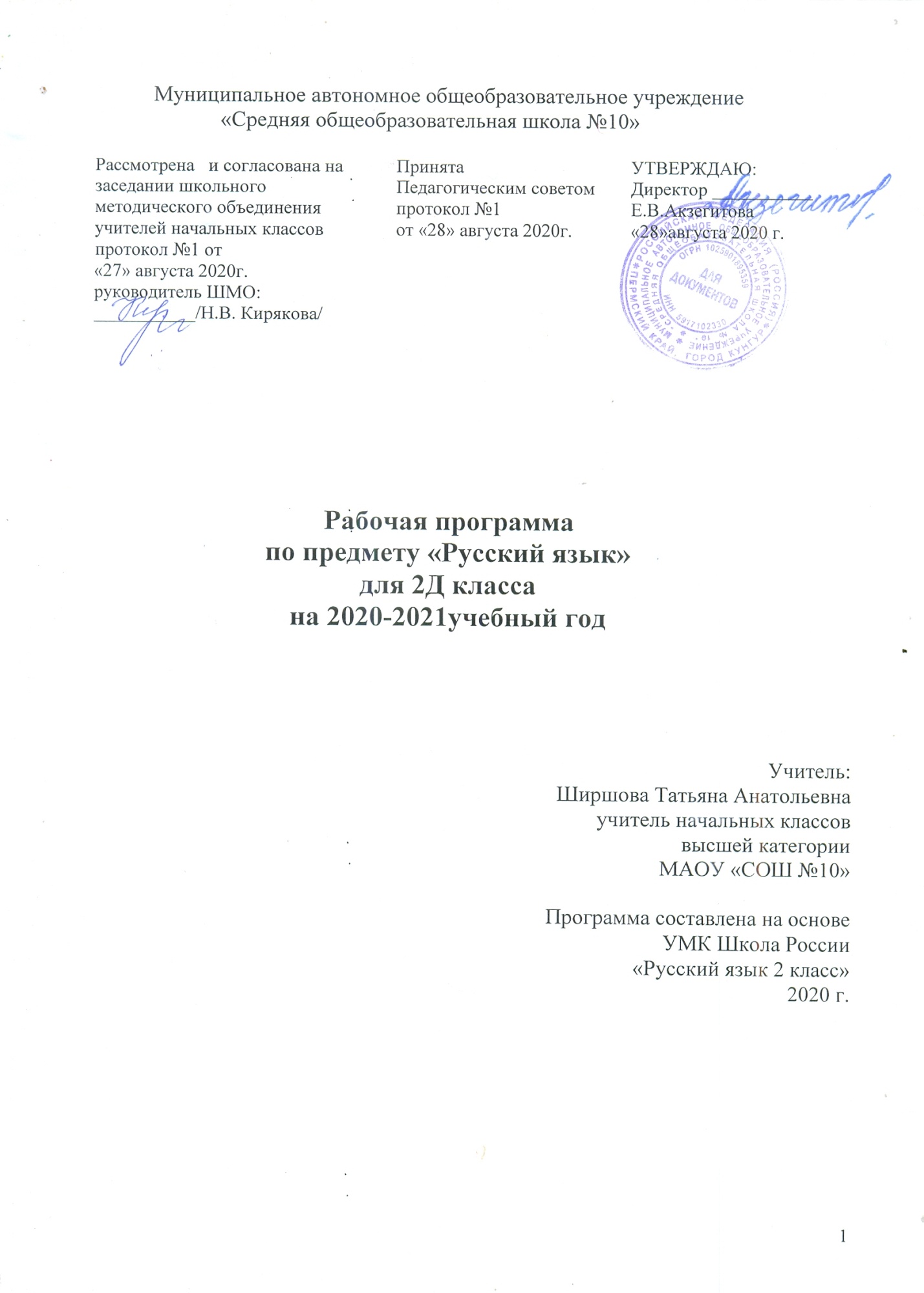 Рабочая программа по образовательной системе «Школа России» Русский язык  2 класс (автор Канакина В.П., 4 часа в неделю, 136 часов)Пояснительная запискаРабочая программа по русскому языку разработана на основе требований ФГОС, программы Школа России, включает в себя программы по следующим предметамНормативные документы, обеспечивающие реализацию программыФедеральный закон Российской Федерации «Об образовании в Российской Федерации» (от 29.12.2012 № 273-ФЗ).Авторская программа В. П. Канакиной, В. Г. Горецкого «Русский язык» ПРИКАЗ  МИНИСТЕРСТВА ПРОСВЕЩЕНИЯ РОССИЙСКОЙ ФЕДЕРАЦИИ (МИНПРОСВЕЩЕНИЯ РОССИИ)  от 28 декабря 2018 г. № 345   «О федеральном перечне учебников, рекомендуемых к использованию при реализации имеющих государственную аккредитацию образовательных программ начального общего, основного общего, среднего общего образования»Учебный план МАОУ «СОШ №10» г. Кунгура   на 2020-2021 учебный год.Предмет «Русский язык» играет важную роль в реализации основных целевых установок начального образования: становлении основ гражданской идентичности и мировоззрения; формировании основ умения учиться и способности к организации своей деятельности; духовно-нравственном развитии и воспитании младших школьников.Содержание предмета направлено на формирование функциональной грамотности и коммуникативной компетентности. Изучение русского языка в начальных классах – первоначальный этап системы лингвистического образования и речевого развития, обеспечивающий готовность выпускников начальной школы к дальнейшему образованию.Целями изучения предмета «Русский язык» в начальной школе являются:• ознакомление учащихся с основными положениями науки о языке и формирование на этой основе знаково-символического восприятия и логического мышления учащихся; • формирование коммуникативной компетенции учащихся: развитие устной и письменной речи, монологической и диалогической речи, а также навыков грамотного, безошибочного письма как показателя общей культуры человека.Программа определяет ряд практических задач, решение которых обеспечит достижение основных целей изучения предмета:• развитие речи, мышления, воображения школьников, умения выбирать средства языка в соответствии с целями, задачами и условиями общения; • формирование у младших школьников первоначальных представлений о системе и структуре русского языка: лексике, фонетике, графике, орфоэпии, морфемике (состав слова), морфологии и синтаксисе;• формирование навыков культуры речи во всех её проявлениях, умений правильно писать и читать, участвовать в диалоге, составлять несложные устные монологические высказывания и письменные тексты;• воспитание позитивного эмоционально-ценностного отношения к русскому языку, чувства сопричастности к сохранению его уникальности и чистоты; пробуждение познавательного интереса к языку, стремления совершенствовать свою речь.Общая характеристика курса.Курс русского языка начинается с обучения грамоте. Обучение грамоте направлено на формирование навыка чтения и основ элементарного графического навыка, развитие речевых умений, обогащение и активизацию словаря, совершенствование фонематического слуха, осуществление грамматико-орфографической пропедевтики. Задачи обучения грамоте решаются на уроках обучения чтению и на уроках обучения письму. Обучение письму идёт параллельно с обучением чтению. Содержание обучения грамоте обеспечивает решение основных задач трёх его периодов: добукварного (подготовительного), букварного (основного) и послебукварного (заключительного).Добукварный период является введением в систему языкового и литературного образования. Его содержание направлено на создание мотивации к учебной деятельности, развитие интереса к самому процессу чтения. Особое внимание на этом этапе уделяется выявлению начального уровня развитости устных форм речи у каждого ученика, особенно слушания и говорения. Стоит и другая задача – приобщение к учебной деятельности, приучение к требованиям школы. Содержание букварного периода охватывает изучение первых согласных звуков и их буквенных обозначений; последующих гласных звуков и букв, их обозначающих; знакомство с гласными звуками, обозначающими два звука; знакомство с буквами, не обозначающими звуков. Специфическая особенность данного этапа заключается в непосредственном обучении чтению, усвоению его механизма. Первоклассники осваивают два вида чтения: орфографическое (читаю, как написано) и орфоэпическое (читаю, как говорю); работают со слоговыми таблицами и слогами-слияниями; осваивают письмо всех гласных и согласных букв, слогов с различными видами соединений, слов, предложений, небольших текстов.Послебукварный (заключительный) – повторительно-обобщающий этап. На данном этапе обучения грамоте осуществляется постепенный переход к чтению целыми словами, формируется умение читать про себя, развиваются и совершенствуются процессы сознательного, правильного, темпового и выразительного чтения слов, предложений, текстов. После обучения грамоте начинается раздельное изучение русского языка и литературного чтения. Систематический курс русского языка представлен в программе следующими содержательными линиями:• система языка (основы лингвистических знаний): лексика, фонетика и орфоэпия, графика, состав слова (морфемика), грамматика (морфология и синтаксис); • орфография и пунктуация; • развитие речи. В программе выделен раздел «Виды речевой деятельности». Его содержание обеспечивает ориентацию младших школьников в целях, задачах, средствах и значении различных видов речевой деятельности (слушания, говорения, чтения и письма). Учащиеся научатся адекватно воспринимать звучащую и письменную речь, анализировать свою и оценивать чужую речь, создавать собственные монологические устные высказывания и письменные тексты в соответствии с задачами коммуникации. Включение данного раздела в программу усиливает внимание к формированию коммуникативных умений и навыков, актуальных для практики общения младших школьников.Значимое место в программе отводится темам «Текст», «Предложение и словосочетание. Работа над текстом предусматривает формирование речевых умений и овладение речеведческими сведениями и знаниями по языку, что создаст действенную основу для обучения школьников созданию текстов по образцу (изложение), собственных текстов разного типа (текст-повествование, текст-описание, текст-рассуждение) и жанра с учётом замысла, адресата и ситуации общения, соблюдению норм построения текста (логичность, последовательность, связность, соответствие теме и главной мысли и др.), развитию умений, связанных с оценкой и самооценкой выполненной учеником творческой работы.Работа над предложением и словосочетанием направлена на обучение учащихся нормам построения и образования предложений, на развитие умений пользоваться предложениями в устной и письменной речи, на обеспечение понимания содержания и структуры предложений в чужой речи. На синтаксической основе школьники осваивают нормы произношения, процессы словоизменения, формируются грамматические умения, орфографические и речевые навыки.Раздел «Лексика » предусматривает формирование у младших школьников представлений о материальной природе языкового знака (слова как единства звучания и значения); осмысление роли слова в выражении мыслей, чувств, эмоций; осознанию словарного богатства русского языка и эстетической функции родного слова; овладению умением выбора лексических средств в зависимости от цели, темы, основной мысли, адресата, ситуаций и условий общения; осознанию необходимости пополнять и обогащать собственный словарный запас как показатель интеллектуального и речевого развития личности. Важная роль отводится формированию представлений о грамматических понятиях: словообразовательных, морфологических, синтаксических. Усвоение грамматических понятий становится процессом умственного и речевого развития: у школьников развиваются интеллектуальные умения анализа, синтеза, сравнения, сопоставления, классификации, обобщения, что служит основой для дальнейшего формирования общеучебных, логических и познавательных  универсальных действий.Программой предусмотрено целенаправленное формирование первичных навыков работы с информацией. В ходе освоения русского языка формируются умения, связанные с информационной культурой: читать, писать, эффективно работать с учебной книгой, пользоваться лингвистическими словарями и справочниками. Программа предполагает организацию проектной деятельности, которая способствует включению учащихся в активный познавательный процесс. Проектная деятельность позволяет закрепить, расширить, углубить полученные на уроках знания, создаёт условия для творческого развития детей, формирования позитивной самооценки, навыков совместной деятельности со взрослыми и сверстниками, умений сотрудничать друг с другом, совместно планировать свои действия, вести поиск и систематизировать нужную информацию. Описание ценностных ориентиров содержания учебного предметаЗа последние десятилетия в обществе произошли кардинальные изменения в представлении о целях образования и путях их реализации. От признания знаний, умений и навыков как основных итогов образования произошёл переход к пониманию обучения как процесса подготовки обучающихся к реальной жизни, готовности к тому, чтобы занять активную позицию, успешно решать жизненные задачи, уметь сотрудничать и работать в группе, быть готовым к быстрому переучиванию в ответ на обновление знаний и требования рынка труда.Ценностные ориентиры начального образования конкретизируют личностный, социальный и государственный заказ системе образования, выраженный в Требованиях к результатам освоения основной образовательной программы, и отражают следующие целевые установки системы начального общего образования:·формирование основ гражданской идентичности личности на базе:— чувства сопричастности и гордости за свою Родину, народ и историю, осознания ответственности человека за благосостояние общества;— восприятия мира как единого и целостного при разнообразии культур, национальностей, религий; уважения истории и культуры каждого народа;·формирование психологических условий развития общения, сотрудничества на основе:— доброжелательности, доверия и внимания к людям, готовности к сотрудничеству и дружбе, оказанию помощи тем, кто в ней нуждается;— уважения к окружающим — умения слушать и слышать партнёра, признавать право каждого на собственное мнение и принимать решения с учётом позиций всех участников;·развитие ценностно-смысловой сферы личности на основе общечеловеческих принципов нравственности и гуманизма:– принятия и уважения ценностей семьи и образовательного учреждения, коллектива и общества и стремления следовать им;– ориентации в нравственном содержании и смысле как собственных поступков, так и поступков окружающих людей, развития этических чувств (стыда, вины, совести) как регуляторов морального поведения;– формирования эстетических чувств и чувства прекрасного через знакомство с национальной, отечественной и мировой художественной культурой;·развитие умения учиться как первого шага к самообразованию и самовоспитанию, а именно:– развитие широких познавательных интересов, инициативы и любознательности, мотивов познания и творчества;– формирование умения учиться и способности к организации своей деятельности (планированию, контролю, оценке);·развитие самостоятельности, инициативы и ответственности личности как условия её самоактуализации:– формирование самоуважения и эмоционально-положительного отношения к себе, готовности открыто выражать и отстаивать свою позицию, критичности к своим поступкам и умения адекватно их оценивать;– развитие готовности к самостоятельным поступкам и действиям, ответственности за их результаты;– формирование целеустремлённости и настойчивости в достижении целей, готовности к преодолению трудностей и жизненного оптимизма;– формирование умения противостоять действиям и влияниям, представляющим угрозу жизни, здоровью, безопасности личности и общества, в пределах своих возможностей, в частности проявлять избирательность к информации, уважать частную жизнь и результаты труда других людей.Реализация ценностных ориентиров общего образования в единстве процессов обучения и воспитания, познавательного и личностного развития обучающихся на основе формирования общих учебных умений, обобщённых способов действия обеспечивает высокую эффективность решения жизненных задач и возможность саморазвития обучающихся. Планируемые результаты освоения учебного предметаПрограмма обеспечивает достижение выпускниками начальной школы определенных личностных, метапредметных и предметных результатов.Личностные результаты1. Формирование чувства гордости за свою Родину, российский народ и историю России; осознание своей этнической и национальной принадлежности, формирование ценностей многонационального российского общества; становление гуманистических и демократических ценностных ориентаций.2. Формирование целостного, социально ориентированного взгляда на мир в его органичном единстве и разнообразии природы, народов, культур и религий.3. Формирование уважительного отношения к иному мнению, истории и культуре других народов.4. Овладение начальными навыками адаптации в динамично изменяющемся и развивающемся мире.5. Принятие и освоение социальной роли обучающегося, развитие мотивов учебной деятельности и формирование личностного смысла учения.6. Развитие самостоятельности и личной ответственности за свои поступки, в том числе в информационной деятельности, на основе представлений о нравственных нормах, социальной справедливости и свободе.7. Формирование эстетических потребностей, ценностей и чувств.8. Развитие этических чувств, доброжелательности и эмоционально-нравственной отзывчивости, понимания и сопереживания чувствам других людей.9. Развитие навыков сотрудничества со взрослыми и сверстниками в различных социальных ситуациях, умения не создавать конфликтов и находить выходы из спорных ситуаций.10. Формирование установки на безопасный, здоровый образ жизни, мотивации к творческому труду, к работе на результат, бережному отношению к материальным и духовным ценностям.Метапредметные результаты1. Овладение способностью принимать и сохранять цели и задачи учебной деятельности, поиска средств её осуществления.2. Формирование умения планировать, контролировать и оценивать учебные действия в соответствии с поставленной задачей и условиями её реализации, определять наиболее эффективные способы достижения результата.3. Использование знаково-символических средств представления информации.4. Активное использование речевых средств и средств для решения коммуникативных и познавательных задач.5. Использование различных способов поиска (в справочных источниках), сбора, обработки, анализа, организации, передачи и интерпретации информации.6. Овладение навыками смыслового чтения текстов различных стилей и жанров в соответствии с целями и задачами: осознанно строить речевое высказывание в соответствии с задачами коммуникации и составлять тексты в устной и письменной формах.7. Овладение логическими действиями сравнения, анализа, синтеза, обобщения, классификации по родовидовым признакам, установления аналогий и причинно-следственных связей, построения рассуждений, отнесения к известным понятиям.8. Готовность слушать собеседника и вести диалог, признавать возможность существования различных точек зрения и права каждого иметь свою, излагать своё мнение и аргументировать свою точку зрения и оценки событий.9. Определение общей цели и путей её достижения; умение договариваться о распределении функций и ролей в совместной деятельности; осуществлять взаимный контроль в совместной деятельности, адекватно оценивать собственное поведение и поведение окружающих.10. Готовность конструктивно разрешать конфликты посредством учёта интересов сторон и сотрудничества.11. Овладение начальными сведениями о сущности и особенностях объектов, процессов и явлений действительности в соответствии с содержанием учебного предмета «Русский язык».12. Овладение базовыми предметными и межпредметными понятиями, отражающими существенные связи и отношения между объектами и процессами.13. Умение работать в материальной и информационной среде начального общего образования (в том числе с учебными моделями) в соответствии с содержанием учебного предмета «Русский язык».Предметные результаты1. Формирование первоначальных представлений о единстве и многообразии языкового и культурного пространства России, о языке как основе национального самосознания.2. Понимание обучающимися того, что язык представляет собой явление национальной культуры и основное средство человеческого общения; осознание значения русского языка как государственного языка Российской Федерации, языка межнационального общения.3. Сформированность позитивного отношения к правильной устной и письменной речи как показателям общей культуры и гражданской позиции человека.4. Овладение первоначальными представлениями о нормах русского языка (орфоэпических, лексических, грамматических, орфографических, пунктуационных) и правилах речевого этикета. 5. Формирование умения ориентироваться в целях, задачах, средствах и условиях общения, выбирать адекватные языковые средства для успешного решения коммуникативных задач при составлении несложных монологических высказываний и письменных текстов.6. Осознание безошибочного письма как одного из проявлений собственного уровня культуры, применение орфографических правил и правил постановки знаков препинания при записи собственных и предложенных текстов. Владение умением проверять написанное.7. Овладение учебными действиями с языковыми единицами и формирование умения использовать знания для решения познавательных, практических и коммуникативных задач.8. Освоение первоначальных научных представлений о системе и структуре русского языка: фонетике и графике, лексике, словообразовании (морфемике), морфологии и синтаксисе; об основных единицах языка, их признаках и особенностях употребления в речи;9. Формирование умений опознавать и анализировать основные единицы языка, грамматические категории языка, употреблять языковые единицы адекватно ситуации речевого общения.Характеристика результатов формирования универсальных учебных действийХарактеристика планируемых результатов по русскому языку во 2 классе.Материально-техническое обеспечениеУчебники:Русский язык.1.Канакина В. П. , Горецкий В. Г.   Русский язык. Учебник. 2 класс.  В 2 ч.  Ч. 1.2.Канакина В. П. , Горецкий В. Г.   Русский язык. Учебник. 2 класс.  В 2 ч.  Ч. 2.Рабочие тетради  (Русский язык).1. Канакина В. П.   Русский язык.  Рабочая тетрадь.  2 класс.  В 2 ч.  Ч. 1.2. Канакина В. П.   Русский язык.  Рабочая тетрадь.  2 класс.  В 2 ч.  Ч. 2.ПЛАНИРУЕМЫЕ РЕЗУЛЬТАТЫ ОСВОЕНИЯ ПРОГРАММЫВ результате изучения русского языка во 2 классе дети научатся:понимать – предложение – это основная единица речи;понимать термины «повествовательные предложения», «вопросительные предложения», «побудительные предложения»;различать предложения по интонации (восклицательные, невосклицательные, вопросительные);оформлять предложения в устной и письменной речи (интонация, пауза, знаки препинания: точка, вопросительный и восклицательный знаки);различать признаки текста и типы текстов (повествование, описание);различать главные члены предложения;понимать – слова в предложении связаны по смыслу и по форме;различать словосочетание и предложение;понимать лексическое и грамматическое значение (вопрос) имени существительного, имени прилагательного, глагола;понимать особенности употребления в предложении имени существительного, прилагательного, глагола, предлога;понимать термины «корень слова», «однокоренные слова», «разные формы слова»;различать слабую и сильную позиции гласных и согласных в корне слова (без терминологии);использовать способы проверки обозначения на письме гласных и согласных звуков в слабой позиции в корне слова;давать фонетическую характеристику гласных и согласных звуков;понимать назначение букв Е, Ё, Ю, Я;различать деление слов на слоги и для переноса;понимать влияние ударения на смысл слова;различать звуки [и] и  [й] и буквы, их обозначающие;различать парные и непарные согласные по звонкости и глухости, по твёрдости и мягкости; обозначать мягкость согласных на письме;понимать роль разделительного мягкого знака в слове;верно, употреблять прописную букву.В результате изучения русского языка во 2 классе дети учатся использовать приобретённые знания и познавательный опыт в практической деятельности и повседневной жизни для:выразительности, грамматической правильности речи учащихся, развития их активного словаря;составления предложений на заданную тему;употребления в устной и письменной речи предложений, различных по цели высказывания и интонации;оформления предложений и текстов в устной и письменной речи (интонация, знаки препинания);самостоятельного составления или воспроизведения и записи текстов (описание, повествование, письмо другу с элементами описания и повествования, поздравление) орфографической грамотности речи учащихся;проверки обозначения на письме безударных гласных и парных согласных в корне слова изменением числа и подбором однокоренных слов;деления слов на слоги и переноса слов;правильного написания слов с буквой Й;обозначения мягкости согласных на письме;написания слов с гласными и согласными орфограммами в слове, с разделительным мягким знаком;употребления прописной буквы в именах собственных;работы со словарём (использование алфавита);каллиграфически правильного списывания слов, предложений, текстов без пропусков, вставок, искажений букв;письма под диктовку текстов (40-45 слов) с изученными орфограммами и пунктограммамТЕМАТИЧЕСКИЙ ПЛАН УЧЕБНОГО КУРСАКалендарно-тематическое планирование Рабочая программа по предметуЛИТЕРАТУРНОЕ ЧТЕНИЕАвторы: Л.Ф. Климанова, В.Г. Горецкий, М.В. Голованова и др.(УМК система учебников «Школа России»)Пояснительная записка         Настоящая рабочая программа составлена для учащихся 2 класса общеобразовательного учреждения в соответствии с федеральным компонентом государственного образовательного стандарта начального  общего образования по изобразительному искусству, на основе авторской  программы Л. Ф. Климановой, В. Г. Горецкого, М. В. Головановой, Л. А. Виноградской, М. В. Бойкиной.Нормативные документы, обеспечивающие реализацию программыФедеральный закон Российской Федерации «Об образовании в Российской Федерации» (от 29.12.2012 № 273-ФЗ).ПРИКАЗ  МИНИСТЕРСТВА ПРОСВЕЩЕНИЯ РОССИЙСКОЙ ФЕДЕРАЦИИ (МИНПРОСВЕЩЕНИЯ РОССИИ)  от 28 декабря 2018 г. № 345   «О федеральном перечне учебников, рекомендуемых к использованию при реализации имеющих государственную аккредитацию образовательных программ начального общего, основного общего, среднего общего образования»Учебный план МАОУ «СОШ №10» г. Кунгура   на 2020-2021 учебный год.         Литературное чтение — один из основных предметов в обучении младших школьников. Он формирует общеучебный навык чтения и умение работать с текстом, пробуждает интерес к чтению художественной литературы и способствует общему развитию ребёнка, его духовно-нравственному и эстетическому воспитанию.Успешность изучения курса литературного чтения обеспечивает результативность по другим предметам начальной школы.Цели и задачи курсаКурс литературного чтения направлен на достижение следующих целей:  овладение осознанным, правильным, беглым и выразительным чтением как базовым навыком в системе образования младших школьников; совершенствование всех видов речевой деятельности, обеспечивающих умение работать с разными видами текстов; развитие интереса к чтению и книге; формирование читательского кругозора и приобретение опыта в выборе книг и самостоятельной читательской деятельности;  развитие художественно-творческих и познавательных способностей, эмоциональной отзывчивости при чтении художественных произведений; формирование эстетического отношения к слову и умения понимать художественное произведение;  обогащение нравственного опыта младших школьников средствами художественной литературы; формирование нравственных представлений о добре, дружбе, правде и ответственности; воспитание интереса и уважения к отечественной культуре и культуре народов многонациональной России и других стран.Задачи программы:развивать у детей способность полноценно воспринимать художественное произведение;учить детей чувствовать и понимать образный язык художественного произведения;формировать умение воссоздавать художественные образы;формировать эстетическое отношение ребёнка к жизни;обеспечивать достаточно глубокое понимание содержания произведений различного уровня сложности;обеспечивать развитие речи школьников;-создавать условия для формирования потребности в самостоятельном чтении.        Литературное чтение как учебный предмет в начальной школе имеет большое значение в решении задач не только обучения, но и воспитания.         Знакомство учащихся с доступными их возрасту художественными произведениями, духовно-нравственное и эстетическое содержание которых активно влияет на чувства, сознание и волю читателя, способствует формированию личных качеств, соответствующих национальным и общечеловеческим ценностям. Ориентация учащихся на моральные нормы развивает у них умение соотносить свои поступки с этическими принципами поведения культурного человека, формирует навыки доброжелательного сотрудничества.        Важнейшим аспектом литературного чтения является формирование навыка чтения и других видов речевой деятельности учащихся. Они овладевают осознанным и выразительным чтением, чтением текстов про себя, учатся ориентироваться в книге, использовать её для расширения своих знаний об окружающем мире.       В процессе освоения курса у младших школьников повышается уровень коммуникативной культуры: формируются умения составлять диалоги, высказывать собственное мнение, строить монолог в соответствии с речевой задачей, работать с различными видами текстов, самостоятельно пользоваться справочным аппаратом учебника, находить информацию в словарях, справочниках и энциклопедиях.        На уроках литературного чтения формируется читательская компетентность, помогающая младшему школьнику осознать себя грамотным читателем, способным к использованию читательской деятельности для своего самообразования. Грамотный читатель обладает потребностью в постоянном чтении книг, владеет техникой чтения и приёмами работы с текстом, пониманием прочитанного и прослушанного произведения, знанием книг, умением их самостоятельно выбрать и оценить.        Курс литературного чтения пробуждает интерес учащихся к чтению художественных произведений. Внимание начинающего читателя обращается на словесно-образную природу художественного произведения, на отношение автора к героям и окружающему миру, на нравственные проблемы, волнующие писателя. Младшие школьники учатся чувствовать красоту поэтического слова, ценить образность словесного искусства.         Изучение предмета «Литературное чтение» решает множество важнейших задач начального обучения и готовит младшего школьника к успешному обучению в средней школе.Общая характеристика курса«Литературное чтение» как систематический курс начинается с 1 класса сразу после обучения грамоте.Раздел «Круг детского чтения» включает произведения устного творчества народов России и зарубежных стран, произведения классиков отечественной и зарубежной литературы и современных писателей России и других стран (художественные и научно-познавательные). Программа включает все основные литературные жанры: сказки, стихи, рассказы, басни, драматические произведения.Учащиеся работают с книгами, учатся выбирать их по своим интересам. Новые книги пополняют знания об окружающем мире, жизни сверстников, об их отношении друг к другу, труду, Родине. В процессе обучения обогащается социально-нравственный и эстетический опыт ребенка, формируется навык самостоятельного чтения.Программа предусматривает знакомство с книгой как источником различного вида информации и формирование библиографических умений.Раздел «Виды речевой и читательской деятельности» включает все виды речевой и читательской деятельности (умения читать, слушать, говорить и писать) и работу с разными видами текстов. Раздел направлен на формирование речевой культуры учащихся, совершенствование коммуникативных навыков, главным из которых является навык чтения.Навык чтения. На протяжении четырех лет обучения меняются приемы овладения навыком чтения: сначала идет освоение целостных (синтетических) приемов чтения в пределах слова и словосочетания (чтения целыми словами); далее формируются приемы интонационного объединения слов в предложения. Увеличивается скорость чтения (беглое чтение), затем вводится чтение про себя с воспроизведением содержания прочитанного. Учащиеся постепенно овладевают рациональными приемами чтения и понимания прочитанного, орфоэпическими и интонационными нормами чтения слов и предложений, осваивают разные виды чтения текста (выборочное, ознакомительное, изучающее) и используют их в соответствии с конкретной речевой задачей.Параллельно с формированием навыка беглого, осознанного чтения ведется целенаправленная работа по развитию умения постигать смысл прочитанного, обобщать и выделять главное. Учащиеся овладевают приемами выразительного чтения.Совершенствование устной речи (умений слушать и говорить) проводится параллельно с обучением чтению. Развиваются умения воспринимать на слух речь собеседника, понимать цели речевого высказывания, задавать вопросы по прослушанному или прочитанному произведению, высказывать свою точку зрения. Усваиваются продуктивные формы диалога, формулы речевого этикета в условиях учебного и внеучебного общения. Ознакомление с особенностями национального этикета и общения людей проводится на основе литературных (фольклорных и классических) произведений. Совершенствуется монологическая речь учащихся (с опорой на авторский текст, предложенную тему или проблему для обсуждения), целенаправленно пополняется активный словарный запас. Учащиеся осваивают сжатый, выборочный и полный пересказ прочитанного или услышанного произведения.Особое место в программе отводится работе с текстом художественного произведения. На уроках литературного чтения совершенствуется представление о текстах (описание, рассуждение, повествование). Дети сравнивают художественные, деловые (учебные) и научно-познавательные тексты; учатся соотносить заглавие с содержанием текста (его темой, главной мыслью); овладевают такими речевыми умениями, как деление текста на части, озаглавливание, составление плана, различение главной и дополнительной информации. Программой предусмотрена литературоведческая пропедевтика. Учащиеся получают первоначальные представления  о  главной  теме,  идее  (основной мысли) читаемого литературного произведения, об основных жанрах литературных произведений (рассказ, стихотворение, сказка), особенностях малых фольклорных жанров (загадка, пословица, считалка, прибаутка). Дети учатся использовать  изобразительные и выразительные средства словесного искусства («живописание словом», сравнение, олицетворение, эпитет, метафора, ритмичность и музыкальность стихотворной речи). При анализе художественного текста на первый план выдвигается художественный образ (без термина). Сравнивая художественный и научно-познавательный тексты, учащиеся осознают, что перед ними не просто познавательные, интересные тексты, а произведения словесного искусства. Слово становится объектом внимания читателя и осмысливается как средство создания словесно-художественного образа, через который автор выражает свои мысли и чувства.Анализ образных средств языка в начальной школе проводится в объеме, который позволяет детям почувствовать целостность художественного образа, адекватно воспринять героя произведения и сопереживать ему.Дети осваивают разные виды пересказов художественного текста: подробный (с использованием образных слов и выражений), выборочный и краткий (передача основных мыслей).На основе чтения и анализа прочитанного текста учащиеся осмысливают поступки, характер и речь героя; составляют его характеристику; обсуждают мотивы поведения героя, соотнося их с нормами морали; осознают духовно-нравственный смысл прочитанного произведения.Раздел «Опыт творческой деятельности» раскрывает приемы и способы деятельности, которые помогут учащимся адекватно воспринимать художественное произведение и проявлять собственные творческие способности. При работе с художественным текстом (словом) используется жизненный, конкретно-чувственный опыт ребенка и активизируются образные представления, возникающие у него в процессе чтения; развивается умение воссоздавать словесные образы в соответствии с авторским текстом. Такой подход обеспечивает полноценное восприятие литературного произведения, формирование нравственно-эстетического отношения к действительности. Учащиеся выбирают произведения (отрывки из них) для чтения по ролям, словесного рисования, инсценирования и декламации; выступают в роли актеров, режиссеров и художников. Они пишут изложения и сочинения, сочиняют стихи и сказки, у них развивается интерес к литературному творчеству писателей – создателей произведений словесного искусства.Место курса «Литературное чтение» в учебном плане         Курс «Литературное чтение» рассчитан на 448 ч. В 1 классе на изучение литературного чтения отводится 40 ч (4 ч в неделю, 10 учебных недель, так как курс литературного чтения вводится после завершения обучения грамоте), во 2—4 классах по 136 ч (4 ч в неделю, 34 учебные недели в каждом классе).ОПИСАНИЕ ЦЕННОСТНЫХ ОРИЕНТИРОВСОДЕРЖАНИЯ ПРЕДМЕТА, КУРСА         Литературное чтение как учебный предмет в начальной школе имеет большое значение в решении задач не только обучения, но и воспитания. На этих уроках учащиеся знакомятся с художественными произведениями, нравственный потенциал которых очень высок. Таким образом, в процессе полноценного восприятия художественного произведения формируется духовно-нравственное воспитание и развитие учащихся начальных классов.         Литературное чтение как вид искусства знакомит учащихся с нравственно-эстетическими ценностями своего народа и человечества и способствует формированию личностных качеств, соответствующих национальным и общечеловеческим ценностям.          На уроках литературного чтения продолжается развитие техники чтения, совершенствование качества чтения, особенно осмысленности. Читая и анализируя произведения, ребёнок задумывается над вечными ценностями (базовыми ценностями): добром, справедливостью, правдой и т.д. Огромную роль при ном играет эмоциональное восприятие произведения, которое формирует эмоциональную грамотность. Система духовно-нравственного воспитания и развития, реализуемая в рамках урока литературного чтения, формирует личностные качества человека, характеризующие его отношение к другим людям, к Родине.ЛИЧНОСТНЫЕ, МЕТАПРЕДМЕТНЫЕИ ПРЕДМЕТНЫЕ РЕЗУЛЬТАТЫ ОСВОЕНИЯУЧЕБНОГО ПРЕДМЕТА, КУРСА        Реализация программы обеспечивает достижение выпускниками начальной школы следующих личностных, метапредметных и предметных результатов в соответствии с требованиями ФГОС НООЛичностные результаты1) формирование чувства гордости за свою Родину, ее историю, российский народ; становление гуманистических и демократических ценностных ориентаций многонационального российского общества;2) формирование посредством литературных произведений целостного взгляда на мир в единстве и разнообразии природы, народов, культур и религий;3) воспитание художественно-эстетического вкуса, эстетических потребностей, ценностей и чувств на основе опыта слушания и заучивания наизусть произведений художественной литературы;4) развитие этических чувств, доброжелательности и эмоционально-нравственной отзывчивости, понимания и сопереживания чувствам других людей;5) формирование уважительного отношения к иному мнению, истории и культуре других народов; умения терпимо относиться к людям другой национальности;6) овладение начальными навыками адаптации к школе, школьному коллективу; 7) принятие и освоение социальной роли обучающегося, развитие мотивов учебной деятельности и формирование личностного смысла учения;8) развитие самостоятельности и личной ответственности за свои поступки на основе представлений о нравственных нормах общения;9) развитие навыков сотрудничества со взрослыми и сверстниками в разных социальных ситуациях; умений избегать конфликтов и находить выходы из спорных ситуаций, сравнивать поступки героев литературных произведений со своими собственными поступками, осмысливать поступки героев;10) наличие мотивации к творческому труду и бережному отношению к материальным и духовным ценностям; формирование установки на безопасный, здоровый образ жизни.Метапредметные результаты1) овладение способностью принимать и сохранять цели и задачи учебной деятельности, находить средства ее осуществления;2) освоение способов решения проблем творческого и поискового характера;3) формирование умений планировать, контролировать и оценивать учебные действия в соответствии с поставленной задачей и условиями ее реализации, определять наиболее эффективные способы достижения результата;4) формирование умения понимать причины успеха / неуспеха учебной деятельности и способности конструктивно действовать даже в ситуации неуспеха;5) использование знаково-символических средств представления информации о книгах;6) активное применение речевых средств для решения коммуникативных и познавательных задач;7) использование различных способов поиска учебной информации в справочниках, словарях, энциклопедиях и интерпретации информации в соответствии с коммуникативными и познавательными задачами;8) овладение навыками смыслового чтения текстов согласно целям и задачам, осознанного построения речевого высказывания в соответствии с задачами коммуникации и составления текстов в устной и письменной форме;9) овладение логическими действиями сравнения, анализа, синтеза, обобщения, классификации по родовидовым признакам, установления причинно-следственных связей, построения рассуждений;10) готовность слушать собеседника и вести диалог, признавать возможность существования различных точек зрения и права каждого иметь свою; умение излагать свое мнение и аргументировать свою точку зрения и оценку событий;11) формирование умения договариваться о распределении ролей в совместной деятельности, определять общую цель и пути ее достижения, осуществлять взаимный контроль, адекватно оценивать собственное поведение и поведение окружающих;12) готовность конструктивно разрешать конфликты посредством учета интересов сторон и сотрудничества.Предметные результаты1) понимание литературы как явления национальной и мировой культуры, средства сохранения и передачи нравственных ценностей и традиций;2) осознание важной роли чтения для личностного развития. Формирование представлений о Родине и народе, окружающем мире, культуре; первоначальных этических представлений; понятий о добре и зле, дружбе, чести; потребности в систематическом чтении;3) достижение необходимого для продолжения образования уровня читательской компетентности, общего речевого развития, то есть овладение чтением вслух и про себя, основными приемами анализа художественных, научно-познавательных и учебных текстов с использованием элементарных литературоведческих понятий;4) овладение разными видами чтения (изучающее (смысловое), выборочное, поисковое); умение осознанно воспринимать и оценивать содержание и специфику различных текстов, участвовать в их обсуждении, давать и обосновывать нравственную оценку поступков героев;5) формирование умения самостоятельно выбирать интересующую литературу, пользоваться справочными источниками для понимания и получения дополнительной информации, самостоятельно составлять краткую аннотацию;6) развитие умения использовать простейшие виды анализа различных текстов: устанавливать причинно-следственные связи и определять главную мысль произведения, делить текст на части, озаглавливать их, составлять простой план, находить средства выразительности, пересказывать произведение;7) формирование умений работать с разными видами текстов, находить характерные особенности научно-познавательных, учебных и художественных произведений, писать отзыв на прочитанное произведение; на практическом уровне овладение некоторыми видами письменной речи (повествование – создание текста по аналогии, рассуждение – письменный ответ на вопрос, описание – характеристика героев);8) развитие художественно-творческих способностей, умения создавать собственный текст на основе художественного произведения, репродукции картин художников, иллюстраций, личного опыта.ПЛАНИРУЕМЫЕ РЕЗУЛЬТАТЫ ОСВОЕНИЯ ПРОГРАММЫ       К концу изучения  курса «Литературное чтение»  во втором классе   будет сформирована готовность  обучающихся к дальнейшему образованию, достигнут необходимый уровень их читательской компетентности, литературного и речевого развития.      Второклассники научатся:- осознавать значимость чтения для своего развития, для успешного обучения другим предметам и в дальнейшей жизни;- читать осознанно, правильно, бегло (целыми словами вслух – не менее 50-60 слов в минуту) и выразительно доступные по содержанию и объёму произведения;- применять различные способы чтения (ознакомительное, творческое, поисковое);-  полноценно воспринимать (при чтении вслух и «про себя», при прослушивании) художественную литературу, получая от этого удовольствие; эмоционально отзываться на прочитанное;-  ориентироваться в нравственном содержании прочитанного, оценивать поступки персонажей с точки зрения общепринятых морально-этических норм;- работать с литературным текстом с точки зрения его эстетической  и познавательной сущности; - устанавливать причинно-следственные связи и определять жанр, тему и главную мысль произведения; характеризовать героев;- отличать поэтический текст от прозаического;- распознавать основные жанровые особенности фольклорных форм (сказки, загадки, пословицы, небылицы, считалки, песни, скороговорки и др.);- осуществлять различные формы интерпретации текста (выразительное чтение, декламация, драматизация, словесное рисование, творческий пересказ и др.);- делить текст на части, озаглавливать их, составлять простой план;- передавать содержание прочитанного или прослушанного текста в виде пересказа (полного, выборочного, краткого) с учётом специфики текстов;- создавать собственные небольшие тексты (повествование, описание, рассуждение) на основе художественного произведения, репродукции картин художников, по серии иллюстраций к произведению или на основе личного опыта;- осуществлять поиск необходимой информации в художественном, учебном, научно-популярном текстах;- ориентироваться в отдельной книге и в группе книг, представленных в детской библиотеке.    Второклассник получит возможность научиться:- осознавать основные духовно-нравственные ценности человечества;- воспринимать окружающий мир в его единстве и многообразии;- испытывать чувство гордости за свою Родину, народ, историю;- определять авторскую позицию и выражать своё отношение к герою и его поступкам;- высказывать и пояснять свою точку зрения;- применять правила сотрудничества;- выделять в тексте опорные слова;- делать устную презентацию книги (произведения);- работать с детской периодикой.Содержание курсаВиды речевой и читательской деятельностиУмение слушать (аудирование).Восприятие на слух звучащей речи (высказывание собеседника, слушание различных текстов). Адекватное понимание содержания звучащей речи; умение отвечать на вопросы по содержанию прослушанного произведения; определение последовательности событий; осознание цели речевого высказывания; умение задавать вопросы по прослушанному учебному, научно-познавательному и художественному произведению.Развитие умения наблюдать за выразительностью речи, особенностью авторского стиля.Чтение.Чтение вслух. Ориентация на развитие речевой культуры учащихся, формирование у них коммуникативно-речевых умений и навыков.Постепенный переход от слогового к плавному, осмысленному, правильному чтению целыми словами вслух. Темп чтения, позволяющий осознать текст. Постепенное увеличение скорости чтения. Соблюдение орфоэпических и интонационных норм чтения. Чтение предложений с интонационным выделением знаков препинания. Понимание смысловых особенностей разных по виду и типу текстов, передача их с помощью интонирования. Развитие поэтического слуха. Воспитание эстетической отзывчивости на произведение. Умение самостоятельно готовиться к выразительному чтению небольшого текста (выбрать тон и темп чтения, определить логические ударения и паузы).Развитие умения переходить от чтения вслух к чтению про себя.Чтение про себя. Осознание смысла произведения при чтении про себя (доступных по объему и жанру произведений). Определение вида чтения (изучающее, ознакомительное, выборочное), умение находить в тексте необходимую информацию, понимание ее особенностей.Работа с разными видами текста.Общее представление о разных видах текста: художественном, учебном, научно-популярном – и их сравнение. Определение целей создания этих видов текста. Умение ориентироваться в нравственном содержании художественных произведений, осознавать мотивацию поведения героев.Практическое освоение умения отличать текст от набора предложений. Прогнозирование содержания книги по ее названию и оформлению.Самостоятельное определение темы и главной мысли произведения по вопросам и самостоятельное деление текста на смысловые части, их озаглавливание. Умение работать с разными видами информации.Участие в коллективном обсуждении: умение отвечать на вопросы; выступать по теме; слушать выступления товарищей; дополнять ответы по ходу беседы, используя текст. Привлечение справочных и иллюстративно-изобразительных материалов.Библиографическая культура.Книга как особый вид искусства. Книга как источник необходимых знаний. Общее представление о первых книгах на Руси и начале книгопечатания. Книга учебная, художественная, справочная. Элементы книги: содержание или оглавление, титульный лист, аннотация, иллюстрации.Умение самостоятельно составлять аннотацию.Виды информации в книге: научная, художественная (с опорой на внешние показатели книги, ее справочно-иллюстративный материал).Типы книг (изданий): книга-произведение, книга-сборник, собрание сочинений, периодическая печать, справочные издания (справочники, словари, энциклопедии).Самостоятельный выбор книг на основе рекомендательного списка, алфавитного и тематического каталога. Самостоятельная работа с соответствующими возрасту словарями и другой справочной литературой. Работа с текстом художественного произведения.Определение особенностей художественного текста: своеобразие выразительных средств языка (с помощью учителя). Понимание заглавия произведения, его адекватное соотношение с содержанием.Понимание нравственно-эстетического содержания прочитанного произведения, осознание мотивации поведения героев, анализ поступков героев с точки зрения норм морали. Ознакомление с понятием «Родина», формирование представления о проявлении любви к Родине в литературе разных народов (на примере народов России). Схожесть тем и героев в фольклоре разных народов. Самостоятельное воспроизведение текста с использованием выразительных средств языка (синонимов, антонимов, сравнений, эпитетов), последовательное воспроизведение эпизодов с привлечением специфической для данного произведения лексики (по вопросам учителя), рассказ по иллюстрациям, пересказ.Характеристика героя произведения с использованием художественно-выразительных средств данного текста. Нахождение в тексте слов и выражений, характеризующих героя и события. Анализ (с помощью учителя) поступка персонажа и его мотивов. Сопоставление поступков героев по аналогии или по контрасту. Характеристика героя произведения: портрет, характер, выраженные через поступки и речь. Выявление авторского отношения к герою на основе анализа текста, авторских помет, имен героев.Освоение разных видов пересказа художественного текста: подробный, выборочный и краткий (передача основных мыслей).Подробный пересказ текста (деление текста на части, определение главной мысли каждой части и всего текста, озаглавливание каждой части и всего текста): определение главной мысли фрагмента, выделение опорных или ключевых слов, озаглавливание; план (в виде назывных предложений из текста, вопросов, самостоятельно сформулированных высказываний) и на его основе подробный пересказ всего текста.Самостоятельный выборочный пересказ по заданному фрагменту: характеристика героя произведения (выбор слов, выражений в тексте, позволяющих составить рассказ о герое), описание места действия (выбор слов, выражений в тексте, позволяющих составить данное описание на основе текста). Вычленение и сопоставление эпизодов из разных произведений по общности ситуаций, эмоциональной окраске, характеру поступков героев.Развитие наблюдательности при чтении поэтических текстов. Развитие умения предвосхищать (предвидеть) ход развития сюжета, последовательность событий.Работа с научно-популярным, учебным и другими видами текста.Понимание заглавия произведения, адекватное соотнесение с его содержанием. Определение особенностей учебного и научно-популярного текстов (передача информации). Знакомство с простейшими приемами анализа различных видов текста: установление причинно-следственных связей, определение главной мысли текста. Деление текста на части. Определение микротем. Ключевые, или опорные, слова. Построение алгоритма деятельности по воспроизведению текста. Воспроизведение текста с опорой на ключевые слова, модель, схему. Подробный пересказ текста. Краткий пересказ текста (выделение главного в содержании текста). Умение работать с учебными заданиями, обобщающими вопросами и справочным материалом.Умение говорить (культура речевого общения).Осознание диалога как вида речи. Особенности диалогического общения: умение понимать вопросы, отвечать на них и самостоятельно задавать вопросы по тексту; внимательно выслушивать, не перебивая, собеседника и в вежливой форме высказывать свою точку зрения по обсуждаемому произведению (художественному, учебному, научно-познавательному). Умение проявлять доброжелательность к собеседнику. Доказательство собственной точки зрения с опорой на текст или личный опыт. Использование норм речевого этикета в процессе общения. Знакомство с особенностями национального этикета на основе литературных произведений.Работа со словом (распознание прямого и переносного значения слов, их многозначности), целенаправленное пополнение активного словарного запаса. Работа со словарями.Умение построить монологическое речевое высказывание небольшого объема с опорой на авторский текст, по предложенной теме или в форме ответа на вопрос. Формирование грамматически правильной речи, эмоциональной выразительности и содержательности. Отражение основной мысли текста в высказывании. Передача содержания прочитанного или прослушанного с учетом специфики научно-популярного, учебного и художественного текстов. Передача впечатлений (из повседневной жизни, художественного произведения, изобразительного искусства) в рас-сказе (описание, рассуждение, повествование). Самостоятельное построение плана собственного высказывания. Отбор и использование выразительных средств (синонимы, антонимы, сравнения) с учетом особенностей монологического высказывания.Устное сочинение как продолжение прочитанного произведения, отдельных его сюжетных линий; короткий рассказ по рисункам либо на заданную тему.Письмо (культура письменной речи)Нормы письменной речи: соответствие содержания заголовку (отражение темы, места действия, характеров героев), использование в письменной речи выразительных средств языка (синонимов, антонимов, сравнений) в мини-сочинениях (повествование, описание, рассуждение), рас-сказ на заданную тему, отзыв о прочитанной книге.Круг детского чтения.Знакомство с культурно-историческим наследием России, с общечеловеческими ценностями.Произведения устного народного творчества разных народов (малые фольклорные жанры, народные сказки о животных, бытовые и волшебные сказки народов России и зарубежных стран). Знакомство с поэзией А. С. Пушкина, М. Ю. Лермонтова, Л. Н. Толстого, А. П. Чехова и других классиков отечественной литературы XIX–XX вв., классиков детской литературы; с произведениями современной отечественной (с учетом многонационального характера России) и зарубежной литературы, доступными для восприятия младших школьников.Тематика чтения обогащена введением в круг чтения младших школьников мифов Древней Греции, житийной литературы и произведений о защитниках и подвижниках Отечества.Книги разных видов: художественная, историческая, приключенческая, фантастическая, научно-популярная, справочно-энциклопедическая литература, детские периодические издания.Основные темы детского чтения: фольклор разных народов; произведения о Родине, природе, детях, братьях наших меньших, добре, дружбе, честности; юмористические произведения.Литературоведческая пропедевтика (практическое освоение).Нахождение в тексте художественного произведения (с помощью учителя) средств выразительности: синонимов, антонимов, эпитетов, сравнений, метафор – и осмысление их значения.Первоначальная ориентировка в литературных понятиях: художественное произведение, искусство слова, автор (рассказчик), сюжет (последовательность событий), тема. Герой произведения: портрет, речь, поступки, мысли, отношение автора.Общее представление об особенностях построения разных видов рассказывания: повествования (рассказ), описания (пейзаж, портрет, интерьер), рассуждения (монолог героя, диалог героев).Сравнение прозаической и стихотворной речи (узнавание, различение), выделение особенностей стихотворного произведения (ритм, рифма).Фольклорные и авторские художественные произведения (их различение).Жанровое разнообразие произведений. Малые фольклорные  формы  (колыбельные песни, потешки, пословицы, поговорки, загадки): узнавание, различение, определение основного смысла. Сказки о животных, бытовые, волшебные. Художественные особенности сказок: лексика, построение (композиция). Литературная (авторская) сказка.Рассказ, стихотворение, басня – общее представление о жанре, наблюдение за особенностями построения и выразительными средствами.Творческая деятельность обучающихся (на основе литературных произведений).Интерпретация текста литературного произведения в творческой деятельности учащихся: чтение по ролям, инсценирование, драматизация, устное словесное рисование, знакомство с различными способами работы с деформированным текстом и использование их (установление причинно-следственных связей, последовательности событий, изложение с элементами сочинения, создание собственного текста на основе художественного произведения (текст по аналогии), репродукций картин художников, по серии иллюстраций к произведению или на основе личного опыта). Развитие умений различать сезонные состояния природы, настроение людей; оформлять свои впечатления в устной или письменной речи; сравнивать свои тексты с художественными текстами-описаниями; находить литературные произведения, созвучные своему эмоциональному настрою; объяснять свой выбор. Содержание программы           Вводный урок (1 ч)Знакомство с учебником, системой условных обозначений, содержанием учебника, словарём.           Самое великое чудо на свете (4 ч)Книги, прочитанные летом. Любимые книги. Герои любимых книг. Творчество читателя. Талант читателя.            Устное народное творчество (12 часов)Произведения устного народного творчества: пословицы, поговорки, народные песни, потешки, прибаутки, считалки, небылицы, загадки, сказки.  Русские народные сказки «Петушок и бобовое зёрнышко», « У страха глаза велики»,  «Лиса и тетерев», «Лиса и журавль», «Каша из топора», «Гуси-лебеди».            Люблю природу русскую. Осень (7ч)Лирические стихотворения Ф.Тютчева, К.Бальмонта, А.Плещеева, А.Фета, А.Толстого, С.Есенина.          Русские писатели (15ч)А.С.Пушкин. Лирические стихотворения, «Сказка о рыбаке и рыбке». И.А.Крылов. Басни. Л.Н.Толстой. Басни. Рассказы.          О братьях наших меньших (9 ч)Весёлые стихи о животных А.Шибаева, Б.Заходера, И.Пивоваровой, В.Берестова. Научно-популярный текст Н.Сладкова. Рассказы о животных М.Пришвина, Е.Чарушина, Б.Житкова, В.Бианки.           Из детских журналов (9 ч)Произведения из детских журналов. Д.Хармс, Ю.Владимиров, А.Введенский.          Люблю природу русскую. Зима ( 10 ч)Лирические стихотворения И.Бунина, К.Бальмонта, Я.Акима, Ф.Тютчева, С.Есенина, С.Дрожжина.Русская народная сказка «Два Мороза». С.Михалков «Новогодняя быль», весёлые стихи о зиме А.Барто, А.Прокофьева.         Писатели детям (21 ч)К.И.Чуковский. Сказки. «Путаница», «Радость», «Федорино горе». С.Маршак «Кот и лодыри». Стихотворения С.В.Михалкова, А.Л.Барто. Юмористические рассказы Н.Н.Носова.        Я и мои друзья (13 ч)Стихи о дружбе и друзьях В.Берестова, Э.Мошковской, В.Лунина. Рассказы Н.Булгакова, Ю.Ермолаева, В.Осеевой.        Люблю природу русскую. Весна (9 ч)Весенние загадки. Лирические стихотворения Ф.Тютчева, А.Плещеева, А.Блока, И.Бунина, С.Маршака, Е.Благининой, Э.Мошковской.        И в шутку и всерьёз (11 ч)Весёлые стихи Б.Заходера, Э.Успенского, И.Токмаковой.Герой авторских стихотворений. Ритм стихотворения.        Литература зарубежных стран ( 15 ч)Американские, английские, французские, немецкие народные песенки в переводе С.Маршака, В.Викторова, Л.Яхнина.Ш.Перро «Кот в сапогах», «Красная Шапочка». Требования к уровню подготовки учащихся:. В результате изучения литературного чтения во 2 классе обучающиеся научатся:- осознавать значимость чтения для своего развития, для успешного обучения другим предметам и в дальнейшей жизни;- читать осознанно, правильно, бегло (целыми словами вслух не менее 50-60 слов в минуту) и выразительно доступные по содержанию и объему произведения; полноценно воспринимать художественную литературу, эмоционально отзываться о прочитанном- ориентироваться в нравственном содержании почитанного, оценивать поступки персонажей с точки зрения общепринятых морально-этических норм;- работать с литературным текстом с точки зрения его эстетической и познавательной сущности;- определять авторскую позицию и выражать свое отношение к герою, его поступкам;- устанавливать причинно-следственные связи и определят жанр, тему, главную мысль произведения, характеризовать героев;- отличать прозаический текст от поэтического; распознавать основные жанровые особенности фольклорных форм;- осуществлять различные формы интерпретации текста (выразительное чтение, декламация, драматизация, словесное рисование и др.);- делить текст на части, озаглавливать их, составлять простой план;- применять различные способы чтения (ознакомительное, творческое, изучающее, поисковое);- передавать содержание прочитанного или прослушанного текста в виде пересказа (полного, выборочного, краткого) с учетом специфики текстов;- высказывать собственное мнение и обосновывать его фактами из текста;- создавать собственные небольшие тексты (повествование, описание, рассуждение) на основе художественного произведения, репродукции картин художников, по серии иллюстраций к произведению или на основе личного опыта;- осуществлять поиск необходимой информации в художественном, учебном, научно-популярном текстах;- ориентироваться в отдельной книге и в группе книг, представленных в детской библиотеке.В результате изучения литературного чтения во 2 классе обучающиеся получат возможность научиться:- осознавать духовно-нравственные ценности человечества;- воспринимать окружающий мир в его единстве и многообразии;- применять в учебной и в реальной жизни доступные для освоения в данном возрасте универсальные учебные действия;- испытывать чувство гордости за свою Родину, народ и историю;- уважать культуру народов России и других стран;- бережно относиться к окружающей природе;- развивать чувство эмпатии на основе сопереживания литературным героям;- определять сходство и различие произведений разных жанров;- высказывать и пояснять свою точку зрения;- применять правила сотрудничества;- выделять в тексте опорные слова;- использовать полученную при чтении научно-популярного и учебного текста информацию в практической деятельности;- делать устную презентацию книги;- пользоваться тематическим каталогом;- работать с детский периодикой;- расширять читательский кругозор и приобретать дальнейший опыт  самостоятельной читательской деятельности.Учебно-методическое обеспечениеПечатные пособия:.Ф.Климанова, В.Г.Горецкий, М.В. Голованова. Литературное чтение. Учебник  для 2 класса начальной школы в 2-х  частях. – М.: Просвещение, 2014г. 2. Л.Ф.Климанова, В.Г. Горецкий, М.В. Голованова.  Методическое  пособие к учебнику «Родная речь. 2 класс»». – М.: Просвещение, 2014 г.;3. Узорова О. В., Нефёдова Е. А. Тексты по проверке техники чтения. М.: АСТ - Астрель, 20144. М.В.Бойкина, Л.А.Виноградская. Литературное  чтение. Рабочая тетрадь. Пособие для учащихся общеобразовательных организаций. – М.: Просвещение, 20015 г.5. Сборник рабочих программ «Школа России». 1–4 классы : пособие для учителей общеобразоват. учреждений / С. В. Анащенкова [и др.]. – М. : Просвещение, 2011Информационно-коммуникативные средства:1. Электронное приложение к учебнику Л. Ф. Климановой, В. Г. Горецкого, М. В. Головановой, Литературное чтение2 класс». (CD).2. Электронное приложение. Начальная школа. Литературное чтение Рабочая программа. Технологические карты уроков 2 класс УМК «Школа России». (CD)Наглядные пособия:Наборы предметных (сюжетных) картинок.Словари по русскому языку: орфографический, толковый, орфоэпический.Детские книги разных типов из круга детского чтения.Портреты поэтов и писателейИнтернет-ресурсы:Журнал «Начальная школа».http:www.Nachalka.com.http:www.viku.rdf.ru.http:www.rusedu.ru.http://school-collection.edu.ru/ График контроля знанийКАЛЕНДАРНО-ТЕМАТИЧЕСКОЕ ПЛАНИРОВАНИЕ ПО ЛИТЕРАТУРНОМУ ЧТЕНИЮ НА 2 КЛАСС.Рабочая программа РОДНОЙ ЯЗЫК           (17 часов в год)Программа составлена в соответствии с основной образовательной программой начального общего образования, на основе программы предмета «Русский родной язык» под редакцией О. М. Александровой (издательство Просвещение) и обеспечивает достижение планируемых результатов освоения основной образовательной программы начального общего образования. Пояснительная запискаПрограмма учебного предмета «Родной язык» разработана для функционирующих в субъектах Российской Федерации школ, в которых федеральным государственным образовательным стандартом начального общего образования наряду с изучением обязательного курса русского языка предусмотрено изучение русского языка как родного языка обучающихся.Содержание программы ориентировано на сопровождение основного курса русского языка, обязательного для изучения во всех школах Российской Федерации, и направлено на достижение результатов освоения основной образовательной программы начального общего образования по русскому языку, заданных соответствующим федеральным государственным образовательным стандартом. В то же время цели курса родного языка в рамках образовательной области «Родной язык и литературное чтение на родном языке» имеют свою специфику, обусловленную дополнительным характером курса, а также особенностями функционирования родного языка в разных регионах Российской Федерации.В соответствии с этим курс родного языка направлен на достижение следующих целей:расширение представлений о родном языке как духовной, нравственной и культурной ценности народа; осознание национального своеобразия родного языка; формирование познавательного интереса, любви, уважительного отношения к родному языку, а через него - к родной культуре; воспитание уважительного отношения к культурам и языкам народов России; овладение культурой межнационального общения;формирование первоначальных представлений о национальной специфике языковых единиц родного языка (прежде всего лексических и фразеологических единиц с национально-культурной семантикой), об основных нормах родного литературного языка и русском речевом этикете;совершенствование умений наблюдать за функционированием языковых единиц, анализировать и классифицировать их, оценивать их с точки зрения особенностей картины мира, отражённой в языке;совершенствование умений работать с текстом, осуществлять элементарный информационный поиск, извлекать и преобразовывать необходимую информацию;совершенствование коммуникативных умений и культуры речи, обеспечивающих владение родным литературным языком в разных ситуациях его использования; обогащение словарного запаса и грамматического строя речи; развитие потребности к речевому самосовершенствованию;приобретение практического опыта исследовательской работы по родному языку, воспитание самостоятельности в приобретении знаний.Роль учебного предмета в достижении планируемых результатов освоения образовательной программы.Русский язык является государственным языком Российской Федерации, средством межнационального общения и объединения народов России. Изучение родного языка и владение им - могучее средство приобщения к духовному богатству русской культуры и литературы, основной путь приобщения к культурно-историческому опыту человечества. Одновременно с этим русский язык является родным языком русского народа, основой его духовной культуры. Родной язык связывает поколения, обеспечивает преемственность и постоянное обновление национальной культуры.Родной язык, выполняя свои базовые функции общения и выражения мысли, обеспечивает межличностное и социальное взаимодействие людей, участвует в формировании самосознания и мировоззрения личности, является важнейшим средством хранения и передачи информации, культурных традиций и истории. Высокий уровень владения родным языком определяет способность аналитически мыслить, успешность в овладении способами интеллектуальной деятельности, умениями убедительно выражать свои мысли и точно понимать мысли других людей, извлекать и анализировать информацию из различных текстов. Как средство познания действительности родной язык обеспечивает развитие интеллектуальных и творческих способностей ребёнка, развивает его абстрактное мышление, память и воображение, формирует навыки самостоятельной учебной деятельности, самообразования и самореализации личности. Обучение родному языку совершенствует нравственную и коммуникативную культуру ученика.Место учебного предмета «Родной язык» в учебном планеНа освоение программы по родному языку учебным планом определено 17 часов в год.  Данный предмет будет изучаться в 1  полугодии из расчета 1 час в неделю.Система оценки достижений планируемых результатовПроцесс контроля и оценки в курсе «Родной язык» имеет особенности, которые связаны с целями изучения этого курса. Курс не направлен на заучивание каких-либо фактов из истории языка - приоритетной целью является формирование познавательного интереса, любви, уважительного отношения к русскому языку, а через него - к родной культуре. Чрезмерная формализация и стандартизация контроля может вызвать обратный эффект.В ходе текущей проверки знаний целесообразно использовать критериальное оценивание на основе критериев, которые заранее согласованы с учениками. Объектом оценки является письменное или устное высказывание (сообщение) отдельного ученика или группы учеников.Критериальное оценивание - это прежде всего коммуникация «ученик- ученик», содержанием которой является определение степени освоения того или иного умения. Роль учителя в таком оценивании существенно меняется: он только помогает ученикам удерживать основную цель коммуникации- оценивания - помочь однокласснику научиться лучше говорить, читать, писать, слушать. Именно одноклассники и учитель становятся своеобразным зеркалом, помогающим ученику увидеть, оценить свои усилия, обнаружить пробелы в своём опыте и понять, что делать дальше, чтобы улучшить результаты. А это означает, что ученик активно включается в своё обучение, у него существенно повышается мотивация.Для учителя критериальное оценивание - это:основа для оценки-поддержки учеников, а не жёсткий контроль;способ получить информацию о том, как учится каждый ученик (такая информация нужна для поиска наиболее эффективных методов обучения конкретного ученика, конкретного класса);возможность дать ученикам обратную связь в виде развёрнутого высказывания о том, как они осваивают содержание курса.Чтобы оценивание было продуктивным, оно должно отвечать следующим требованиям.В качестве критериев оценки используются те умения, которые осваивает ученик на уроке. Например, для оценки устного сообщения ученика может быть такой набор критериев: точность (вся информация передана без искажения), ясность (говорить так, чтобы тебя понимали одноклассники), чёткость (не торопиться, не «съедать окончания», «без запинок») и т. п.Критерии вырабатываются совместно с учениками, они должны быть сформулированы кратко и обязательно на «детском» языке.Когда ребёнок использует «своё» слово, осмысленное им в коммуникации с учителем и другими детьми, он легко восстанавливает содержание критерия. Ученики предлагают не только сами критерии, но и форму их краткой записи, что позволяет оперативно делать пометы в тетради или на оценочном листе. Например, «детские» критерии оценки могут выглядеть так: «Я» - ясность изложения, «Ч» - «чёткость речи» и т. д. Ученики также делают пометы при выслушивании сообщения одноклассников, например: «?» - есть вопрос и т. п. При отсутствии развитого навыка письма, например у первоклассников, краткая запись даёт возможность сэкономить время, не упустив ничего важного.Во 2-м классе для оценки по критериям у ребёнка должны быть своеобразные «опоры» - вопросы, иллюстрации и т. п. Например, после работы с текстом педагог предлагает выполнить задание в парах: «Опираясь на прочитанный текст, подготовьте два коротких устных сообщения. Подготовить эти сообщения вам помогут вопросы». Для подготовки каждого из сообщений педагог предлагает по шесть вопросов, ответы на которые и составляют основу сообщения. После того как сообщения готовы, педагог каждому ребёнку выдаёт оценочный лист - таблицу с вопросами, рядом с которыми ученик, выслушивая сообщение одноклассника, ставит галочку, если в сообщении дан ответ на вопрос, и какой-то значок, отражающий правильность ответа. Затем дети в паре обсуждают, какой информации не было в сообщении, какая передана не совсем точно, ищут эту информацию в тексте. Далее на основании этого оценочного листа идёт общая оценка сообщения по таким критериям:На все ли вопросы удалось ответить?Вся ли информация передана верно?Удалось ли рассказать уверенно, чётко, ясно?Если у ребёнка что-то не получилось, то нужно очень доброжелательно обсудить, как ему можно помочь. Учитель, наблюдая работу учеников на уроке, отмечает продуктивные образцы взаимодействия в паре, группе (типы помощи друг другу) и делает их предметом обсуждения всего класса.Выделение таких способов и умение построить их обсуждение в классе,чтобы другие дети смогли ими воспользоваться, - важная учительская задача.Критерии должны изменяться.Если все ученики в классе освоили какое-то умение, например «говорить чётко», то данный критерий больше не используется для оценки; появляется новый, связанный с умением, которое осваивается в данный момент. Слишком общие критерии конкретизируются.Критические замечания должны высказываться в форме совета.Формы контроля. Основным видом промежуточного и итогового контроля является представление учащимися подготовленных ими проектных заданий. Оценивается и качество выполнения проектного задания, и представление его перед классом. Как и при оценивании других сообщений, при оценивании подготовленного проекта предпочтение отдаётся качественной доброжелательной оценке, позволяющей учащемуся при подготовке и представлении следующего проекта учесть результаты предыдущего выступления. Такой подход к контролю позволяет соединить усвоение содержательной части разделов программы «Русский язык: прошлое и настоящее» и «Язык в действии» с развитием речевых умений (устного выступления, письменной творческой работы), отрабатываемых в разделе «Секреты речи и текста». Темы проектных заданий представлены в рабочих программах по классам и в учебных пособиях.Педагогические технологии, средства обучения, используемые учителем для достижения требуемых результатов обучения. Для организации учебно - познавательной деятельности обучающихся на уроках родного языка внедряются новые педагогические технологии: коллективные способы обучения, ИКТ, модульное и проблемное обучения, осуществляется дифференцированный подход к деятельности обучающихся, личностно-ориентированная технология, технология сотрудничества, игровая технология. Планируемые результаты освоения учебного предметаЛичностные универсальные учебные действияУ обучающихся  будут сформированы:понимание традиционных русских сказочных образов, понимание значения эпитетов и сравнений и особенностей их употребления в произведениях устного народного творчества и произведениях детской художественной литературы; правильное уместное употребление эпитетов и сравнений в речи;понимание значения фразеологических оборотов, отражающих русскую культуру, менталитет русского народа, элементы русского традиционного быта; уместное употребление их в современных ситуациях речевого общения (в рамках изученного);понимание значений русских пословиц и поговорок, крылатых выражений; правильное их употребление в современных ситуациях речевого общения (в рамках изученного);понимание значений устаревших слов с национально-культурным компонентом (в рамках изученного).Обучающийся получит возможность для формирования следующих личностных УУД:воспитание ценностного отношения к родному языку как отражению культуры, включение учащихся в культурно-языковое пространство русского народа, осмысление красоты и величия русского языка;приобщение к литературному наследию русского народа;обогащение активного и пассивного словарного запаса, развитие у обучающихся культуры владения родным языком во всей полноте его функциональных возможностей в соответствии с нормами устной и письменной речи, правилами речевого этикета;расширение знаний о родном языке как системе и как развивающемся явлении, формирование аналитических умений в отношении языковых единиц и текстов разных функционально-смысловых типов и жанров.Метапредметные результатыПознавательные универсальные учебные действияОбучающиеся  научатся:осознание важности соблюдения норм современного русского литературного языка для культурного человека;соотнесение собственной и чужой речи с нормами современного русского литературного языка (в рамках изученного);соблюдение на письме и в устной речи норм современного русского литературного языка (в рамках изученного);обогащение активного и пассивного словарного запаса, расширениеобъёма используемых в речи языковых средств для свободного выражения мыслей и чувств на родном языке адекватно ситуации и стилю общения;Обучающийся получит возможность для формирования следующих познавательных УУД:осознание роли русского родного языка в постижении культуры своего народа;осознание языка как развивающегося явления, связанного с историей народа;осознание национального своеобразия, богатства, выразительности русского языка;распознавание слов с национально-культурным компонентом значения (лексика, связанная с особенностями мировосприятия и отношениями между людьми; слова, обозначающие предметы и явления традиционного русского быта; фольклорная лексика);Регулятивные универсальные учебные действияОбучающиеся  научатся:выбор из нескольких возможных слов того слова, которое наиболее точно соответствует обозначаемому предмету или явлению реальной действительности;редактирование письменного текста с целью исправления речевых ошибок или с целью более точной передачи смысла;использование учебных толковых словарей для определения лексического значения слова, для уточнения нормы формообразования;Обучающийся получит возможность для формирования следующих регулятивных УУД:проведение синонимических замен с учётом особенностей текста;использование учебных фразеологических словарей, учебных словарей синонимов и антонимов для уточнения значения слова и в процессе редактирования текста;использование учебного орфоэпического словаря для определения нормативного произношения слова, вариантов произношения;использование учебных словарей для уточнения состава слова;использование учебных этимологических словарей для уточнения происхождения слова;использование орфографических словарей для определения нормативного написания слов.Коммуникативные универсальные учебные действияОбучающиеся  научатся:осознание важности соблюдения норм современного русского литературного языка для культурного человека;соблюдение принципов этикетного общения, лежащих в основе русского речевого этикета;различение этикетных форм обращения в официальной и неофициальной речевой ситуации.Обучающийся получит возможность для формирования следующих коммуникативных УУД:умение осуществлять информационную переработку прослушанного или прочитанного текста: пересказ с изменением лица;уместное использование коммуникативных приёмов устного общения: убеждение, уговаривание, похвала, просьба, извинение, поздравление;уместное использование коммуникативных приёмов диалога (начало и завершение диалога и др.), владение правилами корректного речевого поведения в ходе диалога;соблюдение принципов этикетного общения, лежащих в основе русского речевого этикета;различение этикетных форм обращения в официальной и неофициальной речевой ситуации.Работа с информациейОбучающиеся  научатся:находить в тексте конкретные сведения, факты, заданные в явном виде; определять тему и главную мысль текста; делить тексты на смысловые части, составлять план текста; вычленять содержащиеся в тексте основные события и устанавливать их последовательность; упорядочивать информацию по заданному основанию; ориентироваться в соответствующих возрасту словарях и справочниках;Обучающийся получит возможность научиться:сравнивать между собой объекты, описанные в тексте, выделяя 2—3 существенных признака; понимать информацию, представленную в неявном виде (например, находить в тексте несколько примеров, доказывающих приведённое утверждение; характеризовать явление по его описанию; выделять общий признак группы элементов); понимать информацию, представленную разными способами: словесно, в виде таблицы, схемы, диаграммы;использовать различные виды чтения: ознакомительное, изучающее, поисковое, выбирать нужный вид чтения в соответствии с целью чтения; формулировать несложные выводы, основываясь на тексте; находить аргументы, подтверждающие вывод; сопоставлять и обобщать содержащуюся в разных частях текста информацию.Совместная деятельностьОбучающиеся  научатся:определять и высказывать под руководством педагога самые простые общие для всех людей правила поведения при сотрудничестве (этические нормы);определять и высказывать под руководством педагога самые простые общие для всех людей правила поведения при сотрудничестве (этические нормы);в предложенных педагогом ситуациях общения и сотрудничества, опираясь на общие для всех простые правила поведения, делать выбор, при поддержке других участников группы и педагога, как поступить;в предложенных педагогом ситуациях общения и сотрудничества, опираясь на общие для всех простые правила поведения, делать выбор, при поддержке других участников группы и педагога, как поступить.Обучающиеся  получат возможность научиться: принимать участие в работе парами и группами, используя для этого речевые и другие коммуникативные средства;осуществлять сотрудничество и кооперацию с учителем и сверстниками;договариваться и приходить к общему решению в совместной деятельности, в том числе в ситуации столкновения интересов;брать на себя инициативу в организации совместного действия (деловое лидерство); организовывать учебное взаимодействие в группе (распределять роли, договариваться друг с другом).Предметные результатыВ конце второго года изучения курса родного языка в начальной школе обучающийся научится:при реализации содержательной линии «Русский язык: прошлое и настоящее»:распознавать слова, обозначающие предметы традиционного русского быта (одежда, еда, домашняя утварь, детские забавы, игры, игрушки), понимать значение устаревших слов по указанной тематике;использовать словарные статьи учебного пособия для определения лексического значения слова;при реализации содержательной линии «Язык в действии»: произносить слова с правильным ударением (в рамках изученного); осознавать смыслоразличительную роль ударения;проводить синонимические замены с учётом особенностей текста; пользоваться учебными толковыми словарями для определения лексического значения слова;пользоваться орфографическим словарём для определения нормативного написания слов;при реализации содержательной линии «Секреты речи и текста»: владеть правилами корректного речевого поведения в ходе диалога; использовать коммуникативные приёмы устного общения: убеждение, уговаривание, похвала, просьба, извинение, поздравление;анализировать информацию прочитанного и прослушанного текста: отделять главные факты от второстепенных; выделять наиболее существенные факты; устанавливать логическую связь между фактами; создавать тексты-инструкции с опорой на предложенный текст;создавать тексты-повествования о посещении музеев, об участии в народных праздниках.Обучающиеся  получат возможность научиться: понимать значение русских пословиц и поговорок, связанных с изученными темами;понимать значения фразеологических оборотов, связанных с изученными темами; осознавать уместность их употребления в современных ситуациях речевого общения;различать этикетные формы обращения в официальной и неофициальной речевой ситуации; использовать в речи языковые средства для свободного выражения мыслей и чувств на родном языке адекватно ситуации общения; владеть различными приёмами слушания научно-познавательных и художественных текстов об истории языка и о культуре русского народа;Содержание учебного предметаРаздел 1. Русский язык: прошлое и настоящее Слова, называющие игры, забавы, игрушки (например, городки, салочки, салазки, санки, волчок, свистулька).Слова, называющие предметы традиционного русского быта: 1) слова, называющие домашнюю утварь и орудия труда (например, ухват, ушат, ковш, решето, сито); 2) слова, называющие то, что ели в старину (например, тюря, полба, каша, щи, похлёбка, бублик, ватрушка, калач, коврижка): какие из них сохранились до нашего времени;3) слова, называющие то, во что раньше одевались дети (например, шубейка, тулуп, шапка, валенки, сарафан, рубаха, лапти).Пословицы, поговорки, фразеологизмы, возникновение которых связано с предметами и явлениями традиционного русского быта: игры, утварь, орудия труда, еда, одежда (например, каши не сваришь, ни за какие коврижки).Раздел 2. Язык в действии Как правильно произносить слова (пропедевтическая работа по предупреждению ошибок в произношении слов в речи).Смыслоразличительная роль ударения. Наблюдение за изменением места ударения в поэтическом тексте. Работа со словарём ударений.Наблюдение за использованием в речи синонимов, антонимов, фразеологизмов. Сравнение русских пословиц и поговорок с пословицами и поговорками других народов. Сравнение фразеологизмов, имеющих в разных языках общий смысл, но различную образную форму. Разные способы толкования значения слов. Наблюдение за сочетаемостью слов.Совершенствование орфографических навыков.Раздел 3. Секреты речи и текста Приёмы общения: убеждение, уговаривание, просьба, похвала и др., сохранение инициативы в диалоге, уклонение от инициативы, завершение диалога и др. (например, как правильно выразить несогласие; как убедить товарища).Особенности русского речевого этикета. Устойчивые этикетные выражения в учебно-научной коммуникации: формы обращения; использование обращения ты и вы.Устный ответ как жанр монологической устной учебно-научной речи. Различные виды ответов: развёрнутый ответ, ответ-добавление (на практическом уровне).Связь предложений в тексте. Практическое овладение средствами связи: лексический повтор, местоименный повтор.Создание текста: развернутое толкование значения слова.Создание текста-инструкции с опорой на предложенный текст. Создание текстов-повествований: заметки о посещении музеев; повествование об участии в народных праздниках.Тематическое планированиеКалендарно-тематическое планирование(по программе - 17 часов,  при 1 часе в неделю в первом  полугодии)Перечень учебно- Перечень учебно-методического обеспечения образовательного процессаДля учителя:Закон Российской Федерации от 25 октября 1991 г. № 1807-I«О языках народов Российской Федерации» (в редакции Федерального закона от 2 июля 2013 г. № 185-ФЗ).Федеральный закон от 29 декабря 2012 г. № 273-ФЗ «Об образовании в Российской Федерации».Федеральный закон от 3 августа 2018 г. № 317-ФЗ «О внесении изменений в статьи 11 и 14 Федерального закона « Об образовании в Российской Федерации».Приказ Министерства образования и науки Российской Федерации от 6 октября 2009 г. № 373 «Об утверждении и введении в действие федерального государственного образовательного стандарта начального общего образования» (в редакции приказа Минобрнауки России от 31 декабря 2015 г. № 1576).Примерная программа по учебному предмету «Русский родной язык» для образовательных организаций, реализующих программы начального общего образования. Режим доступа: http://fgosreestr.ru/registty/primemaya- programma-po-uchebnomu-predmetu-russkij-rodnoj-yazyk-dlya-obrazovatelnyh- organizatsij-realizuyushhih-programmy-nachalnogo-obshhego-obrazovaniyaРусский родной язык. 2 класс. Учеб.пособие для общеобразоват. организаций / О. М. Александрова и др. М.: Просвещение, 2019.ПРИКАЗ  МИНИСТЕРСТВА ПРОСВЕЩЕНИЯ РОССИЙСКОЙ ФЕДЕРАЦИИ (МИНПРОСВЕЩЕНИЯ РОССИИ)  от 28 декабря 2018 г. № 345   «О федеральном перечне учебников, рекомендуемых к использованию при реализации имеющих государственную аккредитацию образовательных программ начального общего, основного общего, среднего общего образования»Учебный план МАОУ «СОШ №10» г. Кунгура   на 2020-2021 учебный год.Для обучающихся:Русский родной язык. 2 класс. Учеб.пособие для общеобразоват. организаций / О. М. Александрова и др. М.: Просвещение, 2019.Демонстрационный материал и технические средства:Компьютер, проектор, документ-камераПеречень электронных образовательных ресурсов:Азбучные истины. URL:http://gramota.ru/class/istinyАкадемический орфографический словарь.URL:http://gramota.ru/slovari/info/lopДревнерусские берестяные грамоты. URL:http://gramoty.ruКакие бывают словари. URL:http://gramota.ru/slovari/typesКругосвет - универсальная энциклопедия.URL: http://www.krugosvet.ruКультура письменной речи. URL:http://gramma.ruМир русского слова. URL:http://gramota.ru/biblio/magazines/mrsОбучающий корпус русского языка. URL:http://www.ruscorpora.ru/search-school.htmlhttp://rus.1september.ruПортал «Словари.ру».URL: http://slovari.ruРусская речь. URL:http://gramota.ru/biblio/magazines/rr/Фундаментальная электронная библиотека «Русская литература ифольклор»: словари, энциклопедии.URL: http://feb-web.ru/feb/feb/dict.htmРОДНАЯ ЛИТЕРАТУРА                                               Пояснительная записка Рабочая программа составлена на основе следующих нормативно-правовых документов: Федеральный закон «Об образовании в Российской Федерации»;Федеральный государственный стандарт НОО;Концепция духовно-нравственного развития и воспитания личности гражданина России;Примерные программы по учебным предметам. Начальная школа. Москва. Просвещение 2011г.  Сборник рабочих программ «Школа России» 1-4 класс. Москва. Просвещение 2011гУчебный план МАОУ «СОШ № 10»Курс родного русского языка и литературы в начальной школе - часть единого курса обучения предмету «Русский язык» и «Литературное чтение». Начальный курс родного языка и литературы должен выполнять специфические задачи (обогатить речь учащихся, помочь детям осмыслить их речевую практику, дать углубленные знания о языке) и быть ступенью в преподавании этого учебного предмета в среднем и старшем звене. Специфика начального курса русского языка заключается в его тесной взаимосвязи с литературным чтением. Эти два предмета представляют собой единый филологический курс, в котором изучение родного языка сочетается с первоначальным литературным образованием и обучением чтению. Предмет «Родной язык и литература » играет важную роль в реализации основных целевых установок начального образования: становлении основ гражданской идентичности и мировоззрения; формировании основ умения учиться и способности к организации своей деятельности; духовно-нравственном развитии и воспитании младших школьников. Содержание предмета направлено на формирование функциональной грамотности и коммуникативной компетентности. Родной язык и литература является для младших школьников основой всего процесса обучения, средством развития их мышления, воображения, интеллектуальных и творческих способностей, основным каналом социализации личности. Изучение родного языка и литературы в начальных классах — первоначальный этап системы лингвистического образования и речевого развития, обеспечивающий готовность выпускников начальной школы к дальнейшему образованию. Цель рабочей программы – конкретизация содержания образовательного стандарта с учетом межпредметных и внутрипредметных связей, логики учебного процесса и возрастных особенностей младших школьников, ознакомление обучающихся с лексико-грамматическими разрядами слов, словообразованием, нормами литературного произношения, орфографией, синтаксическим строем родного языка. Задачи:- расширение читательского кругозора обучающихся; - овладение речевой деятельностью в разных ее видах (чтение, письмо, говорение, слушание); - формирование речевых умений, обеспечивающих восприятие, воспроизведение и создание высказываний в устной и письменной форме; - обогащение словарного запаса, умение пользоваться словарями разных типов; - эстетическое, эмоциональное, нравственное развитие школьника; - пробуждение познавательного интереса к родному слову, стремления совершенствовать свою речь. Общая характеристика учебного предметаВведение детей в мир языка начинается со знакомства со словом, его значением, с осмысления его номинативной функции в различных коммуникативно-речевых ситуациях, с различения в слове его содержания (значения) и формы (фонетической и графической). Происходит знакомство обучающихся с доступными их возрасту художественными произведениями, духовно-нравственное и эстетическое содержание которых активно влияет на чувства, сознание и волю читателя, способствует формированию личных качеств, соответствующих национальным и общечеловеческим ценностям. Ориентация учащихся на моральные нормы развивает у них умение соотносить свои поступки с этическими принципами поведения культурного человека, формирует навыки доброжелательного сотрудничества. Важнейшим аспектом является формирование навыка чтения и других видов речевой деятельности учащихся. Они овладевают осознанным и выразительным чтением, чтением текстов про себя, учатся ориентироваться в книге, использовать еѐ для расширения своих знаний об окружающем мире. Знакомство учащихся с доступными их возрасту художественными произведениями, духовно-нравственное и эстетическое содержание которых активно влияет на чувства, сознание и волю читателя, способствует формированию личных качеств, соответствующих национальным и общечеловеческим ценностям. Ориентация учащихся на моральные нормы развивает у них умение соотносить свои поступки с этическими принципами поведения культурного человека, формирует навыки доброжелательного сотрудничества. Систематический курс литературного чтения на родном языке представлен в программе следующими содержательными линиями: - развитие речи, - произведения устного творчества народов России; - произведения классиков отечественной литературы и современных писателей России; - все основные литературные жанры: сказки, стихи, рассказы, басни, драматические произведения. Программа направлена на формирование у младших школьников представлений о слове как явлении национальной культуры и основном средстве человеческого общения, на осознание ими значения русского языка как государственного языка Российской Федерации, языка межнационального общения. На протяжения четырѐх лет обучения меняются приѐмы овладения навыком чтения: сначала идѐт освоение целостных (синтетических) приѐмов чтения в пределах слова и словосочетания (чтения целыми словами); далее формируются приѐмы интонационного объединения слов в предложения. Увеличивается скорость чтения (беглое чтение), постепенно вводится чтение про себя с воспроизведением содержания прочитанного. Учащиеся постепенно овладевают рациональными приѐмами чтения и понимания прочитанного, орфоэпическими и интонационными нормами чтения, слов и предложений, осваивают разные виды чтения текста (выборочное, ознакомительное, изучающее) и используют их в соответствии с конкретной речевой задачей. Параллельно с формированием навыка беглого, осознанного чтения ведѐтся целенаправленная работа по развитию умения постигать смысл прочитанного, обобщать и выделять главное. Учащиеся овладевают приѐмами выразительного чтения. Совершенствование устной речи (умения слушать и говорить) проводится параллельно с обучением чтению. Совершенствуются умения воспринимать на слух высказывание или чтение собеседника, понимать цели речевого высказывания, задавать вопросы по услышанному или прочитанному произведению, высказывать свою точку зрения. Усваиваются продуктивные формы диалога, формулы речевого этикета в условиях учебного и внеучебного общения. Знакомство с особенностями национального этикета и общения людей проводится на основе литературных (фольклорных и классических) произведений. Совершенствуется монологическая речь учащихся (с опорой на авторский текст, на предложенную тему или проблему для обсуждения), целенаправленно пополняется активный словарный запас. Учащиеся осваивают сжатый, выборочный и полный пересказ прочитанного или услышанного произведения. Особое место в программе отводится работе с текстом художественного произведения. На уроках литературы совершенствуется представление о текстах (описание, рассуждение, повествование); учащиеся сравнивают художественные, деловые (учебные) и научно-познавательные тексты, учатся соотносить заглавие с содержанием текста (его темой, главной мыслью), овладевают такими речевыми умениями, как деление текста на части, озаглавливание, составление плана, различение главной и дополнительной информации текста. Программой предусмотрено целенаправленное формирование первичных навыков работы с информацией. В ходе освоения родной литературы формируются умения, связанные с информационной культурой: читать, эффективно работать с учебной книгой, пользоваться лингвистическими словарями и справочниками. Школьники будут работать с информацией, представленной в разных форматах (текст, рисунок, таблица, схема, модель слова, памятка). Они научатся анализировать, оценивать, преобразовывать и представлять полученную информацию, а также создавать новые информационные объекты: сообщения, отзывы, письма, поздравительные открытки, небольшие сочинения, сборники творческих работ, классную газету и др.Программа обеспечивает достижение выпускниками начальной школы определенных личностных, метапредметных и предметных результатов. Описание места учебного предмета в учебном планеНа освоение программы во 2 классе  учебным планом определено 17 часов в год.  Данный предмет будет изучаться во 2  полугодии из расчета 1 час в неделю.Описание ценностных ориентиров содержания учебного предметаОдним из результатов обучения литературному чтению на родном языке является осмысление и интериоризация (присвоение) учащимися системы ценностей. Ценность добра - осознание себя как части мира, в котором люди соединены бесчисленными связями, в том числе с помощью языка; осознание постулатов нравственной жизни (будь милосерден, поступай так, как ты хотел бы, чтобы поступали с тобой). Ценность общения - понимание важности общения как значимой составляющей жизни общества, как одного из основополагающих элементов культуры. Ценность природы основывается на общечеловеческой ценности жизни, на осознании себя частью природного мира. Любовь к природе - это и бережное отношение к ней как среде обитания человека, и переживание чувства еѐ красоты, гармонии, совершенства. Воспитание любви и бережного отношения к природе через тексты художественных и научно-популярных произведений литературы. Ценность красоты и гармонии - осознание красоты и гармоничности русского языка, его выразительных возможностей. Ценность истины - осознание ценности научного познания как части культуры человечества, проникновения в суть явлений, понимания закономерностей, лежащих в основе социальных явлений; приоритетности знания, установления истины, самого познания как ценности.Ценность семьи. Понимание важности семьи в жизни человека; осознание своих корней; формирование эмоционально-позитивного отношения к семье, близким, взаимной ответственности, уважение к старшим, их нравственным идеалам. Ценность труда и творчества – осознание роли труда в жизни человека, развитие организованности, целеустремленности, ответственности, самостоятельности, ценностного отношения к труду в целом к литературному труду, творчеству в частности. Ценность человечества - осознание себя не только гражданином России, но и частью мирового сообщества, для существования и прогресса которого необходимы мир, сотрудничество, толерантность, уважение к многообразию иных культур и языков. Личностные, метапредметные и предметные результатыЛичностные результаты: 1. Формирование чувства гордости за свою Родину, российский народ и историю России; осознание своей этнической и национальной принадлежности, формирование ценностей многонационального российского общества; становление гуманистических и демократических ценностных ориентаций. 2. Формирование целостного, социально ориентированного взгляда на мир в его органичном единстве и разнообразии природы, народов, культур и религий. 3. Формирование уважительного отношения к иному мнению, истории и культуре других народов. 4. Овладение начальными навыками адаптации в динамично изменяющемся и развивающемся мире. 5.Принятие и освоение социальной роли обучающегося, развитие мотивов учебной деятельности и формирование личностного смысла учения. 6. Развитие самостоятельности и личной ответственности за свои поступки, в том числе в информационной деятельности, на основе представлений о нравственных нормах, социальной справедливости и свободе. 7.Формирование эстетических потребностей, ценностей и чувств. 8. Развитие этических чувств, доброжелательности и эмоционально-нравственной отзывчивости, понимания и сопереживания чувствам других людей. 9.Развитие навыков сотрудничества со взрослыми и сверстниками в различных социальных ситуациях, умения, не создавать конфликтов и находить выходы из спорных ситуаций. 10.Формирование установки на безопасный, здоровый образ жизни, мотивации к творческому труду, к работе на результат, бережному отношению к материальным и духовным ценностям. Метапредметные результаты: 1. Овладение способностью принимать и сохранять цели и задачи учебной деятельности, поиска средств еѐ осуществления. 2. Формирование умения планировать, контролировать и оценивать учебные действия в соответствии с поставленной задачей и условиями еѐ реализации, определять наиболее эффективные способы достижения результата. 3. Использование знаково-символических средств представления информации. 4. Активное использование речевых средств и средств для решения коммуникативных и познавательных задач. 5. Использование различных способов поиска (в справочных источниках), сбора, обработки, анализа, организации, передачи и интерпретации информации. 6. Овладение навыками смыслового чтения текстов различных стилей и жанров в соответствии с целями и задачами: осознанно строить речевое высказывание в соответствии с задачами коммуникации и составлять тексты в устной и письменной формах. 7. Готовность слушать собеседника и вести диалог, признавать возможность существования различных точек зрения и права каждого иметь свою, излагать своѐ мнение и аргументировать свою точку зрения и оценки событий. 8. Определение общей цели и путей еѐ достижения; умение договариваться о распределении функций и ролей в совместной деятельности; осуществлять взаимный контроль в совместной деятельности, адекватно оценивать собственное поведение и поведение окружающих. 9. Овладение базовыми предметными и межпредметными понятиями, отражающими существенные связи и отношения между объектами и процессами. 10. Умение работать в материальной и информационной среде начального общего образования (в том числе с учебным и моделями) в соответствии с содержанием учебного предмета «Литературное чтение на родном языке». Предметные результаты: 1. Формирование первоначальных представлений о единстве и многообразии языкового и культурного пространства России, о языке как основе национального самосознания. 2. Понимание обучающимися того, что язык представляет собой явление национальной культуры и основное средство человеческого общения; осознание значения русского языка как государственного языка Российской Федерации, языка межнационального общения. 3. Сформированность позитивного отношения к правильной устной речи как показателю общей культуры и гражданской позиции человека. 4. Овладение учебными действиями с языковыми единицами и формирование умения использовать знания для решения познавательных, практических и коммуникативных задач. Планируемые результаты освоения учебного предмета«Родная литература»:1) понимание места и роли литературы на изучаемом языке в едином культурном пространстве Российской Федерации, среди литератур народов Российской Федерации, в сохранении и передаче от поколения к поколению историко-культурных, нравственных, эстетических ценностей: воспринимать художественную литературу как особый вид искусства (искусствослова); соотносить произведения словесного творчества с произведениями других видов искусств (живопись, музыка, фотография, кино); иметь первоначальные представления о взаимодействии, взаимовлиянии литератур разных народов, о роли фольклора и художественной литературы родного народа в создании культурного, морально-этического и эстетического пространства республики Российской Федерации; находить общее и особенное при сравнении художественных произведений народов Российской Федерации, народов мира; 2) освоение смыслового чтения; понимание смысла и значения элементарных понятий теории литературы: владеть техникой смыслового чтения вслух (правильным плавным чтением со скоростью, позволяющей понимать смысл прочитанного, адекватно воспринимать чтение слушающими); владеть техникой смыслового чтения про себя — понимание смысла и основного содержания прочитанного, оценка информации, контроль за полнотой восприятия и правильной интерпретацией текста;различать жанры фольклорных произведений (малые фольклорньте жанры, сказки, легенды, мифы); понимать основной смысл и назначение фольклорных произведений своего народа (порадовать, поучить, использовать для игры), приводить примеры потешек, сказок, загадок, колыбельных песенки и др. своего народа (других народов); сравнивать произведения фольклора в близкородственных языках (тема, главная мысль, герои);сопоставлять названия произведения с его темой (о природе, об истории, о детях, о добре и зле и т.д.); различать жанры небольших художественных произведений представителей детской литературы своего народа (других народов) — стихотворение, рассказ, басня; анализировать прочитанное литературное произведение: определять тему, главную мысль, последовательность действия, средства художественной выразительности; отвечать на вопросы по содержанию текста; находить в тексте изобразительные и выразительные средства родного языка (эпитеты, сравнения, олицетворения); 3) приобщение к восприятию и осмыслению информации, представленной в текстах; формировать читательского интереса и эстетического вкуса обучающихся: определять цели чтения различных текстов (художественных, научно-популярных, справочных); удовлетворение читательского интереса, поиск информации, расширение кругозора; использовать разные виды чтения (ознакомительное, изучающее, выборочное, поисковое) для решения учебных и практических задач; ставить вопросы к тексту, составлять план для его пересказа, для написания изложений;  проявлять интерес к самостоятельному чтению, формулировать свои читательские ожидания, ориентируясь на имя автора, жанр произведения, иллюстрации к книге; читать произведения фольклора по ролям, участвовать в их драматизации; участвовать в дискуссиях со сверстниками на литературные темы, приводить доказательства своей точки зрения; выполнять творческие работы на фольклорном материале (продолжение сказки, сочинение загадки, пересказ с изменением действующего лица. Содержание учебного предметаВиды речевой деятельности Слушание. Осознание цели и ситуации устного общения. Адекватное восприятие звучащей речи. Понимание на слух информации, содержащейся в предложенном тексте, определение основной мысли текста, передача его содержания по вопросам. Говорение. Выбор языковых средств в соответствии с целями и условиями для эффективного решения коммуникативной задачи. Практическое овладение диалогической формой речи. Овладение умениями начать, поддержать и закончить разговор, привлечь внимание и т. п. Практическое овладение устными монологическими высказываниями в соответствии с учебной задачей (описание, повествование, рассуждение). Овладение нормами речевого этикета в ситуациях учебного и бытового общения (приветствие, прощание, извинение, благодарность, обращение с просьбой). Соблюдение орфоэпических норм и правильной интонации. Чтение. Понимание учебного текста. Выборочное чтение с целью нахождения необходимого материала. Нахождение информации, заданной в тексте в явном виде. Формулирование простых выводов на основе информации, содержащейся в тексте. Интерпретация и обобщение содержащейся в тексте информации. Анализ и оценка содержания, языковых особенностей и структуры текста. Письмо. Овладение разборчивым аккуратным письмом с учѐтом гигиенических требований к этому виду учебной работы. Списывание, письмо под диктовку в соответствии с изученными правилами. Письменное изложение содержания прослушанного и прочитанного текстов (подробное, выборочное). Создание небольших собственных текстов (сочинений) по интересной детям тематике (на основе впечатлений, литературных произведений, сюжетных картин, серий картин, репродукций картин художников, просмотра фрагмента видеозаписи и т. п.). Развитие речи. Понимание прочитанного текста при самостоятельном чтении вслух и при его прослушивании. Составление небольших рассказов повествовательного характера по серии сюжетных картинок, материалам собственных игр, занятий, наблюдений, на основе опорных слов. Осознание ситуации общения: с какой целью, с кем и где происходит общение? Практическое овладение диалогической формой речи. Выражение собственного мнения, его аргументация с учѐтом ситуации общения. Овладение умениями ведения разговора (начать, поддержать, закончить разговор, привлечь внимание и т. п.). Овладение нормами речевого этикета в ситуациях учебного и бытового общения (приветствие, прощание, извинение, благодарность, обращение с просьбой), в том числе при обращении с помощью средств ИКТ. Практическое овладение монологической формой речи. Умение строить устное монологическое высказывание на определѐнную тему с использованием разных типов речи (описание, повествование, рассуждение). Последовательность предложений в тексте. Последовательность частей текста (абзацев). Комплексная работа над структурой текста: озаглавливание, корректирование порядка предложений и частей текста (абзацев). План текста. Составление планов к заданным текстам. Создание собственных текстов по предложенным и самостоятельно составленным планам. Типы текстов: описание, повествование, рассуждение, их особенности. Лексика. Понимание слова как единства звучания и значения. Выявление слов, значение которых требует уточнения. Определение значения слова по тексту или уточнение значения с помощью толкового словаря. Представление об однозначных и многозначных словах, о прямом и переносном значении слова, о синонимах, антонимах, омонимах, фразеологизмах. Наблюдение за их использованием в тексте. Работа с разными словарями. Состав слова (морфемика). Овладение понятием «родственные (однокоренные) слова». Различение однокоренных слов и различных форм одного и того же слова. Различение од покоренных слов и синонимов, однокоренных слов и слов г омонимичными корнями. Выделение в словах с однозначно выделяемыми морфемами окончания, корня, приставки, суффикса (постфикса -ся), основы. Различение изменяемых и неизменяемых слов. Представление о значении суффиксов и приставок. Образование однокоренных слов с помощью суффиксов и приставок. Сложные слова. Нахождение корня в однокоренных словах с чередованием согласных в корне. Разбор слова по составу. Умение слушать (аудирование): Восприятие на слух звучащей речи (высказывание собеседника, слушание различных текстов). Адекватное понимание содержания звучащей речи, умение отвечать на вопросы по содержанию прослушанного произведения, определение последовательности событий, осознание цели речевого высказывания, умение задавать вопросы по прослушанному учебному, научно-познавательному и художественному произведениям. Развитие умения наблюдать за выразительностью речи, за особенностью авторского стиля. Чтение.  Чтение вслух. Ориентация на развитие речевой культуры учащихся формирование у них коммуникативно-речевых умений и навыков. Постепенный переход от слогового к плавному, осмысленному, правильному чтению целыми словами вслух. Темп чтения, позволяющий осознать текст. Постепенное увеличение скорости чтения. Соблюдение орфоэпических и интонационных норм чтения. Чтение предложений с интонационным выделением знаков препинания. Понимание смысловых особенностей разных по виду и типу текстов, передача их с помощью интонирования. Развитие поэтического слуха. Воспитание эстетической отзывчивости на произведение. Умение самостоятельно подготовиться к выразительному чтению небольшого текста (выбрать тон и темп чтения, определить логические ударения и паузы).Развитие умения переходить от чтения вслух и чтению про себя. Чтение про себя. Осознание смысла произведения при чтении про себя (доступных по объѐму и жанру произведений). Определение вида чтения (изучающее, ознакомительное, выборочное), умение находить в тексте необходимую информацию, понимание еѐ особенностей. Работа с разными видами текста Общее представление о разных видах текста: художественном, учебном, научно-популярном — и их сравнение. Определение целей создания этих видов текста. Умение ориентироваться в нравственном содержании художественных произведении, осознавать сущность поведения героев. Практическое освоение умения отличать текст от набора предложений. Прогнозирование содержания книги по еѐ названию и оформлению. Самостоятельное определение темы и главной мысли произведения по вопросам и самостоятельное деление текста на смысловые части, их озаглавливание. Умение работать с разными видами информации. Участие в коллективном обсуждении: умение отвечать на вопросы, выступать по теме, слушать выступления товарищей, дополнять ответы по ходу беседы, используя текст. Привлечение справочных и иллюстративно-изобразительных материалов. Библиографическая культура Книга как особый вид искусства. Книга как источник необходимых знаний. Общее представление о первых книгах на Руси и начало книгопечатания. Книга учебная, художественная, справочная. Элементы книги: содержание или оглавление, титульный лист, аннотация, иллюстрации. Умение самостоятельно составить аннотацию. Виды информации в книге: научная, художественная с опорой на внешние показатели книги, еѐ справочно-иллюстративный материал. Типы книг (изданий): книга-произведение, книга-сборник, собрание сочинений, периодическая печать, справочные издания (справочники, словари, энциклопедии).Самостоятельный выбор книг на основе рекомендательного списка алфавитного и тематического каталога. Самостоятельное пользование соответствующими возрасту словарями и другой справочной литературой. Работа с текстом художественного произведения Определение особенностей художественного текста: своеобразие выразительных средств языка (с помощью учителя). Понимание заглавия произведения, его адекватное соотношение с содержанием. Понимание нравственно-эстетического содержания прочитанного произведения, осознание мотивации поведения героев, анализ поступков героев с точки зрения норм морали. Осознание понятия «Родина», представления о проявлении любви к Родине в литературе разных народов (на примере народов России). Схожесть тем и героев в фольклоре разных народов. Самостоятельное воспроизведение текста с использованием выразительных средств языка (синонимов, антонимов, сравнений, эпитетов), последовательное воспроизведение эпизодов с использованием специфической для данного произведения лексики (по вопросам учителя), рассказ по иллюстрациям, пересказ. Характеристика героя произведения с использованием художественно-выразительных средств данного текста. Нахождение в тексте слов и выражений, характеризующих героя и события. Анализ (с помощью учителя) поступка персонажа и его мотивов. Сопоставление поступков героев по аналогии или по контрасту. Характеристика героя произведения: портрет, характер, выраженные через поступки и речь. Выявление авторского отношения к герою на основе анализа текста, авторских помет, имѐн героев. Освоение разных видов пересказа художественного текста: подробный, выборочный и краткий (передача основных мыслей). Подробный пересказ текста (деление текста на части, определение главной мысли каждой части и всего текста, озаглавливание каждой части и всего текста): определение главной мысли фрагмента, выделение опорных или ключевых слов, озаглавливание; план (в виде назывных предложений из текста, в виде вопросов, в виде самостоятельно сформулированных высказываний) и на его основе подробный пересказ всего текста. Самостоятельный выборочный пересказ по заданному фрагменту: характеристика героя произведения (выбор слов, выражений в тексте, позволяющих составить рассказ о герое), описание места действия (выбор слов, выражений в тексте, позволяющих составить данное описание на основе текста). Вычленение и сопоставление эпизодов из разных произведений по общности ситуаций, эмоциональной окраске, характеру поступков героев. Развитие наблюдательности при чтении поэтических текстов. Развитие умения предвосхищать (предвидеть) ход развития сюжета, последовательности событий. Работа с научно-популярным, учебным и другими текстами Понимание заглавия произведения, адекватное соотношение с его содержанием. Определение особенностей учебного и научно-популярного текстов (передача информации). Знакомство с простейшими приѐмами анализа различных видов текста: установление причинно-следственных связей, определение главной мысли текста. Деление текста на части. Определение микротем. Ключевые или опорные слова. Построение алгоритма деятельности по воспроизведению текста. Воспроизведение текста с опорой на ключевые слова, модель, схему. Подробный пересказ текста. Краткий пересказ текста (выделение главного в содержании текста). Умение работать с учебными заданиями, обобщающими вопросами и справочным материалом. Умение говорить (культура речевого общения) Осознание диалога как вида речи. Особенности диалогического общения: умение понимать вопросы, отвечать на них и самостоятельно задавать вопросы по тексту; внимательно выслушивать, не перебивая, собеседника и в вежливой форме высказывать свою точку зрения по обсуждаемому произведению (художественному, учебному, научно-познавательному). Умение проявлять доброжелательность к собеседнику. Доказательство собственной точки зрения с опорой на текст или личный опыт. Использование норм речевого этикета в процессе общения. Знакомство с особенностями национального этикета на основе литературных произведений. Работа со словом (распознавать прямое и переносное значение слов, их многозначность), целенаправленное пополнение активного словарного запаса. Работа со словарями. Умение построить монологическое речевое высказывание небольшого объѐма с опорой на авторский текст, по предложенной теме или в форме ответа на вопрос. Формирование грамматически правильной речи, эмоциональной выразительности и содержательности. Отражение основной мысли текста в высказывании. Передача содержания прочитанного или прослушанного с учѐтом специфики научно-популярного, учебного и художественного текстов. Передача впечатлений (из повседневной жизни, художественного произведения, изобразительного искусства) в рассказе (описание, рассуждение, повествование). Самостоятельное построение плана собственного высказывания. Отбор и использование выразительных средств (синонимы, антонимы, сравнения) с учѐтом особенностей монологического высказывания. Устное сочинение как продолжение прочитанного произведения, отдельных его сюжетных линий, короткий рассказ по рисункам либо на заданную тему. Основные требования к уровню подготовки обучающихся по родной литературе2класс Обучающиеся должны иметь представление: - об особенностях жанра рассказа; об отличиях сказки и рассказа; - о поэзии как об особом взгляде на мир; - о существовании разных видов искусства (литературы, живописи, музыки); знать: - наизусть 3-4 стихотворений разных авторов; - имена 2-3 классиков русской и зарубежной литературы; - имена 2-3 современных писателей (поэтов); название и содержание их произведений, прочитанных в классе; - названия и содержание нескольких произведений любимого автора; уметь: - читать целыми словами вслух и про себя; темп чтения 50-60 слов в минуту; - оценивать и характеризовать героев произведения и их поступки; - узнавать изобразительно-выразительные средства литературного языка (сравнение, олицетворение); - устно выражать свое отношение к содержанию прочитанного (устное высказывание по поводу героев и обсуждаемых проблем) Тематический планКалендарно-тематическое планирование по родной литературе во 2 классе на 2019-2020 уч.годРабочая программа по предметуМАТЕМАТИКААвторы: Моро М.И., Бантова М.А., Бельтюкова Г.В(УМК система учебников «Школа России»)Пояснительная записка.Рабочая программа по математике составлена на основе федерального государственного образовательного стандарта начального общего образования, примерной основной образовательной программы начального общего образования, авторской программы М. И. Моро, М. А. Бантовой, Г. В. Бельтюковой, С. И. Волковой, С. В. Степановой. Нормативные документы, обеспечивающие реализацию программыФедеральный закон Российской Федерации «Об образовании в Российской Федерации» (от 29.12.2012 № 273-ФЗ).ПРИКАЗ  МИНИСТЕРСТВА ПРОСВЕЩЕНИЯ РОССИЙСКОЙ ФЕДЕРАЦИИ (МИНПРОСВЕЩЕНИЯ РОССИИ)  от 28 декабря 2018 г. № 345   «О федеральном перечне учебников, рекомендуемых к использованию при реализации имеющих государственную аккредитацию образовательных программ начального общего, основного общего, среднего общего образования»Учебный план МАОУ «СОШ №10» г. Кунгура   на 2020-2021 учебный год.Программа разработана в целях конкретизации содержания образовательного стандарта с учетом межпредметных и внутрипредметных связей, логики учебного процесса и возрастных особенностей младших школьников.   Обучение математике является важнейшей составляющей начального общего образования. Этот предмет играет важную роль в формировании у младших школьников умения учиться.    Начальное обучение математике закладывает основы для формирования приёмов умственной деятельности: школьники учатся проводить анализ, сравнение, классификацию объектов, устанавливать причинно-следственные связи, закономерности, выстраивать логические цепочки рассуждений. Изучая математику, они усваивают определённые обобщённые знания и способы действий. Универсальные математические способы познания способствуют целостному восприятию мира, позволяют выстраивать модели его отдельных процессов и явлений, а также являются основой формирования универсальных учебных действий. Универсальные учебные действия обеспечивают усвоение предметных знаний и интеллектуальное развитие учащихся, формируют способность к самостоятельному поиску и усвоению новой информации, новых знаний и способов действий, что составляет основу умения учиться.    Усвоенные в начальном курсе математики знания и способы действий необходимы не только для дальнейшего успешного изучения математики и других школьных дисциплин, но и для решения многих практических задач во взрослой жизни. Цели и задачи курсаДанный учебный предмет имеет своей целью:развитие образного и логического мышления, воображения, математической речи, формирование предметных умений и навыков, необходимых для успешного решения учебных и практических задач и продолжения образования;освоение основ математических знаний, формирование первоначальных представлений о математике как части общечеловеческой культуры.    Программа определяет ряд задач, решение которых направлено на достижение основных целей начального математического образования:— формирование элементов самостоятельной интеллектуальной деятельности на основе овладения несложными математическими методами познания окружающего мира (умения устанавливать, описывать, моделировать и объяснять количественные и пространственные отношения); — развитие основ логического, знаково-символического и алгоритмического мышления; — развитие пространственного воображения;— развитие математической речи;— формирование системы начальных математических знаний и умений их применять для решения учебно-познавательных и практических задач;— формирование умения вести поиск информации и работать с ней;— формирование первоначальных представлений о компьютерной грамотности;— развитие познавательных способностей;— воспитание стремления к расширению математических знаний;— формирование критичности мышления;— развитие умений аргументировано обосновывать и отстаивать высказанное суждение, оценивать и принимать суждения других.Общая характеристика курса     Начальный курс математики является курсом интегрированным: в нём объединён арифметический, геометрический и алгебраический материал.      Содержание обучения представлено в программе разделами: «Числа и величины», «Арифметические действия», «Текстовые задачи», «Пространственные отношения. Геометрические фигуры», «Геометрические величины», «Работа с информацией».     Арифметическим ядром программы является учебный материал, который, с одной стороны, представляет основы математической науки, а с другой – содержание, отобранное и проверенное многолетней педагогической практикой, подтвердившей необходимость его изучения в начальной школе для успешного продолжения образования.     Основа арифметического содержания – представления о натуральном числе и нуле, арифметических действиях (сложение, вычитание, умножение и деление). На уроках математики у младших школьников будут сформированы представления о числе как результате счёта, о принципах образования, записи и сравнения целых неотрицательных чисел. Учащиеся научатся выполнять устно и письменно арифметические действия с целыми неотрицательными числами в пределах миллиона; узнают, как связаны между собой компоненты и результаты арифметических действий; научатся находить неизвестный компонент арифметического действия по известному компоненту и результату действия; усвоят связи между сложением и вычитанием, умножением и делением; освоят различные приёмы проверки выполненных вычислений. Младшие школьники познакомятся с калькулятором и научатся пользоваться им при выполнении некоторых вычислений, в частности при проверке результатов арифметических действий с многозначными числами.       Программа предусматривает ознакомление с величинами (длина, площадь, масса, вместимость, время) и их измерением, с единицами измерения однородных величин и соотношениями между ними.Важной особенностью программы является включение в неё элементов алгебраической пропедевтики (выражения с буквой, уравнения и их решение). Как показывает многолетняя школьная практика, такой материал в начальном курсе математики позволяет повысить уровень формируемых обобщений, способствует более глубокому осознанию взаимосвязей между компонентами и результатом арифметических действий, расширяет основу для восприятия функциональной зависимости между величинами, обеспечивает готовность выпускников начальных классов к дальнейшему освоению алгебраического содержания школьного курса математики.      Особое место в содержании начального математического образования занимают текстовые задачи. Работа с ними в данном курсе имеет свою специфику и требует более детального рассмотрения.Система подбора задач, определение времени и последовательности введения задач того или иного вида обеспечивают благоприятные условия для сопоставления, сравнения, противопоставления задач, сходных в том или ином отношении, а также для рассмотрения взаимообратных задач. При таком подходе дети с самого начала приучаются проводить анализ задачи, устанавливая связь между данными и искомым, и осознанно выбирать правильное действие для её решения. Решение некоторых задач основано на моделировании описанных в них взаимосвязей между данными и искомым.      Работа с текстовыми задачами оказывает большое влияние на развитие у детей воображения, логического мышления, речи. Решение задач укрепляет связь обучения с жизнью, углубляет понимание практического значения математических знаний, пробуждает у учащихся интерес к математике и усиливает мотивацию к её изучению. Сюжетное содержание текстовых задач, связанное, как правило, с жизнью семьи, класса, школы, событиями в стране, городе или селе, знакомит детей с разными сторонами окружающей действительности; способствует их духовно-нравственному развитию и воспитанию: формирует чувство гордости за свою Родину, уважительное отношение к семейным ценностям, бережное отношение к окружающему миру, природе, духовным ценностям; развивает интерес к занятиям в различных кружках и спортивных секциях; формирует установку на здоровый образ жизни.         При решении текстовых задач используется и совершенствуется знание основных математических понятий, отношений, взаимосвязей и закономерностей. Работа с текстовыми задачами способствует осознанию смысла арифметических действий и математических отношений, пониманию взаимосвязи между компонентами и результатами действий, осознанному использованию действий. Программа включает рассмотрение пространственных отношений между объектами, ознакомление с различными геометрическими фигурами и геометрическими величинами. Учащиеся научатся распознавать и изображать точку, прямую и кривую линии, отрезок, луч, угол, ломаную, многоугольник, различать окружность и круг. Они овладеют навыками работы с измерительными и чертёжными инструментами (линейка, чертёжный угольник, циркуль). В содержание включено знакомство с простейшими геометрическими телами: шаром, кубом, пирамидой. Изучение геометрического содержания создаёт условия для развития пространственного воображения детей и закладывает фундамент успешного изучения систематического курса геометрии в основной школе.        Программой предусмотрено целенаправленное формирование совокупности умений работать с информацией. Эти умения формируются как на уроках, так и во внеурочной деятельности — на факультативных и кружковых занятиях. Освоение содержания курса связано не только с поиском, обработкой, представлением новой информации, но и с созданием информационных объектов: стенгазет, книг, справочников. Новые информационные объекты создаются в основном в рамках проектной деятельности. Проектная деятельность позволяет закрепить, расширить и углубить полученные на уроках знания, создаёт условия для творческого развития детей, формирования позитивной самооценки, навыков совместной деятельности с взрослыми и сверстниками, умений сотрудничать друг с другом, совместно планировать свои действия и реализовывать планы, вести поиск и систематизировать нужную информацию.        Предметное содержание программы направлено на последовательное формирование и отработку универсальных учебных действий, развитие логического и алгоритмического мышления, пространственного воображения и математической речи.         Большое внимание в программе уделяется формированию умений сравнивать математические объекты (числа, числовые выражения, различные величины, геометрические фигуры и т. д.), выделять их существенные признаки и свойства, проводить на этой основе классификацию, анализировать различные задачи, моделировать процессы и ситуации, отражающие смысл арифметических действий, а также отношения и взаимосвязи между величинами, формулировать выводы, делать обобщения, переносить освоенные способы действий в изменённые условия.       Знание и понимание математических отношений и взаимозависимостей между различными объектами (соотношение целого и части, пропорциональные зависимости величин, взаимное расположение объектов в пространстве и др.), их обобщение и распространение на расширенную область приложений выступают как средство познания закономерностей, происходящих в природе и в обществе. Это стимулирует развитие познавательного интереса школьников, стремление к постоянному расширению знаний, совершенствованию освоенных способов действий.        Изучение математики способствует развитию алгоритмического мышления младших школьников. Программа предусматривает формирование умений действовать по предложенному алгоритму, самостоятельно составлять план действий и следовать ему при решении учебных и практических задач, осуществлять поиск нужной информации, дополнять ею решаемую задачу, делать прикидку и оценивать реальность предполагаемого результата. Развитие алгоритмического мышления послужит базой для успешного овладения компьютерной грамотностью.       В процессе освоения программного материала младшие школьники знакомятся с языком математики, осваивают некоторые математические термины, учатся читать математический текст, высказывать суждения с использованием математических терминов и понятий, задавать вопросы по ходу выполнения заданий, обосновывать правильность выполненных действий, характеризовать результаты своего учебного труда и свои достижения в изучении этого предмета.Овладение математическим языком, усвоение алгоритмов выполнения действий, умения строить планы решения различных задач и прогнозировать результат являются основой для формирования умений рассуждать, обосновывать свою точку зрения, аргументировано подтверждать или опровергать истинность высказанного предположения. Освоение математического содержания создаёт условия для повышения логической культуры и совершенствования коммуникативной деятельности учащихся.        Содержание программы предоставляет значительные возможности для развития умений работать в паре или в группе. Формированию умений распределять роли и обязанности, сотрудничать и согласовывать свои действия с действиями одноклассников, оценивать собственные действия и действия отдельных учеников (пар, групп) в большой степени способствует содержание, связанное с поиском и сбором информации.        Программа ориентирована на формирование умений использовать полученные знания для самостоятельного поиска новых знаний, для решения задач, возникающих в процессе различных видов деятельности, в том числе и в ходе изучения других школьных дисциплин.        Математические знания и представления о числах, величинах,
геометрических фигурах лежат в основе формирования общей картины мира и познания законов его развития. Именно эти знания и представления необходимы для целостного восприятия объектов и явлений природы, многочисленных памятников культуры, сокровищ искусства.         Обучение младших школьников математике на основе данной программы способствует развитию и совершенствованию основных познавательных процессов (включая воображение и мышление, память и речь). Дети научатся не только самостоятельно решать поставленные задачи математическими способами, но и описывать на языке математики выполненные действия и их результаты, планировать, контролировать и оценивать способы действий и сами действия, делать выводы и обобщения, доказывать их правильность. Освоение курса обеспечивает развитие творческих способностей, формирует интерес к математическим знаниям и потребность в их расширении, способствует продвижению учащихся начальных классов в познании окружающего мира.        Содержание курса имеет концентрическое строение, отражающее последовательное расширение области чисел. Такая структура позволяет соблюдать необходимую постепенность в нарастании сложности учебного материала, создаёт хорошие условия для углубления формируемых знаний, отработки умений и навыков, для увеличения степени самостоятельности (при освоении новых знаний, проведении обобщений, формулировании выводов), для постоянного совершенствования универсальных учебных действий.        Структура содержания определяет такую последовательность изучения учебного материала, которая обеспечивает не только формирование осознанных и прочных, во многих случаях доведённых до автоматизма навыков вычислений, но и доступное для младших школьников обобщение учебного материала, понимание общих принципов и законов, лежащих в основе изучаемых математических фактов, осознание связей между рассматриваемыми явлениями. Сближенное во времени изучение связанных между собой понятий, действий, задач даёт возможность сопоставлять, сравнивать, противопоставлять их в учебном процессе, выявлять сходства и различия в рассматриваемых фактах. Описание места учебного предмета в учебном плане.На изучение математики в каждом классе начальной школы отводится по 4 ч в неделю. Курс рассчитан на 540 ч: в 1 классе — 132 ч (33 учебные недели), во 2—4 классах — по 136 ч (34 учебные недели в каждом классе).ОПИСАНИЕ ЦЕННОСТНЫХ ОРИЕНТИРОВ        Изложение содержания курса выстраивается на основе универсальности математических способов познания закономерностей окружающего мира (выявления количественных и пространственных отношений, взаимосвязей и взаимозависимостей фактов, процессов и явлений), что позволяет формировать у учащихся основы целостного восприятия мира и использовать математические способы познания при изучении других учебных дисциплин.      Математические знания и способы их получения, усваиваемые учащимися в процессе изучения курса, имеют большую ценность, так как содержание курса (знания о числах и действиях с ними, величинах, геометрических фигурах) представляет собой тот базисный фундамент знаний, который необходим для применения на практике (в повседневной жизни), при изучении других учебных дисциплин и обеспечивает возможность продолжения образования.         Курс математики обладает большой ценностью и с точки зрения интеллектуального развития учащихся, так как в нём заложены возможности для развития логического, алгоритмического и пространственного мышления, выявления и развития творческих способностей детей на основе решения задач повышенного уровня сложности, формирования интереса к изучению математики.       Содержание курса и способы его изучения позволяют овладеть математическим языком описания (математической символикой, схемами, алгоритмами, элементами математической логики и др.) происходящих событий и явлений в окружающем мире, основами проектной деятельности, что расширяет и совершенствует коммуникативные действия учащихся, в том числе умения выслушивать и оценивать точку зрения собеседника, полноценно аргументировать свою точку зрения, выстраивать логическую цепочку её обоснования, уважительно вести диалог, воспитывает культуру мышления и общения.ЛИЧНОСТНЫЕ, МЕТАПРЕДМЕТНЫЕ И ПРЕДМЕТНЫЕ РЕЗУЛЬТАТЫ ОСВОЕНИЯУЧЕБНОГО ПРЕДМЕТА, КУРСАЛичностные результаты:•  Целостное восприятие окружающего мира.•  Развитая мотивация учебной деятельности и личностного смысла учения, заинтересованность в приобретении и расширении знаний и способов действий; творческий подход к выполнению заданий.•  Рефлексивная самооценка,  умение  анализировать  свои  действия и управлять ими.•  Навыки сотрудничества со взрослыми и сверстниками.•  Установка на здоровый образ жизни, наличие мотивации к творческому труду, работе на результат.Метапредметные результаты:– Способность принимать и сохранять цели и задачи учебной деятельности, находить средства и способы её осуществления.– Овладение способами выполнения заданий творческого и поискового характера.– Умения планировать, контролировать и оценивать учебные действия в соответствии с поставленной задачей и условиями её выполнения, определять наиболее эффективные способы достижения результата.– Способность использовать знаково-символические средства представления информации для создания моделей изучаемых объектов и процессов, схем решения учебно-познавательных и практических задач.– Использование различных способов поиска (в справочных источниках и открытом учебном информационном пространстве Интернета), сбора, обработки, анализа, передачи информации в соответствии с коммуникативными и познавательными задачами и технологиями учебного предмета,  способность фиксировать (записывать) результаты измерения величин и анализировать  изображения,  звуки, готовить своё выступление и выступать с аудио-, видео- и графическим изображением.– Овладение логическими действиями сравнения, анализа, обобщения, классификации по родовидовым признакам, установления аналогий и причинно-следственных связей, построения рассуждений, отнесения к известным понятиям.– Готовность слушать собеседника и вести диалог; признать возможность существования различных точек зрения и права каждого иметь свою; излагать своё мнение и аргументировать свою точку зрения.– Определение общей цели и путей её достижения: умение договариваться о распределении функций и ролей в совместной деятельности, осуществлять взаимный контроль в совместной деятельности, адекватно оценивать собственное поведение и поведение окружающих.– Овладение начальными сведениями о сущности и особенностях объектов и процессов в соответствии с содержанием учебного предмета «Математика».Предметные результаты:– Использование приобретённых математических знаний для описания и объяснения окружающих предметов, процессов, явлений, а также для оценки их количественных и пространственных отношений.– Овладение основами логического и алгоритмического мышления, пространственного воображения и математической речи, основами счёта, измерения, прикидки результата и его оценки, наглядного представления данных в разной форме (таблицы, схемы, диаграммы), записи и выполнения алгоритмов.– Приобретение начального опыта применения математических знаний для решения учебно-познавательных и учебно-практических задач.– Умения выполнять устно  и письменно  арифметические  действия с числами и числовыми выражениями, решать текстовые задачи, выполнять и строить алгоритмы и стратегии в игре, исследовать, распознавать и изображать геометрические фигуры, работать с таблицами, схемами, графиками  и  диаграммами,  цепочками,  представлять,  анализировать и интерпретировать данные.– Приобретение первоначальных навыков работы на компьютере (набирать текст на  клавиатуре, работать с  меню,  находить информацию по заданной теме, распечатывать её на принтере).СОДЕРЖАНИЕ КУРСАЧисла и величиныСчёт предметов. Образование, название и запись чисел от 0 до 100. Десятичные единицы счёта. Разряды и классы. Представление двузначных чисел в виде суммы разрядных слагаемых. Сравнение и упорядочение чисел, знаки сравнения.Измерение величин. Единицы измерения величин: деньги (рубль, копейка); время (минута, час). Соотношения между единицами измерения однородных величин. Сравнение и упорядочение однородных величин.Арифметические действияСложение, вычитание, умножение и деление. Знаки действий. Названия компонентов и результатов арифметических действий. Таблица сложения. Таблица умножения. Взаимосвязь арифметических действий (сложения и вычитания, сложения и умножения, умножения и деления). Нахождение неизвестного компонента арифметического действия. Переместительное свойство сложения и умножения. Числовые выражения. Порядок выполнения действий в числовых выражениях со скобками и без скобок. Нахождение значения числового выражения. Использование свойств арифметических действий и правил о порядке выполнения действий в числовых выражениях. Алгоритмы письменного сложения и вычитания двузначных чисел. Способы проверки правильности  вычислений  (обратные действия, взаимосвязь компонентов и результатов действий). Элементы алгебраической пропедевтики. Выражения с одной переменной вида a ± 28,8 ∙  b, c : 2, вычисление их значений при заданных значениях входящих в них букв. Уравнение. Решение уравнений (подбором значения неизвестного,  на  основе соотношений  между  целым  и  частью, на основе взаимосвязей между компонентами и результатами арифметических действий).Работа с текстовыми задачамиЗадача. Структура задачи. Решение текстовых задач арифметическим способом. Планирование хода решения задач.Текстовые задачи, раскрывающие смысл  арифметических  действий  (сложение, вычитание, умножение и деление). Текстовые задачи, содержащие отношения «больше на (в) …», «меньше на (в) …». Текстовые задачи, содержащие зависимости, характеризующие расчёт стоимости товара (цена, количество, общая стоимость товара). Задачи на определение начала, конца и продолжительности события.Решение задач разными способами.Представление текста задачи в виде: рисунка; схематического рисунка; схематического чертежа; краткой записи, таблицы.Пространственные отношения. Геометрические фигурыРаспознавание и изображение геометрических  фигур:  точка,  линия   (прямая, кривая), отрезок, луч, угол, ломаная, многоугольник (треугольник, четырёхугольник, прямоугольник, квадрат). Свойства сторон прямоугольника.Виды треугольников по углам: прямоугольный, тупоугольный, остро-угольный. Виды треугольников по соотношению длин сторон: разносторонний, равнобедренный (равносторонний).Использование чертёжных инструментов (линейка, угольник) для выполнения построений.Геометрические формы в окружающем мире. Распознавание и называние геометрических тел: куб, пирамида, шар.Геометрические величиныГеометрические величины и их  измерение.  Длина.  Единицы  длины  (миллиметр, метр). Соотношения между единицами длины. Перевод одних единиц длины в другие. Измерение длины отрезка и построение отрезка заданной длины. Периметр. Вычисление периметра многоугольника, в том числе периметра прямоугольника (квадрата).Работа с информацией     Сбор и представление информации, связанной со счётом (пересчётом), измерением величин; анализ и представление информации в разных формах: таблицы, столбчатой диаграммы. Чтение и заполнение таблиц, чтение и построение столбчатых диаграмм.     Интерпретация данных таблицы и столбчатой диаграммы.     Составление конечной последовательности (цепочки) предметов, чисел, числовых выражений, геометрических фигур и др. по заданному правилу. Составление, запись и выполнение простого алгоритма (плана) поиска информации.     Построение простейших логических высказываний с помощью логических связок и слов («верно/неверно, что …», «если …, то …», «все», «каждый» и др.).Числа и операции над ними.Числа от 1 до 100.Нумерация (18ч)     Десяток. Счёт десятками. Образование и название двузначных чисел. Модели двузначных чисел. Чтение и запись чисел. Сравнение двузначных чисел, их последовательность. Представление двузначного числа в виде суммы разрядных слагаемых.     Устная и письменная нумерация двузначных чисел. Разряд десятков и разряд единиц, их место в записи чисел.Сложение и вычитание чисел.(75ч)Операции сложения и вычитания. Взаимосвязь операций сложения и вычитанияИзменение результатов сложения и вычитания в зависимости от изменения компонент. Свойства сложения и вычитания. Приёмы рациональных вычислений.Сложение и вычитание двузначных чисел, оканчивающихся нулями.Устные и письменные приёмы сложения и вычитания чисел в пределах 100.Алгоритмы сложения и вычитания.Умножение и деление чисел.(43ч)Нахождение суммы нескольких одинаковых слагаемых и представление числа в виде суммы одинаковых слагаемых. Операция умножения. Переместительное свойство умножения.Операция деления. Взаимосвязь операций умножения и деления. Таблица умножения и деления однозначных чисел.Величины и их измерение.Длина. Единица измерения длины – метр. Соотношения между единицами измерения длины.Перевод именованных чисел в заданные единицы (раздробление и превращение).Периметр многоугольника. Формулы периметра квадрата и прямоугольника.Цена, количество и стоимость товара.Время. Единица времени – час.Текстовые задачи.Простые и составные текстовые задачи, при решении которых используется:а) смысл действий сложения, вычитания, умножения и деления;в) разностное сравнение;Элементы геометрии.Обозначение геометрических фигур буквами.Острые и тупые углы.Составление плоских фигур из частей. Деление плоских фигур на части.Элементы алгебры.Переменная. Выражения с переменной. Нахождение значений выражений вида а ± 5; 4 – а; при заданных числовых значениях переменной. Использование скобок для обозначения последовательности действий. Порядок действий в выражениях, содержащих два и более действия со скобками и без них.Решение уравнений вида а ± х = b; х – а = b; а – х = b; Занимательные и нестандартные задачи.Логические задачи. Арифметические лабиринты, магические фигуры, математические фокусы.Задачи на разрезание и составление фигур. Задачи с палочками.Тематический план учебного курсаОсновные требования к знаниям, умениям
и навыкам обучающихся к концу 2 классаУчащиеся должны знать:названия и последовательность чисел от 1 до 100;названия компонентов и результатов сложения и вычитания;правила о  порядке  выполнения  действий в  числовых  выражениях в 2 действия, содержащих сложение и вычитание (со  скобками и без них);названия и обозначения действий умножения и деления.Таблицу сложения однозначных чисел и соответствующие случаи вычитания учащиеся должны усвоить на уровне автоматизированного навыка.Учащиеся должны уметь:читать, записывать и сравнивать числа в пределах 100;находить сумму и разность чисел в пределах 100: в более легких случаях устно, в более сложных – письменно;находить значения числовых выражений в 2 действия, содержащих сложение и вычитание (со скобками и без них);решать  задачи  в 1–2  действия на  сложение  и  вычитание и  задачи в одно действие, раскрывающие конкретный смысл умножения и деления;чертить отрезок заданной длины и измерять длину данного отрезка;находить длину ломаной, состоящей из 3–4 звеньев, и периметр многоугольника (треугольника, четырехугольника).ПЛАНИРУЕМЫЕ ПРЕДМЕТНЫЕ РЕЗУЛЬТАТЫ ОСВОЕНИЯ ПРОГРАММЫ ПО МАТЕМАТИКЕ ВО 2 КЛАССЕЧисла и величиныУчащийся научится:образовывать, называть, читать, записывать числа от 0 до 100;сравнивать числа и записывать результат сравнения;упорядочивать заданные числа;заменять двузначное число суммой разрядных слагаемых;выполнять сложение и вычитание вида 30 + 5, 35–5, 35–30;устанавливать закономерность — правило, по которому составлена числовая последовательность (увеличение/уменьшение числа на несколько единиц); продолжать её или восстанавливать пропущенные в ней числа;группировать числа по заданному или самостоятельно установленному признаку;читать и записывать значения величины длины, используя изученные единицы измерения этой величины (сантиметр, дециметр, метр) и соотношения между ними: 1м = 100 см; 1 м = 10 дм; 1 дм = 10 см;читать и записывать значение величины время, используя изученные единицы измерения этой величины (час, минута) и соотношение между ними: 1 ч = 60 мин; определять по часам время с точностью до минуты;записывать и использовать соотношение между рублём и копейкой: 1 р. = 100 к.Учащийся получит возможность научиться:группировать объекты по разным признакам;самостоятельно выбирать единицу для измерения таких величин, как длина, время, в конкретных условиях и объяснять свой выбор.Арифметические  действияУчащийся научится:воспроизводить по памяти таблицу сложения чисел в пределах 20 и использовать её при выполнении действий сложения и вычитания;выполнять сложение и вычитание в пределах 100: в более лёгких случаях устно, в более сложных — письменно (столбиком);выполнять проверку правильности выполнения сложения и вычитания;называть и обозначать действия умножения и деления;использовать термины: уравнение, буквенное выражение;заменять сумму одинаковых слагаемых произведением и произведение — суммой одинаковых слагаемых;умножать 1 и 0 на число; умножать и делить на 10;читать и записывать числовые выражения в 2 действия;находить значения числовых выражений в 2 действия, содержащих сложение и вычитание (со скобками и без скобок);применять переместительное и сочетательное свойства сложения при вычислениях.Учащийся получит возможность научиться:вычислять значение буквенного выражения, содержащего одну букву при заданном её значении;решать простые уравнения подбором неизвестного числа;моделировать действия «умножение» и «деление» с использованием предметов, схематических рисунков и схематических чертежей;раскрывать конкретный смысл действий «умножение»  и «деление»;применять переместительное свойство умножения при вычислениях;называть компоненты и результаты действий умножения и деления;устанавливать взаимосвязи между компонентами и результатом умножения;выполнять умножение и деление с числами 2 и 3.Работа с текстовыми задачамиУчащийся научится:решать задачи в 1–2 действия на сложение и вычитание, на разностное сравнение чисел и задачи в 1 действие, раскрывающие конкретный смысл действий умножение и деление;выполнять краткую запись задачи, схематический рисунок;составлять текстовую задачу по схематическому рисунку, по краткой записи, по числовому выражению, по решению задачи.Учащийся получит возможность научиться:решать задачи с величинами: цена, количество, стоимость.Пространственные отношения, геометрические фигурыУчащийся научится:распознавать и называть углы разных видов: прямой, острый, тупой;распознавать и называть геометрические фигуры: треугольник, четырёхугольник и др., выделять среди четырёхугольников прямоугольник (квадрат);выполнять построение прямоугольника (квадрата) с заданными длинами сторон на клетчатой разлиновке с использованием линейки;соотносить реальные объекты с моделями и чертежами треугольника, прямоугольника (квадрата).Учащийся получит возможность научиться:изображать прямоугольник (квадрат) на нелинованной бумаге с использованием линейки и угольника.Геометрические величиныУчащийся научится:читать и записывать значение величины длина, используя изученные единицы длины и соотношения между ними (миллиметр, сантиметр, дециметр, метр);вычислять длину ломаной, состоящей из 3–4 звеньев, и периметр многоугольника (треугольника, четырёхугольника, пятиугольника).Учащийся получит возможность научиться:выбирать наиболее подходящие единицы длины в конкретной ситуации;вычислятьпериметрпрямоугольника (квадрата).Работа с информациейУчащийся научится:читать и заполнять таблицы по результатам выполнения задания;заполнять свободные клетки в несложных таблицах, определяя правило составления таблиц;проводить логические рассуждения и делать выводы;понимать простейшие высказывания с логическими связками: если…, то…; все; каждый и др., выделяя верные и неверные высказывания.Учащийся получит возможность научиться:самостоятельно оформлять в виде таблицы зависимости между величинами: цена, количество, стоимость;общих представлений о построении последовательности логических рассуждений.СОДЕРЖАНИЕ КУРСА 2 класс (136 ч)Числа от 1 до 100. Нумерация (21 ч)Новая счетная единица – десяток. Счет десятками. Образование и названия чисел, их десятичный состав. Запись и чтение чисел. Числа однозначные и двузначные. Порядок следования чисел при счете.Сравнение чисел.Единицы длины: сантиметр, дециметр, миллиметр, метр.Соотношения между ними.Длина ломаной.Периметр многоугольника.Единицы времени: час, минута. Соотношение между ними. Определение времени по часам с точностью до минуты.Монеты (набор и размен).Задачи на нахождение неизвестного слагаемого, неизвестного уменьшаемого и неизвестного вычитаемого.Решение задач в 2 действия на сложение и вычитание.Практические работы: Единицы длины. Построение отрезков заданной длины. Монеты (набор и размен).Числа от 1 до 100. Сложение и вычитание (88 ч)Устные и письменные приемы сложения и вычитания чисел в пределах 100.Числовое выражение и его значение.Порядок действий в выражениях, содержащих 2 действия (со скобками и без них).Сочетательное свойство сложения. Использование переместительного и сочетательного свойств сложения для рационализации вычислений.Взаимосвязь между компонентами и результатом сложения (вычитания).Проверка сложения и вычитания.Выражения с одной переменной вида а + 28, 43-6.Уравнение. Решение уравнения.Решение уравнений вида 12 + х =12, 25 – х = 20, х – 2 = 8 способом подбора.Углы прямые и непрямые (острые, тупые). Прямоугольник (квадрат). Свойство противоположных сторон прямоугольника.Построение прямого угла, прямоугольника (квадрата) на клетчатой бумаге.Решение задач в 1 – 2 действия на сложение и вычитание.Практические работы: Сумма и разность отрезков. Единицы времени, определение времени по часам с точностью до часа, с точностью до минуты. Прямой угол, получение модели прямого угла; построение прямого угла и прямоугольника на клетчатой бумаге.Числа от 1 до 100. Умножение и деление (49 ч)Конкретный смысл и названия действий умножения и деления. Знаки умножения • (точка) и деления : (две точки).Названия компонентов и результата умножения (деления), их использование при чтении и записи выражений.Переместительное свойство умножения.Взаимосвязи между компонентами и результатом действия умножения; их использование при рассмотрении деления с числом 10 и при составлении таблиц умножения и деления с числами 2, 3.Порядок выполнения действий в выражениях, содержащих 2 – 3 действия (со скобками и без них).Периметр прямоугольника (квадрата).Решение задач в одно действие на умножение и деление.Итоговое повторение (12 ч)Числа от 1 до 100. Нумерация чисел. Сложение, вычитание, умножение, деление в пределах 100: устные и письменные приемы.Решение задач изученных видов.Формы организации учебных занятийВ организации учебных занятий используются такие формы как: урок- игра, урок- проект, урок - соревнование, комбинированный урок,  и др.Учебно-методическое обеспечениеПечатные пособия:1. Моро, М. И. Математика: учебник : 2 класс : в 2 ч. / М. И. Моро [и др.]. – М.: Просвещение, 2016.2. Моро, М. И. Математика: рабочая тетрадь : 2 класс: в 2 ч. / М. И. Моро, С. И. Волкова. – М. : Просвещение, 2017.3. Бантова, М. А. Математика: методическое пособие : 2 класс / М. А. Бантова, Г. В. Бельтюкова, С. В. Степанова. – М.: Просвещение, 2012.4. Волкова, С. И.   Проверочные   работы   к   учебнику   «Математика.  2 класс» / С. И. Волкова. – М.: Просвещение, 2016.Информационно-коммуникативные средства:Электронное приложение к учебнику «Математика. 2 класс» М. И. Моро и др. (CD).График контроля знанийКалендарно - тематическое планированиеПояснительная запискаРабочая программа по окружающему миру для 2 класса разработана основе Федерального государственного образовательного стандарта начального общего образования, авторской программы  А. А. Плешакова (Окружающий мир. Рабочие программы. )Нормативные документы, обеспечивающие реализацию программыФедеральный закон Российской Федерации «Об образовании в Российской Федерации» (от 29.12.2012 № 273-ФЗ).ПРИКАЗ  МИНИСТЕРСТВА ПРОСВЕЩЕНИЯ РОССИЙСКОЙ ФЕДЕРАЦИИ (МИНПРОСВЕЩЕНИЯ РОССИИ)  от 28 декабря 2018 г. № 345   «О федеральном перечне учебников, рекомендуемых к использованию при реализации имеющих государственную аккредитацию образовательных программ начального общего, основного общего, среднего общего образования»Учебный план МАОУ «СОШ №10» г. Кунгура   на 2020-2021 учебный год.Изучение курса «Окружающий мир» в начальной школе направлено на достижение следующих целей:— формирование целостной картины мира и осознание места в нём человека на основе единства рационально-научного познания и эмоционально-ценностного осмысления ребёнком личного опыта общения с людьми и природой; духовно-нравственное развитие и воспитание личности гражданина России в условиях культурного и конфессионального многообразия российского общества.Программа направлена на реализацию средствами предмета «Окружающий мир» основных задач образовательной области «Естествознание и обществознание».Основными задачами реализации содержания курса являются:1) формирование гражданской и этнической идентичности младшего школьника, уважительного отношения к культурным и семейным ценностям, населённому пункту, региону, в котором проживают дети, к России, её природе и культуре, истории и современной жизни;2) осознание ребёнком ценности, целостности и многообразия окружающего мира, своего места в нём;3) формирование модели безопасного поведения в условиях повседневной жизни и в различных опасных и чрезвычайных ситуациях;4) формирование психологической культуры и компетенции для обеспечения эффективного и безопасного взаимодействия в социуме.Обоснование выбора авторской программыВыбор данной авторской программы обусловлен тем, что ее содержание соответствует требованиям Федерального государственного образовательного стандарта начального общего образования, Концепции духовно-нравственного развития и воспитания личности гражданина России.Актуальность и значимость рабочей программыОбщеобразовательная школа призвана обучать, воспитывать и развивать каждого учащегося сообразно его возможностям. Рабочая программа дает возможность раскрывать содержание основных направлений и разделов курса «Окружающий мир» с учетом региональных особенностей, материально- технического обеспечения образовательного учреждения, интересов и потребностей учащихся, развивать индивидуальное творческое воображение, фантазию и творческие способности.Общая характеристика курсаОтбор содержания курса «Окружающий мир» осуществлён на основе следующих ведущих идей:1) идея многообразия мира;2) идея целостности мира;3) идея уважения к миру.Многообразие как форма существования мира ярко проявляет себя и в природной, и в социальной сфере. На основе интеграции естественнонаучных, географических, исторических сведений в курсе выстраивается яркая картина действительности, отражающая многообразие природы и культуры, видов человеческой деятельности, стран и народов. Особое внимание уделяется знакомству младших школьников с природным многообразием, которое рассматривается и как самостоятельная ценность, и как условие, без которого невозможно существование человека, удовлетворение его материальных и духовных потребностей.Фундаментальная идея целостности мира также последовательно реализуется в курсе; её реализация осуществляется через раскрытие разнообразных связей: между неживой природой и живой, внутри живой природы, между природой и человеком. В частности, рассматривается значение каждого природного компонента в жизни людей, анализируется положительное и отрицательное воздействие человека на эти компоненты. Важнейшее значение для осознания детьми единства природы и общества, целостности самого общества, теснейшей взаимозависимости людей имеет включение в программу сведений из области экономики, истории, современной социальной жизни, которые присутствуют в программе каждого класса.Уважение к миру — это своего рода формула нового отношения к окружающему, основанного на признании самоценности сущего, на включении в нравственную сферу отношения не только к другим людям, но и к природе, к рукотворному миру, к культурному достоянию народов России и всего человечества.В основе методики преподавания курса «Окружающий мир» лежит проблемно-поисковый подход, обеспечивающий «открытие» детьми нового знания и активное освоение различных способов познания окружающего. При этом используются разнообразные методы и формы обучения с применением системы средств, составляющих единую информационно-образовательную среду.Учащиеся ведут наблюдения явлений природы и общественной жизни, выполняют практические работы и опыты, в том числе исследовательского характера, различные творческие задания. Проводятся дидактические и ролевые игры, учебные диалоги, моделирование объектов и явлений окружающего мира.Для успешного решения задач курса важны экскурсии и учебные прогулки, встречи с людьми различных профессий, организация посильной практической деятельности по охране среды и другие формы работы, обеспечивающие непосредственное взаимодействие ребёнка с окружающим миром. Занятия могут проводиться не только в классе, но и на улице, в лесу, парке, музее и т. д.Очень большое значение для достижения планируемых результатов имеет организация проектной деятельности учащихся, которая предусмотрена в каждом разделе программы.В соответствии с названными ведущими идеями особое значение при реализации программы имеют новые для практики начальной школы виды деятельности учащихся, к которым относятся:1) распознавание природных объектов с помощью специально разработанного для начальной школы атласа-определителя;2) моделирование экологических связей с помощью графических и динамических схем (моделей);3) эколого-этическая деятельность, включающая анализ собственного отношения к миру природы и поведения в нём, оценку поступков других людей, выработку соответствующих норм и правил, которая осуществляется с помощью специально разработанной книги для чтения по экологической этике.Сроки реализации программы: реализуется в течение одного года.Место курса в учебном планеНа изучение курса «Окружающий мир» в каждом классе начальной школы отводится 2 ч в неделю. Во 2 классе на уроки окружающего мира отводится- 68ч (34 учебные недели).Описание ценностных ориентиров содержания учебного предмета «Окружающий мир»• Природа как одна из важнейших основ здоровой и гармоничной жизни человека и общества.• Культура как процесс и результат человеческой жизнедеятельности во всём многообразии её форм.• Наука как часть культуры, отражающая человеческое стремление к истине, к познанию закономерностей окружающего мира природы и социума.• Человечество как многообразие народов, культур, религий.• Международное сотрудничество как основа мира на Земле.• Патриотизм как одно из проявлений духовной зрелости человека, выражающейся в любви к России, народу, малой родине, в осознанном желании служить Отечеству.• Семья как основа духовно-нравственного развития и воспитания личности, залог преемственности культурно-ценностных традиций народов России от поколения к поколению и жизнеспособности российского общества.• Труд и творчество как отличительные черты духовно и нравственно развитой личности.• Здоровый образ жизни в единстве составляющих: здоровье физическое, психическое, духовно и социально-нравственное.• Нравственный выбор и ответственность человека в отношении к природе, историко-культурному наследию, к самому себе и окружающим людям.Личностные, метапредметные и предметные результаты освоения учебного предмета «Окружающий мир»Освоение учебного курса «Окружающий мир» вносит существенный вклад в достижение личностных результатов начального образования, а именно:1) в формирование основ российской гражданской идентичности, чувства гордости за свою Родину, российский народи историю России, осознание своей этнической и национальной принадлежности; формирование ценностей многонационального российского общества; становление гуманистических и демократических ценностных ориентаций;2) в формирование целостного, социально ориентированного взгляда на мир в его органичном единстве и разнообразииприроды, народов, культур и религий;3) в формирование уважительного отношения к иному мнению, истории и культуре других народов;4) в овладение начальными навыками адаптации в динамично изменяющемся и развивающемся мире;5) в принятие и освоение социальной роли обучающегося, развитие мотивов учебной деятельности и формирование личностного смысла учения;6) в развитие самостоятельности и личной ответственности за свои поступки, в том числе в информационной деятельности, на основе представлений о нравственных нормах, социальной справедливости и свободе;7) в формирование эстетических потребностей, ценностей и чувств;8) в развитие этических чувств, доброжелательности и эмоционально-нравственной отзывчивости, понимания и сопереживания чувствам других людей;9) в развитие навыков сотрудничества со взрослыми и сверстниками в разных социальных ситуациях, умения не создавать конфликтов и находить выходы из спорных ситуаций;10) в формирование установки на безопасный, здоровый образ жизни, наличие мотивации к творческому труду, работе на результат, бережному отношению к материальным и духовным ценностям.Освоение курса «Окружающий мир» играет значительную роль в достижении метапредметных результатов начального образования, таких, как:1) овладение способностью принимать и сохранять цели и за дачи учебной деятельности, поиска средств её осуществления;2) освоение способов решения проблем творческого и поискового характера;3) формирование умения планировать, контролировать и оценивать учебные действия в соответствии с поставленнойзадачей и условиями её реализации; определять наиболее эффективные способы достижения результата;4) формирование умения понимать причины успеха/неуспеха учебной деятельности и способности конструктивно действовать даже в ситуациях неуспеха;5) освоение начальных форм познавательной и личностной рефлексии;6) использование знаково-символических средств представления информации для создания моделей изучаемых объектов и процессов, схем решения учебных и практических задач;7) активное использование речевых средств и средств информационных и коммуникационных технологий (ИКТ) длярешения коммуникативных и познавательных задач;8) использование различных способов поиска (в справочных источниках и открытом учебном информационном пространстве сети Интернет), сбора, обработки, анализа, организации, передачи и интерпретации информации в соответствии с коммуникативными и познавательными задачами и технологиями учебного предмета «Окружающий мир»;9) овладение логическими действиями сравнения, анализа, синтеза, обобщения, классификации по родовидовым признакам, установления аналогий и причинно-следственных связей, построения рассуждений, отнесения к известным понятиям;10) готовность слушать собеседника и вести диалог, признавать возможность существования различных точек зренияи права каждого иметь свою, излагать своё мнение и аргументировать свою точку зрения и оценку событий;11) определение общей цели и путей её достижения; умение договариваться о распределении функций и ролей в совместной деятельности, осуществлять взаимный контроль в совместной деятельности, адекватно оценивать собственное поведение и поведение окружающих;12) овладение начальными сведениями о сущности и особенностях объектов, процессов и явлений действительности (природных, социальных, культурных, технических и др.) в соответствии с содержанием учебного предмета «Окружающий мир»;13) овладение базовыми предметными и межпредметными понятиями, отражающими существенные связи и отношениямежду объектами и процессами;14) умение работать в материальной и информационной среде начального общего образования (в том числе с учебными моделями) в соответствии с содержанием учебного предмета «Окружающий мир».При освоении курса «Окружающий мир» достигаются следующие предметные результаты:1) понимание особой роли России в мировой истории, воспитание чувства гордости за национальные свершения, открытия, победы;2) сформированность уважительного отношения к России родному краю, своей семье, истории, культуре, природе нашейстраны, её современной жизни;3) осознание целостности окружающего мира, освоение основ экологической грамотности, элементарных правил нравственного поведения в мире природы и людей, норм здоровьесберегающего поведения в природной и социальной среде;4) освоение доступных способов изучения природы и общества (наблюдение, запись, измерение, опыт, сравнение, классификация и др. ) с получением информации из семейных архивов, от окружающих людей, в открытом информационномпространстве);5) развитие навыков устанавливать и выявлять причинно-следственные связи в окружающем мире.ПЛАНИРУЕМЫЕ ПРЕДМЕТНЫЕ РЕЗУЛЬТАТЫ ОСВОЕНИЯ ПРОГРАММЫ ПО ОКРУЖАЮЩЕМУ МИРУ ВО 2 КЛАССЕПредметными результатами изучения курса «Окружающий мир» во 2-м классе является формирование следующих знаний и умений:1) понимание особой роли России в мировой истории, воспитание чувства гордости за национальные свершения, открытия, победы;2) сформированность уважительного отношения к России, родному краю, своей семье, истории, культуре, природе нашей страны, её современной жизни;3) осознание целостности окружающего мира, освоение основ экологической грамотности, элементарных правил нравственного поведения в мире природы и людей, норм здоровьесберегающего поведения в природной и социальной среде;4) освоение доступных способов изучения природы и общества (наблюдение, запись, измерение, опыт, сравнение, классификация и др. с получением информации из семейных архивов, от окружающих людей, в открытом информационном пространстве);5) развитие навыков устанавливать и выявлять причинно-следственные связи в окружающем мире.К концу 2 класса учащиеся должны знать:- неживая и живая природа; растения дикорастущие и культурные; деревья, кустарники, травы; животные дикие и домашние; насекомые, рыбы, звери; основные признаки времен года; некоторые охраняемые растения и животные своей местности; правила поведения в природе; основные сведения о своем городе (селе); домашний адрес; виды транспорта; наиболее распространенные профессии;- строение тела человека; правила личной гигиены; правила безопасного поведения на улице, в быту, на воде, при контактах с людьми;- имена и отчества родителей; основные формы приветствия, просьбы, благодарности, извинения, прощания; культура поведения в общественных местах;- основные стороны горизонты; устройство и название компаса; основные формы земной поверхности: равнины и горы; основные виды естественных водоемов; части реки;- названия нашей страны и её столицы, некоторых других городов России; названия нескольких стран мира; государственные символы России.Учащиеся должны уметь:- различать объекты природы и предметы, созданные человеком, объекты неживой и живой природы; различать изученные группы растений и животных; распознавать растения, животных (по нескольку представителей каждой группы); вести наблюдения в природе под руководством учителя, воспитателя группы продленного дня; выполнять правила поведения в природе;- различать изученные виды транспорта, вести наблюдения за жизнью города (села), трудом людей под руководством учителя, воспитателя группы продленного дня;- выполнять правила личной гигиены и безопасного поведения на улице и в быту;- использовать основные формы приветствия, просьбы и т.д. в отношениях с другими людьми; выполнять правила поведения в общественных местах;- определять основные стороны горизонта с помощью компаса;- приводить примеры достопримечательностей родного края, Москвы, Санкт-Петербурга.Содержание курсаОсновные содержательные линии предмета «Окружающий мир» определены федеральным государственным образовательным стандартом начального общего образования и представлены в программе содержательными блоками «Человек и природа», «Человек и общество».Человек и природа.Природа – это то, что нас окружает, но не создано человеком. Природные объекты и предметы, созданные человеком. Примеры явлений природы: смена времён года, снегопад, листопад, перелёты птиц, ветер, дождь, гроза.Звёзды и планеты. Созвездия. Географическая карта и план. Материки и океаны, их расположение на глобусе и карте. Ориентирование на местности. Компас.Времена года, их особенности (на основе наблюдений). Смена времён года в родном крае на основе наблюдений. Погода, её составляющие (температура воздуха, облачность, осадки, ветер). Предсказание погоды и его значение в жизни людей.Формы земной поверхности: равнины, горы, холмы (общее представление, условное обозначение равнин и гор на карте). Особенности поверхности родного края.Водоёмы (водные богатства), их разнообразие (океан, река, море, озеро, пруд); использование человеком. Водоёмы (водные богатства) родного края (названия, краткая характеристика на основе наблюдений).Воздух – смесь газов. Свойства воздуха. Значение воздуха для растений, животных, человека.Вода. Свойства воды. Значение для живых организмов и хозяйственной жизни человека. Полезные ископаемые. Горные породы и минералы. Полезные ископаемые, их значение в хозяйстве человека. Растения, их разнообразие. Деревья, кустарники и травы. Дикорастущие и культурные растения. Роль растений в природе и жизни людей. Растения родного края.Знакомство с отдельными представителями растений (комнатные растения, деревья). Бережное отношение человека к растениям.Животные и их разнообразие. Насекомые, рыбы, птицы, звери, их отличия. Особенности питания разных животных. Дикие и домашние животные. Животные живого уголка. Роль животных в природе и жизни людей, бережное отношение человека к животным. Животные родного края. Человек – часть природы. Зависимость жизни человека от природы. Положительное и отрицательное влияние деятельности человека на природу (в том числе на примере окружающей местности).Правила поведения в природе. Охрана природных богатств: воды, воздуха, полезных ископаемых, растительного и животного мира. Красная книга России, её значение, отдельные представители растений и животных, занесённых в Красную книгу.Общее представление о строении тела человека. Характеристика от-дельных внутренних органов человека. Гигиена систем органов. Измерение температуры тела человека. Номера телефонов для вызова экстренной помощи. Личная ответственность каждого человека за состояние своего здоровья и здоровья окружающих его людей.Человек и общество.Общество – совокупность людей, которые объединены общей культурой и связаны друг с другом совместной деятельностью во имя общей цели.Человек – член общества, носитель и создатель культуры. Взаимоотношения человека  с другими людьми. Культура общения с представителями  разных нацмональностей, социальных групп: проявление важения, взаимопомощи, умения прислушиваться к чужому мнению.Семья – самое близкое окружение человека. Семейные традиции. Взаимоотношения в семье и взаимопомощь членов семьи. Оказание посильной помощи взрослым. Хозяйство семьи. Родословная. Имена и фамилии членов семьи.Младший школьник. Правила поведения в школе, на уроке. Обращение к учителю. Классный, школьный коллектив, совместная учёба, игры, отдых.Друзья, взаимоотношения между ними; ценность дружбы, согласия,  взаимной помощи. Правила взаимоотношений со взрослыми, сверстниками, культура поведения в школе и других общественных местах.Значение труда в жизни человека и общества. Профессии людей.Общественный транспорт. Наземный, воздушный, водный транспорт. Правила пользования транспортом.Наша родина – Россия, Российская Федерация. Государственная символика России: герб, гимн, флаг. Правила поведения при прослушивании гимна. Конституция – Основной закон Российской Федерации. Права ребёнка.Президент РФ – глава государства.Праздник в жизни общества. Основные праздники: Новый год, Рождество, День защитника Отечества, 8 Марта, День весны и труда, День Победы, День России, День защиты детей, День семьи и др.Россия на карте; государственная граница России.Москва – столица России. Достопримечательности Москвы: Кремль, Красная площадь. Расположение Москвы на карте.Города России. Санкт-Петербург: достопримечательности (Зимний дворец, памятник Петру I – Медный всадник, разводные мосты через Неву и др.), города Золотого кольца России (по выбору).Россия – многонациональная страна. Народы, населяющие Россию, их обычаи, характерные особенности быта (по выбору). Уважительное отношение к своему и другим народам.Родной край – частица России. Родной город (село), регион (область, край, республика): название, основные достопримечательности; учреждения культуры, спорта и образования, музеи, театры. Особенности труда людей родного края, их профессии. Важные сведения  из истории родного края.Страны и народы мира. Общее представление о многообразии стран, народов на Земле. Знакомство с несколькими странами: название, расположение на карте, столица, главные достопримечательности.Правила безопасной жизни.Режим дня школьника, чередование труда и отдыха в режиме дня; личная гигиена. Физическая культура, закаливание, игры на воздухе как условие сохранения и укрепления здоровья.Основы правильного питания.Правила безопасного поведения на дорогах, в лесу, на водоёме в разное время года.Правила противопожарной безопасности, основные правила обращения с газом, электричеством, водой.Разделы учебного материала:Где мы живём - 4 часаПрирода - 20 часовЖизнь города и села - 10 часовЗдоровье и безопасность - 9 часовОбщение - 7 часовПутешествие - 18 часовФормы организации учебных занятийВ организации учебных занятий используются такие формы как: урок- игра, урок- проект, урок -виртуальная экскурсия, комбинированный урок и др.Учебно-методическое обеспечение1. Плешаков, А. А. Окружающий мир. 2 класс : учеб. для общеобразоват. учреждений : в 2 ч. / А. А. Плешаков. – М.: Просвещение, 2016.2. Плешаков, А. А. Окружающий мир. Рабочая тетрадь. 2 класс : пособие для учащихся общеобразоват. учреждений / А. А. Плешаков. – М. : Просвещение, 2017.3. Плешаков, А. А. От земли до неба: атлас-определитель : пособие для учащихся общеобразоват. учреждений / А. А. Плешаков. – М. : Просвещение, 20164. Плешаков, А. А. Окружающий мир / А. А. Плешаков // Сборник рабочих программ «Школа России». 1–4 классы: пособие для учителей общеобразоват. учреждений. – М.: Просвещение, 2011.5. Тихомирова, Е. М. Поурочные разработки по предмету "Окружающий мир": 2 класс: к учебному комплекту А. А. Плешакова - 2-е изд., перераб. и доп._ М.: Издательство "Экзамен", 2013.6.  Электронное приложение к учебнику Окружающий мир. 2 класс А. А. ПлешаковаГрафик контроля знанийКАЛЕНДАРНО-ТЕМАТИЧЕСКОЕ ПЛАНИРОВАНИЕ ПО ОКРУЖАЮЩЕМУ МИРУ  2  КЛАСС.РАБОЧАЯ ПРОГРАММА ПО ПРЕДМЕТУ «МУЗЫКА»Пояснительная запискаРабочая программа по предмету «Музыка»  для 2 класса общеобразовательной школы разработана на основе Федерального государственного стандарта основного общего образования, Концепции духовно-нравственного развития  и воспитания личности гражданина России, Примерной программы основного общего образования по предмету «Музыка» для образовательных учреждений авторов Е.Д.Критской, Г.П.Сергеевой, Т.С.Шмагиной «Музыка»,  1-4 классы», УМК «Школа России»Нормативные документы, обеспечивающие реализацию программыФедеральный закон Российской Федерации «Об образовании в Российской Федерации» (от 29.12.2012 № 273-ФЗ).ПРИКАЗ  МИНИСТЕРСТВА ПРОСВЕЩЕНИЯ РОССИЙСКОЙ ФЕДЕРАЦИИ (МИНПРОСВЕЩЕНИЯ РОССИИ)  от 28 декабря 2018 г. № 345   «О федеральном перечне учебников, рекомендуемых к использованию при реализации имеющих государственную аккредитацию образовательных программ начального общего, основного общего, среднего общего образования»Учебный план МАОУ «СОШ №10» г. Кунгура   на 2020-2021 учебный год.      Цель музыкального образования и воспитания в начальной школе - формирование музыкальной культуры учащихся как части их общей и духовной культуры.      Задачи уроков музыки:развитие эмоционального и осознанного отношения детей к музыке различных направлений: фольклору, музыке религиозной традиции, классической и современной музыке;понимание учащимися содержания  простейших (песня, танец, марш) и более сложных жанров (опера, балет, концерт, симфония) в опоре на ее интонационно - образный смысл;накопление детьми знаний о закономерностях музыкального искусства и музыкальном языке;  первоначальных представлений об интонационной природе музыки, приемах ее развития и формах (на основе повтора, контраста, вариативности); совершенствование умений и навыков хорового пения (выразительность звучания, кантилена, унисон, расширение объема дыхания, дикция, артикуляция, пение a capella, пение хором, в ансамбле и др.);расширение умений и навыков пластического интонирования музыки и ее исполнения с помощью музыкально - ритмических движений, а также элементарного музицирования на детских инструментах;активное включение в процесс музицирования творческих импровизаций (речевых, вокальных, ритмических, инструментальных, пластических, художественных);накопление сведений из области музыкальной грамоты, знаний о музыке, музыкантах, исполнителях и исполнительских коллективах.Место курса «Музыка» в учебном плане.Предмет «Музыка» изучается в I–IV классах в объеме не менее 135 часов (33 часа в I классе, по 34 часа – во II–IV классах).Результаты изучения учебного курса.В результате изучения курса «Музыка» в начальной школе должны быть достигнуты определенные результаты.      Личностные результаты отражаются в индивидуальных качественных свойствах учащихся, которые они должны приобрести в процессе освоения учебного предмета «Музыка»:— чувство гордости за свою Родину, российский народ и историю России, осознание своей этнической и национальной принадлежности на основе изучения лучших образцов фольклора, шедевров музыкального наследия русских композиторов, музыки Русской православной церкви, различных направлений современного музыкального искусства России;– целостный, социально ориентированный взгляд на мир в его органичном единстве и разнообразии природы, культур, народов и религий на основе сопоставления произведенийрусской музыки и музыки других стран, народов, национальных стилей;– умение наблюдать за разнообразными явлениями жизни и искусства в учебной и внеурочной деятельности, их понимание и оценка – умение ориентироваться в культурном многообразии окружающей действительности, участие в музыкальной жизни класса, школы, города и др.;– уважительное отношение к культуре других народов; сформированность эстетических потребностей, ценностей и чувств;– развитие мотивов учебной деятельности и личностного смысла учения; овладение навыками сотрудничества с учителем и сверстниками;– ориентация в культурном многообразии окружающей действительности, участие в музыкальной жизни класса, школы, города и др.;– формирование этических чувств доброжелательности эмоционально-нравственной отзывчивости, понимания и сопереживания чувствам других людей;– развитие музыкально-эстетического чувства, проявляющего себя в эмоционально-ценностном отношении к искусству, понимании его функций в жизни человека и общества.         Метапредметные результаты характеризуют уровень сформированности универсальных учебных действий учащихся, проявляющихся в познавательной и практической деятельности:– овладение способностями принимать и сохранять цели и задачи учебной деятельности, поиска средств ее осуществления в разных формах и видах музыкальной деятельности;– освоение способов решения проблем творческого и поискового характера в процессе восприятия, исполнения, оценки музыкальных сочинений;– формирование умения планировать, контролировать и оценивать учебные действия в соответствии с поставленной задачей и условием ее реализации в процессе познания содержания музыкальных образов; определять наиболее эффективные способы достижения результата в исполнительской и творческой деятельности;– продуктивное сотрудничество (общение, взаимодействие) со сверстниками при решении различных музыкально-творческих задач на уроках музыки, во внеурочной и внешкольной музыкально-эстетической деятельности;– освоение начальных форм познавательной и личностной рефлексии; позитивная самооценка своих музыкально-творческих возможностей;– овладение навыками смыслового прочтения содержания «текстов» различных музыкальных стилей и жанров в соответствии с целями и задачами деятельности;– приобретение умения осознанного построения речевого высказывания о содержании, характере, особенностях языка музыкальных произведений разных эпох, творческих направлений в соответствии с задачами коммуникации;– формирование у младших школьников умения составлять тексты, связанные с размышлениями о музыке и личностной оценкой ее содержания, в устной и письменной форме;– овладение логическими действиями сравнения, анализа, синтеза, обобщения, установления аналогий в процессе интонационно-образного и жанрового, стилевого анализа музыкальных сочинений и других видов музыкально-творческой деятельности;– умение осуществлять информационную, познавательную и практическую деятельность с использованием различных средств информации и коммуникации (включая пособия наэлектронных носителях, обучающие музыкальные программы, цифровые образовательные ресурсы, мультимедийные презентации, работу с интерактивной доской и т. п.).         Предметные результаты изучения музыки отражают опыт учащихся в музыкально-творческой деятельности:– формирование представления о роли музыки в жизни человека, в его духовно-нравственном развитии;– формирование общего представления о музыкальной картине мира;– знание основных закономерностей музыкального искусства на примере изучаемых музыкальных произведений;– формирование основ музыкальной культуры, в том числе на материале музыкальной культуры родного края, развитие художественного вкуса и интереса к музыкальному искусству и музыкальной деятельности;– формирование устойчивого интереса к музыке и различным видам (или какому-либо виду) музыкально-творческой деятельности;– умение воспринимать музыку и выражать свое отношение к музыкальным произведениям;– умение эмоционально и осознанно относиться к музыке различных направлений: фольклору, музыке религиозной традиции, классической и современной; понимать содержание, интонационно-образный смысл произведений разных жанров и стилей;– умение воплощать музыкальные образы при создании театрализованных и музыкально-пластических композиций, исполнении вокально-хоровых произведений, в импровизациях.Содержание программы учебного курсаВ разделе «Россия - Родина моя» учащиеся знакомятся с музыкой русских композиторов, воспевающих родную природу («Рассвет на Москве-реке» М. Мусоргского), песнями о родном крае, Гимном России. Воспитание патриотизма авторы УМК считают одним из важных гуманистических качеств личности. Поэтому и введение ребенка в мир музыкальной культуры начинается на уроках музыки с русской музыки.В разделе «День, полный событий» второклассники проживают день с утра до вечера вместе с детскими образами из сборников фортепианных пьес «Детский альбом» П. Чайковского» и «Детская музыка» С. Прокофьева.  Различные жанровые сферы музыки этих композиторов позволяют  включать детей в разнообразные виды музыкальной деятельности, способствуя тем самым накоплению интонационно-образного словаря на доступном их сознанию музыкальном материале.Раздел «О России петь - что стремиться в храм» решает задачу бережного прикосновения детей к сокровищам музыки религиозной традиции - колокольными звонами, народными песнопениями, знакомит их со святыми земли Русской - Александром Невским, Сергием Радонежским,  дает возможность узнать о «музыкальном оформлении» такого праздника русской Православной церкви  как Рождество Христово. Заметим, что изучение духовной музыки в начальной школе осуществляется в опоре на музыкальный фольклор и классическую музыку.Фольклорный раздел - «Гори, гори ясно, чтобы не погасло!» раскрывает перед детьми многообразный мир народных песен, танцев, игр,  народных праздников – проводы зимы (Масленица), встреча весны. Здесь предлагается ребятам «разыгрывать» народные песни, узнавать голоса народных инструментов, участвовать в исполнении инструментальных наигрышей, сочинять несложные песенки.«В музыкальном театре» школьники побывают вместе с персонажами детской оперы-сказки - «Волк и семеро козлят» М. Коваля, и оперы М. Глинки на пушкинский сюжет «Руслан и Людмила»  балета «Золушка» С. Прокофьева.Раздел «В концертном зале» предполагает «посещение» детьми концертов камерной и симфонической музыки - симфоническая сказка «Петя и волк» С. Прокофьева, фортепианная сюита  «Картинки с выставки» М. Мусоргского, «Симфония № 40» В.-А. Моцарта и др.Изучая завершающий раздел учебников «Чтоб музыкантом быть, так надобно уменье», школьники войдут в творческие мастерские композиторов и исполнителей, прикоснуться к тайнам создания и интерпретации сочинений разных времен и стилей, а также расширят свой слушательский, исполнительский и «композиторский» опыт. В этом разделе продолжаются их встречи с музыкой  различных композиторов прошлого и настоящего времени - И.-С. Бах, В.-А. Моцарт, М. Глинка, П. Чайковский, Г. Свиридов, Д. Кабалевский.Планируемый уровень выпускникаВ результате изучения музыки выпускник начальной школы научится:- воспринимать музыку различных жанров, размышлять о музыкальных произведениях как способе выражения чувств и мыслей человека, эмоционально откликаться на искусство, выражая свое отношение к нему в различных видах деятельности;- ориентироваться в музыкально-поэтическом творчестве, в многообразии фольклора России, сопоставлять различные образцы народной и профессиональной музыки, ценить отечественные народные музыкальные традиции;- соотносить выразительные и изобразительные интонации, узнавать характерные черты музыкальной речи разных композиторов, воплощать особенности музыки в исполнительской деятельности;- общаться и взаимодействовать в процессе ансамблевого, коллективного (хорового и инструментального) воплощения различных художественных образов;- исполнять музыкальные произведения разных форм и жанров (пение, драматизация, музыкально-пластическое движение, инструментальное музицирование, импровизация и др.);- определять виды музыки, сопоставлять музыкальные образы в звучании различных музыкальных инструментов;- оценивать и соотносить содержание и музыкальный язык народного и профессионального музыкального творчества разных стран мира.График контроля знанийКАЛЕНДАРНО-ТЕМАТИЧЕСКОЕ ПЛАНИРОВАНИЕ ПО МУЗЫКЕ  НА 2  КЛАССГрафик контроля знанийИЗОБРАЗИТЕЛЬНОЕ ИСКУССТВОАвтор: Б.М.Неменский(УМК система учебников «Школа России»)Пояснительная записка             Рабочая программа и система уроков по предметному курсу «Изобразительное искусство» для 2 класса составлены в соответствии с требованиями федерального государственного образовательного стандарта начального общего образования на основании авторской программы, разработанной народным художником России, академиком РАО и РАХ Б. М. Неменским, допущенной Минобрнауки РФ и обеспечивающей реализацию обязательного минимума содержания образования, и ориентированы на работу по учебно-методическому комплекту, входящему в УМК «Школа России».          В основу программы положены идеи и положения Федерального государственного образовательного стандарта начального общего образования и Концепции духовно-нравственного развития и воспитания личности гражданина России.          Программа создана на основе развития традиций российского художественного образования, внедрения современных инновационных методов и на основе современного понимания требований к результатам обучения. Программа является результатом целостного комплексного проекта, разрабатываемого на основе системной исследовательской и экспериментальной работы.  Смысловая и логическая последовательность программы обеспечивает целостность учебного процесса и преемственность этапов обученияНормативные документы, обеспечивающие реализацию программыФедеральный закон Российской Федерации «Об образовании в Российской Федерации» (от 29.12.2012 № 273-ФЗ).ПРИКАЗ  МИНИСТЕРСТВА ПРОСВЕЩЕНИЯ РОССИЙСКОЙ ФЕДЕРАЦИИ (МИНПРОСВЕЩЕНИЯ РОССИИ)  от 28 декабря 2018 г. № 345   «О федеральном перечне учебников, рекомендуемых к использованию при реализации имеющих государственную аккредитацию образовательных программ начального общего, основного общего, среднего общего образования»Учебный план МАОУ «СОШ №10» г. Кунгура   на 2020-2021 учебный год.Цели и задачи курсаЦелями изучения предмета «Изобразительное искусство» в начальной школе являются: Воспитание эстетических чувств, интереса к изобразительному искусству; обогащение нравственного опыта, представлений о добре и зле; воспитание нравственных чувств, уважения к культуре народов многонациональной России и других стран; готовность и способность выражать и отстаивать свою общественную позицию в искусстве и через искусство. Развитие воображения, желания и умения подходить к любой своей деятельности творчески, способности к восприятию искусства и окружающего мира, умений и навыков сотрудничества в художественной деятельности. Освоение первоначальных знаний о пластических искусствах: изобразительных, декоративно-прикладных, архитектуре и дизайне – их роли в жизни человека и общества. Овладение элементарной художественной грамотой; формирование художественного кругозора и приобретение опыта работы в различных видах художественно-творческой деятельности, разными художественными материалами; совершенствование эстетического вкуса.         Программа определяет ряд практических задач, решение которых обеспечит достижение основных целей изучения предмета: Совершенствование эмоционально-образного восприятия произведений искусства и окружающего мира. Развитие способности видеть проявление художественной культуры в реальной жизни (музеи, архитектура, дизайн и др.). Формирование навыков работы с различными художественными материалами.Общая характеристика курса.         Курс разработан как целостная система введения в художественную культуру и включает в себя на единой основе изучение всех основных видов пространственных (пластических) искусств. Они изучаются в контексте взаимодействия с другими искусствами, а также в контексте конкретных связей с жизнью общества и человека.         Систематизирующим методом является выделение трех основных видов художественной деятельности для визуальных пространственных искусств: —  изобразительная художественная деятельность;—  декоративная художественная деятельность;—  конструктивная художественная деятельность.        Три способа художественного освоения действительности в начальной школе выступают для детей в качестве доступных видов художественной деятельности: изображение, украшение, постройка. Постоянное практическое участие школьников в этих трех видах деятельности позволяет систематически приобщать их к миру искусства.        Предмет «Изобразительное искусство» предполагает сотворчество учителя и ученика; диалогичность; четкость поставленных задач и вариативность их решения; освоение традиций художественной культуры и импровизационный поиск личностно значимых смыслов.        Основные виды учебной деятельности — практическая художественно-творческая деятельность ученика и восприятие красоты окружающего мира и произведений искусства.       Практическая художественно-творческая деятельность (ребенок выступает в роли художника) и деятельность по восприятию искусства (ребенок выступает в роли зрителя, осваивая опыт художественной культуры) имеют творческий характер. Учащиеся осваивают различные художественные материалы, а также художественные техники (аппликация, коллаж, монотипия, лепка, бумажная пластика и др.).          Одна из задач — постоянная смена художественных материалов, овладение их выразительными возможностями. Многообразие видов деятельности стимулирует интерес учеников к предмету и является необходимым условием формирования личности каждого.         Восприятие произведений искусства предполагает развитие специальных навыков, развитие чувств, а также овладение образным языком искусства. Только в единстве восприятия произведений искусства и собственной творческой практической работы происходит формирование образного художественного мышления детей. Особым видом деятельности учащихся является выполнение творческих проектов и презентаций.           Развитие художественно-образного мышления учащихся строится на единстве двух его основ: развитие наблюдательности, т.е. умения вглядываться в явления жизни, и развитие фантазии, т. е. способности на основе развитой наблюдательности строить художественный образ, выражая свое отношение к реальности.          Программа «Изобразительное искусство» предусматривает чередование уроков индивидуального практического творчества учащихся и уроков коллективной творческой деятельности.          Коллективные формы работы: работа по группам; индивидуально-коллективная работа (каждый выполняет свою часть для общего панно или постройки).           Художественная деятельность: изображение на плоскости и в объеме (с натуры, по памяти, по представлению); декоративная и конструктивная работа; восприятие явлений действительности и произведений искусства; обсуждение работ товарищей, результатов коллективного творчества и индивидуальной работы на уроках; изучение художественного наследия; подбор иллюстративного материала к изучаемым темам; прослушивание музыкальных и литературных произведений (народных, классических, современных).        Обсуждение детских работ с точки зрения их содержания, выразительности, оригинальности активизирует внимание детей, формирует опыт творческого общения.        Периодическая организация выставок дает детям возможность заново увидеть и оценить свои работы, ощутить радость успеха. Выполненные на уроках работы учащихся могут быть использованы как подарки для родных и друзей, могут применяться в оформлении школы. Описание места учебного предмета в учебном плане.Согласно базисному (образовательному) плану на изучение предметного курса «Изобразительное искусство» во 2 классе образовательных учреждений РФ отводится 34 ч в год (34 учебные недели; 1 ч в неделю).ОПИСАНИЕ ЦЕННОСТНЫХ ОРИЕНТИРОВСОДЕРЖАНИЯ ПРЕДМЕТА, КУРСА       Уникальность и значимость курса определяется нацеленностью на духовно-нравственное воспитание и развитие способностей, творческого потенциала ребенка, формирование ассоциативно-образного пространственного мышления, интуиции. У младших школьников развивается способность восприятия сложных объектов и явлений, их эмоционального оценивания.        Доминирующее значение имеет направленность курса на развитие эмоционально-ценностного отношения ребенка к миру, его духовно-нравственное воспитание.       Овладение основами художественного языка, получение опыта эмоционально-ценностного, эстетического восприятия мира и художественно-творческой деятельности помогут младшим школьникам при освоении смежных дисциплин, а в дальнейшем станут основой отношения растущего  человека  к себе,  окружающим  людям,  природе,  науке,  искусству и культуре в целом.        Направленность на деятельностный и проблемный подходы в обучении искусству  диктует  необходимость  экспериментирования  ребенка с разными художественными материалами, понимание их свойств и возможностей для создания выразительного образа. Разнообразие художественных материалов и техник, используемых на уроках, поддерживает интерес учащихся к художественному творчеству.ЛИЧНОСТНЫЕ, МЕТАПРЕДМЕТНЫЕИ ПРЕДМЕТНЫЕ РЕЗУЛЬТАТЫ ОСВОЕНИЯУЧЕБНОГО ПРЕДМЕТА, КУРСАВ результате изучения курса «Изобразительное искусство и художественный труд» в начальной школе должны быть достигнуты определенные результаты.Личностные результаты отражаются в индивидуальных качественных свойствах учащихся, которые они должны приобрести в процессе освоения учебного предмета по программе «Изобразительное искусство и художественный труд»:•  чувство гордости за культуру и искусство Родины, своего народа;•  уважительное отношение к культуре и искусству других народов нашей страны и мира в целом;•  понимание особой роли культуры и искусства в жизни общества и каждого отдельного человека;•  сформированность эстетических чувств, художественно-творческого мышления, наблюдательности и фантазии;•  сформированность эстетических потребностей: в общении с искусством, природой; творческом отношении к окружающему миру; самостоятельной практической творческой деятельности;•  овладение навыками коллективной деятельности в процессе совместной творческой работы в команде одноклассников под руководством учителя;•  умение сотрудничать с товарищами в процессе совместной деятельности, соотносить свою часть работы с общим замыслом;•  умение обсуждать и анализировать собственную художественную деятельность и работу одноклассников с позиций творческих задач данной темы, с точки зрения содержания и средств их выражения.Метапредметные результаты характеризуют уровень сформированности универсальных способностей учащихся, проявляющихся в познавательной и практической творческой деятельности:•  овладение умением творческого видения с позиций художника, то есть умением сравнивать, анализировать, выделять главное, обобщать;•  овладение умением вести диалог, распределять функции и роли в процессе выполнения коллективной творческой работы;•  использование средств информационных технологий для решения различных учебно-творческих задач в процессе поиска дополнительного изобразительного материала; выполнение творческих проектов отдельных упражнений по живописи, графике, моделированию и т. д.;•  умение планировать и грамотно осуществлять учебные действия в соответствии с поставленной задачей, находить варианты решения различных художественно-творческих задач;•  умение рационально строить самостоятельную творческую деятельность; организовывать место занятий;•  осознанное стремление к освоению новых знаний и умений, к достижению более высоких и оригинальных творческих результатов.Предметные результаты характеризуют опыт учащихся в художественно-творческой деятельности, который приобретается и закрепляется в процессе освоения учебного предмета:•  знание видов художественной деятельности: изобразительной (живопись, графика, скульптура), конструктивной (дизайн и архитектура), декоративной (народные и прикладные виды искусства);•  знание основных видов и жанров пространственно-визуальных искусств;•  понимание образной природы искусства;•  эстетическая оценка явлений природы, событий окружающего мира;•  применение художественных умений, знаний и представлений в процессе выполнения художественно-творческих работ;•  способность узнавать, воспринимать, описывать и эмоционально оценивать великие произведения русского и мирового искусства;•  умение обсуждать и анализировать произведения искусства, выражая суждения о содержании, сюжетах и выразительных средствах; •  усвоение названий ведущих художественных музеев России и художественных музеев своего региона; •  умение видеть проявления визуально-пространственных искусств в окружающей жизни: в доме, на улице, в театре, на празднике;•  способность использовать в художественно-творческой деятельности различные художественные материалы и художественные техники;•  способность передавать в художественно-творческой деятельности характер, эмоциональные состояния и свое отношение к природе, человеку, обществу;•  умение компоновать на плоскости листа и в объеме задуманный художественный образ;•  освоение умений применять в художественно-творческой деятельности основы цветоведения, графической грамоты;•  овладение навыками моделирования из бумаги, лепки из пластилина, изображения средствами аппликации и коллажа;•  умение характеризовать и эстетически оценивать разнообразие и красоту природы различных регионов нашей страны;•  умение рассуждать о многообразии представлений о красоте у народов мира, способности человека в самых разных природных условиях создавать свою самобытную художественную культуру;•  изображение в творческих работах особенностей художественной культуры разных (знакомых по урокам) народов, передача особенностей понимания ими красоты природы, человека, народных традиций;•  умение узнавать и называть, к каким художественным культурам относятся предлагаемые (знакомые по урокам) произведения изобразительного искусства и традиционной культуры;•  способность эстетически, эмоционально воспринимать красоту городов, сохранивших исторический облик, – свидетелей нашей истории;•  умение объяснять значение памятников и архитектурной среды древнего зодчества для современного общества;•  выражение в изобразительной деятельности своего отношения к архитектурным и историческим ансамблям древнерусских городов;•  умение приводить примеры произведений искусства, выражающих красоту мудрости и богатой духовной жизни, красоту внутреннего мира человека.ПЛАНИРУЕМЫЕ РЕЗУЛЬТАТЫ ОСВОЕНИЯ ПРОГРАММЫВ результате изучения искусства у обучающихся: будут сформированы основы художественной культуры: предcтавления о специфике искусства, потребность в художественном творчестве и в общении с искусством; начнут развиваться образное мышление, наблюдательность и воображение, творческие способности, эстетические чувства, формироваться основы анализа произведения искусства; сформируются основы духовно-нравственных ценностей личности, будет проявляться эмоционально-ценностное отношение к миру, художественный вкус; появится способность к реализации творческого потенциала в духовной, художественно-продуктивной деятельности,  разовьется трудолюбие, открытость миру, диалогичность; установится осознанное уважение и принятие традиций, форм культурно-исторической, социальной и духовной жизни родного края, наполнятся конкретным содержание понятия «Отечество», «родная земля», «моя семья и род», «мой дом», разовьется принятие культуры и духовных традиций много- национального народа Российской Федерации, зародится социально ориентированный взгляд на мир;будут заложены основы российской гражданской идентичности, чувства гордости за свою Родину, появится осознание своей этнической и национальной принадлежности, ответственности за общее благополучие.Обучающиеся:овладеют умениями и навыками восприятия произведений искусства; смогут понимать образную природу искусства; давать эстетическую оценку явлениям окружающего мира;получат навыки сотрудничества со взрослыми и сверстниками, научатся вести диалог, участвовать в обсуждении значимых явлений жизни и искусства;научатся различать виды и жанры искусства, смогут называть ведущие художественные музеи России (и своего региона);будут использовать выразительные средства для воплощения собственного художественно-творческого замысла; смогут выполнять простые рисунки и орнаментальные композиции, используя язык компьютерной графики в программе  Paint.Содержание курсаТематический план учебного курсаОсновные виды учебной деятельностиТребования к уровню подготовки учащихся    К концу обучения во втором классе у младших школьников формируется представления об основных жанрах и видах произведений изобразительного искусства; известных центрах народных художественных ремёсел России. Формируются умения различать основные и составные, тёплые и холодные цвета; узнавать отдельные произведения выдающихся отечественных и зарубежных художников, называть их авторов; сравнивать различные виды изобразительного искусства (графики, живописи, декоративно-прикладного искусства).   В результате обучения дети научатся пользоваться художественными материалами и применять главные средства художественной выразительности живописи, графики, скульптуры, декоративно-прикладного искусства в собственной художественно-творческой деятельности. Полученные универсальные учебные действия учащиеся также могут использовать в практической деятельности и повседневной жизни для самостоятельной творческой деятельности, обогащения опыта восприятия произведений изобразительного искусства, оценки произведений искусства при посещении выставок и художественных музеев искусства.   В результате изучения изобразительного искусства второклассник научится:- понимать, что такое деятельность художника (что может изобразить художник – предметы, людей, события; с помощью каких материалов изображает художник – бумага, холст, картон, карандаш, кисть, краски и пр.);- узнавать основные жанры (натюрморт, пейзаж, анималистический жанр, портрет) и виды произведений (живопись, графика, скульптура, декоративно-прикладное искусство и архитектура) изобразительного искусства;- называть известные центры народных художественных ремёсел России (Хохлома, Городец, Дымково);- узнавать отдельные произведения выдающихся отечественных  и зарубежных художников, называть их авторов;- сравнивать различные виды изобразительного искусства (графики, живописи, декоративно-прикладного искусства, скульптуры и архитектуры);- различать основные и составные, теплые и холодные цвета; изменять их эмоциональную напряженность с помощью смешивания с белой и черной красками; использовать их для передачи художественного замысла в собственной учебно-творческой деятельности;- использовать декоративные элементы, геометрические, растительные узоры для украшения своих изделий и предметов быта; использовать ритм и стилизацию форм для создания орнамента; передавать в собственной художественно-творческой деятельности специфику стилистики произведений народных художественных промыслов в России (с учетом местных условий);- использовать художественные материалы (гуашь, акварель, цветные карандаши, восковые мелки, тушь, уголь, бумага);- применять основные средства художественной выразительности в рисунке, живописи и скульптуре (с натуры, по памяти и воображению); в декоративных работах – иллюстрациях к произведениям литературы и музыки;- пользоваться простейшими приёмами лепки (пластилин, глина);- выполнять простейшие композиции из бумаги и бросового материала.    Второклассник получит возможность научиться:- воспринимать произведения изобразительного искусства, участвовать в обсуждении их содержания и выразительных средств, объяснять сюжеты и содержание знакомых произведений;- высказывать суждение о художественных произведениях, изображающих природу и человека в различных эмоциональных состояниях;- пользоваться средствами выразительности языка живописи, графики, скульптуры, декоративно-прикладного искусства, художественного конструирования в собственной художественно-творческой деятельности; - моделировать новые формы, различные ситуации, путем трансформации известного; создавать новые образы природы, человека, фантастического существа средствами изобразительного искусства;- выполнять простые рисунки и орнаментальные композиции, используя язык компьютерной графики в программе Paint;- видеть, чувствовать и изображать красоту и разнообразие природы, человека, зданий, предметов;- изображать пейзажи, натюрморты, портреты, выражая к ним свое эмоциональное отношение.Система оценки достижения планируемых результатов освоения предмета.КРИТЕРИИ ОЦЕНИВАНИЯ       Объектом оценки результатов освоения предмета «Изобразительное искусство» является способность учащихся решать учебно-познавательные и учебно-практические задачи. Оценка достижения предметных результатов ведётся как в ходе текущего и промежуточного оценивания, так и в ходе выполнения итоговых проверочных работ. Результаты накопленной оценки, полученной в ходе текущего и промежуточного оценивания, фиксируются в форме портфеля достижений и учитываются при определении итоговой оценки. Преодоление неуспешности отдельных учеников помогают коллективные работы, когда общий успех поглощает чью-то неудачу и способствует лучшему пониманию результата. Система коллективных работ даёт возможность каждому ребёнку действовать конструктивно в пределах своих возможностей.     Оценка деятельности учащихся осуществляется в конце каждого занятия. Работы оцениваются качественно по уровню выполнения работы в целом (по качеству выполнения изучаемого приёма или операции, по уровню творческой деятельности, самореализации, умению работать самостоятельно или в группе).     Критериями оценивания  работ являются следующие параметры: оформление (оригинальность дизайна, цветовое решение, оптимальность сочетания объектов), техника выполнения (оправданность выбранных средств, использование различных способов изображения), техническая реализация (сложность организации работы, соответствие рисунка заданной теме, название рисунка).Учебно-методическое обеспечениеПечатные пособия:Горяева, Н. А. Изобразительное искусство. Твоя мастерская. Рабочая тетрадь. 2 класс : пособие для учащихся общеобразоват. учреждений / Н. А. Горяева, Л. А. Неменская, А. С. Питерских ; под ред. Б. М. Неменского. – М. : Просвещение, 2015.Изобразительное искусство. Рабочие программы. Предметная линия учебников под редакцией Б. М. Неменского. 1–4 классы : пособие для учителей общеобразоват. учреждений / Б. М. Неменский [и др.]. – М. : Просвещение, 2013.Коротеева, Е. И. Изобразительное искусство. Искусство и ты. 2 класс : учеб. для общеобразоват. учреждений / Е. И. Коротеева ; под ред. Б. М. Неменского. – М. : Просвещение, 2014.Неменский, Б. М. Изобразительное искусство и художественный труд. 1–4 классы : метод. пособие / Б. М. Неменский [и др.] ; под ред. Б. М. Неменского. – М. : Просвещение, 2010.Изобразительное искусство. Рабочие программы. Предметная линия учебников под редакцией Б. М. Неменского. 1—4 классы : пособие для учителей общеобразоват. организаций /Б. М.Неменский, Л. А. Неменская, Н. А. Горяева и др.] ; под ред. Б. М. Неменского. — 5-е изд. — М. :Просвещение, 2015.Рисунок. Живопись. Композиция : хрестоматия / сост. Н. Н. Ростовцев, С. Е. Игнатьев, Е. В. Шорохов. – М. : Просвещение, 1989.Румянцева, Е. А. Простые поделки  из  пластилина / Е. А. Румянцева. – М. : Айрис-Пресс, 2008.Наглядные пособия:Портреты русских и зарубежных художников.Таблицы по цветоведению, перспективе, построению орнамента.Таблицы по стилям архитектуры, одежды, предметов быта.Схемы по правилам рисования предметов, растений, деревьев, животных, птиц, человека. Таблицы по народным промыслам, русскому костюму, декоративно-прикладному искусству.Альбомы с демонстрационным материалом, составленным в соответствии с тематическими линиями учебной программы. Дидактический раздаточный материал: карточки по художественной грамоте.ФОРМЫ ОРГАНИЗАЦИИ УЧЕБНЫХ ЗАНЯТИЙВ организации учебных занятий используются такие формы как: урок- презентация, урок- проект, урок - выставка работ обучающихся, комбинированный урок.ГРАФИК КОНТРОЛЯ ЗНАНИЙКАЛЕНДАРНО-ТЕМАТИЧЕСКОЕ ПЛАНИРОВАНИЕ ПО ИЗОБРАЗИТЕЛЬНОМУ ИСКУССТВУ  Пояснительная запискаРабочая программа составлена на основе следующих нормативных документов и методических рекомендаций: Федеральный закон РФ от 29 декабря 2012 г. N 273-ФЗ «Об образовании в Российской Федерации» Федерального государственного образовательного стандарта начального общего образования. (Приложение к приказу Минобрнауки России от 06.10 2009г. № 373).ПРИКАЗ  МИНИСТЕРСТВА ПРОСВЕЩЕНИЯ РОССИЙСКОЙ ФЕДЕРАЦИИ (МИНПРОСВЕЩЕНИЯ РОССИИ)  от 28 декабря 2018 г. № 345   «О федеральном перечне учебников, рекомендуемых к использованию при реализации имеющих государственную аккредитацию образовательных программ начального общего, основного общего, среднего общего образования»Авторской  программы   для общеобразовательных школ УМК «Школа России»  Е.А.Лутцевой, Т.П.Зуевой утверждённой МО РФ в соответствии с требованиями Федерального компонента государственного стандарта начального образования.Учебного плана МОУ СОШ № 10  на 2020/2021 учебный годЦель изучения курса технологии – развитие социально значимых личностных качеств (потребность познавать и исследовать неизвестное, активность, инициативность, самостоятельность, самоуважение и самооценка), приобретения первоначального опыта практической преобразовательной и творческой деятельности в процессе формирования элементарных конструкторско-технологических знаний и умений и проектной деятельности, расширение и обогащение личного жизненно-практического опыта, представлений о профессиональной деятельности человека.Задачи:стимулирование и развитие любознательности, интереса к технике, потребности познавать культурные традиции своего региона, России и других государств;формирование целостной картины мира материальной и духовной культуры как продукта творческой предметно-преобразующей деятельности человека;формирование мотивации успеха и достижений, творческой самореализации на основе организации предметно-преобразующей, художественно-конструкторской деятельности;формирование первоначальных конструкторско-технологических знаний и умений;развитие знаково-символического и пространственного мышления, творческого и репродуктивного воображения; творческого мышления;развитие регулятивной структуры деятельности, включающей целеполагание, планирование (умение составлять план действий и применять его для решения практических задач), прогнозирование, контроль, коррекцию и оценку;формирование внутреннего плана деятельности на основе поэтапной отработки предметно-преобразовательных действий;развитие коммуникативной компетентности младших школьников на основе организации совместной продуктивной деятельности;ознакомление с миром профессий, их социальным значением, историей возникновения и развития;овладение первоначальными умениями передачи, поиска, преобразования, хранения информации, использования компьютера; поиск (проверка) необходимой информации в словарях, каталоге библиотеки.Планируемые предметные результатыПредметными  результатами  изучения  технологии  является  получение первоначальных  представлений  о  созидательном  и  нравственном  значении труда  в  жизни  человека  и  общества;  о  мире  профессий  и  важности правильного  выбора  профессии;  усвоение  первоначальных  представлений  о материальной  культуре  как  продукте  предметно-преобразующей деятельности человека; приобретение навыков самообслуживания; овладение технологическими приёмами ручной обработки материалов; усвоение правил техники  безопасности;  использование  приобретённых  знаний  и  умений  для творческого  решения  несложных  конструкторских,  художественно-конструкторских (дизайнерских), технологических и организационных задач; приобретение  первоначальных  навыков  совместной  продуктивной деятельности, сотрудничества, взаимопомощи, планирования и организации; приобретение  первоначальных  знаний  о  правилах  создания  предметной  и информационной  среды  и  умений  применять  их  для  выполнения  учебно-познавательных и проектных художественно-конструкторских задач.  Предметными результатами изучения   курса «Технология»    во    2-м      классе    является    формирование следующих умений:1.Общекультурные  и  общетрудовые  компетенции.  Основы  культуры труда. Самообслуживание.Учащийся будет знать о : элементарных общих правилах создания рукотворного мира(прочность, удобство, эстетическая выразительность- симметрия , асимметрия);гармония предметов и окружающей среды;профессия мастеров родного края;характерных особенностях изученных видов декоративно-прикладного искусства.Учащийся будет уметь:самостоятельно отбирать материалы и инструменты для работы;готовить рабочее место в соответствии с видом деятельности, поддерживать порядок во время работы, убирать рабочее место;выделять, называть и применять изученные общие правила создания рукотворного мира в своей предметно-творческой деятельности;самостоятельно выполнять доступные задания с опорой на технологическую карту в предложенных ситуациях и на общие для всех простые правила поведения, делать выбор, какое мнение принять – свое или другое. Высказанное в ходе обсуждения;применять освоенные знания и практические умения (технологические, графические, конструкторские0 в самостоятельной интеллектуальной и практической деятельности.2.Технология  ручной  обработки  материалов.  Основы  художественно-практической деятельности. Учащийся будет знать:обобщенные названия технологических операций: разметка, получение деталей из заготовки, сборка изделия, отделка;  виды    материалов,  обозначенных  в  программе,  их  свойства и названия; происхождение натуральных тканей и их виды;способы соединения деталей из разных материалов, изученные соединительные материалы;основные характеристики и различия простейшего чертежа и эскиза;линии чертежа и приемы построения прямоугольника и окружности с помощью чертежных инструментов;название, устройство и назначение чертежных инструментов (линейка, циркуль, угольник) Учащийся будет уметьчитать простейшие чертежи (эскизы);выполнять экономную разметку с помощью чертежных инструментов  с опорой на простейший чертеж (эскиз);оформлять изделие и соединять детали прямой строчкой и ее вариантами;справляться с доступными практическими заданиями с опорой на образец и инструкционную карту. 3. Конструирование и моделирование. Учащийся будет знать:неподижный и подвижный способ соединения деталей;отличие макета от модели.Учащийся будет уметь:конструировать и моделировать изделия из различных материалов по модели, простейшему чертеже или эскизуопределять способ соединения деталей и выполнять подвижное неподвижное соединение известными способами.4. Использование информационных технологий.Учащийся будет знать о:назначении персонального компьютера.Предметные результаты1. Общекультурные и общетрудовые компетенции. Основы культуры труда, самообслуживаниеЗнать:о характерных особенностях изученных видов декоративно-прикладного искусства;о профессиях мастеров прикладного искусства (в рамках изученного).Уметь:узнавать и называть по характерным особенностям образцов или по описанию изученные и распространенные в крае ремесла;соблюдать правила безопасного пользования домашними электроприборами (светильниками, звонками, теле- и радиоаппаратурой).2. Технология ручной обработки материалов. Элементы графической грамотыЗнать:названия и свойства наиболее распространенных искусственных и синтетических материалов (бумага, металлы, ткани);последовательность чтения и выполнения разметки разверток с помощью контрольно-измерительных инструментов;основные линии чертежа (осевая и центровая);правила безопасной работы канцелярским ножом;косую строчку, ее варианты, их назначение;названия нескольких видов информационных технологий и соответствующих способов передачи информации (из реального окружения учащихся).Иметь представление:о композиции декоративно-прикладного характера на плоскости и в объеме,о традициях декоративно-прикладного искусства в создании изделий.Уметь частично самостоятельно:читать простейший чертеж (эскиз) разверток;выполнять разметку разверток с помощью чертежных инструментов;подбирать и обосновывать наиболее рациональные технологические приемы изготовления изделий;выполнять рицовку;оформлять изделия и соединять детали косой строчкой и ее вариантами;находить и использовать дополнительную информацию из различных источников (в том числе из сети Интернет),решать доступные технологические задачи.3. Конструирование и моделированиеЗнать:простейшие способы достижения прочности конструкций.Уметь:конструировать и моделировать изделия из разных материалов по заданным техническим, технологическим и декоративно-художественным условиям;изменять конструкцию изделия по заданным условиям;выбирать способ соединения и соединительного материала в зависимости от требований конструкции.4. Использование информационных технологий (практика работы на компьютере)Знать:названия и назначение основных устройств персонального компьютера для ввода, вывода и обработки информации, основные правила безопасной работы на компьютере;иметь общее представление о назначении клавиатуры, пользовании компьютерной мышью.Уметь с помощью учителя:включать и выключать компьютер;пользоваться клавиатурой (в рамках необходимого для выполнения предъявляемого задания);выполнять простейшие операции с готовыми файлами и папками (открывать, читать);работать с ЦОР (цифровыми образовательными ресурсами), готовыми материалами на электронных носителях (CD): активировать диск, читать информацию, выполнять предложенные задания.Примечание: материал краеведческой направленности помечен знаком *, контроля знаний-**Предметные.1. Общекультурные и общетрудовые компетенции. Основы культуры труда, самообслуживаниеУчащийся будет иметь представление:о творчестве и творческих профессиях, о мировых достижениях в области техники и искусства (в рамках изученного), о наиболее значимых окружающих производствах; об  основных  правилах  дизайна  и  их  учете  при  конструировании  изделий  (единство формы, функции и декора; стилевая гармония); о правилах безопасного пользования бытовыми приборами. Уметь: организовывать  и  выполнять  свою  художественно-практическую  деятельность  в соответствии с собственным замыслом; использовать  знания  и  умения,  приобретенные  в  ходе  изучения  технологии, изобразительного  искусства  и  других  учебных  предметов,  в  собственной  творческой деятельности; бережно относиться и защищать природу и материальный мир; безопасно  пользоваться  бытовыми  приборами  (розетками,  электрочайником, компьютером);   выполнять простой ремонт одежды (пришивать пуговицы, сшивать разрывы по шву). 2.  Технология ручной обработки материалов. Основы графической грамоты  Знать: названия  и  свойства  наиболее  распространенных  искусственных  и  синтетических материалов (бумаги, металлов, тканей); последовательность чтения и выполнения разметки разверток с помощью чертежных  инструментов; основные линии чертежа (осевая и центровая); правила безопасной работы канцелярским ножом; петельную строчку, ее варианты, их назначение; названия  нескольких  видов  информационных  технологий  и  соответствующих способов передачи информации (из реального окружения учащихся). Иметь представление: о дизайне, его месте и роли в современной проектной деятельности; об основных условиях дизайна – единстве пользы, удобства и красоты; о композиции изделий декоративно-прикладного характера на плоскости и в объеме; традициях декоративно-прикладного искусства в создании изделий; стилизации природных форм в технике, архитектуре и др.; художественных техниках (в рамках изученного). Уметь самостоятельно: читать простейший чертеж (эскиз) разверток; выполнять разметку разверток с помощью чертежных инструментов; подбирать  и  обосновывать  наиболее  рациональные  технологические  приемы изготовления изделий; выполнять рицовку; оформлять изделия и соединять детали петельной строчкой и ее вариантами;   находить  и  использовать  дополнительную  информацию  из  различных  источников  (в том числе из сети Интернет).  3.  Конструирование и моделирование  Знать: простейшие способы достижения прочности конструкций. Уметь: конструировать  и  моделировать  изделия  из  разных  материалов  по  заданным декоративно-художественным условиям; изменять конструкцию изделия по заданным условиям; выбирать способ соединения и соединительный материал в зависимости от требований конструкции. 4.  Использование компьютерных технологий (практика работы на компьютере)  Иметь представление: об использовании компьютеров в различных сферах жизни и деятельности человека. Знать: названия и основное назначение частей компьютера (с которыми работали на уроках). Уметь с помощью учителя: создавать небольшие текс ты и печатные публикации с  использованием изображений на экране компьютера; оформлять текс т (выбор шрифта, его размера и цвета, выравнивание абзаца); работать с доступной информацией; работать в программах Word, Power Point.СОДЕРЖАНИЕ КУРСА1.Общекультурные  и  общетрудовые  компетенции  (знания,  умения  и способы деятельности). Основы культуры труда, самообслуживания. Трудовая  деятельность  и  её  значение  в  жизни  человека.  Рукотворный мир  как  результат  труда  человека;  разнообразие  предметов  рукотворного мира  (архитектура,  техника,  предметы  быта  и  декоративно-прикладного искусства и др. разных народов России и мира). Элементарные  общие  правила  создания  предметов  рукотворного  мира (удобство, эстетическая  выразительность, прочность; гармония предметов  и окружающей  среды).  Бережное  отношение  к  природе  как  источнику сырьевых ресурсов. Мастера и их профессии, традиции и творчество мастера в создании предметной среды (общее представление). Анализ  задания,  организация  рабочего  места,  планирование  трудового процесса.  Рациональное  размещение  на  рабочем  месте  материалов  и инструментов.  Отбор  и  анализ  информации  (из  учебника  и  других дидактических  материалов),  её  использование  в  организации  работы. Контроль  и  корректировка  хода  работы.  Работа  в  малых  группах, осуществление  сотрудничества,  выполнение  социальных  ролей (руководитель и подчинённый). Элементарная творческая и проектная  деятельность (создание замысла, его  детализация  и  воплощение).  Несложные  коллективные,  групповые  и индивидуальные  проекты.  Результат  проектной  деятельности  —  изделия, услуги (например, помощь ветеранам, пенсионерам, инвалидам), праздники и т. п. Выполнение доступных работ по самообслуживанию, домашнему труду, оказание помощи младшим, сверстникам и взрослым.2. Технология  ручной  обработки  материалов. Элементы  графической грамоты. Общее  понятие  о  материалах,  их  происхождении.  Исследование элементарных  физических,  механических  и  технологических  свойств материалов,  используемых  при  выполнении  практических  работ. Многообразие материалов и их практическое применение в жизни. Подготовка материалов к работе. Экономное расходование материалов. Выбор  материалов  по  их  декоративно-художественным  и  конструктивным свойствам, использование соответствующих способов обработки материалов в зависимости от назначения изделия. Инструменты  и  приспособления  для  обработки  материалов  (знание названий  используемых  инструментов),  знание  и  соблюдение  правил  их рационального и безопасного использования. Общее представление о технологическом процессе: анализ устройства и назначения  изделия;  выстраивание  последовательности  практических действий и технологических операций;  подбор материалов  и инструментов; экономная разметка; обработка с целью получения деталей, сборка, отделка изделия; проверка изделия в действии, внесение необходимых дополнений и изменений.  Называние  и  выполнение  основных  технологических  операций ручной  обработки  материалов:  разметка  (на  глаз,  по  шаблону,  лекалу, копированием; с  помощью  линейки,  угольника,  циркуля),  обработка материала (отрывание, резание ножницами и канцелярским ножом, сгибание, складывание), сборка и соединение деталей (клеевое, ниточное, проволочное, винтовое),  отделка  изделия  или  его  деталей  (окрашивание,  вышивка, аппликация и др.). Умение читать инструкционную и технологическую карты и изготавливать изделие с опорой на неё. Использование  измерений  и  построений  для  решения  практических задач.  Виды  условных  графических  изображений:  рисунок,  простейший чертёж,  эскиз,  развёртка,  схема  (их  узнавание).  Назначение  линий  чертежа (контур,  линия  надреза,  сгиба,  размерная,  осевая,  центровая,  разрыва). Чтение  условных  графических  изображений,  чертежа.  Разметка  деталей  с опорой  на  простейший  чертёж,  эскиз.  Изготовление  изделий  по  рисунку, простейшему чертежу или эскизу, схеме. 3. Конструирование и моделирование. Общее  представление  о  мире  техники  (транспорт,  машины  и механизмы).  Изделие,  деталь  изделия  (общее  представление).  Понятие  о конструкции  изделия;  различные  виды  конструкций  и  способов  их  сборки. Виды и способы  соединения  деталей. Основные  требования  к  изделию (соответствие  материала,  конструкции  и  внешнего  оформления  назначению изделия). Конструирование и моделирование изделий из различных материалов по образцу,  модели,  рисунку,  простейшему  чертежу  и  по  заданным  условиям (конструкторско-  технологическим,  функциональным,  декоративно-художественным и др.). 4. Практика работы на компьютере. Информация, её отбор и систематизация. Способы получения, хранения, переработки информации. Назначение  основных  устройств  компьютера  для  ввода,  вывода, обработки  информации.  Включение  и  выключение  компьютера  и подключаемых  к  нему  устройств.  Клавиатура,  общее  представление  о правилах  клавиатурного  письма,  пользование  мышью,  использование простейших  средств  текстового  редактора.  Простейшие  приёмы  поиска информации  по  ключевым  словам,  каталогам.  Соблюдение  безопасных приёмов  труда  при  работе  на  компьютере;  бережное  отношение  к техническим  устройствам.  Работа  с  ЭОР  (электронными  образовательными ресурсами), готовыми материалами на электронных носителях (CD/DVD). Работа с простыми информационными объектами (текст, таблица, схема, рисунок),  их  преобразование,  создание,  сохранение,  удаление.  Создание небольшого текста по интересной детям тематике. Вывод текста на принтер. Использование рисунков из ресурса компьютера. Освоение программ Word, Power Point. В  приведённом  ниже  тематическом  планировании  представлена последовательность  изучения  тем  курса  и  примерное  количество  часов  на каждую  тему.  Окончательное  распределение  часов  зависит  от  конкретного планирования учителя (школы).                                 2-й  класс   Художественная мастерская (10 часов)Что ты уже знаешь? Зачем художнику знать о тоне, форме и размере? Какова роль цвета в композиции? Какие бывают цветочные композиции? Как увидеть белое изображение на белом фоне? Что    такое  симметрия?  Как  получитьсимметричные детали? Можно ли сгибать картон? Как? Наши проекты. Как плоское превратить в объемное? Как  согнуть  картон  по  кривой  линии?  Проверим себя.Чертёжная мастерская (7 часов)Что такое технологические операции и способы? Что такое линейка и что онаумеет? Что такое чертеж и как его прочитать? Как изготовить несколько одинаковых прямоугольников? Можно  ли  разметить  прямоугольник  по угольнику? Можно ли без шаблона разметить круг? Мастерская Деда Мороза и Снегурочки. Проверим себя.Конструкторская мастерская (9 часов)Какой секрет у подвижных игрушек? Как из неподвижной игрушки сделатьподвижную? Еще один способ сделать игрушку подвижной. Что заставляет вращаться винт-пропеллер? Можно ли соединить детали без соединительныхматериалов? День защитника Отечества. Изменяется ливооружение в армии? Как машины помогают человеку? Поздравляем женщин и девочек Что интересного в работе архитектора? Нашипроекты. Проверим себя.Рукодельная мастерская (8  часов)Какие бывают ткани? Какие бывают нитки. Как они используются? Что такое натуральные ткани? Каковы их свойства? Строчка косого стежка. Есть ли у неё «дочки»? Как ткань превращается в изделие? Лекало. Что узнали, чему училисьПЛАНИРУЕМЫЕ ПРЕДМЕТНЫЕ РЕЗУЛЬТАТЫ ОСВОЕНИЯ ПРОГРАММЫ ПО ТЕХНОЛОГИИ ВО 2 КЛАССЕУсвоение данной программы обучающимися к концу 2 класса обеспечит достижение следующих предметных результатов:знать культурные и трудовые традиции своей семьи;первоначальные представления о созидательном и нравственном значении труда в жизни человека и общества;знать возможности использования природных богатств человеком;познакомиться со свойствами материалов, инструментами и машинами, помогающими человеку в обработке сырья и создании предметного мира; осуществлять простейшую классификацию рабочих машин;собирать модели транспортных, транспортирующих и технологических машин по образцу, технологическому рисунку, условиям;рабочие машины; принцип действия и устройство простейших моделей транспортных, транспортирующих и технологических машин; применение этих машин в народном хозяйстве, профессии людей, обслуживающих эти машины;знать законы природы, на которые опирается человек при работе;основные виды работ по выращиванию растений: обработка почвы, посев (посадка), уход за растениями (сбор урожая); отличительные признаки семян;общее понятие о размножении растений черенками;уметь самостоятельно ориентироваться в учебнике и рабочей тетрали. пользоваться ими;оформить (декорировать) папку достижений с использованием разных цветов;наблюдать традиции и творчество мастеров ремесел и профессий;сравнивать особенности декоративно-прикладных изделий и материалов для рукотворной деятельности;анализировать предлагаемые задания: понимать поставленную цель, прогнозировать получение практических результатов в зависимости от характера выполняемых действий, находить и использовать оптимальные средства и способы работы;находить необходимую информацию в учебнике и справочных материалах;организовывать свою деятельность: подготавливать к работе свое место, рационально размещать материалы и инструменты, соблюдать технику безопасности;знать технологические свойства используемых инструментов (ножницы, канцелярский нож, линейка, циркуль) и технику безопасности при работе с ними;создавать мысленный образ конструкции, планировать последовательность практических действий, отбирать наиболее эффективные способы решения задач;осуществлять самоконтроль и корректировку хода работы;моделировать несложные изделия;уметь применять знания, полученные в 1 классе;начальные знания о профессиях и их особенностях, о важности правильного выбора профессии; использовать эти знания в своей практической деятельности на уроке и вне школы;знать о профессиях прошлых лет и современных, о старинных промыслах и ремеслах, об истории развития изучаемых производств;уметь искать в разных источниках (для практической работы в проекте или при изготовлении изделия) и перерабатывать информацию (анализировать, классифицировать, систематизировать);уметь планировать практическую работу, составлять алгоритмы действий;оценивать промежуточный и итоговый результат;осуществлять самоконтроль и необходимую коррекцию по ходу работы;уметь готовить сообщение на заданную тему;знать о материалах и инструментах, используемых человеком в различных областях деятельности, выполнять практические работы (изготовлять изделие по плану);уметь осуществлять элементарное самообслуживание в школе и дома;уметь работать с разнообразными материалами: бумагой и картоном, текстильными и волокнистыми материалами, природными материалами, пластичными материалами, пластмассами, металлами (знать об их свойствах, происхождении и использовании человеком);освоить доступные технологические приемы ручной обработки изучаемого материала: раз- метка (с помощью копировальной бумаги, линейки, на глаз, на просвет), выделение из заготовки, формообразование, раскрой, сборка, отделка; уметь использовать приемы комбинирования различных материалов в одном изделии;выполнять задания по заполнению технологической карты;правильно и экономно расходовать материалы;знать основные правила работы с инструментами (правила безопасной работы ножницами, шилом и др.);знать и выполнять правила техники безопасности;использовать приобретенные знания и умения для творческого решения инесложных конструкторских, художественно-конструкторских (дизайнерских), технологических и организационных задач;владеть навыками работы с простейшей технической документацией (распознавание чертежей, их чтение, выполнение эскизов, разметка с опорой на них);ориентироваться в элементарных экономических сведениях и проводить практические расчеты;понимать, что вся работа имеет цену;выполнять практические работы с помощью схем, рисунков. изображеннй изделий, представленных в учебнике, анализировать устройство (выделять детали, определять взаимоположение, соединения, их виды и способы);неподвижный и подвижный способы соединения деталей и соединительные материалы (неподвижный - клейстер (клей) и нитки, подвижный - проволока, нитки, тонкая веревочка) - знать, уметь применять на практике;название, назначение и приемы работы измерительными инструментами (линейка, угольник, циркуль); последовательность технологических операций: разметка, резание, формообразование, сборка, оформление;приемы построения прямоугольника с помощью измерительных инструментов; способ контроля - линейкой, угольником, циркулем;с помощью учителя выполнять разметку с опорой на чертеж по линейке, угольнику, выполнять подвижное соединение деталей с помощью проволоки, ниток (№ 10), тонкой веревочки;самостоятельно организовывать рабочее место в соответствии с особенностями используемого материала и поддерживать порядок на нем во время работы, экономно и рационально размечать несколько деталей;изготавливать модели и конструкции изделий по образцу, рисунку, эскизу, чертежу, плану, технологической карте;работать с конструктором для детского творчества (определять количество, способы соединения деталей);с помощью рисунков подбирать детали и инструменты, необходимые для сборки, из тех, что есть в конструкторе;развивать навыки проектной деятельности - учить думать, рассуждать вслух, спорить, делиться своим жизненным опытом, продумывать идею проекта, разбираться в предлагаемом задании, способах его выполнения, выстраивать цепочку своих практических действий;анализировать готовое изделие; построение плана работы или использование плана, предложенного в учебнике, непосредственное выполнение работы, ее презентация;учиться строить монологическое высказывание, рассказывая о цели изготовления изделия и вариантах его использования;работать в группе, оформлять композицию, осуществлять само- и взаимоконтроль;кондитерское искусство, виды пластичных материалов, применять технологию лепки из соленого теста; уметь проводить сравнительную характеристику пластичных материалов по предложенным критериям (основные термины и понятия: тестопластика, пекарь, кондитер);различать съедобные и несъедобные грибы, составлять композицию с использованием пластилина и природных материалов, оформлять изделие по задуманному плану;составлять композицию на основе шаблонов, обмотанных нитками; различать виды ниток; получить опыт подготовки и обмотки шаблонов;получить опыт самостоятельной посадки луковицы, проведения наблюдения; научиться оформлять дневник наблюдений, проводить анализ выполненной работы (с занесением в дневник наблюдений);овладеть навыком конструирования из бумаги; научиться заполнять технологическую карту к поделке;знать свойства, способы использования, виды пластилина;народные промыслы - уметь различать произведения хохломских, дымковских и городецких мастеров, виды изображений матрешек;усвоить последовательность изготовления матрешки; уметь работать с шаблонами, составлять аппликацию из ткани, применять навыки кроя, выполнять разметку на ткани, экономить используемый материал;создавать коллективный проект; проводить презентацию проекта по заданной схеме;использовать в аппликации различные виды круп - просо, гречка, семена ясеня и т. д., создавать полуобъемную аппликацию, отрабатывать навыки работы клеем;различать национальные костюмы разных народностей, знать принципы обработки волокон натурального происхождения, освоить прием плетения в три нити, уметь составлять композицию русской тематики;освоить приемы работы с глиной, целой яичной скорлупой, составлять композиции;выполнять вышивку тамбурным швом, различать виды обработки ткани (основные термины и понятия: шов, пяльцы, вышивка)',создавать изделия, используя шов «через край», пришивать пуговицу (понятия: виды швов, нитки)',правила разметки ткани; прием разметки ткани с помощью шаблона;работать с выкройками; развивать навыки кроя;научиться создавать изделия приемом лепки из фольги, уметь работать по плану;коллективно, с помощью учителя проводить конференции;уметь выступать с презентацией своей папки достижений;задавать заранее подготовленные вопросы (можно использовать учебник), оценивать выступления своих товарищей, анализировать;иметь представление о том, как строить монологическое высказывание;владеть методами самоанализа, самоконтроля, самооценки, взаимопомощи и взаимовыручки;приобретение первоначальных знаний о правилах создания предметной и информационной среды и умений применять их для выполнения учебно-познавательных и проектных художественно-конструкторских задач;освоить элементарные приемы работы с компьютером (поиск и получение информации, в том числе в Интернете, работа с готовыми ресурсами, создание небольших текстов в рамках практических задач) - для этого изучают правила набора текста с клавиатуры и выполняют практическую работу «Ищем информацию в Интернете», осваивая на элементарном уровне программу Microsoft Internet Explorer;работать с разными источниками информации: сравнивать, анализировать, выбирать; классифицировать, устанавливать связи и т. д.СОДЕРЖАНИЕ УЧЕБНОГО ПРЕДМЕТАГрафик контроля знанийКАЛЕНДАРНО-ТЕМАТИЧЕСКОЕ ПЛАНИРОВАНИЕ ПО ТЕХНОЛОГИИ  НА 2  КЛАССНазвание предметаКоличество часовРусский язык136Родной русский язык17Литературное чтение136Родная литература17Математика136Окружающий мир68Музыка34Изобразительное искусство34Технология34КлассЛичностные УУДРегулятивные УУД Познавательные УУДКоммуникативные УУД2 класс1. Ценить и принимать следующие базовые ценности:  «добро», «терпение», «родина», «природа», «семья», «мир», «настоящий друг».2. Уважение к своему народу, к своей родине.  3. Освоение личностного смысла учения, желания учиться. 4. Оценка жизненных ситуаций  и поступков героев художественных текстов с точки зрения общечеловеческих норм.1. Самостоятельно организовывать свое рабочее место.2. Следовать режиму организации учебной и внеучебной деятельности.3. Определять цель учебной деятельности с помощью учителя и самостоятельно. 4. Определять план выполнения заданий на уроках, внеурочной деятельности, жизненных ситуациях под руководством учителя.5.  Соотносить выполненное задание  с образцом, предложенным учителем.6. Корректировать выполнение задания в дальнейшем.7. Оценка своего задания по следующим параметрам: легко выполнять, возникли сложности при выполнении. 1. Ориентироваться в учебнике: определять умения, которые будут сформированы на основе изучения данного раздела; определять круг своего незнания. 2. Отвечать на простые  и сложные вопросы учителя, самим задавать вопросы, находить нужную информацию в учебнике.3. Сравнивать  и группировать предметы, объекты  по нескольким основаниям; находить закономерности; самостоятельно продолжать их по установленном правилу.  4. Подробно пересказывать прочитанное или прослушанное;  составлять простой план .5. Определять,  в каких источниках  можно  найти  необходимую информацию для  выполнения задания. 6. Находить необходимую информацию,  как в учебнике, так и в  словарях в учебнике.7. Наблюдать и делать самостоятельные   простые выводы1.Участвовать в диалоге; слушать и понимать других, высказывать свою точку зрения на события, поступки.2.Оформлять свои мысли в устной и письменной речи с учетом своих учебных и жизненных речевых ситуаций. 3.Читать вслух и про себя тексты учебников, других художественных и научно-популярных книг, понимать прочитанное. 4. Выполняя различные роли в группе, сотрудничать в совместном решении проблемы (задачи).Раздел курсадатаСодержание учебного разделаПланируемые результаты освоения учебного предметаПланируемые результаты освоения учебного предметаПланируемые результаты освоения учебного предметаРаздел курсаСодержание учебного разделаПредметные знанияПредметные уменияУниверсальные учебные действия1. Наша речьВиды речи. Диалог и монолог. Роль русского языка. Виды речи. Требования к речи. Речь диалогическая и монологическая. Анализировать речь людей (при анализе текстов). Различать устную, письменную речь и речь про себя. Отличать диалогическую речь от монологической, использовать в речи. Личностные:ориентирование ученика на учет чужой точки зрения;устойчивый учебно-познавательного интерес к новым общим способам решения задач;адекватное понимание причин успешности/неуспешности учебной деятельности;положительная  адекватная дифференцированная самооценка на основе критерия успешности реализации социальной роли «хорошего ученика».Познавательные:работа с разными видами информации( с частями учебной книги и тетрадью для самостоятельной работы; учебной книгой и учебными словарями, текстом и иллюстрацией к тексту;анализ и интерпретация информации;применение и представление информации;оценка получаемой информации;формирование умения осуществлять сравнение и выделять общее и различное.осознанно и произвольно строить сообщения в устной и письменной форме;моделировать, подводить под понятие;устанавливать причинно-следственные связи.Коммуникативные:работать с соседом по парте: распределять работу между собой и соседом,  выполнять свою часть работы, видеть разницу двух заявленных точек зрения, двух позиций и мотивированно присоединяться к одной из них; использовать правила, таблицы, модели для подтверждения своей позиции; осуществление взаимопроверки выполненной работы; выполнение  работы по цепочке;        использование  правил, таблиц, моделей для подтверждения своей позиции или высказанных героями точек зрения.Регулятивные:контроль и самоконтроль учебных действий и их результатов; преобразование практической задачи  в познавательную;проверка  выполненной работы, используя правила и словари, а также самостоятельное выполнение  работы над ошибками.2. ТекстТекст. Части текста.Знать признаки текста. Тема и главная мысль текста. Заглавие.Отличать текст от других записей по его признакам. Определять тему и главную мысль текста, соотносить текст и заголовок, подбирать заголовок к тексту. Составлять рассказ по рисунку, данному началу и опорным словам.Личностные:ориентирование ученика на учет чужой точки зрения;устойчивый учебно-познавательного интерес к новым общим способам решения задач;адекватное понимание причин успешности/неуспешности учебной деятельности;положительная  адекватная дифференцированная самооценка на основе критерия успешности реализации социальной роли «хорошего ученика».Познавательные:работа с разными видами информации( с частями учебной книги и тетрадью для самостоятельной работы; учебной книгой и учебными словарями, текстом и иллюстрацией к тексту;анализ и интерпретация информации;применение и представление информации;оценка получаемой информации;формирование умения осуществлять сравнение и выделять общее и различное.осознанно и произвольно строить сообщения в устной и письменной форме;моделировать, подводить под понятие;устанавливать причинно-следственные связи.Коммуникативные:работать с соседом по парте: распределять работу между собой и соседом,  выполнять свою часть работы, видеть разницу двух заявленных точек зрения, двух позиций и мотивированно присоединяться к одной из них; использовать правила, таблицы, модели для подтверждения своей позиции; осуществление взаимопроверки выполненной работы; выполнение  работы по цепочке;        использование  правил, таблиц, моделей для подтверждения своей позиции или высказанных героями точек зрения.Регулятивные:контроль и самоконтроль учебных действий и их результатов; преобразование практической задачи  в познавательную;проверка  выполненной работы, используя правила и словари, а также самостоятельное выполнение  работы над ошибками.3. Предложение Предложение. Члены предложения. Назначение и признаки текста. Логическое ударение в предложении. Главные (подлежащее и сказуемое) и второстепенные члены предложения. Связь слов в предложении.Отличать предложение от группы слов, определять его границы. Составлять предложения из слов. Находить главные и второстепенные члены предложения. Составлять распространённые и нераспространённые предложения. Устанавливать связь слов в предложении. Составлять предложения из деформированных слов.Личностные:ориентирование ученика на учет чужой точки зрения;устойчивый учебно-познавательного интерес к новым общим способам решения задач;адекватное понимание причин успешности/неуспешности учебной деятельности;положительная  адекватная дифференцированная самооценка на основе критерия успешности реализации социальной роли «хорошего ученика».Познавательные:работа с разными видами информации( с частями учебной книги и тетрадью для самостоятельной работы; учебной книгой и учебными словарями, текстом и иллюстрацией к тексту;анализ и интерпретация информации;применение и представление информации;оценка получаемой информации;формирование умения осуществлять сравнение и выделять общее и различное.осознанно и произвольно строить сообщения в устной и письменной форме;моделировать, подводить под понятие;устанавливать причинно-следственные связи.Коммуникативные:работать с соседом по парте: распределять работу между собой и соседом,  выполнять свою часть работы, видеть разницу двух заявленных точек зрения, двух позиций и мотивированно присоединяться к одной из них; использовать правила, таблицы, модели для подтверждения своей позиции; осуществление взаимопроверки выполненной работы; выполнение  работы по цепочке;        использование  правил, таблиц, моделей для подтверждения своей позиции или высказанных героями точек зрения.Регулятивные:контроль и самоконтроль учебных действий и их результатов; преобразование практической задачи  в познавательную;проверка  выполненной работы, используя правила и словари, а также самостоятельное выполнение  работы над ошибками.4. Слова, слова, слова…Слово и его значение. Синонимы и антонимы. Слог. Ударение. Перенос слов. Слово, как общее название предметов. Однозначные и многозначные, родственные и однокоренные слова.. Корень слов. Словесное и логическое ударение. Правила переноса. Уметь классифицировать слова по тематическим группам, объяснять лексическое значение слова. Работать с толковыми и орфографическими словарями. Распознавать и подбирать к слову синонимы и антонимы. Находить однокоренные слова в тексте. Подбирать однокоренные слова к слову и выделять корень. Делить слова на слоги, определять количество слогов. Определять ударение, различать ударные и безударные слоги. Переносить слова по слогам.Личностные:ориентирование ученика на учет чужой точки зрения;устойчивый учебно-познавательного интерес к новым общим способам решения задач;адекватное понимание причин успешности/неуспешности учебной деятельности;положительная  адекватная дифференцированная самооценка на основе критерия успешности реализации социальной роли «хорошего ученика».Познавательные:работа с разными видами информации( с частями учебной книги и тетрадью для самостоятельной работы; учебной книгой и учебными словарями, текстом и иллюстрацией к тексту;анализ и интерпретация информации;применение и представление информации;оценка получаемой информации;формирование умения осуществлять сравнение и выделять общее и различное.осознанно и произвольно строить сообщения в устной и письменной форме;моделировать, подводить под понятие;устанавливать причинно-следственные связи.Коммуникативные:работать с соседом по парте: распределять работу между собой и соседом,  выполнять свою часть работы, видеть разницу двух заявленных точек зрения, двух позиций и мотивированно присоединяться к одной из них; использовать правила, таблицы, модели для подтверждения своей позиции; осуществление взаимопроверки выполненной работы; выполнение  работы по цепочке;        использование  правил, таблиц, моделей для подтверждения своей позиции или высказанных героями точек зрения.Регулятивные:контроль и самоконтроль учебных действий и их результатов; преобразование практической задачи  в познавательную;проверка  выполненной работы, используя правила и словари, а также самостоятельное выполнение  работы над ошибками.5.Звуки и буквы.Русский алфавит. Гласные и согласные звуки. Правописание слов с безударным гласным звуком в корне. Слова с удвоенными согласными. Твёрдые и мягкие согласные звуки и буквы для их обозначения. Мягкий знак. Правописание буквосочетаний с шипящими буквами. Буквосочетания ЖИ-ШИ,ЧУ-ЩУ, ЧА-ЩА. Звонкие и глухие согласные звуки. Звонкие и глухие согласные звуки. Разделительный Ь. Знание алфавита. Буквы, обозначающие гласные звуки. Способы проверки написания буквы, обозначающей  безударный гласный звук. Слова с непроверяемой буквой безударного гласного звука. Признаки согласного звука. Произношение и написание слов с удвоенными согласными. Обозначение мягкости согласных на письме. Буквосочетание ЧН, ЧТ,ЩН, НЧ, ЖИ-ШИ, ЧА-ЩА, ЧУ-ЩУ. Парные звонкие и глухие согласные.Различать звуки и буквы.  Называть буквы правильно и располагать их в алфавитном порядке. Находить в слове, различать  и правильно произносить гласные звуки. Соотносить звуковой и буквенный состав слов. Различать проверяемые и непроверяемые орфограммы. Использовать правило при написании слов с безударным гласным в корне. Работать с орфографическим словарём. Различать, определять и правильно произносить мягкие и твёрдые, парные и непарные, звонкие и глухие согласные звуки. Переносить слова с Ь. Применять правило написания буквосочетаний ЧК, ЧН, ЧТ, ЩН, ЩТ, ЖИ-ШИ, ЧУ-ЩУ,ЧА-ЩА.Личностные:ориентирование ученика на учет чужой точки зрения;устойчивый учебно-познавательного интерес к новым общим способам решения задач;адекватное понимание причин успешности/неуспешности учебной деятельности;положительная  адекватная дифференцированная самооценка на основе критерия успешности реализации социальной роли «хорошего ученика».Познавательные:работа с разными видами информации( с частями учебной книги и тетрадью для самостоятельной работы; учебной книгой и учебными словарями, текстом и иллюстрацией к тексту;анализ и интерпретация информации;применение и представление информации;оценка получаемой информации;формирование умения осуществлять сравнение и выделять общее и различное.осознанно и произвольно строить сообщения в устной и письменной форме;моделировать, подводить под понятие;устанавливать причинно-следственные связи.Коммуникативные:работать с соседом по парте: распределять работу между собой и соседом,  выполнять свою часть работы, видеть разницу двух заявленных точек зрения, двух позиций и мотивированно присоединяться к одной из них; использовать правила, таблицы, модели для подтверждения своей позиции; осуществление взаимопроверки выполненной работы; выполнение  работы по цепочке;        использование  правил, таблиц, моделей для подтверждения своей позиции или высказанных героями точек зрения.Регулятивные:контроль и самоконтроль учебных действий и их результатов; преобразование практической задачи  в познавательную;проверка  выполненной работы, используя правила и словари, а также самостоятельное выполнение  работы над ошибками.6. Части речи.Имя существительное.  Глагол. Имя прилагательное. Местоимение. Текст-рассуждение, текст-описание, текст-повествование. Предлоги. Одушевлённые и неодушевлённые, собственные и нарицательные  имена существительные. Число имён существительных. Синтаксическая функция глагола. Число глагола. Правописание НЕ с глаголом. Значение и употребление в речи имени прилагательного. Число имени прилагательного. Виды текстов. Значение местоимения в тексте. Роль предлогов в речи.Распознавать имя существительное, имя прилагательное, глагол среди других частей речи. Различать одушевлённые и неодушевлённые, собственные и нарицательные имена существительные, подбирать примеры. Определять число имён существительных. Определять виды текста. Определять число глаголов и имён прилагательных, распределять по группам, изменять, приводить примеры. Личностные:ориентирование ученика на учет чужой точки зрения;устойчивый учебно-познавательного интерес к новым общим способам решения задач;адекватное понимание причин успешности/неуспешности учебной деятельности;положительная  адекватная дифференцированная самооценка на основе критерия успешности реализации социальной роли «хорошего ученика».Познавательные:работа с разными видами информации( с частями учебной книги и тетрадью для самостоятельной работы; учебной книгой и учебными словарями, текстом и иллюстрацией к тексту;анализ и интерпретация информации;применение и представление информации;оценка получаемой информации;формирование умения осуществлять сравнение и выделять общее и различное.осознанно и произвольно строить сообщения в устной и письменной форме;моделировать, подводить под понятие;устанавливать причинно-следственные связи.Коммуникативные:работать с соседом по парте: распределять работу между собой и соседом,  выполнять свою часть работы, видеть разницу двух заявленных точек зрения, двух позиций и мотивированно присоединяться к одной из них; использовать правила, таблицы, модели для подтверждения своей позиции; осуществление взаимопроверки выполненной работы; выполнение  работы по цепочке;        использование  правил, таблиц, моделей для подтверждения своей позиции или высказанных героями точек зрения.Регулятивные:контроль и самоконтроль учебных действий и их результатов; преобразование практической задачи  в познавательную;проверка  выполненной работы, используя правила и словари, а также самостоятельное выполнение  работы над ошибками.№Наименование разделов и темВсего часов1Наша речь42Текст 43Предложение94Слова, слова, слова185Звуки и буквы266Правописание буквосочетаний с шипящими звуками257Части речи418Повторение9Итого:136 часов№ № № Содержание( тема )Планируемые результаты (предметные)Элементы содержанияПланируемые результаты (личностные и метапредметные)Планируемые результаты (личностные и метапредметные)Планируемые результаты (личностные и метапредметные)Планируемые результаты (личностные и метапредметные)Дата№ № № Содержание( тема )Планируемые результаты (предметные)Элементы содержанияЛичностные УУДПознавательные УУДКоммуникативные УУДРегулятивные УУДДата1.1.1.Знакомство с учебником. Какая бывает речь? Научатся ориентироваться в учебнике, узнают систему условных обозначений и правила работы с ней. Делать выводы о значении речи в жизни человека.Работать по учебнику, пользуясь условными обозначениями.Уметь договариваться и приходить к общему решению.Планировать совместно с учителем свои действия.01.09222Что можно узнать о человеке по его речи?С помощью наглядных примеров узнают, что речь является источником информации о человеке; научатся употреблять в речи «вежливые» слова. Оценивать  поступки с точки зрения общепринятых правил «доброго», «правильного» поведения.Делать выводы о значении речи в жизни человека.Анализировать и делать выводы.Обнаруживать и формулировать учебную проблему.02.09333Как отличить диалог от монолога?Научатся различать монолог от диалога и поймут осознанность их употребленияОценивать  поступки с точки зрения общепринятых правил «доброго», «правильного» поведения.Различать диалог и монолог.Сотрудничать с одноклассниками при выполнении учебной задачи.Аргументировать свою позицию.03.09444Проверка знаний. Контрольное списываниеПроверят и систематизируют знания по теме «Наша речь»Оценивать результаты своей деятельности.Использовать знания по теме в новых условиях.Обнаруживать и формулировать учебную проблему совместно с учителем.Оценивать результаты своей деятельности.07.09555Что такое текст?Повторят признаки текста. Научатся определять тему текста.Осознание роли языка и речи в жизни человека.Различать предложение и группу предложений.Аргументировать свою позицию.Соотносить результат своей деятельности с целью и оценивать его.08.09666Что такое тема и главная мысль текста?Научатся определять тему и главную мысль текста.Осознание роли языка и речи в жизни человека.Определять тему, главную мысль текста.Уметь приходить к общему решению.Способность к мобилизации сил и энергии, к волевому усилию, к преодолению трудностей.09.09777Части текста.Научатся выделять в тексте начало, основную часть и концовку.Установление учащимися связи между целью учебной деятельности и её мотивом.Выделять части текста.Обнаруживать и формулировать учебную проблему совместно с учителем.Волевая саморегуляция. Прогнозирование результата.10.09888Диктант. Работа над ошибками.Проверят умения самостоятельно работать, оформлять предложение, писать слова с сочетаниями ЖИ – ШИ, ЧА – ЩА, ЧУ – ЩУ.Установление учащимися связи между целью учебной деятельности и её мотивом.Самостоятельно анализировать слово и выбирать нужный вариант его описания.Умение слушать и понимать речь других.Осознание качества и уровня усвоения материала, оценка результатов работы.14.09999Что такое предложение?Научатся определять признаки предложения, правила постановки знаков препинания в конце предложения.Осознание роли языка и речи в жизни человека.Различать группу предложения и группу слов, оформлять предложение на письме.Обнаруживать и формулировать учебную проблему совместно с учителем.Умение высказывать своё предположение на основе работы с материалом учебника.15.09101010Как из слов составить предложение?Научатся составлять из слов предложение, находить главное по смыслу слово в предложении.Осознание роли языка и речи в жизни человека.Составлять предложения, читать их, делать логическое ударение.Сотрудничество с учителем и сверстниками.Анализировать, делать выводы, сравнивать.16.09111111Что такое главные члены предложения?Познакомятся с терминами «главные члены», «основа предложения»; научатся находить главные члены предложения и его основу.Установление учащимися связи между целью учебной деятельности и её мотивом.Находить основу и второстепенные члены предложения.Умение слушать и понимать речь других.Умение высказывать своё предположение на основе работы с материалом учебника.17.09121212Что такое второстепенные члены предложения?Познакомятся с термином «второстепенные члены предложения»; научатся находить второстепенные члены предложения.Установление учащимися связи между целью учебной деятельности и её мотивом.Находить второстепенные члены предложения, дополнять основу второстепенными членами.Умение работать в паре, группе; выполнять различные роли (лидера, исполнителя)Способность к мобилизации сил и энергии, к волевому усилию, к преодолению трудностей.21.09131313Подлежащее и сказуемое – главные члены предложения.Познакомятся  с терминами «подлежащее» и «сказуемое»; научатся находить подлежащее и сказуемое в предложении.Осознание роли языка и речи в жизни человека.Находить главные члены предложения.Умение работать в паре, группе; выполнять различные роли (лидера, исполнителя)Прогнозирование – предвосхищение результата и уровня усвоения знаний.22.09141414Что такое распространённые и нераспространённые члены предложения?Познакомятся с понятиями «и распространённое» и «нераспространённое» предложение; научатся находить в предложении подлежащее и сказуемое. Установление учащимися связи между целью учебной деятельности и её мотивом.Различать распространённые и нераспространённые предложения.Умение слушать и понимать речь других.Планирование – определение последовательности промежуточных целей с учётом конечного результата.23.09151515Как установить связь слов  в предложении?Научатся задавать вопросы к словам в предложении.Осознание роли языка и речи в жизни человека.Устанавливать связь слов в предложении, ставить вопрос от главного к зависимому.Умение оформлять свои мысли в устной и письменной форме .Умение проговаривать последовательность действий на уроке.24.09161616Развитие речи. Обучающее сочинение по картине. Анализ сочинений.Научатся письменно излагать свои мысли.Умение осознавать роль языка и речи в жизни людей. правильно строить предложения, излагая свои мысли.Умение с достаточной полнотой и точностью выражать свои мысли .Умение определять  и формулировать цель деятельности на уроке.28.09171717Контрольный диктант. Работа над ошибками.Проверят умения писать слова с орфограммами, правильно оформлять работу.Осознание роли языка и речи в жизни человека.замечать и правильно записывать слова с орфограммамиУмение слушать и понимать речь других.Способность к мобилизации сил и энергии, к волевому усилию, к преодолению трудностей.29.09181918191819Что такое лексическое значение слова?Познакомятся с понятием « лексическое значение слова».Осознание роли языка и речи в жизни человека.Определять лексическое значение слов.Управление поведением партнёра – контроль, коррекция, оценка его действий.Прогнозирование результата. Осознание качества и уровня усвоения материала.30.09202020Что такое однозначные и многозначные слова?Познакомятся  с понятием «многозначные слова»; развивать речь; пополнять словарный запас учащихся.Осознание роли языка и речи в жизни человека.Различать однозначные и многозначные слова.Умение слушать и понимать речь других.Контроль в форме сличения способа действия и его результата.01.10212121Что такое прямое и переносное значение многозначных слов?Познакомятся с понятиями « прямое» и «переносное» значение слова; развивать речь; пополнять словарный запас учащихся.Установление учащимися связи между целью учебной деятельности и её мотивом.Различать прямое и переносное значение слов.Умение с достаточной полнотой и точностью выражать свои мысли .Волевая саморегуляция.05.10222222Что такое синонимы?Познакомятся с термином «синонимы»;  пополнят словарный запас слов. Осознание роли языка и речи в жизни человека.Различать оттенки значений синонимов.Умение работать в паре, группе.Формулировать проблему с .06.10232323Что такое антонимы?Познакомятся с термином «антонимы»;  развивать речь; пополнят словарный запас .Установление учащимися связи между целью учебной деятельности и её мотивом.Находить в тексте антонимы. Употреблять их в речи.Умение оформлять свои мысли в устной и письменной форме .Прогнозирование результата.07.10242424Контрольный диктант. Работа над ошибками.Проверят навыки грамотного письма, умение правильно оформлять работу.Осознание роли языка и речи в жизни человека.Находить в тексте орфограммы и правильно писать слова с ними.Умение слушать и понимать речь других.Осознание качества и уровня усвоения материала – оценка деятельности.08.10252625262526Что такое родственные слова?Познакомятся с понятием «родственные слова», с признаками однокоренных слов; видеть и образовывать родственные слова; Осознание роли языка и речи в жизни человека.Находить в тексте и образовывать родственные слова, употреблять их в речи.Умение мысли в соответствии с задачами и условиями коммуникации.Способность к мобилизации сил и энергии, к волевому усилию, к преодолению трудностей.12.10272827282728Что такое корень слова? Что такое однокоренные слова?Познакомятся  с понятиями «корень», «однокоренные слова»; научатся находить в словах корень, образовывать однокоренные слова; Умение осознавать роль языка и речи в жизни людей.Находить в словах корень образовывать однокоренные слова, употреблять их в речи.Умение с достаточной полнотой и точностью выражать свои мысли .Умение определять  и формулировать цель деятельности на уроке с помощью учителя.13.10292929Какие бывают слоги? Научатся делить слова на слоги.Осознание роли языка и речи в жизни человека.Делить слова на слоги.Умение работать в паре, группе.Способность к мобилизации сил и энергии, к волевому усилию, к преодолению трудностей.14.10303030Как определить ударный слог?Научатся ставить ударение.Установление учащимися связи между целью учебной деятельности и её мотивом.Находить в словах ударный слог.Умение оформлять свои мысли в устной и письменной форме (на уровне предложения или небольшого текста).Прогнозирование результата.15.10313131Обучающее сочинение по серии картинок.Научатся излагать письменную речь.Нравственно-этическая ориентация.Писать сочинения по серии картинок.Строить сообщения в устной и письменной форме.Анализировать, делать выводы, сравнивать.19.10323232Как переносить слова с одной строки на другую? Слов.диктантНаучатся правильно переносить слова.Умение осознавать роль языка и речи в жизни людей.Переносить слова с одной строки  на другую.Планирование учебного сотрудничества.Умение определять  и формулировать цель деятельности на уроке с помощью учителя.20.10333333Как переносить слова с одной строки на другую?Научатся правильно переносить слова.Умение осознавать роль языка и речи в жизни людей.Переносить слова с одной строки  на другую.Планирование учебного сотрудничества.Умение определять  и формулировать цель деятельности на уроке с помощью учителя.21.10343434Контрольный диктант.Научатся проверять изученными орфограммами.Осознание роли языка и речи в жизни человека.Видеть в словах орфограммы.Умение слушать и понимать речь других.Осознание качества и уровня усвоения материала – оценка деятельности.22.10353535Работа над ошибками.Научатся  исправлять ошибки.Умение осознавать роль языка и речи в жизни людей.Объяснять допущенные ошибки, исправлять ихУмение с достаточной полнотой и точностью выражать свои мысли.Оценка результатов работы.363636Как различать звуки и буквы?Обобщат знания о буквах и звуках; научатся различать звуки буквы.Установление учащимися связи между целью учебной деятельности и её мотивом.Различать звуки и буквы, записывать транскрипцию слов.Управление поведением партнераПрогнозирование результата.373837383738Как мы используем алфавит?Повторят  порядок букв в алфавите, названия букв, записывать слова в алфавитном порядке.Осознание роли языка и речи в жизни человека.Называть буквы, записывать слова в алфавитном порядке.Строить сообщения в устной и письменной форме.Анализировать, делать выводы, сравнивать.393939Какие слова пишутся с заглавной буквы?Обобщат знания учащихся об употреблении большой буквы в именах собственных.Установление учащимися связи между целью учебной деятельности и её мотивом.Писать имена собственные с большой буквы.Умение оформлять свои мысли в устной и письменной форме.Коррекция, оценка40 40 40 Как определить гласные звуки?Научатся различать гласные и согласные звуки, обозначать гласные звуки на письме.Нравственно-этическая ориентация.Видеть гласные звуки в словах, правильно обозначать их буквами.Умение слушать и понимать речь других.Анализировать, делать выводы, сравнивать.414141Контрольный диктант. Работа над ошибкамиНаучатся  писать и оформлять предложения, правильно писать слова со знакомыми орфограммами.Осознание роли языка и речи в жизни человека.Уметь писать и оформлять предложения, правильно писать слова со знакомыми орфограммамиУмение слушать и понимать речь других.Контроль в форме сличения способа действия и его результата.424342434243Правописание слов с безударным гласным звуком в корне.Научатся находить безударные гласные в корне и проверять безударные гласные в корне; Установление учащимися связи между целью учебной деятельности и её мотивом.Различать формы слова и однокоренные слова, видеть орфограмму в слове.Постановка вопроса-инициативное сотрудничествоУметь точно отвечать на вопросы.444544454445Правописание слов с непроверяемыми безударными гласными звуками в корне.Научатся проверять безударные гласные в корне; Нравственно-этическая ориентация.Видеть орфограмму в слове, проверять безударные гласные в коне слова.Умение слушать и понимать речь других.Планирование – определение последовательности промежуточных целей с учётом конечного результата.464646Развитие речи. Обучающее сочинение.Научатся оформлять свои мысли на письме, видеть орфограммы и грамотно писать слова.Осознание роли языка и речи в жизни человека.Писать сочинение, видеть орфограмму в слове, грамотно писать.Строить сообщения в устной и письменной форме.Анализировать, делать выводы, сравнивать.474747Диктант. Работа над ошибками.Научатся видеть орфограммы и грамотно писать слова.Осознание роли языка и речи в жизни человека.Уметь писать и оформлять предложения, правильно писать слова со знакомыми орфограммамиПланирование учебного сотрудничества.Контроль в форме сличения способа действия и его результата.484848Как определить согласные звуки?Повторят изученный материал по теме «Согласные звуки».Осознание роли языка и речи в жизни человека.Различать гласные и согласные звуки.Умение работать в паре, группе.Способность к мобилизации сил и энергии, к волевому усилию, к преодолению трудностей.495049504950Согласный звук [Й] и буква И краткое.Познакомятся  с особенностями буквы Й.Установление учащимися связи между целью учебной деятельности и её мотивом.Слышать звук [Й] и обозначать его буквами Й, Е, Ё, Ю, Я. Умение работать в паре, группе.Прогнозирование результата.515151Слова с удвоенными согласными.Познакомятся с правописанием слов с удвоенными согласными.Умение осознавать роль языка и речи в жизни людей.Слышать слова с удвоенной согласной в корне, правильно обозначать их на письме.Умение с достаточной полнотой и точностью выражать свои мысли в соответствии с задачами урока и условиями коммуникации.Умение определять  и формулировать цель деятельности на уроке с помощью учителя.525252Развитие речи.Работа с деформированном текстомНаучатся выражать свою мысль письменно и устно.Нравственно-этическая ориентация.Составлять рассказ по картинке.Строить сообщения в устной и письменной форме.Анализировать, делать выводы, сравнивать.535453545354Твёрдые и мягкие согласные звуки и буквы для их обозначения.Повторят способы обозначения мягкости согласных звуков на письме.Осознание роли языка и речи в жизни человека.Обозначать мягкость согласных звуков на письме.Умение слушать и понимать речь других.Способность к мобилизации сил и энергии, к волевому усилию, к преодолению трудностей.55, 5655, 5655, 56Как обозначить мягкость согласного звука на письме?Повторят способы обозначения мягкости согласных  на письме.Умение осознавать роль языка и речи в жизни людей.Обозначать мягкость согласных звуков на письме.Умение с достаточной полнотой и точностью выражать свои мысли .Умение определять  и формулировать цель деятельности на уроке с помощью учителя.57. 5857. 5857. 58Правописание мягкого знака в конце и середине слова перед другими согласными.Повторят способы обозначения мягкости согласных на письме при помощи буквы Ь.Установление учащимися связи между целью учебной деятельности и её мотивом.Обозначать мягкость согласных звуков на письме.Строить сообщения в устной и письменной форме.Умение осуществлять действие по образцу и заданному правилу.595959Контрольный диктант.Повторят усвоение изученных тем.Умение осознавать роль языка и речи в жизни людей.Определять орфограмму и правильное написание слов.Умение слушать и понимать речь других.Контроль в форме сличения способа действия и его результата.696969Работа над ошибками.Научатся  видеть, анализировать и исправлять ошибки.Нравственно-этическая ориентация.Анализировать ошибки, классифицировать их по орфограммам.Умение с достаточной полнотой и точностью выражать свои мысли .Оценка результатов работы.616161Наши проекты. Пишем письмо.Познакомятся с понятием «письмо», правилами его написания.Умение осознавать роль языка и речи в жизни людей.Письменно излагать свои мысли, писать письма.Строить сообщения в устной и письменной форме.Оценка результатов работы.62Буквосочетания ЧК, ЧН, ЧТ, ЩН, НЧ.Буквосочетания ЧК, ЧН, ЧТ, ЩН, НЧ.Буквосочетания ЧК, ЧН, ЧТ, ЩН, НЧ.Научатся правописанию слов с сочетаниями ЧК, ЧН, ЧТ, ЩН, НЧ; учить определять орфограмму в слове; развивать мышление.Установление учащимися связи между целью учебной деятельности и её мотивом.Писать в словах сочетания ЧК, ЧН, ЧТ, ЩН, НЧ; Планирование учебного сотрудничества.Находить в чужой и собственной работе орфографические ошибки.63Развитие речи. Обучающее изложение.Развитие речи. Обучающее изложение.Развитие речи. Обучающее изложение.Научатся определять тему текста, пересказывать содержание текста с опорой на вопросы плана;  устанавливать связь между предложениями; развивать речь.Осознание роли языка и речи в жизни человека.Пересказывать содержание текста с опорой на вопросы; определять тему и главную мысль текста; находить в словах изученные орфограммы.Строить сообщения в устной и письменной форме.Анализировать, делать выводы, сравнивать.64Повторение темы «Твёрдые и мягкие согласные».Повторение темы «Твёрдые и мягкие согласные».Повторение темы «Твёрдые и мягкие согласные».Обобщат знания о написании мягких и твёрдых согласных; Установление учащимися связи между целью учебной деятельности и её мотивом.Находить в словах изученные орфограммы.Строить сообщения в устной и письменной форме.Анализировать, делать выводы, сравнивать.65Наши проекты. Рифма.Наши проекты. Рифма.Наши проекты. Рифма.Научатся проектной деятельности.Умение осознавать роль языка и речи в жизни людей.Выбирать способы решения, соотносить задания с изученными темамиРаботать в парах, группах;участвовать в обсужденииПланировать свои действия в соответствии с поставленной задачей и условиями её реализации66Буквосочетания ЖИ –ШИ, ЧА – ЩА, ЧУ – ЩУ.Буквосочетания ЖИ –ШИ, ЧА – ЩА, ЧУ – ЩУ.Буквосочетания ЖИ –ШИ, ЧА – ЩА, ЧУ – ЩУ.Научатся правописанию слов с сочетаниями ЖИ –ШИ, ЧА – ЩА, ЧУ – ЩУ; .Установление учащимися связи между целью учебной деятельности и её мотивом.Применять правила правописания. Подбирать примеры с определённой орфограммой.Умение с достаточной полнотой и точностью выражать свои мысли.Умение осуществлять действие по образцу и заданному правилу.67Проверь себя«правописание жи-ши, ча-ща, чу-щу»Проверь себя«правописание жи-ши, ча-ща, чу-щу»Проверь себя«правописание жи-ши, ча-ща, чу-щу»Научатся правописанию слов с сочетаниями ЖИ –ШИ, ЧА – ЩА, ЧУ – ЩУ; развивать орфографическую зоркость.Установление учащимися связи между целью учебной деятельности и её мотивом.Устанавливать аналогииУмение с достаточной полнотой и точностью выражать свои мысли Контроль в форме сличения способа действия и его результата.6869Как отличить звонкие согласные от глухих?Как отличить звонкие согласные от глухих?Как отличить звонкие согласные от глухих?Систематизируют  знания учащихся о согласных звуках (звонких и глухих), о произношении этих звуков; способствовать обогащению словарного запаса учащихся.Осознание роли языка и речи в жизни человека.Характеризовать парные звонкие и глухие согласныеРаботать в парах, группах;участвовать в обсужденииАнализировать, делать выводы, сравнивать.70ДиктантДиктантДиктантПроверят навыки грамотного письма, Умение осознавать роль языка и речи в жизни людей.Находить в словах изученные орфограммы на слух.Умение слушать и понимать речь других.Контроль в форме сличения способа действия и его результата.71Закрепление знаний. Работа над ошибками.Закрепление знаний. Работа над ошибками.Закрепление знаний. Работа над ошибками.Обобщат знания о написании мягких и твёрдых согласных; Нравственно-этическая ориентация.Анализировать ошибки, классифицировать их по орфограммам.Умение с достаточной полнотой и точностью выражать свои мысли .Оценка результатов работы.72Проверка парных согласных в корне слова.Проверка парных согласных в корне слова.Проверка парных согласных в корне слова.Познакомятся со способом проверки парных  согласных в корне путём изменения формы слова и путём  подбора однокоренных словУмение осознавать роль языка и речи в жизни людей.Проверять парные звонкие и глухие согласные в корне словаУмение с достаточной полнотой и точностью выражать свои мысли .Умение осуществлять действие по образцу и заданному правилу.73Распознавание проверяемых и проверочных слов. Проверка парных согласных.Распознавание проверяемых и проверочных слов. Проверка парных согласных.Распознавание проверяемых и проверочных слов. Проверка парных согласных.Научатся  распознавать в корне букву, которая требует проверки (орфограмму), и проверять её путём подбора однокоренного проверочного слова.Осознание роли языка и речи в жизни человека.Проверять парные звонкие и глухие согласные в корне словаРаботать в парах, группах;участвовать в обсужденииУмение осуществлять действие по образцу и заданному правилу.74Изложение повествовательного текста.Изложение повествовательного текста.Изложение повествовательного текста.Научатся  умению правильно писать слова с парными звонкими и глухими согласными на конце слова; Умение осознавать роль языка и речи в жизни людей.Пересказывать содержание текста с опорой на вопросы.Строить сообщения в устной и письменной форме.Анализировать, делать выводы, сравнивать.757677Правописание парных звонких и глухих согласных на конце словаПравописание парных звонких и глухих согласных на конце словаПравописание парных звонких и глухих согласных на конце словаНаучатся орфографической зоркости  парных согласных разными способами; Установление учащимися связи между целью учебной деятельности и её мотивом.Проверять парные звонкие и глухие согласные на конце словаРаботать в парах, группах;участвовать в обсужденииУмение осуществлять действие по образцу и заданному правилу.78Диктант.Диктант.Диктант.Научатся правильно писать и контролировать свои записи.Умение осознавать роль языка и речи в жизни людей.Находить в словах изученные орфограммы на слух.Умение слушать и понимать речь других.Контроль в форме сличения способа действия и его результата.79Работа над ошибками . Обобщение изученного материала.Работа над ошибками . Обобщение изученного материала.Работа над ошибками . Обобщение изученного материала.Научатся выполнять работу над ошибками, допущенными в тексте диктанта и грамматических заданиях;Нравственно-этическая ориентация.Применять правила правописания.Умение с достаточной полнотой и точностью выражать свои мысли .Оценка результатов работы.808182Правописание слов с разделительным мягким знаком.Правописание слов с разделительным мягким знаком.Правописание слов с разделительным мягким знаком.Познакомятся  с употреблением разделительного мягкого знака и правописание слов с разделительным мягким знаком;на учатся проводить звуко-буквенный анализ слов с разделительным мягким знаком.Осознание роли языка и речи в жизни человека.Сопоставлять произношение и написание словУмение выражать свои мысли в соответствии с задачами урока и условиями коммуникации.Умение осуществлять действие по образцу и заданному правилу.83Разделительный мягкий знак. Обобщение изученного материала. Разделительный мягкий знак. Обобщение изученного материала. Разделительный мягкий знак. Обобщение изученного материала. Научатся  правописанию слов с разделительным мягким знаком; учить делать перенос слов с разделительным мягким знаком.Установление учащимися связи между целью учебной деятельности и её мотивом.Писать и переносить слова с разделительным мягким знаком.Строить сообщения в устной и письменной форме.Умение осуществлять действие по образцу и заданному правилу.84Контрольное списывание.Контрольное списывание.Контрольное списывание.Проверят каллиграфически правильно списывать слова и предложения без пропусков, замены и искажения букв; учить делать перенос слов с разделительным мягким знаком.Осознание роли языка и речи в жизни человека.Безошибочно писывать текст с орфографическим проговариванием.Планирование учебного сотрудничества.Анализировать, делать выводы, сравнивать.85Обучающее сочинение «Зимние забавы»Обучающее сочинение «Зимние забавы»Обучающее сочинение «Зимние забавы»Научатся излагать свои мысли на письме; способствовать развитию речи и мышления учащихся; развивать орфографическую зоркость.Осознание роли языка и речи в жизни человека.Писать сочинение, видеть орфограмму в слове, грамотно писать.Строить сообщения в устной и письменной форме.Анализировать, делать выводы, сравнивать.86Обобщение изученного материала.Обобщение изученного материала.Обобщение изученного материала.Проверят умения правильно писать и переносить слова с разделительным мягким знаком, делать звуко-буквенный разбор слова, развивать орфографическую зоркость.Умение осознавать роль языка и речи в жизни людей.Соотносить произношение и написание слов.Работать в парах, группах;участвовать в обсужденииУмение осуществлять действие по образцу и заданному правилу.87,8887,88Что такое части речи?Что такое части речи?Познакомятся с тремя самостоятельными частями речи: имени существительном, имени прилагательном, глаголе; Осознание роли языка и речи в жизни человека.Использовать специальную терминологиюРаботать в парах, группах;участвовать в обсужденииАнализировать, делать выводы, сравнивать.8989Что такое имя существительное?Что такое имя существительное?Познакомятся с  понятием  об имени существительном;.Осознание роли языка и речи в жизни человека.Распределять имена существительные в тематические группы предметов.Умение с достаточной полнотой и точностью выражать свои мысли в соответствии с задачами и условиями коммуникацииАнализировать, делать выводы, сравнивать.9090Одушевлённые и неодушевлённые имена существительные.Одушевлённые и неодушевлённые имена существительные.Научатся отличать слова, отвечающие на вопрос кто? от слов, отвечающих на вопрос что; находить имена существительные в тексте и подбирать их самостоятельно; классифицировать неодушевлённые имена существительные; вырабатывать навыки грамотного письма.Установление учащимися связи между целью учебной деятельности и её мотивом.Использовать специальную терминологиюУмение с достаточной полнотой и точностью выражать свои мысли в соответствии с задачами урока и условиями коммуникации.Анализировать, делать выводы, сравнивать.9192,939192,93Собственные и нарицательные имена существительные. Заглавная буква в именах, отчествах и фамилиях людей.Собственные и нарицательные имена существительные. Заглавная буква в именах, отчествах и фамилиях людей.Научатся отличать собственные и нарицательные имена существительные, подбирать примеры таких слов самостоятельно; формировать навыки правописания заглавных букв в именах собственныхУмение осознавать роль языка и речи в жизни людей.Использовать специальную терминологиюСтроить сообщения в устной и письменной форме.Умение осуществлять действие по образцу и заданному правилу.9494Заглавная буква в написаниях кличек животных. Развитие речи.Заглавная буква в написаниях кличек животных. Развитие речи.Научатся писать с заглавной буквы собственные имена существительные; учить подбирать примеры таких слов самостоятельно; Осознание роли языка и речи в жизни человека.Распознавать собственные имена существительные.Строить сообщения в устной и письменной форме.Анализировать, делать выводы, сравнивать.9595Заглавная буква в географических названиях.Заглавная буква в географических названиях.Научатся писать с заглавной буквы собственные имена существительные; учить подбирать примеры таких слов самостоятельно;Нравственно-этическая ориентация.Распознавать собственные имена существительные.Работать в парах, группах;участвовать в обсужденииАнализировать, делать выводы, сравнивать.9696Обучающее изложение.Обучающее изложение.Научатся составлять предложения – ответы на вопросы, определять главную мысль текста; учить устанавливать связь слов в предложении; способствовать развитию речи учащихся; развивать орфографическую зоркость. Осознание роли языка и речи в жизни человека.Пересказывать содержание текста с опорой на вопросы; определять тему и главную мысль текста; находить в словах изученные орфограммы.Строить сообщения в устной и письменной форме.Анализировать, делать выводы, сравнивать.9797Обобщение знаний о написании слов с заглавной буквы.Обобщение знаний о написании слов с заглавной буквы.Обобщат знания учащихся об употреблении заглавной буквы в именах собственных; закрепят навыки правописания изученных орфограмм; Умение осознавать роль языка и речи в жизни людей.Распознавать собственные имена существительные.Работать в парах, группах;участвовать в обсужденииУмение осуществлять действие по образцу и заданному правилу.9898Диктант. Работа над ошибкамиДиктант. Работа над ошибкамиОбобщат  знания учащихся об употреблении заглавной буквы в именах собственных; закрепить навыки правописания изученных орфограмм.Умение осознавать роль языка и речи в жизни людей.Применять правила правописанияУмение слушать и понимать речь других.Контроль в форме сличения способа действия и его результата.                  99100,101                  99100,101Единственное и множественное число имён существительных.Единственное и множественное число имён существительных.Познакомятся с понятием об изменении имён существительных по числам; на учатся определять число имён существительныхУмение осознавать роль языка и речи в жизни людей.Изменять имена существительные по числам.Строить сообщения в устной и письменной форме.Умение осуществлять действие по образцу и заданному правилу.102102Обучающее изложение.Обучающее изложение.Научатся составлять предложения – ответы на вопросы, определять главную мысль текста; учить устанавливать связь слов в предложении;развитию речи ; развитию орфографической зоркости. Осознание роли языка и речи в жизни человека.Пересказывать содержание текста с опорой на вопросы; определять тему и главную мысль текста; находить в словах изученные орфограммы.Строить сообщения в устной и письменной форме.Анализировать, делать выводы, сравнивать.103103Проверка знаний.Проверка знаний.Проверят умения распознавать в речи имена существительные, классифицировать одушевлённые и неодушевлённые имена существительные, собственные и нарицательные, изменять существительные по числам; Установление учащимися связи между целью учебной деятельности и её мотивом.Распознавать в речи имена существительныеСтроить сообщения в устной и письменной форме.Анализировать, делать выводы, сравнивать.104104Диктант. Работа над ошибками.Диктант. Работа над ошибками.Обобщат  знания учащихся об имени существительном; проверить усвоение орфографических навыков на основе изученных тем.Умение осознавать роль языка и речи в жизни людей.Применять правила правописания.Умение слушать и понимать речь других.Контроль в форме сличения способа действия и его результата.105,106,107105,106,107Что такое глагол?Что такое глагол?Познакомятся с частью речи – глаголом, его отличительными признаками и ролью в речи; Осознание роли языка и речи в жизни человека.Видеть глаголы в речи, составлять словосочетания с глаголами.Умение с достаточной полнотой и точностью выражать свои мысли Анализировать, делать выводы, сравнивать.108,109108,109Единственное и множественное число глаголов.Единственное и множественное число глаголов.Познакомятся с единственным и множественным числом глаголов, их отличительными признаками и ролью в речи.Умение осознавать роль языка и речи в жизни людей.Определять число глаголов.Строить сообщения в устной и письменной форме.Умение осуществлять действие по образцу и заданному правилу.110110Правописание частицы НЕ с глаголами.Правописание частицы НЕ с глаголами.Научатся правописанию раздельного написания глаголов с частицей НЕ; познакомить их отличительными признаками и ролью в речи; Осознание роли языка и речи в жизни человека.Писать частицу НЕ раздельно с глаголами.Умение с достаточной полнотой и точностью выражать свои мысли .Умение осуществлять действие по образцу и заданному правилу.111111Обобщение и закрепление знаний по теме «Глагол».Обобщение и закрепление знаний по теме «Глагол».Научатся правописанию раздельного написания глаголов с частицей НЕ; развивать речь.Нравственно-этическая ориентация.Писать частицу НЕ раздельно с глаголами.Умение выражать свои мысли в соответствии с задачами урока и условиями коммуникации.Оценка результатов работы.112112Что такое текст-повествование?Что такое текст-повествование?Познакомятся с понятием текст – повествование, с его отличительными признаками.Осознание роли языка и речи в жизни человека.Распознавать текст – повествование  и выделять его характерные признаки.Строить сообщения в устной и письменной форме.Анализировать, делать выводы, сравнивать.113 113 Что такое имя прилагательное?Что такое имя прилагательное?Познакомятся со словами, обозначающими признаки предметов, отвечающими на вопросы какой? какая? какое? какие?, и их ролью в речи.Осознание роли языка и речи в жизни человека.Находить прилагательные в тексте.Умение выражать свои мысли 114114Связь имени прилагательного с именем существительным.Связь имени прилагательного с именем существительным.Познакомятся со смысловым значением имён прилагательных;  связь имени прилагательного с именем существительным.Умение осознавать роль языка и речи в жизни людей.Устанавливать связь между существительным и прилагательным.Работать в парах, группах;участвовать в обсужденииУмение осуществлять действие по образцу и заданному правилу.115115Прилагательные близкие и противоположные по значению.Прилагательные близкие и противоположные по значению.Получат представление о прилагательных – синонимах и прилагательных – антонимах и их роли в речи.Установление учащимися связи между целью учебной деятельности и её мотивом.Подбирать к существительным прилагательные, близкие и противоположные по смыслуСтроить сообщения в устной и письменной форме.Анализировать, делать выводы, сравнивать.116116Единственное и множественное число имён прилагательных.Единственное и множественное число имён прилагательных.Научатся  распознавать прилагательные в единственном и множественном числе.Умение осознавать роль языка и речи в жизни людей.Определять число имени прилагательного.Строить сообщения в устной и письменной форме.Умение осуществлять действие по образцу и заданному правилу.117117Что такое текст – описание?Что такое текст – описание?Познакомятся  с понятием текст – описание, с его отличительными признаками; Осознание роли языка и речи в жизни человека.Распознавать текст – описание  и выделять его характерные признаки.Строить сообщения в устной и письменной форме.Анализировать, делать выводы, сравнивать.118118Проверка знаний.Проверка знаний.Проверят знания по теме «Имя прилагательное».Установление учащимися связи между целью учебной деятельности и её мотивом.Устанавливать связь между существительным и прилагательным.Строить сообщения в устной и письменной форме.Анализировать, делать выводы, сравнивать.119119Общее понятие о предлоге.Общее понятие о предлоге. Познакомятся с предлогом  как часть речи, его роли в предложении.Умение осознавать роль языка и речи в жизни людей.Осознавать предлог как часть речи.Владение диалоговой речи.Умение осуществлять действие по образцу и заданному правилу.120120Раздельное написание предлогов со словами.Раздельное написание предлогов со словами.Научатся  писать предлоги раздельно с другими словами в предложении.Умение осознавать роль языка и речи в жизни людей.Устанавливать связь слов в предложении с помощью предлогов.Умение слушать и понимать речь других.Умение осуществлять действие по образцу и заданному правилу.121121Восстановление предложений.Восстановление предложений.Научатся анализировать и корректировать предложения с нарушенным порядком слов.Осознание роли языка и речи в жизни человека.Писать предлоги отдельно от других слов.Работать в парах, группах;участвовать в обсужденииАнализировать, делать выводы, сравнивать.122122Проверка знаний.Проверка знаний.Проверят  умение писать наиболее употребляемые предлоги.Установление учащимися связи между целью учебной деятельности и её мотивом.Устанавливать связь слов в предложении с помощью предлогов.Строить сообщения в устной и письменной форме.Анализировать, делать выводы, сравнивать.123123Диктант. Работа над ошибкамиДиктант. Работа над ошибкамиПроверят  умение писать наиболее употребляемые предлоги раздельно со словами, навыки правописания слов на изученные правила.Умение осознавать роль языка и речи в жизни людей.Писать предлоги отдельно от других слов.Умение слушать и понимать речь других.Контроль в форме сличения способа действия и его результата.124,125124,125Что такое местоимение?Что такое местоимение?Получат  представление о местоимении как части речи, его роли в предложении.Умение осознавать роль языка и речи в жизни людей.Осознавать местоимение как часть речи.Умение слушать и понимать речь других.Умение осуществлять действие по образцу и заданному правилу.126126Что такое текст – рассуждение?Что такое текст – рассуждение?Познакомятся  с понятием текст – рассуждение, с его отличительными признаками; развивать речь, коммуникативные навыки.Осознание роли языка и речи в жизни человека.Распознавать текст – рассуждение  и выделять его характерные признаки.Строить сообщения в устной и письменной форме.Анализировать, делать выводы, сравнивать.127127Контрольный диктант. Контрольный диктант. Проверят правописание слов с изученными орфограммами.Умение осознавать роль языка и речи в жизни людей.Применять правила правописания.Умение слушать и понимать речь других.Контроль в форме сличения способа действия и его результата.128128Повторение по теме «Текст». Сочинение по картинеПовторение по теме «Текст». Сочинение по картинеПовторить изученный материал по теме «Текст».Осознание роли языка и речи в жизни человека.Отличать текст от предложения.Умение слушать и понимать речь других.Анализировать, делать выводы, сравнивать.129129Повторение по теме «Предложение».Повторение по теме «Предложение».Повторить изученный материал по теме «Предложение».Установление учащимися связи между целью учебной деятельности и её мотивом.Отличать предложение от группы слов.Умение выражать свои мысли в соответствии с задачами урока и условиями коммуникации.Анализировать, делать выводы, сравнивать.130130Повторение по теме «Слово и его значение».Повторение по теме «Слово и его значение».Повторить изученный материал по теме «Слово и его значение».Умение осознавать роль языка и речи в жизни людей.Распознавать однокоренные слова по двум признакам.Умение слушать и понимать речь других.Анализировать, делать выводы, сравнивать.131131Повторение по теме «Части речи».Повторение по теме «Части речи».Повторить изученный материал по теме «Части речи».Осознание роли языка и речи в жизни человека.Распознавать части речи.Строить сообщения в устной и письменной форме.Анализировать, делать выводы, сравнивать.132132Повторение по теме «Звуки и буквы».Повторение по теме «Звуки и буквы».Повторить изученный материал по теме «Звуки и буквы».Установление учащимися связи между целью учебной деятельности и её мотивом.Проводить фонетический анализ слова.Строить сообщения в устной и письменной форме.Анализировать, делать выводы, сравнивать.133133Повторение по теме «Правила правописания».Повторение по теме «Правила правописания».Проверить знания учащихся о правилах правописания.Умение осознавать роль языка и речи в жизни людей.Применять правила правописания.Умение слушать и понимать речь других.Анализировать, делать выводы, сравнивать.134134Контрольное списывание.Контрольное списывание.Проверят  умение списывать текст без нарушения правил каллиграфического письма, без грамматических ошибок.Умение осознавать роль языка и речи в жизни людей.Видеть орфограммы в слове.Планирование учебного сотрудничестваКонтроль в форме сличения способа действия и его результата.135 135 Повторение и закрепление изученного материала.Повторение и закрепление изученного материала.Повторят и закрепят изученный материал; проверят  знания учащихся.Нравственно-этическая ориентация.Применять правила правописания.Планирование учебного сотрудничестваАнализировать, делать выводы, сравнивать.136136Обобщение знаний по курсу русского языка 2 класс.Обобщение знаний по курсу русского языка 2 класс.Обобщат знания , полученные в процессе изучения отдельных тем, установить связь между ними.Установление учащимися связи между целью учебной деятельности и её мотивом.Использовать полученные знания.Работать в парах, группах;участвовать в обсужденииОценка результатов работы.№ п/пНомер урокаНомер четвертиНазвание раздела/темы урокаВид контроля (тест, контрольная работа, практическая работа)Дата прове-дения1101Устное народное творчество. Вводная контрольная работаАдминистративный контроль техники чтения.2121"Малые фольклорные жанры".Тест 13191"Устное народное творчество"Тест 24271"Люблю природу русскую"Тест 35402"Русские писатели"Тест 46502"О братьях  наших  меньших"Тест 57562"Из детских журналов"Тест 68572Контроль техники чтения.Административный контроль техники чтения.9622Контрольная работа за 1-ое полугодие.Тест 710813"Писатели – детям"Тест 811913"Я  и мои друзья"Тест 912993"Люблю природу  русскую.  Весна"Тест 10131154"И в шутку  и всерьез"Тест 11141274"Литература зарубежных  стран"Тест 12151284Промежуточная аттестацияКонтрольная работа151294Итоговая. Проверка техники чтенияАдминистративный контроль техники чтения.№п/пНазвание раздела/ Темы урокаКоли-чество часовТип урока/Вид контроля, измерители Элементы содержанияФормируемые УУД, деятельность учащихсяЭлементы дополнительного содержанияЭлементы дополнительного содержанияЭлементы дополнительного содержанияД/зД/зД/зДата проведенияДата проведенияДата проведенияДата проведенияДата проведения№п/пНазвание раздела/ Темы урокаКоли-чество часовТип урока/Вид контроля, измерители Элементы содержанияФормируемые УУД, деятельность учащихсяЭлементы дополнительного содержанияЭлементы дополнительного содержанияЭлементы дополнительного содержанияД/зД/зД/зПо плануПо плануПо плануФакти-ческаяФакти-ческая1234567778889991010I четверть (32 часа)I четверть (32 часа)I четверть (32 часа)I четверть (32 часа)I четверть (32 часа)I четверть (32 часа)I четверть (32 часа)I четверть (32 часа)I четверть (32 часа)I четверть (32 часа)I четверть (32 часа)I четверть (32 часа)I четверть (32 часа)I четверть (32 часа)I четверть (32 часа)I четверть (32 часа)I четверть (32 часа)1Введение. Знаком-ство с учебником1Индивидуальный опрос.Рассказы о книгах, прочитанных летомПроблема. Почему автор считает книгу самым лучшим другом?Знакомство с новым учебником. Различать элементы книги), пользоваться слова-рём в конце учебника.РУУД: принимать и сохранять учебную задачу;ПУУД: использовать знаково-символичес-кие средства, в том числе модели и схе-мы, для решения учебных задач;КУУД: строить по-нятные для партнёра высказыванияРУУД: принимать и сохранять учебную задачу;ПУУД: использовать знаково-символичес-кие средства, в том числе модели и схе-мы, для решения учебных задач;КУУД: строить по-нятные для партнёра высказыванияОбер-нуть учебникОбер-нуть учебникОбер-нуть учебник01.0901.0901.09Самое великое чудо на свете (4 ч)Самое великое чудо на свете (4 ч)Самое великое чудо на свете (4 ч)Самое великое чудо на свете (4 ч)Самое великое чудо на свете (4 ч)Самое великое чудо на свете (4 ч)Самое великое чудо на свете (4 ч)Самое великое чудо на свете (4 ч)Самое великое чудо на свете (4 ч)Самое великое чудо на свете (4 ч)Самое великое чудо на свете (4 ч)Самое великое чудо на свете (4 ч)Самое великое чудо на свете (4 ч)Самое великое чудо на свете (4 ч)Самое великое чудо на свете (4 ч)Самое великое чудо на свете (4 ч)Самое великое чудо на свете (4 ч)2Книга – великое чудо1Комбини-рованныйИндивидуальный опрос.Проблема. Что мы считаем самым вели-ким чудом на свете?История создания книги в древние времена, представле-ние о старинных и современных книгах, значение новых литературоведческих терминов. РУУД:принимать и сохранять учебную задачу;ПУУД: учитывать выделенные учителем ориентиры действия в новом учебном материале;- осуществлять поиск необходимой информации;КУУД: - строить по-нятные высказывания для партнёра, учитывать разные мненияРУУД:принимать и сохранять учебную задачу;ПУУД: учитывать выделенные учителем ориентиры действия в новом учебном материале;- осуществлять поиск необходимой информации;КУУД: - строить по-нятные высказывания для партнёра, учитывать разные мненияРазличие типов книг, использо-вание выход-ных данных, оглавления, аннотации для самостоятельного выбора и чтения книгРазличие типов книг, использо-вание выход-ных данных, оглавления, аннотации для самостоятельного выбора и чтения книгРазличие типов книг, использо-вание выход-ных данных, оглавления, аннотации для самостоятельного выбора и чтения книгПодготовить рассказ «Моя любимая книга» РТ с.702.0902.0902.0902.0902.091234566777899999103Библиотеки 1Комбини-рованныйУрок-проект Фронтальный опрос.Проблема. О чём мо-жет рассказать школь-ная библиотека?Правила обращения с книгами; знакомство с работой школьной библиотеки; развитие интереса к чтению, истории; формирование навыков связной речи. РУУД: принимать и сохранять учебную задачу;ПУУД: учитывать выделенные учителем ориентиры действия в новом учебном материале; осущест-влять поиск необходи-мой информации;КУУД: - строить понятные для парт-нёра высказывания;учитывать разные мнения и стремиться к координации различ-ных позиций в сотрудничестве.РУУД: принимать и сохранять учебную задачу;ПУУД: учитывать выделенные учителем ориентиры действия в новом учебном материале; осущест-влять поиск необходи-мой информации;КУУД: - строить понятные для парт-нёра высказывания;учитывать разные мнения и стремиться к координации различ-ных позиций в сотрудничестве.Конкурс рассказов «Моя любимая книга»Конкурс рассказов «Моя любимая книга»Конкурс рассказов «Моя любимая книга»Проект "Почему мне интересно ходить в библиотеку" РТ с.10-1104.0904.0904.0904.0904.094-5Книги. Игра «Крестики-нолики»2Урок-играПроблема. О чём мо-жет рассказать школь-ная библиотека?Правила обращения с книгами; знакомство с работой школьной библиотеки; развитие интереса к чтению, истории; формирование навыков связной речи. РУУД: принимать и сохранять учебную задачу;ПУУД: учитывать выделенные учителем ориентиры действия в новом учебном материале; осущест-влять поиск необходи-мой информации;КУУД: - строить понятные для парт-нёра высказывания;учитывать разные мнения и стремиться к координации различ-ных позиций в сотрудничестве.РУУД: принимать и сохранять учебную задачу;ПУУД: учитывать выделенные учителем ориентиры действия в новом учебном материале; осущест-влять поиск необходи-мой информации;КУУД: - строить понятные для парт-нёра высказывания;учитывать разные мнения и стремиться к координации различ-ных позиций в сотрудничестве.07.09,08.0907.09,08.0907.09,08.0907.09,08.0907.09,08.09Устное народное творчество (15ч)Устное народное творчество (15ч)Устное народное творчество (15ч)Устное народное творчество (15ч)Устное народное творчество (15ч)Устное народное творчество (15ч)Устное народное творчество (15ч)Устное народное творчество (15ч)Устное народное творчество (15ч)Устное народное творчество (15ч)Устное народное творчество (15ч)Устное народное творчество (15ч)Устное народное творчество (15ч)Устное народное творчество (15ч)Устное народное творчество (15ч)Устное народное творчество (15ч)Устное народное творчество (15ч)6Малые фольклорные жанры. Русские народные песни. Потешки и прибаутки1Комбини-рованныйТекущий. Фронтальный опросПроблема. Что вклю-чает в себя понятие  «устное народное творчество»? Для чего придумывают песни? Кому предназначены потешки?РУУД: вносить необ-ходимые дополнения и изменения в план и способ действия в случае расхождения эталона, реального действия и его резуль-тата. ПУУД: самостоятель-но выделять и форму-лировать познаватель-ную цель. КУУД: осуществлять взаимный контроль; адекватно оценивать собственное поведе-ние и поведение окружающихРУУД: вносить необ-ходимые дополнения и изменения в план и способ действия в случае расхождения эталона, реального действия и его резуль-тата. ПУУД: самостоятель-но выделять и форму-лировать познаватель-ную цель. КУУД: осуществлять взаимный контроль; адекватно оценивать собственное поведе-ние и поведение окружающихДетский игровой фольклорДетский игровой фольклорДетский игровой фольклорВыразительное чтение стр. 20-21РТ с.1209.0909.0909.0909.0909.097Малые фольклорные жанры. Считалки, небылицы.1Комбини-рованныйТекущий. Фронтальный опросПроблема. Что такое небылицы и для чего их придумывают?Произведения устного народного творчества. Понимание содержания литературного произведенияРУУД: вносить необ-ходимые дополнения и изменения в план и способ действия в случае расхождения эталона, реального действия и его резуль-тата. ПУУД: самостоятель-но выделять и форму-лировать познаватель-ную цель. КУУД: осуществлять взаимный контроль; адекватно оценивать собственное поведе-ние и поведение окружающихРУУД: вносить необ-ходимые дополнения и изменения в план и способ действия в случае расхождения эталона, реального действия и его резуль-тата. ПУУД: самостоятель-но выделять и форму-лировать познаватель-ную цель. КУУД: осуществлять взаимный контроль; адекватно оценивать собственное поведе-ние и поведение окружающихМои люби-мые считал-ки – выступление11.0911.0911.0911.0911.091234566777899999108-9Народная мудрость в загадках, пословицах и поговорках2Урок-играТекущий. Фронталь-ный опрос  Проблема. Зачем придумывают загадки? Как вы понимаете слово «пословица»?Различение малых фольклорных жанров. Осознанное чтение доступных по объему и жанру произведений. Восприятие на слух и понимание художественных произведений разных жанровРУУД: вносить необходимые дополнения и изменения в план и способ действия в случае расхождения эталона, реального действия и его результата. ПУУД: осознанно и произвольно строить сообщения в устной и письменной форме. КУУД: прогнозировать возникновение конфликтов при наличии разных точек зренияРУУД: вносить необходимые дополнения и изменения в план и способ действия в случае расхождения эталона, реального действия и его результата. ПУУД: осознанно и произвольно строить сообщения в устной и письменной форме. КУУД: прогнозировать возникновение конфликтов при наличии разных точек зренияИстория загадокИстория загадокИстория загадокПодготовить загадки на тему «Школа» или пословицы на тему «Родина»14.09,15.0914.09,15.0914.09,15.0914.09,15.0914.09,15.0910Проверка техники чтения.Вводная контрольная работа. 1Контроль-ный урокАдминистративный контроль техники чтения.Проверить технику чтения и умение работать с текстомСамоконтроль Самостоятельная контрольная работа.РУУД: вносить необходимые дополнения и изменения в план и способ действия в случае расхождения эталона, реального действия и его результата. ПУУД: осознанно и произвольно строить сообщения в устной и письменной форме. КУУД: прогнозировать возникновение конфликтов при наличии разных точек зренияРУУД: вносить необходимые дополнения и изменения в план и способ действия в случае расхождения эталона, реального действия и его результата. ПУУД: осознанно и произвольно строить сообщения в устной и письменной форме. КУУД: прогнозировать возникновение конфликтов при наличии разных точек зрения16.0916.0916.0916.0916.0911-12Народные сказки.Ю. Мориц «Сказка по лесу идёт...» Сказка «Петушок и бобовое зёрнышко»2Комбини-рованныйТемати-ческий. Тест 1 "Малые фольклорные жанры".(8 мин)Проблема. Чему учат народные сказки?Различение жанров произведений: малые фольклорные жанры, народная сказка. Иллюстрация в книге и ее роль в понимании произведенияРУУД: составлять план и последовательность действий. ПУУД: выбирать наиболее эффективные способы решения задач. КУУД: строить моно-логическое/диалогическое высказывание.РУУД: составлять план и последовательность действий. ПУУД: выбирать наиболее эффективные способы решения задач. КУУД: строить моно-логическое/диалогическое высказывание.Виды сказокВиды сказокВиды сказокВыразитель-ное чтение18.09,21.0918.09,21.0918.09,21.0918.09,21.0918.09,21.0912345667778999991013-14Бытовые сказки «У страха глаза велики»  и «Каша из топора»2КомбинированныйФронтальный опрос Проблема. Почему так говорят: «У страха глаза велики»? Можно ли сварить кашу из топора? Что особен-ного в бытовой сказке?Народная сказка. РУУД: составлять план и последователь-ность действий. ПУУД: самостоятель-но выделять и формулировать познавательную цель. КУУД: проявлять активность во взаимо-действии для решения коммуникативных и познавательных задач РУУД: составлять план и последователь-ность действий. ПУУД: самостоятель-но выделять и формулировать познавательную цель. КУУД: проявлять активность во взаимо-действии для решения коммуникативных и познавательных задач Характер героя, его поступки
и их мотивыХарактер героя, его поступки
и их мотивыХарактер героя, его поступки
и их мотивыПересказ22.09,23.0922.09,23.0922.09,23.0922.09,23.0922.09,23.0915-16Сказки о животных: «Лиса и тетерев», «Лиса и журавль».2КомбинированныйФронтальный опрос Проблема. К какому виду относится сказка «Лиса и тетерев»? Чему учит эта сказка? Почему так говорят: «Как аукнется, так и откликнется!»?Народная  сказка. Правильность чтения: чтение незнакомого текста с соблюдением норм литературного произношенияРУУД: преобразовы-вать практическую задачу в познавательную. ПУУД: контролиро-вать и оценивать процесс и результат деятельности; рассуж-дать по заданной теме. КУУД: строить поня-тные для партнёра высказывания; принимать участие в работе парамиРУУД: преобразовы-вать практическую задачу в познавательную. ПУУД: контролиро-вать и оценивать процесс и результат деятельности; рассуж-дать по заданной теме. КУУД: строить поня-тные для партнёра высказывания; принимать участие в работе парамиХарактер героя, его поступки и их мотивыХарактер героя, его поступки и их мотивыХарактер героя, его поступки и их мотивыТеатрализо-ванное представле-ние сказки.25.09,28.0925.09,28.0925.09,28.0925.09,28.0925.09,28.0917-18Русская народная сказка «Гуси-лебе-ди»2Комбини-рованныйФронталь-ный опросПроблема. К какому виду сказок относится сказка «Гуси-лебеди»? Какие основные приз-наки сказки можете назвать?Научатся характеризо-вать героев сказки, соотносить пословицу и сказочный текст.РУУД: преобразовы-вать практическую задачу в познавательную. ПУУД: контролиро-вать и оценивать процесс и результат деятельности; рассуж-дать по заданной теме. КУУД: строить поня-тные для партнёра высказывания; принимать участие в работе парамиРУУД: преобразовы-вать практическую задачу в познавательную. ПУУД: контролиро-вать и оценивать процесс и результат деятельности; рассуж-дать по заданной теме. КУУД: строить поня-тные для партнёра высказывания; принимать участие в работе парамиВолшебная сказкаВолшебная сказкаВолшебная сказкаПересказ, рисунок29.0930.0929.0930.0929.0930.0929.0930.0929.0930.0912345667778999991019Урок-обобщение по теме «Устное народное творчество»1Урок-обобще-ниеТематический . Индивидуальный. Тест 2 (КИМ с. 6-7, 30) (10 мин)Проблема. Какие жанры художествен-ной литературы вы знаете?Различение малых фольклорных жанров. Народная сказка. Герои произведения. Умение ставить воп-росы по содержанию прочитанного, отве-чать на них. Отгадывать названия сказки по опорным словам, кроссворд.РУУД: сравнивать способ действия и его результат с заданным эталоном с целью обнаружения отклонений и отличий от эталона. ПУУД: осуществлять поиск, выделять необ-ходимую информа-цию из различных источников, интерпре-тировать информацию. КУУД: вести устный и письменный диалог в соответствии с грамматическими и синтаксическими нор-мами родного языка; слушать собеседникаРУУД: сравнивать способ действия и его результат с заданным эталоном с целью обнаружения отклонений и отличий от эталона. ПУУД: осуществлять поиск, выделять необ-ходимую информа-цию из различных источников, интерпре-тировать информацию. КУУД: вести устный и письменный диалог в соответствии с грамматическими и синтаксическими нор-мами родного языка; слушать собеседникаСравнение и сопоставление малых фольклорных жанровСравнение и сопоставление малых фольклорных жанровСравнение и сопоставление малых фольклорных жанров02.1002.1002.1002.1002.1020КВН «Обожаемые сказки»1Урок - играПроблема. Какие жанры художествен-ной литературы вы знаете?Различение малых фольклорных жанров. Народная сказка. Герои произведения. Умение ставить воп-росы по содержанию прочитанного, отве-чать на них. Отгадывать названия сказки по опорным словам, кроссворд.РУУД: сравнивать способ действия и его результат с заданным эталоном с целью обнаружения отклонений и отличий от эталона. ПУУД: осуществлять поиск, выделять необ-ходимую информа-цию из различных источников, интерпре-тировать информацию. КУУД: вести устный и письменный диалог в соответствии с грамматическими и синтаксическими нор-мами родного языка; слушать собеседникаРУУД: сравнивать способ действия и его результат с заданным эталоном с целью обнаружения отклонений и отличий от эталона. ПУУД: осуществлять поиск, выделять необ-ходимую информа-цию из различных источников, интерпре-тировать информацию. КУУД: вести устный и письменный диалог в соответствии с грамматическими и синтаксическими нор-мами родного языка; слушать собеседникаСравнение и сопоставление малых фольклорных жанровСравнение и сопоставление малых фольклорных жанровСравнение и сопоставление малых фольклорных жанров05.1005.1005.1005.1005.10Люблю природу русскую. Осень (7 ч)Люблю природу русскую. Осень (7 ч)Люблю природу русскую. Осень (7 ч)Люблю природу русскую. Осень (7 ч)Люблю природу русскую. Осень (7 ч)Люблю природу русскую. Осень (7 ч)Люблю природу русскую. Осень (7 ч)Люблю природу русскую. Осень (7 ч)Люблю природу русскую. Осень (7 ч)Люблю природу русскую. Осень (7 ч)Люблю природу русскую. Осень (7 ч)Люблю природу русскую. Осень (7 ч)Люблю природу русскую. Осень (7 ч)Люблю природу русскую. Осень (7 ч)Люблю природу русскую. Осень (7 ч)Люблю природу русскую. Осень (7 ч)Люблю природу русскую. Осень (7 ч)21Образ осени в стихах.Ф. Тютчева «Есть в осени первоначальной…»1Комбини-рованныйФронтальный опросПроблема. Какие признаки осени вам известны? Как эти признаки отражают поэты?Произведения выдающихся представителей русской литературы о природе. Научатся прогнозировать содержание раздела, видеть образ осени в загадках. РУУД: составлять план и последовательность действий. ПУУД: осознанно и произвольно строить сообщения в устной и письменной форме. КУУД: определять общую цель и пути её достиженияРУУД: составлять план и последовательность действий. ПУУД: осознанно и произвольно строить сообщения в устной и письменной форме. КУУД: определять общую цель и пути её достиженияОлицетво-рениеОлицетво-рениеОлицетво-рениеУ. с.30. Выучить наизусть.06.1006.1006.1006.1006.1012345667778999991022К. Бальмонт «Поспевает брусника…», А. Плещеев  «Осень наступила…»1Комбини-рованныйЧтение наизустьПознакомятся со стихотворениями К. Бальмонта, А. Плещеева; узнают о ритме и мелодии стихотворной речи. Связь произведений литературы с другими видами искусствРУУД: выделять и формулировать то, что уже усвоено и что ещё нужно усвоить, определять качество и уровень усвоения. ПУУД: осуществлять поиск важной инфор-мации, выделять необ-ходимую информа-цию из различных источников, интерпре-тировать информацию. КУУД: строить моно-логическое высказываниеРУУД: выделять и формулировать то, что уже усвоено и что ещё нужно усвоить, определять качество и уровень усвоения. ПУУД: осуществлять поиск важной инфор-мации, выделять необ-ходимую информа-цию из различных источников, интерпре-тировать информацию. КУУД: строить моно-логическое высказываниеОлицетво-рениеОлицетво-рениеОлицетво-рение07.1007.1007.1007.1007.1023А. Фет. «Ласточки пропали»1Комбини-рованныйПроблема. Какие птицы уносят на крыльях последние дни осени?Устное сочинение повествовательного характера с элемен-тами рассуждения и описания.РУУД: выделять и формулировать то, что уже усвоено и что ещё нужно усвоить, определять качество и уровень усвоения. ПУУД: осуществлять поиск важной инфор-мации, выделять необ-ходимую информа-цию из различных источников, интерпре-тировать информацию. КУУД: строить моно-логическое высказываниеРУУД: выделять и формулировать то, что уже усвоено и что ещё нужно усвоить, определять качество и уровень усвоения. ПУУД: осуществлять поиск важной инфор-мации, выделять необ-ходимую информа-цию из различных источников, интерпре-тировать информацию. КУУД: строить моно-логическое высказываниеСинквейн РТ с. 31-32Синквейн РТ с. 31-32Синквейн РТ с. 31-32Выучить наизусть09.1009.1009.1009.1009.1024Осенние листья. Поэтическое изображение осени в стихах А. Толстого,С. Есенина, В. Брюсова, И. Токмаковой1Комбини-рованный Чтение наизустьПроблема. С помо-щью каких звуков поэт помогает нам услышать шорох листьев?Знакомство учащихся с произведениями разных поэтов об осени; сравнение стихов разных поэтов на одну тему.РУУД: ставить новые учебные задачи в сотрудничестве с учителем. ПУУД: осознанно и произвольно строить сообщения в устной и письменной форме. КУУД: строить понятные для партнёра высказы-вания; принимать участие в работе парамиРУУД: ставить новые учебные задачи в сотрудничестве с учителем. ПУУД: осознанно и произвольно строить сообщения в устной и письменной форме. КУУД: строить понятные для партнёра высказы-вания; принимать участие в работе парами12.1012.1012.1012.1012.1012345667778999991025В. Берестов «Хитрые грибы»1Комбини-рованныйПроблема. Что назы-вают в народе «тихая охота»? Произведения о природе, нахожде-ние познавательных элементов в тексте. Способность разли-чать стихотворный и прозаический текст, наблюдать за рифмой и ритмом стихотворного текста.РУУД: составлять план и последовательность действий. ПУУД: самостоятельно создавать алгоритмы деятельности при решении проблем различного характера. КУУД: разрешать конфликты на основе учёта интересов позиции во взаимодействииРУУД: составлять план и последовательность действий. ПУУД: самостоятельно создавать алгоритмы деятельности при решении проблем различного характера. КУУД: разрешать конфликты на основе учёта интересов позиции во взаимодействииРифмаРифмаРифма13.1013.1013.1013.1013.1026М. Пришвин «Осеннее утро»,И. Бунин «Сегодня так светло кругом…»1Комбини-рованныйФронталь-ный опрос  Осознанное чтение произведения. Пересказ текста. Участие в диалоге при обсуждении прослушанного произведения. РУУД: составлять план и последовательность действий. ПУУД: самостоятельно создавать алгоритмы деятельности при решении проблем различного характера. КУУД: разрешать конфликты на основе учёта интересов позиции во взаимодействииРУУД: составлять план и последовательность действий. ПУУД: самостоятельно создавать алгоритмы деятельности при решении проблем различного характера. КУУД: разрешать конфликты на основе учёта интересов позиции во взаимодействииОлицетво-рениеОлицетво-рениеОлицетво-рениеВыучить наизусть14.1014.1014.1014.1014.1027Урок-обобщение по теме «Люблю природу русскую»1Урок-обобще-ниеТематический . Индивидуальный. Тест 3 (КИМ с. 8-9, 31-32)(10 мин)Создание небольших письменных ответов на поставленный вопрос по прочитанному.РУУД: выделять и формулировать то, что уже усвоено и что ещё нужно усвоить, определять качество и уровень усвоения ПУУД: самостоятельно создавать алгоритмы деятельности при решении проблем различного характера. КУУД: определять общую цель и пути её достиженияРУУД: выделять и формулировать то, что уже усвоено и что ещё нужно усвоить, определять качество и уровень усвоения ПУУД: самостоятельно создавать алгоритмы деятельности при решении проблем различного характера. КУУД: определять общую цель и пути её достиженияОлицетво-рениеОлицетво-рениеОлицетво-рение16.1016.1016.1016.1016.10123456677789999910Русские писатели(13 ч)Русские писатели(13 ч)Русские писатели(13 ч)Русские писатели(13 ч)Русские писатели(13 ч)Русские писатели(13 ч)Русские писатели(13 ч)Русские писатели(13 ч)Русские писатели(13 ч)Русские писатели(13 ч)Русские писатели(13 ч)Русские писатели(13 ч)Русские писатели(13 ч)Русские писатели(13 ч)Русские писатели(13 ч)Русские писатели(13 ч)Русские писатели(13 ч)28А. Пушкин «У лукоморья дуб зелёный…»1Комбини-рованныйФронталь-ный опрос  Проблема. Какие сказочные чудеса встречаются в сказках?Ознакомятся с содержанием  вступления к поэме А. С. Пушкина «Руслан и Людмила».РУУД: ставить новые учебные задачи в сотрудничестве с учителемПУУД: самостоятель-но выделять и формулировать познавательную цель, контролировать и оценивать процесс и результат деятель-ности. КУУД: прогнозиро-вать возникновение конфликтов при наличии разных точек зрения.РУУД: ставить новые учебные задачи в сотрудничестве с учителемПУУД: самостоятель-но выделять и формулировать познавательную цель, контролировать и оценивать процесс и результат деятель-ности. КУУД: прогнозиро-вать возникновение конфликтов при наличии разных точек зрения.РифмаРифмаРифма19.1019.1019.1019.1019.1029Стихи А. С. Пушкина1Комбини-рованныйФронталь-ный опрос  Познакомятся со стихотворениями А. С. Пушкина о зиме; научатся читать произведения вслух с постепенным переходом на чтение про себя. Научатся читать лирические произведения и чувствовать выраженное в них настроение.РУУД: ставить новые учебные задачи в сотрудничестве с учителемПУУД: самостоятель-но выделять и формулировать познавательную цель, контролировать и оценивать процесс и результат деятель-ности. КУУД: прогнозиро-вать возникновение конфликтов при наличии разных точек зрения.РУУД: ставить новые учебные задачи в сотрудничестве с учителемПУУД: самостоятель-но выделять и формулировать познавательную цель, контролировать и оценивать процесс и результат деятель-ности. КУУД: прогнозиро-вать возникновение конфликтов при наличии разных точек зрения.Средства художественной выразительности (эпитеты, сравнение, олицетворение)Средства художественной выразительности (эпитеты, сравнение, олицетворение)Средства художественной выразительности (эпитеты, сравнение, олицетворение)20.1020.1020.1020.1020.1030-31А. Пушкин «Сказка о рыбаке и рыбке» и другие сказки2Комбини-рованныйФронталь-ный опрос  Проблема. Какое ваше заветное желание? Как вы понимаете выражение «остаться у разбитого корыта»?Различение жанров: народная и литератур-ная сказка. РУУД: выделять и формулировать то, что уже усвоено и что ещё нужно усвоить, определять качество и уровень усвоения. ПУУД: учить самос-тоятельно выделять и формулировать позна-вательную цель, конт-ролировать и оцени-вать процесс и ре-зультат деятельности.РУУД: выделять и формулировать то, что уже усвоено и что ещё нужно усвоить, определять качество и уровень усвоения. ПУУД: учить самос-тоятельно выделять и формулировать позна-вательную цель, конт-ролировать и оцени-вать процесс и ре-зультат деятельности.Герои произведения, харак-теристика героев сказки. Восприятие и понимание их эмоционально-нравственныхГерои произведения, харак-теристика героев сказки. Восприятие и понимание их эмоционально-нравственныхГерои произведения, харак-теристика героев сказки. Восприятие и понимание их эмоционально-нравственных21.10,23.1021.10,23.1021.10,23.1021.10,23.1021.10,23.1012345667778999991032Проверка техники чтения. Викторина «Сказки А. С. Пушкина»1Урок-обобще-ниеПроверка техники чтенияПроблема. Сколько всего сказок написал Пушкин? Почему считаем Пушкина великим писателем?Ответы на вопросы; узнавание сказки по ключевым словам. Проверить технику чтенияРУУД: выделять и формулировать то, что уже усвоено и что ещё нужно усвоить, определять качество и уровень усвоения. ПУУД: учить самос-тоятельно выделять и формулировать позна-вательную цель, конт-ролировать и оцени-вать процесс и ре-зультат деятельности.РУУД: выделять и формулировать то, что уже усвоено и что ещё нужно усвоить, определять качество и уровень усвоения. ПУУД: учить самос-тоятельно выделять и формулировать позна-вательную цель, конт-ролировать и оцени-вать процесс и ре-зультат деятельности.02.1102.1102.1102.1102.11II четверть (32часа)II четверть (32часа)II четверть (32часа)II четверть (32часа)II четверть (32часа)II четверть (32часа)II четверть (32часа)II четверть (32часа)II четверть (32часа)II четверть (32часа)II четверть (32часа)II четверть (32часа)II четверть (32часа)II четверть (32часа)II четверть (32часа)II четверть (32часа)II четверть (32часа)33И. Крылов «Лебедь, Рак и Щука»1Комбини-рованныйФронтальный опросПроблема. Что такое басня? Знакомство с произ-ведением И. А. Крылова Отличия басни от стихотворе-ния, басни от сказки. Структура и модель басни. Читать вырази-тельно, осознанно ба-сню; соотносить пос-ловицы и смысл басенного текстаНравственный смысл басен, характер героев. Выразительно читать по ролям басню; соотносить пословицы и смысл басенного текстаРУУД: ставить новые учебные задачи в со-трудничестве с учителем. ПУУД: осознанно и произвольно стро-ить сообщения в устной и письменной форме, в том числе творческого и иссле-довательского харак-тера; осуществлять смысловое чтение, выбирать вид чтения в зависимости от цели. КУУД: определять общую цель в сов-местной деятельности и пути её достиженияРУУД: ставить новые учебные задачи в со-трудничестве с учителем. ПУУД: осознанно и произвольно стро-ить сообщения в устной и письменной форме, в том числе творческого и иссле-довательского харак-тера; осуществлять смысловое чтение, выбирать вид чтения в зависимости от цели. КУУД: определять общую цель в сов-местной деятельности и пути её достиженияИносказание, аллегоричностьмораль, кры-латые словаИносказание, аллегоричностьмораль, кры-латые словаИносказание, аллегоричностьмораль, кры-латые словаВыучить наизусть03.1103.1103.1103.1103.1134И. Крылов «Стрекоза и Муравей»1Комбини-рованныйЧтение наизустьПроблема. Что такое басня? Знакомство с произ-ведением И. А. Крылова Отличия басни от стихотворе-ния, басни от сказки. Структура и модель басни. Читать вырази-тельно, осознанно ба-сню; соотносить пос-ловицы и смысл басенного текстаНравственный смысл басен, характер героев. Выразительно читать по ролям басню; соотносить пословицы и смысл басенного текстаРУУД: ставить новые учебные задачи в со-трудничестве с учителем. ПУУД: осознанно и произвольно стро-ить сообщения в устной и письменной форме, в том числе творческого и иссле-довательского харак-тера; осуществлять смысловое чтение, выбирать вид чтения в зависимости от цели. КУУД: определять общую цель в сов-местной деятельности и пути её достиженияРУУД: ставить новые учебные задачи в со-трудничестве с учителем. ПУУД: осознанно и произвольно стро-ить сообщения в устной и письменной форме, в том числе творческого и иссле-довательского харак-тера; осуществлять смысловое чтение, выбирать вид чтения в зависимости от цели. КУУД: определять общую цель в сов-местной деятельности и пути её достиженияПостроение небольшого монологического высказывания о произведении (героях, событиях)Построение небольшого монологического высказывания о произведении (героях, событиях)Построение небольшого монологического высказывания о произведении (героях, событиях)Чтение по ролям06.1106.1106.1106.1106.1112345667778999991035Л. Толстой «Старый дед и внучек»1Комбини-рованныйИндивидуальный. Вырази-тельное чтениеПроблема. Как объясните пословицу: «Кто родителей почитает, тот вовек не погибает»?Знакомство с биографией Л. Н. Толстого, его рассказом «Старый дед и внучек». Басня. Произведения о взаимоотношениях  людей. РУУД: самостоятель-но организовывать свое рабочее место; следовать режиму организации учебной; определять цель и план учебной деятель-ности с помощью учи-теля и самостоятель-но; соотносить выпол-ненное задание с образцом. ПУУД: самостоятель-но выделять и формулировать познавательную цель.КУУД: осуществлять взаимный контроль, адекватно оценивать собственное поведе-ние и поведение окружающих РУУД: самостоятель-но организовывать свое рабочее место; следовать режиму организации учебной; определять цель и план учебной деятель-ности с помощью учи-теля и самостоятель-но; соотносить выпол-ненное задание с образцом. ПУУД: самостоятель-но выделять и формулировать познавательную цель.КУУД: осуществлять взаимный контроль, адекватно оценивать собственное поведе-ние и поведение окружающих 09.1109.1109.1109.1109.1136-37Л. Толстой «Филипок»2Комбини-рованныйФронтальный опросПроблема. Для кого создал школу Л. Н. Толстой в Ясной Поляне?Знакомство с содер-жанием рассказа Л. Н. Толстого «Филипок». Ответы на вопросы по содержанию. Пересказывать по составленному плану от имени автора и от имени героя. РУУД: самостоятель-но организовывать свое рабочее место; следовать режиму организации учебной; определять цель и план учебной деятель-ности с помощью учи-теля и самостоятель-но; соотносить выпол-ненное задание с образцом. ПУУД: самостоятель-но выделять и формулировать познавательную цель.КУУД: осуществлять взаимный контроль, адекватно оценивать собственное поведе-ние и поведение окружающих РУУД: самостоятель-но организовывать свое рабочее место; следовать режиму организации учебной; определять цель и план учебной деятель-ности с помощью учи-теля и самостоятель-но; соотносить выпол-ненное задание с образцом. ПУУД: самостоятель-но выделять и формулировать познавательную цель.КУУД: осуществлять взаимный контроль, адекватно оценивать собственное поведе-ние и поведение окружающих Быль. СюжетБыль. СюжетБыль. СюжетПересказ по вопросам.10.11,11.1110.11,11.1110.11,11.1110.11,11.1110.11,11.1138Л. Н. Толстой «Котёнок», «Правда всего дороже»1Комбини-рованныйИндивидуальный.Проблема. Какой смысл вложил народ в пословицу «За одну правду хвалят, а за другую бьют»? Какие качества ценятся в людях?Деление текста на части для переска-за, главная мысль каждой части, план. РУУД: самостоятель-но организовывать свое рабочее место; следовать режиму организации учебной; определять цель и план учебной деятель-ности с помощью учи-теля и самостоятель-но; соотносить выпол-ненное задание с образцом. ПУУД: самостоятель-но выделять и формулировать познавательную цель.КУУД: осуществлять взаимный контроль, адекватно оценивать собственное поведе-ние и поведение окружающих РУУД: самостоятель-но организовывать свое рабочее место; следовать режиму организации учебной; определять цель и план учебной деятель-ности с помощью учи-теля и самостоятель-но; соотносить выпол-ненное задание с образцом. ПУУД: самостоятель-но выделять и формулировать познавательную цель.КУУД: осуществлять взаимный контроль, адекватно оценивать собственное поведе-ние и поведение окружающих 13.1113.1113.1113.1113.1112345667778999991039-40Весёлые стихи Обобщение по теме «Русские писатели»2Урок-обобщения Тематический . Индивидуальный. Тест 4 (КИМ с. 10-11, 32-34)(10 мин)Участие в диалоге при обсуждении прочи-танного произведения. Построение неболь-шого монологичекого высказывания о про-изведении (героях, событиях)РУУД: составлять план и последователь-ность действий; адек-ватно использовать речь для планирова-ния и регуляции своей деятельности. ПУУД: осознанно и произвольно строить сообщения в устной и письменной форме, в том числе творческого и исследовательского характера; выбирать вид чтения в зависи-мости от цели. РУУД: составлять план и последователь-ность действий; адек-ватно использовать речь для планирова-ния и регуляции своей деятельности. ПУУД: осознанно и произвольно строить сообщения в устной и письменной форме, в том числе творческого и исследовательского характера; выбирать вид чтения в зависи-мости от цели. 16.11, 17.1116.11, 17.1116.11, 17.1116.11, 17.1116.11, 17.11О братьях  наших  меньших (10ч)О братьях  наших  меньших (10ч)О братьях  наших  меньших (10ч)О братьях  наших  меньших (10ч)О братьях  наших  меньших (10ч)О братьях  наших  меньших (10ч)О братьях  наших  меньших (10ч)О братьях  наших  меньших (10ч)О братьях  наших  меньших (10ч)О братьях  наших  меньших (10ч)О братьях  наших  меньших (10ч)О братьях  наших  меньших (10ч)О братьях  наших  меньших (10ч)О братьях  наших  меньших (10ч)О братьях  наших  меньших (10ч)О братьях  наших  меньших (10ч)О братьях  наших  меньших (10ч)41О братьях наших меньших. Н. Сладков "Они и мы", А. Шибаева «Кто кем станет?»1Вводный урокФронтальный опросПроблема.  Кто это такие – братья наши меньшие?Узнают, какие произ-ведения входят в раздел учебника «О братьях наших меньших». РУУД: ставить новые учебные задачи в сотрудничестве с учителем; предвосхищать результат. ПУУД: осознанно и произвольно строить сообщения в устной и письменной форме, в том числе творческого и исследовательского характера. КУУД: определять общую цель и пути её достиженияРУУД: ставить новые учебные задачи в сотрудничестве с учителем; предвосхищать результат. ПУУД: осознанно и произвольно строить сообщения в устной и письменной форме, в том числе творческого и исследовательского характера. КУУД: определять общую цель и пути её достижения18.1118.1118.1118.1118.1142-43Б. Заходер «Плачет киска в коридоре…», И. Пивоварова «Жила- была собака…» В. Берестов «Кошкин щенок»2Комбини-рованныйФронтальный опросПроблема. Какое настроение создаёт прослушанное вами стихотворение? Какими способами, в каких словах автор передает это настроение? Может ли животное воспитывать не своего детёныша?РУУД: ставить новые учебные задачи в сотрудничестве с учителем; предвосхищать результат. ПУУД: осознанно и произвольно строить сообщения в устной и письменной форме, в том числе творческого и исследовательского характера. КУУД: определять общую цель и пути её достиженияРУУД: ставить новые учебные задачи в сотрудничестве с учителем; предвосхищать результат. ПУУД: осознанно и произвольно строить сообщения в устной и письменной форме, в том числе творческого и исследовательского характера. КУУД: определять общую цель и пути её достиженияЮмор Творческая работа (сочинение сказки)Юмор Творческая работа (сочинение сказки)Юмор Творческая работа (сочинение сказки)РТ с.42-43 Сочинить историю, когда животное воспитывает не своих детёнышей, сравнить со сказкой Андерсена.20.11,23.1120.11,23.1120.11,23.1120.11,23.1120.11,23.1112345667778999991044М. Пришвин «Ребята и утята»Комбини-рованныйПроблема. Как объясните смысл пословицы «Глупому в поле не давай воли»? РУУД: составлять план и последователь-ность действий; адек-ватно использовать речь для планирова-ния и регуляции своей деятельности.ПУУД: самостоятель-но создавать алгорит-мы деятельности при решении проблем различного характера; осознанно и произ-вольно строить сооб-щения в устной и письменной форме, в том числе творческого и исследовательского характера; выбирать вид чтения в зависимости от цели.КУУД: разрешать конфликты на основе учёта интересов и позиций всех участников; прини-мать участие в обсуж-дении содержания прочитанного; сле-дить за действиями других участников в процессе коллектив-ной деятельностиРУУД: составлять план и последователь-ность действий; адек-ватно использовать речь для планирова-ния и регуляции своей деятельности.ПУУД: самостоятель-но создавать алгорит-мы деятельности при решении проблем различного характера; осознанно и произ-вольно строить сооб-щения в устной и письменной форме, в том числе творческого и исследовательского характера; выбирать вид чтения в зависимости от цели.КУУД: разрешать конфликты на основе учёта интересов и позиций всех участников; прини-мать участие в обсуж-дении содержания прочитанного; сле-дить за действиями других участников в процессе коллектив-ной деятельностиПересказПересказПересказПересказ по плану24.1124.1124.1124.1124.1145Е. Чарушин «Страшный рассказ»1Комбини-рованныйИндивиду-альный. Вырази-тельное чтениеПроблема. Для чего необходимо оберегать диких животных? Прогнозирование содержания текста по его заглавию. Сравне-ние художественного и научно-познаватель-ного текстов. РУУД: составлять план и последователь-ность действий; адек-ватно использовать речь для планирова-ния и регуляции своей деятельности.ПУУД: самостоятель-но создавать алгорит-мы деятельности при решении проблем различного характера; осознанно и произ-вольно строить сооб-щения в устной и письменной форме, в том числе творческого и исследовательского характера; выбирать вид чтения в зависимости от цели.КУУД: разрешать конфликты на основе учёта интересов и позиций всех участников; прини-мать участие в обсуж-дении содержания прочитанного; сле-дить за действиями других участников в процессе коллектив-ной деятельностиРУУД: составлять план и последователь-ность действий; адек-ватно использовать речь для планирова-ния и регуляции своей деятельности.ПУУД: самостоятель-но создавать алгорит-мы деятельности при решении проблем различного характера; осознанно и произ-вольно строить сооб-щения в устной и письменной форме, в том числе творческого и исследовательского характера; выбирать вид чтения в зависимости от цели.КУУД: разрешать конфликты на основе учёта интересов и позиций всех участников; прини-мать участие в обсуж-дении содержания прочитанного; сле-дить за действиями других участников в процессе коллектив-ной деятельности«Логическое ударение»«Логическое ударение»«Логическое ударение»Составить план рассказа25.1125.1125.1125.1125.1146Б. Житков «Храбрый утёнок»1Комбини-рованныйФронтальный опросПроблема. Чем отли-чается сказка от рассказа?Работа с иллюстра-циями, определение темы и главной мысли произведения, деле-ние текста на смысло-вые части, составле-ние его простого пла-на, анализ событий текста, их последова-тельности. РУУД: составлять план и последователь-ность действий; адек-ватно использовать речь для планирова-ния и регуляции своей деятельности.ПУУД: самостоятель-но создавать алгорит-мы деятельности при решении проблем различного характера; осознанно и произ-вольно строить сооб-щения в устной и письменной форме, в том числе творческого и исследовательского характера; выбирать вид чтения в зависимости от цели.КУУД: разрешать конфликты на основе учёта интересов и позиций всех участников; прини-мать участие в обсуж-дении содержания прочитанного; сле-дить за действиями других участников в процессе коллектив-ной деятельностиРУУД: составлять план и последователь-ность действий; адек-ватно использовать речь для планирова-ния и регуляции своей деятельности.ПУУД: самостоятель-но создавать алгорит-мы деятельности при решении проблем различного характера; осознанно и произ-вольно строить сооб-щения в устной и письменной форме, в том числе творческого и исследовательского характера; выбирать вид чтения в зависимости от цели.КУУД: разрешать конфликты на основе учёта интересов и позиций всех участников; прини-мать участие в обсуж-дении содержания прочитанного; сле-дить за действиями других участников в процессе коллектив-ной деятельности27.1127.1127.1127.1127.1147В. Бианки «Музыкант»1Комбини-рованныйФронтальный опросПроблема. Кто такой музыкант?Научатся восприни-мать на слух прочи-танное, определять последовательность событий, составлять план, пересказывать подробно по плану.  РУУД: составлять план и последователь-ность действий; адек-ватно использовать речь для планирова-ния и регуляции своей деятельности.ПУУД: самостоятель-но создавать алгорит-мы деятельности при решении проблем различного характера; осознанно и произ-вольно строить сооб-щения в устной и письменной форме, в том числе творческого и исследовательского характера; выбирать вид чтения в зависимости от цели.КУУД: разрешать конфликты на основе учёта интересов и позиций всех участников; прини-мать участие в обсуж-дении содержания прочитанного; сле-дить за действиями других участников в процессе коллектив-ной деятельностиРУУД: составлять план и последователь-ность действий; адек-ватно использовать речь для планирова-ния и регуляции своей деятельности.ПУУД: самостоятель-но создавать алгорит-мы деятельности при решении проблем различного характера; осознанно и произ-вольно строить сооб-щения в устной и письменной форме, в том числе творческого и исследовательского характера; выбирать вид чтения в зависимости от цели.КУУД: разрешать конфликты на основе учёта интересов и позиций всех участников; прини-мать участие в обсуж-дении содержания прочитанного; сле-дить за действиями других участников в процессе коллектив-ной деятельности30.1130.1130.1130.1130.1112345667778999991048В. Бианки «Сова»1Комбини-рованныйФронтальный опросПроблема. Почему утверждают, что все на свете друг другу нужны? Как можно доказать, что все на свете друг другу нужны?Научатся видеть в тексте прямые и скрытые авторские вопросы.РУУД: применять установленные прави-ла в планировании способа решения. ПУУД: ориентиро-ваться в разнообразии способов решения задач; осознанно и произвольно строить сообщения в устной и письменной форме, в том числе творческого и исследовательского характера. КУУД: адекватно оценивать собстве-нное поведение и поведение окружаю-щих; оказывать в сотрудничестве взаимопомощьРУУД: применять установленные прави-ла в планировании способа решения. ПУУД: ориентиро-ваться в разнообразии способов решения задач; осознанно и произвольно строить сообщения в устной и письменной форме, в том числе творческого и исследовательского характера. КУУД: адекватно оценивать собстве-нное поведение и поведение окружаю-щих; оказывать в сотрудничестве взаимопомощьПишем статью в школьную стенгазетуПишем статью в школьную стенгазетуПишем статью в школьную стенгазету01.1201.1201.1201.1201.1249-50Урок-обобщение по теме «О братьях наших меньших»2Урок-обобще-ниеТематический . Индивидуальный. Тест 5 (КИМ с. 12-13, 34-36)(10 мин)Проблема. Что объе-диняет все произведе-ния, которые мы прочитали в этом разделе? Научатся сопостав-лять произведения на одну и ту же тему, выделять их особенности, приво-дить примеры художественных про-изведений по изучен-ному материалу.РУУД: применять установленные прави-ла в планировании способа решения. ПУУД: ориентиро-ваться в разнообразии способов решения задач; осознанно и произвольно строить сообщения в устной и письменной форме, в том числе творческого и исследовательского характера. КУУД: адекватно оценивать собстве-нное поведение и поведение окружаю-щих; оказывать в сотрудничестве взаимопомощьРУУД: применять установленные прави-ла в планировании способа решения. ПУУД: ориентиро-ваться в разнообразии способов решения задач; осознанно и произвольно строить сообщения в устной и письменной форме, в том числе творческого и исследовательского характера. КУУД: адекватно оценивать собстве-нное поведение и поведение окружаю-щих; оказывать в сотрудничестве взаимопомощьПроверить технику чтения.Проверить технику чтения.Проверить технику чтения.02.12,04.1202.12,04.1202.12,04.1202.12,04.1202.12,04.12Из детских журналов (7ч)Из детских журналов (7ч)Из детских журналов (7ч)Из детских журналов (7ч)Из детских журналов (7ч)Из детских журналов (7ч)Из детских журналов (7ч)Из детских журналов (7ч)Из детских журналов (7ч)Из детских журналов (7ч)Из детских журналов (7ч)Из детских журналов (7ч)Из детских журналов (7ч)Из детских журналов (7ч)Из детских журналов (7ч)Из детских журналов (7ч)Из детских журналов (7ч)51-52Из детских журналов. Д. Хармс. «Игра», «Вы знаете», 2Комбини-рованныйФронтальный опросПроблема. Какие детские журналы вам знакомы? Что любите читать в этих журналах? Знаком-ство с детскими жур-налами «Мурзилка», «Колобок», «Два жирафа», «Приключе-ния Шрека»,«Ералаш» РУУД: составлять план и последователь-ность действий. ПУУД: осознанно и произвольно строить сообщения в устной и письменной форме, в том числе творческого и исследовательского характера.РУУД: составлять план и последователь-ность действий. ПУУД: осознанно и произвольно строить сообщения в устной и письменной форме, в том числе творческого и исследовательского характера.Игры со словамиИгры со словамиИгры со словамиВырази-тельное чтение07.12,08.1207.12,08.1207.12,08.1207.12,08.1207.12,08.1212345667778999991053Д. Хармс. «Весёлые чижи», «Что это было?». Н. Гернет, Д. Хармс. «Очень-очень вкусный пирог»1Комбини-рованныйФронтальный опросПроблема. Как расшифровать название журнала «Чиж»? Что такое рифма?РУУД: применять установленные прави-ла в планировании способа решения. ПУУД: осуществлять смысловое чтение; выбирать вид чтения в зависимости от цели; понимать содержание текста. КУУД: формулиро-вать собственное мне-ние и позицию; зада-вать вопросы; строить понятные для партнё-ра высказывания.РУУД: применять установленные прави-ла в планировании способа решения. ПУУД: осуществлять смысловое чтение; выбирать вид чтения в зависимости от цели; понимать содержание текста. КУУД: формулиро-вать собственное мне-ние и позицию; зада-вать вопросы; строить понятные для партнё-ра высказывания.Учить наизусть09.1209.1209.1209.1209.1254-55Ю. Владимиров. «Чудаки». А. Вве-денский. «Учёный 
Петя», А. Введенс-кий "Лошадка" 2Комбини-рованныйФронтальный опросЧтение наизусть.Читать тексты с различными речевыми задачами, устанав-ливать темп чтения от смысла читаемого, подбирать заголовок в соответствии с содержанием, главной мыслью, работать с иллюстрацией, придумывать свои вопросы по содержанию.РУУД: применять установленные прави-ла в планировании способа решения. ПУУД: осуществлять смысловое чтение; выбирать вид чтения в зависимости от цели; понимать содержание текста. КУУД: формулиро-вать собственное мне-ние и позицию; зада-вать вопросы; строить понятные для партнё-ра высказывания.РУУД: применять установленные прави-ла в планировании способа решения. ПУУД: осуществлять смысловое чтение; выбирать вид чтения в зависимости от цели; понимать содержание текста. КУУД: формулиро-вать собственное мне-ние и позицию; зада-вать вопросы; строить понятные для партнё-ра высказывания.Выбор темы проекта «Любимый журнал»11.12,14.1211.12,14.1211.12,14.1211.12,14.1211.12,14.1256Обобщение по теме «Из детских журналов». Проект "Детский журнал"1Урок-обобще-ние. Урок-проект.Тематический . Индивидуальный Тест 6 (КИМ с. 14-15, 36-38)(10 мин)Участие в диалоге при обсуждении прочи-танного произведения. Установка на посте-пенное увеличение скорости чтения. Рассказы о своих любимых детских журналах, рубриках в них.Защита проектов.РУУД: применять установленные прави-ла в планировании способа решения. ПУУД: осознанно и произвольно строить сообщения в устной и письменной форме, в том числе творческого и исследовательского характера. КУУД: определять общую цель и пути её достижения.РУУД: применять установленные прави-ла в планировании способа решения. ПУУД: осознанно и произвольно строить сообщения в устной и письменной форме, в том числе творческого и исследовательского характера. КУУД: определять общую цель и пути её достижения.Справочники, энциклопедии, периодические издания для детейСправочники, энциклопедии, периодические издания для детейСправочники, энциклопедии, периодические издания для детей15.1215.1215.1215.1215.1212345667778999991057Проверка техники чтения1Контрольный.Административная проверка техники чтения. Проверить технику чтения учащихся.16.1216.1216.1216.1216.12Люблю природу русскую. Зима (9 ч)Люблю природу русскую. Зима (9 ч)Люблю природу русскую. Зима (9 ч)Люблю природу русскую. Зима (9 ч)Люблю природу русскую. Зима (9 ч)Люблю природу русскую. Зима (9 ч)Люблю природу русскую. Зима (9 ч)Люблю природу русскую. Зима (9 ч)Люблю природу русскую. Зима (9 ч)Люблю природу русскую. Зима (9 ч)Люблю природу русскую. Зима (9 ч)Люблю природу русскую. Зима (9 ч)Люблю природу русскую. Зима (9 ч)Люблю природу русскую. Зима (9 ч)Люблю природу русскую. Зима (9 ч)Люблю природу русскую. Зима (9 ч)Люблю природу русскую. Зима (9 ч)58Образ зимы в поэзии. Стихи о первом снеге И. Бунин, К. Бальмонт, 
Я. Аким. «Первый снег»1Комбини-рованныйФронтальный опросПроблема. На что похожи снежинки?Знакомство со стихотворениями И. Бунина, К. Бальмонта и Я. Акимова о зиме. РУУД: выбирать действия в соответ-ствии с поставленной задачей и условиями её реализации. ПУУД: осуществлять поиск и выделение необходимой для решения познавательной задачи информации; выбирать вид чтения в зависимости от цели. КУУД: формулировать собственное мнение и позицию; ставить вопросы и обращаться за помощьюРУУД: выбирать действия в соответ-ствии с поставленной задачей и условиями её реализации. ПУУД: осуществлять поиск и выделение необходимой для решения познавательной задачи информации; выбирать вид чтения в зависимости от цели. КУУД: формулировать собственное мнение и позицию; ставить вопросы и обращаться за помощьюОлицетво-рениеОлицетво-рениеОлицетво-рениеВыучить  наизусть18.1218.1218.1218.1218.1259-60Ф. Тютчев «Чародейкою Зимою…».  С. Есенин «Поёт зима – аукает…», «Берёза»2Комбини-рованныйФронтальный опрос Чтение наизустьПроблема. Кого называют чародеем? Может ли лес «блес-теть чудной жизнью»? Как вы думаете, может ли петь зима? Научатся читать выра-зительно, передавая настроение стихотво-рения; определять в тексте средства выразительности – звукопись.РУУД: выбирать действия в соответ-ствии с поставленной задачей и условиями её реализации. ПУУД: осуществлять поиск и выделение необходимой для решения познавательной задачи информации; выбирать вид чтения в зависимости от цели. КУУД: формулировать собственное мнение и позицию; ставить вопросы и обращаться за помощьюРУУД: выбирать действия в соответ-ствии с поставленной задачей и условиями её реализации. ПУУД: осуществлять поиск и выделение необходимой для решения познавательной задачи информации; выбирать вид чтения в зависимости от цели. КУУД: формулировать собственное мнение и позицию; ставить вопросы и обращаться за помощьюОлицетворениеЗвукописьОлицетворениеЗвукописьОлицетворениеЗвукописьВыучить стих. "Берёза"21.12,22.1221.12,22.1221.12,22.1221.12,22.1221.12,22.1261Сказка «Два Мороза»У. с.198-2021Комбини-рованныйФронтальный опрос Чтение наизустьПроблема. Как объяс-ните выражение «То-пор лучше шубы греет»?Особенности были и сказочного текста. РУУД: выбирать действия в соответ-ствии с поставленной задачей и условиями её реализации. ПУУД: осуществлять поиск и выделение необходимой для решения познавательной задачи информации; выбирать вид чтения в зависимости от цели. КУУД: формулировать собственное мнение и позицию; ставить вопросы и обращаться за помощьюРУУД: выбирать действия в соответ-ствии с поставленной задачей и условиями её реализации. ПУУД: осуществлять поиск и выделение необходимой для решения познавательной задачи информации; выбирать вид чтения в зависимости от цели. КУУД: формулировать собственное мнение и позицию; ставить вопросы и обращаться за помощью23.1223.1223.1223.1223.1212345667778999991062Контрольная работа за 1-ое полугодие.1КонтрольныйИтоговый тест 7 (КИМ с. 49-54)(40 мин)Повторение пройденного за 1-ое полугодие. Проверить умение работать с текстом. Выполнять задания теста.25.1225.1225.1225.1225.1263-64Резервные уроки227.1213.0127.1213.0127.1213.0127.1213.0127.1213.0165С. Михалков «Новогодняя быль» А. Барто «Дело было в январе…»1Комбини-рованныйИндивиду-альный. Проблема. Что такое быль? Откуда пришла традиция наряжать ёлку под НовыйРУУД: составлять план и последователь-ность действий; адек-ватно использовать речь для планиро-вания и регуляции своей деятельности. ПУУД: ориентиро-ваться в разнообразии способов решения задач.КУУД: договаривать-ся о распределении функций и ролей в совместной учебной деятельностиРУУД: составлять план и последователь-ность действий; адек-ватно использовать речь для планиро-вания и регуляции своей деятельности. ПУУД: ориентиро-ваться в разнообразии способов решения задач.КУУД: договаривать-ся о распределении функций и ролей в совместной учебной деятельностиИстория праздничной ёлкиИстория праздничной ёлкиИстория праздничной ёлкиПроверим себя.Обобщение по теме "Зима". У. с.212; РТ с.5714.0114.0114.0114.0114.0166Обобщение по разделу «Люблю природу русскую»Игра «Поле чудес»1Урок- играРУУД: составлять план и последователь-ность действий; адек-ватно использовать речь для планиро-вания и регуляции своей деятельности. ПУУД: ориентиро-ваться в разнообразии способов решения задач.КУУД: договаривать-ся о распределении функций и ролей в совместной учебной деятельностиРУУД: составлять план и последователь-ность действий; адек-ватно использовать речь для планиро-вания и регуляции своей деятельности. ПУУД: ориентиро-ваться в разнообразии способов решения задач.КУУД: договаривать-ся о распределении функций и ролей в совместной учебной деятельности15.0115.0115.0115.0115.01Писатели – детям (16 ч)Писатели – детям (16 ч)Писатели – детям (16 ч)Писатели – детям (16 ч)Писатели – детям (16 ч)Писатели – детям (16 ч)Писатели – детям (16 ч)Писатели – детям (16 ч)Писатели – детям (16 ч)Писатели – детям (16 ч)Писатели – детям (16 ч)Писатели – детям (16 ч)Писатели – детям (16 ч)Писатели – детям (16 ч)Писатели – детям (16 ч)Писатели – детям (16 ч)Писатели – детям (16 ч)67Писатели детям. К. Чуковский «Путаница» 1Урок-играФронтальный опросПроблема. Для чего писатели сочиняют свои произведения? Почему многие писатели адресуют свои произведения только детям? Чем путаница похожа на небылицу?РУУД: применять установленные прави-ла в планировании способа решения. ПУУД: осознанно и произвольно строить сообщения в устной и письменной форме.РУУД: применять установленные прави-ла в планировании способа решения. ПУУД: осознанно и произвольно строить сообщения в устной и письменной форме.Биография К. ЧуковскогоБиография К. ЧуковскогоБиография К. ЧуковскогоСтр. 6-10. Наизусть отрывок17.0117.0117.0117.0117.0112345667778999991068Загадки. Словесная игра в загадках-шутках. К. И. Чуковский. «Радость»1Комбини-рованныйФронтальный опрос. Чтение наизустьПроблема. Когда нам радостно? Что достав-ляет человеку ра-дость?РУУД: выбирать действия в соответст-вии с поставленной задачей и условиями её реализации, ис-пользовать речь для регуляции своего действия; исполь-зовать установленные правила в контроле способа решения. ПУУД: перечитыва-ние текста с разными задачами: оценка смысла всего текста по его названию, определение темы и главной мысли текста, поиск нужных частей текста, нужных строчек. КУУД: формулиро-вать собственное мнение и позицию; осуществлять взаим-ный контроль, вести устный и письменный диалог в соответствии с грамматическими и синтаксическими нор-мами родного языкаРУУД: выбирать действия в соответст-вии с поставленной задачей и условиями её реализации, ис-пользовать речь для регуляции своего действия; исполь-зовать установленные правила в контроле способа решения. ПУУД: перечитыва-ние текста с разными задачами: оценка смысла всего текста по его названию, определение темы и главной мысли текста, поиск нужных частей текста, нужных строчек. КУУД: формулиро-вать собственное мнение и позицию; осуществлять взаим-ный контроль, вести устный и письменный диалог в соответствии с грамматическими и синтаксическими нор-мами родного языкаСловесная игра в загадках-шуткахСловесная игра в загадках-шуткахСловесная игра в загадках-шуткахПридумать рифмы к словам.20.0120.0120.0120.0120.0169-70К. Чуковский «Федорино горе»2Комбини-рованныйИндивидуальный. 
Вырази-тельное чтениеПроблема. Почему жалко Федору? Почему эту сказку изучают в современной школе? В решении каких жизненных проблем помогла вам сказка в стихах «Федорино горе»? РУУД: выбирать действия в соответст-вии с поставленной задачей и условиями её реализации, ис-пользовать речь для регуляции своего действия; исполь-зовать установленные правила в контроле способа решения. ПУУД: перечитыва-ние текста с разными задачами: оценка смысла всего текста по его названию, определение темы и главной мысли текста, поиск нужных частей текста, нужных строчек. КУУД: формулиро-вать собственное мнение и позицию; осуществлять взаим-ный контроль, вести устный и письменный диалог в соответствии с грамматическими и синтаксическими нор-мами родного языкаРУУД: выбирать действия в соответст-вии с поставленной задачей и условиями её реализации, ис-пользовать речь для регуляции своего действия; исполь-зовать установленные правила в контроле способа решения. ПУУД: перечитыва-ние текста с разными задачами: оценка смысла всего текста по его названию, определение темы и главной мысли текста, поиск нужных частей текста, нужных строчек. КУУД: формулиро-вать собственное мнение и позицию; осуществлять взаим-ный контроль, вести устный и письменный диалог в соответствии с грамматическими и синтаксическими нор-мами родного языкаСоветы маленьким школьникам, как подготовиться к чтению по ролямСоветы маленьким школьникам, как подготовиться к чтению по ролямСоветы маленьким школьникам, как подготовиться к чтению по ролямотрывок –наизусть21.01,22.0121.01,22.0121.01,22.0121.01,22.0121.01,22.0171С. Маршак  «Кот и лодыри»1Комбини-рованныйФронтальный опросПроблема. Какое значение вкладываем, когда говорим: «Да, эти стихи – настоящие»?Знакомство с жизнью и творчеством детского поэта и писателя С. Я. МаршакаРУУД: выбирать действия в соответст-вии с поставленной задачей и условиями её реализации, ис-пользовать речь для регуляции своего действия; исполь-зовать установленные правила в контроле способа решения. ПУУД: перечитыва-ние текста с разными задачами: оценка смысла всего текста по его названию, определение темы и главной мысли текста, поиск нужных частей текста, нужных строчек. КУУД: формулиро-вать собственное мнение и позицию; осуществлять взаим-ный контроль, вести устный и письменный диалог в соответствии с грамматическими и синтаксическими нор-мами родного языкаРУУД: выбирать действия в соответст-вии с поставленной задачей и условиями её реализации, ис-пользовать речь для регуляции своего действия; исполь-зовать установленные правила в контроле способа решения. ПУУД: перечитыва-ние текста с разными задачами: оценка смысла всего текста по его названию, определение темы и главной мысли текста, поиск нужных частей текста, нужных строчек. КУУД: формулиро-вать собственное мнение и позицию; осуществлять взаим-ный контроль, вести устный и письменный диалог в соответствии с грамматическими и синтаксическими нор-мами родного языка24.0124.0124.0124.0124.0172С. Михалков «Мой секрет», «Сила воли»1
Вырази-тельное чтениеПроблема. Можно ли попасть в страну детства, став взрослым?Знакомство с жизнью и творчеством С. Михалкова; РУУД: выбирать действия в соответст-вии с поставленной задачей и условиями её реализации, ис-пользовать речь для регуляции своего действия; исполь-зовать установленные правила в контроле способа решения. ПУУД: перечитыва-ние текста с разными задачами: оценка смысла всего текста по его названию, определение темы и главной мысли текста, поиск нужных частей текста, нужных строчек. КУУД: формулиро-вать собственное мнение и позицию; осуществлять взаим-ный контроль, вести устный и письменный диалог в соответствии с грамматическими и синтаксическими нор-мами родного языкаРУУД: выбирать действия в соответст-вии с поставленной задачей и условиями её реализации, ис-пользовать речь для регуляции своего действия; исполь-зовать установленные правила в контроле способа решения. ПУУД: перечитыва-ние текста с разными задачами: оценка смысла всего текста по его названию, определение темы и главной мысли текста, поиск нужных частей текста, нужных строчек. КУУД: формулиро-вать собственное мнение и позицию; осуществлять взаим-ный контроль, вести устный и письменный диалог в соответствии с грамматическими и синтаксическими нор-мами родного языка27.0127.0127.0127.0127.0112345667778999991073С. В. Михалков. «Мой щенок»1Комбини-рованныйФронтальный опросПроблема. Что значит выражение: «Мы в ответе за тех, кого приручили»?РУУД: выполнять учебные действия в громкоречевой форме; устанавливать соот-ветствие полученного результата постав-енной цели. ПУУД: использовать общие приёмы решения задач; выбирать вид чтения в зависимости от цели; моделировать. КУУД: читать текст в паре, органи-зовывать взаимокон-троль, оценивать свое чтение; проявлять активность во взаимо-действии для решения коммуникативных и познавательных задачРУУД: выполнять учебные действия в громкоречевой форме; устанавливать соот-ветствие полученного результата постав-енной цели. ПУУД: использовать общие приёмы решения задач; выбирать вид чтения в зависимости от цели; моделировать. КУУД: читать текст в паре, органи-зовывать взаимокон-троль, оценивать свое чтение; проявлять активность во взаимо-действии для решения коммуникативных и познавательных задачПонятие «эпи-ческое стихот-ворение».Характер ге-роя, его пос-тупки и их мотивыПонятие «эпи-ческое стихот-ворение».Характер ге-роя, его пос-тупки и их мотивыПонятие «эпи-ческое стихот-ворение».Характер ге-роя, его пос-тупки и их мотивы28.0128.0128.0128.0128.0174А. Барто «Верёвочка» ; «Мы не заметили жука», 1Комбини-рованныйИндивидуальный.Проблема. Можно ли посмотреть на себя со стороны? Как  такое возможно? Для чего это бывает полезно делать? Знакомство с одной из ведущих проблем в творчестве А. Барто - проблемой взаимоотношений старших и младших. РУУД: выполнять учебные действия в громкоречевой форме; устанавливать соот-ветствие полученного результата постав-енной цели. ПУУД: использовать общие приёмы решения задач; выбирать вид чтения в зависимости от цели; моделировать. КУУД: читать текст в паре, органи-зовывать взаимокон-троль, оценивать свое чтение; проявлять активность во взаимо-действии для решения коммуникативных и познавательных задачРУУД: выполнять учебные действия в громкоречевой форме; устанавливать соот-ветствие полученного результата постав-енной цели. ПУУД: использовать общие приёмы решения задач; выбирать вид чтения в зависимости от цели; моделировать. КУУД: читать текст в паре, органи-зовывать взаимокон-троль, оценивать свое чтение; проявлять активность во взаимо-действии для решения коммуникативных и познавательных задачВыучить наизусть 
(по выбору)29.0129.0129.0129.0129.0175Л. Барто. «В школу», «Вовка – добрая душа»1Комбини-рованныйФронтальный опросПроблема. Что является источником, питающим поэзию А. Барто? Про какого человека можно сказать, что он – «добрая душа»?РУУД: выполнять учебные действия в громкоречевой форме; устанавливать соот-ветствие полученного результата постав-енной цели. ПУУД: использовать общие приёмы решения задач; выбирать вид чтения в зависимости от цели; моделировать. КУУД: читать текст в паре, органи-зовывать взаимокон-троль, оценивать свое чтение; проявлять активность во взаимо-действии для решения коммуникативных и познавательных задачРУУД: выполнять учебные действия в громкоречевой форме; устанавливать соот-ветствие полученного результата постав-енной цели. ПУУД: использовать общие приёмы решения задач; выбирать вид чтения в зависимости от цели; моделировать. КУУД: читать текст в паре, органи-зовывать взаимокон-троль, оценивать свое чтение; проявлять активность во взаимо-действии для решения коммуникативных и познавательных задачСоставить рассказ о книге31.0131.0131.0131.0131.0176Н. Н. Носов «Затейники»1Комбини-рованныйФронтальный опросПроблема. Кто такие затейники? А знаете ли вы, кто такие аниматоры?Знакомство с жизнью и творчеством Н. Носова, с детскими юмористическими рассказами и их героями.РУУД: выполнять учебные действия в громкоречевой форме; устанавливать соот-ветствие полученного результата постав-енной цели. ПУУД: использовать общие приёмы решения задач; выбирать вид чтения в зависимости от цели; моделировать. КУУД: читать текст в паре, органи-зовывать взаимокон-троль, оценивать свое чтение; проявлять активность во взаимо-действии для решения коммуникативных и познавательных задачРУУД: выполнять учебные действия в громкоречевой форме; устанавливать соот-ветствие полученного результата постав-енной цели. ПУУД: использовать общие приёмы решения задач; выбирать вид чтения в зависимости от цели; моделировать. КУУД: читать текст в паре, органи-зовывать взаимокон-троль, оценивать свое чтение; проявлять активность во взаимо-действии для решения коммуникативных и познавательных задачТворческий пересказТворческий пересказТворческий пересказпересказ03.0203.0203.0203.0203.0212345667778999991077-78Н. Н. Носова «Живая шляпа»2Комбини-рованныйФронтальный опросПроблема. Может ли шляпа быть живой?Познакомятся с юмористическим произведением; узнают особенности юмористических рассказов Н. Н. Носова. РУУД: выбирать действия в соответ-ствии с поставленной задачей и условиями её реализации; уста-навливать соответ-ствие полученного результата поставлен-ной цели. ПУУД: осуществлять обработку информа-ции; устанавливать причинно-следствен-ные связи; перечиты-вать текст с разными задачами: оценка смысла всего текста по его названию, определение темы и главной мысли текста, поиск нужных частей текста, нужных строчек. КУУД: ставить вопросы, слушать собеседника; задавать вопросы; адекватно оценивать собствен-ное поведение и поведение окружаю-щихРУУД: выбирать действия в соответ-ствии с поставленной задачей и условиями её реализации; уста-навливать соответ-ствие полученного результата поставлен-ной цели. ПУУД: осуществлять обработку информа-ции; устанавливать причинно-следствен-ные связи; перечиты-вать текст с разными задачами: оценка смысла всего текста по его названию, определение темы и главной мысли текста, поиск нужных частей текста, нужных строчек. КУУД: ставить вопросы, слушать собеседника; задавать вопросы; адекватно оценивать собствен-ное поведение и поведение окружаю-щихХарактер героя, его поступки и их мотивыХарактер героя, его поступки и их мотивыХарактер героя, его поступки и их мотивыРисунок04.02,05.0204.02,05.0204.02,05.0204.02,05.0204.02,05.0279-80Н. Н. Носова «На горке»2Комбини-рованныйИндивидуальный.Проблема. Какие качества ценятся в людях больше всего?Продолжат учиться пересказывать текст подробно на основе картинного и цитатного плана. Характеризовать героя и его поступки, используя антонимыРУУД: выбирать действия в соответ-ствии с поставленной задачей и условиями её реализации; уста-навливать соответ-ствие полученного результата поставлен-ной цели. ПУУД: осуществлять обработку информа-ции; устанавливать причинно-следствен-ные связи; перечиты-вать текст с разными задачами: оценка смысла всего текста по его названию, определение темы и главной мысли текста, поиск нужных частей текста, нужных строчек. КУУД: ставить вопросы, слушать собеседника; задавать вопросы; адекватно оценивать собствен-ное поведение и поведение окружаю-щихРУУД: выбирать действия в соответ-ствии с поставленной задачей и условиями её реализации; уста-навливать соответ-ствие полученного результата поставлен-ной цели. ПУУД: осуществлять обработку информа-ции; устанавливать причинно-следствен-ные связи; перечиты-вать текст с разными задачами: оценка смысла всего текста по его названию, определение темы и главной мысли текста, поиск нужных частей текста, нужных строчек. КУУД: ставить вопросы, слушать собеседника; задавать вопросы; адекватно оценивать собствен-ное поведение и поведение окружаю-щихПонятие "цитата"Картинный план.Понятие "цитата"Картинный план.Понятие "цитата"Картинный план.Творческий пересказ07.0210.0207.0210.0207.0210.0207.0210.0207.0210.0281Обобщение по разделу «Писатели детям»1Урок-обобще-ние.Тематический . Индивидуальный Тест 8 (КИМ с. 18-19, 40-41)(10 мин)Проблема. Какая глав-ная мысль раздела?РУУД: выбирать действия в соответ-ствии с поставленной задачей и условиями её реализации; уста-навливать соответ-ствие полученного результата поставлен-ной цели. ПУУД: осуществлять обработку информа-ции; устанавливать причинно-следствен-ные связи; перечиты-вать текст с разными задачами: оценка смысла всего текста по его названию, определение темы и главной мысли текста, поиск нужных частей текста, нужных строчек. КУУД: ставить вопросы, слушать собеседника; задавать вопросы; адекватно оценивать собствен-ное поведение и поведение окружаю-щихРУУД: выбирать действия в соответ-ствии с поставленной задачей и условиями её реализации; уста-навливать соответ-ствие полученного результата поставлен-ной цели. ПУУД: осуществлять обработку информа-ции; устанавливать причинно-следствен-ные связи; перечиты-вать текст с разными задачами: оценка смысла всего текста по его названию, определение темы и главной мысли текста, поиск нужных частей текста, нужных строчек. КУУД: ставить вопросы, слушать собеседника; задавать вопросы; адекватно оценивать собствен-ное поведение и поведение окружаю-щих11.0211.0211.0211.0211.0282Проверка техники чтения.1Контрольный урокПроверить технику чтения.РУУД: выбирать действия в соответ-ствии с поставленной задачей и условиями её реализации; уста-навливать соответ-ствие полученного результата поставлен-ной цели. ПУУД: осуществлять обработку информа-ции; устанавливать причинно-следствен-ные связи; перечиты-вать текст с разными задачами: оценка смысла всего текста по его названию, определение темы и главной мысли текста, поиск нужных частей текста, нужных строчек. КУУД: ставить вопросы, слушать собеседника; задавать вопросы; адекватно оценивать собствен-ное поведение и поведение окружаю-щихРУУД: выбирать действия в соответ-ствии с поставленной задачей и условиями её реализации; уста-навливать соответ-ствие полученного результата поставлен-ной цели. ПУУД: осуществлять обработку информа-ции; устанавливать причинно-следствен-ные связи; перечиты-вать текст с разными задачами: оценка смысла всего текста по его названию, определение темы и главной мысли текста, поиск нужных частей текста, нужных строчек. КУУД: ставить вопросы, слушать собеседника; задавать вопросы; адекватно оценивать собствен-ное поведение и поведение окружаю-щих12.0212.0212.0212.0212.02123456677789999910Я  и мои друзья (9ч)Я  и мои друзья (9ч)Я  и мои друзья (9ч)Я  и мои друзья (9ч)Я  и мои друзья (9ч)Я  и мои друзья (9ч)Я  и мои друзья (9ч)Я  и мои друзья (9ч)Я  и мои друзья (9ч)Я  и мои друзья (9ч)Я  и мои друзья (9ч)Я  и мои друзья (9ч)Я  и мои друзья (9ч)Я  и мои друзья (9ч)Я  и мои друзья (9ч)Я  и мои друзья (9ч)Я  и мои друзья (9ч)83-84Я и мои друзья. Стихи о дружбе и обидах. В. Берестов. «За игрой», «Гляжу с высоты»; Э. Мошковская. «Я ушел в свои обиды», В. Лунин «Я и Вовка»2Комбини-рованныйИндивидуальный.Проблема. Что такое дружба? Почему дружба не заканчи-вается, когда конча-ется игра?Произведения о взаимоотношениях детей. Выражение личного отношения к прочитанному.РУУД: прогнозиро-вание содержания раздела; ставить новые учебные задачи в сотрудничестве с учителем. ПУУД: ориентиро-ваться в разнообразии способов решения задач; анализ инфор-мации; установление аналогий. КУУД: договари-ваться о распреде-лении функций и ролей в совместной деятельности; разре-шать конфликты на основе учёта интере-сов и позиций всех участниковРУУД: прогнозиро-вание содержания раздела; ставить новые учебные задачи в сотрудничестве с учителем. ПУУД: ориентиро-ваться в разнообразии способов решения задач; анализ инфор-мации; установление аналогий. КУУД: договари-ваться о распреде-лении функций и ролей в совместной деятельности; разре-шать конфликты на основе учёта интере-сов и позиций всех участниковХарактер героя, его поступки и их мотивыХарактер героя, его поступки и их мотивыХарактер героя, его поступки и их мотивыВыучить наизусть (по выбору) РТ с. 66-67Выучить наизусть (по выбору) РТ с. 66-67Выучить наизусть (по выбору) РТ с. 66-6714.02,17.0214.02,17.0214.02,17.0285Н. Булгаков «Анна, не грусти!»1Комбини-рованныйФронтальный опросПроблема. Как не поступают настоящие друзья?Научатся делить текст на части, составлять план текста и подроб-но пересказывать на основе самостоятель-но составленного пла-на от первого лица.РУУД: прогнозиро-вание содержания раздела; ставить новые учебные задачи в сотрудничестве с учителем. ПУУД: ориентиро-ваться в разнообразии способов решения задач; анализ инфор-мации; установление аналогий. КУУД: договари-ваться о распреде-лении функций и ролей в совместной деятельности; разре-шать конфликты на основе учёта интере-сов и позиций всех участниковРУУД: прогнозиро-вание содержания раздела; ставить новые учебные задачи в сотрудничестве с учителем. ПУУД: ориентиро-ваться в разнообразии способов решения задач; анализ инфор-мации; установление аналогий. КУУД: договари-ваться о распреде-лении функций и ролей в совместной деятельности; разре-шать конфликты на основе учёта интере-сов и позиций всех участниковПонятие «пересказ от первого лица»Характер героя, его поступки и их мотивыПонятие «пересказ от первого лица»Характер героя, его поступки и их мотивыПонятие «пересказ от первого лица»Характер героя, его поступки и их мотивыПересказ с творческим заданиемПересказ с творческим заданиемПересказ с творческим заданием18.0218.0218.0286Ю. Ермолаев «Два пирожных»У. с.85-861Комбини-рованныйФронтальный опросПроблема. Почему рассказ о маме поме-щён в этот раздел?Произведения о взаи-моотношениях людей. Построение неболь-шого монологичес-кого высказывания о произведении.РУУД: определять последовательность промежуточных целей и соответствующих им действий с учетом конечного результата; устанавливать соот-ветствие полученного результата поставлен-ной цели. ПУУД: устанавливать аналогии; перечиты-вать текст с разными задачами: определе-ние темы и главной мысли текста. РУУД: определять последовательность промежуточных целей и соответствующих им действий с учетом конечного результата; устанавливать соот-ветствие полученного результата поставлен-ной цели. ПУУД: устанавливать аналогии; перечиты-вать текст с разными задачами: определе-ние темы и главной мысли текста. Характер героя, его поступки и их мотивыХарактер героя, его поступки и их мотивыХарактер героя, его поступки и их мотивыСоставить планСоставить планСоставить план19.0219.0219.0287-88В. Осеева «Волшебное слово»2Комбини-рованныйИндивидуальный.Проблема. Как дейст-вуют на людей «вол-шебные слова»? Знакомство с жизнью и творчеством В. Осеевой.РУУД: определять последовательность промежуточных целей и соответствующих им действий с учетом конечного результата; устанавливать соот-ветствие полученного результата поставлен-ной цели. ПУУД: устанавливать аналогии; перечиты-вать текст с разными задачами: определе-ние темы и главной мысли текста. РУУД: определять последовательность промежуточных целей и соответствующих им действий с учетом конечного результата; устанавливать соот-ветствие полученного результата поставлен-ной цели. ПУУД: устанавливать аналогии; перечиты-вать текст с разными задачами: определе-ние темы и главной мысли текста. Характер героя, его поступки и их мотивыХарактер героя, его поступки и их мотивыХарактер героя, его поступки и их мотивыСоставить планСоставить планСоставить план21.02,25.0221.02,25.0221.02,25.0212345667778889991089В. Осеева. «Хорошее»1Комбини-рованныйФронтальный опросПроблема. Можно ли найти хорошие дела в обычной жизни? Формулирование личной оценки, аргументация своего мнения с привлечением текста произведения или других источниковРУУД: понимать учебную задачу своей деятельности на уроке и стремиться её выполнить; оценивать правильность (неправильность) предложенных ответов; формировать адекватную самооценку в соответствии с набранными баллами. ПУУД: выполнять задания учебника и рабочей тетради; заполнять предложенные схемы с опорой на прочитанные произведения; использовать общие приёмы решения задач. КУУД: ставить воп-росы; обращаться за помощью, формули-ровать свои затруд-ненияРУУД: понимать учебную задачу своей деятельности на уроке и стремиться её выполнить; оценивать правильность (неправильность) предложенных ответов; формировать адекватную самооценку в соответствии с набранными баллами. ПУУД: выполнять задания учебника и рабочей тетради; заполнять предложенные схемы с опорой на прочитанные произведения; использовать общие приёмы решения задач. КУУД: ставить воп-росы; обращаться за помощью, формули-ровать свои затруд-ненияЧтение по ролямЧтение по ролямЧтение по ролям26.0226.0226.0290В. Осеевой «Почему?»1Комбини-рованныйИндивидуальный.Проблема. Почему так назван рассказ? Почему мы не всегда говорим правду? Правильно ли это? Герои произведения. Восприятие и понимание их эмоционально-нравственных переживанийРУУД: понимать учебную задачу своей деятельности на уроке и стремиться её выполнить; оценивать правильность (неправильность) предложенных ответов; формировать адекватную самооценку в соответствии с набранными баллами. ПУУД: выполнять задания учебника и рабочей тетради; заполнять предложенные схемы с опорой на прочитанные произведения; использовать общие приёмы решения задач. КУУД: ставить воп-росы; обращаться за помощью, формули-ровать свои затруд-ненияРУУД: понимать учебную задачу своей деятельности на уроке и стремиться её выполнить; оценивать правильность (неправильность) предложенных ответов; формировать адекватную самооценку в соответствии с набранными баллами. ПУУД: выполнять задания учебника и рабочей тетради; заполнять предложенные схемы с опорой на прочитанные произведения; использовать общие приёмы решения задач. КУУД: ставить воп-росы; обращаться за помощью, формули-ровать свои затруд-ненияХарактер героя, его поступки и их мотивыХарактер героя, его поступки и их мотивыХарактер героя, его поступки и их мотивы28.0228.0228.0291Урок-обобщение по теме «Я и мои друзья» 1Урок-обобщениеТематический Индивидуальный Тест 9 (КИМ с. 20-21, 41-42(10 мин)Проблема. Какие проблемы затрагивает раздел? На все ли вопросы, поставлен-ные авторами учебника и вами в произведениях этого раздела, нам удалось ответить? Знать содержание и авторов произведений. Соотносить смысл пословицы и содержание текста, его основную мысльРУУД: понимать учебную задачу своей деятельности на уроке и стремиться её выполнить; оценивать правильность (неправильность) предложенных ответов; формировать адекватную самооценку в соответствии с набранными баллами. ПУУД: выполнять задания учебника и рабочей тетради; заполнять предложенные схемы с опорой на прочитанные произведения; использовать общие приёмы решения задач. КУУД: ставить воп-росы; обращаться за помощью, формули-ровать свои затруд-ненияРУУД: понимать учебную задачу своей деятельности на уроке и стремиться её выполнить; оценивать правильность (неправильность) предложенных ответов; формировать адекватную самооценку в соответствии с набранными баллами. ПУУД: выполнять задания учебника и рабочей тетради; заполнять предложенные схемы с опорой на прочитанные произведения; использовать общие приёмы решения задач. КУУД: ставить воп-росы; обращаться за помощью, формули-ровать свои затруд-ненияИгры со словами. КроссвордыИгры со словами. КроссвордыИгры со словами. Кроссворды02.0302.0302.03123456677788899910Люблю природу  русскую.  Весна (9 ч)Люблю природу  русскую.  Весна (9 ч)Люблю природу  русскую.  Весна (9 ч)Люблю природу  русскую.  Весна (9 ч)Люблю природу  русскую.  Весна (9 ч)Люблю природу  русскую.  Весна (9 ч)Люблю природу  русскую.  Весна (9 ч)Люблю природу  русскую.  Весна (9 ч)Люблю природу  русскую.  Весна (9 ч)Люблю природу  русскую.  Весна (9 ч)Люблю природу  русскую.  Весна (9 ч)Люблю природу  русскую.  Весна (9 ч)Люблю природу  русскую.  Весна (9 ч)Люблю природу  русскую.  Весна (9 ч)Люблю природу  русскую.  Весна (9 ч)Люблю природу  русскую.  Весна (9 ч)Люблю природу  русскую.  Весна (9 ч)92Люблю природу русскую. Весна. 1Вводный урокФронтальный опросПроблема. В чём от-личие стихов от про-зы? Познакомятся с содержанием произве-дений нового раздела; узнают о весенних загадках, весенних приметах и изменени-ях в природе. Будут учиться сочинять собственные загадки на основе опорных слов прочитанных загадок, соотносить загадку с отгадкой, прогнозировать содержание раздела. РУУД: понимать учебную задачу раздела и данного урока, стремиться их выполнить; прогнози-ровать содержание раздела. ПУУД: самостоятель-но выделять и форму-лировать познаватель-ную цель; осущест-вляют подведение под понятие на основе распознавания объектов, выделения его существенных признаков. КУУД: аргументи-ровать свою позицию и координировать её с позициями партнёров в сотрудничестве при выработке общего решения в совместной деятельности; коорди-нировать и принимать различные позиции во взаимодействии.РУУД: понимать учебную задачу раздела и данного урока, стремиться их выполнить; прогнози-ровать содержание раздела. ПУУД: самостоятель-но выделять и форму-лировать познаватель-ную цель; осущест-вляют подведение под понятие на основе распознавания объектов, выделения его существенных признаков. КУУД: аргументи-ровать свою позицию и координировать её с позициями партнёров в сотрудничестве при выработке общего решения в совместной деятельности; коорди-нировать и принимать различные позиции во взаимодействии.Сочинить загадку о весне.Сочинить загадку о весне.Сочинить загадку о весне.03.0303.0303.0393Стихи Ф. Тютчева о весне: «Зима недаром злится…», «Весенние воды»1Комбини-рованныйИндивидуальный.Проблема. Для чего читают стихи?Познакомятся с жизнью и творчеством Ф. И. Тютчева. Будут учиться представлять в своем воображении картины весенней природы и находить в стихотворении те слова, которые помогают представить эти картины, объяснять отдельные выражения в лирическом тексте. РУУД: понимать учебную задачу раздела и данного урока, стремиться их выполнить; прогнози-ровать содержание раздела. ПУУД: самостоятель-но выделять и форму-лировать познаватель-ную цель; осущест-вляют подведение под понятие на основе распознавания объектов, выделения его существенных признаков. КУУД: аргументи-ровать свою позицию и координировать её с позициями партнёров в сотрудничестве при выработке общего решения в совместной деятельности; коорди-нировать и принимать различные позиции во взаимодействии.РУУД: понимать учебную задачу раздела и данного урока, стремиться их выполнить; прогнози-ровать содержание раздела. ПУУД: самостоятель-но выделять и форму-лировать познаватель-ную цель; осущест-вляют подведение под понятие на основе распознавания объектов, выделения его существенных признаков. КУУД: аргументи-ровать свою позицию и координировать её с позициями партнёров в сотрудничестве при выработке общего решения в совместной деятельности; коорди-нировать и принимать различные позиции во взаимодействии.Олицетво-рениеОлицетво-рениеОлицетво-рениеВыучить наизусть (по выбору)Выучить наизусть (по выбору)Выучить наизусть (по выбору)04.0304.0304.0312345667778889991094Стихи А. Плещеева о весне: «Весна», «Сельская песенка»1Комбини-рованныйЧтение наизустьПроблема. Как в сти-хотворении выразить настроение?Познакомятся с жи-знью и творчеством А. Плещеева; узнают о понятии «стихот-ворная картина».РУУД: планировать возможный вариант исправления допу-щенных ошибок; предвосхищать результат. ПУУД: поиск и выде-ление необходимой информации в тексте и в словарях; объясне-ние отдельных выра-жений в лирическом тексте. КУУД: договари-ваться о распределе-нии функций и ролей в совместной деятель-ности; слушать собеседника  РУУД: планировать возможный вариант исправления допу-щенных ошибок; предвосхищать результат. ПУУД: поиск и выде-ление необходимой информации в тексте и в словарях; объясне-ние отдельных выра-жений в лирическом тексте. КУУД: договари-ваться о распределе-нии функций и ролей в совместной деятель-ности; слушать собеседника  Олицетво-рениеОлицетво-рениеОлицетво-рениеРТ с.74 Рассказ "Я рад весне"Выучить наизусть 
(по выбору)РТ с.74 Рассказ "Я рад весне"Выучить наизусть 
(по выбору)РТ с.74 Рассказ "Я рад весне"Выучить наизусть 
(по выбору)06.0306.0306.0395-96А. Блок «На лугу». С. Маршак «Снег теперь муже не тот…»2Комбини-рованныйЧтение наизустьПроблема. Можно ли, читая стихотворение, услышать песенку ручья? Почему это возможно? Что делает для этого автор стихотворения? Как март преображает землю?Познакомятся с жизнью и творчеством А. Блока и С. Маршака. РУУД: планировать возможный вариант исправления допу-щенных ошибок; предвосхищать результат. ПУУД: поиск и выде-ление необходимой информации в тексте и в словарях; объясне-ние отдельных выра-жений в лирическом тексте. КУУД: договари-ваться о распределе-нии функций и ролей в совместной деятель-ности; слушать собеседника  РУУД: планировать возможный вариант исправления допу-щенных ошибок; предвосхищать результат. ПУУД: поиск и выде-ление необходимой информации в тексте и в словарях; объясне-ние отдельных выра-жений в лирическом тексте. КУУД: договари-ваться о распределе-нии функций и ролей в совместной деятель-ности; слушать собеседника  Олицетво-рениеОлицетво-рениеОлицетво-рениеРисунокРисунокРисунок10.0310.0310.0397И. Бунин «Матери».А. Плещеев «В бурю».1Комбини-рованныйИндивидуальный.Проблема. Кто самый близкий человек на свете для ребёнка? Почему маму часто сравнивают с анге-лом? Продолжат знакомиться с жизнью и творчеством  И. Бунина и  А. Плещее-ва. Научатся находить в стихотворении те слова, которые помогают представить героев.РУУД: формулиро-вать и удерживать учебную задачу; пред-видеть возможности получения конкрет-ного результата при решении задачи.ПУУД: осуществлять рефлексию способов и условий действий; выбирать вид чтения в зависимости от цели. КУУД: проявлять активность во взаимодействии РУУД: формулиро-вать и удерживать учебную задачу; пред-видеть возможности получения конкрет-ного результата при решении задачи.ПУУД: осуществлять рефлексию способов и условий действий; выбирать вид чтения в зависимости от цели. КУУД: проявлять активность во взаимодействии 11.0311.0311.0312345667778889991098Е. Благинина «Посидим в тишине»,Э. Мошковская «Я мою маму обидел…»2Комбини-рованныйИндивидуальный.Проблема. Когда мама грустит? Что вызыва-ет грусть у мамы?Познакомятся с твор-чеством Е. Благини-ной и Э. Мошковской. Будут находить в стихотворении те слова, которые помогают представить героев.РУУД: соотносить способ действия и его результат с заданным эталоном с целью обнаружения отклоне-ний и отличий от эталона; выбирать действия в соответ-ствии с поставленной задачей и условиями её реализации. ПУУД: перечитывать текст с разными задачами: определе-ние темы и главной мысли текста, поиск нужных частей текста, нужных строчек. КУУД: определять общую цель и пути ее достижения; адекват-но оценивать собст-венное поведение и поведение окружаю-щихРУУД: соотносить способ действия и его результат с заданным эталоном с целью обнаружения отклоне-ний и отличий от эталона; выбирать действия в соответ-ствии с поставленной задачей и условиями её реализации. ПУУД: перечитывать текст с разными задачами: определе-ние темы и главной мысли текста, поиск нужных частей текста, нужных строчек. КУУД: определять общую цель и пути ее достижения; адекват-но оценивать собст-венное поведение и поведение окружаю-щихХарактер героя, его поступки и их мотивыХарактер героя, его поступки и их мотивыХарактер героя, его поступки и их мотивы13.0313.0313.0399Обобщение по разделу «Люблю природу русскую. Весна»1Урок-обобщениеТематический . Индивидуальный Тест 10 (КИМ с. 22-23, 42-44)(10 мин)Проблема. О каком любимом произведе-нии о природе вы хотели бы рассказать?Хорошо знать содер-жание и авторов про-читанных произведе-ний в разделе «Люблю природу русскую. Весна».РУУД: соотносить способ действия и его результат с заданным эталоном с целью обнаружения отклоне-ний и отличий от эталона; выбирать действия в соответ-ствии с поставленной задачей и условиями её реализации. ПУУД: перечитывать текст с разными задачами: определе-ние темы и главной мысли текста, поиск нужных частей текста, нужных строчек. КУУД: определять общую цель и пути ее достижения; адекват-но оценивать собст-венное поведение и поведение окружаю-щихРУУД: соотносить способ действия и его результат с заданным эталоном с целью обнаружения отклоне-ний и отличий от эталона; выбирать действия в соответ-ствии с поставленной задачей и условиями её реализации. ПУУД: перечитывать текст с разными задачами: определе-ние темы и главной мысли текста, поиск нужных частей текста, нужных строчек. КУУД: определять общую цель и пути ее достижения; адекват-но оценивать собст-венное поведение и поведение окружаю-щихИгры со словами. крос-свордыИгры со словами. крос-свордыИгры со словами. крос-сворды16.0316.0316.03100Проверка техники чтения1Контроль-ныйРУУД: соотносить способ действия и его результат с заданным эталоном с целью обнаружения отклоне-ний и отличий от эталона; выбирать действия в соответ-ствии с поставленной задачей и условиями её реализации. ПУУД: перечитывать текст с разными задачами: определе-ние темы и главной мысли текста, поиск нужных частей текста, нужных строчек. КУУД: определять общую цель и пути ее достижения; адекват-но оценивать собст-венное поведение и поведение окружаю-щихРУУД: соотносить способ действия и его результат с заданным эталоном с целью обнаружения отклоне-ний и отличий от эталона; выбирать действия в соответ-ствии с поставленной задачей и условиями её реализации. ПУУД: перечитывать текст с разными задачами: определе-ние темы и главной мысли текста, поиск нужных частей текста, нужных строчек. КУУД: определять общую цель и пути ее достижения; адекват-но оценивать собст-венное поведение и поведение окружаю-щих17.0317.0317.03И в шутку  и всерьез (15 ч) И в шутку  и всерьез (15 ч) И в шутку  и всерьез (15 ч) И в шутку  и всерьез (15 ч) И в шутку  и всерьез (15 ч) И в шутку  и всерьез (15 ч) И в шутку  и всерьез (15 ч) И в шутку  и всерьез (15 ч) И в шутку  и всерьез (15 ч) И в шутку  и всерьез (15 ч) И в шутку  и всерьез (15 ч) И в шутку  и всерьез (15 ч) И в шутку  и всерьез (15 ч) И в шутку  и всерьез (15 ч) И в шутку  и всерьез (15 ч) И в шутку  и всерьез (15 ч) И в шутку  и всерьез (15 ч) 101И в шутку и всерьёз.1Вводный урокПроблема. Кому нуж-на фантазия, кроме поэта?Познакомятся с содержанием нового раздела «И в шутку и всерьез».РУУД: соотносить правильность выбора, планирования, выполнения и результата действия с требованиями конкретной задачи. ПУУД: осуществлять поиск и выделение необходимой инфор-мации из различных источников.РУУД: соотносить правильность выбора, планирования, выполнения и результата действия с требованиями конкретной задачи. ПУУД: осуществлять поиск и выделение необходимой инфор-мации из различных источников.Фантазия. Юмор.Весёлый рассказ.Фантазия. Юмор.Весёлый рассказ.Фантазия. Юмор.Весёлый рассказ.18.0318.0318.03123456677788899910102Б. Заходер «Товарищам детям», «Что красивей всего?»1Комбини-рованныйИндивидуальный.Проблема. Что краси-вей всего?Познакомятся с жиз-нью и творчеством Б. Заходера. РУУД: формулиро-вать и удерживать учебную задачу; адек-ватно использовать речь для планирова-ния и регуляции своей деятельности. ПУУД: анализировать заголовок произведе-ния; сравнивать про-изведения; использо-вать общие приёмы решения задач. РУУД: формулиро-вать и удерживать учебную задачу; адек-ватно использовать речь для планирова-ния и регуляции своей деятельности. ПУУД: анализировать заголовок произведе-ния; сравнивать про-изведения; использо-вать общие приёмы решения задач. 20.0320.0320.03103-104Резервные уроки2РУУД: формулиро-вать и удерживать учебную задачу; адек-ватно использовать речь для планирова-ния и регуляции своей деятельности. ПУУД: анализировать заголовок произведе-ния; сравнивать про-изведения; использо-вать общие приёмы решения задач. РУУД: формулиро-вать и удерживать учебную задачу; адек-ватно использовать речь для планирова-ния и регуляции своей деятельности. ПУУД: анализировать заголовок произведе-ния; сравнивать про-изведения; использо-вать общие приёмы решения задач. 30.03,31.0330.03,31.0330.03,31.03IV четверть (32часа)IV четверть (32часа)IV четверть (32часа)IV четверть (32часа)IV четверть (32часа)IV четверть (32часа)IV четверть (32часа)IV четверть (32часа)IV четверть (32часа)IV четверть (32часа)IV четверть (32часа)IV четверть (32часа)IV четверть (32часа)IV четверть (32часа)IV четверть (32часа)IV четверть (32часа)IV четверть (32часа)105Б. Заходер «Песенки Винни-Пуха»1Урок-играФронтальный опросПроблема. Почему Винни назвал свою песенку «ворчалка»?Продолжат учиться понимать особенности юмористического произведения.РУУД: предвидеть возможности получе-ния конкретного резу-льтата при решении задачи; устанавливать соответствие полу-ченного результата поставленной цели. ПУУД: перечитывать текст с разными зада-чами: оценка смысла всего текста по его названию, определе-ние темы и главной мысли текста, поиск нужных частей текста, нужных строчек. КУУД: проявлять ак-тивность во взаимо-действии для решения коммуникативных и познавательных задач.РУУД: предвидеть возможности получе-ния конкретного резу-льтата при решении задачи; устанавливать соответствие полу-ченного результата поставленной цели. ПУУД: перечитывать текст с разными зада-чами: оценка смысла всего текста по его названию, определе-ние темы и главной мысли текста, поиск нужных частей текста, нужных строчек. КУУД: проявлять ак-тивность во взаимо-действии для решения коммуникативных и познавательных задач.Интонация. Ритм стихотворенияИнтонация. Ритм стихотворенияИнтонация. Ритм стихотворения01.0401.0401.04106Э. Успенский «Чебурашка»1Комбини-рованныйИндивидуальный.Проблема. Как у Чебурашки появилось имя? Продолжат знакомство с жизнью и творчеством Э. Успенского. Будут учиться понимать юмор в произведении, сравнивать героев произведения, характеризовать их поступки. увеличением темпа чтения и переходом на чтение про себя.РУУД: предвидеть возможности получе-ния конкретного резу-льтата при решении задачи; устанавливать соответствие полу-ченного результата поставленной цели. ПУУД: перечитывать текст с разными зада-чами: оценка смысла всего текста по его названию, определе-ние темы и главной мысли текста, поиск нужных частей текста, нужных строчек. КУУД: проявлять ак-тивность во взаимо-действии для решения коммуникативных и познавательных задач.РУУД: предвидеть возможности получе-ния конкретного резу-льтата при решении задачи; устанавливать соответствие полу-ченного результата поставленной цели. ПУУД: перечитывать текст с разными зада-чами: оценка смысла всего текста по его названию, определе-ние темы и главной мысли текста, поиск нужных частей текста, нужных строчек. КУУД: проявлять ак-тивность во взаимо-действии для решения коммуникативных и познавательных задач.03.0403.0403.04123456677788899910107Э. Успенский «Чебурашка», «Если был бы я девчонкой…»1Фронталь-ный опрос. Ответы на вопросыПроблема. Почему мальчики иногда меч-тают статьдевочками? А бывает наоборот?Продолжат знаком-ство с жизнью и творчеством Э. Успенского.РУУД: адекватно ис-пользовать речь для планирования и регу-ляции своей деятель-ности; устанавливать соответствие получен-ного результата по-ставленной цели. ПУУД: осуществлять поиск и выделение необходимой инфор-мации из различных источников выбирать вид чтения в зависи-мости от цели. КУУД: адекватно оценивать собствен-ное поведение и поведение окружаю-щих; строить моноло-гическое высказыва-ниеРУУД: адекватно ис-пользовать речь для планирования и регу-ляции своей деятель-ности; устанавливать соответствие получен-ного результата по-ставленной цели. ПУУД: осуществлять поиск и выделение необходимой инфор-мации из различных источников выбирать вид чтения в зависи-мости от цели. КУУД: адекватно оценивать собствен-ное поведение и поведение окружаю-щих; строить моноло-гическое высказыва-ниеСоставление сценария. Постановка спектакля.Составление сценария. Постановка спектакля.Составление сценария. Постановка спектакля.(подготовить сценарий)Выучить наизусть(подготовить сценарий)Выучить наизусть(подготовить сценарий)Выучить наизусть06.0406.0406.04108Стихи Э. Успенского: «Над нашей квартирой», «Память»1Комбини-рованныйИндивидуальный.Проблема. Какое стихотворение можно назвать юмористичес-ким?Продолжат знаком-ство с творчеством Э. Успенского. Научатся сравнивать героев произведения.РУУД: адекватно ис-пользовать речь для планирования и регу-ляции своей деятель-ности; устанавливать соответствие получен-ного результата по-ставленной цели. ПУУД: осуществлять поиск и выделение необходимой инфор-мации из различных источников выбирать вид чтения в зависи-мости от цели. КУУД: адекватно оценивать собствен-ное поведение и поведение окружаю-щих; строить моноло-гическое высказыва-ниеРУУД: адекватно ис-пользовать речь для планирования и регу-ляции своей деятель-ности; устанавливать соответствие получен-ного результата по-ставленной цели. ПУУД: осуществлять поиск и выделение необходимой инфор-мации из различных источников выбирать вид чтения в зависи-мости от цели. КУУД: адекватно оценивать собствен-ное поведение и поведение окружаю-щих; строить моноло-гическое высказыва-ние07.0407.0407.04109Стихи В. Берестова: «Знакомый», «Путешественники», «Кисточка».1Комбини-рованныйИндивидуальный опрос. Чтение наизустьПроблема. Кто может зимой бежать боси-ком? Познакомятся с жизнью и творчест-вом В. Берестова.РУУД: адекватно ис-пользовать речь для планирования и регу-ляции своей деятель-ности; устанавливать соответствие получен-ного результата по-ставленной цели. ПУУД: осуществлять поиск и выделение необходимой инфор-мации из различных источников выбирать вид чтения в зависи-мости от цели. КУУД: адекватно оценивать собствен-ное поведение и поведение окружаю-щих; строить моноло-гическое высказыва-ниеРУУД: адекватно ис-пользовать речь для планирования и регу-ляции своей деятель-ности; устанавливать соответствие получен-ного результата по-ставленной цели. ПУУД: осуществлять поиск и выделение необходимой инфор-мации из различных источников выбирать вид чтения в зависи-мости от цели. КУУД: адекватно оценивать собствен-ное поведение и поведение окружаю-щих; строить моноло-гическое высказыва-ниеОлицетворениеОлицетворениеОлицетворение08.0408.0408.04110Стихи И. Токмаковой: «В чудной стране», «Плим»1Урок-играПроблема. Как можно играть словами? Продолжить знаком-ство с жизнью и творчеством И. Токмаковой. Научатся анализировать заго-ловок произведения, сравнивать произведе-ния, характеризовать их героев; определять какое настроение.РУУД: адекватно ис-пользовать речь для планирования и регу-ляции своей деятель-ности; устанавливать соответствие получен-ного результата по-ставленной цели. ПУУД: осуществлять поиск и выделение необходимой инфор-мации из различных источников выбирать вид чтения в зависи-мости от цели. КУУД: адекватно оценивать собствен-ное поведение и поведение окружаю-щих; строить моноло-гическое высказыва-ниеРУУД: адекватно ис-пользовать речь для планирования и регу-ляции своей деятель-ности; устанавливать соответствие получен-ного результата по-ставленной цели. ПУУД: осуществлять поиск и выделение необходимой инфор-мации из различных источников выбирать вид чтения в зависи-мости от цели. КУУД: адекватно оценивать собствен-ное поведение и поведение окружаю-щих; строить моноло-гическое высказыва-ниеХарактер героя, его поступки и их мотивыХарактер героя, его поступки и их мотивыХарактер героя, его поступки и их мотивыВыучить наизустьВыучить наизустьВыучить наизусть10.0410.0410.04123456677788899910111-112Г. Остер «Будем знакомы»2Комбини-рованныйФронталь-ный опрос. Чтение наизустьПроблема. Как можно познакомиться? Какие для знакомства знаете способы? Что являет-ся залогом успешного знакомства? Почему приятно знакомиться с новыми людьми?Познакомятся с жизнью и творчест-вом Г. Остера.РУУД: применять установленные прави-ла в планировании способа решения; преобразовывать практическую задачу в познавательную. ПУУД: осуществлять поиск и выделение необходимой инфор-мации из различных источников). КУУД: предлагать помощь и сотрудн-ичество; определять цели, функции участ-ников, способы взаи-модействия; догова-риваться о распреде-лении функций и ролей в совместной деятельности.РУУД: применять установленные прави-ла в планировании способа решения; преобразовывать практическую задачу в познавательную. ПУУД: осуществлять поиск и выделение необходимой инфор-мации из различных источников). КУУД: предлагать помощь и сотрудн-ичество; определять цели, функции участ-ников, способы взаи-модействия; догова-риваться о распреде-лении функций и ролей в совместной деятельности.Будут учиться инсце-нировать отрывок произведения.Будут учиться инсце-нировать отрывок произведения.Будут учиться инсце-нировать отрывок произведения.13.0414.0413.0414.0413.0414.04113-114В. Драгунский «Всё тайное становится явным»2Комбини-рованныйФронталь-ныйПроблема. Как тайное может стать явным? Познакомятся с жиз-нью и творчеством детского писателя В. Драгунского; узнают, как тайное может стать явным. Научатся прогнозировать разви-тие событий в произ-ведении, понимать юмор, анализировать заголовок по плану.РУУД: применять установленные прави-ла в планировании способа решения; преобразовывать практическую задачу в познавательную. ПУУД: осуществлять поиск и выделение необходимой инфор-мации из различных источников). КУУД: предлагать помощь и сотрудн-ичество; определять цели, функции участ-ников, способы взаи-модействия; догова-риваться о распреде-лении функций и ролей в совместной деятельности.РУУД: применять установленные прави-ла в планировании способа решения; преобразовывать практическую задачу в познавательную. ПУУД: осуществлять поиск и выделение необходимой инфор-мации из различных источников). КУУД: предлагать помощь и сотрудн-ичество; определять цели, функции участ-ников, способы взаи-модействия; догова-риваться о распреде-лении функций и ролей в совместной деятельности.Творческий 
пересказТворческий 
пересказТворческий 
пересказСоставить планСоставить планСоставить план15.0417.0415.0417.0415.0417.04115Обобщение по разделу «И в шутку и всерьёз»Промежуточная аттестация . Тест1Урок-обобщениеТематический . Индивидуальный Тест 11 (КИМ с. 24-25, 45-46)(10 мин)Проблема. Почему авторы учебника дали такое название разделу?Знать авторов прочи-танных произведений. Хорошо ориентиро-ваться в прочитанных произведениях, понимать особенности юмористического произведения.РУУД: применять установленные прави-ла в планировании способа решения; преобразовывать практическую задачу в познавательную. ПУУД: осуществлять поиск и выделение необходимой инфор-мации из различных источников). КУУД: предлагать помощь и сотрудн-ичество; определять цели, функции участ-ников, способы взаи-модействия; догова-риваться о распреде-лении функций и ролей в совместной деятельности.РУУД: применять установленные прави-ла в планировании способа решения; преобразовывать практическую задачу в познавательную. ПУУД: осуществлять поиск и выделение необходимой инфор-мации из различных источников). КУУД: предлагать помощь и сотрудн-ичество; определять цели, функции участ-ников, способы взаи-модействия; догова-риваться о распреде-лении функций и ролей в совместной деятельности.Игры со словамиИгры со словамиИгры со словами20.0420.0420.04123456677788899910Литература зарубежных  стран (14ч)Литература зарубежных  стран (14ч)Литература зарубежных  стран (14ч)Литература зарубежных  стран (14ч)Литература зарубежных  стран (14ч)Литература зарубежных  стран (14ч)Литература зарубежных  стран (14ч)Литература зарубежных  стран (14ч)Литература зарубежных  стран (14ч)Литература зарубежных  стран (14ч)Литература зарубежных  стран (14ч)Литература зарубежных  стран (14ч)Литература зарубежных  стран (14ч)Литература зарубежных  стран (14ч)Литература зарубежных  стран (14ч)Литература зарубежных  стран (14ч)Литература зарубежных  стран (14ч)116-117Обобщение по разделу «И в шутку и всерьёз»Литература зарубежных стран.Американские и английские народные песенки2Комбини-рованныйФронтальный опросПроблема. Как вы понимаете название раздела? Какие зар-убежные произведе-ния вы читали? Что такое фольклор?Познакомятся с содер-жанием нового разде-ла и его целями, поз-накомятся с фольк-лорными произведе-ниями других стран. РУУД: сличать спо-соб действия и его результат с заданным эталоном с целью об-наружения отклоне-ний и отличий от эталона; предвосхи-щать результат. ПУУД: анализировать информацию; оцени-вать информацию (критическая оценка, оценка достовер-ности); устанавливать аналогии. КУУД: ставить вопросы, задавать вопросы; слушать собеседника РУУД: сличать спо-соб действия и его результат с заданным эталоном с целью об-наружения отклоне-ний и отличий от эталона; предвосхи-щать результат. ПУУД: анализировать информацию; оцени-вать информацию (критическая оценка, оценка достовер-ности); устанавливать аналогии. КУУД: ставить вопросы, задавать вопросы; слушать собеседника РифмаРифмаРифмаРТ с. 87.Выучить наизусть на выборРТ с. 87.Выучить наизусть на выборРТ с. 87.Выучить наизусть на выбор21.04,22.0421.04,22.0421.04,22.04118Песенки «Сюзон и мотылёк» и «Знают мамы, знают дети».1Комбини-рованный Индивидуальный опрос. Чтение наизустьПроблема. Почему мотылёк был счаст-ливым?Знания: продолжат знакомство с зарубежным фольклором.РУУД: сличать спо-соб действия и его результат с заданным эталоном с целью об-наружения отклоне-ний и отличий от эталона; предвосхи-щать результат. ПУУД: анализировать информацию; оцени-вать информацию (критическая оценка, оценка достовер-ности); устанавливать аналогии. КУУД: ставить вопросы, задавать вопросы; слушать собеседника РУУД: сличать спо-соб действия и его результат с заданным эталоном с целью об-наружения отклоне-ний и отличий от эталона; предвосхи-щать результат. ПУУД: анализировать информацию; оцени-вать информацию (критическая оценка, оценка достовер-ности); устанавливать аналогии. КУУД: ставить вопросы, задавать вопросы; слушать собеседника РифмаРифмаРифма24.0424.0424.04119Ш. Перро «Кот в сапогах»1Комбини-рованный Фронтальный опросПроблема. Чем кот похож на человека?Познакомятся с ори-гиналом сказки «Кот в сапогах». Научатся объяснять значение незнакомых слов, определять главных и второстепенных геро-ев произведения. РУУД: применять установленные правила в планировании способа решения; преобразовывать практическую задачу в познавательную. ПУУД: осуществлять поиск и выделение необходимой информации из различных источников (работа с текстом, иллюстрациями, словарём). РУУД: применять установленные правила в планировании способа решения; преобразовывать практическую задачу в познавательную. ПУУД: осуществлять поиск и выделение необходимой информации из различных источников (работа с текстом, иллюстрациями, словарём). Характер героя, его поступки и их мотивыХарактер героя, его поступки и их мотивыХарактер героя, его поступки и их мотивы27.0427.0427.04120Ш. Перро «Кот в сапогах» 1Комбини-рованный Фронтальный опросПроблема. Когда ложь бывает во спасение? Правильно ли утверждать, что ложь во спасение может быть спасением?РУУД: применять установленные правила в планировании способа решения; преобразовывать практическую задачу в познавательную. ПУУД: осуществлять поиск и выделение необходимой информации из различных источников (работа с текстом, иллюстрациями, словарём). РУУД: применять установленные правила в планировании способа решения; преобразовывать практическую задачу в познавательную. ПУУД: осуществлять поиск и выделение необходимой информации из различных источников (работа с текстом, иллюстрациями, словарём). 28.0428.0428.04123456677788899910121Ш. Перро «Красная шапочка»1Комбини-рованный Фронтальный опросПроблема. О ком так говорят: «Это легко-мысленный человек»?Продолжат знако-миться с творчеством Ш. Перро. Научатся объяснять значение незнакомых слов, бу-дут учиться инсцени-ровать сказку. РУУД: прогнозиро-вать содержание раздела; планировать виды работы с произведениями. ПУУД: осуществлять поиск и выделение необходимой инфор-мации из различных источников выбирать вид чтения в зависи-мости от цели. КУУД: проявлять ак-тивность во взаимо-действии для решения коммуникативных и познавательных задач; определять общую цель и пути ее достиженияРУУД: прогнозиро-вать содержание раздела; планировать виды работы с произведениями. ПУУД: осуществлять поиск и выделение необходимой инфор-мации из различных источников выбирать вид чтения в зависи-мости от цели. КУУД: проявлять ак-тивность во взаимо-действии для решения коммуникативных и познавательных задач; определять общую цель и пути ее достиженияФантастикаФантастикаФантастикаПересказ с творческим заданиемПересказ с творческим заданиемПересказ с творческим заданием29.0429.0429.04122Ш. Перро «Красная шапочка»1Комбини-рованный Фронтальный опросПроблема. О ком так говорят: «Это легко-мысленный человек»?Продолжат знако-миться с творчеством Ш. Перро. Научатся объяснять значение незнакомых слов, бу-дут учиться инсцени-ровать сказку. РУУД: прогнозиро-вать содержание раздела; планировать виды работы с произведениями. ПУУД: осуществлять поиск и выделение необходимой инфор-мации из различных источников выбирать вид чтения в зависи-мости от цели. КУУД: проявлять ак-тивность во взаимо-действии для решения коммуникативных и познавательных задач; определять общую цель и пути ее достиженияРУУД: прогнозиро-вать содержание раздела; планировать виды работы с произведениями. ПУУД: осуществлять поиск и выделение необходимой инфор-мации из различных источников выбирать вид чтения в зависи-мости от цели. КУУД: проявлять ак-тивность во взаимо-действии для решения коммуникативных и познавательных задач; определять общую цель и пути ее достиженияФантастикаФантастикаФантастикаПересказ с творческим заданиемПересказ с творческим заданиемПересказ с творческим заданием04.0504.0504.05123Г. Х. Андерсен «Принцесса на горошине»1Комбини-рованныйИндивидуальный.Проблема. Когда упо-требляем выражение «принцесса на горошине»?Продолжат знако-миться с жизнью и творчеством Г. Х. Андерсена.РУУД: прогнозиро-вать содержание раздела; планировать виды работы с произведениями. ПУУД: осуществлять поиск и выделение необходимой инфор-мации из различных источников выбирать вид чтения в зависи-мости от цели. КУУД: проявлять ак-тивность во взаимо-действии для решения коммуникативных и познавательных задач; определять общую цель и пути ее достиженияРУУД: прогнозиро-вать содержание раздела; планировать виды работы с произведениями. ПУУД: осуществлять поиск и выделение необходимой инфор-мации из различных источников выбирать вид чтения в зависи-мости от цели. КУУД: проявлять ак-тивность во взаимо-действии для решения коммуникативных и познавательных задач; определять общую цель и пути ее достиженияРисунокРисунокРисунок05.0505.0505.05124Г. Х. Андерсен «Принцесса на горошине»1Комбини-рованныйИндивидуальный.Проблема. Когда упо-требляем выражение «принцесса на горошине»?Продолжат знако-миться с жизнью и творчеством Г. Х. Андерсена.06.0506.0506.05125-126Э. Хогарт «Мафин и паук»2Комбини-рованныйИндивидуальный.Проблема. Почему ослик не убежал от паука? Почему с пау-ком произошло чудо?Познакомятся с жиз-нью и творчеством Э. Хогарта. РУУД: устанавливать соответствие получен-ного результата поставленной цели. ПУУД: выбирать действия в соответ-ствии с поставленной задачей и условиями её реализации; осу-ществлять поиск и выделение необхо-димой информации из различных источни-ков . КУУД: проявлять активность во взаимо-действии для решения задач. РУУД: устанавливать соответствие получен-ного результата поставленной цели. ПУУД: выбирать действия в соответ-ствии с поставленной задачей и условиями её реализации; осу-ществлять поиск и выделение необхо-димой информации из различных источни-ков . КУУД: проявлять активность во взаимо-действии для решения задач. Характер героя, его поступки и их мотивыХарактер героя, его поступки и их мотивыХарактер героя, его поступки и их мотивыНайти в библиотеке книгу Э. Хогарт.Найти в библиотеке книгу Э. Хогарт.Найти в библиотеке книгу Э. Хогарт.12.05,13.0512.05,13.0512.05,13.05127Обобщение по разделу «Литература зарубежных стран»1Урок-обобщение Тематический. Тест 12 (КИМ с. 26-27; 47-48)(10 мин)Проблема. Какое произведение стало самым любимым и почему?РУУД: устанавливать соответствие получен-ного результата поставленной цели. ПУУД: выбирать действия в соответ-ствии с поставленной задачей и условиями её реализации; осу-ществлять поиск и выделение необхо-димой информации из различных источни-ков . КУУД: проявлять активность во взаимо-действии для решения задач. РУУД: устанавливать соответствие получен-ного результата поставленной цели. ПУУД: выбирать действия в соответ-ствии с поставленной задачей и условиями её реализации; осу-ществлять поиск и выделение необхо-димой информации из различных источни-ков . КУУД: проявлять активность во взаимо-действии для решения задач. Игры со словами. Крос-свордыИгры со словами. Крос-свордыИгры со словами. Крос-свордыУ. с.210-211Подготовить проект «Мой любимый писатель-сказочник». Например, братья Гримм. (РТ с. 91)У. с.210-211Подготовить проект «Мой любимый писатель-сказочник». Например, братья Гримм. (РТ с. 91)У. с.210-211Подготовить проект «Мой любимый писатель-сказочник». Например, братья Гримм. (РТ с. 91)15.0515.0515.05123456677788899910128Промежуточная аттестация1Контроль-ныйАдминистративная. Итоговая. Проверка техники чтенияКонтрольная работаРУУД: понимать учебную задачу данного урока и стремиться её выполнить; оценивать правильность (неправильность) предложенных ответов; формировать адекватную самооценку. ПУУД: выполнять задания учебника и рабочей тетради, заполнение предложенных схем с опорой на прочитанные произведения; использовать общие приёмы решения задач. КУУД: ставить вопросы; обращаться за помощью; формулировать свои затрудненияРУУД: понимать учебную задачу данного урока и стремиться её выполнить; оценивать правильность (неправильность) предложенных ответов; формировать адекватную самооценку. ПУУД: выполнять задания учебника и рабочей тетради, заполнение предложенных схем с опорой на прочитанные произведения; использовать общие приёмы решения задач. КУУД: ставить вопросы; обращаться за помощью; формулировать свои затруднения 18.05 18.05 18.05129Контрольная проверка техники чтения1Контроль-ныйАдминистративная. Итоговая. Проверка техники чтенияПроверка техники чтения.РУУД: понимать учебную задачу данного урока и стремиться её выполнить; оценивать правильность (неправильность) предложенных ответов; формировать адекватную самооценку. ПУУД: выполнять задания учебника и рабочей тетради, заполнение предложенных схем с опорой на прочитанные произведения; использовать общие приёмы решения задач. КУУД: ставить вопросы; обращаться за помощью; формулировать свои затрудненияРУУД: понимать учебную задачу данного урока и стремиться её выполнить; оценивать правильность (неправильность) предложенных ответов; формировать адекватную самооценку. ПУУД: выполнять задания учебника и рабочей тетради, заполнение предложенных схем с опорой на прочитанные произведения; использовать общие приёмы решения задач. КУУД: ставить вопросы; обращаться за помощью; формулировать свои затруднения19.0519.0519.05130Проект «Мой любимый писатель-сказочник» 1Урок-проектИндивидуальный опрос.Защита проекта.Проблема. Почему этот писатель –сказоч-ник мне наиболее близок и дорог? Что привлекательного в его творчестве?РУУД: понимать учебную задачу данного урока и стремиться её выполнить; оценивать правильность (неправильность) предложенных ответов; формировать адекватную самооценку. ПУУД: выполнять задания учебника и рабочей тетради, заполнение предложенных схем с опорой на прочитанные произведения; использовать общие приёмы решения задач. КУУД: ставить вопросы; обращаться за помощью; формулировать свои затрудненияРУУД: понимать учебную задачу данного урока и стремиться её выполнить; оценивать правильность (неправильность) предложенных ответов; формировать адекватную самооценку. ПУУД: выполнять задания учебника и рабочей тетради, заполнение предложенных схем с опорой на прочитанные произведения; использовать общие приёмы решения задач. КУУД: ставить вопросы; обращаться за помощью; формулировать свои затруднения20.0520.0520.05131Проект «Мой любимый писатель-сказочник» 1Урок-проектИндивидуальный опрос.Защита проекта.Проблема. Почему этот писатель –сказоч-ник мне наиболее близок и дорог? Что привлекательного в его творчестве?РУУД: понимать учебную задачу данного урока и стремиться её выполнить; оценивать правильность (неправильность) предложенных ответов; формировать адекватную самооценку. ПУУД: выполнять задания учебника и рабочей тетради, заполнение предложенных схем с опорой на прочитанные произведения; использовать общие приёмы решения задач. КУУД: ставить вопросы; обращаться за помощью; формулировать свои затрудненияРУУД: понимать учебную задачу данного урока и стремиться её выполнить; оценивать правильность (неправильность) предложенных ответов; формировать адекватную самооценку. ПУУД: выполнять задания учебника и рабочей тетради, заполнение предложенных схем с опорой на прочитанные произведения; использовать общие приёмы решения задач. КУУД: ставить вопросы; обращаться за помощью; формулировать свои затруднения22.0522.0522.05132-134КВН "Цветик - семицветик"  .3Урок-игра Самоконтроль Работа в группах.Обобщение знаний по материалу, пройденному за год.РУУД: понимать учебную задачу данного урока и стремиться её выполнить; оценивать правильность (неправильность) предложенных ответов; формировать адекватную самооценку. ПУУД: выполнять задания учебника и рабочей тетради, заполнение предложенных схем с опорой на прочитанные произведения; использовать общие приёмы решения задач. КУУД: ставить вопросы; обращаться за помощью; формулировать свои затрудненияРУУД: понимать учебную задачу данного урока и стремиться её выполнить; оценивать правильность (неправильность) предложенных ответов; формировать адекватную самооценку. ПУУД: выполнять задания учебника и рабочей тетради, заполнение предложенных схем с опорой на прочитанные произведения; использовать общие приёмы решения задач. КУУД: ставить вопросы; обращаться за помощью; формулировать свои затруднения25.0526.0527.0525.0526.0527.0525.0526.0527.05135-136Закрепление и обобщение изученного.Задание на лето2Урок-обобщение  Проблема. Какое произведение стало самым любимым и почему?РУУД: устанавливать соответствие получен-ного результата поставленной цели. ПУУД: выбирать действия в соответ-ствии с поставленной задачей и условиями её реализации; осу-ществлять поиск и выделение необхо-димой информации из различных источни-ков . КУУД: проявлять активность во взаимо-действии для решения задач.РУУД: устанавливать соответствие получен-ного результата поставленной цели. ПУУД: выбирать действия в соответ-ствии с поставленной задачей и условиями её реализации; осу-ществлять поиск и выделение необхо-димой информации из различных источни-ков . КУУД: проявлять активность во взаимо-действии для решения задач.Характер героя, его поступки и их мотивыХарактер героя, его поступки и их мотивыХарактер героя, его поступки и их мотивы29.0529.0529.05№ п/пНазвание разделаКоличество часов1Раздел 1. Русский язык: прошлое и настоящее 5 2Раздел 2. Язык в действии 63Раздел 3. Секреты речи и текста 6Итого: 17 часовИтого: 17 часовИтого: 17 часов№ урокаНаименования разделов и тем Характеристика основных видов деятельности ученика(на уровне учебных действий) по темеДаты уроковДаты уроков№ урокаНаименования разделов и тем Характеристика основных видов деятельности ученика(на уровне учебных действий) по темеПлановые сроки изучения материалаСкорректированные сроки изучения материалаРусский язык: прошлое и настоящее - 5 часовРусский язык: прошлое и настоящее - 5 часов1Слова, обозначающие предметы традиционного русского быта: как называлось то, во что раньше одевались дети.Познакомить с пословицами:По одёжке встречают...Ржаной хлебушко калачу дедушка.Если хорошие щи, так другой пищи не ищи.Каша - кормилица наша.Любишь кататься, люби и саночкивозить.В решете воду не удержишь. Делу время, потехе час.Самовар кипит, уходить не велит.Сравнивать русские пословиц и поговорки с пословицами и поговорками других народов. Сравнивать фразеологизмы,имеющие в разных языках общий смысл, но различную образную форму.2Слова, называющие то, что ели в старину: какие из них сохранились до нашего времени. Познакомить с пословицами:По одёжке встречают...Ржаной хлебушко калачу дедушка.Если хорошие щи, так другой пищи не ищи.Каша - кормилица наша.Любишь кататься, люби и саночкивозить.В решете воду не удержишь. Делу время, потехе час.Самовар кипит, уходить не велит.Сравнивать русские пословиц и поговорки с пословицами и поговорками других народов. Сравнивать фразеологизмы,имеющие в разных языках общий смысл, но различную образную форму.3Пословицы, поговорки,	фразеологизмы,возникновение которых связано с едой, связанные с традицией русского чаепития.Познакомить с пословицами:По одёжке встречают...Ржаной хлебушко калачу дедушка.Если хорошие щи, так другой пищи не ищи.Каша - кормилица наша.Любишь кататься, люби и саночкивозить.В решете воду не удержишь. Делу время, потехе час.Самовар кипит, уходить не велит.Сравнивать русские пословиц и поговорки с пословицами и поговорками других народов. Сравнивать фразеологизмы,имеющие в разных языках общий смысл, но различную образную форму.4Слова, называющие детские забавы, игрушки. Пословицы, поговорки,	фразеологизмы,возникновение которых связано с детскими забавами.Познакомить с пословицами:По одёжке встречают...Ржаной хлебушко калачу дедушка.Если хорошие щи, так другой пищи не ищи.Каша - кормилица наша.Любишь кататься, люби и саночкивозить.В решете воду не удержишь. Делу время, потехе час.Самовар кипит, уходить не велит.Сравнивать русские пословиц и поговорки с пословицами и поговорками других народов. Сравнивать фразеологизмы,имеющие в разных языках общий смысл, но различную образную форму.5Представление результатов выполнения проектных заданий: «Секреты семейной кухни», «Интересная игра», «Музеи самоваров вРоссии», «Почему это так называется?»Выполнять проектные задания: «Секреты семейной кухни», «Интересная игра», «Музеи самоваров в России», «Почему это так называется?»Язык в действии - 6 часовЯзык в действии - 6 часов6Смыслоразличительная роль ударения. Помогает ли ударение различать слова? Встречается ли в сказках и стихах необычное ударение? Познакомить с разными способами толкования значения слов. Наблюдение за изменением места ударения в поэтическом тексте. Работать со словарём ударений. Создавать собственный текст: развёрнутое толкование значения слова.7Как можно объяснить значение слова? Составляем развёрнутое толкование значенияслова.Познакомить с разными способами толкования значения слов. Наблюдение за изменением места ударения в поэтическом тексте. Работать со словарём ударений. Создавать собственный текст: развёрнутое толкование значения слова.8Для чего нужны синонимы? Обогащать активный и пассивный словарный запас. Учиться выполнять синонимическую замену с учётом особенностей текста. Уточнять лексическое значение антонимов.9Для чего нужны антонимы?10Представление результатов выполнения практической работы «Учимся читать фрагменты стихов и сказок, в которых есть слова с необычным произношением и ударением».Читать фрагменты стихов и сказок, в которых есть слова с необычным произношением и ударением.11Представление результатов выполнения практической работы.Читать фрагменты стихов и сказок, в которых есть слова с необычным произношением и ударением.Секреты речи и текста -6 часовСекреты речи и текста -6 часов12Учимся вести диалог.Изучать приёмы общения: убеждение, уговаривание, просьба, похвала и др., сохранение инициативы в диалоге, уклонение отинициативы, завершение диалога и др. (например, как правильно выразить несогласие; как убедить товарища).13Особенности русского речевого этикета.Использовать устойчивые этикетные выражения в учебно-научной коммуникации: формы обращения; использование обращения ты и вы.14Установление связи предложений в тексте.Устанавливать связь предложений в тексте. Практически овладевать  средствами связи: лексический повтор, местоименный повтор.15Создаём тексты – инструкции.Создавать тексты-инструкции с опорой на предложенный текст.16Создаём тексты-повествования.Создавать тексты-повествования: заметки о посещении музеев; повествование об участии в народных праздниках.17Творческая проверочная работа «Что мне больше всего понравилось на уроках русского родного языка в этом году».Заслушать устные ответы как жанр монологической устной учебно- научной речиИтого: 17 часов.Итого: 17 часов.Итого: 17 часов.Итого: 17 часов.Итого: 17 часов.№Наименование разделовВсего часов1«Россия - наша Родина»22«Фольклор нашего народа» 53«О братьях наших меньших» 54«Времена года» 5итого17№Тема урокаКол-во часовДата планДата фактРаздел 1 «Россия - наша Родина» (2 часа)Раздел 1 «Россия - наша Родина» (2 часа)Раздел 1 «Россия - наша Родина» (2 часа)Раздел 1 «Россия - наша Родина» (2 часа)Раздел 1 «Россия - наша Родина» (2 часа)1В. Степанов «Что мы Родиной зовѐм» 12К. Паустовский «Моя Россия» 1Раздел 2 «Фольклор нашего народа» (5 часов)Раздел 2 «Фольклор нашего народа» (5 часов)Раздел 2 «Фольклор нашего народа» (5 часов)Раздел 2 «Фольклор нашего народа» (5 часов)Раздел 2 «Фольклор нашего народа» (5 часов)3Календарные народные праздники и обряды. 14«Мир фольклора – мир народной мудрости» 15«Мир пословиц и поговорок» 16«Загадки и народные приметы о временах года» 17Проект. Сборник «Фольклор нашего народа» 1Раздел 3 «О братьях наших меньших» (5 часов)Раздел 3 «О братьях наших меньших» (5 часов)Раздел 3 «О братьях наших меньших» (5 часов)Раздел 3 «О братьях наших меньших» (5 часов)Раздел 3 «О братьях наших меньших» (5 часов)8Г.А. Скребицкий. Пушок. 19К.Д. Ушинский. Чужое яичко 110Н.И. Сладков. Топик и Катя. 111А.Л. Барто. Бедняга крот. 112Е.И. Чарушин. Рябчонок. (Из цикла «Про Томку») Посещение сельской библиотеки. 1Раздел 4 «Времена года» (5 часов)Раздел 4 «Времена года» (5 часов)Раздел 4 «Времена года» (5 часов)Раздел 4 «Времена года» (5 часов)Раздел 4 «Времена года» (5 часов)13В.Бианки. Как животные к холодам готовятся. 114Г.Х.Андерсен.Снеговик. 115А.Блок.Весенний дождь./Загадки про весну 116И. С. Соколов-Микитов. Бурундук. 117Опрос по пройденным произведениям «Что? Где? Когда?» 1№Наименование разделаРабочая программаАвторская программа1Числа от 1 до 100. Нумерация.18162Числа от 1 до 100. Сложение и вычитание 46483Сложение и вычитание чисел от 1 до 100 (письменные вычисления)29224Числа от 1 до 100. Умножение и деление.25185Табличное умножение и деление.18216Повторение -11Итого 136136Период обученияКоличество часовДиагностический материал1 четверть -36Тесты - 4Контрольные работы – 3Проверочные работы -  72 четверть28Тесты – 4Контрольные работы – 2Проверочные работы - 73 четверть40Тесты – 3Контрольные работы – 2Проверочные работы - 74 четверть32Тесты – 9Контрольные работы – 3Итоговая комплексная работа – 1 Проверочные работы - 4Итого Тесты – 20Контрольные работы – 10Проверочные работы - 25Итоговая комплексная работа - 1№ п/пНомер урокаНомер четвертиНазвание раздела/темы урокаВид контроля (тест, контрольная работа, практическая работа)Дата проведе-нияКонтрольные работыКонтрольные работыКонтрольные работыКонтрольные работыКонтрольные работыКонтрольные работы1111Числа от 1 до 100. Нумерация.Вводная админи-стративная контрольная работа №119.092191Контрольная работа по теме "Нумерация. Единицы измерения длины".Контрольная работа № 203.103362Контрольная работ. Числа от 1 до 100. Сложение и вычитаниеАдминистративная  контрольная работа №307.114562Контрольная работа по  теме «Устные вычисления в пределах 100».Контрольная работа № 411.125642Контрольная работа за 2-ую четверть «Устные вычисления в пределах 100».Административная  контрольная работа 26.126 813Контрольная работа по теме «Письменные приёмы сложения и вычитания»Контрольная работа 11.027100 3Контрольная работа за 3четвертьАдминистративная  контрольная работа 19.038107 4Контрольная работа по теме «Числа от 1 до 100. Умножение и деление»Контрольная работа 02.049116 4Контрольная работа по теме «Табличное умножение и деление»Контрольная работа 17.04101234Промежуточная аттестация Контрольная работа   21.05Проверочные работы и тестыПроверочные работы и тестыПроверочные работы и тестыПроверочные работы и тестыПроверочные работы и тестыПроверочные работы и тесты161По теме "Нумерация в пределах 100"Проверочная работа   (тест)12.092211Решение текстовых задач Обратные задачи.Проверочная работа 09.103311Решение текстовых задач. Числовые выражения. Длина ломаной.Проверочная работа  (тест)25.104522"Задания на проверку умения решать задачи"Проверочная работа07.125612"Буквенные выражения. Уравнения".Проверочная работа ((тест)25.126632Проверка вычислительных навыковПроверочная работа27.127653Проверка вычислительных навыковПроверочная работа (тест)15.0181064Административный контроль: математический диктантМатематический  диктант04.0491214"Задачи на умножение и деление"Проверочная  работа06.05 101334"Умножение"Проверочная  работа  (тест )07.05111284Устные вычисленияАдминистративный математический диктант17.05111334Повторение за годИтоговый тест за 2-ое полугодие.28.05№ п/п№ п/п№ п/пДата__________Дата__________Дата__________Дата__________Дата__________Дата__________Дата__________Тема урока  /Использ. ТСОТип урокаТип урокаТип урокаТип урокаТип урокаТип урокаРешаемые проблемыРешаемые проблемыПланируемые результатыПланируемые результатыПланируемые результатыПланируемые результатыПланируемые результатыПланируемые результатыПланируемые результатыПланируемые результатыПланируемые результатыПланируемые результатыПланируемые результатыПланируемые результатыПланируемые результатыПланируемые результатыПланируемые результатыКонтрольКонтрольКонтрольКонтрольКонтроль№ п/п№ п/п№ п/пПо плануПо плануПо плануПо плануПо фактуПо фактуПо фактуТема урока  /Использ. ТСОТип урокаТип урокаТип урокаТип урокаТип урокаТип урокаРешаемые проблемыРешаемые проблемыПонятияПонятияПонятияПонятияПонятияПонятияПонятияПонятияПредметныерезультатыПредметныерезультатыУУДУУДЛичностные результатыЛичностные результатыЛичностные результатыКонтрольКонтрольКонтрольКонтрольКонтроль11122222223444444556666666677889991010101010ЧИСЛА ОТ 1 ДО 100.  НУМЕРАЦИЯ.  (17 ч)ЧИСЛА ОТ 1 ДО 100.  НУМЕРАЦИЯ.  (17 ч)ЧИСЛА ОТ 1 ДО 100.  НУМЕРАЦИЯ.  (17 ч)ЧИСЛА ОТ 1 ДО 100.  НУМЕРАЦИЯ.  (17 ч)ЧИСЛА ОТ 1 ДО 100.  НУМЕРАЦИЯ.  (17 ч)ЧИСЛА ОТ 1 ДО 100.  НУМЕРАЦИЯ.  (17 ч)ЧИСЛА ОТ 1 ДО 100.  НУМЕРАЦИЯ.  (17 ч)ЧИСЛА ОТ 1 ДО 100.  НУМЕРАЦИЯ.  (17 ч)ЧИСЛА ОТ 1 ДО 100.  НУМЕРАЦИЯ.  (17 ч)ЧИСЛА ОТ 1 ДО 100.  НУМЕРАЦИЯ.  (17 ч)ЧИСЛА ОТ 1 ДО 100.  НУМЕРАЦИЯ.  (17 ч)ЧИСЛА ОТ 1 ДО 100.  НУМЕРАЦИЯ.  (17 ч)ЧИСЛА ОТ 1 ДО 100.  НУМЕРАЦИЯ.  (17 ч)ЧИСЛА ОТ 1 ДО 100.  НУМЕРАЦИЯ.  (17 ч)ЧИСЛА ОТ 1 ДО 100.  НУМЕРАЦИЯ.  (17 ч)ЧИСЛА ОТ 1 ДО 100.  НУМЕРАЦИЯ.  (17 ч)ЧИСЛА ОТ 1 ДО 100.  НУМЕРАЦИЯ.  (17 ч)ЧИСЛА ОТ 1 ДО 100.  НУМЕРАЦИЯ.  (17 ч)ЧИСЛА ОТ 1 ДО 100.  НУМЕРАЦИЯ.  (17 ч)ЧИСЛА ОТ 1 ДО 100.  НУМЕРАЦИЯ.  (17 ч)ЧИСЛА ОТ 1 ДО 100.  НУМЕРАЦИЯ.  (17 ч)ЧИСЛА ОТ 1 ДО 100.  НУМЕРАЦИЯ.  (17 ч)ЧИСЛА ОТ 1 ДО 100.  НУМЕРАЦИЯ.  (17 ч)ЧИСЛА ОТ 1 ДО 100.  НУМЕРАЦИЯ.  (17 ч)ЧИСЛА ОТ 1 ДО 100.  НУМЕРАЦИЯ.  (17 ч)ЧИСЛА ОТ 1 ДО 100.  НУМЕРАЦИЯ.  (17 ч)ЧИСЛА ОТ 1 ДО 100.  НУМЕРАЦИЯ.  (17 ч)ЧИСЛА ОТ 1 ДО 100.  НУМЕРАЦИЯ.  (17 ч)ЧИСЛА ОТ 1 ДО 100.  НУМЕРАЦИЯ.  (17 ч)ЧИСЛА ОТ 1 ДО 100.  НУМЕРАЦИЯ.  (17 ч)ЧИСЛА ОТ 1 ДО 100.  НУМЕРАЦИЯ.  (17 ч)ЧИСЛА ОТ 1 ДО 100.  НУМЕРАЦИЯ.  (17 ч)ЧИСЛА ОТ 1 ДО 100.  НУМЕРАЦИЯ.  (17 ч)ЧИСЛА ОТ 1 ДО 100.  НУМЕРАЦИЯ.  (17 ч)ЧИСЛА ОТ 1 ДО 100.  НУМЕРАЦИЯ.  (17 ч)ЧИСЛА ОТ 1 ДО 100.  НУМЕРАЦИЯ.  (17 ч)ЧИСЛА ОТ 1 ДО 100.  НУМЕРАЦИЯ.  (17 ч)ЧИСЛА ОТ 1 ДО 100.  НУМЕРАЦИЯ.  (17 ч)ЧИСЛА ОТ 1 ДО 100.  НУМЕРАЦИЯ.  (17 ч)1(1)1(1)1(1)01.09 .01.09 .01.09 .01.09 .Числа от 1 до 20.Повторение и обобщениеПовторение и обобщениеПовторение и обобщениеПовторение и обобщениеПовторение и обобщениеПовторение и обобщениеКак называют, записывают и сравнивают числа от 1 до 20?Как называют, записывают и сравнивают числа от 1 до 20?Названия, последовательность чисел. Сложение, вычитание. Отрезки, фигуры, многоугольники.Названия, последовательность чисел. Сложение, вычитание. Отрезки, фигуры, многоугольники.Названия, последовательность чисел. Сложение, вычитание. Отрезки, фигуры, многоугольники.Названия, последовательность чисел. Сложение, вычитание. Отрезки, фигуры, многоугольники.Названия, последовательность чисел. Сложение, вычитание. Отрезки, фигуры, многоугольники.Названия, последовательность чисел. Сложение, вычитание. Отрезки, фигуры, многоугольники.Названия, последовательность чисел. Сложение, вычитание. Отрезки, фигуры, многоугольники.Названия, последовательность чисел. Сложение, вычитание. Отрезки, фигуры, многоугольники.Вспомнят названия чисел от 1 до 20, как их записывают и сравнивают; решение задачи в одно действие.Вспомнят названия чисел от 1 до 20, как их записывают и сравнивают; решение задачи в одно действие.Р: Понимать и удерживать учебную задачу, стремиться её выполнить.П: Строить речевое высказывание в устной формеК: Формулировать собственное мнение и позицию, контролировать высказывания партнёра.Р: Понимать и удерживать учебную задачу, стремиться её выполнить.П: Строить речевое высказывание в устной формеК: Формулировать собственное мнение и позицию, контролировать высказывания партнёра.Формирование внутренней позиции школьникаФормирование внутренней позиции школьникаФормирование внутренней позиции школьникаФормирование внутренней позиции школьникаФронтальная – устные ответы;Индивидуальная – выполнение задания.Фронтальная – устные ответы;Индивидуальная – выполнение задания.Фронтальная – устные ответы;Индивидуальная – выполнение задания.Фронтальная – устные ответы;Индивидуальная – выполнение задания.2(2)2(2)2(2)02.0902.0902.0902.09Нумерация.  Десятки. Счёт десятками до 100.Изучение нового материалаИзучение нового материалаИзучение нового материалаИзучение нового материалаИзучение нового материалаИзучение нового материалаКак считают числа десятками, как  называют и записывают полученные числа?Как считают числа десятками, как  называют и записывают полученные числа?Десяток, 10 дес. – 100.Десяток, 10 дес. – 100.Десяток, 10 дес. – 100.Десяток, 10 дес. – 100.Десяток, 10 дес. – 100.Десяток, 10 дес. – 100.Десяток, 10 дес. – 100.Десяток, 10 дес. – 100.Научатся считать десятками, складывать и вычитать десятками.Научатся считать десятками, складывать и вычитать десятками.Р: Понимать и удерживать учебную задачу, стремиться её выполнить.П: Проводить сравнения ,называть и записывать числа  десятками.К: Строить понятное для партнёра высказываниеР: Понимать и удерживать учебную задачу, стремиться её выполнить.П: Проводить сравнения ,называть и записывать числа  десятками.К: Строить понятное для партнёра высказываниеУчебно-познавательный интерес к новому учебному материалуУчебно-познавательный интерес к новому учебному материалуУчебно-познавательный интерес к новому учебному материалуУчебно-познавательный интерес к новому учебному материалуФронтальная – устные ответы;Индивидуальная – выполнение задания. Фронтальная – устные ответы;Индивидуальная – выполнение задания. Фронтальная – устные ответы;Индивидуальная – выполнение задания. Фронтальная – устные ответы;Индивидуальная – выполнение задания. 3(3)3(3)3(3)03.0903.0903.0903.09Числа от 11 до 100. Образование чисел.Изучение нового материалаИзучение нового материалаИзучение нового материалаИзучение нового материалаИзучение нового материалаИзучение нового материалаКак получают, называют и записывают числа от20 до 100?Как получают, называют и записывают числа от20 до 100?Образование двузначных чисел.Образование двузначных чисел.Образование двузначных чисел.Образование двузначных чисел.Образование двузначных чисел.Образование двузначных чисел.Образование двузначных чисел.Образование двузначных чисел.Научатся образовывать, называть и записывать двузначные числа.Научатся образовывать, называть и записывать двузначные числа.Р: Преобразовывать практическую задачу в познавательную.П:   формулировать учебную задачу, поиск необходимой информации  в учебнике для её решения,К: соотносить свои действия с действием партнёра, приходить к общему решению.Р: Преобразовывать практическую задачу в познавательную.П:   формулировать учебную задачу, поиск необходимой информации  в учебнике для её решения,К: соотносить свои действия с действием партнёра, приходить к общему решению.Учебно-познавательный интерес к новому учебному материалуУчебно-познавательный интерес к новому учебному материалуУчебно-познавательный интерес к новому учебному материалуУчебно-познавательный интерес к новому учебному материалуФронтальная – устные ответы;Индивидуальная – выполнение задания  . Фронтальная – устные ответы;Индивидуальная – выполнение задания  . Фронтальная – устные ответы;Индивидуальная – выполнение задания  . Фронтальная – устные ответы;Индивидуальная – выполнение задания  . 4(4)4(4)4(4)04.0904.0904.0904.09Числа от 11 до 100. Поместное значение цифр.Числа от 11 до 100. Поместное значение цифр.Комбинированный урокКомбинированный урокКомбинированный урокКомбинированный урокКомбинированный урокКак записывать числа, в которых есть десятки и единицы?Как записывать числа, в которых есть десятки и единицы?Цифры, числа, единицы, десятки.Цифры, числа, единицы, десятки.Цифры, числа, единицы, десятки.Цифры, числа, единицы, десятки.Цифры, числа, единицы, десятки.Цифры, числа, единицы, десятки.Цифры, числа, единицы, десятки.Цифры, числа, единицы, десятки.Научатся понимать и объяснять, что обозначают цифры в двузначных числах; читать и записывать двузначные числа.Научатся понимать и объяснять, что обозначают цифры в двузначных числах; читать и записывать двузначные числа.Р: Самостоятельно учитывать выделенные учителем ориентиры, действия в новом учебном материалеП: устанавливать                правило, использовать его для решения учебной задачи.К: строить понятные для партнёра высказывания, задавать вопросы, оказывать помощь партнёру.Р: Самостоятельно учитывать выделенные учителем ориентиры, действия в новом учебном материалеП: устанавливать                правило, использовать его для решения учебной задачи.К: строить понятные для партнёра высказывания, задавать вопросы, оказывать помощь партнёру.Адекватная мотивация учебной деятельностиАдекватная мотивация учебной деятельностиАдекватная мотивация учебной деятельностиАдекватная мотивация учебной деятельностиФронтальная – устные ответы;Индивидуальная – выполнение задания.Фронтальная – устные ответы;Индивидуальная – выполнение задания.Фронтальная – устные ответы;Индивидуальная – выполнение задания.Фронтальная – устные ответы;Индивидуальная – выполнение задания.5(5)5(5)5(5)08.0908.0908.0908.09Однозначные и двузначные числа.Однозначные и двузначные числа.Изучение нового материалаИзучение нового материалаИзучение нового материалаИзучение нового материалаИзучение нового материалаКак различать однозначные и двузначные числа?Как различать однозначные и двузначные числа?Цифры, числа, единицы, десятки.Однозначные, двузначные числа.Цифры, числа, единицы, десятки.Однозначные, двузначные числа.Цифры, числа, единицы, десятки.Однозначные, двузначные числа.Цифры, числа, единицы, десятки.Однозначные, двузначные числа.Цифры, числа, единицы, десятки.Однозначные, двузначные числа.Цифры, числа, единицы, десятки.Однозначные, двузначные числа.Цифры, числа, единицы, десятки.Однозначные, двузначные числа.Цифры, числа, единицы, десятки.Однозначные, двузначные числа.Научатся сравнивать и различать однозначные и двузначные числа; читать и записывать их по порядку.Научатся сравнивать и различать однозначные и двузначные числа; читать и записывать их по порядку.Р: Самостоятельно учитывать выделенные учителем ориентиры, действия в новом учебном материалеП: использовать общие приёмы решения задач; подведение под понятие на основе распознавания объектовК: оценивать и соотносить свои результаты с результатами партнёра,Р: Самостоятельно учитывать выделенные учителем ориентиры, действия в новом учебном материалеП: использовать общие приёмы решения задач; подведение под понятие на основе распознавания объектовК: оценивать и соотносить свои результаты с результатами партнёра,Адекватная мотивация учебной деятельностиАдекватная мотивация учебной деятельностиАдекватная мотивация учебной деятельностиАдекватная мотивация учебной деятельностиФронтальная – устные ответы;Индивидуальная – выполнение задания.Фронтальная – устные ответы;Индивидуальная – выполнение задания.Фронтальная – устные ответы;Индивидуальная – выполнение задания.Фронтальная – устные ответы;Индивидуальная – выполнение задания.6(6)6(6)6(6)09.0909.0909.0909.09Однозначные и двузначные числа.Проверочная работа с.4-5Однозначные и двузначные числа.Проверочная работа с.4-5Изучение нового материалаИзучение нового материалаИзучение нового материалаИзучение нового материалаИзучение нового материалаКак различать однозначные и двузначные числа?Как различать однозначные и двузначные числа?Цифры, числа, единицы, десятки.Однозначные, двузначные числа.Цифры, числа, единицы, десятки.Однозначные, двузначные числа.Цифры, числа, единицы, десятки.Однозначные, двузначные числа.Цифры, числа, единицы, десятки.Однозначные, двузначные числа.Цифры, числа, единицы, десятки.Однозначные, двузначные числа.Цифры, числа, единицы, десятки.Однозначные, двузначные числа.Цифры, числа, единицы, десятки.Однозначные, двузначные числа.Цифры, числа, единицы, десятки.Однозначные, двузначные числа.Научатся сравнивать и различать однозначные и двузначные числа; читать и записывать их по порядку.Научатся сравнивать и различать однозначные и двузначные числа; читать и записывать их по порядку.Р: Самостоятельно учитывать выделенные учителем ориентиры, действия в новом учебном материалеП: использовать общие приёмы решения задач; подведение под понятие на основе распознавания объектовК: оценивать и соотносить свои результаты с результатами партнёра,Р: Самостоятельно учитывать выделенные учителем ориентиры, действия в новом учебном материалеП: использовать общие приёмы решения задач; подведение под понятие на основе распознавания объектовК: оценивать и соотносить свои результаты с результатами партнёра,Адекватная мотивация учебной деятельностиАдекватная мотивация учебной деятельностиАдекватная мотивация учебной деятельностиАдекватная мотивация учебной деятельностиФронтальная – устные ответы;Индивидуальная – выполнение задания.Фронтальная – устные ответы;Индивидуальная – выполнение задания.Фронтальная – устные ответы;Индивидуальная – выполнение задания.Фронтальная – устные ответы;Индивидуальная – выполнение задания.7(7)7(7)7(7)10.0910.0910.0910.09Миллиметр. Конструирование коробочки для мелких предметов.Миллиметр. Конструирование коробочки для мелких предметов.Изучение нового материалаИзучение нового материалаИзучение нового материалаИзучение нового материалаИзучение нового материалаНа какие единицы длины можно разделить сантиметр?На какие единицы длины можно разделить сантиметр?Единицы длины, сантиметр, миллиметр.Единицы длины, сантиметр, миллиметр.Единицы длины, сантиметр, миллиметр.Единицы длины, сантиметр, миллиметр.Единицы длины, сантиметр, миллиметр.Единицы длины, сантиметр, миллиметр.Единицы длины, сантиметр, миллиметр.Единицы длины, сантиметр, миллиметр.Усвоят, что 1 см состоит из 10 мм. Научатся измерять и выражать длину отрезков в сантиметрах и миллиметрах.Усвоят, что 1 см состоит из 10 мм. Научатся измерять и выражать длину отрезков в сантиметрах и миллиметрах.Р: Понимать и удерживать учебную задачу           Самостоятельно оценивать правильность выполнения действий и вносить необходимые коррективыП: формулировать учебную задачу, поиск необходимой информации  в учебнике для её решения,К: Использовать речь для регуляции своего действияР: Понимать и удерживать учебную задачу           Самостоятельно оценивать правильность выполнения действий и вносить необходимые коррективыП: формулировать учебную задачу, поиск необходимой информации  в учебнике для её решения,К: Использовать речь для регуляции своего действияУчебно-познавательный интерес к новому учебному материалуУчебно-познавательный интерес к новому учебному материалуУчебно-познавательный интерес к новому учебному материалуУчебно-познавательный интерес к новому учебному материалуФронтальная – устные ответы;Индивидуальная – выполнение задания  .Фронтальная – устные ответы;Индивидуальная – выполнение задания  .Фронтальная – устные ответы;Индивидуальная – выполнение задания  .Фронтальная – устные ответы;Индивидуальная – выполнение задания  .8 (8)8 (8)8 (8)11.0911.0911.0911.09Миллиметр. Закрепление.Миллиметр. Закрепление.Урок-закреплениеУрок-закреплениеУрок-закреплениеУрок-закреплениеУрок-закреплениеКак  измерять длину в миллиметрах?Как  измерять длину в миллиметрах?Единицы длины, сантиметр, миллиметр.Единицы длины, сантиметр, миллиметр.Единицы длины, сантиметр, миллиметр.Единицы длины, сантиметр, миллиметр.Единицы длины, сантиметр, миллиметр.Единицы длины, сантиметр, миллиметр.Единицы длины, сантиметр, миллиметр.Единицы длины, сантиметр, миллиметр.Научатся измерять и выражать длину необходимых объектов в сантиметрах и миллиметрах.Научатся измерять и выражать длину необходимых объектов в сантиметрах и миллиметрах.Р: планировать учебную задачу и её пошаговое выполнениеП:  Произвольно и осознанно владеть общими приёмами решения задач, их практическое применение .К: Использовать речь для регуляции своего действия при работе в паре, контролировать действия партнёраР: планировать учебную задачу и её пошаговое выполнениеП:  Произвольно и осознанно владеть общими приёмами решения задач, их практическое применение .К: Использовать речь для регуляции своего действия при работе в паре, контролировать действия партнёраСамостоятельность и личная ответственность за выполнение работы.Самостоятельность и личная ответственность за выполнение работы.Самостоятельность и личная ответственность за выполнение работы.Самостоятельность и личная ответственность за выполнение работы.Фронтальная – устные ответы;Индивидуальная – выполнение задания. Фронтальная – устные ответы;Индивидуальная – выполнение задания. Фронтальная – устные ответы;Индивидуальная – выполнение задания. Фронтальная – устные ответы;Индивидуальная – выполнение задания. 9(9)9(9)9(9)15.0915.0915.0915.09Однозначные и двузначные числа.Однозначные и двузначные числа.Изучение нового материалаИзучение нового материалаИзучение нового материалаИзучение нового материалаИзучение нового материалаКак различать однозначные и двузначные числа?Как различать однозначные и двузначные числа?Цифры, числа, единицы, десятки.Однозначные, двузначные числа.Цифры, числа, единицы, десятки.Однозначные, двузначные числа.Цифры, числа, единицы, десятки.Однозначные, двузначные числа.Цифры, числа, единицы, десятки.Однозначные, двузначные числа.Цифры, числа, единицы, десятки.Однозначные, двузначные числа.Цифры, числа, единицы, десятки.Однозначные, двузначные числа.Цифры, числа, единицы, десятки.Однозначные, двузначные числа.Цифры, числа, единицы, десятки.Однозначные, двузначные числа.Научатся сравнивать и различать однозначные и двузначные числа; читать и записывать их по порядку.Научатся сравнивать и различать однозначные и двузначные числа; читать и записывать их по порядку.Р: Самостоятельно учитывать выделенные учителем ориентиры, действия в новом учебном материалеП: использовать общие приёмы решения задач; подведение под понятие на основе распознавания объектовК: оценивать и соотносить свои результаты с результатами партнёра,Р: Самостоятельно учитывать выделенные учителем ориентиры, действия в новом учебном материалеП: использовать общие приёмы решения задач; подведение под понятие на основе распознавания объектовК: оценивать и соотносить свои результаты с результатами партнёра,Адекватная мотивация учебной деятельностиАдекватная мотивация учебной деятельностиАдекватная мотивация учебной деятельностиАдекватная мотивация учебной деятельностиФронтальная – устные ответы;Индивидуальная – выполнение задания.Фронтальная – устные ответы;Индивидуальная – выполнение задания.Фронтальная – устные ответы;Индивидуальная – выполнение задания.Фронтальная – устные ответы;Индивидуальная – выполнение задания.10(10)10(10)10(10)16.0916.0916.0916.09Метр. Таблица мер длины.Метр. Таблица мер длины.Изучение нового материалаИзучение нового материалаИзучение нового материалаИзучение нового материалаИзучение нового материалаКакой единицей длины измерить длину комнаты?Какой единицей длины измерить длину комнаты?Миллиметр, сантиметр, дециметр, метр.Миллиметр, сантиметр, дециметр, метр.Миллиметр, сантиметр, дециметр, метр.Миллиметр, сантиметр, дециметр, метр.Миллиметр, сантиметр, дециметр, метр.Миллиметр, сантиметр, дециметр, метр.Миллиметр, сантиметр, дециметр, метр.Миллиметр, сантиметр, дециметр, метр.Усвоят, что 1метр состоит из 10 дециметров, 100 сантиметров.Усвоят, что 1метр состоит из 10 дециметров, 100 сантиметров.Р:  Понимать и удерживать учебную задачу                                              П: сравнивать единицы длины с использованием таблицы.К: Строить понятное для партнёра высказываниеР:  Понимать и удерживать учебную задачу                                              П: сравнивать единицы длины с использованием таблицы.К: Строить понятное для партнёра высказываниеУчебно-познавательный интерес к новому учебному материалуУчебно-познавательный интерес к новому учебному материалуУчебно-познавательный интерес к новому учебному материалуУчебно-познавательный интерес к новому учебному материалуФронтальная – устные ответы;Индивидуальная – выполнение задания. Фронтальная – устные ответы;Индивидуальная – выполнение задания. Фронтальная – устные ответы;Индивидуальная – выполнение задания. Фронтальная – устные ответы;Индивидуальная – выполнение задания. 11(11)11(11)11(11)17.0917.0917.0917.09Контрольная работа   «Числа от 1 до 20»Контрольная работа   «Числа от 1 до 20»Контроль знаний, умений и навыковКонтроль знаний, умений и навыковКонтроль знаний, умений и навыковКонтроль знаний, умений и навыковКонтроль знаний, умений и навыковКак называют, записывают и сравнивают числа от 1 до 20?Как называют, записывают и сравнивают числа от 1 до 20?Названия, последовательность чисел. Сложение, вычитание. Состав чисел. Ломаная.Названия, последовательность чисел. Сложение, вычитание. Состав чисел. Ломаная.Названия, последовательность чисел. Сложение, вычитание. Состав чисел. Ломаная.Названия, последовательность чисел. Сложение, вычитание. Состав чисел. Ломаная.Названия, последовательность чисел. Сложение, вычитание. Состав чисел. Ломаная.Названия, последовательность чисел. Сложение, вычитание. Состав чисел. Ломаная.Названия, последовательность чисел. Сложение, вычитание. Состав чисел. Ломаная.Названия, последовательность чисел. Сложение, вычитание. Состав чисел. Ломаная.Вспомнят состав чисел и решение на его основе примеров на сложение и вычитание; решение задачи в два действияВспомнят состав чисел и решение на его основе примеров на сложение и вычитание; решение задачи в два действияР: Понимать и удерживать учебную задачу, стремиться её выполнить.П: Строить речевое высказывание в устной формеК: Формулировать собственное мнение и позицию, контролировать высказывания партнёраР: Понимать и удерживать учебную задачу, стремиться её выполнить.П: Строить речевое высказывание в устной формеК: Формулировать собственное мнение и позицию, контролировать высказывания партнёраАдекватная мотивация учебной деятельностиАдекватная мотивация учебной деятельностиАдекватная мотивация учебной деятельностиАдекватная мотивация учебной деятельностиИндивидуальная – самостоятельное выполнение задания.Индивидуальная – самостоятельное выполнение задания.Индивидуальная – самостоятельное выполнение задания.Индивидуальная – самостоятельное выполнение задания.12(12)12(12)12(12)18.0918.0918.0918.09Анализ контрольной работы. Работа над ошибками.Число 100. Сотня.Анализ контрольной работы. Работа над ошибками.Число 100. Сотня.Комбинированный урокКомбинированный урокКомбинированный урокКомбинированный урокКомбинированный урокЧто такое сотня?Что такое сотня?Цифры, числа, единицы, десятки.Сотня.Цифры, числа, единицы, десятки.Сотня.Цифры, числа, единицы, десятки.Сотня.Цифры, числа, единицы, десятки.Сотня.Цифры, числа, единицы, десятки.Сотня.Цифры, числа, единицы, десятки.Сотня.Цифры, числа, единицы, десятки.Сотня.Цифры, числа, единицы, десятки.Сотня.Усвоят, что 1 сотня состоит из100 единиц или из 10 десятков.Усвоят, что 1 сотня состоит из100 единиц или из 10 десятков.Р: Самостоятельно учитывать выделенные учителем ориентиры, действия в новом учебном материалеП:  поиск необходимой информации  в учебнике для  решения познавательной задачи.К: задавать вопросыР: Самостоятельно учитывать выделенные учителем ориентиры, действия в новом учебном материалеП:  поиск необходимой информации  в учебнике для  решения познавательной задачи.К: задавать вопросыФормирование внутренней позиции школьникаФормирование внутренней позиции школьникаФормирование внутренней позиции школьникаФормирование внутренней позиции школьникаФронтальная – устные ответы;Индивидуальная – выполнение задания. Фронтальная – устные ответы;Индивидуальная – выполнение задания. Фронтальная – устные ответы;Индивидуальная – выполнение задания. Фронтальная – устные ответы;Индивидуальная – выполнение задания. 13(13)13(13)13(13)22.0922.0922.0922.09Сложение и вычитание вида 30+5, 35-5, 35-30.Сложение и вычитание вида 30+5, 35-5, 35-30.Изучение нового материалаИзучение нового материалаИзучение нового материалаИзучение нового материалаИзучение нового материалаКак называть состав двузначных чисел?Как называть состав двузначных чисел?Цифры, числа, единицы, десятки. Состав числа.Цифры, числа, единицы, десятки. Состав числа.Цифры, числа, единицы, десятки. Состав числа.Цифры, числа, единицы, десятки. Состав числа.Цифры, числа, единицы, десятки. Состав числа.Цифры, числа, единицы, десятки. Состав числа.Цифры, числа, единицы, десятки. Состав числа.Цифры, числа, единицы, десятки. Состав числа.Научатся составлять числа из десятков и единиц, называть состав данных чисел.Научатся составлять числа из десятков и единиц, называть состав данных чисел.Р: выбирать действия в соответствии с поставленной задачей.П: применять правила и пользоваться инструкциями и освоенными закономерностями.К: Использовать речь для регуляции своего действия при работе в паре, контролировать действия партнёраР: выбирать действия в соответствии с поставленной задачей.П: применять правила и пользоваться инструкциями и освоенными закономерностями.К: Использовать речь для регуляции своего действия при работе в паре, контролировать действия партнёраСамооценка на основе критериев успешности учебной деятельности.Самооценка на основе критериев успешности учебной деятельности.Самооценка на основе критериев успешности учебной деятельности.Самооценка на основе критериев успешности учебной деятельности.Фронтальная – устные ответы;Индивидуальная – выполнение задания.Фронтальная – устные ответы;Индивидуальная – выполнение задания.Фронтальная – устные ответы;Индивидуальная – выполнение задания.Фронтальная – устные ответы;Индивидуальная – выполнение задания.14(14)14(14)14(14)23.0923.0923.0923.09Замена двузначного числа суммой разрядных слагаемых.Замена двузначного числа суммой разрядных слагаемых.Комбинированный урокКомбинированный урокКомбинированный урокКомбинированный урокКомбинированный урокКак представить двузначное число в виде суммы разрядных слагаемых?Как представить двузначное число в виде суммы разрядных слагаемых?Разрядные  слагаемые, единицы, десятки. Состав числа.Разрядные  слагаемые, единицы, десятки. Состав числа.Разрядные  слагаемые, единицы, десятки. Состав числа.Разрядные  слагаемые, единицы, десятки. Состав числа.Разрядные  слагаемые, единицы, десятки. Состав числа.Разрядные  слагаемые, единицы, десятки. Состав числа.Разрядные  слагаемые, единицы, десятки. Состав числа.Разрядные  слагаемые, единицы, десятки. Состав числа.Научатся заменять двузначное число суммой разрядных слагаемых; решать примеры с опорой на знание разрядных слагаемых.Научатся заменять двузначное число суммой разрядных слагаемых; решать примеры с опорой на знание разрядных слагаемых.Р: Самостоятельно учитывать выделенные учителем ориентиры, действия в новом учебном материалеП: применять правила и пользоваться инструкциями и освоенными закономерностями.К: Использовать речь для регуляции своего действия при работе в паре, контролировать действия партнёраР: Самостоятельно учитывать выделенные учителем ориентиры, действия в новом учебном материалеП: применять правила и пользоваться инструкциями и освоенными закономерностями.К: Использовать речь для регуляции своего действия при работе в паре, контролировать действия партнёраСамооценка на основе критериев успешности учебной деятельности.Самооценка на основе критериев успешности учебной деятельности.Самооценка на основе критериев успешности учебной деятельности.Самооценка на основе критериев успешности учебной деятельности.Фронтальная – устные ответы;Индивидуальная – выполнение задания Фронтальная – устные ответы;Индивидуальная – выполнение задания Фронтальная – устные ответы;Индивидуальная – выполнение задания Фронтальная – устные ответы;Индивидуальная – выполнение задания 15(15)15(15)15(15)24.0924.0924.0924.09Замена двузначного числа суммой разрядных слагаемых.Замена двузначного числа суммой разрядных слагаемых.Комбинированный урокКомбинированный урокКомбинированный урокКомбинированный урокКомбинированный урокКак представить двузначное число в виде суммы разрядных слагаемых?Как представить двузначное число в виде суммы разрядных слагаемых?Разрядные  слагаемые, единицы, десятки. Состав числа.Разрядные  слагаемые, единицы, десятки. Состав числа.Разрядные  слагаемые, единицы, десятки. Состав числа.Разрядные  слагаемые, единицы, десятки. Состав числа.Разрядные  слагаемые, единицы, десятки. Состав числа.Разрядные  слагаемые, единицы, десятки. Состав числа.Разрядные  слагаемые, единицы, десятки. Состав числа.Разрядные  слагаемые, единицы, десятки. Состав числа.Научатся заменять двузначное число суммой разрядных слагаемых; решать примеры с опорой на знание разрядных слагаемых.Научатся заменять двузначное число суммой разрядных слагаемых; решать примеры с опорой на знание разрядных слагаемых.Р: Самостоятельно учитывать выделенные учителем ориентиры, действия в новом учебном материалеП: применять правила и пользоваться инструкциями и освоенными закономерностями.К: Использовать речь для регуляции своего действия при работе в паре, контролировать действия партнёраР: Самостоятельно учитывать выделенные учителем ориентиры, действия в новом учебном материалеП: применять правила и пользоваться инструкциями и освоенными закономерностями.К: Использовать речь для регуляции своего действия при работе в паре, контролировать действия партнёраСамооценка на основе критериев успешности учебной деятельности.Самооценка на основе критериев успешности учебной деятельности.Самооценка на основе критериев успешности учебной деятельности.Самооценка на основе критериев успешности учебной деятельности.Фронтальная – устные ответы;Индивидуальная – выполнение задания Фронтальная – устные ответы;Индивидуальная – выполнение задания Фронтальная – устные ответы;Индивидуальная – выполнение задания Фронтальная – устные ответы;Индивидуальная – выполнение задания 16(16)16(16)16(16)25.0925.0925.0925.09Единицы стоимости. Рубль. Копейка.Единицы стоимости. Рубль. Копейка.Изучение нового материалаИзучение нового материалаИзучение нового материалаИзучение нового материалаИзучение нового материалаСколько копеек в одном рубле?Сколько копеек в одном рубле?Деньги, монеты, рубль, копейка.Стоимость.Деньги, монеты, рубль, копейка.Стоимость.Деньги, монеты, рубль, копейка.Стоимость.Деньги, монеты, рубль, копейка.Стоимость.Деньги, монеты, рубль, копейка.Стоимость.Деньги, монеты, рубль, копейка.Стоимость.Деньги, монеты, рубль, копейка.Стоимость.Деньги, монеты, рубль, копейка.Стоимость.Усвоят, что 1рубль состоит из 100 копеек. Научатся сравнивать стоимость предметов  в пределах 100 р.Усвоят, что 1рубль состоит из 100 копеек. Научатся сравнивать стоимость предметов  в пределах 100 р.Р: Проявлять познавательную инициативу в учебном сотрудничествеП: Ориентироваться на разнообразие способов решения задачК: Строить понятное для партнёра высказываниеР: Проявлять познавательную инициативу в учебном сотрудничествеП: Ориентироваться на разнообразие способов решения задачК: Строить понятное для партнёра высказываниеСамостоятельность и личная ответственность за свои поступки.Самостоятельность и личная ответственность за свои поступки.Самостоятельность и личная ответственность за свои поступки.Самостоятельность и личная ответственность за свои поступки.Фронтальная – устные ответы;Индивидуальная – выполнение задания.Фронтальная – устные ответы;Индивидуальная – выполнение задания.Фронтальная – устные ответы;Индивидуальная – выполнение задания.Фронтальная – устные ответы;Индивидуальная – выполнение задания.17(17)17(17)17(17)29.0929.0929.0929.09Странички  для любознательных. Устный счет.Странички  для любознательных. Устный счет.Урок-закреплениеУрок-закреплениеУрок-закреплениеУрок-закреплениеУрок-закреплениеО чём может рассказать математика?О чём может рассказать математика?Научатся выполнять задания творческого характера, применять знания и способы действий в изменённых условиях.Научатся выполнять задания творческого характера, применять знания и способы действий в изменённых условиях.Р: ставить новые учебные задачи в  сотрудничестве с учителем.П: соотносить правильность выбора и результата действия с требованиями конкретной задачи.К: Использовать речь для регуляции своего действия, контролировать действия партнёраР: ставить новые учебные задачи в  сотрудничестве с учителем.П: соотносить правильность выбора и результата действия с требованиями конкретной задачи.К: Использовать речь для регуляции своего действия, контролировать действия партнёраФормирование внутренней позиции школьникаФормирование внутренней позиции школьникаФормирование внутренней позиции школьникаФормирование внутренней позиции школьникаФронтальная – устные ответы;Индивидуальная – выполнение задания.Фронтальная – устные ответы;Индивидуальная – выполнение задания.Фронтальная – устные ответы;Индивидуальная – выполнение задания.Фронтальная – устные ответы;Индивидуальная – выполнение задания.18(1)18(1)30.0930.0930.0930.09Что  узнали. Чему научились.Что  узнали. Чему научились.Что  узнали. Чему научились.Повторение и обобщениеПовторение и обобщениеПовторение и обобщениеПовторение и обобщениеПовторение и обобщениеПовторение и обобщениеЧто мы узнали? Чему научились?Что мы узнали? Чему научились?Цифры, числа, единицы, десятки.Однозначные, двузначные числа.Миллиметр, сантиметр, дециметр, метр.Деньги, монеты, рубль, копейка.Стоимость.Цифры, числа, единицы, десятки.Однозначные, двузначные числа.Миллиметр, сантиметр, дециметр, метр.Деньги, монеты, рубль, копейка.Стоимость.Цифры, числа, единицы, десятки.Однозначные, двузначные числа.Миллиметр, сантиметр, дециметр, метр.Деньги, монеты, рубль, копейка.Стоимость.Цифры, числа, единицы, десятки.Однозначные, двузначные числа.Миллиметр, сантиметр, дециметр, метр.Деньги, монеты, рубль, копейка.Стоимость.Цифры, числа, единицы, десятки.Однозначные, двузначные числа.Миллиметр, сантиметр, дециметр, метр.Деньги, монеты, рубль, копейка.Стоимость.Цифры, числа, единицы, десятки.Однозначные, двузначные числа.Миллиметр, сантиметр, дециметр, метр.Деньги, монеты, рубль, копейка.Стоимость.Цифры, числа, единицы, десятки.Однозначные, двузначные числа.Миллиметр, сантиметр, дециметр, метр.Деньги, монеты, рубль, копейка.Стоимость.Цифры, числа, единицы, десятки.Однозначные, двузначные числа.Миллиметр, сантиметр, дециметр, метр.Деньги, монеты, рубль, копейка.Стоимость.Научатся обобщать полученные знания.Научатся обобщать полученные знания.Р:предвидеть возможность получения конкретного результата.П: осуществлять рефлексию способов и условий действий.К: ставить вопросы, обращаться за помощью, формулировать свои затруднения.Р:предвидеть возможность получения конкретного результата.П: осуществлять рефлексию способов и условий действий.К: ставить вопросы, обращаться за помощью, формулировать свои затруднения.Самооценка на основе критериев успешности учебной деятельности.Самооценка на основе критериев успешности учебной деятельности.Самооценка на основе критериев успешности учебной деятельности.Самооценка на основе критериев успешности учебной деятельности.Самооценка на основе критериев успешности учебной деятельности.Фронтальная – устные ответы;Индивидуальная – выполнение задания.Фронтальная – устные ответы;Индивидуальная – выполнение задания.19(2)19(2)01.1001.1001.1001.10Контрольная работа «Нумерация»Контрольная работа «Нумерация»Контрольная работа «Нумерация»Контроль знаний, умений и навыковКонтроль знаний, умений и навыковКонтроль знаний, умений и навыковКонтроль знаний, умений и навыковКонтроль знаний, умений и навыковКонтроль знаний, умений и навыковКак оценить свои достижения?Как оценить свои достижения?Тесты, оценка достижений.Тесты, оценка достижений.Тесты, оценка достижений.Тесты, оценка достижений.Тесты, оценка достижений.Тесты, оценка достижений.Тесты, оценка достижений.Тесты, оценка достижений.Научатся проверять умения читать, записывать, сравнивать числа в пределах 100, решать текстовые задачи, представлять двухзначные числа в виде суммы разрядных слагаемых, соотносить величины.Научатся проверять умения читать, записывать, сравнивать числа в пределах 100, решать текстовые задачи, представлять двухзначные числа в виде суммы разрядных слагаемых, соотносить величины.Р: Принимать и удерживать учебную задачу. Осуществлять пошаговый и итоговый контроль, оценивать правильность выполнения действияП:Проводить сравнение, ориентироваться в способах решения задачи, использовать знако-символические средства.К: Строить понятные для партнёра высказывания, контролировать его действия, допускать возможность существования у людей различных точек зрения.Р: Принимать и удерживать учебную задачу. Осуществлять пошаговый и итоговый контроль, оценивать правильность выполнения действияП:Проводить сравнение, ориентироваться в способах решения задачи, использовать знако-символические средства.К: Строить понятные для партнёра высказывания, контролировать его действия, допускать возможность существования у людей различных точек зрения.Формирование адекватной оценки своих достижений.Формирование адекватной оценки своих достижений.Формирование адекватной оценки своих достижений.Формирование адекватной оценки своих достижений.Формирование адекватной оценки своих достижений.Индивидуальная – самостоятельное выполнение задания.Индивидуальная – самостоятельное выполнение задания.20(3)20(3)02.1002.1002.1002.10Анализ контрольной работы.Работа над ошибками. Странички для любознательных.Анализ контрольной работы.Работа над ошибками. Странички для любознательных.Анализ контрольной работы.Работа над ошибками. Странички для любознательных.Изучение нового материалаИзучение нового материалаИзучение нового материалаИзучение нового материалаИзучение нового материалаИзучение нового материалаКак составляют задачи обратные данной?Как составляют задачи обратные данной?Обратные задачи.Обратные задачи.Обратные задачи.Обратные задачи.Обратные задачи.Обратные задачи.Обратные задачи.Обратные задачи.Научатся различать, составлять и решать задачи обратные данной.Научатся различать, составлять и решать задачи обратные данной.Р:  Понимать и удерживать учебную задачу.П:  поиск необходимой информации  в учебнике для  решения познавательной задачи.                                           К: Использовать речь для   регуляции своего     действияР:  Понимать и удерживать учебную задачу.П:  поиск необходимой информации  в учебнике для  решения познавательной задачи.                                           К: Использовать речь для   регуляции своего     действияУчебно-познавательный интерес к новому учебному материалу.Учебно-познавательный интерес к новому учебному материалу.Учебно-познавательный интерес к новому учебному материалу.Учебно-познавательный интерес к новому учебному материалу.Учебно-познавательный интерес к новому учебному материалу.Фронтальная – устные ответы;Индивидуальная – выполнение задания Фронтальная – устные ответы;Индивидуальная – выполнение задания 21(4)21(4)06.1006.1006.1006.10Задачи обратные данной.Проверочная работа с.8,9Задачи обратные данной.Проверочная работа с.8,9Задачи обратные данной.Проверочная работа с.8,9Задачи обратные данной.Проверочная работа с.8,9Изучение нового материалаИзучение нового материалаИзучение нового материалаИзучение нового материалаИзучение нового материалаКак решают задачи обратные данной с помощью схематических чертежей?Как решают задачи обратные данной с помощью схематических чертежей?Обратные задачи.Схематические чертежи.Обратные задачи.Схематические чертежи.Обратные задачи.Схематические чертежи.Обратные задачи.Схематические чертежи.Обратные задачи.Схематические чертежи.Обратные задачи.Схематические чертежи.Обратные задачи.Схематические чертежи.Обратные задачи.Схематические чертежи.Научатся различать, составлять и решать задачи обратные данной с помощью схематических чертежей.Научатся различать, составлять и решать задачи обратные данной с помощью схематических чертежей.Р:  Понимать и удерживать учебную задачу.П: ориентироваться в разнообразии способов решения задач; использовать знаково-символические средства.                                             К: Использовать речь для   регуляции своего     действияР:  Понимать и удерживать учебную задачу.П: ориентироваться в разнообразии способов решения задач; использовать знаково-символические средства.                                             К: Использовать речь для   регуляции своего     действияУчебно-познавательный интерес к новому учебному материалу.Учебно-познавательный интерес к новому учебному материалу.Учебно-познавательный интерес к новому учебному материалу.Учебно-познавательный интерес к новому учебному материалу.Учебно-познавательный интерес к новому учебному материалу.Фронтальная – устные ответы;Индивидуальная – выполнение задания.Фронтальная – устные ответы;Индивидуальная – выполнение задания.22(5)22(5)07.1007.1007.1007.10Сумма и разность отрезков.Сумма и разность отрезков.Сумма и разность отрезков.Сумма и разность отрезков.Комбинированный урокКомбинированный урокКомбинированный урокКомбинированный урокКомбинированный урокКак составляют разные задачи обратные данной?Как составляют разные задачи обратные данной?Обратные задачи.Схематические чертежи.Обратные задачи.Схематические чертежи.Обратные задачи.Схематические чертежи.Обратные задачи.Схематические чертежи.Обратные задачи.Схематические чертежи.Обратные задачи.Схематические чертежи.Обратные задачи.Схематические чертежи.Обратные задачи.Схематические чертежи.Научатся составлять и решать обратные  задачи  на нахождение неизвестного слагаемого, неизвестного уменьшаемого.Научатся составлять и решать обратные  задачи  на нахождение неизвестного слагаемого, неизвестного уменьшаемого.Р: применять установленные правила в планировании способа решения; вносить необходимые коррективы в действие после его завершения на основе учёта сделанных ошибок.П: ориентироваться в разнообразии способов решения задач; использовать знаково-символические средства (схемы).К: Строить понятные для партнёра высказывания; задавать вопросы, необходимые для организации сотрудничества с партнёром.Р: применять установленные правила в планировании способа решения; вносить необходимые коррективы в действие после его завершения на основе учёта сделанных ошибок.П: ориентироваться в разнообразии способов решения задач; использовать знаково-символические средства (схемы).К: Строить понятные для партнёра высказывания; задавать вопросы, необходимые для организации сотрудничества с партнёром.Адекватная мотивация учебной деятельностиАдекватная мотивация учебной деятельностиАдекватная мотивация учебной деятельностиАдекватная мотивация учебной деятельностиАдекватная мотивация учебной деятельностиФронтальная – устные ответы;Индивидуальная – выполнение задания.Фронтальная – устные ответы;Индивидуальная – выполнение задания.23(6)23(6)08.1008.1008.1008.10Задачи на нахождение неизвестного уменьшаемого.Задачи на нахождение неизвестного уменьшаемого.Задачи на нахождение неизвестного уменьшаемого.Задачи на нахождение неизвестного уменьшаемого.Комбинированный урокКомбинированный урокКомбинированный урокКомбинированный урокКомбинированный урокКак составляют разные задачи обратные данной?Как составляют разные задачи обратные данной?Обратные задачи.Схематические чертежи, таблицы.Обратные задачи.Схематические чертежи, таблицы.Обратные задачи.Схематические чертежи, таблицы.Обратные задачи.Схематические чертежи, таблицы.Обратные задачи.Схематические чертежи, таблицы.Обратные задачи.Схематические чертежи, таблицы.Обратные задачи.Схематические чертежи, таблицы.Обратные задачи.Схематические чертежи, таблицы.Научатся составлять и решать обратные  задачи  на нахождение неизвестного слагаемого, неизвестного уменьшаемого, неизвестного вычитаемого.Научатся составлять и решать обратные  задачи  на нахождение неизвестного слагаемого, неизвестного уменьшаемого, неизвестного вычитаемого.Р: применять установленные правила в планировании способа решения; вносить необходимые коррективы в действие после его завершения на основе учёта сделанных ошибок.П: ориентироваться в разнообразии способов решения задач; использовать знаково- символические средства (таблицы).К: Строить понятные для партнёра высказывания; задавать вопросы, необходимые для организации сотрудничества с партнёром.Р: применять установленные правила в планировании способа решения; вносить необходимые коррективы в действие после его завершения на основе учёта сделанных ошибок.П: ориентироваться в разнообразии способов решения задач; использовать знаково- символические средства (таблицы).К: Строить понятные для партнёра высказывания; задавать вопросы, необходимые для организации сотрудничества с партнёром.Адекватная мотивация учебной деятельностиАдекватная мотивация учебной деятельностиАдекватная мотивация учебной деятельностиАдекватная мотивация учебной деятельностиАдекватная мотивация учебной деятельностиФронтальная – устные ответы;Индивидуальная – выполнение задания.Фронтальная – устные ответы;Индивидуальная – выполнение задания.24(7)24(7)09.1009.1009.1009.10Задачи  на нахождение  неизвестного вычитаемого.Задачи  на нахождение  неизвестного вычитаемого.Задачи  на нахождение  неизвестного вычитаемого.Задачи  на нахождение  неизвестного вычитаемого.Комбинированный урокКомбинированный урокКомбинированный урокКомбинированный урокКомбинированный урокКак составляют разные задачи обратные данной?Как составляют разные задачи обратные данной?Обратные задачи.Схематические чертежи, таблицы.Обратные задачи.Схематические чертежи, таблицы.Обратные задачи.Схематические чертежи, таблицы.Обратные задачи.Схематические чертежи, таблицы.Обратные задачи.Схематические чертежи, таблицы.Обратные задачи.Схематические чертежи, таблицы.Обратные задачи.Схематические чертежи, таблицы.Обратные задачи.Схематические чертежи, таблицы.Научатся составлять и решать обратные  задачи  на нахождение неизвестного слагаемого, неизвестного уменьшаемого, неизвестного вычитаемого.Научатся составлять и решать обратные  задачи  на нахождение неизвестного слагаемого, неизвестного уменьшаемого, неизвестного вычитаемого.Р: применять установленные правила в планировании способа решения; вносить необходимые коррективы в действие после его завершения на основе учёта сделанных ошибок.П: ориентироваться в разнообразии способов решения задач; использовать знаково- символические средства (таблицы).К: Строить понятные для партнёра высказывания; задавать вопросы, необходимые для организации сотрудничества с партнёром.Р: применять установленные правила в планировании способа решения; вносить необходимые коррективы в действие после его завершения на основе учёта сделанных ошибок.П: ориентироваться в разнообразии способов решения задач; использовать знаково- символические средства (таблицы).К: Строить понятные для партнёра высказывания; задавать вопросы, необходимые для организации сотрудничества с партнёром.Адекватная мотивация учебной деятельностиАдекватная мотивация учебной деятельностиАдекватная мотивация учебной деятельностиАдекватная мотивация учебной деятельностиАдекватная мотивация учебной деятельностиФронтальная – устные ответы;Индивидуальная – выполнение задания.Фронтальная – устные ответы;Индивидуальная – выполнение задания.25(8)25(8)13.1013.1013.1013.10Закрепление изученного. Решение задач.Закрепление изученного. Решение задач.Закрепление изученного. Решение задач.Закрепление изученного. Решение задач.Урок – закрепление.Урок – закрепление.Урок – закрепление.Урок – закрепление.Урок – закрепление.Как составляют разные задачи обратные данной?Как составляют разные задачи обратные данной?Обратные задачи.Схематические чертежи, таблицы.Обратные задачи.Схематические чертежи, таблицы.Обратные задачи.Схематические чертежи, таблицы.Обратные задачи.Схематические чертежи, таблицы.Обратные задачи.Схематические чертежи, таблицы.Обратные задачи.Схематические чертежи, таблицы.Обратные задачи.Схематические чертежи, таблицы.Обратные задачи.Схематические чертежи, таблицы.Научатся решать текстовые задачи; использовать графические модели при решении задач.Научатся решать текстовые задачи; использовать графические модели при решении задач.Р: применять установленные правила в планировании способа решения; вносить необходимые коррективы в действие после его завершения на основе учёта сделанных ошибок.П: ориентироваться в разнообразии способов решения задач; использовать знаково- символические средства (таблицы).К: Строить понятные для партнёра высказывания; задавать вопросы, необходимые для организации сотрудничества с партнёром.Р: применять установленные правила в планировании способа решения; вносить необходимые коррективы в действие после его завершения на основе учёта сделанных ошибок.П: ориентироваться в разнообразии способов решения задач; использовать знаково- символические средства (таблицы).К: Строить понятные для партнёра высказывания; задавать вопросы, необходимые для организации сотрудничества с партнёром.Адекватная мотивация учебной деятельностиАдекватная мотивация учебной деятельностиАдекватная мотивация учебной деятельностиАдекватная мотивация учебной деятельностиАдекватная мотивация учебной деятельностиФронтальная – устные ответы;Индивидуальная – выполнение задания.Фронтальная – устные ответы;Индивидуальная – выполнение задания.26(9)26(9)14.1014.1014.1014.10Единицы  времени. Час. Минута.Единицы  времени. Час. Минута.Единицы  времени. Час. Минута.Единицы  времени. Час. Минута.Изучение нового материалаИзучение нового материалаИзучение нового материалаИзучение нового материалаИзучение нового материалаКак определяют время по часам?Как определяют время по часам?Как определяют время по часам?Единицы времени: час, минута.Часовая стрелка, минутная стрелка,Единицы времени: час, минута.Часовая стрелка, минутная стрелка,Единицы времени: час, минута.Часовая стрелка, минутная стрелка,Единицы времени: час, минута.Часовая стрелка, минутная стрелка,Единицы времени: час, минута.Часовая стрелка, минутная стрелка,Единицы времени: час, минута.Часовая стрелка, минутная стрелка,Единицы времени: час, минута.Часовая стрелка, минутная стрелка,Усвоят, что в 1 часе 60 минут. Научатся определять время по часам с точностью до минуты,Усвоят, что в 1 часе 60 минут. Научатся определять время по часам с точностью до минуты,Р: преобразовывать практическую задачу в познавательную, предвосхищать результат.П:создавать алгоритмы деятельности для определения времени.  Определять объекты окружающей действительности.         К: Строить понятные для партнёра высказывания; осуществлять взаимный контроль, оказывать взаимопомощь.Р: преобразовывать практическую задачу в познавательную, предвосхищать результат.П:создавать алгоритмы деятельности для определения времени.  Определять объекты окружающей действительности.         К: Строить понятные для партнёра высказывания; осуществлять взаимный контроль, оказывать взаимопомощь.Учебно-познавательный интерес к новому учебному материалу.Учебно-познавательный интерес к новому учебному материалу.Учебно-познавательный интерес к новому учебному материалу.Учебно-познавательный интерес к новому учебному материалу.Учебно-познавательный интерес к новому учебному материалу.Фронтальная – устные ответы;Индивидуальная – выполнение задания.Фронтальная – устные ответы;Индивидуальная – выполнение задания.27(10)27(10)15.1015.1015.1015.10Длина  ломаной.Устный счет.Длина  ломаной.Устный счет.Длина  ломаной.Устный счет.Длина  ломаной.Устный счет.Изучение нового материалаИзучение нового материалаИзучение нового материалаИзучение нового материалаИзучение нового материалаКак можно найти длину ломаной?Как можно найти длину ломаной?Как можно найти длину ломаной?Ломаная. Прямая. Звенья  ломаной.Ломаная. Прямая. Звенья  ломаной.Ломаная. Прямая. Звенья  ломаной.Ломаная. Прямая. Звенья  ломаной.Ломаная. Прямая. Звенья  ломаной.Ломаная. Прямая. Звенья  ломаной.Ломаная. Прямая. Звенья  ломаной.Научатся находить и сравнивать длины ломаных  двумя способами.Научатся находить и сравнивать длины ломаных  двумя способами.Р:  Понимать и удерживать учебную задачу.П: ориентироваться в разнообразии способов решения задач.                                             К: Использовать речь для   регуляции своего     действия.Р:  Понимать и удерживать учебную задачу.П: ориентироваться в разнообразии способов решения задач.                                             К: Использовать речь для   регуляции своего     действия.Адекватная мотивация учебной деятельностиАдекватная мотивация учебной деятельностиАдекватная мотивация учебной деятельностиАдекватная мотивация учебной деятельностиАдекватная мотивация учебной деятельностиФронтальная – устные ответы;Индивидуальная – выполнение задания.Фронтальная – устные ответы;Индивидуальная – выполнение задания.28(11)28(11)16.1016.1016.1016.10Закрепление изученного.Закрепление изученного.Закрепление изученного.Закрепление изученного.Урок – повторениеУрок – повторениеУрок – повторениеУрок – повторениеУрок – повторениеКак можно найти длину ломаной?Как можно найти длину ломаной?Как можно найти длину ломаной?Ломаная. Прямая. Звенья  ломаной.Ломаная. Прямая. Звенья  ломаной.Ломаная. Прямая. Звенья  ломаной.Ломаная. Прямая. Звенья  ломаной.Ломаная. Прямая. Звенья  ломаной.Ломаная. Прямая. Звенья  ломаной.Ломаная. Прямая. Звенья  ломаной.Научатся находить и сравнивать длины ломаных  двумя способами.Научатся находить и сравнивать длины ломаных  двумя способами.Р:  Понимать и удерживать учебную задачу.П: ориентироваться в разнообразии способов решения задач.                                             К: Использовать речь для   регуляции своего     действия.Р:  Понимать и удерживать учебную задачу.П: ориентироваться в разнообразии способов решения задач.                                             К: Использовать речь для   регуляции своего     действия.Адекватная мотивация учебной деятельностиАдекватная мотивация учебной деятельностиАдекватная мотивация учебной деятельностиАдекватная мотивация учебной деятельностиАдекватная мотивация учебной деятельностиФронтальная – устные ответы;Индивидуальная – выполнение задания. Фронтальная – устные ответы;Индивидуальная – выполнение задания. 29(12)29(12)20.1020.1020.1020.10Странички  для любознательных.«Математика вокруг нас.  Странички  для любознательных.«Математика вокруг нас.  Странички  для любознательных.«Математика вокруг нас.  Странички  для любознательных.«Математика вокруг нас.  Повторение и обобщениеПовторение и обобщениеПовторение и обобщениеПовторение и обобщениеПовторение и обобщениеКакими бывают творческие задачи и как их решать?Что мы узнали? Чему научились?Какими бывают творческие задачи и как их решать?Что мы узнали? Чему научились?Какими бывают творческие задачи и как их решать?Что мы узнали? Чему научились?Обратные задачи.Единицы времени: час, минута.  Обратные задачи.Единицы времени: час, минута.  Обратные задачи.Единицы времени: час, минута.  Обратные задачи.Единицы времени: час, минута.  Обратные задачи.Единицы времени: час, минута.  Обратные задачи.Единицы времени: час, минута.  Обратные задачи.Единицы времени: час, минута.  Научатся выполнять задания творческого и поискового характера.Научатся выполнять задания творческого и поискового характера.Р: Предвидеть возможность получения конкретного результата.П: Осуществлять рефлексию способов и условий действий.К: Ставить вопросы, обращаться за помощью, формулировать свои затруднения.Р: Предвидеть возможность получения конкретного результата.П: Осуществлять рефлексию способов и условий действий.К: Ставить вопросы, обращаться за помощью, формулировать свои затруднения.Самооценка на основе критериев успешности учебной деятельности.Самооценка на основе критериев успешности учебной деятельности.Самооценка на основе критериев успешности учебной деятельности.Самооценка на основе критериев успешности учебной деятельности.Самооценка на основе критериев успешности учебной деятельности.Фронтальная – устные ответы;Индивидуальная – выполнение задания.Фронтальная – устные ответы;Индивидуальная – выполнение задания.30(13)30(13)21.1021.1021.1021.10Порядок выполнения действий. Скобки.Порядок выполнения действий. Скобки.Порядок выполнения действий. Скобки.Порядок выполнения действий. Скобки.Изучение нового материлаИзучение нового материлаИзучение нового материлаИзучение нового материлаИзучение нового материлаВ каком порядке выполняют действия в выражениях со скобками?В каком порядке выполняют действия в выражениях со скобками?В каком порядке выполняют действия в выражениях со скобками?Числовое выражение. Скобки.Числовое выражение. Скобки.Числовое выражение. Скобки.Числовое выражение. Скобки.Числовое выражение. Скобки.Числовое выражение. Скобки.Числовое выражение. Скобки.Усвоят, что действия, записанные в скобках, выполняются первыми.Усвоят, что действия, записанные в скобках, выполняются первыми.Р: Понимать и удерживать учебную задачу.                  П:поиск необходимой информации  в учебнике для  решения познавательной задачи.                                          К: Использовать речь для   регуляции своего     действияР: Понимать и удерживать учебную задачу.                  П:поиск необходимой информации  в учебнике для  решения познавательной задачи.                                          К: Использовать речь для   регуляции своего     действияУчебно-познавательный интерес к новому учебному материалу.Учебно-познавательный интерес к новому учебному материалу.Учебно-познавательный интерес к новому учебному материалу.Учебно-познавательный интерес к новому учебному материалу.Учебно-познавательный интерес к новому учебному материалу.Фронтальная – устные ответы;Индивидуальная – выполнение задания.Фронтальная – устные ответы;Индивидуальная – выполнение задания.31(14)31(14)22.1022.1022.1022.10Числовые выражения.Проверочная работа с.20,21Текущий контроль Контрольная работаЧисловые выражения.Проверочная работа с.20,21Текущий контроль Контрольная работаЧисловые выражения.Проверочная работа с.20,21Текущий контроль Контрольная работаЧисловые выражения.Проверочная работа с.20,21Текущий контроль Контрольная работаИзучение нового материалаИзучение нового материалаИзучение нового материалаИзучение нового материалаИзучение нового материалаКак читать, записывать числовые выражения?Как читать, записывать числовые выражения?Как читать, записывать числовые выражения?Числовое выражение. Значение выражения.Сумма, разность.Числовое выражение. Значение выражения.Сумма, разность.Числовое выражение. Значение выражения.Сумма, разность.Числовое выражение. Значение выражения.Сумма, разность.Числовое выражение. Значение выражения.Сумма, разность.Числовое выражение. Значение выражения.Сумма, разность.Числовое выражение. Значение выражения.Сумма, разность.Научатся различать числовые выражения, читать и записывать их, находить значение выражений путём выполнения указанных действий.Научатся различать числовые выражения, читать и записывать их, находить значение выражений путём выполнения указанных действий.Р:  Понимать и удерживать учебную задачуП:  поиск необходимой информации  в учебнике для  решения познавательной задачи.                                            К: Использовать речь для   регуляции своего     действияР:  Понимать и удерживать учебную задачуП:  поиск необходимой информации  в учебнике для  решения познавательной задачи.                                            К: Использовать речь для   регуляции своего     действияУчебно-познавательный интерес к новому учебному материалу.Учебно-познавательный интерес к новому учебному материалу.Учебно-познавательный интерес к новому учебному материалу.Учебно-познавательный интерес к новому учебному материалу.Учебно-познавательный интерес к новому учебному материалу.Фронтальная – устные ответы;Индивидуальная – выполнение задания. Фронтальная – устные ответы;Индивидуальная – выполнение задания. 32(15)32(15)03.1103.1103.1103.11Сравнение числовых выражений.Сравнение числовых выражений.Сравнение числовых выражений.Сравнение числовых выражений.Комбинированный урокКомбинированный урокКомбинированный урокКомбинированный урокКомбинированный урокКак сравнивают числовые выражения?Как сравнивают числовые выражения?Как сравнивают числовые выражения?Числовое выражение. Значение выражения.Сумма, разность. Знаки «больше»( >   ), «меньше»( < ) и «равно»(  = ).Числовое выражение. Значение выражения.Сумма, разность. Знаки «больше»( >   ), «меньше»( < ) и «равно»(  = ).Числовое выражение. Значение выражения.Сумма, разность. Знаки «больше»( >   ), «меньше»( < ) и «равно»(  = ).Числовое выражение. Значение выражения.Сумма, разность. Знаки «больше»( >   ), «меньше»( < ) и «равно»(  = ).Числовое выражение. Значение выражения.Сумма, разность. Знаки «больше»( >   ), «меньше»( < ) и «равно»(  = ).Числовое выражение. Значение выражения.Сумма, разность. Знаки «больше»( >   ), «меньше»( < ) и «равно»(  = ).Числовое выражение. Значение выражения.Сумма, разность. Знаки «больше»( >   ), «меньше»( < ) и «равно»(  = ).Научатся сравнивать два выражения и записывать равенства или неравенства.Научатся сравнивать два выражения и записывать равенства или неравенства.Р:  Понимать и удерживать учебную задачу.П:  поиск необходимой информации  в учебнике для  решения познавательной задачи;  создание алгоритмов деятельности для сравнения выражений.                                              К: Строить понятные для партнёра высказывания; осуществлять взаимный контроль, оказыватьР:  Понимать и удерживать учебную задачу.П:  поиск необходимой информации  в учебнике для  решения познавательной задачи;  создание алгоритмов деятельности для сравнения выражений.                                              К: Строить понятные для партнёра высказывания; осуществлять взаимный контроль, оказыватьУчебно-познавательный интерес к новому учебному материалу.Учебно-познавательный интерес к новому учебному материалу.Учебно-познавательный интерес к новому учебному материалу.Учебно-познавательный интерес к новому учебному материалу.Учебно-познавательный интерес к новому учебному материалу.Фронтальная – устные ответы;Индивидуальная – выполнение задания Фронтальная – устные ответы;Индивидуальная – выполнение задания 33(16)33(16)05.1105.1105.1105.11Периметр многоугольника.Периметр многоугольника.Периметр многоугольника.Периметр многоугольника.Изучение нового материалаИзучение нового материалаИзучение нового материалаИзучение нового материалаИзучение нового материалаКак определяют длину многоугольника?Как определяют длину многоугольника?Как определяют длину многоугольника?Ломаная. Прямая. Звенья ломаной. Многоугольник.Ломаная. Прямая. Звенья ломаной. Многоугольник.Ломаная. Прямая. Звенья ломаной. Многоугольник.Ломаная. Прямая. Звенья ломаной. Многоугольник.Ломаная. Прямая. Звенья ломаной. Многоугольник.Ломаная. Прямая. Звенья ломаной. Многоугольник.Ломаная. Прямая. Звенья ломаной. Многоугольник.Научатся вычислять периметр многоугольника.Научатся вычислять периметр многоугольника.Р: предвидеть возможность получения конкретного результата.П: осуществлять рефлексию способов и условий действий.К: ставить вопросы, обращаться за помощью, формулировать свои затруднения.Р: предвидеть возможность получения конкретного результата.П: осуществлять рефлексию способов и условий действий.К: ставить вопросы, обращаться за помощью, формулировать свои затруднения.Учебно-познавательный интерес к новому учебному материалу.Учебно-познавательный интерес к новому учебному материалу.Учебно-познавательный интерес к новому учебному материалу.Учебно-познавательный интерес к новому учебному материалу.Учебно-познавательный интерес к новому учебному материалу.Фронтальная – устные ответы;Индивидуальная – выполнение задания Фронтальная – устные ответы;Индивидуальная – выполнение задания 34(17)34(17)06.11 06.11 06.11 06.11 Свойства сложения.Устный счет.Свойства сложения.Устный счет.Свойства сложения.Устный счет.Свойства сложения.Устный счет.Изучение нового материалаИзучение нового материалаИзучение нового материалаИзучение нового материалаИзучение нового материалаВ каком порядке можно складывать числа?В каком порядке можно складывать числа?В каком порядке можно складывать числа?Выражения, значение (результат) выражения, слагаемые, сумма. Свойства сложения.Выражения, значение (результат) выражения, слагаемые, сумма. Свойства сложения.Выражения, значение (результат) выражения, слагаемые, сумма. Свойства сложения.Выражения, значение (результат) выражения, слагаемые, сумма. Свойства сложения.Выражения, значение (результат) выражения, слагаемые, сумма. Свойства сложения.Выражения, значение (результат) выражения, слагаемые, сумма. Свойства сложения.Выражения, значение (результат) выражения, слагаемые, сумма. Свойства сложения.Усвоят, что результат сложения не изменится, если соседние слагаемые заменить суммой. Научатся применять свойство сложения при решении примеров.Усвоят, что результат сложения не изменится, если соседние слагаемые заменить суммой. Научатся применять свойство сложения при решении примеров.Р:  Понимать и удерживать учебную задачу.П:  поиск необходимой информации  в учебнике для  решения познавательной задачи; создание алгоритмов деятельности для вычисления суммы.                                             К: Использовать речь для   регуляции своего     действияР:  Понимать и удерживать учебную задачу.П:  поиск необходимой информации  в учебнике для  решения познавательной задачи; создание алгоритмов деятельности для вычисления суммы.                                             К: Использовать речь для   регуляции своего     действияУчебно-познавательный интерес к новому учебному материалу.Учебно-познавательный интерес к новому учебному материалу.Учебно-познавательный интерес к новому учебному материалу.Учебно-познавательный интерес к новому учебному материалу.Учебно-познавательный интерес к новому учебному материалу.Фронтальная – устные ответы;Индивидуальная – выполнение задания. Фронтальная – устные ответы;Индивидуальная – выполнение задания. 35(18)35(18)10.1110.1110.1110.11Свойства сложения.Закрепление изученного. .Свойства сложения.Закрепление изученного. .Свойства сложения.Закрепление изученного. .Свойства сложения.Закрепление изученного. .Свойства сложения.Закрепление изученного. .Урок-закреплениеУрок-закреплениеУрок-закреплениеУрок-закреплениеКак использовать свойства сложения?Как использовать свойства сложения?Как использовать свойства сложения?Выражения, значение (результат) выражения, слагаемые, сумма. Свойства сложения.Выражения, значение (результат) выражения, слагаемые, сумма. Свойства сложения.Выражения, значение (результат) выражения, слагаемые, сумма. Свойства сложения.Выражения, значение (результат) выражения, слагаемые, сумма. Свойства сложения.Выражения, значение (результат) выражения, слагаемые, сумма. Свойства сложения.Выражения, значение (результат) выражения, слагаемые, сумма. Свойства сложения.Выражения, значение (результат) выражения, слагаемые, сумма. Свойства сложения.Научатся применять свойство сложения при решении примеров.Научатся применять свойство сложения при решении примеров.Р:  Понимать и удерживать учебную задачу;  применять установленные правила в планировании способа решения.П: осуществлять рефлексию способов и условий действий.К: ставить вопросы, обращаться за помощью.Р:  Понимать и удерживать учебную задачу;  применять установленные правила в планировании способа решения.П: осуществлять рефлексию способов и условий действий.К: ставить вопросы, обращаться за помощью.Адекватная мотивация учебной деятельностиАдекватная мотивация учебной деятельностиАдекватная мотивация учебной деятельностиАдекватная мотивация учебной деятельностиФронтальная – устные ответы;Индивидуальная – выполнение задания. Фронтальная – устные ответы;Индивидуальная – выполнение задания. Фронтальная – устные ответы;Индивидуальная – выполнение задания. 36(19)36(19)11.1111.1111.1111.11Контрольная работа «Единицы длины и времени» и «Выражения»Контрольная работа «Единицы длины и времени» и «Выражения»Контрольная работа «Единицы длины и времени» и «Выражения»Контрольная работа «Единицы длины и времени» и «Выражения»Контрольная работа «Единицы длины и времени» и «Выражения»Контроль знаний, умений и навыковКонтроль знаний, умений и навыковКонтроль знаний, умений и навыковКонтроль знаний, умений и навыковЧто мы узнали? Чему научились?Что мы узнали? Чему научились?Что мы узнали? Чему научились?Обратные задачи.Единицы времени: час, минута. Ломаная, периметр прямоугольника. Числовое выражение.Обратные задачи.Единицы времени: час, минута. Ломаная, периметр прямоугольника. Числовое выражение.Обратные задачи.Единицы времени: час, минута. Ломаная, периметр прямоугольника. Числовое выражение.Обратные задачи.Единицы времени: час, минута. Ломаная, периметр прямоугольника. Числовое выражение.Обратные задачи.Единицы времени: час, минута. Ломаная, периметр прямоугольника. Числовое выражение.Обратные задачи.Единицы времени: час, минута. Ломаная, периметр прямоугольника. Числовое выражение.Обратные задачи.Единицы времени: час, минута. Ломаная, периметр прямоугольника. Числовое выражение.Научатся обобщать полученные знания.Научатся обобщать полученные знания.Р: предвидеть возможность получения конкретного результата.П: осуществлять рефлексию способов и условий действий.К: ставить вопросы, обращаться за помощью, формулировать свои затруднения.Р: предвидеть возможность получения конкретного результата.П: осуществлять рефлексию способов и условий действий.К: ставить вопросы, обращаться за помощью, формулировать свои затруднения.Самооценка на основе критериев успешности учебной деятельности.Самооценка на основе критериев успешности учебной деятельности.Самооценка на основе критериев успешности учебной деятельности.Самооценка на основе критериев успешности учебной деятельности.Индивидуальная – самостоятельное выполнение задания.Индивидуальная – самостоятельное выполнение задания.Индивидуальная – самостоятельное выполнение задания.37(20)37(20)12.1112.1112.1112.11Анализ контрольной работы.Работа над ошибками.Анализ контрольной работы.Работа над ошибками.Анализ контрольной работы.Работа над ошибками.Анализ контрольной работы.Работа над ошибками.Анализ контрольной работы.Работа над ошибками.Повторение и обобщениеПовторение и обобщениеПовторение и обобщениеПовторение и обобщениеДля чего надо применять свойства сложения при решении примеров?Для чего надо применять свойства сложения при решении примеров?Для чего надо применять свойства сложения при решении примеров?Свойства сложения. Удобный способ вычисления.Свойства сложения. Удобный способ вычисления.Свойства сложения. Удобный способ вычисления.Свойства сложения. Удобный способ вычисления.Свойства сложения. Удобный способ вычисления.Свойства сложения. Удобный способ вычисления.Свойства сложения. Удобный способ вычисления.Научатся находить удобные способы решения на основе знания свойств сложения.Научатся находить удобные способы решения на основе знания свойств сложения.Р:преобразовывать практическую задачу в познавательную, предвосхищать результат. Понимать учебную задачу урока и стремиться её выполнить.П: осуществлять рефлексию способов и условий действий.К: Строить понятные для партнёра высказывания; осуществлять взаимный контроль, оказывать взаимопомощь.Р:преобразовывать практическую задачу в познавательную, предвосхищать результат. Понимать учебную задачу урока и стремиться её выполнить.П: осуществлять рефлексию способов и условий действий.К: Строить понятные для партнёра высказывания; осуществлять взаимный контроль, оказывать взаимопомощь.Адекватная мотивация учебной деятельностиЦелостный, социально ориентированный взгляд на мир.Адекватная мотивация учебной деятельностиЦелостный, социально ориентированный взгляд на мир.Адекватная мотивация учебной деятельностиЦелостный, социально ориентированный взгляд на мир.Адекватная мотивация учебной деятельностиЦелостный, социально ориентированный взгляд на мир.Фронтальная – устные ответы;Индивидуальная – выполнение задания.Фронтальная – устные ответы;Индивидуальная – выполнение задания.Фронтальная – устные ответы;Индивидуальная – выполнение задания.Фронтальная – устные ответы;Индивидуальная – выполнение задания.Фронтальная – устные ответы;Индивидуальная – выполнение задания.38(21)38(21)13.1113.1113.1113.11Странички  для любознательных.«Математика вокруг нас. Узоры на посуде» Проект.Что узнали. Чему научились.Странички  для любознательных.«Математика вокруг нас. Узоры на посуде» Проект.Что узнали. Чему научились.Странички  для любознательных.«Математика вокруг нас. Узоры на посуде» Проект.Что узнали. Чему научились.Странички  для любознательных.«Математика вокруг нас. Узоры на посуде» Проект.Что узнали. Чему научились.Странички  для любознательных.«Математика вокруг нас. Узоры на посуде» Проект.Что узнали. Чему научились.Повторение и обобщениеПовторение и обобщениеПовторение и обобщениеПовторение и обобщениеКакими бывают творческие задачи и как их решать?Что мы узнали? Чему научились?Какими бывают творческие задачи и как их решать?Что мы узнали? Чему научились?Какими бывают творческие задачи и как их решать?Что мы узнали? Чему научились?Обратные задачи.Единицы времени: час, минута. Ломаная, периметр прямоугольника. Числовое выражение.Обратные задачи.Единицы времени: час, минута. Ломаная, периметр прямоугольника. Числовое выражение.Обратные задачи.Единицы времени: час, минута. Ломаная, периметр прямоугольника. Числовое выражение.Обратные задачи.Единицы времени: час, минута. Ломаная, периметр прямоугольника. Числовое выражение.Обратные задачи.Единицы времени: час, минута. Ломаная, периметр прямоугольника. Числовое выражение.Обратные задачи.Единицы времени: час, минута. Ломаная, периметр прямоугольника. Числовое выражение.Обратные задачи.Единицы времени: час, минута. Ломаная, периметр прямоугольника. Числовое выражение.Научатся выполнять задания творческого и поискового характера.Научатся выполнять задания творческого и поискового характера.Р: Предвидеть возможность получения конкретного результата.П: Осуществлять рефлексию способов и условий действий.К: Ставить вопросы, обращаться за помощью, формулировать свои затруднения.Р: Предвидеть возможность получения конкретного результата.П: Осуществлять рефлексию способов и условий действий.К: Ставить вопросы, обращаться за помощью, формулировать свои затруднения.Самооценка на основе критериев успешности учебной деятельности.Самооценка на основе критериев успешности учебной деятельности.Самооценка на основе критериев успешности учебной деятельности.Самооценка на основе критериев успешности учебной деятельности.Фронтальная – устные ответы;Индивидуальная – выполнение задания.Фронтальная – устные ответы;Индивидуальная – выполнение задания.Фронтальная – устные ответы;Индивидуальная – выполнение задания.Фронтальная – устные ответы;Индивидуальная – выполнение задания.39(22)39(22)17.1117.1117.1117.11Что узнали. Чему научились.Что узнали. Чему научились.Что узнали. Чему научились.Что узнали. Чему научились.Что узнали. Чему научились.Изучение нового материалаИзучение нового материалаИзучение нового материалаИзучение нового материалаПо каким правилам складывают и вычитают числа?По каким правилам складывают и вычитают числа?По каким правилам складывают и вычитают числа?Свойства сложения.  Свойства сложения.  Свойства сложения.  Свойства сложения.  Свойства сложения.  Свойства сложения.  Свойства сложения.  Усвоят, что для устных вычислений существуют правила основанные на знании свойств сложения.Усвоят, что для устных вычислений существуют правила основанные на знании свойств сложения.Р:  Понимать и удерживать учебную задачу;  применять установленные правила в планировании способа решения.П: осуществлять рефлексию способов и условий действий.К: ставить вопросы, обращаться за помощью.Р:  Понимать и удерживать учебную задачу;  применять установленные правила в планировании способа решения.П: осуществлять рефлексию способов и условий действий.К: ставить вопросы, обращаться за помощью.Адекватная мотивация учебной деятельностиАдекватная мотивация учебной деятельностиАдекватная мотивация учебной деятельностиАдекватная мотивация учебной деятельностиФронтальная – устные ответы;Индивидуальная – выполнение задания. Фронтальная – устные ответы;Индивидуальная – выполнение задания. Фронтальная – устные ответы;Индивидуальная – выполнение задания. Фронтальная – устные ответы;Индивидуальная – выполнение задания. 40(23)40(23)18.1118.1118.1118.11Что узнали. Чему научились.Подготовка  к изучению устных приемов вычислений.Что узнали. Чему научились.Подготовка  к изучению устных приемов вычислений.Что узнали. Чему научились.Подготовка  к изучению устных приемов вычислений.Что узнали. Чему научились.Подготовка  к изучению устных приемов вычислений.Что узнали. Чему научились.Подготовка  к изучению устных приемов вычислений.Изучение нового материалаИзучение нового материалаИзучение нового материалаИзучение нового материалаПо каким правилам складывают и вычитают числа?По каким правилам складывают и вычитают числа?По каким правилам складывают и вычитают числа?По каким правилам складывают и вычитают числа?По каким правилам складывают и вычитают числа?Свойства сложения. Устные вычисления.Свойства сложения. Устные вычисления.Свойства сложения. Устные вычисления.Свойства сложения. Устные вычисления.Свойства сложения. Устные вычисления.Усвоят, что для устных вычислений существуют правила основанные на знании свойств сложения.Усвоят, что для устных вычислений существуют правила основанные на знании свойств сложения.Р:  Понимать и удерживать учебную задачу;  применять установленные правила в планировании способа решения.П: осуществлять рефлексию способов и условий действий.К: ставить вопросы, обращаться за помощью.Р:  Понимать и удерживать учебную задачу;  применять установленные правила в планировании способа решения.П: осуществлять рефлексию способов и условий действий.К: ставить вопросы, обращаться за помощью.Адекватная мотивация учебной деятельностиАдекватная мотивация учебной деятельностиАдекватная мотивация учебной деятельностиАдекватная мотивация учебной деятельностиФронтальная – устные ответы;Индивидуальная – выполнение задания. Фронтальная – устные ответы;Индивидуальная – выполнение задания. Фронтальная – устные ответы;Индивидуальная – выполнение задания. Фронтальная – устные ответы;Индивидуальная – выполнение задания. 41(24)41(24)19.1119.1119.1119.11Подготовка  к изучению устных приемов вычислений.Подготовка  к изучению устных приемов вычислений.Подготовка  к изучению устных приемов вычислений.Подготовка  к изучению устных приемов вычислений.Подготовка  к изучению устных приемов вычислений.Изучение нового материалаИзучение нового материалаИзучение нового материалаИзучение нового материалаПо каким правилам складывают и вычитают числа?По каким правилам складывают и вычитают числа?По каким правилам складывают и вычитают числа?По каким правилам складывают и вычитают числа?По каким правилам складывают и вычитают числа?Свойства сложения. Устные вычисления.Свойства сложения. Устные вычисления.Свойства сложения. Устные вычисления.Свойства сложения. Устные вычисления.Свойства сложения. Устные вычисления.Усвоят, что для устных вычислений существуют правила основанные на знании свойств сложения.Усвоят, что для устных вычислений существуют правила основанные на знании свойств сложения.Р:  Понимать и удерживать учебную задачу;  применять установленные правила в планировании способа решения.П: осуществлять рефлексию способов и условий действий.К: ставить вопросы, обращаться за помощью.Р:  Понимать и удерживать учебную задачу;  применять установленные правила в планировании способа решения.П: осуществлять рефлексию способов и условий действий.К: ставить вопросы, обращаться за помощью.Адекватная мотивация учебной деятельностиАдекватная мотивация учебной деятельностиАдекватная мотивация учебной деятельностиАдекватная мотивация учебной деятельностиФронтальная – устные ответы;Индивидуальная – выполнение задания. Фронтальная – устные ответы;Индивидуальная – выполнение задания. Фронтальная – устные ответы;Индивидуальная – выполнение задания. Фронтальная – устные ответы;Индивидуальная – выполнение задания. 42(25)42(25)20.1120.1120.1120.11Прием вычислений вида 36+2, 36+20.Прием вычислений вида 36+2, 36+20.Прием вычислений вида 36+2, 36+20.Прием вычислений вида 36+2, 36+20.Прием вычислений вида 36+2, 36+20.Изучение нового материалаИзучение нового материалаИзучение нового материалаИзучение нового материалаПо какому правилу складывают36+2, 36+20?По какому правилу складывают36+2, 36+20?По какому правилу складывают36+2, 36+20?По какому правилу складывают36+2, 36+20?По какому правилу складывают36+2, 36+20?Состав числа, единицы, десяткиСостав числа, единицы, десяткиСостав числа, единицы, десяткиСостав числа, единицы, десяткиСостав числа, единицы, десяткиУсвоят, что единицы складывают с единицами, а десятки с десятками.Научатся делать устные вычисления данного вида.Усвоят, что единицы складывают с единицами, а десятки с десятками.Научатся делать устные вычисления данного вида.Р: Понимать учебную задачу урока и стремиться её выполнить. Применять установленные правила в планировании способа решения.П: Применять правила и пользоваться инструкциями. Построение рассуждений, сообщение.К: Строить логическое высказывание.Р: Понимать учебную задачу урока и стремиться её выполнить. Применять установленные правила в планировании способа решения.П: Применять правила и пользоваться инструкциями. Построение рассуждений, сообщение.К: Строить логическое высказывание.Формирование мотивации  достижения результата, стремления к совершенствованию своих знанийФормирование мотивации  достижения результата, стремления к совершенствованию своих знанийФормирование мотивации  достижения результата, стремления к совершенствованию своих знанийФормирование мотивации  достижения результата, стремления к совершенствованию своих знанийФронтальная – устные ответы;Индивидуальная – выполнение задания.Фронтальная – устные ответы;Индивидуальная – выполнение задания.Фронтальная – устные ответы;Индивидуальная – выполнение задания.Фронтальная – устные ответы;Индивидуальная – выполнение задания.43(26)43(26)24.1124.1124.1124.11Прием  вычислений вида 36 - 2, 36 - 20.Прием  вычислений вида 36 - 2, 36 - 20.Прием  вычислений вида 36 - 2, 36 - 20.Прием  вычислений вида 36 - 2, 36 - 20.Прием  вычислений вида 36 - 2, 36 - 20.Изучение нового материалаИзучение нового материалаИзучение нового материалаИзучение нового материалаПо какому правилу вычитают 36-2,36-20?По какому правилу вычитают 36-2,36-20?По какому правилу вычитают 36-2,36-20?По какому правилу вычитают 36-2,36-20?По какому правилу вычитают 36-2,36-20?Состав числа, единицы, десяткиСостав числа, единицы, десяткиСостав числа, единицы, десяткиСостав числа, единицы, десяткиСостав числа, единицы, десяткиУсвоят, что единицы вычитают из единиц, а десятки из десятков.Научатся делать устные вычисления данного вида.Усвоят, что единицы вычитают из единиц, а десятки из десятков.Научатся делать устные вычисления данного вида.Р: Понимать учебную задачу урока и стремиться её выполнить. Применять установленные правила в планировании способа решения.П: Применять правила и пользоваться инструкциями. Построение рассуждений, сообщение.К: Строить логическое высказывание.Р: Понимать учебную задачу урока и стремиться её выполнить. Применять установленные правила в планировании способа решения.П: Применять правила и пользоваться инструкциями. Построение рассуждений, сообщение.К: Строить логическое высказывание.Формирование мотивации  достижения результата, стремления к совершенствованию своих знанийФормирование мотивации  достижения результата, стремления к совершенствованию своих знанийФормирование мотивации  достижения результата, стремления к совершенствованию своих знанийФормирование мотивации  достижения результата, стремления к совершенствованию своих знанийФронтальная – устные ответы;Индивидуальная – выполнение задания.Фронтальная – устные ответы;Индивидуальная – выполнение задания.Фронтальная – устные ответы;Индивидуальная – выполнение задания.Фронтальная – устные ответы;Индивидуальная – выполнение задания.44(27)44(27)25.1125.1125.1125.11Прием  вычислений вида 26+4.Прием  вычислений вида 26+4.Прием  вычислений вида 26+4.Прием  вычислений вида 26+4.Прием  вычислений вида 26+4.Изучение нового материалаИзучение нового материалаИзучение нового материалаИзучение нового материалаПо какому правилу складывают26+4?По какому правилу складывают26+4?По какому правилу складывают26+4?По какому правилу складывают26+4?По какому правилу складывают26+4?Состав числа, единицы, десятки.Сумма, разность.Состав числа, единицы, десятки.Сумма, разность.Состав числа, единицы, десятки.Сумма, разность.Состав числа, единицы, десятки.Сумма, разность.Состав числа, единицы, десятки.Сумма, разность.Научатся делать устные вычисления данного вида.Научатся делать устные вычисления данного вида.Р: постановка учебной задачи на основе  соотнесения того, что уже известно и усвоено учащимися, и того , что ещё неизвестно.П: поиск необходимой информации  в учебнике для  решения познавательной задачи; создание алгоритмов деятельности для вычисления суммы.Применять правила и пользоваться инструкциями.К: Строить логическое выказывание.Р: постановка учебной задачи на основе  соотнесения того, что уже известно и усвоено учащимися, и того , что ещё неизвестно.П: поиск необходимой информации  в учебнике для  решения познавательной задачи; создание алгоритмов деятельности для вычисления суммы.Применять правила и пользоваться инструкциями.К: Строить логическое выказывание.Формирование мотивации  достижения результата, стремления к совершенствованию своих знаний.Формирование мотивации  достижения результата, стремления к совершенствованию своих знаний.Формирование мотивации  достижения результата, стремления к совершенствованию своих знаний.Формирование мотивации  достижения результата, стремления к совершенствованию своих знаний.Фронтальная – устные ответы;Индивидуальная – выполнение задания.Фронтальная – устные ответы;Индивидуальная – выполнение задания.Фронтальная – устные ответы;Индивидуальная – выполнение задания.Фронтальная – устные ответы;Индивидуальная – выполнение задания.45(28)45(28)26.1126.1126.1126.11Прием  вычислений вида 30 – 7.Прием  вычислений вида 30 – 7.Прием  вычислений вида 30 – 7.Прием  вычислений вида 30 – 7.Прием  вычислений вида 30 – 7.Изучение нового материалаИзучение нового материалаИзучение нового материалаИзучение нового материалаПо какому правилу вычитают 30 – 7?По какому правилу вычитают 30 – 7?По какому правилу вычитают 30 – 7?По какому правилу вычитают 30 – 7?По какому правилу вычитают 30 – 7?Состав числа, единицы, десятки.Сумма, разность.Состав числа, единицы, десятки.Сумма, разность.Состав числа, единицы, десятки.Сумма, разность.Состав числа, единицы, десятки.Сумма, разность.Состав числа, единицы, десятки.Сумма, разность.Научатся делать устные вычисления данного вида.Научатся делать устные вычисления данного вида.Р: преобразовывать практическую задачу в познавательную.П: поиск необходимой информации  в учебнике для  решения познавательной задачи; создание алгоритмов деятельности для вычисления разности.Применять правила и пользоваться изученными правилами.К: осуществлять взаимный контроль и оказывать в сотрудничестве необходимую взаимопомощьР: преобразовывать практическую задачу в познавательную.П: поиск необходимой информации  в учебнике для  решения познавательной задачи; создание алгоритмов деятельности для вычисления разности.Применять правила и пользоваться изученными правилами.К: осуществлять взаимный контроль и оказывать в сотрудничестве необходимую взаимопомощьФормирование мотивации  достижения результата, стремления к совершенствованию своих знаний.Формирование мотивации  достижения результата, стремления к совершенствованию своих знаний.Формирование мотивации  достижения результата, стремления к совершенствованию своих знаний.Формирование мотивации  достижения результата, стремления к совершенствованию своих знаний.Фронтальная – устные ответы;Индивидуальная – выполнение задания. Фронтальная – устные ответы;Индивидуальная – выполнение задания. Фронтальная – устные ответы;Индивидуальная – выполнение задания. Фронтальная – устные ответы;Индивидуальная – выполнение задания. 46(29)46(29)27.1127.1127.1127.11Прием  вычислений вида 60 -  24.Устный счет.Прием  вычислений вида 60 -  24.Устный счет.Прием  вычислений вида 60 -  24.Устный счет.Прием  вычислений вида 60 -  24.Устный счет.Прием  вычислений вида 60 -  24.Устный счет.Изучение нового материалаИзучение нового материалаИзучение нового материалаИзучение нового материалаПо какому правилу вычитают60 -  24?По какому правилу вычитают60 -  24?По какому правилу вычитают60 -  24?По какому правилу вычитают60 -  24?По какому правилу вычитают60 -  24?Состав числа, единицы, десятки.Сумма, разность.Состав числа, единицы, десятки.Сумма, разность.Состав числа, единицы, десятки.Сумма, разность.Состав числа, единицы, десятки.Сумма, разность.Состав числа, единицы, десятки.Сумма, разность.Научатся делать устные вычисления данного вида.Научатся делать устные вычисления данного вида.Р: преобразовывать практическую задачу в познавательную.П: поиск необходимой информации  в учебнике для  решения познавательной задачи; создание алгоритмов деятельности для вычисления разности.Применять правила и пользоваться изученными правилами.К: Строить понятные для партнёра высказывания; осуществлять взаимный контроль, оказывать взаимопомощь.Р: преобразовывать практическую задачу в познавательную.П: поиск необходимой информации  в учебнике для  решения познавательной задачи; создание алгоритмов деятельности для вычисления разности.Применять правила и пользоваться изученными правилами.К: Строить понятные для партнёра высказывания; осуществлять взаимный контроль, оказывать взаимопомощь.Формирование мотивации  достижения результата, стремления к совершенствованию своих знаний.Формирование мотивации  достижения результата, стремления к совершенствованию своих знаний.Формирование мотивации  достижения результата, стремления к совершенствованию своих знаний.Формирование мотивации  достижения результата, стремления к совершенствованию своих знаний.Фронтальная – устные ответы;Индивидуальная – выполнение задания.Фронтальная – устные ответы;Индивидуальная – выполнение задания.Фронтальная – устные ответы;Индивидуальная – выполнение задания.Фронтальная – устные ответы;Индивидуальная – выполнение задания.47(30)47(30)01.1201.1201.1201.12Закрепление изученного. Решение  задач  Закрепление изученного. Решение  задач  Закрепление изученного. Решение  задач  Закрепление изученного. Решение  задач  Закрепление изученного. Решение  задач  Урок-закреплениеУрок-закреплениеУрок-закреплениеУрок-закреплениеКак записывают решение составных задач?Как записывают решение составных задач?Как записывают решение составных задач?Как записывают решение составных задач?Как записывают решение составных задач?Как записывают решение составных задач?Как записывают решение составных задач?Как записывают решение составных задач?Составные задачи, выражения.Составные задачи, выражения.Научатся записывать решение составных задач с помощью выражений.Научатся записывать решение составных задач с помощью выражений.Р: Понимать учебную задачу урока и стремиться её выполнить.П: подведение под правило; самостоятельно создавать алгоритм  решения выражением.К: адекватно использовать речь для планирования и регуляции своей деятельностиР: Понимать учебную задачу урока и стремиться её выполнить.П: подведение под правило; самостоятельно создавать алгоритм  решения выражением.К: адекватно использовать речь для планирования и регуляции своей деятельностиБережное отношение к окружающему миру.Бережное отношение к окружающему миру.Бережное отношение к окружающему миру.Бережное отношение к окружающему миру.Фронтальная – устные ответы;Индивидуальная – выполнение задания.Фронтальная – устные ответы;Индивидуальная – выполнение задания.Фронтальная – устные ответы;Индивидуальная – выполнение задания.Фронтальная – устные ответы;Индивидуальная – выполнение задания.48(31)48(31)02.1202.1202.1202.12Закрепление изученного. Решение  задач.Закрепление изученного. Решение  задач.Закрепление изученного. Решение  задач.Закрепление изученного. Решение  задач.Закрепление изученного. Решение  задач.Урок-закреплениеУрок-закреплениеУрок-закреплениеУрок-закреплениеКак придумывать составные задачи?Как придумывать составные задачи?Как придумывать составные задачи?Как придумывать составные задачи?Как придумывать составные задачи?Как придумывать составные задачи?Как придумывать составные задачи?Как придумывать составные задачи?Простые и составные задачи, выражения.Простые и составные задачи, выражения.Научатся составлять  составные задачи записывать их решение с помощью выражений.Научатся составлять  составные задачи записывать их решение с помощью выражений.Р: проявлять познавательную инициативу в учебном сотрудничестве.П: подведение под правило; самостоятельно создавать алгоритм  решения выражением.К: адекватно использовать речь для планирования и регуляции своей деятельностиР: проявлять познавательную инициативу в учебном сотрудничестве.П: подведение под правило; самостоятельно создавать алгоритм  решения выражением.К: адекватно использовать речь для планирования и регуляции своей деятельностиБережное отношение к окружающему миру.Бережное отношение к окружающему миру.Бережное отношение к окружающему миру.Бережное отношение к окружающему миру.Фронтальная – устные ответы;Индивидуальная – выполнение задания. Фронтальная – устные ответы;Индивидуальная – выполнение задания. Фронтальная – устные ответы;Индивидуальная – выполнение задания. Фронтальная – устные ответы;Индивидуальная – выполнение задания. 49(32)49(32)03.1203.1203.1203.12Закрепление изученного. Решение задач.Закрепление изученного. Решение задач.Закрепление изученного. Решение задач.Закрепление изученного. Решение задач.Закрепление изученного. Решение задач.Урок-закреплениеУрок-закреплениеУрок-закреплениеУрок-закреплениеКак придумывать составные задачи?Как придумывать составные задачи?Как придумывать составные задачи?Как придумывать составные задачи?Как придумывать составные задачи?Как придумывать составные задачи?Как придумывать составные задачи?Как придумывать составные задачи?Простые и составные задачи, выражения.Простые и составные задачи, выражения.Научатся составлять  составные задачи записывать их решение с помощью выражений.Научатся составлять  составные задачи записывать их решение с помощью выражений.Р: проявлять познавательную инициативу в учебном сотрудничестве.П: подведение под правило; самостоятельно создавать алгоритм  решения выражением.К: адекватно использовать речь для планирования и регуляции своей деятельностиР: проявлять познавательную инициативу в учебном сотрудничестве.П: подведение под правило; самостоятельно создавать алгоритм  решения выражением.К: адекватно использовать речь для планирования и регуляции своей деятельностиБережное отношение к окружающему миру.Бережное отношение к окружающему миру.Бережное отношение к окружающему миру.Бережное отношение к окружающему миру.Фронтальная – устные ответы;Индивидуальная – выполнение задания.Фронтальная – устные ответы;Индивидуальная – выполнение задания.Фронтальная – устные ответы;Индивидуальная – выполнение задания.Фронтальная – устные ответы;Индивидуальная – выполнение задания.50(33)50(33)04.1204.1204.1204.12Прием  вычислений вида 26+7.Прием  вычислений вида 26+7.Прием  вычислений вида 26+7.Прием  вычислений вида 26+7.Прием  вычислений вида 26+7.Изучение нового материалаИзучение нового материалаИзучение нового материалаИзучение нового материалаПо какому правилу вычисляют26+7?По какому правилу вычисляют26+7?По какому правилу вычисляют26+7?По какому правилу вычисляют26+7?По какому правилу вычисляют26+7?По какому правилу вычисляют26+7?По какому правилу вычисляют26+7?По какому правилу вычисляют26+7?Состав числа, единицы, десятки.Сумма, разность.Состав числа, единицы, десятки.Сумма, разность.Научатся делать устные вычисления данного вида.Научатся делать устные вычисления данного вида.Р: преобразовывать практическую задачу в познавательную.П: поиск необходимой информации  в учебнике для  решения познавательной задачи; создание алгоритмов деятельности для вычисления данных видов выражений.Применение изученного правила.К: Строить понятные для партнёра высказывания; осуществлять взаимный контроль, оказывать взаимопомощь.Р: преобразовывать практическую задачу в познавательную.П: поиск необходимой информации  в учебнике для  решения познавательной задачи; создание алгоритмов деятельности для вычисления данных видов выражений.Применение изученного правила.К: Строить понятные для партнёра высказывания; осуществлять взаимный контроль, оказывать взаимопомощь.Формирование мотивации  достижения результата, стремления к совершенствованию своих знаний.Формирование мотивации  достижения результата, стремления к совершенствованию своих знаний.Формирование мотивации  достижения результата, стремления к совершенствованию своих знаний.Формирование мотивации  достижения результата, стремления к совершенствованию своих знаний.Фронтальная – устные ответы;Индивидуальная – выполнение задания.Фронтальная – устные ответы;Индивидуальная – выполнение задания.Фронтальная – устные ответы;Индивидуальная – выполнение задания.Фронтальная – устные ответы;Индивидуальная – выполнение задания.51(34)51(34)08.1208.1208.1208.12Прием  вычислений вида 35-7.Прием  вычислений вида 35-7.Прием  вычислений вида 35-7.Прием  вычислений вида 35-7.Прием  вычислений вида 35-7.Изучение нового материалаИзучение нового материалаИзучение нового материалаИзучение нового материалаПо какому правилу вычисляют35-7 ?По какому правилу вычисляют35-7 ?По какому правилу вычисляют35-7 ?По какому правилу вычисляют35-7 ?По какому правилу вычисляют35-7 ?Состав числа, единицы, десятки.Сумма, разность.Состав числа, единицы, десятки.Сумма, разность.Состав числа, единицы, десятки.Сумма, разность.Состав числа, единицы, десятки.Сумма, разность.Состав числа, единицы, десятки.Сумма, разность.Научатся делать устные вычисления данного вида.Научатся делать устные вычисления данного вида.Р: преобразовывать практическую задачу в познавательную.П: поиск необходимой информации  в учебнике для  решения познавательной задачи; создание алгоритмов деятельности для вычисления данных видов выражений.Применение изученного правила.К: Строить понятные для партнёра высказывания; осуществлять взаимный контроль, оказывать взаимопомощь.Р: преобразовывать практическую задачу в познавательную.П: поиск необходимой информации  в учебнике для  решения познавательной задачи; создание алгоритмов деятельности для вычисления данных видов выражений.Применение изученного правила.К: Строить понятные для партнёра высказывания; осуществлять взаимный контроль, оказывать взаимопомощь.Формирование мотивации  достижения результата, стремления к совершенствованию своих знаний.Формирование мотивации  достижения результата, стремления к совершенствованию своих знаний.Формирование мотивации  достижения результата, стремления к совершенствованию своих знаний.Формирование мотивации  достижения результата, стремления к совершенствованию своих знаний.Фронтальная – устные ответы;Индивидуальная – выполнение задания. Фронтальная – устные ответы;Индивидуальная – выполнение задания. Фронтальная – устные ответы;Индивидуальная – выполнение задания. Фронтальная – устные ответы;Индивидуальная – выполнение задания. 52(35)52(35)09.1209.1209.1209.12Закрепление изученного материала.Проверочная работа.Закрепление изученного материала.Проверочная работа.Закрепление изученного материала.Проверочная работа.Закрепление изученного материала.Проверочная работа.Закрепление изученного материала.Проверочная работа.Урок-закреплениеУрок-закреплениеУрок-закреплениеУрок-закреплениеВсё ли ты поняли мы по пройденному материалу?Всё ли ты поняли мы по пройденному материалу?Всё ли ты поняли мы по пройденному материалу?Всё ли ты поняли мы по пройденному материалу?Всё ли ты поняли мы по пройденному материалу?Работас изученными терминамиРаботас изученными терминамиРаботас изученными терминамиРаботас изученными терминамиРаботас изученными терминамиНаучатся моделировать и объяснять ход выполнения устных приёмов сложение и вычитание в пределах 100.Научатся моделировать и объяснять ход выполнения устных приёмов сложение и вычитание в пределах 100.Р: способность к мобилизации сил , к волевому усилию, к преодолению препятствий.П: построение логической цепи рассуждений.К: Использовать речь для регуляции своего действия.Р: способность к мобилизации сил , к волевому усилию, к преодолению препятствий.П: построение логической цепи рассуждений.К: Использовать речь для регуляции своего действия.Понимание границ того, «что я знаю», и того «что я не знаю», и стремление к преодолению этого разрыва.Понимание границ того, «что я знаю», и того «что я не знаю», и стремление к преодолению этого разрыва.Понимание границ того, «что я знаю», и того «что я не знаю», и стремление к преодолению этого разрыва.Понимание границ того, «что я знаю», и того «что я не знаю», и стремление к преодолению этого разрыва.Фронтальная – устные ответы;Индивидуальная – выполнение задания.Фронтальная – устные ответы;Индивидуальная – выполнение задания.Фронтальная – устные ответы;Индивидуальная – выполнение задания.Фронтальная – устные ответы;Индивидуальная – выполнение задания.53(36)53(36)10.1210.1210.1210.12Закрепление изученного материала.Странички для любознательных.Закрепление изученного материала.Странички для любознательных.Закрепление изученного материала.Странички для любознательных.Закрепление изученного материала.Странички для любознательных.Закрепление изученного материала.Странички для любознательных.Повторение и обобщениеПовторение и обобщениеПовторение и обобщениеПовторение и обобщениеКакими бывают творческие задачи и как их решать?Какими бывают творческие задачи и как их решать?Какими бывают творческие задачи и как их решать?Какими бывают творческие задачи и как их решать?Какими бывают творческие задачи и как их решать?Какими бывают творческие задачи и как их решать?Высказывания, «вычислительная машина»,Высказывания, «вычислительная машина»,Высказывания, «вычислительная машина»,Высказывания, «вычислительная машина»,Научатся выполнять задания творческого и поискового характера.Научатся выполнять задания творческого и поискового характера.Р: предвидеть возможность получения конкретного результата.П:осуществлять рефлексию способов и условий действий.К: ставить вопросы, обращаться за помощью, формулировать свои затруднения.Р: предвидеть возможность получения конкретного результата.П:осуществлять рефлексию способов и условий действий.К: ставить вопросы, обращаться за помощью, формулировать свои затруднения.Самооценка на основе критериев успешности учебной деятельности.Самооценка на основе критериев успешности учебной деятельности.Самооценка на основе критериев успешности учебной деятельности.Самооценка на основе критериев успешности учебной деятельности.Фронтальная – устные ответы;Индивидуальная – выполнение задания             .Фронтальная – устные ответы;Индивидуальная – выполнение задания             .Фронтальная – устные ответы;Индивидуальная – выполнение задания             .Фронтальная – устные ответы;Индивидуальная – выполнение задания             .54(37)54(37)11.1211.1211.1211.12Что узнали. Чему научились.Что узнали. Чему научились.Что узнали. Чему научились.Что узнали. Чему научились.Что узнали. Чему научились.Повторение и обобщениеПовторение и обобщениеПовторение и обобщениеПовторение и обобщениеЧто узнали? Чему научились?Что узнали? Чему научились?Что узнали? Чему научились?Что узнали? Чему научились?Что узнали? Чему научились?Что узнали? Чему научились?Работа с изученными терминами.Работа с изученными терминами.Работа с изученными терминами.Работа с изученными терминами.Научатся отмечать ответы на тесты, сверять их с ответами в учебнике, оценивать результаты, подсчитывая количество правильных ответов.Научатся отмечать ответы на тесты, сверять их с ответами в учебнике, оценивать результаты, подсчитывая количество правильных ответов.Р: сличение способа действия и его результата с заданным эталоном с целью обнаружения отклонений и отличий от эталона.П: контроль и оценка процесса и результатов деятельности.К: понимать относительность мнений и подходов к решению проблемыР: сличение способа действия и его результата с заданным эталоном с целью обнаружения отклонений и отличий от эталона.П: контроль и оценка процесса и результатов деятельности.К: понимать относительность мнений и подходов к решению проблемыФормирование самооценки, включая осознание своих возможностей в учении, способности адекватно судить о причинах своего успеха (неуспеха) в учении, уважать себя и верить в успех.Формирование самооценки, включая осознание своих возможностей в учении, способности адекватно судить о причинах своего успеха (неуспеха) в учении, уважать себя и верить в успех.Формирование самооценки, включая осознание своих возможностей в учении, способности адекватно судить о причинах своего успеха (неуспеха) в учении, уважать себя и верить в успех.Формирование самооценки, включая осознание своих возможностей в учении, способности адекватно судить о причинах своего успеха (неуспеха) в учении, уважать себя и верить в успех.Фронтальная – устные ответы;Индивидуальная – выполнение задания.Фронтальная – устные ответы;Индивидуальная – выполнение задания.Фронтальная – устные ответы;Индивидуальная – выполнение задания.Фронтальная – устные ответы;Индивидуальная – выполнение задания.55(38)55(38)15.1215.1215.1215.12Что узнали. Чему научились.  Что узнали. Чему научились.  Что узнали. Чему научились.  Что узнали. Чему научились.  Что узнали. Чему научились.  Повторение и обобщениеПовторение и обобщениеПовторение и обобщениеПовторение и обобщениеЧто узнали? Чему научились?Что узнали? Чему научились?Что узнали? Чему научились?Что узнали? Чему научились?Что узнали? Чему научились?Что узнали? Чему научились?Работа с изученными терминами.Работа с изученными терминами.Работа с изученными терминами.Работа с изученными терминами.Научатся отмечать ответы на тесты, сверять их с ответами в учебнике, оценивать результаты, подсчитывая количество правильных ответов.Научатся отмечать ответы на тесты, сверять их с ответами в учебнике, оценивать результаты, подсчитывая количество правильных ответов.Р: сличение способа действия и его результата с заданным эталоном с целью обнаружения отклонений и отличий от эталона.П: контроль и оценка процесса и результатов деятельности.К: понимать относительность мнений и подходов к решению проблемыР: сличение способа действия и его результата с заданным эталоном с целью обнаружения отклонений и отличий от эталона.П: контроль и оценка процесса и результатов деятельности.К: понимать относительность мнений и подходов к решению проблемыФормирование самооценки, включая осознание своих возможностей в учении, способности адекватно судить о причинах своего успеха (неуспеха) в учении, уважать себя и верить в успех.Формирование самооценки, включая осознание своих возможностей в учении, способности адекватно судить о причинах своего успеха (неуспеха) в учении, уважать себя и верить в успех.Формирование самооценки, включая осознание своих возможностей в учении, способности адекватно судить о причинах своего успеха (неуспеха) в учении, уважать себя и верить в успех.Формирование самооценки, включая осознание своих возможностей в учении, способности адекватно судить о причинах своего успеха (неуспеха) в учении, уважать себя и верить в успех.Фронтальная – устные ответы;Индивидуальная – выполнение задания. Фронтальная – устные ответы;Индивидуальная – выполнение задания. Фронтальная – устные ответы;Индивидуальная – выполнение задания. Фронтальная – устные ответы;Индивидуальная – выполнение задания. 56(39)56(39)16.1216.1216.1216.12Контрольная работа «Сложение и вычитание».Контрольная работа «Сложение и вычитание».Контрольная работа «Сложение и вычитание».Контрольная работа «Сложение и вычитание».Контрольная работа «Сложение и вычитание».Контроль знаний, умений и навыковКонтроль знаний, умений и навыковКонтроль знаний, умений и навыковКонтроль знаний, умений и навыковКак мы усвоили материал?Как мы усвоили материал?Как мы усвоили материал?Как мы усвоили материал?Как мы усвоили материал?Как мы усвоили материал?Самостоятельная работа.Самостоятельная работа.Самостоятельная работа.Самостоятельная работа.Научатся самостоятельно работать.Научатся самостоятельно работать.Р:Принимать и удерживать учебную задачу; предвидеть возможность получения конкретного результата. Осуществлять пошаговый и итоговый контроль, оценивать правильность выполнения действия.П: ориентироваться в способах решения задачи. Устанавливать аналогии, применять, записывать  информацию. Подводить под правило.К:Строить понятные для партнёра высказывания, контролировать его действия, допускать возможность существования у людей различных точек зрения.Р:Принимать и удерживать учебную задачу; предвидеть возможность получения конкретного результата. Осуществлять пошаговый и итоговый контроль, оценивать правильность выполнения действия.П: ориентироваться в способах решения задачи. Устанавливать аналогии, применять, записывать  информацию. Подводить под правило.К:Строить понятные для партнёра высказывания, контролировать его действия, допускать возможность существования у людей различных точек зрения.Самооценка на основе критериев успешности учебной деятельностиСамооценка на основе критериев успешности учебной деятельностиСамооценка на основе критериев успешности учебной деятельностиСамооценка на основе критериев успешности учебной деятельностиИндивидуальная – самостоятельное выполнение задания.Индивидуальная – самостоятельное выполнение задания.Индивидуальная – самостоятельное выполнение задания.Индивидуальная – самостоятельное выполнение задания.57(40)57(40)17.1217.1217.1217.12Буквенные выражения. Закрепление.Устный счет.Буквенные выражения. Закрепление.Устный счет.Буквенные выражения. Закрепление.Устный счет.Буквенные выражения. Закрепление.Устный счет.Буквенные выражения. Закрепление.Устный счет.Урок-закреплениеУрок-закреплениеУрок-закреплениеУрок-закреплениеКак решают буквенные выражения?Как решают буквенные выражения?Как решают буквенные выражения?Как решают буквенные выражения?Как решают буквенные выражения?Как решают буквенные выражения?Значение выражения.Названия компонентов суммы и разностиЗначение выражения.Названия компонентов суммы и разностиЗначение выражения.Названия компонентов суммы и разностиЗначение выражения.Названия компонентов суммы и разностиНаучатся решать буквенные выражения.Научатся решать буквенные выражения.Р: выбирать действия в соответствии с поставленной задачей и условиями её реализации.П: применять правила и пользоваться инструкциями и освоенными закономерностями.К: осуществлять взаимный контроль и оказывать в сотрудничестве необходимую взаимопомощьР: выбирать действия в соответствии с поставленной задачей и условиями её реализации.П: применять правила и пользоваться инструкциями и освоенными закономерностями.К: осуществлять взаимный контроль и оказывать в сотрудничестве необходимую взаимопомощьФормирование самооценки, включая осознание своих возможностей в учении.Формирование самооценки, включая осознание своих возможностей в учении.Формирование самооценки, включая осознание своих возможностей в учении.Формирование самооценки, включая осознание своих возможностей в учении.Фронтальная – устные ответы;Индивидуальная – выполнение задания.Фронтальная – устные ответы;Индивидуальная – выполнение задания.Фронтальная – устные ответы;Индивидуальная – выполнение задания.Фронтальная – устные ответы;Индивидуальная – выполнение задания.58(41)58(41)18.1218.1218.1218.12Уравнения. Решение уравнений методом подбора. Текущий контроль Контрольная работаУравнения. Решение уравнений методом подбора. Текущий контроль Контрольная работаУравнения. Решение уравнений методом подбора. Текущий контроль Контрольная работаУравнения. Решение уравнений методом подбора. Текущий контроль Контрольная работаУравнения. Решение уравнений методом подбора. Текущий контроль Контрольная работаИзучение нового материалаИзучение нового материалаИзучение нового материалаИзучение нового материалаЧто называют уравнением?Как решают уравнения?Что называют уравнением?Как решают уравнения?Что называют уравнением?Как решают уравнения?Что называют уравнением?Как решают уравнения?Что называют уравнением?Как решают уравнения?Что называют уравнением?Как решают уравнения?Уравнение, равенство, неизвестное –  х.Уравнение, равенство, неизвестное –  х.Уравнение, равенство, неизвестное –  х.Уравнение, равенство, неизвестное –  х.Усвоят, что уравнением называют равенство, содержащее неизвестное число; научатся различать уравнения и решать их, подбирая значение неизвестного.Усвоят, что уравнением называют равенство, содержащее неизвестное число; научатся различать уравнения и решать их, подбирая значение неизвестного.Р: Понимать и удерживать учебную задачу.П:  поиск необходимой информации  в учебнике   для  решения познавательной задачи.; подведение под понятие на основе распознавания объектов. Использование знаково- символических средств; применение полученной информации для решения уравнения.К: аргументировать свою позицию и координировать её с позициями партнёров при выборе общего решения.Р: Понимать и удерживать учебную задачу.П:  поиск необходимой информации  в учебнике   для  решения познавательной задачи.; подведение под понятие на основе распознавания объектов. Использование знаково- символических средств; применение полученной информации для решения уравнения.К: аргументировать свою позицию и координировать её с позициями партнёров при выборе общего решения.Формирование способности адекватно судить о причинах своего успеха (неуспеха) в учении, уважать себя и верить в успех.Формирование способности адекватно судить о причинах своего успеха (неуспеха) в учении, уважать себя и верить в успех.Формирование способности адекватно судить о причинах своего успеха (неуспеха) в учении, уважать себя и верить в успех.Формирование способности адекватно судить о причинах своего успеха (неуспеха) в учении, уважать себя и верить в успех.Фронтальная – устные ответы;Индивидуальная – выполнение задания.Фронтальная – устные ответы;Индивидуальная – выполнение задания.Фронтальная – устные ответы;Индивидуальная – выполнение задания.Фронтальная – устные ответы;Индивидуальная – выполнение задания.59(42)59(42)23.1223.1223.1223.12Уравнения. Решение уравнений методом подбора.Уравнения. Решение уравнений методом подбора.Уравнения. Решение уравнений методом подбора.Уравнения. Решение уравнений методом подбора.Уравнения. Решение уравнений методом подбора.Изучение нового материалаИзучение нового материалаИзучение нового материалаИзучение нового материалаЧто называют уравнением?Как решают уравнения?Что называют уравнением?Как решают уравнения?Что называют уравнением?Как решают уравнения?Что называют уравнением?Как решают уравнения?Что называют уравнением?Как решают уравнения?Что называют уравнением?Как решают уравнения?Уравнение, равенство, неизвестное –  х.Уравнение, равенство, неизвестное –  х.Уравнение, равенство, неизвестное –  х.Уравнение, равенство, неизвестное –  х.Усвоят, что уравнением называют равенство, содержащее неизвестное число; научатся различать уравнения и решать их, подбирая значение неизвестного.Усвоят, что уравнением называют равенство, содержащее неизвестное число; научатся различать уравнения и решать их, подбирая значение неизвестного.Р: Понимать и удерживать учебную задачу.П:  поиск необходимой информации  в учебнике   для  решения познавательной задачи.; подведение под понятие на основе распознавания объектов. Использование знаково- символических средств; применение полученной информации для решения уравнения.К: аргументировать свою позицию и координировать её с позициями партнёров при выборе общего решения.Р: Понимать и удерживать учебную задачу.П:  поиск необходимой информации  в учебнике   для  решения познавательной задачи.; подведение под понятие на основе распознавания объектов. Использование знаково- символических средств; применение полученной информации для решения уравнения.К: аргументировать свою позицию и координировать её с позициями партнёров при выборе общего решения.Формирование способности адекватно судить о причинах своего успеха (неуспеха) в учении, уважать себя и верить в успех.Формирование способности адекватно судить о причинах своего успеха (неуспеха) в учении, уважать себя и верить в успех.Формирование способности адекватно судить о причинах своего успеха (неуспеха) в учении, уважать себя и верить в успех.Формирование способности адекватно судить о причинах своего успеха (неуспеха) в учении, уважать себя и верить в успех.Фронтальная – устные ответы;Индивидуальная – выполнение задания.Фронтальная – устные ответы;Индивидуальная – выполнение задания.Фронтальная – устные ответы;Индивидуальная – выполнение задания.Фронтальная – устные ответы;Индивидуальная – выполнение задания.60(43)60(43)24.1224.1224.1224.12Уравнения. Решение уравнений методом подбора.Закрепление.Уравнения. Решение уравнений методом подбора.Закрепление.Уравнения. Решение уравнений методом подбора.Закрепление.Уравнения. Решение уравнений методом подбора.Закрепление.Уравнения. Решение уравнений методом подбора.Закрепление.Урок-закреплениеУрок-закреплениеУрок-закреплениеУрок-закреплениеКак различают и  решают уравнения?Как различают и  решают уравнения?Как различают и  решают уравнения?Как различают и  решают уравнения?Как различают и  решают уравнения?Как различают и  решают уравнения?Уравнение, верное равенство, неравенство, неизвестное – х.Уравнение, верное равенство, неравенство, неизвестное – х.Уравнение, верное равенство, неравенство, неизвестное – х.Уравнение, верное равенство, неравенство, неизвестное – х.Научатся различать уравнения и решать их, подбирая значение неизвестного.Научатся различать уравнения и решать их, подбирая значение неизвестного.Р: проявлять познавательную инициативу в учебном сотрудничестве.П: применять правила и пользоваться инструкциями; построение рассуждения, обобщение.К: аргументировать свою позицию и координировать её с позициями партнёров при выборе общего решения.Р: проявлять познавательную инициативу в учебном сотрудничестве.П: применять правила и пользоваться инструкциями; построение рассуждения, обобщение.К: аргументировать свою позицию и координировать её с позициями партнёров при выборе общего решения.Формирование самооценки, включая осознание своих возможностей в учении.Формирование самооценки, включая осознание своих возможностей в учении.Формирование самооценки, включая осознание своих возможностей в учении.Формирование самооценки, включая осознание своих возможностей в учении.Фронтальная – устные ответы;Индивидуальная – выполнение задания.Фронтальная – устные ответы;Индивидуальная – выполнение задания.Фронтальная – устные ответы;Индивидуальная – выполнение задания.Фронтальная – устные ответы;Индивидуальная – выполнение задания.61(44)61(44)25.1225.1225.1225.12Уравнения. Решение уравнений методом подбора.Закрепление.Проверочная работа тестУравнения. Решение уравнений методом подбора.Закрепление.Проверочная работа тестУравнения. Решение уравнений методом подбора.Закрепление.Проверочная работа тестУравнения. Решение уравнений методом подбора.Закрепление.Проверочная работа тестУравнения. Решение уравнений методом подбора.Закрепление.Проверочная работа тестУрок-закреплениеУрок-закреплениеУрок-закреплениеУрок-закреплениеКак различают и  решают уравнения?Как различают и  решают уравнения?Как различают и  решают уравнения?Как различают и  решают уравнения?Как различают и  решают уравнения?Как различают и  решают уравнения?Уравнение, верное равенство, неравенство, неизвестное – х.Уравнение, верное равенство, неравенство, неизвестное – х.Уравнение, верное равенство, неравенство, неизвестное – х.Уравнение, верное равенство, неравенство, неизвестное – х.Научатся различать уравнения и решать их, подбирая значение неизвестного.Научатся различать уравнения и решать их, подбирая значение неизвестного.Р: проявлять познавательную инициативу в учебном сотрудничестве.П: применять правила и пользоваться инструкциями; построение рассуждения, обобщение.К: аргументировать свою позицию и координировать её с позициями партнёров при выборе общего решения.Р: проявлять познавательную инициативу в учебном сотрудничестве.П: применять правила и пользоваться инструкциями; построение рассуждения, обобщение.К: аргументировать свою позицию и координировать её с позициями партнёров при выборе общего решения.Формирование самооценки, включая осознание своих возможностей в учении.Формирование самооценки, включая осознание своих возможностей в учении.Формирование самооценки, включая осознание своих возможностей в учении.Формирование самооценки, включая осознание своих возможностей в учении.Фронтальная – устные ответы;Индивидуальная – выполнение задания.Фронтальная – устные ответы;Индивидуальная – выполнение задания.Фронтальная – устные ответы;Индивидуальная – выполнение задания.Фронтальная – устные ответы;Индивидуальная – выполнение задания.62(45)62(45)24.1224.1224.1224.12Проверка сложения. Проверка сложения. Проверка сложения. Проверка сложения. Проверка сложения. Изучение нового материалаИзучение нового материалаИзучение нового материалаИзучение нового материалаКак проверяют действие сложения?Как проверяют действие сложения?Как проверяют действие сложения?Как проверяют действие сложения?Как проверяют действие сложения?Как проверяют действие сложения?Сумма, первое слагаемое, второе слагаемое, действия сложения и вычитания, равенства.Сумма, первое слагаемое, второе слагаемое, действия сложения и вычитания, равенства.Сумма, первое слагаемое, второе слагаемое, действия сложения и вычитания, равенства.Сумма, первое слагаемое, второе слагаемое, действия сложения и вычитания, равенства.Научатся проверять сложение вычитанием.Научатся проверять сложение вычитанием.Р: Понимать и удерживать учебную задачу.П:  поиск необходимой информации  в учебнике   для  решения познавательной задачи.; применение полученной информации для проверки сложения.К: Использовать речь для регуляции своего действия:Р: Понимать и удерживать учебную задачу.П:  поиск необходимой информации  в учебнике   для  решения познавательной задачи.; применение полученной информации для проверки сложения.К: Использовать речь для регуляции своего действия:Формирование способности адекватно судить о причинах своего успеха (неуспеха) в учении, уважать себя и верить в успех.Формирование способности адекватно судить о причинах своего успеха (неуспеха) в учении, уважать себя и верить в успех.Формирование способности адекватно судить о причинах своего успеха (неуспеха) в учении, уважать себя и верить в успех.Формирование способности адекватно судить о причинах своего успеха (неуспеха) в учении, уважать себя и верить в успех.Фронтальная – устные ответы;Индивидуальная – выполнение задания.  Фронтальная – устные ответы;Индивидуальная – выполнение задания.  Фронтальная – устные ответы;Индивидуальная – выполнение задания.  Фронтальная – устные ответы;Индивидуальная – выполнение задания.  63(46)63(46)25.1225.1225.1225.12Проверка вычитания.Проверочная работа(итоговый тест)Проверка вычитания.Проверочная работа(итоговый тест)Проверка вычитания.Проверочная работа(итоговый тест)Проверка вычитания.Проверочная работа(итоговый тест)Проверка вычитания.Проверочная работа(итоговый тест)Изучение нового материалаИзучение нового материалаИзучение нового материалаИзучение нового материалаКак проверяют действие вычитания?Как проверяют действие вычитания?Как проверяют действие вычитания?Как проверяют действие вычитания?Как проверяют действие вычитания?Как проверяют действие вычитания?Разность, уменьшаемое, вычитаемое.Разность, уменьшаемое, вычитаемое.Разность, уменьшаемое, вычитаемое.Разность, уменьшаемое, вычитаемое.Научатся проверять вычитание сложением и вычитанием.Научатся проверять вычитание сложением и вычитанием.Р: Понимать и удерживать учебную задачу.П:  поиск необходимой информации  в учебнике   для  решения познавательной задачи.; применение полученной информации для проверки вычитания.К: Использовать речь для регуляции своего действияР: Понимать и удерживать учебную задачу.П:  поиск необходимой информации  в учебнике   для  решения познавательной задачи.; применение полученной информации для проверки вычитания.К: Использовать речь для регуляции своего действияУчебно-познавательный интерес к новому учебному материалу.Учебно-познавательный интерес к новому учебному материалу.Учебно-познавательный интерес к новому учебному материалу.Учебно-познавательный интерес к новому учебному материалу.Фронтальная – устные ответы;Индивидуальная – выполнение задания.Фронтальная – устные ответы;Индивидуальная – выполнение задания.Фронтальная – устные ответы;Индивидуальная – выполнение задания.Фронтальная – устные ответы;Индивидуальная – выполнение задания.64(47)64(47)12.0112.0112.0112.01Устные приемы сложения и вычитания в пределах 100Устные приемы сложения и вычитания в пределах 100Устные приемы сложения и вычитания в пределах 100Устные приемы сложения и вычитания в пределах 100Устные приемы сложения и вычитания в пределах 100Контроль знаний, умений и навыковКонтроль знаний, умений и навыковКонтроль знаний, умений и навыковКонтроль знаний, умений и навыковПравильно ли я оцениваю свои знания?Правильно ли я оцениваю свои знания?Правильно ли я оцениваю свои знания?Правильно ли я оцениваю свои знания?Правильно ли я оцениваю свои знания?Правильно ли я оцениваю свои знания?Работа с изученными терминамиРабота с изученными терминамиРабота с изученными терминамиРабота с изученными терминамиНаучатся применять полученные знания в самостоятельной работеНаучатся применять полученные знания в самостоятельной работеР: сличение способа действия и его результата с заданным эталоном с целью обнаружения отклонений и отличий от эталона.П: контроль и оценка процесса и результатов деятельности.К: понимать относительность мнений и подходов к решению проблемы.Р: сличение способа действия и его результата с заданным эталоном с целью обнаружения отклонений и отличий от эталона.П: контроль и оценка процесса и результатов деятельности.К: понимать относительность мнений и подходов к решению проблемы.Формирование самооценки, включая осознание своих возможностей в учении, способности адекватно судить о причинах своего успеха (неуспеха) в учении, уважать себя и верить в успехФормирование самооценки, включая осознание своих возможностей в учении, способности адекватно судить о причинах своего успеха (неуспеха) в учении, уважать себя и верить в успехФормирование самооценки, включая осознание своих возможностей в учении, способности адекватно судить о причинах своего успеха (неуспеха) в учении, уважать себя и верить в успехФормирование самооценки, включая осознание своих возможностей в учении, способности адекватно судить о причинах своего успеха (неуспеха) в учении, уважать себя и верить в успехИндивидуальная – самостоятельное выполнение задания.Индивидуальная – самостоятельное выполнение задания.Индивидуальная – самостоятельное выполнение задания.Индивидуальная – самостоятельное выполнение задания.65(48)65(48)13.0113.0113.0113.01Тест  Проверочная работа с.36,37Тест  Проверочная работа с.36,37Тест  Проверочная работа с.36,37Тест  Проверочная работа с.36,37Тест  Проверочная работа с.36,37Урок – закрепление.Урок – закрепление.Урок – закрепление.Урок – закрепление.Как надо выполнять письменное вычитание изученных видов.Как надо выполнять письменное вычитание изученных видов.Как надо выполнять письменное вычитание изученных видов.Как надо выполнять письменное вычитание изученных видов.Как надо выполнять письменное вычитание изученных видов.Как надо выполнять письменное вычитание изученных видов.Слагаемые, сумма, разность, уменьшаемое, вычитаемое, единицы, десятки.Запись столбиком.Слагаемые, сумма, разность, уменьшаемое, вычитаемое, единицы, десятки.Запись столбиком.Слагаемые, сумма, разность, уменьшаемое, вычитаемое, единицы, десятки.Запись столбиком.Слагаемые, сумма, разность, уменьшаемое, вычитаемое, единицы, десятки.Запись столбиком.Научатся выполнять письменные вычисления изученных видов в пределах 100, определять состав второго десятка.Научатся выполнять письменные вычисления изученных видов в пределах 100, определять состав второго десятка.Р: Понимать и удерживать учебную задачу.П:  поиск необходимой информации  в учебнике   для  решения познавательной задачи.; применение полученной  информации для выполнения вычислений.К: Использовать речь для регуляции своего действия.Р: Понимать и удерживать учебную задачу.П:  поиск необходимой информации  в учебнике   для  решения познавательной задачи.; применение полученной  информации для выполнения вычислений.К: Использовать речь для регуляции своего действия.Учебно-познавательный интерес к новому учебному материалу.Учебно-познавательный интерес к новому учебному материалу.Учебно-познавательный интерес к новому учебному материалу.Учебно-познавательный интерес к новому учебному материалу.Индивидуальное – самостоятельное выполнение задания.Индивидуальное – самостоятельное выполнение задания.Индивидуальное – самостоятельное выполнение задания.Индивидуальное – самостоятельное выполнение задания.66(49)66(49)14.0114.0114.0114.01Сложение вида 45+23.  Сложение вида 45+23.  Сложение вида 45+23.  Сложение вида 45+23.  Сложение вида 45+23.  Изучение нового материалаИзучение нового материалаИзучение нового материалаИзучение нового материалаПо каким правилам выполняют письменное сложение?По каким правилам выполняют письменное сложение?По каким правилам выполняют письменное сложение?По каким правилам выполняют письменное сложение?По каким правилам выполняют письменное сложение?По каким правилам выполняют письменное сложение?Слагаемые, сумма, единицы, десятки.Запись столбиком.Слагаемые, сумма, единицы, десятки.Запись столбиком.Слагаемые, сумма, единицы, десятки.Запись столбиком.Слагаемые, сумма, единицы, десятки.Запись столбиком.Научатся выполнять действие письменного сложения вида 45+23, записывая вычисления столбиком.Научатся выполнять действие письменного сложения вида 45+23, записывая вычисления столбиком.Р: Понимать и удерживать учебную задачу.П:  поиск необходимой информации  в учебнике   для  решения познавательной задачи.; применение полученной информации для проверки вычитания.К: Использовать речь для регуляции своего действияР: Понимать и удерживать учебную задачу.П:  поиск необходимой информации  в учебнике   для  решения познавательной задачи.; применение полученной информации для проверки вычитания.К: Использовать речь для регуляции своего действияУчебно-познавательный интерес к новому учебному материалу.Учебно-познавательный интерес к новому учебному материалу.Учебно-познавательный интерес к новому учебному материалу.Учебно-познавательный интерес к новому учебному материалу.Фронтальная – устные ответы;Индивидуальная – выполнение задания.Фронтальная – устные ответы;Индивидуальная – выполнение задания.Фронтальная – устные ответы;Индивидуальная – выполнение задания.Фронтальная – устные ответы;Индивидуальная – выполнение задания.67(50)67(50)15.0115.0115.0115.01Вычитание вида 57-26.Вычитание вида 57-26.Вычитание вида 57-26.Вычитание вида 57-26.Вычитание вида 57-26.Изучение нового материалаИзучение нового материалаИзучение нового материалаИзучение нового материалаПо каким правилам выполняют письменное вычитание?По каким правилам выполняют письменное вычитание?По каким правилам выполняют письменное вычитание?По каким правилам выполняют письменное вычитание?По каким правилам выполняют письменное вычитание?По каким правилам выполняют письменное вычитание?Разность, уменьшаемое, вычитаемое, десятки. Запись столбиком.Запись столбиком.Разность, уменьшаемое, вычитаемое, десятки. Запись столбиком.Запись столбиком.Разность, уменьшаемое, вычитаемое, десятки. Запись столбиком.Запись столбиком.Разность, уменьшаемое, вычитаемое, десятки. Запись столбиком.Запись столбиком.Научатся выполнять действие письменного вычитания вида       57 – 26, записывая вычисления столбиком.Научатся выполнять действие письменного вычитания вида       57 – 26, записывая вычисления столбиком.Р: Понимать и удерживать учебную задачу.П:  поиск необходимой информации  в учебнике   для  решения познавательной задачи; применение полученной информации для проверки вычитания.К: Использовать речь для регуляции своего действия.Р: Понимать и удерживать учебную задачу.П:  поиск необходимой информации  в учебнике   для  решения познавательной задачи; применение полученной информации для проверки вычитания.К: Использовать речь для регуляции своего действия.Учебно-познавательный интерес к новому учебному материалу.Учебно-познавательный интерес к новому учебному материалу.Учебно-познавательный интерес к новому учебному материалу.Учебно-познавательный интерес к новому учебному материалу.Фронтальная – устные ответы;Индивидуальная – выполнение задания. Фронтальная – устные ответы;Индивидуальная – выполнение задания. Фронтальная – устные ответы;Индивидуальная – выполнение задания. Фронтальная – устные ответы;Индивидуальная – выполнение задания. 68(51)68(51)19.0119.0119.0119.01Проверка сложения и вычитания.Проверка сложения и вычитания.Проверка сложения и вычитания.Проверка сложения и вычитания.Проверка сложения и вычитания.Комбинированный урокКомбинированный урокКомбинированный урокКомбинированный урокКак проверить письменные вычисления суммы и разности?Как проверить письменные вычисления суммы и разности?Как проверить письменные вычисления суммы и разности?Как проверить письменные вычисления суммы и разности?Как проверить письменные вычисления суммы и разности?Как проверить письменные вычисления суммы и разности?Слагаемые, сумма, разность, уменьшаемое, вычитаемое, единицы, десятки.Запись столбиком.Слагаемые, сумма, разность, уменьшаемое, вычитаемое, единицы, десятки.Запись столбиком.Слагаемые, сумма, разность, уменьшаемое, вычитаемое, единицы, десятки.Запись столбиком.Слагаемые, сумма, разность, уменьшаемое, вычитаемое, единицы, десятки.Запись столбиком.Научатся выполнять письменные вычисления и делать проверку к ним.Научатся выполнять письменные вычисления и делать проверку к ним.Р: Ставить новые учебные задачи в сотрудничестве с учителем,использовать установленные правила в контроле способа решения.П: Построение рассуждения, применение информации.К: Ставить вопросы. Обращаться за помощью, формулировать свои затруднения.Р: Ставить новые учебные задачи в сотрудничестве с учителем,использовать установленные правила в контроле способа решения.П: Построение рассуждения, применение информации.К: Ставить вопросы. Обращаться за помощью, формулировать свои затруднения.Формирование  эмоционально-положительного отношения ученика к школеФормирование  эмоционально-положительного отношения ученика к школеФормирование  эмоционально-положительного отношения ученика к школеФормирование  эмоционально-положительного отношения ученика к школеФронтальная – устные ответы;Индивидуальная – выполнение задания. Фронтальная – устные ответы;Индивидуальная – выполнение задания. Фронтальная – устные ответы;Индивидуальная – выполнение задания. Фронтальная – устные ответы;Индивидуальная – выполнение задания. 69(52)69(52)20.0120.0120.0120.01Закрепление изученного.Устный счет.Закрепление изученного.Устный счет.Закрепление изученного.Устный счет.Закрепление изученного.Устный счет.Закрепление изученного.Устный счет.Урок-закреплениеУрок-закреплениеУрок-закреплениеУрок-закреплениеКак запомнить письменные приёмы вычислений?Как запомнить письменные приёмы вычислений?Как запомнить письменные приёмы вычислений?Как запомнить письменные приёмы вычислений?Как запомнить письменные приёмы вычислений?Как запомнить письменные приёмы вычислений?Слагаемые, сумма, разность, уменьшаемое, вычитаемое, единицы, десятки.Запись столбиком.Проверка.Слагаемые, сумма, разность, уменьшаемое, вычитаемое, единицы, десятки.Запись столбиком.Проверка.Слагаемые, сумма, разность, уменьшаемое, вычитаемое, единицы, десятки.Запись столбиком.Проверка.Слагаемые, сумма, разность, уменьшаемое, вычитаемое, единицы, десятки.Запись столбиком.Проверка.Научатся выполнять письменные вычисления и делать проверку к ним.Научатся выполнять письменные вычисления и делать проверку к ним.Р: Ставить новые учебные задачи в сотрудничестве с учителем,использовать установленные правила в контроле способа решения.П: Построение рассуждения, применение информации.К: Ставить вопросы. Обращаться за помощью, формулировать свои затруднения.Р: Ставить новые учебные задачи в сотрудничестве с учителем,использовать установленные правила в контроле способа решения.П: Построение рассуждения, применение информации.К: Ставить вопросы. Обращаться за помощью, формулировать свои затруднения.Формирование  эмоционально-положительного отношения ученика к школеФормирование  эмоционально-положительного отношения ученика к школеФормирование  эмоционально-положительного отношения ученика к школеФормирование  эмоционально-положительного отношения ученика к школеФронтальная – устные ответы;Индивидуальная – выполнение задания.Фронтальная – устные ответы;Индивидуальная – выполнение задания.Фронтальная – устные ответы;Индивидуальная – выполнение задания.Фронтальная – устные ответы;Индивидуальная – выполнение задания.70(53)70(53)21.0121.0121.0121.01Угол. Виды углов.Угол. Виды углов.Угол. Виды углов.Угол. Виды углов.Угол. Виды углов.Изучение нового материалаИзучение нового материалаИзучение нового материалаИзучение нового материалаКакие бывают углы?Какие бывают углы?Какие бывают углы?Какие бывают углы?Какие бывают углы?Какие бывают углы?Прямой, тупой, острый углы. Стороны угла, вершина угла.Прямой, тупой, острый углы. Стороны угла, вершина угла.Прямой, тупой, острый углы. Стороны угла, вершина угла.Прямой, тупой, острый углы. Стороны угла, вершина угла.Научатся различать прямой, тупой и острый углы, чертить углы разных видов на клетчатой бумаге.Научатся различать прямой, тупой и острый углы, чертить углы разных видов на клетчатой бумаге.Р: Понимать и удерживать учебную задачу.П:  поиск необходимой информации  в учебнике   для  решения познавательной задачи.; применение полученной информации для определения видов углов.К: Использовать речь для регуляции своего действия.Р: Понимать и удерживать учебную задачу.П:  поиск необходимой информации  в учебнике   для  решения познавательной задачи.; применение полученной информации для определения видов углов.К: Использовать речь для регуляции своего действия.Учебно-познавательный интерес к новому учебному материалу.Учебно-познавательный интерес к новому учебному материалу.Учебно-познавательный интерес к новому учебному материалу.Учебно-познавательный интерес к новому учебному материалу.Фронтальная – устные ответы;Индивидуальная – выполнение задания.Фронтальная – устные ответы;Индивидуальная – выполнение задания.Фронтальная – устные ответы;Индивидуальная – выполнение задания.Фронтальная – устные ответы;Индивидуальная – выполнение задания.71(54)71(54)22.0122.0122.0122.01Закрепление изученного.Закрепление изученного.Закрепление изученного.Закрепление изученного.Закрепление изученного.Повторение и обобщение.Повторение и обобщение.Повторение и обобщение.Повторение и обобщение.Всё ли ты поняли мы по пройденному материалу?Всё ли ты поняли мы по пройденному материалу?Всё ли ты поняли мы по пройденному материалу?Всё ли ты поняли мы по пройденному материалу?Всё ли ты поняли мы по пройденному материалу?Всё ли ты поняли мы по пройденному материалу?Работас изученными терминами.Работас изученными терминами.Работас изученными терминами.Работас изученными терминами.Научатся выполнять задания творческого и поискового характера.Научатся выполнять задания творческого и поискового характера.Р: способность к мобилизации сил , к волевому усилию, к преодолению препятствий.П: построение логической цепи рассуждений.К: Использовать речь для регуляции своего действия.Р: способность к мобилизации сил , к волевому усилию, к преодолению препятствий.П: построение логической цепи рассуждений.К: Использовать речь для регуляции своего действия.Понимание границ того, «что я знаю», и того «что я не знаю», и стремление к преодолению этого разрыва.Понимание границ того, «что я знаю», и того «что я не знаю», и стремление к преодолению этого разрыва.Понимание границ того, «что я знаю», и того «что я не знаю», и стремление к преодолению этого разрыва.Понимание границ того, «что я знаю», и того «что я не знаю», и стремление к преодолению этого разрыва.Фронтальная – устные ответы;Индивидуальная – выполнение задания. Фронтальная – устные ответы;Индивидуальная – выполнение задания. Фронтальная – устные ответы;Индивидуальная – выполнение задания. Фронтальная – устные ответы;Индивидуальная – выполнение задания. 72(55)72(55)26.0126.0126.0126.01Сложения вида 37+48.Сложения вида 37+48.Сложения вида 37+48.Сложения вида 37+48.Сложения вида 37+48.Изучение нового материалаИзучение нового материалаИзучение нового материалаИзучение нового материалаПо каким правилам выполняют письменное сложение с переходом через десяток?По каким правилам выполняют письменное сложение с переходом через десяток?По каким правилам выполняют письменное сложение с переходом через десяток?По каким правилам выполняют письменное сложение с переходом через десяток?По каким правилам выполняют письменное сложение с переходом через десяток?По каким правилам выполняют письменное сложение с переходом через десяток?Слагаемые, сумма, единицы, десятки.Запись столбиком. Переход через десяток.Слагаемые, сумма, единицы, десятки.Запись столбиком. Переход через десяток.Слагаемые, сумма, единицы, десятки.Запись столбиком. Переход через десяток.Слагаемые, сумма, единицы, десятки.Запись столбиком. Переход через десяток.Научатся выполнять действие письменного сложения вида 37+48, записывая вычисления столбиком.Научатся выполнять действие письменного сложения вида 37+48, записывая вычисления столбиком.Р: Понимать и удерживать учебную задачу.П:  поиск необходимой информации  в учебнике   для  решения познавательной задачи.; применение полученной информации для выполнения вычислений.К: Использовать речь для регуляции своего действияР: Понимать и удерживать учебную задачу.П:  поиск необходимой информации  в учебнике   для  решения познавательной задачи.; применение полученной информации для выполнения вычислений.К: Использовать речь для регуляции своего действияУчебно-познавательный интерес к новому учебному материалу.Учебно-познавательный интерес к новому учебному материалу.Учебно-познавательный интерес к новому учебному материалу.Учебно-познавательный интерес к новому учебному материалу.Фронтальная – устные ответы;Индивидуальная – выполнение задания  .Фронтальная – устные ответы;Индивидуальная – выполнение задания  .Фронтальная – устные ответы;Индивидуальная – выполнение задания  .Фронтальная – устные ответы;Индивидуальная – выполнение задания  .73(56)73(56)27.0127.0127.0127.01Сложение вида 37+53.Сложение вида 37+53.Сложение вида 37+53.Сложение вида 37+53.Сложение вида 37+53.Изучение нового материалаИзучение нового материалаИзучение нового материалаИзучение нового материалаПо каким правилам выполняют письменное сложение с переходом через десяток?По каким правилам выполняют письменное сложение с переходом через десяток?По каким правилам выполняют письменное сложение с переходом через десяток?По каким правилам выполняют письменное сложение с переходом через десяток?По каким правилам выполняют письменное сложение с переходом через десяток?По каким правилам выполняют письменное сложение с переходом через десяток?Слагаемые, сумма, единицы, десятки.Запись столбиком. Переход через десяток.Слагаемые, сумма, единицы, десятки.Запись столбиком. Переход через десяток.Слагаемые, сумма, единицы, десятки.Запись столбиком. Переход через десяток.Слагаемые, сумма, единицы, десятки.Запись столбиком. Переход через десяток.Научатся выполнять действие письменного сложения вида 37+53, записывая вычисления столбиком.Научатся выполнять действие письменного сложения вида 37+53, записывая вычисления столбиком.Р: Понимать и удерживать учебную задачу.П:  поиск необходимой информации  в учебнике   для  решения познавательной задачи.; применение полученной информации для выполнения вычислений.К: Использовать речь для регуляции своего действияР: Понимать и удерживать учебную задачу.П:  поиск необходимой информации  в учебнике   для  решения познавательной задачи.; применение полученной информации для выполнения вычислений.К: Использовать речь для регуляции своего действияУчебно-познавательный интерес к новому учебному материалу.Учебно-познавательный интерес к новому учебному материалу.Учебно-познавательный интерес к новому учебному материалу.Учебно-познавательный интерес к новому учебному материалу.Фронтальная – устные ответы;Индивидуальная – выполнение заданияФронтальная – устные ответы;Индивидуальная – выполнение заданияФронтальная – устные ответы;Индивидуальная – выполнение заданияФронтальная – устные ответы;Индивидуальная – выполнение задания74(57)74(57)28.0128.0128.0128.01Прямоугольник.Прямоугольник.Прямоугольник.Прямоугольник.Прямоугольник.Изучение нового материалаИзучение нового материалаИзучение нового материалаИзучение нового материалаКакой четырёхугольник называется прямоугольником?Какой четырёхугольник называется прямоугольником?Какой четырёхугольник называется прямоугольником?Какой четырёхугольник называется прямоугольником?Какой четырёхугольник называется прямоугольником?Какой четырёхугольник называется прямоугольником?Четырёхугольники, многоугольники, прямые углыЧетырёхугольники, многоугольники, прямые углыЧетырёхугольники, многоугольники, прямые углыЧетырёхугольники, многоугольники, прямые углыНаучатся выделять прямоугольник  из множества четырёхугольников, чертить прямоугольник на клетчатой бумагеНаучатся выделять прямоугольник  из множества четырёхугольников, чертить прямоугольник на клетчатой бумагеР: постановка учебной задачи на основе  соотнесения того, что уже известно и усвоено учащимися, и того , что ещё неизвестно.П: устанавливать причинно-следственные связи.К: аргументировать свою позицию.Р: постановка учебной задачи на основе  соотнесения того, что уже известно и усвоено учащимися, и того , что ещё неизвестно.П: устанавливать причинно-следственные связи.К: аргументировать свою позицию.Учебно-познавательный интерес к новому учебному материалу.Учебно-познавательный интерес к новому учебному материалу.Учебно-познавательный интерес к новому учебному материалу.Учебно-познавательный интерес к новому учебному материалу.Фронтальная – устные ответы;Индивидуальная – выполнение задания. Фронтальная – устные ответы;Индивидуальная – выполнение задания. Фронтальная – устные ответы;Индивидуальная – выполнение задания. Фронтальная – устные ответы;Индивидуальная – выполнение задания. 75(58)75(58)29.0129.0129.0129.01Прямоугольник.Закрепление изученного.Прямоугольник.Закрепление изученного.Прямоугольник.Закрепление изученного.Прямоугольник.Закрепление изученного.Прямоугольник.Закрепление изученного.Урок - закреплениеУрок - закреплениеУрок - закреплениеУрок - закреплениеКакой четырёхугольник называется прямоугольником?Какой четырёхугольник называется прямоугольником?Какой четырёхугольник называется прямоугольником?Какой четырёхугольник называется прямоугольником?Какой четырёхугольник называется прямоугольником?Какой четырёхугольник называется прямоугольником?Четырёхугольники, многоугольники, прямые углыЧетырёхугольники, многоугольники, прямые углыЧетырёхугольники, многоугольники, прямые углыЧетырёхугольники, многоугольники, прямые углыНаучатся выделять прямоугольник  из множества четырёхугольников, чертить прямоугольник на клетчатой бумагеНаучатся выделять прямоугольник  из множества четырёхугольников, чертить прямоугольник на клетчатой бумагеР: постановка учебной задачи на основе  соотнесения того, что уже известно и усвоено учащимися, и того , что ещё неизвестно.П: устанавливать причинно-следственные связи.К: аргументировать свою позицию.Р: постановка учебной задачи на основе  соотнесения того, что уже известно и усвоено учащимися, и того , что ещё неизвестно.П: устанавливать причинно-следственные связи.К: аргументировать свою позицию.Учебно-познавательный интерес к новому учебному материалу.Учебно-познавательный интерес к новому учебному материалу.Учебно-познавательный интерес к новому учебному материалу.Учебно-познавательный интерес к новому учебному материалу.Фронтальная – устные ответы;Индивидуальная – выполнение задания.Фронтальная – устные ответы;Индивидуальная – выполнение задания.Фронтальная – устные ответы;Индивидуальная – выполнение задания.Фронтальная – устные ответы;Индивидуальная – выполнение задания.76(59)76(59)02.0202.0202.0202.02Сложение вида 87+13Сложение вида 87+13Сложение вида 87+13Сложение вида 87+13Сложение вида 87+13Изучение нового материалаИзучение нового материалаИзучение нового материалаИзучение нового материалаКак надо выполнять письменное сложение вида 87+13?Как надо выполнять письменное сложение вида 87+13?Как надо выполнять письменное сложение вида 87+13?Как надо выполнять письменное сложение вида 87+13?Как надо выполнять письменное сложение вида 87+13?Как надо выполнять письменное сложение вида 87+13?Слагаемые, сумма, единицы, десятки.Запись столбиком. Переход через десяток.Слагаемые, сумма, единицы, десятки.Запись столбиком. Переход через десяток.Слагаемые, сумма, единицы, десятки.Запись столбиком. Переход через десяток.Слагаемые, сумма, единицы, десятки.Запись столбиком. Переход через десяток.Научатся выполнять действие письменного сложения вида 87+13, записывая вычисления столбиком.Научатся выполнять действие письменного сложения вида 87+13, записывая вычисления столбиком.Р: определять последовательность промежуточных целей  и соответствующих им действий с учётом конечного результата.П:  применять правила и пользоваться инструкциями, осуществлять рефлексию способов и условий действий.К: строить монологические высказывания, задавать вопросы, необходимые для организации собственной деятельности и сотрудничества с партнёром.Р: определять последовательность промежуточных целей  и соответствующих им действий с учётом конечного результата.П:  применять правила и пользоваться инструкциями, осуществлять рефлексию способов и условий действий.К: строить монологические высказывания, задавать вопросы, необходимые для организации собственной деятельности и сотрудничества с партнёром.Формирование мотивации  достижения результата, стремления к совершенствованию своих знаний.Формирование мотивации  достижения результата, стремления к совершенствованию своих знаний.Формирование мотивации  достижения результата, стремления к совершенствованию своих знаний.Формирование мотивации  достижения результата, стремления к совершенствованию своих знаний.Фронтальная – устные ответы;Индивидуальная – выполнение задания. Фронтальная – устные ответы;Индивидуальная – выполнение задания. Фронтальная – устные ответы;Индивидуальная – выполнение задания. Фронтальная – устные ответы;Индивидуальная – выполнение задания. 77(60)77(60)03.0203.0203.0203.02Вычисления  вида 40 - 8, сложение вида32 + 8.Устный счет.Вычисления  вида 40 - 8, сложение вида32 + 8.Устный счет.Вычисления  вида 40 - 8, сложение вида32 + 8.Устный счет.Вычисления  вида 40 - 8, сложение вида32 + 8.Устный счет.Вычисления  вида 40 - 8, сложение вида32 + 8.Устный счет.Изучение нового материалаИзучение нового материалаИзучение нового материалаИзучение нового материалаКак надо выполнять письменное вычитание вида     40 -8, 32 +8?Как надо выполнять письменное вычитание вида     40 -8, 32 +8?Как надо выполнять письменное вычитание вида     40 -8, 32 +8?Как надо выполнять письменное вычитание вида     40 -8, 32 +8?Как надо выполнять письменное вычитание вида     40 -8, 32 +8?Как надо выполнять письменное вычитание вида     40 -8, 32 +8?Слагаемые, сумма, разность, уменьшаемое, вычитаемое, единицы, десятки.Запись столбиком.Слагаемые, сумма, разность, уменьшаемое, вычитаемое, единицы, десятки.Запись столбиком.Слагаемые, сумма, разность, уменьшаемое, вычитаемое, единицы, десятки.Запись столбиком.Слагаемые, сумма, разность, уменьшаемое, вычитаемое, единицы, десятки.Запись столбиком.Научатся выполнять действие письменного вычитания вида40 – 8, 32 +8, записывая вычисления столбиком.Научатся выполнять действие письменного вычитания вида40 – 8, 32 +8, записывая вычисления столбиком.Р: Понимать и удерживать учебную задачу.П:  поиск необходимой информации  в учебнике   для  решения познавательной задачи.; применение полученной информации для выполнения вычислений.К: Использовать речь для регуляции своего действияР: Понимать и удерживать учебную задачу.П:  поиск необходимой информации  в учебнике   для  решения познавательной задачи.; применение полученной информации для выполнения вычислений.К: Использовать речь для регуляции своего действияУчебно-познавательный интерес к новому учебному материалу.Учебно-познавательный интерес к новому учебному материалу.Учебно-познавательный интерес к новому учебному материалу.Учебно-познавательный интерес к новому учебному материалу.Фронтальная – устные ответы;Индивидуальная – выполнение задания.Фронтальная – устные ответы;Индивидуальная – выполнение задания.Фронтальная – устные ответы;Индивидуальная – выполнение задания.Фронтальная – устные ответы;Индивидуальная – выполнение задания.78(61)78(61)04.0204.0204.0204.02Вычитание вида 50-24Вычитание вида 50-24Вычитание вида 50-24Вычитание вида 50-24Вычитание вида 50-24Изучение нового материалаИзучение нового материалаИзучение нового материалаИзучение нового материалаКак надо выполнять письменное вычитание вида      50-24Как надо выполнять письменное вычитание вида      50-24Как надо выполнять письменное вычитание вида      50-24Как надо выполнять письменное вычитание вида      50-24Как надо выполнять письменное вычитание вида      50-24Как надо выполнять письменное вычитание вида      50-24Слагаемые, сумма, разность, уменьшаемое, вычитаемое, единицы, десятки.Запись столбиком.Слагаемые, сумма, разность, уменьшаемое, вычитаемое, единицы, десятки.Запись столбиком.Слагаемые, сумма, разность, уменьшаемое, вычитаемое, единицы, десятки.Запись столбиком.Слагаемые, сумма, разность, уменьшаемое, вычитаемое, единицы, десятки.Запись столбиком.Научатся выполнять действие письменного вычитания вида      50-24, записывая вычисления столбиком.Научатся выполнять действие письменного вычитания вида      50-24, записывая вычисления столбиком.Р: Контролировать свою деятельность.П: Проверять правильность выполнения вычислений изученными способами.К: Оценивать правильность предъявленных вычислений.Р: Контролировать свою деятельность.П: Проверять правильность выполнения вычислений изученными способами.К: Оценивать правильность предъявленных вычислений.Учебно-познавательный интерес к новому учебному материалу.Учебно-познавательный интерес к новому учебному материалу.Учебно-познавательный интерес к новому учебному материалу.Учебно-познавательный интерес к новому учебному материалу.Фронтальная – устные ответы;Индивидуальная – выполнение задания.Фронтальная – устные ответы;Индивидуальная – выполнение задания.Фронтальная – устные ответы;Индивидуальная – выполнение задания.Фронтальная – устные ответы;Индивидуальная – выполнение задания.79(62)79(62)05.0205.0205.0205.02Странички для любознательных.Что узнали. Чему научились.Странички для любознательных.Что узнали. Чему научились.Странички для любознательных.Что узнали. Чему научились.Странички для любознательных.Что узнали. Чему научились.Странички для любознательных.Что узнали. Чему научились.Повторение и обобщениеПовторение и обобщениеПовторение и обобщениеПовторение и обобщениеКакими бывают творческие задачи и как их решать?Какими бывают творческие задачи и как их решать?Какими бывают творческие задачи и как их решать?Какими бывают творческие задачи и как их решать?Какими бывают творческие задачи и как их решать?Какими бывают творческие задачи и как их решать?Высказывания, «вычислительная машина».Высказывания, «вычислительная машина».Высказывания, «вычислительная машина».Высказывания, «вычислительная машина».Научатся рассуждать и делать выводы; выполнять задания творческого и поискового характера.Научатся рассуждать и делать выводы; выполнять задания творческого и поискового характера.Р: предвидеть возможность получения конкретного результата.П: осуществлять рефлексию способов и условий действий.К: ставить вопросы, обращаться за помощью, формулировать свои затруднения.Р: предвидеть возможность получения конкретного результата.П: осуществлять рефлексию способов и условий действий.К: ставить вопросы, обращаться за помощью, формулировать свои затруднения.Самооценка на основе критериев успешности учебной деятельности.Самооценка на основе критериев успешности учебной деятельности.Самооценка на основе критериев успешности учебной деятельности.Самооценка на основе критериев успешности учебной деятельности.Фронтальная – устные ответы;Индивидуальная – выполнение задания.Фронтальная – устные ответы;Индивидуальная – выполнение задания.Фронтальная – устные ответы;Индивидуальная – выполнение задания.Фронтальная – устные ответы;Индивидуальная – выполнение задания.80(63)80(63)09.0209.0209.0209.02Что узнали. Чему научились.Что узнали. Чему научились.Что узнали. Чему научились.Что узнали. Чему научились.Что узнали. Чему научились.Повторение и обобщениеПовторение и обобщениеПовторение и обобщениеПовторение и обобщениеЧто узнали? Чему научились?Что узнали? Чему научились?Что узнали? Чему научились?Что узнали? Чему научились?Что узнали? Чему научились?Что узнали? Чему научились?Работа с изученными терминами.Работа с изученными терминами.Работа с изученными терминами.Работа с изученными терминами.Научатся выполнять письменные и устные вычисления изученных видов в пределах 100.Научатся выполнять письменные и устные вычисления изученных видов в пределах 100.Р: предвосхищение результата и уровня усвоения знаний.          П: применять правила и пользоваться инструкциями, осуществлять рефлексию способов и условий действий.К: осуществлять взаимный контроль и оказывать в сотрудничестве необходимую взаимопомощь.Р: предвосхищение результата и уровня усвоения знаний.          П: применять правила и пользоваться инструкциями, осуществлять рефлексию способов и условий действий.К: осуществлять взаимный контроль и оказывать в сотрудничестве необходимую взаимопомощь.Умение видеть сильные и слабые стороны своей личности.Умение видеть сильные и слабые стороны своей личности.Умение видеть сильные и слабые стороны своей личности.Умение видеть сильные и слабые стороны своей личности.Фронтальная – устные ответы;Индивидуальная – выполнение задания.Фронтальная – устные ответы;Индивидуальная – выполнение задания.Фронтальная – устные ответы;Индивидуальная – выполнение задания.Фронтальная – устные ответы;Индивидуальная – выполнение задания.81(64)81(64)10.0210.0210.0210.02Контрольная работа«Письменные приемы сложения и вычитания»Контрольная работа«Письменные приемы сложения и вычитания»Контрольная работа«Письменные приемы сложения и вычитания»Контрольная работа«Письменные приемы сложения и вычитания»Контрольная работа«Письменные приемы сложения и вычитания»Контроль знаний, умений и навыковКонтроль знаний, умений и навыковКонтроль знаний, умений и навыковКонтроль знаний, умений и навыковПравильно ли я оцениваю свои знания?Правильно ли я оцениваю свои знания?Правильно ли я оцениваю свои знания?Правильно ли я оцениваю свои знания?Правильно ли я оцениваю свои знания?Правильно ли я оцениваю свои знания?Работа с изученными терминамиРабота с изученными терминамиРабота с изученными терминамиРабота с изученными терминамиНаучатся выполнять письменные вычисления столбиком, различать углы и прямоугольные фигуры, решать задачи.Научатся выполнять письменные вычисления столбиком, различать углы и прямоугольные фигуры, решать задачи.Р: проявлять познавательную инициативу в учебном сотрудничествеП: построение логической цепи рассуждений.К: Использовать речь для регуляции своего действияР: проявлять познавательную инициативу в учебном сотрудничествеП: построение логической цепи рассуждений.К: Использовать речь для регуляции своего действияФормирование внутренней позиции школьника.Формирование внутренней позиции школьника.Формирование внутренней позиции школьника.Формирование внутренней позиции школьника.Индивидуальная – самостоятельное выполнение задания. Индивидуальная – самостоятельное выполнение задания. Индивидуальная – самостоятельное выполнение задания. Индивидуальная – самостоятельное выполнение задания. 82(65)82(65)11.0211.0211.0211.02Анализ контрольной работы.Работа над ошибками.Странички для любознательных.Анализ контрольной работы.Работа над ошибками.Странички для любознательных.Анализ контрольной работы.Работа над ошибками.Странички для любознательных.Анализ контрольной работы.Работа над ошибками.Странички для любознательных.Анализ контрольной работы.Работа над ошибками.Странички для любознательных.Повторение и обобщениеПовторение и обобщениеПовторение и обобщениеПовторение и обобщениеВсё ли ты понял по пройденному материалу?Всё ли ты понял по пройденному материалу?Всё ли ты понял по пройденному материалу?Всё ли ты понял по пройденному материалу?Всё ли ты понял по пройденному материалу?Всё ли ты понял по пройденному материалу?Работа с изученными терминамиРабота с изученными терминамиРабота с изученными терминамиРабота с изученными терминамиНаучатся работать в паре: оценивать правильность высказывания товарища, обосновывать свой ответ.Научатся работать в паре: оценивать правильность высказывания товарища, обосновывать свой ответ.Р: адекватно воспринимать предложения товарищей по исправлению допущенных ошибок.П: Осуществлять анализ объектов с выделением существенных и несущественных признаков.К: осуществлять взаимный контроль и оказывать в сотрудничестве необходимую взаимопомощьР: адекватно воспринимать предложения товарищей по исправлению допущенных ошибок.П: Осуществлять анализ объектов с выделением существенных и несущественных признаков.К: осуществлять взаимный контроль и оказывать в сотрудничестве необходимую взаимопомощьРазвитие доверия и способности  к пониманию чувств других людей и сопереживание им.Развитие доверия и способности  к пониманию чувств других людей и сопереживание им.Развитие доверия и способности  к пониманию чувств других людей и сопереживание им.Развитие доверия и способности  к пониманию чувств других людей и сопереживание им.Фронтальная – устные ответы;Индивидуальная – выполнение задания. Фронтальная – устные ответы;Индивидуальная – выполнение задания. Фронтальная – устные ответы;Индивидуальная – выполнение задания. Фронтальная – устные ответы;Индивидуальная – выполнение задания. 83(66)83(66)12.0212.0212.0212.02Вычитание вида52 -24.Вычитание вида52 -24.Вычитание вида52 -24.Вычитание вида52 -24.Вычитание вида52 -24.Вычитание вида52 -24.Вычитание вида52 -24.Изучение нового материалаИзучение нового материалаКак надо выполнять письменное вычитание вида     52 -24?Как надо выполнять письменное вычитание вида     52 -24?Как надо выполнять письменное вычитание вида     52 -24?Как надо выполнять письменное вычитание вида     52 -24?Как надо выполнять письменное вычитание вида     52 -24?Как надо выполнять письменное вычитание вида     52 -24?Слагаемые, сумма, разность, уменьшаемое, вычитаемое, единицы, десятки.Запись столбиком.Слагаемые, сумма, разность, уменьшаемое, вычитаемое, единицы, десятки.Запись столбиком.Слагаемые, сумма, разность, уменьшаемое, вычитаемое, единицы, десятки.Запись столбиком.Слагаемые, сумма, разность, уменьшаемое, вычитаемое, единицы, десятки.Запись столбиком.Научатся выполнять действие письменного вычитания вида52 - 24, записывая вычисления столбиком.Научатся выполнять действие письменного вычитания вида52 - 24, записывая вычисления столбиком.Р: Понимать и удерживать учебную задачу.П:  поиск необходимой информации  в учебнике   для  решения познавательной задачи.; применение полученной  информации для выполнения вычислений.К: Использовать речь для регуляции своего действия.Р: Понимать и удерживать учебную задачу.П:  поиск необходимой информации  в учебнике   для  решения познавательной задачи.; применение полученной  информации для выполнения вычислений.К: Использовать речь для регуляции своего действия.Учебно-познавательный интерес к новому учебному материалу.Учебно-познавательный интерес к новому учебному материалу.Учебно-познавательный интерес к новому учебному материалу.Учебно-познавательный интерес к новому учебному материалу.Фронтальная – устные ответы;Индивидуальная – выполнение задания.Фронтальная – устные ответы;Индивидуальная – выполнение задания.Фронтальная – устные ответы;Индивидуальная – выполнение задания.Фронтальная – устные ответы;Индивидуальная – выполнение задания.84(67)84(67)16.0216.0216.0216.02Закрепление изученного.Закрепление изученного.Закрепление изученного.Закрепление изученного.Закрепление изученного.Закрепление изученного.Закрепление изученного.Урок – закрепление.Урок – закрепление.Как надо выполнять письменное вычитание изученных видов.Как надо выполнять письменное вычитание изученных видов.Как надо выполнять письменное вычитание изученных видов.Как надо выполнять письменное вычитание изученных видов.Как надо выполнять письменное вычитание изученных видов.Как надо выполнять письменное вычитание изученных видов.Слагаемые, сумма, разность, уменьшаемое, вычитаемое, единицы, десятки.Запись столбиком.Слагаемые, сумма, разность, уменьшаемое, вычитаемое, единицы, десятки.Запись столбиком.Слагаемые, сумма, разность, уменьшаемое, вычитаемое, единицы, десятки.Запись столбиком.Слагаемые, сумма, разность, уменьшаемое, вычитаемое, единицы, десятки.Запись столбиком.Научатся выполнять письменные вычисления изученных видов в пределах 100, определять состав второго десятка.Научатся выполнять письменные вычисления изученных видов в пределах 100, определять состав второго десятка.Р: Понимать и удерживать учебную задачу.П:  поиск необходимой информации  в учебнике   для  решения познавательной задачи.; применение полученной  информации для выполнения вычислений.К: Использовать речь для регуляции своего действия.Р: Понимать и удерживать учебную задачу.П:  поиск необходимой информации  в учебнике   для  решения познавательной задачи.; применение полученной  информации для выполнения вычислений.К: Использовать речь для регуляции своего действия.Учебно-познавательный интерес к новому учебному материалу.Учебно-познавательный интерес к новому учебному материалу.Учебно-познавательный интерес к новому учебному материалу.Учебно-познавательный интерес к новому учебному материалу.Фронтальная – устные ответы;Индивидуальная – выполнение задания. Фронтальная – устные ответы;Индивидуальная – выполнение задания. Фронтальная – устные ответы;Индивидуальная – выполнение задания. Фронтальная – устные ответы;Индивидуальная – выполнение задания. 85(68)85(68)17.0217.0217.0217.02Свойства  противоположных сторон прямоугольника.Свойства  противоположных сторон прямоугольника.Свойства  противоположных сторон прямоугольника.Свойства  противоположных сторон прямоугольника.Свойства  противоположных сторон прямоугольника.Свойства  противоположных сторон прямоугольника.Свойства  противоположных сторон прямоугольника.Изучение нового материалаИзучение нового материалаКаким свойством обладают противоположные стороны прямоугольник?Каким свойством обладают противоположные стороны прямоугольник?Каким свойством обладают противоположные стороны прямоугольник?Каким свойством обладают противоположные стороны прямоугольник?Каким свойством обладают противоположные стороны прямоугольник?Каким свойством обладают противоположные стороны прямоугольник?Прямоугольник, противоположные стороны.Прямоугольник, противоположные стороны.Прямоугольник, противоположные стороны.Прямоугольник, противоположные стороны.Научатся практическим путём доказывать, что противоположные стороны прямоугольника равны.Научатся практическим путём доказывать, что противоположные стороны прямоугольника равны.Р: преобразовывать практическую задачу в познавательную.П: поиск необходимой информации  в учебнике для  решения познавательной задачи.К: аргументировать свою позицию.Р: преобразовывать практическую задачу в познавательную.П: поиск необходимой информации  в учебнике для  решения познавательной задачи.К: аргументировать свою позицию.Формирование мотивации  достижения результата, стремления к совершенствованию своих знаний.Формирование мотивации  достижения результата, стремления к совершенствованию своих знаний.Формирование мотивации  достижения результата, стремления к совершенствованию своих знаний.Формирование мотивации  достижения результата, стремления к совершенствованию своих знаний.Фронтальная – устные ответы;Индивидуальная – выполнение задания.Фронтальная – устные ответы;Индивидуальная – выполнение задания.Фронтальная – устные ответы;Индивидуальная – выполнение задания.Фронтальная – устные ответы;Индивидуальная – выполнение задания.86(1)86(1)18.0218.0218.0218.02Закрепление изученного.Закрепление изученного.Закрепление изученного.Закрепление изученного.Закрепление изученного.Закрепление изученного.Закрепление изученного.Урок – закрепление.Урок – закрепление.Каким свойством обладают противоположные стороны прямоугольник?Каким свойством обладают противоположные стороны прямоугольник?Каким свойством обладают противоположные стороны прямоугольник?Каким свойством обладают противоположные стороны прямоугольник?Каким свойством обладают противоположные стороны прямоугольник?Каким свойством обладают противоположные стороны прямоугольник?Прямоугольник, противоположные стороны.Прямоугольник, противоположные стороны.Прямоугольник, противоположные стороны.Прямоугольник, противоположные стороны.Научатся выполнять письменные вычисления изученных видов в пределах 100, определять состав второго десятка.Научатся выполнять письменные вычисления изученных видов в пределах 100, определять состав второго десятка.Р: преобразовывать практическую задачу в познавательную.П: поиск необходимой информации  в учебнике для  решения познавательной задачи.К: аргументировать свою позицию.Р: преобразовывать практическую задачу в познавательную.П: поиск необходимой информации  в учебнике для  решения познавательной задачи.К: аргументировать свою позицию.Р: преобразовывать практическую задачу в познавательную.П: поиск необходимой информации  в учебнике для  решения познавательной задачи.К: аргументировать свою позицию.Формирование мотивации  достижения результата, стремления к совершенствованию своих знаний.Формирование мотивации  достижения результата, стремления к совершенствованию своих знаний.Формирование мотивации  достижения результата, стремления к совершенствованию своих знаний.Формирование мотивации  достижения результата, стремления к совершенствованию своих знаний.Формирование мотивации  достижения результата, стремления к совершенствованию своих знаний.Фронтальная – устные ответы;Индивидуальная – выполнение задания Фронтальная – устные ответы;Индивидуальная – выполнение задания 87(2)87(2)19.0219.0219.0219.02Квадрат. Закрепление.Устный счет.Квадрат. Закрепление.Устный счет.Квадрат. Закрепление.Устный счет.Квадрат. Закрепление.Устный счет.Квадрат. Закрепление.Устный счет.Квадрат. Закрепление.Устный счет.Квадрат. Закрепление.Устный счет.Урок – закрепление.Урок – закрепление.Какой прямоугольник называется квадратом?Какой прямоугольник называется квадратом?Какой прямоугольник называется квадратом?Какой прямоугольник называется квадратом?Какой прямоугольник называется квадратом?Какой прямоугольник называется квадратом?Прямоугольник, четырёхугольник.противоположные стороны. Квадрат, прямой угол.Прямоугольник, четырёхугольник.противоположные стороны. Квадрат, прямой угол.Прямоугольник, четырёхугольник.противоположные стороны. Квадрат, прямой угол.Прямоугольник, четырёхугольник.противоположные стороны. Квадрат, прямой угол.Научатся выделять квадрат из других четырёхугольников.Научатся выделять квадрат из других четырёхугольников.Р: проявлять познавательную инициативу в учебном сотрудничестве.П: построение логической цепи рассуждений.К: аргументировать свою позицию.Р: проявлять познавательную инициативу в учебном сотрудничестве.П: построение логической цепи рассуждений.К: аргументировать свою позицию.Р: проявлять познавательную инициативу в учебном сотрудничестве.П: построение логической цепи рассуждений.К: аргументировать свою позицию.Учебно-познавательный интерес к новому учебному материалу.Учебно-познавательный интерес к новому учебному материалу.Учебно-познавательный интерес к новому учебному материалу.Учебно-познавательный интерес к новому учебному материалу.Учебно-познавательный интерес к новому учебному материалу.Фронтальная – устные ответы;Индивидуальная – выполнение заданияФронтальная – устные ответы;Индивидуальная – выполнение задания88(3)88(3)24.0224.0224.0224.02Наши проекты. «Оригами».Наши проекты. «Оригами».Наши проекты. «Оригами».Наши проекты. «Оригами».Наши проекты. «Оригами».Урок-проектУрок-проектУрок-проектУрок-проектКак использовать прямоугольники и квадраты для изготовления фигурок «Оригами»?Как использовать прямоугольники и квадраты для изготовления фигурок «Оригами»?Как использовать прямоугольники и квадраты для изготовления фигурок «Оригами»?Как использовать прямоугольники и квадраты для изготовления фигурок «Оригами»?Как использовать прямоугольники и квадраты для изготовления фигурок «Оригами»?Как использовать прямоугольники и квадраты для изготовления фигурок «Оригами»?Знаки оригами.Знаки оригами.Знаки оригами.Знаки оригами.Научатся использовать прямоугольники и квадраты для изготовления фигурок «Оригами».Научатся использовать прямоугольники и квадраты для изготовления фигурок «Оригами».Р: составление плана и последовательности действийП: использование знаково-символических средств, следование инструкциям.К: проявлять активность во взаимодействии для решения коммуникативных задач.Р: составление плана и последовательности действийП: использование знаково-символических средств, следование инструкциям.К: проявлять активность во взаимодействии для решения коммуникативных задач.Р: составление плана и последовательности действийП: использование знаково-символических средств, следование инструкциям.К: проявлять активность во взаимодействии для решения коммуникативных задач.Овладение умениями сотрудничества с учителем и одноклассниками, ориентация на образец поведения «хорошего ученика», как пример для подражанияОвладение умениями сотрудничества с учителем и одноклассниками, ориентация на образец поведения «хорошего ученика», как пример для подражанияОвладение умениями сотрудничества с учителем и одноклассниками, ориентация на образец поведения «хорошего ученика», как пример для подражанияОвладение умениями сотрудничества с учителем и одноклассниками, ориентация на образец поведения «хорошего ученика», как пример для подражанияОвладение умениями сотрудничества с учителем и одноклассниками, ориентация на образец поведения «хорошего ученика», как пример для подражанияФронтальная – устные ответы;Индивидуальная – выполнение задания.Фронтальная – устные ответы;Индивидуальная – выполнение задания.89(4)89(4)25.0225.0225.0225.02Странички для любознательных.Странички для любознательных.Странички для любознательных.Странички для любознательных.Странички для любознательных.Повторение и обобщениеПовторение и обобщениеПовторение и обобщениеПовторение и обобщениеКакими бывают творческие задачи и как их решать?Какими бывают творческие задачи и как их решать?Какими бывают творческие задачи и как их решать?Какими бывают творческие задачи и как их решать?Какими бывают творческие задачи и как их решать?Какими бывают творческие задачи и как их решать?Высказывания, «вычислительная машина».Высказывания, «вычислительная машина».Высказывания, «вычислительная машина».Высказывания, «вычислительная машина».Научатся выполнять задания творческого и поискового характера.Научатся выполнять задания творческого и поискового характера.Р. предвидеть возможность получения конкретного результата.П. осуществлять рефлексию способов и условий действий.К. ставить вопросы, обращаться за помощью, формулировать свои затруднения.Р. предвидеть возможность получения конкретного результата.П. осуществлять рефлексию способов и условий действий.К. ставить вопросы, обращаться за помощью, формулировать свои затруднения.Р. предвидеть возможность получения конкретного результата.П. осуществлять рефлексию способов и условий действий.К. ставить вопросы, обращаться за помощью, формулировать свои затруднения.Самооценка на основе критериев успешности учебной деятельности.Самооценка на основе критериев успешности учебной деятельности.Самооценка на основе критериев успешности учебной деятельности.Самооценка на основе критериев успешности учебной деятельности.Самооценка на основе критериев успешности учебной деятельности.Фронтальная – устные ответы;Индивидуальная – выполнение задания Фронтальная – устные ответы;Индивидуальная – выполнение задания 90(5)90(5)26.0226.0226.0226.02Что узнали. Чему научились.Что узнали. Чему научились.Что узнали. Чему научились.Что узнали. Чему научились.Что узнали. Чему научились.Повторение и обобщениеПовторение и обобщениеПовторение и обобщениеПовторение и обобщениеЧто узнали? Чему научились?Что узнали? Чему научились?Что узнали? Чему научились?Что узнали? Чему научились?Что узнали? Чему научились?Что узнали? Чему научились?Работа с изученными терминами.Работа с изученными терминами.Работа с изученными терминами.Работа с изученными терминами.Научатся выполнять письменные вычисления столбиком, различать углы и прямоугольные фигуры, решать задачи.Научатся выполнять письменные вычисления столбиком, различать углы и прямоугольные фигуры, решать задачи.Р: предвосхищение результата и уровня усвоения знаний.          П: применять правила и пользоваться инструкциями, осуществлять рефлексию способов и условий действий.К: осуществлять взаимный контроль и оказывать в сотрудничестве необходимую взаимопомощь.Р: предвосхищение результата и уровня усвоения знаний.          П: применять правила и пользоваться инструкциями, осуществлять рефлексию способов и условий действий.К: осуществлять взаимный контроль и оказывать в сотрудничестве необходимую взаимопомощь.Р: предвосхищение результата и уровня усвоения знаний.          П: применять правила и пользоваться инструкциями, осуществлять рефлексию способов и условий действий.К: осуществлять взаимный контроль и оказывать в сотрудничестве необходимую взаимопомощь.Умение видеть сильные и слабые стороны своей личностиУмение видеть сильные и слабые стороны своей личностиУмение видеть сильные и слабые стороны своей личностиУмение видеть сильные и слабые стороны своей личностиУмение видеть сильные и слабые стороны своей личностиФронтальная – устные ответы;Индивидуальная – выполнение задания.Фронтальная – устные ответы;Индивидуальная – выполнение задания.91(6)91(6)02.0302.0302.0302.03Конкретный смысл действия умножение.Конкретный смысл действия умножение.Конкретный смысл действия умножение.Конкретный смысл действия умножение.Конкретный смысл действия умножение.Изучение нового материалаИзучение нового материалаИзучение нового материалаИзучение нового материалаВ чём смысл действия умножения?В чём смысл действия умножения?В чём смысл действия умножения?В чём смысл действия умножения?В чём смысл действия умножения?В чём смысл действия умножения?Сложение, одинаковые слагаемые, умножение, знак – точка.Сложение, одинаковые слагаемые, умножение, знак – точка.Сложение, одинаковые слагаемые, умножение, знак – точка.Сложение, одинаковые слагаемые, умножение, знак – точка.Усвоят, что сложение одинаковых слагаемых можно заменить умножением. Научатся моделировать действие умножения с использованием предметов, читать выражения.Усвоят, что сложение одинаковых слагаемых можно заменить умножением. Научатся моделировать действие умножения с использованием предметов, читать выражения.Р: Понимать и удерживать учебную задачу. Преобразовывать практическую задачу в познавательную.П: поиск необходимой информации  в учебнике   для  решения познавательной задачи.; применение полученной  информации для выполнения вычисленийК: умение с помощью вопросов  получать необходимые сведения.Р: Понимать и удерживать учебную задачу. Преобразовывать практическую задачу в познавательную.П: поиск необходимой информации  в учебнике   для  решения познавательной задачи.; применение полученной  информации для выполнения вычисленийК: умение с помощью вопросов  получать необходимые сведения.Р: Понимать и удерживать учебную задачу. Преобразовывать практическую задачу в познавательную.П: поиск необходимой информации  в учебнике   для  решения познавательной задачи.; применение полученной  информации для выполнения вычисленийК: умение с помощью вопросов  получать необходимые сведения.Учебно-познавательный интерес к новому учебному материалу.Учебно-познавательный интерес к новому учебному материалу.Учебно-познавательный интерес к новому учебному материалу.Учебно-познавательный интерес к новому учебному материалу.Учебно-познавательный интерес к новому учебному материалу.Фронтальная – устные ответы;Индивидуальная – выполнение задания.Фронтальная – устные ответы;Индивидуальная – выполнение задания.92(7)92(7)03.0303.0303.0303.03Конкретный смысл действия умножение.Конкретный смысл действия умножение.Конкретный смысл действия умножение.Конкретный смысл действия умножение.Конкретный смысл действия умножение.Урок – закрепление.Урок – закрепление.Урок – закрепление.Урок – закрепление.В чём смысл действия умножения?В чём смысл действия умножения?В чём смысл действия умножения?В чём смысл действия умножения?В чём смысл действия умножения?В чём смысл действия умножения?Сложение, одинаковые слагаемые, умножение, знак – точка.Сложение, одинаковые слагаемые, умножение, знак – точка.Сложение, одинаковые слагаемые, умножение, знак – точка.Сложение, одинаковые слагаемые, умножение, знак – точка.Усвоят, что сложение одинаковых слагаемых можно заменить умножением. Научатся моделировать действие умножения с использованием предметов, читать выражения.Усвоят, что сложение одинаковых слагаемых можно заменить умножением. Научатся моделировать действие умножения с использованием предметов, читать выражения.Р: Понимать и удерживать учебную задачу. Преобразовывать практическую задачу в познавательную.П: поиск необходимой информации  в учебнике   для  решения познавательной задачи.; применение полученной  информации для выполнения вычисленийК: умение с помощью вопросов  получать необходимые сведения.Р: Понимать и удерживать учебную задачу. Преобразовывать практическую задачу в познавательную.П: поиск необходимой информации  в учебнике   для  решения познавательной задачи.; применение полученной  информации для выполнения вычисленийК: умение с помощью вопросов  получать необходимые сведения.Р: Понимать и удерживать учебную задачу. Преобразовывать практическую задачу в познавательную.П: поиск необходимой информации  в учебнике   для  решения познавательной задачи.; применение полученной  информации для выполнения вычисленийК: умение с помощью вопросов  получать необходимые сведения.Учебно-познавательный интерес к новому учебному материалу.Учебно-познавательный интерес к новому учебному материалу.Учебно-познавательный интерес к новому учебному материалу.Учебно-познавательный интерес к новому учебному материалу.Учебно-познавательный интерес к новому учебному материалу.Фронтальная – устные ответы;Индивидуальная – выполнение задания.Фронтальная – устные ответы;Индивидуальная – выполнение задания.93(8)93(8)04.0304.0304.0304.03Вычисление результата умножения с помощью сложенияВычисление результата умножения с помощью сложенияВычисление результата умножения с помощью сложенияВычисление результата умножения с помощью сложенияВычисление результата умножения с помощью сложенияИзучение нового материалаИзучение нового материалаИзучение нового материалаИзучение нового материалаКак умножение связано со сложением?Как умножение связано со сложением?Как умножение связано со сложением?Как умножение связано со сложением?Как умножение связано со сложением?Как умножение связано со сложением?Сложение, одинаковые слагаемые, умножение, знак – точка. Замена сложения умножением.Сложение, одинаковые слагаемые, умножение, знак – точка. Замена сложения умножением.Сложение, одинаковые слагаемые, умножение, знак – точка. Замена сложения умножением.Сложение, одинаковые слагаемые, умножение, знак – точка. Замена сложения умножением.Научатся заменять произведение суммой одинаковых слагаемых.Научатся заменять произведение суммой одинаковых слагаемых.Р: Понимать и удерживать учебную задачу.П: применять правила и пользоваться инструкциями,К: Использовать речь для регуляции своего действияР: Понимать и удерживать учебную задачу.П: применять правила и пользоваться инструкциями,К: Использовать речь для регуляции своего действияР: Понимать и удерживать учебную задачу.П: применять правила и пользоваться инструкциями,К: Использовать речь для регуляции своего действияФормирование внутренней позиции школьникаФормирование внутренней позиции школьникаФормирование внутренней позиции школьникаФормирование внутренней позиции школьникаФормирование внутренней позиции школьникаФронтальная – устные ответы;Индивидуальная – выполнение задания. Фронтальная – устные ответы;Индивидуальная – выполнение задания. 94(9)94(9)05.0305.0305.0305.03Задачи на умножениеЗадачи на умножениеЗадачи на умножениеЗадачи на умножениеЗадачи на умножениеИзучение нового материалаИзучение нового материалаИзучение нового материалаИзучение нового материалаКак кратко записывают условие и решают задачи действием умножение?Как кратко записывают условие и решают задачи действием умножение?Как кратко записывают условие и решают задачи действием умножение?Как кратко записывают условие и решают задачи действием умножение?Как кратко записывают условие и решают задачи действием умножение?Как кратко записывают условие и решают задачи действием умножение?Схематический рисунок, чертёж.Схематический рисунок, чертёж.Схематический рисунок, чертёж.Схематический рисунок, чертёж.Научатся записывать краткое условие задачи с использованием схем и рисунков; видеть различные способы решения одной задачи.Научатся записывать краткое условие задачи с использованием схем и рисунков; видеть различные способы решения одной задачи.Р: Преобразовывать практическую задачу в познавательную.П: Использовать знаково-символические средстваК: понимать относительность мнений и подходов к решению проблемы для решения задач.Р: Преобразовывать практическую задачу в познавательную.П: Использовать знаково-символические средстваК: понимать относительность мнений и подходов к решению проблемы для решения задач.Р: Преобразовывать практическую задачу в познавательную.П: Использовать знаково-символические средстваК: понимать относительность мнений и подходов к решению проблемы для решения задач.Учебно-познавательный интерес к новому учебному материалу.Учебно-познавательный интерес к новому учебному материалу.Учебно-познавательный интерес к новому учебному материалу.Учебно-познавательный интерес к новому учебному материалу.Учебно-познавательный интерес к новому учебному материалу.Фронтальная – устные ответы;Индивидуальная – выполнение задания. Фронтальная – устные ответы;Индивидуальная – выполнение задания. 95(10)95(10)09.0309.0309.0309.03Периметр прямоугольника.Периметр прямоугольника.Периметр прямоугольника.Периметр прямоугольника.Периметр прямоугольника.Изучение нового материалаИзучение нового материалаИзучение нового материалаИзучение нового материалаКак вычислить периметр прямоугольника?Как вычислить периметр прямоугольника?Как вычислить периметр прямоугольника?Как вычислить периметр прямоугольника?Как вычислить периметр прямоугольника?Как вычислить периметр прямоугольника?Прямоугольник, противоположные стороны, периметр.Прямоугольник, противоположные стороны, периметр.Прямоугольник, противоположные стороны, периметр.Прямоугольник, противоположные стороны, периметр.Научатся вычислять периметр прямоугольника разными способами.Научатся вычислять периметр прямоугольника разными способами.Р: Преобразовывать практическую задачу в познавательную. Выполнять действия в соответствии с поставленной  задачей.П: Ориентироваться в разнообразии способов решения задач. Самостоятельно создавать алгоритмы деятельности.К: понимать относительность мнений и подходов к решению проблемы.Р: Преобразовывать практическую задачу в познавательную. Выполнять действия в соответствии с поставленной  задачей.П: Ориентироваться в разнообразии способов решения задач. Самостоятельно создавать алгоритмы деятельности.К: понимать относительность мнений и подходов к решению проблемы.Р: Преобразовывать практическую задачу в познавательную. Выполнять действия в соответствии с поставленной  задачей.П: Ориентироваться в разнообразии способов решения задач. Самостоятельно создавать алгоритмы деятельности.К: понимать относительность мнений и подходов к решению проблемы.Учебно-познавательный интерес к новому учебному материалуУчебно-познавательный интерес к новому учебному материалуУчебно-познавательный интерес к новому учебному материалуУчебно-познавательный интерес к новому учебному материалуУчебно-познавательный интерес к новому учебному материалуФронтальная – устные ответы;Индивидуальная – выполнение задания. Фронтальная – устные ответы;Индивидуальная – выполнение задания. 96(11)96(11)10.0310.0310.0310.03Умножение нуля и единицы.Умножение нуля и единицы.Умножение нуля и единицы.Умножение нуля и единицы.Умножение нуля и единицы.Изучение нового материалаИзучение нового материалаИзучение нового материалаИзучение нового материалаКакой результат получится, если умножать 1 и 0?Какой результат получится, если умножать 1 и 0?Какой результат получится, если умножать 1 и 0?Какой результат получится, если умножать 1 и 0?Какой результат получится, если умножать 1 и 0?Какой результат получится, если умножать 1 и 0?Работа с изученными терминамиРабота с изученными терминамиРабота с изученными терминамиРабота с изученными терминамиНаучатся  вычислять и объяснять смысл выражений 1х 5, 0 х 5.Научатся  вычислять и объяснять смысл выражений 1х 5, 0 х 5.Р:  Преобразовывать практическую задачу в познавательную.П: Самостоятельно создавать алгоритмы деятельности. Построение рассуждения, обобщение.К: осуществлять взаимный контроль и оказывать в сотрудничестве необходимую взаимопомощьР:  Преобразовывать практическую задачу в познавательную.П: Самостоятельно создавать алгоритмы деятельности. Построение рассуждения, обобщение.К: осуществлять взаимный контроль и оказывать в сотрудничестве необходимую взаимопомощьР:  Преобразовывать практическую задачу в познавательную.П: Самостоятельно создавать алгоритмы деятельности. Построение рассуждения, обобщение.К: осуществлять взаимный контроль и оказывать в сотрудничестве необходимую взаимопомощьРазвитие самоуважения и способности адекватно оценивать себя и свои достиженияРазвитие самоуважения и способности адекватно оценивать себя и свои достиженияРазвитие самоуважения и способности адекватно оценивать себя и свои достиженияРазвитие самоуважения и способности адекватно оценивать себя и свои достиженияРазвитие самоуважения и способности адекватно оценивать себя и свои достиженияФронтальная – устные ответы;Индивидуальная – выполнение задания.Фронтальная – устные ответы;Индивидуальная – выполнение задания.97(12)97(12)11.0311.0311.0311.03Название компонентов и результата действия умножения.Название компонентов и результата действия умножения.Название компонентов и результата действия умножения.Название компонентов и результата действия умножения.Название компонентов и результата действия умножения.Изучение нового материалаИзучение нового материалаИзучение нового материалаИзучение нового материалаКак называются компоненты результат действия умножение?Как называются компоненты результат действия умножение?Как называются компоненты результат действия умножение?Как называются компоненты результат действия умножение?Как называются компоненты результат действия умножение?Как называются компоненты результат действия умножение?Первый множитель, второй множитель, произведение.Первый множитель, второй множитель, произведение.Первый множитель, второй множитель, произведение.Первый множитель, второй множитель, произведение.Научатся использовать математическую терминологию при чтении , записи и выполнении арифметического действия умножение.Научатся использовать математическую терминологию при чтении , записи и выполнении арифметического действия умножение.Р: Понимать и удерживать учебную задачу.                          П: поиск необходимой информации  в учебнике   для  решения познавательной задачи.; применение полученной  информации .К: строить понятные для партнёра высказывания, осуществлять взаимный контроль.Р: Понимать и удерживать учебную задачу.                          П: поиск необходимой информации  в учебнике   для  решения познавательной задачи.; применение полученной  информации .К: строить понятные для партнёра высказывания, осуществлять взаимный контроль.Р: Понимать и удерживать учебную задачу.                          П: поиск необходимой информации  в учебнике   для  решения познавательной задачи.; применение полученной  информации .К: строить понятные для партнёра высказывания, осуществлять взаимный контроль.Овладение умениями сотрудничества с учителем и одноклассниками.Овладение умениями сотрудничества с учителем и одноклассниками.Овладение умениями сотрудничества с учителем и одноклассниками.Овладение умениями сотрудничества с учителем и одноклассниками.Овладение умениями сотрудничества с учителем и одноклассниками.Фронтальная – устные ответы;Индивидуальная – выполнение задания. Фронтальная – устные ответы;Индивидуальная – выполнение задания. 98(13)98(13)12.0312.0312.0312.03Закрепление изученного. Решение задач.Закрепление изученного. Решение задач.Закрепление изученного. Решение задач.Закрепление изученного. Решение задач.Закрепление изученного. Решение задач.Комбинированный урокКомбинированный урокКомбинированный урокКомбинированный урокКак кратко записывают условие и решают задачи действием умножение?Как кратко записывают условие и решают задачи действием умножение?Как кратко записывают условие и решают задачи действием умножение?Как кратко записывают условие и решают задачи действием умножение?Как кратко записывают условие и решают задачи действием умножение?Как кратко записывают условие и решают задачи действием умножение?Схематический рисунок, чертёж.Первый множитель, второй множитель, произведение.Схематический рисунок, чертёж.Первый множитель, второй множитель, произведение.Схематический рисунок, чертёж.Первый множитель, второй множитель, произведение.Схематический рисунок, чертёж.Первый множитель, второй множитель, произведение.Научатся составлять задачи на умножение по их решению; видеть различные способы решения одной задачи.Научатся составлять задачи на умножение по их решению; видеть различные способы решения одной задачи.Р: вносить необходимые изменения в план и способ действия. Использовать речь для регуляции своего действия.П: использовать общие приёмы решения задач.К: аргументировать свою позициюР: вносить необходимые изменения в план и способ действия. Использовать речь для регуляции своего действия.П: использовать общие приёмы решения задач.К: аргументировать свою позициюР: вносить необходимые изменения в план и способ действия. Использовать речь для регуляции своего действия.П: использовать общие приёмы решения задач.К: аргументировать свою позициюОвладение умениями сотрудничества с учителем и одноклассниками.Овладение умениями сотрудничества с учителем и одноклассниками.Овладение умениями сотрудничества с учителем и одноклассниками.Овладение умениями сотрудничества с учителем и одноклассниками.Овладение умениями сотрудничества с учителем и одноклассниками.Фронтальная – устные ответы;Индивидуальная – выполнение задания.Фронтальная – устные ответы;Индивидуальная – выполнение задания.99(14)99(14)16.0316.0316.0316.03Переместительное свойство умножения.Устный счет.Переместительное свойство умножения.Устный счет.Переместительное свойство умножения.Устный счет.Переместительное свойство умножения.Устный счет.Переместительное свойство умножения.Устный счет.Изучение нового материалаИзучение нового материалаИзучение нового материалаИзучение нового материалаКакое свойство есть у действия умножение?Какое свойство есть у действия умножение?Какое свойство есть у действия умножение?Какое свойство есть у действия умножение?Какое свойство есть у действия умножение?Какое свойство есть у действия умножение?Первый множитель, второй множитель, произведение. Перестановка множителей. Свойство умножения.Первый множитель, второй множитель, произведение. Перестановка множителей. Свойство умножения.Первый множитель, второй множитель, произведение. Перестановка множителей. Свойство умножения.Первый множитель, второй множитель, произведение. Перестановка множителей. Свойство умножения.Усвоят, что от перестановки множителей результат умножения не изменяется.Научатся применять переместительное свойство умножения при вычислениях.Усвоят, что от перестановки множителей результат умножения не изменяется.Научатся применять переместительное свойство умножения при вычислениях.Р: Понимать и удерживать учебную задачу.                           П: поиск необходимой информации  в учебнике   для  решения познавательной задачи.; применение изученного свойства.К: аргументировать свою позициюР: Понимать и удерживать учебную задачу.                           П: поиск необходимой информации  в учебнике   для  решения познавательной задачи.; применение изученного свойства.К: аргументировать свою позициюР: Понимать и удерживать учебную задачу.                           П: поиск необходимой информации  в учебнике   для  решения познавательной задачи.; применение изученного свойства.К: аргументировать свою позициюОриентация на содержательные моменты школьной действительности – уроки, познание нового, овладение новыми компетенциямиОриентация на содержательные моменты школьной действительности – уроки, познание нового, овладение новыми компетенциямиОриентация на содержательные моменты школьной действительности – уроки, познание нового, овладение новыми компетенциямиОриентация на содержательные моменты школьной действительности – уроки, познание нового, овладение новыми компетенциямиОриентация на содержательные моменты школьной действительности – уроки, познание нового, овладение новыми компетенциямиФронтальная – устные ответы;Индивидуальная – выполнение задания. Фронтальная – устные ответы;Индивидуальная – выполнение задания. 100(15)100(15)17.0317.0317.0317.03Переместительное свойство умножения. Закрепление. Текущий контроль Контрольная работа Переместительное свойство умножения. Закрепление. Текущий контроль Контрольная работа Переместительное свойство умножения. Закрепление. Текущий контроль Контрольная работа Переместительное свойство умножения. Закрепление. Текущий контроль Контрольная работа Переместительное свойство умножения. Закрепление. Текущий контроль Контрольная работа Урок-закреплениеУрок-закреплениеУрок-закреплениеУрок-закреплениеКак применять переместительное свойство умножения?Как применять переместительное свойство умножения?Как применять переместительное свойство умножения?Как применять переместительное свойство умножения?Как применять переместительное свойство умножения?Как применять переместительное свойство умножения?Числа второго десяткаЧисла второго десяткаЧисла второго десяткаЧисла второго десяткаНаучатся доказывать свойство умножения практическим путём, применять его при    вычислениях.Научатся доказывать свойство умножения практическим путём, применять его при    вычислениях.Р: предвосхищение результата и уровня усвоения знаний.          П: применять правила и пользоваться инструкциями, осуществлять рефлексию способов и условий действий.К: осуществлять взаимный контроль и оказывать в сотрудничестве необходимую взаимопомощь.Р: предвосхищение результата и уровня усвоения знаний.          П: применять правила и пользоваться инструкциями, осуществлять рефлексию способов и условий действий.К: осуществлять взаимный контроль и оказывать в сотрудничестве необходимую взаимопомощь.Р: предвосхищение результата и уровня усвоения знаний.          П: применять правила и пользоваться инструкциями, осуществлять рефлексию способов и условий действий.К: осуществлять взаимный контроль и оказывать в сотрудничестве необходимую взаимопомощь.Формирование самооценки, включая осознание своих возможностей в учении.Формирование самооценки, включая осознание своих возможностей в учении.Формирование самооценки, включая осознание своих возможностей в учении.Формирование самооценки, включая осознание своих возможностей в учении.Формирование самооценки, включая осознание своих возможностей в учении.Фронтальная – устные ответы;Индивидуальная – выполнение задания. Фронтальная – устные ответы;Индивидуальная – выполнение задания. 101(16)101(16)18.0318.0318.0318.03Конкретный смысл действия деления.(Решение задач на деление по содержанию).Конкретный смысл действия деления.(Решение задач на деление по содержанию).Конкретный смысл действия деления.(Решение задач на деление по содержанию).Конкретный смысл действия деления.(Решение задач на деление по содержанию).Конкретный смысл действия деления.(Решение задач на деление по содержанию).Изучение нового материалаИзучение нового материалаИзучение нового материалаИзучение нового материалаВ чём смысл действия деление?В чём смысл действия деление?В чём смысл действия деление?В чём смысл действия деление?В чём смысл действия деление?В чём смысл действия деление?Действие деление.Знак деления – две точки (:).Действие деление.Знак деления – две точки (:).Действие деление.Знак деления – две точки (:).Действие деление.Знак деления – две точки (:).Научатся понимать смысл действия деление с использованием предметов и рисунков.Читать выражения со знаком (:).Научатся понимать смысл действия деление с использованием предметов и рисунков.Читать выражения со знаком (:).Р: Понимать и удерживать учебную задачу. Преобразовывать практическую задачу в познавательную.П: поиск необходимой информации  в учебнике   для  решения познавательной задачи.; применение полученной  информации для выполнения вычисленийК: умение с помощью вопросов  получать необходимые сведенияР: Понимать и удерживать учебную задачу. Преобразовывать практическую задачу в познавательную.П: поиск необходимой информации  в учебнике   для  решения познавательной задачи.; применение полученной  информации для выполнения вычисленийК: умение с помощью вопросов  получать необходимые сведенияР: Понимать и удерживать учебную задачу. Преобразовывать практическую задачу в познавательную.П: поиск необходимой информации  в учебнике   для  решения познавательной задачи.; применение полученной  информации для выполнения вычисленийК: умение с помощью вопросов  получать необходимые сведенияУчебно-познавательный интерес к новому учебному материалу.Учебно-познавательный интерес к новому учебному материалу.Учебно-познавательный интерес к новому учебному материалу.Учебно-познавательный интерес к новому учебному материалу.Учебно-познавательный интерес к новому учебному материалу.Фронтальная – устные ответы;Индивидуальная – выполнение задания. Фронтальная – устные ответы;Индивидуальная – выполнение задания. 102(17)102(17)19.0319.0319.0319.03Конкретный смысл действия деления. Закрепление.Конкретный смысл действия деления. Закрепление.Конкретный смысл действия деления. Закрепление.Конкретный смысл действия деления. Закрепление.Конкретный смысл действия деления. Закрепление.Урок-закреплениеУрок-закреплениеУрок-закреплениеУрок-закреплениеКак выполнять действие деления?Как выполнять действие деления?Как выполнять действие деления?Как выполнять действие деления?Как выполнять действие деления?Как выполнять действие деления?Действие деление.Действие деление.Действие деление.Действие деление.Научатся выполнять действие деление с использованием предметов и рисунков.Читать и записывать выражения со знаком (:).Научатся выполнять действие деление с использованием предметов и рисунков.Читать и записывать выражения со знаком (:).Р: предвосхищение результата и уровня усвоения знаний.          П:  Самостоятельно создавать алгоритмы деятельности. Построение рассуждения, обобщение.К: Осуществлять анализ объектов, делиться информацией с партнёром.Р: предвосхищение результата и уровня усвоения знаний.          П:  Самостоятельно создавать алгоритмы деятельности. Построение рассуждения, обобщение.К: Осуществлять анализ объектов, делиться информацией с партнёром.Р: предвосхищение результата и уровня усвоения знаний.          П:  Самостоятельно создавать алгоритмы деятельности. Построение рассуждения, обобщение.К: Осуществлять анализ объектов, делиться информацией с партнёром.Формирование  эмоционально-положительного отношения ученика к школеФормирование  эмоционально-положительного отношения ученика к школеФормирование  эмоционально-положительного отношения ученика к школеФормирование  эмоционально-положительного отношения ученика к школеФормирование  эмоционально-положительного отношения ученика к школеФронтальная – устные ответы;Индивидуальная – выполнение задания Фронтальная – устные ответы;Индивидуальная – выполнение задания 103(18)103(18)30.0330.0330.0330.03Конкретный смысл действия деления.(Решение задач на деление на равные части).Конкретный смысл действия деления.(Решение задач на деление на равные части).Конкретный смысл действия деления.(Решение задач на деление на равные части).Конкретный смысл действия деления.(Решение задач на деление на равные части).Конкретный смысл действия деления.(Решение задач на деление на равные части).Урок изучения нового материала.Урок изучения нового материала.Урок изучения нового материала.Урок изучения нового материала.Как кратко записывают условие и решают задачи действием деление?Как кратко записывают условие и решают задачи действием деление?Как кратко записывают условие и решают задачи действием деление?Как кратко записывают условие и решают задачи действием деление?Как кратко записывают условие и решают задачи действием деление?Как кратко записывают условие и решают задачи действием деление?Деление по несколько предметов и на несколько частей.Деление по несколько предметов и на несколько частей.Деление по несколько предметов и на несколько частей.Деление по несколько предметов и на несколько частей.Научатся решать текстовые задачи на деление с использованием предметов и рисунков.Научатся решать текстовые задачи на деление с использованием предметов и рисунков.Р: Преобразовывать практическую задачу в познавательную.П: Самостоятельно создавать алгоритмы деятельности ,применение  их для решения задач нового типа.К: осуществлять взаимный контроль и оказывать в сотрудничестве необходимую взаимопомощь.Р: Преобразовывать практическую задачу в познавательную.П: Самостоятельно создавать алгоритмы деятельности ,применение  их для решения задач нового типа.К: осуществлять взаимный контроль и оказывать в сотрудничестве необходимую взаимопомощь.Р: Преобразовывать практическую задачу в познавательную.П: Самостоятельно создавать алгоритмы деятельности ,применение  их для решения задач нового типа.К: осуществлять взаимный контроль и оказывать в сотрудничестве необходимую взаимопомощь.Овладение умениями сотрудничества с учителем и одноклассниками, ориентация на образец поведения «хорошего ученика», как пример для подражанияОвладение умениями сотрудничества с учителем и одноклассниками, ориентация на образец поведения «хорошего ученика», как пример для подражанияОвладение умениями сотрудничества с учителем и одноклассниками, ориентация на образец поведения «хорошего ученика», как пример для подражанияОвладение умениями сотрудничества с учителем и одноклассниками, ориентация на образец поведения «хорошего ученика», как пример для подражанияОвладение умениями сотрудничества с учителем и одноклассниками, ориентация на образец поведения «хорошего ученика», как пример для подражанияФронтальная – устные ответы;Индивидуальная – выполнение задания.Фронтальная – устные ответы;Индивидуальная – выполнение задания.104(19)104(19)31.03. .31.03. .31.03. .31.03. .Закрепление изученного. Задачи, раскрывающие смысл действия деления.Закрепление изученного. Задачи, раскрывающие смысл действия деления.Закрепление изученного. Задачи, раскрывающие смысл действия деления.Закрепление изученного. Задачи, раскрывающие смысл действия деления.Закрепление изученного. Задачи, раскрывающие смысл действия деления.Урок – закрепления.Урок – закрепления.Урок – закрепления.Урок – закрепления.Как решать задачи на деление?Как решать задачи на деление?Как решать задачи на деление?Как решать задачи на деление?Как решать задачи на деление?Как решать задачи на деление?Работа с изученными терминамиРабота с изученными терминамиРабота с изученными терминамиРабота с изученными терминамиНаучатся решать и  задачи на деление с использованием предметов , рисунков и схематических чертежей.Научатся решать и  задачи на деление с использованием предметов , рисунков и схематических чертежей.Р: предвосхищать результат учебных действий; вносить необходимые коррективы с учётом допущенных ошибок.П: создавать и преобразовывать модели и схемы для решения задач.К: обращаться за помощью, формулировать свои затруднения.Р: предвосхищать результат учебных действий; вносить необходимые коррективы с учётом допущенных ошибок.П: создавать и преобразовывать модели и схемы для решения задач.К: обращаться за помощью, формулировать свои затруднения.Р: предвосхищать результат учебных действий; вносить необходимые коррективы с учётом допущенных ошибок.П: создавать и преобразовывать модели и схемы для решения задач.К: обращаться за помощью, формулировать свои затруднения.Овладение умениями сотрудничества с учителем и одноклассниками, ориентация на образец поведения «хорошего ученика», как пример для подражанияОвладение умениями сотрудничества с учителем и одноклассниками, ориентация на образец поведения «хорошего ученика», как пример для подражанияОвладение умениями сотрудничества с учителем и одноклассниками, ориентация на образец поведения «хорошего ученика», как пример для подражанияОвладение умениями сотрудничества с учителем и одноклассниками, ориентация на образец поведения «хорошего ученика», как пример для подражанияОвладение умениями сотрудничества с учителем и одноклассниками, ориентация на образец поведения «хорошего ученика», как пример для подражанияФронтальная – устные ответы;Индивидуальная – выполнение задания. Фронтальная – устные ответы;Индивидуальная – выполнение задания. 105(20)105(20)01.0401.0401.04Название компонентов и результата деление. Административный контроль (математический диктант)Название компонентов и результата деление. Административный контроль (математический диктант)Название компонентов и результата деление. Административный контроль (математический диктант)Название компонентов и результата деление. Административный контроль (математический диктант)Название компонентов и результата деление. Административный контроль (математический диктант)Название компонентов и результата деление. Административный контроль (математический диктант)Изучение нового материалаИзучение нового материалаИзучение нового материалаИзучение нового материалаКак называются компоненты результат действия деление?Как называются компоненты результат действия деление?Как называются компоненты результат действия деление?Как называются компоненты результат действия деление?Как называются компоненты результат действия деление?Как называются компоненты результат действия деление?Делимое, делитель, частное. (Значение частного).Делимое, делитель, частное. (Значение частного).Делимое, делитель, частное. (Значение частного).Делимое, делитель, частное. (Значение частного).Научатся использовать математическую терминологию при записи и выполнении арифметического действия деление.Научатся использовать математическую терминологию при записи и выполнении арифметического действия деление.Р: Понимать и удерживать учебную задачу.П: поиск необходимой информации  в учебнике   для  решения познавательной задачи; применение полученной  информации .К: Строить понятные для партнёра высказывания, делиться информацией с классом.Р: Понимать и удерживать учебную задачу.П: поиск необходимой информации  в учебнике   для  решения познавательной задачи; применение полученной  информации .К: Строить понятные для партнёра высказывания, делиться информацией с классом.Р: Понимать и удерживать учебную задачу.П: поиск необходимой информации  в учебнике   для  решения познавательной задачи; применение полученной  информации .К: Строить понятные для партнёра высказывания, делиться информацией с классом.Овладение умениями сотрудничества с учителем и одноклассниками, ориентация на образец поведения «хорошего ученика», как пример для подражанияОвладение умениями сотрудничества с учителем и одноклассниками, ориентация на образец поведения «хорошего ученика», как пример для подражанияОвладение умениями сотрудничества с учителем и одноклассниками, ориентация на образец поведения «хорошего ученика», как пример для подражанияОвладение умениями сотрудничества с учителем и одноклассниками, ориентация на образец поведения «хорошего ученика», как пример для подражанияОвладение умениями сотрудничества с учителем и одноклассниками, ориентация на образец поведения «хорошего ученика», как пример для подражанияФронтальная – устные ответы;Индивидуальная – выполнение задания. Фронтальная – устные ответы;Индивидуальная – выполнение задания. 106(21)106(21)02.0402.0402.04Что узнали. Чему научились.  Что узнали. Чему научились.  Что узнали. Чему научились.  Что узнали. Чему научились.  Что узнали. Чему научились.  Что узнали. Чему научились.  Повторение и обобщениеПовторение и обобщениеПовторение и обобщениеПовторение и обобщениеЧто узнали? Чему научились?Что узнали? Чему научились?Что узнали? Чему научились?Что узнали? Чему научились?Что узнали? Чему научились?Что узнали? Чему научились?Работа с изученными терминами.Работа с изученными терминами.Работа с изученными терминами.Работа с изученными терминами.Научатся использовать арифметическое действие деления для решения примеров и задач ;оценивать правильность хода операций.Научатся использовать арифметическое действие деления для решения примеров и задач ;оценивать правильность хода операций.Р: сличение способа действия и его результата с заданным эталоном с целью обнаружения отклонений и отличий от эталона.П: применять правила и пользоваться инструкциями, осуществлять рефлексию способов действий; применять полученную информацию.К: Использовать речь для регуляции своего действияР: сличение способа действия и его результата с заданным эталоном с целью обнаружения отклонений и отличий от эталона.П: применять правила и пользоваться инструкциями, осуществлять рефлексию способов действий; применять полученную информацию.К: Использовать речь для регуляции своего действияР: сличение способа действия и его результата с заданным эталоном с целью обнаружения отклонений и отличий от эталона.П: применять правила и пользоваться инструкциями, осуществлять рефлексию способов действий; применять полученную информацию.К: Использовать речь для регуляции своего действияФормирование способности адекватно судить о причинах своего успеха (неуспеха) в учении.Формирование способности адекватно судить о причинах своего успеха (неуспеха) в учении.Формирование способности адекватно судить о причинах своего успеха (неуспеха) в учении.Формирование способности адекватно судить о причинах своего успеха (неуспеха) в учении.Формирование способности адекватно судить о причинах своего успеха (неуспеха) в учении.Фронтальная – устные ответы;Индивидуальная – выполнение задания. Фронтальная – устные ответы;Индивидуальная – выполнение задания. 107(22)107(22)06.0406.0406.04Контрольная работа.«Деление»Контрольная работа.«Деление»Контрольная работа.«Деление»Контрольная работа.«Деление»Контрольная работа.«Деление»Контрольная работа.«Деление»Контроль знаний, умений и навыковКонтроль знаний, умений и навыковКонтроль знаний, умений и навыковКонтроль знаний, умений и навыковЧто узнали? Чему научились?Что узнали? Чему научились?Что узнали? Чему научились?Что узнали? Чему научились?Что узнали? Чему научились?Что узнали? Чему научились?Работа с изученными терминами.Работа с изученными терминами.Работа с изученными терминами.Работа с изученными терминами.Научатся использовать арифметическое действие деления для решения примеров и задач;оценивать правильность хода операций.Научатся использовать арифметическое действие деления для решения примеров и задач;оценивать правильность хода операций.Р: составление плана и последовательности действийП: ориентироваться на различные способы решения задачК: умение с помощью вопросов  получать необходимые сведенияР: составление плана и последовательности действийП: ориентироваться на различные способы решения задачК: умение с помощью вопросов  получать необходимые сведенияР: составление плана и последовательности действийП: ориентироваться на различные способы решения задачК: умение с помощью вопросов  получать необходимые сведенияФормирование самооценки, включая осознание своих возможностей в учении, способности адекватно судить о причинах своего успеха (неуспеха) в учении.Формирование самооценки, включая осознание своих возможностей в учении, способности адекватно судить о причинах своего успеха (неуспеха) в учении.Формирование самооценки, включая осознание своих возможностей в учении, способности адекватно судить о причинах своего успеха (неуспеха) в учении.Формирование самооценки, включая осознание своих возможностей в учении, способности адекватно судить о причинах своего успеха (неуспеха) в учении.Формирование самооценки, включая осознание своих возможностей в учении, способности адекватно судить о причинах своего успеха (неуспеха) в учении.Индивидуальная – самостоятельное выполнение задания. Индивидуальная – самостоятельное выполнение задания. 108(23)108(23)07.0407.04Анализ контрольной работы. Работа над ошибками.Анализ контрольной работы. Работа над ошибками.Анализ контрольной работы. Работа над ошибками.Анализ контрольной работы. Работа над ошибками.Анализ контрольной работы. Работа над ошибками.Повторение и обобщениеПовторение и обобщениеПовторение и обобщениеПовторение и обобщениеПравильно ли я оцениваю свои знания?Правильно ли я оцениваю свои знания?Правильно ли я оцениваю свои знания?Правильно ли я оцениваю свои знания?Правильно ли я оцениваю свои знания?Правильно ли я оцениваю свои знания?Правильно ли я оцениваю свои знания?Верное, неверное высказывание, равенство, неравенство и др. изученные термины.Верное, неверное высказывание, равенство, неравенство и др. изученные термины.Верное, неверное высказывание, равенство, неравенство и др. изученные термины.Научатся работать в паре.Научатся работать в паре.Р: выбирать действия в соответствии с поставленной задачей и условиями её реализации,  сравнивать способ действия и его результат с заданным эталоном с целью обнаружения отклонений от эталона.П: использовать общие приёмы решения задач; применять правила и пользоваться инструкциями .К: аргументировать свою позицию, вести устный диалог, слушать собеседника.Р: выбирать действия в соответствии с поставленной задачей и условиями её реализации,  сравнивать способ действия и его результат с заданным эталоном с целью обнаружения отклонений от эталона.П: использовать общие приёмы решения задач; применять правила и пользоваться инструкциями .К: аргументировать свою позицию, вести устный диалог, слушать собеседника.Р: выбирать действия в соответствии с поставленной задачей и условиями её реализации,  сравнивать способ действия и его результат с заданным эталоном с целью обнаружения отклонений от эталона.П: использовать общие приёмы решения задач; применять правила и пользоваться инструкциями .К: аргументировать свою позицию, вести устный диалог, слушать собеседника.Формирование способности адекватно судить о причинах своего успеха (неуспеха) в учении.Формирование способности адекватно судить о причинах своего успеха (неуспеха) в учении.Формирование способности адекватно судить о причинах своего успеха (неуспеха) в учении.Формирование способности адекватно судить о причинах своего успеха (неуспеха) в учении.Формирование способности адекватно судить о причинах своего успеха (неуспеха) в учении.Фронтальная – устные ответы;Индивидуальная – выполнение задания. Фронтальная – устные ответы;Индивидуальная – выполнение задания. 109(24)109(24)08.0408.0408.04Умножение и деление.Закрепление.Умножение и деление.Закрепление.Умножение и деление.Закрепление.Умножение и деление.Закрепление.Умножение и деление.Закрепление.Умножение и деление.Закрепление.Урок – закрепления.Урок – закрепления.Урок – закрепления.Урок – закрепления.Как решать задачи на умножение и деление?Как решать задачи на умножение и деление?Как решать задачи на умножение и деление?Как решать задачи на умножение и деление?Как решать задачи на умножение и деление?Как решать задачи на умножение и деление?Работа с изученными терминами.Работа с изученными терминами.Работа с изученными терминами.Работа с изученными терминами.Научатся использовать арифметическое действие деления для решения примеров и задач;оценивать правильность хода операций.Научатся использовать арифметическое действие деления для решения примеров и задач;оценивать правильность хода операций.Р: Понимать и удерживать учебную задачу. Преобразовывать практическую задачу в познавательную.П: поиск необходимой информации  в учебнике   для  решения познавательной задачи.; применение полученной  информации для выполнения вычисленийК: умение с помощью вопросов  получать необходимые сведенияР: Понимать и удерживать учебную задачу. Преобразовывать практическую задачу в познавательную.П: поиск необходимой информации  в учебнике   для  решения познавательной задачи.; применение полученной  информации для выполнения вычисленийК: умение с помощью вопросов  получать необходимые сведенияР: Понимать и удерживать учебную задачу. Преобразовывать практическую задачу в познавательную.П: поиск необходимой информации  в учебнике   для  решения познавательной задачи.; применение полученной  информации для выполнения вычисленийК: умение с помощью вопросов  получать необходимые сведенияФормирование способности адекватно судить о причинах своего успеха (неуспеха) в учении.Формирование способности адекватно судить о причинах своего успеха (неуспеха) в учении.Формирование способности адекватно судить о причинах своего успеха (неуспеха) в учении.Формирование способности адекватно судить о причинах своего успеха (неуспеха) в учении.Формирование способности адекватно судить о причинах своего успеха (неуспеха) в учении.Фронтальная – устные ответы;Индивидуальная – выполнение задания Фронтальная – устные ответы;Индивидуальная – выполнение задания 110(25)110(25)09.0409.0409.04Связь между компонентами и результатом умножения.Устный счет.Связь между компонентами и результатом умножения.Устный счет.Связь между компонентами и результатом умножения.Устный счет.Связь между компонентами и результатом умножения.Устный счет.Связь между компонентами и результатом умножения.Устный счет.Связь между компонентами и результатом умножения.Устный счет.Изучение нового материалаИзучение нового материалаИзучение нового материалаИзучение нового материалаКак связан каждый множитель с произведением?Как связан каждый множитель с произведением?Как связан каждый множитель с произведением?Как связан каждый множитель с произведением?Как связан каждый множитель с произведением?Как связан каждый множитель с произведением?Произведение, множители, связь между компонентами.Произведение, множители, связь между компонентами.Произведение, множители, связь между компонентами.Произведение, множители, связь между компонентами.Усвоят, что если произведение двух множителей разделить на один из них, то получится другой множитель. Научатся составлять соответствующие равенства.Усвоят, что если произведение двух множителей разделить на один из них, то получится другой множитель. Научатся составлять соответствующие равенства.Р: Понимать и удерживать учебную задачу.П: поиск необходимой информации  в учебнике   для  решения познавательной задачи; применение полученной  информации ;построение логической цепи рассуждений.                   К:  Использовать речь для регуляции своего действия.Р: Понимать и удерживать учебную задачу.П: поиск необходимой информации  в учебнике   для  решения познавательной задачи; применение полученной  информации ;построение логической цепи рассуждений.                   К:  Использовать речь для регуляции своего действия.Р: Понимать и удерживать учебную задачу.П: поиск необходимой информации  в учебнике   для  решения познавательной задачи; применение полученной  информации ;построение логической цепи рассуждений.                   К:  Использовать речь для регуляции своего действия.Ориентация на овладение новыми компетенциямиОриентация на овладение новыми компетенциямиОриентация на овладение новыми компетенциямиОриентация на овладение новыми компетенциямиОриентация на овладение новыми компетенциямиФронтальная – устные ответы;Индивидуальная – выполнение задания Фронтальная – устные ответы;Индивидуальная – выполнение задания 111(26)111(26)13.0413.0413.04Приём деления, основанный на связи между компонентами и результатом умножения.Приём деления, основанный на связи между компонентами и результатом умножения.Приём деления, основанный на связи между компонентами и результатом умножения.Приём деления, основанный на связи между компонентами и результатом умножения.Приём деления, основанный на связи между компонентами и результатом умножения.Приём деления, основанный на связи между компонентами и результатом умножения.Комбинированный урокКомбинированный урокКомбинированный урокКомбинированный урокКак можно находить частное, используя произведение?Как можно находить частное, используя произведение?Как можно находить частное, используя произведение?Как можно находить частное, используя произведение?Как можно находить частное, используя произведение?Как можно находить частное, используя произведение?Произведение, множители, связь между компонентами.Произведение, множители, связь между компонентами.Произведение, множители, связь между компонентами.Произведение, множители, связь между компонентами.Научатся использовать связь между компонентами и результатом умножения для выполнения деления.Научатся использовать связь между компонентами и результатом умножения для выполнения деления.Р: преобразовывать практическую задачу в познавательную; применять установленные правила в планировании способа решения.П: применять правила и пользоваться инструкциями и освоенными закономерностями.        К:     Использовать речь для регуляции своего действия.Р: преобразовывать практическую задачу в познавательную; применять установленные правила в планировании способа решения.П: применять правила и пользоваться инструкциями и освоенными закономерностями.        К:     Использовать речь для регуляции своего действия.Р: преобразовывать практическую задачу в познавательную; применять установленные правила в планировании способа решения.П: применять правила и пользоваться инструкциями и освоенными закономерностями.        К:     Использовать речь для регуляции своего действия.Овладение умениями сотрудничества с учителем и одноклассниками, ориентация на образец поведения «хорошего ученика», как пример для подражанияОвладение умениями сотрудничества с учителем и одноклассниками, ориентация на образец поведения «хорошего ученика», как пример для подражанияОвладение умениями сотрудничества с учителем и одноклассниками, ориентация на образец поведения «хорошего ученика», как пример для подражанияОвладение умениями сотрудничества с учителем и одноклассниками, ориентация на образец поведения «хорошего ученика», как пример для подражанияОвладение умениями сотрудничества с учителем и одноклассниками, ориентация на образец поведения «хорошего ученика», как пример для подражанияФронтальная – устные ответы;Индивидуальная – выполнение задания.Фронтальная – устные ответы;Индивидуальная – выполнение задания.112(27)112(27)14.0414.0414.04Приём умножения  и деления на число 10.Приём умножения  и деления на число 10.Приём умножения  и деления на число 10.Приём умножения  и деления на число 10.Приём умножения  и деления на число 10.Приём умножения  и деления на число 10.Изучения нового материалаИзучения нового материалаИзучения нового материалаИзучения нового материалаКак умножать и делить на 10?Как умножать и делить на 10?Как умножать и делить на 10?Как умножать и делить на 10?Как умножать и делить на 10?Как умножать и делить на 10?Произведение, частное, множители, связь между компонентами.Произведение, частное, множители, связь между компонентами.Произведение, частное, множители, связь между компонентами.Произведение, частное, множители, связь между компонентами.Научатся выполнять умножение и деление с числом 10.Научатся выполнять умножение и деление с числом 10.Р: Понимать и удерживать учебную задачу; преобразовывать практическую задачу в познавательную.П: поиск необходимой информации  в учебнике   для  решения познавательной задачи; применение полученной  информации ;построение логической цепи рассуждений.                   К:  Использовать речь для регуляции своего действия.Р: Понимать и удерживать учебную задачу; преобразовывать практическую задачу в познавательную.П: поиск необходимой информации  в учебнике   для  решения познавательной задачи; применение полученной  информации ;построение логической цепи рассуждений.                   К:  Использовать речь для регуляции своего действия.Р: Понимать и удерживать учебную задачу; преобразовывать практическую задачу в познавательную.П: поиск необходимой информации  в учебнике   для  решения познавательной задачи; применение полученной  информации ;построение логической цепи рассуждений.                   К:  Использовать речь для регуляции своего действия.Ориентация на овладение новыми компетенциямиОриентация на овладение новыми компетенциямиОриентация на овладение новыми компетенциямиОриентация на овладение новыми компетенциямиОриентация на овладение новыми компетенциямиФронтальная – устные ответы;Индивидуальная – выполнение задания. Фронтальная – устные ответы;Индивидуальная – выполнение задания. 113(28)113(28) 15.04 15.04 15.04Решение задач с величинами: цена, количество, стоимость.Решение задач с величинами: цена, количество, стоимость.Решение задач с величинами: цена, количество, стоимость.Решение задач с величинами: цена, количество, стоимость.Решение задач с величинами: цена, количество, стоимость.Решение задач с величинами: цена, количество, стоимость.Изучение нового материалаИзучение нового материалаИзучение нового материалаИзучение нового материалаКак используют связь между компонентами при решении задач?Как используют связь между компонентами при решении задач?Как используют связь между компонентами при решении задач?Как используют связь между компонентами при решении задач?Как используют связь между компонентами при решении задач?Как используют связь между компонентами при решении задач?Величины: цена, количество, стоимость.Величины: цена, количество, стоимость.Величины: цена, количество, стоимость.Величины: цена, количество, стоимость.Научатся решать задачи с величинами: цена, количество, стоимость.Научатся решать задачи с величинами: цена, количество, стоимость.Р: проявлять познавательную инициативу в учебном сотрудничестве.               П: поиск необходимой информации  в учебнике   для  решения познавательной задачи;построение логической цепи рассуждений.                  К: Формулировать собственное мнение и позициюР: проявлять познавательную инициативу в учебном сотрудничестве.               П: поиск необходимой информации  в учебнике   для  решения познавательной задачи;построение логической цепи рассуждений.                  К: Формулировать собственное мнение и позициюР: проявлять познавательную инициативу в учебном сотрудничестве.               П: поиск необходимой информации  в учебнике   для  решения познавательной задачи;построение логической цепи рассуждений.                  К: Формулировать собственное мнение и позициюУчебно-познавательный интерес к новому учебному материалу.Учебно-познавательный интерес к новому учебному материалу.Учебно-познавательный интерес к новому учебному материалу.Учебно-познавательный интерес к новому учебному материалу.Учебно-познавательный интерес к новому учебному материалу.Фронтальная – устные ответы;Индивидуальная – выполнение задания.Фронтальная – устные ответы;Индивидуальная – выполнение задания.114(29)114(29)16.0416.0416.04Решение задач на нахождение третьего слагаемого.Решение задач на нахождение третьего слагаемого.Решение задач на нахождение третьего слагаемого.Решение задач на нахождение третьего слагаемого.Решение задач на нахождение третьего слагаемого.Решение задач на нахождение третьего слагаемого.Изучение нового материалаИзучение нового материалаИзучение нового материалаИзучение нового материалаКак решать  задачи, если  надо узнать третье слагаемое?Как решать  задачи, если  надо узнать третье слагаемое?Как решать  задачи, если  надо узнать третье слагаемое?Как решать  задачи, если  надо узнать третье слагаемое?Как решать  задачи, если  надо узнать третье слагаемое?Как решать  задачи, если  надо узнать третье слагаемое?Величины: цена, количество, стоимость.Выражения.Величины: цена, количество, стоимость.Выражения.Величины: цена, количество, стоимость.Выражения.Величины: цена, количество, стоимость.Выражения.Научатся решать задачи на нахождение третьего слагаемого.Научатся решать задачи на нахождение третьего слагаемого.Р: преобразовывать практическую задачу в познавательную; определять последовательность промежуточных целей и соответствующих им действий с учётом конечного результата; предвосхищать результат.П: анализ информации, её фиксация с использованием  знаково-символические средства:( модели и схемы)К: аргументировать свою позициюР: преобразовывать практическую задачу в познавательную; определять последовательность промежуточных целей и соответствующих им действий с учётом конечного результата; предвосхищать результат.П: анализ информации, её фиксация с использованием  знаково-символические средства:( модели и схемы)К: аргументировать свою позициюР: преобразовывать практическую задачу в познавательную; определять последовательность промежуточных целей и соответствующих им действий с учётом конечного результата; предвосхищать результат.П: анализ информации, её фиксация с использованием  знаково-символические средства:( модели и схемы)К: аргументировать свою позициюОвладение умениями сотрудничества с учителем и одноклассниками, ориентация на образец поведения «хорошего ученика», как пример для подражанияОвладение умениями сотрудничества с учителем и одноклассниками, ориентация на образец поведения «хорошего ученика», как пример для подражанияОвладение умениями сотрудничества с учителем и одноклассниками, ориентация на образец поведения «хорошего ученика», как пример для подражанияОвладение умениями сотрудничества с учителем и одноклассниками, ориентация на образец поведения «хорошего ученика», как пример для подражанияОвладение умениями сотрудничества с учителем и одноклассниками, ориентация на образец поведения «хорошего ученика», как пример для подражанияФронтальная – устные ответы;Индивидуальная – выполнение задания. Фронтальная – устные ответы;Индивидуальная – выполнение задания. 115(30)115(30)20.0420.0420.04Решение задач на нахождение третьего слагаемого.  .Закрепление изученного.Решение задач на нахождение третьего слагаемого.  .Закрепление изученного.Решение задач на нахождение третьего слагаемого.  .Закрепление изученного.Решение задач на нахождение третьего слагаемого.  .Закрепление изученного.Решение задач на нахождение третьего слагаемого.  .Закрепление изученного.Решение задач на нахождение третьего слагаемого.  .Закрепление изученного.Урок-закреплениеУрок-закреплениеУрок-закреплениеУрок-закреплениеКак решать  задачи, если  надо узнать третье слагаемое?Как решать  задачи, если  надо узнать третье слагаемое?Как решать  задачи, если  надо узнать третье слагаемое?Как решать  задачи, если  надо узнать третье слагаемое?Как решать  задачи, если  надо узнать третье слагаемое?Как решать  задачи, если  надо узнать третье слагаемое?Величины: цена, количество, стоимость.Выражения.Величины: цена, количество, стоимость.Выражения.Величины: цена, количество, стоимость.Выражения.Величины: цена, количество, стоимость.Выражения.Научатся решать задачи на нахождение третьего слагаемого, отличать их от задач в два действия других видов.Научатся решать задачи на нахождение третьего слагаемого, отличать их от задач в два действия других видов.Р: проявлять познавательную инициативу в учебном сотрудничестве.             П: устанавливать аналогии.                             К: аргументировать свою позициюР: проявлять познавательную инициативу в учебном сотрудничестве.             П: устанавливать аналогии.                             К: аргументировать свою позициюР: проявлять познавательную инициативу в учебном сотрудничестве.             П: устанавливать аналогии.                             К: аргументировать свою позициюФормирование внутренней позиции школьникаФормирование внутренней позиции школьникаФормирование внутренней позиции школьникаФормирование внутренней позиции школьникаФормирование внутренней позиции школьникаФронтальная – устные ответы;Индивидуальная – выполнение задания. Фронтальная – устные ответы;Индивидуальная – выполнение задания. 116(31)116(31)21.0421.0421.04Контрольная работа «Связь между компонентами и результатом умножения».Контрольная работа «Связь между компонентами и результатом умножения».Контрольная работа «Связь между компонентами и результатом умножения».Контрольная работа «Связь между компонентами и результатом умножения».Контрольная работа «Связь между компонентами и результатом умножения».Контрольная работа «Связь между компонентами и результатом умножения».Контроль знаний, умений и навыковКонтроль знаний, умений и навыковКонтроль знаний, умений и навыковКонтроль знаний, умений и навыковПравильно ли я оцениваю свои знания?Правильно ли я оцениваю свои знания?Правильно ли я оцениваю свои знания?Правильно ли я оцениваю свои знания?Правильно ли я оцениваю свои знания?Правильно ли я оцениваю свои знания?Работа с изученными терминамиРабота с изученными терминамиРабота с изученными терминамиРабота с изученными терминамиНаучатся применять полученные знания в самостоятельной работеНаучатся применять полученные знания в самостоятельной работеР: сличение способа действия и его результата с заданным эталоном с целью обнаружения отклонений и отличий от эталона.П: контроль и оценка процесса и результатов деятельности.К: понимать относительность мнений и подходов к решению проблемы.Р: сличение способа действия и его результата с заданным эталоном с целью обнаружения отклонений и отличий от эталона.П: контроль и оценка процесса и результатов деятельности.К: понимать относительность мнений и подходов к решению проблемы.Р: сличение способа действия и его результата с заданным эталоном с целью обнаружения отклонений и отличий от эталона.П: контроль и оценка процесса и результатов деятельности.К: понимать относительность мнений и подходов к решению проблемы.Проявление личностной заинтересованности в приобретении и расширении знаний и способов действий.Проявление личностной заинтересованности в приобретении и расширении знаний и способов действий.Проявление личностной заинтересованности в приобретении и расширении знаний и способов действий.Проявление личностной заинтересованности в приобретении и расширении знаний и способов действий.Проявление личностной заинтересованности в приобретении и расширении знаний и способов действий.Индивидуальная – самостоятельное выполнение задания. Индивидуальная – самостоятельное выполнение задания. 117(32)117(32)22.0422.0422.04Анализ контрольной работы. Работа над ошибками.Умножение числа 2 и на 2.Анализ контрольной работы. Работа над ошибками.Умножение числа 2 и на 2.Анализ контрольной работы. Работа над ошибками.Умножение числа 2 и на 2.Анализ контрольной работы. Работа над ошибками.Умножение числа 2 и на 2.Анализ контрольной работы. Работа над ошибками.Умножение числа 2 и на 2.Анализ контрольной работы. Работа над ошибками.Умножение числа 2 и на 2.Изучение нового материалаИзучение нового материалаИзучение нового материалаИзучение нового материалаКак запомнить случаи умножения  по 2?Как запомнить случаи умножения  по 2?Как запомнить случаи умножения  по 2?Как запомнить случаи умножения  по 2?Как запомнить случаи умножения  по 2?Как запомнить случаи умножения  по 2?Таблица умножения.Таблица умножения.Таблица умножения.Таблица умножения.Научатся составлять таблицу умножения на 2.Научатся составлять таблицу умножения на 2.Р: Понимать и удерживать учебную задачу; преобразовывать практическую задачу в познавательную.П: поиск необходимой информации  в учебнике   для  решения познавательной задачи; применение полученной  информации ;построение логической цепи рассуждений.                   К:  Использовать речь для регуляции своегоР: Понимать и удерживать учебную задачу; преобразовывать практическую задачу в познавательную.П: поиск необходимой информации  в учебнике   для  решения познавательной задачи; применение полученной  информации ;построение логической цепи рассуждений.                   К:  Использовать речь для регуляции своегоР: Понимать и удерживать учебную задачу; преобразовывать практическую задачу в познавательную.П: поиск необходимой информации  в учебнике   для  решения познавательной задачи; применение полученной  информации ;построение логической цепи рассуждений.                   К:  Использовать речь для регуляции своегоУчебно-познавательный интерес к новому учебному материалу.Учебно-познавательный интерес к новому учебному материалу.Учебно-познавательный интерес к новому учебному материалу.Учебно-познавательный интерес к новому учебному материалу.Учебно-познавательный интерес к новому учебному материалу.Фронтальная – устные ответы;Индивидуальная – выполнение задания.Фронтальная – устные ответы;Индивидуальная – выполнение задания.118(33)118(33)23.0423.0423.04Умножение числа 2 и на 2.Умножение числа 2 и на 2.Умножение числа 2 и на 2.Умножение числа 2 и на 2.Умножение числа 2 и на 2.Умножение числа 2 и на 2.Урок-закреплениеУрок-закреплениеУрок-закреплениеУрок-закреплениеКак использовать таблицу умножения?Как использовать таблицу умножения?Как использовать таблицу умножения?Как использовать таблицу умножения?Как использовать таблицу умножения?Как использовать таблицу умножения?Таблица умножения. Равенства. «Дважды два – четыре».Таблица умножения. Равенства. «Дважды два – четыре».Таблица умножения. Равенства. «Дважды два – четыре».Таблица умножения. Равенства. «Дважды два – четыре».Научатся применять таблицу умножения.Научатся применять таблицу умножения.Р: концентрация воли для преодоления интеллектуальных затруднений..П: применять правила и пользоваться инструкциями, осуществлять рефлексию способов действий; применять полученную информацию.К: Использовать речь для регуляции своего действия.Р: концентрация воли для преодоления интеллектуальных затруднений..П: применять правила и пользоваться инструкциями, осуществлять рефлексию способов действий; применять полученную информацию.К: Использовать речь для регуляции своего действия.Р: концентрация воли для преодоления интеллектуальных затруднений..П: применять правила и пользоваться инструкциями, осуществлять рефлексию способов действий; применять полученную информацию.К: Использовать речь для регуляции своего действия.Формирование внутренней позиции школьникаФормирование внутренней позиции школьникаФормирование внутренней позиции школьникаФормирование внутренней позиции школьникаФормирование внутренней позиции школьникаФронтальная – устные ответы;Индивидуальная – выполнение задания.Фронтальная – устные ответы;Индивидуальная – выполнение задания.119(34)119(34)27.0427.0427.04Приемы умножения числа 2.Приемы умножения числа 2.Приемы умножения числа 2.Приемы умножения числа 2.Приемы умножения числа 2.Приемы умножения числа 2.Изучение нового материала.Изучение нового материала.Изучение нового материала.Изучение нового материала.Составление таблицы умножения с числом 2.Составление таблицы умножения с числом 2.Составление таблицы умножения с числом 2.Составление таблицы умножения с числом 2.Составление таблицы умножения с числом 2.Составление таблицы умножения с числом 2.Таблица умножения. Равенства. «Дважды два – четыре».Таблица умножения. Равенства. «Дважды два – четыре».Таблица умножения. Равенства. «Дважды два – четыре».Таблица умножения. Равенства. «Дважды два – четыре».Научатся применять таблицу умножения.Научатся применять таблицу умножения.Р: концентрация воли для преодоления интеллектуальных затруднений..П: применять правила и пользоваться инструкциями, осуществлять рефлексию способов действий; применять полученную информацию.К: Использовать речь для регуляции своего действия.Р: концентрация воли для преодоления интеллектуальных затруднений..П: применять правила и пользоваться инструкциями, осуществлять рефлексию способов действий; применять полученную информацию.К: Использовать речь для регуляции своего действия.Р: концентрация воли для преодоления интеллектуальных затруднений..П: применять правила и пользоваться инструкциями, осуществлять рефлексию способов действий; применять полученную информацию.К: Использовать речь для регуляции своего действия.Формирование внутренней позиции школьникаФормирование внутренней позиции школьникаФормирование внутренней позиции школьникаФормирование внутренней позиции школьникаФормирование внутренней позиции школьникаФронтальная – устные ответы;Индивидуальная – выполнение задания.Фронтальная – устные ответы;Индивидуальная – выполнение задания.120(35)120(35)28.0428.0428.04Деление на 2.Устный счет.Текущий контроль Контрольная работаДеление на 2.Устный счет.Текущий контроль Контрольная работаДеление на 2.Устный счет.Текущий контроль Контрольная работаДеление на 2.Устный счет.Текущий контроль Контрольная работаДеление на 2.Устный счет.Текущий контроль Контрольная работаДеление на 2.Устный счет.Текущий контроль Контрольная работаИзучение нового материалаИзучение нового материалаИзучение нового материалаИзучение нового материалаКак использовать таблицу умножения для деления?Как использовать таблицу умножения для деления?Как использовать таблицу умножения для деления?Как использовать таблицу умножения для деления?Как использовать таблицу умножения для деления?Как использовать таблицу умножения для деления?Работа с изученными терминамиРабота с изученными терминамиРабота с изученными терминамиРабота с изученными терминамиНаучатся применять таблицу умножения для деления.Научатся применять таблицу умножения для деления.Р: постановка учебной задачи на основе  соотнесения того, что уже известно и усвоено учащимися, и того , что ещё неизвестно.              Деление на 2.П: построение логической цепи рассуждений.                  К:   Строить понятные для партнёра высказывания, делиться информацией с классом.Р: постановка учебной задачи на основе  соотнесения того, что уже известно и усвоено учащимися, и того , что ещё неизвестно.              Деление на 2.П: построение логической цепи рассуждений.                  К:   Строить понятные для партнёра высказывания, делиться информацией с классом.Р: постановка учебной задачи на основе  соотнесения того, что уже известно и усвоено учащимися, и того , что ещё неизвестно.              Деление на 2.П: построение логической цепи рассуждений.                  К:   Строить понятные для партнёра высказывания, делиться информацией с классом.Ориентация на содержательные моменты школьной действительности – уроки, познание нового, овладение новыми компетенциямиОриентация на содержательные моменты школьной действительности – уроки, познание нового, овладение новыми компетенциямиОриентация на содержательные моменты школьной действительности – уроки, познание нового, овладение новыми компетенциямиОриентация на содержательные моменты школьной действительности – уроки, познание нового, овладение новыми компетенциямиОриентация на содержательные моменты школьной действительности – уроки, познание нового, овладение новыми компетенциямиФронтальная – устные ответы;Индивидуальная – выполнение задания.Фронтальная – устные ответы;Индивидуальная – выполнение задания.121(36)121(36)29.0429.0429.04Деление на 2. Закрепление.Проверочная работа  Деление на 2. Закрепление.Проверочная работа  Деление на 2. Закрепление.Проверочная работа  Деление на 2. Закрепление.Проверочная работа  Деление на 2. Закрепление.Проверочная работа  Деление на 2. Закрепление.Проверочная работа  Урок-закреплениеУрок-закреплениеУрок-закреплениеУрок-закреплениеКак использовать таблицу умножения для деления?Как использовать таблицу умножения для деления?Как использовать таблицу умножения для деления?Как использовать таблицу умножения для деления?Как использовать таблицу умножения для деления?Как использовать таблицу умножения для деления?Работа с изученными терминамиРабота с изученными терминамиРабота с изученными терминамиРабота с изученными терминамиНаучатся применять таблицу умножения для деления.Научатся применять таблицу умножения для деления.Р: проявлять познавательную инициативу в учебном сотрудничестве.             П: устанавливать аналогии.К: осуществлять взаимный контроль и оказывать в сотрудничестве необходимую взаимопомощьР: проявлять познавательную инициативу в учебном сотрудничестве.             П: устанавливать аналогии.К: осуществлять взаимный контроль и оказывать в сотрудничестве необходимую взаимопомощьР: проявлять познавательную инициативу в учебном сотрудничестве.             П: устанавливать аналогии.К: осуществлять взаимный контроль и оказывать в сотрудничестве необходимую взаимопомощьОвладение умениями сотрудничества с учителем и одноклассниками, ориентация на образец поведения «хорошего ученика», как пример для подражанияОвладение умениями сотрудничества с учителем и одноклассниками, ориентация на образец поведения «хорошего ученика», как пример для подражанияОвладение умениями сотрудничества с учителем и одноклассниками, ориентация на образец поведения «хорошего ученика», как пример для подражанияОвладение умениями сотрудничества с учителем и одноклассниками, ориентация на образец поведения «хорошего ученика», как пример для подражанияОвладение умениями сотрудничества с учителем и одноклассниками, ориентация на образец поведения «хорошего ученика», как пример для подражанияФронтальная – устные ответы;Индивидуальная – выполнение задания.Фронтальная – устные ответы;Индивидуальная – выполнение задания.122(37)122(37)30.0430.0430.04Тест за 2 полугодие.Тест за 2 полугодие.Тест за 2 полугодие.Тест за 2 полугодие.Тест за 2 полугодие.Тест за 2 полугодие.Урок-закреплениеУрок-закреплениеУрок-закреплениеУрок-закреплениеКак использовать таблицу умножения и деления для решения задач?Как использовать таблицу умножения и деления для решения задач?Как использовать таблицу умножения и деления для решения задач?Как использовать таблицу умножения и деления для решения задач?Как использовать таблицу умножения и деления для решения задач?Как использовать таблицу умножения и деления для решения задач?Работа с изученными терминамиРабота с изученными терминамиРабота с изученными терминамиРабота с изученными терминамиНаучатся применять таблицу умножения и деления для решения задач.Научатся применять таблицу умножения и деления для решения задач.Р: составление плана и последовательности действий.                          П: устанавливать аналогии.                          К: осуществлять взаимный контроль и оказывать в сотрудничестве необходимую взаимопомощьР: составление плана и последовательности действий.                          П: устанавливать аналогии.                          К: осуществлять взаимный контроль и оказывать в сотрудничестве необходимую взаимопомощьР: составление плана и последовательности действий.                          П: устанавливать аналогии.                          К: осуществлять взаимный контроль и оказывать в сотрудничестве необходимую взаимопомощьРазвитие доверия и способности  к пониманию чувств других людей и сопереживание имРазвитие доверия и способности  к пониманию чувств других людей и сопереживание имРазвитие доверия и способности  к пониманию чувств других людей и сопереживание имРазвитие доверия и способности  к пониманию чувств других людей и сопереживание имРазвитие доверия и способности  к пониманию чувств других людей и сопереживание имИндивидуальная – самостоятельноевыполнение задания.Индивидуальная – самостоятельноевыполнение задания.123(38)123(38)04.0504.0504.05Умножение числа 3 и  на 3.Умножение числа 3 и  на 3.Умножение числа 3 и  на 3.Умножение числа 3 и  на 3.Умножение числа 3 и  на 3.Умножение числа 3 и  на 3.Изучение нового материалаИзучение нового материалаИзучение нового материалаИзучение нового материалаКак запомнить случаи умножения  по 3?Как запомнить случаи умножения  по 3?Как запомнить случаи умножения  по 3?Как запомнить случаи умножения  по 3?Как запомнить случаи умножения  по 3?Как запомнить случаи умножения  по 3?Таблица умножения.Таблица умножения.Таблица умножения.Таблица умножения.Научатся составлять таблицу умножения на3.Научатся составлять таблицу умножения на3.Р: Понимать и удерживать учебную задачу; преобразовывать практическую задачу в познавательную.П: поиск необходимой информации  в учебнике   для  решения познавательной задачи; применение полученной  информации ;построение логической цепи рассуждений.                   К:  Использовать речь для регуляции своего    действия.Р: Понимать и удерживать учебную задачу; преобразовывать практическую задачу в познавательную.П: поиск необходимой информации  в учебнике   для  решения познавательной задачи; применение полученной  информации ;построение логической цепи рассуждений.                   К:  Использовать речь для регуляции своего    действия.Р: Понимать и удерживать учебную задачу; преобразовывать практическую задачу в познавательную.П: поиск необходимой информации  в учебнике   для  решения познавательной задачи; применение полученной  информации ;построение логической цепи рассуждений.                   К:  Использовать речь для регуляции своего    действия.Учебно-познавательный интерес к новому учебному материалу.Учебно-познавательный интерес к новому учебному материалу.Учебно-познавательный интерес к новому учебному материалу.Учебно-познавательный интерес к новому учебному материалу.Учебно-познавательный интерес к новому учебному материалу.Фронтальная – устные ответы;Индивидуальная – выполнение задания.Фронтальная – устные ответы;Индивидуальная – выполнение задания.124(39)124(39)05.0505.0505.05Умножение числа 3 и на 3.Умножение числа 3 и на 3.Умножение числа 3 и на 3.Умножение числа 3 и на 3.Умножение числа 3 и на 3.Умножение числа 3 и на 3.Урок-закреплениеУрок-закреплениеУрок-закреплениеУрок-закреплениеКак составить таблицу умножения на 3?Как составить таблицу умножения на 3?Как составить таблицу умножения на 3?Как составить таблицу умножения на 3?Как составить таблицу умножения на 3?Как составить таблицу умножения на 3?Работа с изученными терминамиРабота с изученными терминамиРабота с изученными терминамиРабота с изученными терминамиУсвоят  таблицу умножения на 3.Усвоят  таблицу умножения на 3.Р: проявлять познавательную инициативу в учебном сотрудничестве .                     П: устанавливать аналогии.                               К: осуществлять взаимный контроль и оказывать в сотрудничестве необходимую взаимопомощьР: проявлять познавательную инициативу в учебном сотрудничестве .                     П: устанавливать аналогии.                               К: осуществлять взаимный контроль и оказывать в сотрудничестве необходимую взаимопомощьР: проявлять познавательную инициативу в учебном сотрудничестве .                     П: устанавливать аналогии.                               К: осуществлять взаимный контроль и оказывать в сотрудничестве необходимую взаимопомощьОвладение умениями сотрудничества с учителем и одноклассниками, ориентация на образец поведения «хорошего ученика», как пример для подражанияОвладение умениями сотрудничества с учителем и одноклассниками, ориентация на образец поведения «хорошего ученика», как пример для подражанияОвладение умениями сотрудничества с учителем и одноклассниками, ориентация на образец поведения «хорошего ученика», как пример для подражанияОвладение умениями сотрудничества с учителем и одноклассниками, ориентация на образец поведения «хорошего ученика», как пример для подражанияОвладение умениями сотрудничества с учителем и одноклассниками, ориентация на образец поведения «хорошего ученика», как пример для подражанияФронтальная – устные ответы;Индивидуальная – выполнение задания.Фронтальная – устные ответы;Индивидуальная – выполнение задания.125(40)125(40)06.0506.0506.05Деление на 3.Деление на 3.Деление на 3.Деление на 3.Деление на 3.Деление на 3.Изучение нового материалаИзучение нового материалаИзучение нового материалаИзучение нового материалаКак использовать таблицу умножения для деления на 3?Как использовать таблицу умножения для деления на 3?Как использовать таблицу умножения для деления на 3?Как использовать таблицу умножения для деления на 3?Как использовать таблицу умножения для деления на 3?Работа с изученными терминамиРабота с изученными терминамиРабота с изученными терминамиРабота с изученными терминамиРабота с изученными терминамиНаучатся применять таблицу умножения для деления на 3.Научатся применять таблицу умножения для деления на 3.Р: проявлять познавательную инициативу в учебном сотрудничестве.             П: устанавливать аналогии.                         К: осуществлять взаимный контроль и оказывать в сотрудничестве необходимую взаимопомощьР: проявлять познавательную инициативу в учебном сотрудничестве.             П: устанавливать аналогии.                         К: осуществлять взаимный контроль и оказывать в сотрудничестве необходимую взаимопомощьР: проявлять познавательную инициативу в учебном сотрудничестве.             П: устанавливать аналогии.                         К: осуществлять взаимный контроль и оказывать в сотрудничестве необходимую взаимопомощьУчебно-познавательный интерес к новому учебному материалу.Учебно-познавательный интерес к новому учебному материалу.Учебно-познавательный интерес к новому учебному материалу.Учебно-познавательный интерес к новому учебному материалу.Учебно-познавательный интерес к новому учебному материалу.Фронтальная – устные ответы;Индивидуальная – выполнение задания.Фронтальная – устные ответы;Индивидуальная – выполнение задания.126(41)126(41)07.0507.0507.05Закрепление изученного. Деление на 3.Закрепление изученного. Деление на 3.Закрепление изученного. Деление на 3.Закрепление изученного. Деление на 3.Закрепление изученного. Деление на 3.Закрепление изученного. Деление на 3.Урок-закреплениеУрок-закреплениеУрок-закреплениеУрок-закреплениеКак использовать таблицу умножения для деления?Как использовать таблицу умножения для деления?Как использовать таблицу умножения для деления?Как использовать таблицу умножения для деления?Как использовать таблицу умножения для деления?Работа с изученными терминамиРабота с изученными терминамиРабота с изученными терминамиРабота с изученными терминамиРабота с изученными терминамиНаучатся применять таблицу умножения для деления.Научатся применять таблицу умножения для деления.Р: проявлять познавательную инициативу в учебном сотрудничестве.             П: устанавливать аналогии.                         К: осуществлять взаимный контроль и оказывать в сотрудничестве необходимую взаимопомощьР: проявлять познавательную инициативу в учебном сотрудничестве.             П: устанавливать аналогии.                         К: осуществлять взаимный контроль и оказывать в сотрудничестве необходимую взаимопомощьР: проявлять познавательную инициативу в учебном сотрудничестве.             П: устанавливать аналогии.                         К: осуществлять взаимный контроль и оказывать в сотрудничестве необходимую взаимопомощьОвладение умениями сотрудничества с учителем и одноклассниками, ориентация на образец поведения «хорошего ученика», как пример для подражанияОвладение умениями сотрудничества с учителем и одноклассниками, ориентация на образец поведения «хорошего ученика», как пример для подражанияОвладение умениями сотрудничества с учителем и одноклассниками, ориентация на образец поведения «хорошего ученика», как пример для подражанияОвладение умениями сотрудничества с учителем и одноклассниками, ориентация на образец поведения «хорошего ученика», как пример для подражанияОвладение умениями сотрудничества с учителем и одноклассниками, ориентация на образец поведения «хорошего ученика», как пример для подражанияФронтальная – устные ответы;Индивидуальная – выполнение задания.Фронтальная – устные ответы;Индивидуальная – выполнение задания.127(42)127(42)11.0511.0511.05Закрепление изученного. Деление на 3.Закрепление изученного. Деление на 3.Закрепление изученного. Деление на 3.Закрепление изученного. Деление на 3.Закрепление изученного. Деление на 3.Закрепление изученного. Деление на 3.Урок-закреплениеУрок-закреплениеУрок-закреплениеУрок-закреплениеКак использовать таблицу умножения для деления?Как использовать таблицу умножения для деления?Как использовать таблицу умножения для деления?Как использовать таблицу умножения для деления?Как использовать таблицу умножения для деления?Работа с изученными терминамиРабота с изученными терминамиРабота с изученными терминамиРабота с изученными терминамиРабота с изученными терминамиНаучатся применять таблицу умножения для деления.Научатся применять таблицу умножения для деления.Р: проявлять познавательную инициативу в учебном сотрудничестве.             П: устанавливать аналогии.                         К: осуществлять взаимный контроль и оказывать в сотрудничестве необходимую взаимопомощьР: проявлять познавательную инициативу в учебном сотрудничестве.             П: устанавливать аналогии.                         К: осуществлять взаимный контроль и оказывать в сотрудничестве необходимую взаимопомощьР: проявлять познавательную инициативу в учебном сотрудничестве.             П: устанавливать аналогии.                         К: осуществлять взаимный контроль и оказывать в сотрудничестве необходимую взаимопомощьОвладение умениями сотрудничества с учителем и одноклассниками, ориентация на образец поведения «хорошего ученика», как пример для подражанияОвладение умениями сотрудничества с учителем и одноклассниками, ориентация на образец поведения «хорошего ученика», как пример для подражанияОвладение умениями сотрудничества с учителем и одноклассниками, ориентация на образец поведения «хорошего ученика», как пример для подражанияОвладение умениями сотрудничества с учителем и одноклассниками, ориентация на образец поведения «хорошего ученика», как пример для подражанияОвладение умениями сотрудничества с учителем и одноклассниками, ориентация на образец поведения «хорошего ученика», как пример для подражанияФронтальная – устные ответы;Индивидуальная – выполнение задания.Фронтальная – устные ответы;Индивидуальная – выполнение задания.128(1)12.0512.0512.0512.05Закрепление изученного. Деление на 3.Закрепление изученного. Деление на 3.Закрепление изученного. Деление на 3.Закрепление изученного. Деление на 3.Закрепление изученного. Деление на 3.Закрепление изученного. Деление на 3.Закрепление изученного. Деление на 3.Урок-закреплениеУрок-закреплениеУрок-закреплениеКак использовать таблицу умножения для деления?Как использовать таблицу умножения для деления?Как использовать таблицу умножения для деления?Как использовать таблицу умножения для деления?Работа с изученными терминамиРабота с изученными терминамиРабота с изученными терминамиРабота с изученными терминамиРабота с изученными терминамиРабота с изученными терминамиНаучатся применять таблицу умножения для деления.Научатся применять таблицу умножения для деления.Р: проявлять познавательную инициативу в учебном сотрудничестве.             П: устанавливать аналогии.                         К: осуществлять взаимный контроль и оказывать в сотрудничестве необходимую взаимопомощьР: проявлять познавательную инициативу в учебном сотрудничестве.             П: устанавливать аналогии.                         К: осуществлять взаимный контроль и оказывать в сотрудничестве необходимую взаимопомощьР: проявлять познавательную инициативу в учебном сотрудничестве.             П: устанавливать аналогии.                         К: осуществлять взаимный контроль и оказывать в сотрудничестве необходимую взаимопомощьОвладение умениями сотрудничества с учителем и одноклассниками, ориентация на образец поведения «хорошего ученика», как пример для подражанияОвладение умениями сотрудничества с учителем и одноклассниками, ориентация на образец поведения «хорошего ученика», как пример для подражанияОвладение умениями сотрудничества с учителем и одноклассниками, ориентация на образец поведения «хорошего ученика», как пример для подражанияОвладение умениями сотрудничества с учителем и одноклассниками, ориентация на образец поведения «хорошего ученика», как пример для подражанияОвладение умениями сотрудничества с учителем и одноклассниками, ориентация на образец поведения «хорошего ученика», как пример для подражанияФронтальная – устные ответы;Индивидуальная – выполнение задания.Фронтальная – устные ответы;Индивидуальная – выполнение задания.129(2)13.0513.0513.0513.05Контрольная работа  Контрольная работа  Контрольная работа  Контрольная работа  Контрольная работа  Контрольная работа  Контрольная работа  Контроль знаний, умений и навыковКонтроль знаний, умений и навыковКонтроль знаний, умений и навыков«Что узнали? Чему научились?»«Что узнали? Чему научились?»«Что узнали? Чему научились?»«Что узнали? Чему научились?»Термины, используемые в течение годаТермины, используемые в течение годаТермины, используемые в течение годаТермины, используемые в течение годаТермины, используемые в течение годаТермины, используемые в течение годаНаучатся использовать табличное умножение и деление для решения примеров и задач ;оценивать правильность хода операций.Научатся использовать табличное умножение и деление для решения примеров и задач ;оценивать правильность хода операций.Р: сличение способа действия и его результата с заданным эталоном с целью обнаружения отклонений и отличий от эталона.П: применять правила и пользоваться инструкциями, осуществлять рефлексию способов действий; применять полученную информацию.К: Использовать речь для регуляции своего действияР: сличение способа действия и его результата с заданным эталоном с целью обнаружения отклонений и отличий от эталона.П: применять правила и пользоваться инструкциями, осуществлять рефлексию способов действий; применять полученную информацию.К: Использовать речь для регуляции своего действияР: сличение способа действия и его результата с заданным эталоном с целью обнаружения отклонений и отличий от эталона.П: применять правила и пользоваться инструкциями, осуществлять рефлексию способов действий; применять полученную информацию.К: Использовать речь для регуляции своего действияФормирование способности адекватно судить о причинах своего успеха (неуспеха) в учении.Формирование способности адекватно судить о причинах своего успеха (неуспеха) в учении.Формирование способности адекватно судить о причинах своего успеха (неуспеха) в учении.Формирование способности адекватно судить о причинах своего успеха (неуспеха) в учении.Формирование способности адекватно судить о причинах своего успеха (неуспеха) в учении.Индивидуальная – самостоятельное выполнение задания.Индивидуальная – самостоятельное выполнение задания.130(3)14.0514.0514.0514.05Анализ контрольной работы. Работа над ошибками.Что узнали. Чему научилисьАнализ контрольной работы. Работа над ошибками.Что узнали. Чему научилисьАнализ контрольной работы. Работа над ошибками.Что узнали. Чему научилисьАнализ контрольной работы. Работа над ошибками.Что узнали. Чему научилисьАнализ контрольной работы. Работа над ошибками.Что узнали. Чему научилисьАнализ контрольной работы. Работа над ошибками.Что узнали. Чему научилисьАнализ контрольной работы. Работа над ошибками.Что узнали. Чему научилисьПовторение и обобщениеПовторение и обобщениеПовторение и обобщение«Что узнали? Чему научились?»«Что узнали? Чему научились?»«Что узнали? Чему научились?»«Что узнали? Чему научились?»Термины, используемые в течении годаТермины, используемые в течении годаТермины, используемые в течении годаТермины, используемые в течении годаТермины, используемые в течении годаТермины, используемые в течении годаНаучатся использовать табличное умножение и деление для решения примеров и задач ;оценивать правильность хода операций.Научатся использовать табличное умножение и деление для решения примеров и задач ;оценивать правильность хода операций.Р: составление плана и последовательности действийП: ориентироваться на различные способы решения задачК: умение с помощью вопросов  получать необходимые сведенияР: составление плана и последовательности действийП: ориентироваться на различные способы решения задачК: умение с помощью вопросов  получать необходимые сведенияР: составление плана и последовательности действийП: ориентироваться на различные способы решения задачК: умение с помощью вопросов  получать необходимые сведенияФормирование самооценки, включая осознание своих возможностей в учении, способности адекватно судить о причинах своего успеха (неуспеха) в учении.Формирование самооценки, включая осознание своих возможностей в учении, способности адекватно судить о причинах своего успеха (неуспеха) в учении.Формирование самооценки, включая осознание своих возможностей в учении, способности адекватно судить о причинах своего успеха (неуспеха) в учении.Формирование самооценки, включая осознание своих возможностей в учении, способности адекватно судить о причинах своего успеха (неуспеха) в учении.Формирование самооценки, включая осознание своих возможностей в учении, способности адекватно судить о причинах своего успеха (неуспеха) в учении.Фронтальная – устные ответы;Индивидуальная – выполнение задания Фронтальная – устные ответы;Индивидуальная – выполнение задания 131(4)18.0518.0518.0518.05Закрепление изученного. Деление на 3.Промежуточная аттестация Контрольная работаЗакрепление изученного. Деление на 3.Промежуточная аттестация Контрольная работаЗакрепление изученного. Деление на 3.Промежуточная аттестация Контрольная работаЗакрепление изученного. Деление на 3.Промежуточная аттестация Контрольная работаЗакрепление изученного. Деление на 3.Промежуточная аттестация Контрольная работаЗакрепление изученного. Деление на 3.Промежуточная аттестация Контрольная работаЗакрепление изученного. Деление на 3.Промежуточная аттестация Контрольная работаУрок-закреплениеУрок-закреплениеУрок-закреплениеКак использовать таблицу умножения для деления?Как использовать таблицу умножения для деления?Как использовать таблицу умножения для деления?Как использовать таблицу умножения для деления?Работа с изученными терминамиРабота с изученными терминамиРабота с изученными терминамиРабота с изученными терминамиРабота с изученными терминамиРабота с изученными терминамиНаучатся применять таблицу умножения для деления.Научатся применять таблицу умножения для деления.Р: проявлять познавательную инициативу в учебном сотрудничестве.             П: устанавливать аналогии.                         К: осуществлять взаимный контроль и оказывать в сотрудничестве необходимую взаимопомощьР: проявлять познавательную инициативу в учебном сотрудничестве.             П: устанавливать аналогии.                         К: осуществлять взаимный контроль и оказывать в сотрудничестве необходимую взаимопомощьР: проявлять познавательную инициативу в учебном сотрудничестве.             П: устанавливать аналогии.                         К: осуществлять взаимный контроль и оказывать в сотрудничестве необходимую взаимопомощьОвладение умениями сотрудничества с учителем и одноклассниками, ориентация на образец поведения «хорошего ученика», как пример для подражанияОвладение умениями сотрудничества с учителем и одноклассниками, ориентация на образец поведения «хорошего ученика», как пример для подражанияОвладение умениями сотрудничества с учителем и одноклассниками, ориентация на образец поведения «хорошего ученика», как пример для подражанияОвладение умениями сотрудничества с учителем и одноклассниками, ориентация на образец поведения «хорошего ученика», как пример для подражанияОвладение умениями сотрудничества с учителем и одноклассниками, ориентация на образец поведения «хорошего ученика», как пример для подражанияФронтальная – устные ответы;Индивидуальная – выполнение задания.Фронтальная – устные ответы;Индивидуальная – выполнение задания.132(5)19.0519.0519.0519.05«Странички для любознательных.Устный счет.«Странички для любознательных.Устный счет.«Странички для любознательных.Устный счет.«Странички для любознательных.Устный счет.«Странички для любознательных.Устный счет.«Странички для любознательных.Устный счет.«Странички для любознательных.Устный счет.Повторение и обобщениеПовторение и обобщениеПовторение и обобщениеКак строить логические высказывания, составлять числовые ряды, решать логические задачи?Как строить логические высказывания, составлять числовые ряды, решать логические задачи?Как строить логические высказывания, составлять числовые ряды, решать логические задачи?Как строить логические высказывания, составлять числовые ряды, решать логические задачи?Термины, используемые  в течении годаТермины, используемые  в течении годаТермины, используемые  в течении годаТермины, используемые  в течении годаТермины, используемые  в течении годаТермины, используемые  в течении годаНаучатся выполнять задания творческого  и поискового характера.Научатся выполнять задания творческого  и поискового характера.Р: постановка учебной задачи на основе  соотнесения того, что уже известно и усвоено учащимися, и того , что ещё неизвестноП: смысловое чтение, извлечение необходимой информации из текстовК: понимать относительность мнений и подходов к решению проблемы.Р: постановка учебной задачи на основе  соотнесения того, что уже известно и усвоено учащимися, и того , что ещё неизвестноП: смысловое чтение, извлечение необходимой информации из текстовК: понимать относительность мнений и подходов к решению проблемы.Р: постановка учебной задачи на основе  соотнесения того, что уже известно и усвоено учащимися, и того , что ещё неизвестноП: смысловое чтение, извлечение необходимой информации из текстовК: понимать относительность мнений и подходов к решению проблемы.Проявление личностной заинтересованности в приобретении и расширении знаний и способов действий.Проявление личностной заинтересованности в приобретении и расширении знаний и способов действий.Проявление личностной заинтересованности в приобретении и расширении знаний и способов действий.Проявление личностной заинтересованности в приобретении и расширении знаний и способов действий.Проявление личностной заинтересованности в приобретении и расширении знаний и способов действий.Фронтальная – устные ответы;Индивидуальная – выполнение задания.Фронтальная – устные ответы;Индивидуальная – выполнение задания.133(6)20.0520.0520.0520.05«Проверим себя и оценим свои достижения».Проверочная работа.(итоговый тест)Анализ результатов.«Проверим себя и оценим свои достижения».Проверочная работа.(итоговый тест)Анализ результатов.«Проверим себя и оценим свои достижения».Проверочная работа.(итоговый тест)Анализ результатов.«Проверим себя и оценим свои достижения».Проверочная работа.(итоговый тест)Анализ результатов.«Проверим себя и оценим свои достижения».Проверочная работа.(итоговый тест)Анализ результатов.«Проверим себя и оценим свои достижения».Проверочная работа.(итоговый тест)Анализ результатов.«Проверим себя и оценим свои достижения».Проверочная работа.(итоговый тест)Анализ результатов.Повторение и обобщениеПовторение и обобщениеПовторение и обобщениеПравильно ли я оцениваю свои знания?Правильно ли я оцениваю свои знания?Правильно ли я оцениваю свои знания?Правильно ли я оцениваю свои знания?Термины, используемые в течение годаТермины, используемые в течение годаТермины, используемые в течение годаТермины, используемые в течение годаТермины, используемые в течение годаТермины, используемые в течение годаНаучатся применять полученные знания в самостоятельной работеНаучатся применять полученные знания в самостоятельной работеР: сличение способа действия и его результата с заданным эталоном с целью обнаружения отклонений и отличий от эталона.                            П: контроль и оценка процесса и результатов деятельности.                       К: аргументировать свою позициюР: сличение способа действия и его результата с заданным эталоном с целью обнаружения отклонений и отличий от эталона.                            П: контроль и оценка процесса и результатов деятельности.                       К: аргументировать свою позициюР: сличение способа действия и его результата с заданным эталоном с целью обнаружения отклонений и отличий от эталона.                            П: контроль и оценка процесса и результатов деятельности.                       К: аргументировать свою позициюФормирование самооценки, включая осознание своих возможностей в учении, способности адекватно судить о причинах своего успеха (неуспеха) в учении, уважать себя и верить в успехФормирование самооценки, включая осознание своих возможностей в учении, способности адекватно судить о причинах своего успеха (неуспеха) в учении, уважать себя и верить в успехФормирование самооценки, включая осознание своих возможностей в учении, способности адекватно судить о причинах своего успеха (неуспеха) в учении, уважать себя и верить в успехФормирование самооценки, включая осознание своих возможностей в учении, способности адекватно судить о причинах своего успеха (неуспеха) в учении, уважать себя и верить в успехФормирование самооценки, включая осознание своих возможностей в учении, способности адекватно судить о причинах своего успеха (неуспеха) в учении, уважать себя и верить в успехФронтальная – устные ответы;Индивидуальная – выполнение задания.Фронтальная – устные ответы;Индивидуальная – выполнение задания.134(7)21.0521.0521.0521.05«Странички для любознательных.Устный счет.«Странички для любознательных.Устный счет.«Странички для любознательных.Устный счет.«Странички для любознательных.Устный счет.«Странички для любознательных.Устный счет.«Странички для любознательных.Устный счет.«Странички для любознательных.Устный счет.Повторение и обобщениеПовторение и обобщениеПовторение и обобщениеКак строить логические высказывания, составлять числовые ряды, решать логические задачи?Как строить логические высказывания, составлять числовые ряды, решать логические задачи?Как строить логические высказывания, составлять числовые ряды, решать логические задачи?Как строить логические высказывания, составлять числовые ряды, решать логические задачи?Термины, используемые  в течении годаТермины, используемые  в течении годаТермины, используемые  в течении годаТермины, используемые  в течении годаТермины, используемые  в течении годаТермины, используемые  в течении годаНаучатся выполнять задания творческого  и поискового характера.Научатся выполнять задания творческого  и поискового характера.Р: постановка учебной задачи на основе  соотнесения того, что уже известно и усвоено учащимися, и того , что ещё неизвестноП: смысловое чтение, извлечение необходимой информации из текстовК: понимать относительность мнений и подходов к решению проблемы.Р: постановка учебной задачи на основе  соотнесения того, что уже известно и усвоено учащимися, и того , что ещё неизвестноП: смысловое чтение, извлечение необходимой информации из текстовК: понимать относительность мнений и подходов к решению проблемы.Р: постановка учебной задачи на основе  соотнесения того, что уже известно и усвоено учащимися, и того , что ещё неизвестноП: смысловое чтение, извлечение необходимой информации из текстовК: понимать относительность мнений и подходов к решению проблемы.Проявление личностной заинтересованности в приобретении и расширении знаний и способов действий.Проявление личностной заинтересованности в приобретении и расширении знаний и способов действий.Проявление личностной заинтересованности в приобретении и расширении знаний и способов действий.Проявление личностной заинтересованности в приобретении и расширении знаний и способов действий.Проявление личностной заинтересованности в приобретении и расширении знаний и способов действий.Фронтальная – устные ответы;Индивидуальная – выполнение задания.Фронтальная – устные ответы;Индивидуальная – выполнение задания.135(8)25.0525.0525.0525.05«Странички для любознательных.Устный счет.«Странички для любознательных.Устный счет.«Странички для любознательных.Устный счет.«Странички для любознательных.Устный счет.«Странички для любознательных.Устный счет.«Странички для любознательных.Устный счет.«Странички для любознательных.Устный счет.Повторение и обобщениеПовторение и обобщениеПовторение и обобщениеКак строить логические высказывания, составлять числовые ряды, решать логические задачи?Как строить логические высказывания, составлять числовые ряды, решать логические задачи?Как строить логические высказывания, составлять числовые ряды, решать логические задачи?Как строить логические высказывания, составлять числовые ряды, решать логические задачи?Термины, используемые  в течении годаТермины, используемые  в течении годаТермины, используемые  в течении годаТермины, используемые  в течении годаТермины, используемые  в течении годаТермины, используемые  в течении годаНаучатся выполнять задания творческого  и поискового характера.Научатся выполнять задания творческого  и поискового характера.Р: постановка учебной задачи на основе  соотнесения того, что уже известно и усвоено учащимися, и того , что ещё неизвестноП: смысловое чтение, извлечение необходимой информации из текстовК: понимать относительность мнений и подходов к решению проблемы.Р: постановка учебной задачи на основе  соотнесения того, что уже известно и усвоено учащимися, и того , что ещё неизвестноП: смысловое чтение, извлечение необходимой информации из текстовК: понимать относительность мнений и подходов к решению проблемы.Р: постановка учебной задачи на основе  соотнесения того, что уже известно и усвоено учащимися, и того , что ещё неизвестноП: смысловое чтение, извлечение необходимой информации из текстовК: понимать относительность мнений и подходов к решению проблемы.Проявление личностной заинтересованности в приобретении и расширении знаний и способов действий.Проявление личностной заинтересованности в приобретении и расширении знаний и способов действий.Проявление личностной заинтересованности в приобретении и расширении знаний и способов действий.Проявление личностной заинтересованности в приобретении и расширении знаний и способов действий.Проявление личностной заинтересованности в приобретении и расширении знаний и способов действий.Фронтальная – устные ответы;Индивидуальная – выполнение задания.Фронтальная – устные ответы;Индивидуальная – выполнение задания.136(9)26.0526.0526.0526.05Повторение изученногоПовторение изученногоПовторение изученногоПовторение изученногоПовторение изученногоПовторение изученногоПовторение изученногоПовторение и обобщениеПовторение и обобщениеПовторение и обобщениеУмею ли я исправлять свои ошибки?Умею ли я исправлять свои ошибки?Умею ли я исправлять свои ошибки?Умею ли я исправлять свои ошибки?Термины, используемые в течение года.Термины, используемые в течение года.Термины, используемые в течение года.Термины, используемые в течение года.Термины, используемые в течение года.Термины, используемые в течение года.Научатся применять полученные знания в самостоятельной работеНаучатся применять полученные знания в самостоятельной работеР: сличение способа действия и его результата с заданным эталоном с целью обнаружения отклонений и отличий от эталона.                            П: контроль и оценка процесса и результатов деятельности.                       К: аргументировать свою позициюР: сличение способа действия и его результата с заданным эталоном с целью обнаружения отклонений и отличий от эталона.                            П: контроль и оценка процесса и результатов деятельности.                       К: аргументировать свою позициюР: сличение способа действия и его результата с заданным эталоном с целью обнаружения отклонений и отличий от эталона.                            П: контроль и оценка процесса и результатов деятельности.                       К: аргументировать свою позициюФормирование самооценки, включая осознание своих возможностей в учении, способности адекватно судить о причинах своего успеха (неуспеха) в учении, уважать себя и верить в успехФормирование самооценки, включая осознание своих возможностей в учении, способности адекватно судить о причинах своего успеха (неуспеха) в учении, уважать себя и верить в успехФормирование самооценки, включая осознание своих возможностей в учении, способности адекватно судить о причинах своего успеха (неуспеха) в учении, уважать себя и верить в успехФормирование самооценки, включая осознание своих возможностей в учении, способности адекватно судить о причинах своего успеха (неуспеха) в учении, уважать себя и верить в успехФормирование самооценки, включая осознание своих возможностей в учении, способности адекватно судить о причинах своего успеха (неуспеха) в учении, уважать себя и верить в успехФронтальная – устные ответы;Индивидуальная – выполнение задания.Фронтальная – устные ответы;Индивидуальная – выполнение задания.№ п/пНомер урокаНомер четвертиНазвание раздела/темы урокаВид контроля (тест, контрольная работа, практическая работа)Дата проведения141«Где  мы  живём»Тест №1.  Проверь себя.11.092242«Природа»Тест №2.  Проверь себя.29.113312«Жизнь города и села»Тест №3.  Проверь себя.24.124433«Здоровье и безопасность»Тест №4.  Проверь себя.18.025503«Общение»Тест №5.  Проверь себя.10.036624Промежуточная аттестация.Контрольная работа.29.047664«Путешествия»Тест №6.  Проверь себя.13.058684Итоговый контрольный тест за год.Тест №7.  Проверь себя.20.05№п/пНазвание раздела/ Темы урокаКоли-чество часовКоли-чество часовТип урока/Вид конт-роля, из-мерители Тип урока/Вид конт-роля, из-мерители Элементы содержанияФормируемые УУД, деятельность учащихсяЭлементы дополнительного содержанияЭлементы дополнительного содержанияД/зД/зДата проведенияДата проведенияДата проведенияДата проведения№п/пНазвание раздела/ Темы урокаКоли-чество часовКоли-чество часовТип урока/Вид конт-роля, из-мерители Тип урока/Вид конт-роля, из-мерители Элементы содержанияФормируемые УУД, деятельность учащихсяЭлементы дополнительного содержанияЭлементы дополнительного содержанияД/зД/зПо плануПо плануФакти-ческаяФакти-ческая123344567788991010«Где  мы  живём» (4 ч)«Где  мы  живём» (4 ч)«Где  мы  живём» (4 ч)«Где  мы  живём» (4 ч)«Где  мы  живём» (4 ч)«Где  мы  живём» (4 ч)«Где  мы  живём» (4 ч)«Где  мы  живём» (4 ч)«Где  мы  живём» (4 ч)«Где  мы  живём» (4 ч)«Где  мы  живём» (4 ч)«Где  мы  живём» (4 ч)«Где  мы  живём» (4 ч)«Где  мы  живём» (4 ч)«Где  мы  живём» (4 ч)«Где  мы  живём» (4 ч)1Родная страна 11Вводный.Фронтальный.Вводный.Фронтальный.Почему все народы России называются братскими?Знания: узнают пол-ное имя своей родной страны. Умения: нау-чатся приводить при-меры народов России, различать государст-венные символы России, уважительно относиться к Родине, её символам. РУУД:  Волевая само-регуляция как способ-ность к волевому усилию. КУУД:   Различать допустимые и недопу-стимые формы пове-дения. Умение слу-шать и вступать в диалог. 
ПУУД:    Умение осоз-нанно и произвольно строить речевые высказывания.РУУД:  Волевая само-регуляция как способ-ность к волевому усилию. КУУД:   Различать допустимые и недопу-стимые формы пове-дения. Умение слу-шать и вступать в диалог. 
ПУУД:    Умение осоз-нанно и произвольно строить речевые высказывания.Коллективная работаИспользование школьного словарика «Праздники России»Коллективная работаИспользование школьного словарика «Праздники России»Узнать о  гербе нашего городаУзнать о  гербе нашего города03.0903.092Город и село11КомбинированныйФронтальный.КомбинированныйФронтальный.Чем отличается город от села? Знания: узнают о ха-рактерных  особен-ностях города и села. Умения: научатся сравнивать городской и сельские дома, описывать предметы на основе предложен-ного плана Навыки: находить изображения города и села.РУУД: Умение кор-ректировать, вносить свои изменения в способ  действия, в случае расхождения с эталоном.
КУУД:   Понимание возможности разных оснований для оценки одного и того же предмета.
ПУУД:    Подведение под понятие – распоз-навание объектов.РУУД: Умение кор-ректировать, вносить свои изменения в способ  действия, в случае расхождения с эталоном.
КУУД:   Понимание возможности разных оснований для оценки одного и того же предмета.
ПУУД:    Подведение под понятие – распоз-навание объектов.Сбор материала Проект «Родной город» С.12-13Сбор материала Проект «Родной город» С.12-1304.0904.09123344566778899103Природа и рукотворный мир.11Изучение  новогоИндивидуальныйИзучение  новогоИндивидуальныйЧто такое природа?Знания: узнают, что такое природа и предметы рукотвор-ного мира, каким должно быть отноше-ние человека к миру. Умения: научатся раз-личать объекты при-роды и предметы рукотворного мира. Навыки: формулиро-вать выводы из изученного материалаРУУД: Умение выска-зывать своё предполо-жение на основе ра-боты с иллюстрацией.
КУУД:   Сотрудни-чество в поиске информации.
ПУУД:    Умение рас-сматривать, сравни-вать, классифици-ровать, структури-ровать.РУУД: Умение выска-зывать своё предполо-жение на основе ра-боты с иллюстрацией.
КУУД:   Сотрудни-чество в поиске информации.
ПУУД:    Умение рас-сматривать, сравни-вать, классифици-ровать, структури-ровать.С.15-17Р.т.с.5,№2С.15-17Р.т.с.5,№210.0910.094Проект «Родной город»Проверим себя11Урок-проект и контрольный урокУрок-проект и контрольный урокЗнания: узнают о структуре проекта, правилах оформления проекта. Умения: научатся оформлять стенд, презентацию, прово-дить презентацию с демонстрацией фото-графий, слайдов. Навыки: работать в группе. Оценивать свои достижения.РУУД: Целеполага-ние как постановка учебной задачи на основе соотнесения того, что уже известно и усвоено учащимися и того, что ещё не известно.
КУУД:   Умение аргументировать своё предложение. Убеждать и уступать.
ПУУД:    Умение осоз-нанно и произвольно строить речевое высказывание.РУУД: Целеполага-ние как постановка учебной задачи на основе соотнесения того, что уже известно и усвоено учащимися и того, что ещё не известно.
КУУД:   Умение аргументировать своё предложение. Убеждать и уступать.
ПУУД:    Умение осоз-нанно и произвольно строить речевое высказывание.Работа в груп-пах.Защита инди-видуальных проектов.Тематический тест № 1Работа в груп-пах.Защита инди-видуальных проектов.Тематический тест № 111.0911.09«Природа» (20 ч)«Природа» (20 ч)«Природа» (20 ч)«Природа» (20 ч)«Природа» (20 ч)«Природа» (20 ч)«Природа» (20 ч)«Природа» (20 ч)«Природа» (20 ч)«Природа» (20 ч)«Природа» (20 ч)«Природа» (20 ч)«Природа» (20 ч)«Природа» (20 ч)«Природа» (20 ч)5Неживая и живая природа. Экскурсия1Урок-поискУрок-поискМожет ли живая природа существовать без неживой?Знания: узнают, какая бывает природа.Может ли живая природа существовать без неживой?Знания: узнают, какая бывает природа.РУУД: Умение коре-ктировать, вносить свои изменения в способ  действия, в случае расхождения с эталоном.РУУД: Умение коре-ктировать, вносить свои изменения в способ  действия, в случае расхождения с эталоном.Дифференци-рованная  работа.Дифференци-рованная  работа.Р.т. с7-8№2,5Р.т. с7-8№2,517.0917.09123445566778899106Явления природы. 1Комбинированный Комбинированный Почему у разных термометров разные шкалы? Узнают, что такое явления приро-ды; познакомятся с устройством и различ-ными видами термо-метров. Проводить опытыПочему у разных термометров разные шкалы? Узнают, что такое явления приро-ды; познакомятся с устройством и различ-ными видами термо-метров. Проводить опытыРУУД: Планирование и контроль в форме сличения способа действия и его резуль-тата с заданным эта-лоном с целью обна-ружения отклонений и отличий.
КУУД:   Понимание возможности различных позиций и точек зрения на какой-либо предмет и вопрос. Умение договариваться, находить общее решение.
ПУУД:    Поиск и выделение нужной информации. Формирование универсального логического действия - синтезаРУУД: Планирование и контроль в форме сличения способа действия и его резуль-тата с заданным эта-лоном с целью обна-ружения отклонений и отличий.
КУУД:   Понимание возможности различных позиций и точек зрения на какой-либо предмет и вопрос. Умение договариваться, находить общее решение.
ПУУД:    Поиск и выделение нужной информации. Формирование универсального логического действия - синтезаРабота в группах. Практическая работа.Работа в группах. Практическая работа.С.28Р.т.с.11,№4,5С.28Р.т.с.11,№4,518.0918.097Что такое погода. 1Изучение  новогоИзучение  новогоЧто такое погода?Узнают, из чего складывается погода, о знаках для обозначения погод-ных явлений. Научат-ся наблюдать и опи-сывать состояние погоды, обозначать явления погоды условными знаками.Что такое погода?Узнают, из чего складывается погода, о знаках для обозначения погод-ных явлений. Научат-ся наблюдать и опи-сывать состояние погоды, обозначать явления погоды условными знаками.РУУД: Планирование и контроль в форме сличения способа действия и его резуль-тата с заданным эта-лоном с целью обна-ружения отклонений и отличий.
КУУД:   Понимание возможности различных позиций и точек зрения на какой-либо предмет и вопрос. Умение договариваться, находить общее решение.
ПУУД:    Поиск и выделение нужной информации. Формирование универсального логического действия - синтезаРУУД: Планирование и контроль в форме сличения способа действия и его резуль-тата с заданным эта-лоном с целью обна-ружения отклонений и отличий.
КУУД:   Понимание возможности различных позиций и точек зрения на какой-либо предмет и вопрос. Умение договариваться, находить общее решение.
ПУУД:    Поиск и выделение нужной информации. Формирование универсального логического действия - синтезаРабота  в парах.Сборник  народных примет.Работа  в парах.Сборник  народных примет.Наблю-дения за погодойС.33-35Наблю-дения за погодойС.33-3524.0924.098В гости к осени. Экскурсия1Урок-экскурсияУрок-экскурсияКуда исчезают живот-ные осенью?Научатся  наблюдать изменения в живой и неживой природе и устанавливать взаи-мосвязь между ними. Осознают необходи-мость бережного отношения к природеЯвляются ли опавшие листья мусором?Выступление с сообщениями по изученному материалу, фоторассказами. Куда исчезают живот-ные осенью?Научатся  наблюдать изменения в живой и неживой природе и устанавливать взаи-мосвязь между ними. Осознают необходи-мость бережного отношения к природеЯвляются ли опавшие листья мусором?Выступление с сообщениями по изученному материалу, фоторассказами. РУУД: Планирование и контроль в форме сличения способа действия и его резуль-тата с заданным эта-лоном с целью обна-ружения отклонений и отличий.
КУУД:   Понимание возможности различных позиций и точек зрения на какой-либо предмет и вопрос. Умение договариваться, находить общее решение.
ПУУД:    Поиск и выделение нужной информации. Формирование универсального логического действия - синтезаРУУД: Планирование и контроль в форме сличения способа действия и его резуль-тата с заданным эта-лоном с целью обна-ружения отклонений и отличий.
КУУД:   Понимание возможности различных позиций и точек зрения на какой-либо предмет и вопрос. Умение договариваться, находить общее решение.
ПУУД:    Поиск и выделение нужной информации. Формирование универсального логического действия - синтезаРабота  в группах. Атлас-определитель.Практическая работаРабота  в группах. Атлас-определитель.Практическая работаР.т. с.13, № 1Р.т. с.13, № 125.0925.099В гости к осени1Урок закрепленияУрок закрепленияКуда исчезают живот-ные осенью?Научатся  наблюдать изменения в живой и неживой природе и устанавливать взаи-мосвязь между ними. Осознают необходи-мость бережного отношения к природеЯвляются ли опавшие листья мусором?Выступление с сообщениями по изученному материалу, фоторассказами. Куда исчезают живот-ные осенью?Научатся  наблюдать изменения в живой и неживой природе и устанавливать взаи-мосвязь между ними. Осознают необходи-мость бережного отношения к природеЯвляются ли опавшие листья мусором?Выступление с сообщениями по изученному материалу, фоторассказами. РУУД: Планирование и контроль в форме сличения способа действия и его резуль-тата с заданным эта-лоном с целью обна-ружения отклонений и отличий.
КУУД:   Понимание возможности различных позиций и точек зрения на какой-либо предмет и вопрос. Умение договариваться, находить общее решение.
ПУУД:    Поиск и выделение нужной информации. Формирование универсального логического действия - синтезаРУУД: Планирование и контроль в форме сличения способа действия и его резуль-тата с заданным эта-лоном с целью обна-ружения отклонений и отличий.
КУУД:   Понимание возможности различных позиций и точек зрения на какой-либо предмет и вопрос. Умение договариваться, находить общее решение.
ПУУД:    Поиск и выделение нужной информации. Формирование универсального логического действия - синтезаВыполнение задания на электронном приложении к учебнику. Игра- викторинаВыполнение задания на электронном приложении к учебнику. Игра- викторинаР.т.с.14№ 5 фото рассказР.т.с.14№ 5 фото рассказ01.1001.101234455667788991010Звёздное небо1Изучение  новогоФронтальный опрос.Изучение  новогоФронтальный опрос.Узнают несколько новых созвездий.Научатся различать изученные созвездия; будут учиться строить модель созвездий, пользоваться допол-нительными источ-никами информации (Интернет)Узнают несколько новых созвездий.Научатся различать изученные созвездия; будут учиться строить модель созвездий, пользоваться допол-нительными источ-никами информации (Интернет)РУУД: Волевая само-регуляция. Оценка качества и уровня усвоения материала.  КУУД:   Умение слу-шать и вступать в диа-лог. Развитие готовно-сти к сотрудничеству.
ПУУД:    Определе-ние и формулирова-ние цели деятельности на уроке с помощью учителя.РУУД: Волевая само-регуляция. Оценка качества и уровня усвоения материала.  КУУД:   Умение слу-шать и вступать в диа-лог. Развитие готовно-сти к сотрудничеству.
ПУУД:    Определе-ние и формулирова-ние цели деятельности на уроке с помощью учителя.Школьный словарик.Школьный словарик.Наблюдать звёздное небо. Узнать свой знак зодиака.Р.т.с.15№3Наблюдать звёздное небо. Узнать свой знак зодиака.Р.т.с.15№302.1002.1011Заглянем в кладовые земли. Практическая работа1Изучение  новогоФронтальный опрос.Изучение  новогоФронтальный опрос.Чем горная порода отличается от минера-ла? Узнают, что такое горные породы и ми-нералы; вспомнят пра-вила бережного отно-шения к природе. Научатся различать составные части гра-нита, а также горные породы и минералы, находить на рисунке знакомые созвездияЧем горная порода отличается от минера-ла? Узнают, что такое горные породы и ми-нералы; вспомнят пра-вила бережного отно-шения к природе. Научатся различать составные части гра-нита, а также горные породы и минералы, находить на рисунке знакомые созвездияРУУД: Целеполага-ние как постановка учебной задачи на основе соотнесения того, что уже известно и усвоено учащимися и того, что е
Умение аргу-ментировать своё пре-дложение. Убеждать и уступать
ПУУД:    Умение осознанно и произ-вольно строить рече-вое высказываниеРУУД: Целеполага-ние как постановка учебной задачи на основе соотнесения того, что уже известно и усвоено учащимися и того, что е
Умение аргу-ментировать своё пре-дложение. Убеждать и уступать
ПУУД:    Умение осознанно и произ-вольно строить рече-вое высказываниеРассказ А.Е. Ферсмана «Моя коллекция».   Атлас-определительРассказ А.Е. Ферсмана «Моя коллекция».   Атлас-определительС.45 Р.т.№3 С.16С.45 Р.т.№3 С.1608.1008.1012Про воздух…1Изучение  новогоФронтальный опрос.Изучение  новогоФронтальный опрос.Как мы можем почув-ствовать воздух?Узнают, почему чис-тый воздух называют одним из главных богатств природы. Научатся рассказы-вать по схеме о загря-знении и охране во-здуха, замечать и це-нить красоту природыКак мы можем почув-ствовать воздух?Узнают, почему чис-тый воздух называют одним из главных богатств природы. Научатся рассказы-вать по схеме о загря-знении и охране во-здуха, замечать и це-нить красоту природыРУУД: Целеполага-ние как постановка учебной задачи на основе соотнесения того, что уже известно и усвоено учащимися и того, что е
Умение аргу-ментировать своё пре-дложение. Убеждать и уступать
ПУУД:    Умение осознанно и произ-вольно строить рече-вое высказываниеРУУД: Целеполага-ние как постановка учебной задачи на основе соотнесения того, что уже известно и усвоено учащимися и того, что е
Умение аргу-ментировать своё пре-дложение. Убеждать и уступать
ПУУД:    Умение осознанно и произ-вольно строить рече-вое высказываниеДоп. материал о воздухе.Доп. материал о воздухе.Наблю-дать за небом. Фоторассказ «Красо-та неба».Наблю-дать за небом. Фоторассказ «Красо-та неба».09.1009.101234455667788991013И про воду1Изучение  нового.ИндивидуальныйИзучение  нового.ИндивидуальныйПочему везде встречается океанская вода, ведь мы не пьём солёную воду?Знания: узнают, почему чистую воду относят к важнейшим природным богатствам. Умения: научатся рассказывать по плану о загрязнении и охране воды. Почему везде встречается океанская вода, ведь мы не пьём солёную воду?Знания: узнают, почему чистую воду относят к важнейшим природным богатствам. Умения: научатся рассказывать по плану о загрязнении и охране воды. РУУД: Постановка учебной задачи. Волевая саморегу-ляция. Готовность к преодолению труд-ностей.
КУУД:   Понимание возможности разных оснований для оценки одного и того же предмета.
ПУУД:    Подведение под понятие – распоз-навание объектов, выделение существен-ных признаков и их синтез. Умение рас-сматривать, сравни-вать, классифици-ровать, структуриро-вать.РУУД: Постановка учебной задачи. Волевая саморегу-ляция. Готовность к преодолению труд-ностей.
КУУД:   Понимание возможности разных оснований для оценки одного и того же предмета.
ПУУД:    Подведение под понятие – распоз-навание объектов, выделение существен-ных признаков и их синтез. Умение рас-сматривать, сравни-вать, классифици-ровать, структуриро-вать.Презентация «Красота воды».Творческое  задание.Презентация «Красота воды».Творческое  задание.Приду-мать загадку о воде.Приду-мать загадку о воде.15.1015.1014Какие бывают растения1Изучение  новогоФронтальный опрос.Изучение  новогоФронтальный опрос.Что общего у всех растений и чем они отличаются?Узнают, на какие группы можно разде-лить растения. Научатся классифи-цировать растения, выделяя и сравнивая признаки групп растений, приводить примеры для каждой группы.Что общего у всех растений и чем они отличаются?Узнают, на какие группы можно разде-лить растения. Научатся классифи-цировать растения, выделяя и сравнивая признаки групп растений, приводить примеры для каждой группы.РУУД: Постановка учебной задачи. Волевая саморегу-ляция. Готовность к преодолению труд-ностей.
КУУД:   Понимание возможности разных оснований для оценки одного и того же предмета.
ПУУД:    Подведение под понятие – распоз-навание объектов, выделение существен-ных признаков и их синтез. Умение рас-сматривать, сравни-вать, классифици-ровать, структуриро-вать.РУУД: Постановка учебной задачи. Волевая саморегу-ляция. Готовность к преодолению труд-ностей.
КУУД:   Понимание возможности разных оснований для оценки одного и того же предмета.
ПУУД:    Подведение под понятие – распоз-навание объектов, выделение существен-ных признаков и их синтез. Умение рас-сматривать, сравни-вать, классифици-ровать, структуриро-вать.Электронное приложение.Работа в парах. Коллективная работаЗагадки.Электронное приложение.Работа в парах. Коллективная работаЗагадки.Пригото-вить  сообщениеПригото-вить  сообщение16.1016.1015Какие бывают животные1Изучение  нового.ИндивидуальныйИзучение  нового.ИндивидуальныйПочему их так назва-ли: земноводные, пресмыкающиеся?Узнают, на какие группы можно разделить животных. Научатся приводить примеры животных разных групп, выяв-лять зависимость строения тела живот-ного от его образа жизни.Почему их так назва-ли: земноводные, пресмыкающиеся?Узнают, на какие группы можно разделить животных. Научатся приводить примеры животных разных групп, выяв-лять зависимость строения тела живот-ного от его образа жизни.РУУД: Постановка учебной задачи. Волевая саморегу-ляция. Готовность к преодолению труд-ностей.
КУУД:   Понимание возможности разных оснований для оценки одного и того же предмета.
ПУУД:    Подведение под понятие – распоз-навание объектов, выделение существен-ных признаков и их синтез. Умение рас-сматривать, сравни-вать, классифици-ровать, структуриро-вать.РУУД: Постановка учебной задачи. Волевая саморегу-ляция. Готовность к преодолению труд-ностей.
КУУД:   Понимание возможности разных оснований для оценки одного и того же предмета.
ПУУД:    Подведение под понятие – распоз-навание объектов, выделение существен-ных признаков и их синтез. Умение рас-сматривать, сравни-вать, классифици-ровать, структуриро-вать.Групповая  работа«Зелёные  страницы» Викторина о растениях, анаграммы о животных.Групповая  работа«Зелёные  страницы» Викторина о растениях, анаграммы о животных.Пригото-вить  сообщениеПригото-вить  сообщение22.1022.101234455667788991016Невидимые нити 1Изучение  нового.ИндивидуальныйИзучение  нового.ИндивидуальныйНужны ли природе ядовитые растения и некрасивые животные? Как связаны осина, заяц и лиса?Осознают необходи-мость сохранения связей между живой и неживой природой. Нужны ли природе ядовитые растения и некрасивые животные? Как связаны осина, заяц и лиса?Осознают необходи-мость сохранения связей между живой и неживой природой. РУУД: Постановка учебной задачи. 
КУУД:   Сотрудни-чество в поиске инфо-рмации.
ПУУД:    Подведение под понятие – распоз-навание объектов, вы-деление существен-ных признаков и их синтез.РУУД: Постановка учебной задачи. 
КУУД:   Сотрудни-чество в поиске инфо-рмации.
ПУУД:    Подведение под понятие – распоз-навание объектов, вы-деление существен-ных признаков и их синтез.Работа в группах.Моделирова-ние.Работа в группах.Моделирова-ние.23.1023.1017Дикорастущие и культурные растения1Изучение  новогоФронтальный опрос.Изучение  новогоФронтальный опрос.В чём сходство и различие ели и яблони?Узнают, какие растения называют дикорасту-щими, а какие – культурными. В чём сходство и различие ели и яблони?Узнают, какие растения называют дикорасту-щими, а какие – культурными. РУУД: Целеполагание как постановка учебной задачи на основе соотнесения того, что уже известно и усвоено учащимися и того, что ещё не известно.
КУУД:   Умение аргументировать своё предложение. Сотрудничество в поиске информации.
ПУУД:    Поиск и выделение необходимой информации. Классификация объектов.Знаково-символическое моделированиеРУУД: Целеполагание как постановка учебной задачи на основе соотнесения того, что уже известно и усвоено учащимися и того, что ещё не известно.
КУУД:   Умение аргументировать своё предложение. Сотрудничество в поиске информации.
ПУУД:    Поиск и выделение необходимой информации. Классификация объектов.Знаково-символическое моделированиеРабота с книгой «Великан на поляне».Работа с книгой «Великан на поляне».Найти  легенды о растениях.Найти  легенды о растениях.05.1105.1118Дикие и домашние животные1Изучение  новогоФронтальный опрос.Изучение  новогоФронтальный опрос.Как появились домаш-ние животные?Узнают, каких живот-ных называют дикими, а каких – домашними. Научатся сравнивать и различать диких и домашних животных, рассказывать о значе-нии домашних живот-ных для человека. Как появились домаш-ние животные?Узнают, каких живот-ных называют дикими, а каких – домашними. Научатся сравнивать и различать диких и домашних животных, рассказывать о значе-нии домашних живот-ных для человека. РУУД: Целеполагание как постановка учебной задачи на основе соотнесения того, что уже известно и усвоено учащимися и того, что ещё не известно.
КУУД:   Умение аргументировать своё предложение. Сотрудничество в поиске информации.
ПУУД:    Поиск и выделение необходимой информации. Классификация объектов.Знаково-символическое моделированиеРУУД: Целеполагание как постановка учебной задачи на основе соотнесения того, что уже известно и усвоено учащимися и того, что ещё не известно.
КУУД:   Умение аргументировать своё предложение. Сотрудничество в поиске информации.
ПУУД:    Поиск и выделение необходимой информации. Классификация объектов.Знаково-символическое моделированиеКнига «Зелёные  страницы»Книга «Зелёные  страницы»Найти загадки  и легенды о животных.Найти загадки  и легенды о животных.06.1106.1119Комнатные растения.Практическая работа1Изучение  нового.ИндивидуальныйИзучение  нового.ИндивидуальныйПочему растения в природе желтеют и сбрасывают листья, увядают, а комнатные растения круглый год стоят зелёные?Знания: узнают, как в наших домах появились «живые украшения». Почему растения в природе желтеют и сбрасывают листья, увядают, а комнатные растения круглый год стоят зелёные?Знания: узнают, как в наших домах появились «живые украшения». РУУД: Целеполагание как постановка учебной задачи на основе соотнесения того, что уже известно и усвоено учащимися и того, что ещё не известно.
КУУД:   Умение аргументировать своё предложение. Сотрудничество в поиске информации.
ПУУД:    Поиск и выделение необходимой информации. Классификация объектов.Знаково-символическое моделированиеРУУД: Целеполагание как постановка учебной задачи на основе соотнесения того, что уже известно и усвоено учащимися и того, что ещё не известно.
КУУД:   Умение аргументировать своё предложение. Сотрудничество в поиске информации.
ПУУД:    Поиск и выделение необходимой информации. Классификация объектов.Знаково-символическое моделированиеПрактическая  работа.Работа в группах.Атлас-определитель «От Земли до неба».Практическая  работа.Работа в группах.Атлас-определитель «От Земли до неба».С.28-29№ 2.3С.28-29№ 2.312.1112.111234455667788991020Животные живого уголка. Практическая работа1Изучение  новогоФронтальный опрос.Изучение  новогоФронтальный опрос.Какую пользу приносят животные живого уголка? Узнают, каких животных часто содер-жат в живых уголках. Научатся ухаживать за некоторыми из живот-ных живого уголка.Какую пользу приносят животные живого уголка? Узнают, каких животных часто содер-жат в живых уголках. Научатся ухаживать за некоторыми из живот-ных живого уголка.РУУД: Понимать учебную задачу урока и стремиться её выполнить;  планиро-вать своё действие в соответствии с поста-вленной задачей. 
КУУД:   Формулиро-вать собственное мне-ние и позицию. 
ПУУД:    научится осуществлять поиск необходимой инфор-мации для выполне-ния учебных заданий с использованием Интернета.РУУД: Понимать учебную задачу урока и стремиться её выполнить;  планиро-вать своё действие в соответствии с поста-вленной задачей. 
КУУД:   Формулиро-вать собственное мне-ние и позицию. 
ПУУД:    научится осуществлять поиск необходимой инфор-мации для выполне-ния учебных заданий с использованием Интернета.Доп. материал об аквариумных рыбках.Доп. материал об аквариумных рыбках.Сообще-ние о своём питомцеСообще-ние о своём питомце13.1113.1121Про кошек и собак 1Изучение  нового.ИндивидуальныйИзучение  нового.ИндивидуальныйЗачем люди приручили кошек и собак? Узнают о различных породах кошек и собак, их роли в жизни человека. Нау-чатся различать изучен-ные породы, приводить примеры пород собаки кошек с помощью атласа-определителя.Зачем люди приручили кошек и собак? Узнают о различных породах кошек и собак, их роли в жизни человека. Нау-чатся различать изучен-ные породы, приводить примеры пород собаки кошек с помощью атласа-определителя.РУУД: Понимать учебную задачу урока и стремиться её выполнить;  планиро-вать своё действие в соответствии с поста-вленной задачей. 
КУУД:   Формулиро-вать собственное мне-ние и позицию. 
ПУУД:    научится осуществлять поиск необходимой инфор-мации для выполне-ния учебных заданий с использованием Интернета.РУУД: Понимать учебную задачу урока и стремиться её выполнить;  планиро-вать своё действие в соответствии с поста-вленной задачей. 
КУУД:   Формулиро-вать собственное мне-ние и позицию. 
ПУУД:    научится осуществлять поиск необходимой инфор-мации для выполне-ния учебных заданий с использованием Интернета.Доп. материал.о собаках.Работа в группах.Доп. материал.о собаках.Работа в группах.Рассказ о какой-нибудь  породе кошек или собак.Рассказ о какой-нибудь  породе кошек или собак.19.1119.1122Красная книга1Изучение  нового.ИндивидуальныйИзучение  нового.ИндивидуальныйПочему Красную книгу назвали Красной?Узнают, что такое Красная книга, какие растения и животные в неё внесены, познако-мятся с мерами по сохранению и увеличе-нию численности ред-ких животных и растенийПочему Красную книгу назвали Красной?Узнают, что такое Красная книга, какие растения и животные в неё внесены, познако-мятся с мерами по сохранению и увеличе-нию численности ред-ких животных и растенийРУУД: Понимать учебную задачу урока и стремиться её выполнить;  планиро-вать своё действие в соответствии с поста-вленной задачей. 
КУУД:   Формулиро-вать собственное мне-ние и позицию. 
ПУУД:    научится осуществлять поиск необходимой инфор-мации для выполне-ния учебных заданий с использованием Интернета.РУУД: Понимать учебную задачу урока и стремиться её выполнить;  планиро-вать своё действие в соответствии с поста-вленной задачей. 
КУУД:   Формулиро-вать собственное мне-ние и позицию. 
ПУУД:    научится осуществлять поиск необходимой инфор-мации для выполне-ния учебных заданий с использованием Интернета.Сообщение о растении из красной  книги.Сообщение о растении из красной  книги.20.1120.1123Будь природе другом!Проект «Красная книга, или  возьмем под защиту»1Урок-проектУрок-проектКак поступают друзья природы? Что угрожает природе?Узнают, какие поступ-ки людей разрушают природу, а какие помогают её защитить; осознают, что нельзя быть жестокими .Как поступают друзья природы? Что угрожает природе?Узнают, какие поступ-ки людей разрушают природу, а какие помогают её защитить; осознают, что нельзя быть жестокими .РУУД: Понимать учебную задачу урока и стремиться её выполнить;  планиро-вать своё действие в соответствии с поста-вленной задачей. 
КУУД:   Формулиро-вать собственное мне-ние и позицию. 
ПУУД:    научится осуществлять поиск необходимой инфор-мации для выполне-ния учебных заданий с использованием Интернета.РУУД: Понимать учебную задачу урока и стремиться её выполнить;  планиро-вать своё действие в соответствии с поста-вленной задачей. 
КУУД:   Формулиро-вать собственное мне-ние и позицию. 
ПУУД:    научится осуществлять поиск необходимой инфор-мации для выполне-ния учебных заданий с использованием Интернета.Групповая   работаГрупповая   работаНачать работу над проектом.Начать работу над проектом.26.1126.111234455667788991024Проверим себя и оценим свои достижения1Закрепле-ние и контроль знанийЗакрепле-ние и контроль знанийКакое задание было самым трудным?Научатся оценивать свои достижения, вы-полнять тестовые зада-ния учебника. Какое задание было самым трудным?Научатся оценивать свои достижения, вы-полнять тестовые зада-ния учебника. Самоконтроль. Тематический тест №2. У. с.134-139Самоконтроль. Тематический тест №2. У. с.134-139Завершить работу над проектомЗавершить работу над проектом27.1127.11Жизнь города и села (10 ч.)Жизнь города и села (10 ч.)Жизнь города и села (10 ч.)Жизнь города и села (10 ч.)Жизнь города и села (10 ч.)Жизнь города и села (10 ч.)Жизнь города и села (10 ч.)Жизнь города и села (10 ч.)Жизнь города и села (10 ч.)Жизнь города и села (10 ч.)Жизнь города и села (10 ч.)Жизнь города и села (10 ч.)Жизнь города и села (10 ч.)Жизнь города и села (10 ч.)Жизнь города и села (10 ч.)Жизнь города и села (10 ч.)25Что такое экономика 1Урок-поискУрок-поискЧто такое экономика? Для чего нужна эконо-мика в обществе, в жиз-ни человека, семьи?Узнают значение слова «экономика»; осознают сопричастность членов семьи к областям экономики страны. Научатся называть составные части эконо-мики и объяснять их взаимосвязь. Что такое экономика? Для чего нужна эконо-мика в обществе, в жиз-ни человека, семьи?Узнают значение слова «экономика»; осознают сопричастность членов семьи к областям экономики страны. Научатся называть составные части эконо-мики и объяснять их взаимосвязь. РУУД: Понимать учебную задачу урока и стремиться её вы-полнить; планировать своё действие в соот-ветствии с поставлен-ной задачей.ПУУД:    проводить сравнение и класси-фикацию; использо-вать знаково-симво-лические средства.КУУД:   строить по-нятные для партнёра высказывания.РУУД: Понимать учебную задачу урока и стремиться её вы-полнить; планировать своё действие в соот-ветствии с поставлен-ной задачей.ПУУД:    проводить сравнение и класси-фикацию; использо-вать знаково-симво-лические средства.КУУД:   строить по-нятные для партнёра высказывания.Из  истории «Как появились  деньги».Из  истории «Как появились  деньги».Сообще-ние. Какие деньги используются в разных странахСообще-ние. Какие деньги используются в разных странах03.1203.1226Из чего что сделано. Практическая работа1Изучение  нового.ИндивидуальныйИзучение  нового.ИндивидуальныйЧто такое рукотворный мир? Во что превраща-ется глина? Как рожда-ется книга? Как делают шерстяные вещи?Знания: узнают, из чего и как люди изготав-ливают различные из-делия, как используют-ся природные материа-лы для изготовления разных предметов. Научатся классифици-ровать предметы по характеру материала, изображать производс-твенные цепочки с помощью моделей. Что такое рукотворный мир? Во что превраща-ется глина? Как рожда-ется книга? Как делают шерстяные вещи?Знания: узнают, из чего и как люди изготав-ливают различные из-делия, как используют-ся природные материа-лы для изготовления разных предметов. Научатся классифици-ровать предметы по характеру материала, изображать производс-твенные цепочки с помощью моделей. РУУД: Понимать учебную задачу урока и стремиться её вы-полнить; планировать своё действие в соот-ветствии с поставлен-ной задачей.ПУУД:    проводить сравнение и класси-фикацию; использо-вать знаково-симво-лические средства.КУУД:   строить по-нятные для партнёра высказывания.РУУД: Понимать учебную задачу урока и стремиться её вы-полнить; планировать своё действие в соот-ветствии с поставлен-ной задачей.ПУУД:    проводить сравнение и класси-фикацию; использо-вать знаково-симво-лические средства.КУУД:   строить по-нятные для партнёра высказывания.Практическая работа.Работа в парах. Из истории «Как появились  глиняные горшки»Практическая работа.Работа в парах. Из истории «Как появились  глиняные горшки»Р.т.с40№ 4Р.т.с40№ 404.1204.121234455667788991027Как построить дом. Виртуальная экскурсия 1Изучение  новогоЭкскур-сияИзучение  новогоЭкскур-сияКак построить дом?Узнают, как работают строители в городе и селе. Научатся узнавать различные строитель-ные машины и мате-риалы, рассказывать об их назначении, выяв-лять характерные осо-бенности возведения многоэтажного город-ского и одноэтажного сельского домов. Как построить дом?Узнают, как работают строители в городе и селе. Научатся узнавать различные строитель-ные машины и мате-риалы, рассказывать об их назначении, выяв-лять характерные осо-бенности возведения многоэтажного город-ского и одноэтажного сельского домов. РУУД: Понимать учебную задачу урока и стремиться её выпо-лнить; планирвать своё действие в соот-ветствии с поставлен-ной задачей.ПУУД:   Осуществ-лять поиск необходи-мой информации для выполнения задания.КУУД:   задавать воп-росы; строить понят-ные для партнёра высказывания.РУУД: Понимать учебную задачу урока и стремиться её выпо-лнить; планирвать своё действие в соот-ветствии с поставлен-ной задачей.ПУУД:   Осуществ-лять поиск необходи-мой информации для выполнения задания.КУУД:   задавать воп-росы; строить понят-ные для партнёра высказывания.Групповая работа. Из истории «Как строили дома».Групповая работа. Из истории «Как строили дома».Нарисо-вать рисунок  своего дома.Нарисо-вать рисунок  своего дома.10.1210.1228Какой бывает транспорт1Изучение  нового.ИндивидуальныйИзучение  нового.ИндивидуальныйКакой вид транспорта самый важный? Сколько видов транс-порта известны?Узнают, на какие виды можно разделить транс-порт. Будут учиться рассказывать об исто-рии развития транспор-та; научатся классифи-цировать транспортные средства, приводить примеры транспортных средств каждого вида. Какой вид транспорта самый важный? Сколько видов транс-порта известны?Узнают, на какие виды можно разделить транс-порт. Будут учиться рассказывать об исто-рии развития транспор-та; научатся классифи-цировать транспортные средства, приводить примеры транспортных средств каждого вида. РУУД: Понимать учебную задачу урока и стремиться её выпо-лнить; планирвать своё действие в соот-ветствии с поставлен-ной задачей.ПУУД:   Осуществ-лять поиск необходи-мой информации для выполнения задания.КУУД:   задавать воп-росы; строить понят-ные для партнёра высказывания.РУУД: Понимать учебную задачу урока и стремиться её выпо-лнить; планирвать своё действие в соот-ветствии с поставлен-ной задачей.ПУУД:   Осуществ-лять поиск необходи-мой информации для выполнения задания.КУУД:   задавать воп-росы; строить понят-ные для партнёра высказывания.Групповая   работаИз истории « История  автомобиля».Групповая   работаИз истории « История  автомобиля».Р.т.с.45№ 4Р.т.с.45№ 411.1211.1229Культура и образование. Виртуальная экскурсия1Изучение  новогоЭкскур-сияИзучение  новогоЭкскур-сияЧто общего у цирка и театра, школы и инсти-тута?Узнают, какие бывают учреждения культуры и образования. Научатся различать учреждения культуры и образова-ния, приводить соо-тветствующие примеры.Что общего у цирка и театра, школы и инсти-тута?Узнают, какие бывают учреждения культуры и образования. Научатся различать учреждения культуры и образова-ния, приводить соо-тветствующие примеры.РУУД: Понимать учебную задачу урока и стремиться её выпо-лнить; планирвать своё действие в соот-ветствии с поставлен-ной задачей.ПУУД:   Осуществ-лять поиск необходи-мой информации для выполнения задания.КУУД:   задавать воп-росы; строить понят-ные для партнёра высказывания.РУУД: Понимать учебную задачу урока и стремиться её выпо-лнить; планирвать своё действие в соот-ветствии с поставлен-ной задачей.ПУУД:   Осуществ-лять поиск необходи-мой информации для выполнения задания.КУУД:   задавать воп-росы; строить понят-ные для партнёра высказывания.Из истории музеяИз истории музеяПосетить музей.Расска-зать  о нём.Посетить музей.Расска-зать  о нём.17.1217.121234455667788991030Все профессии важны. Проект «Профессии»1Урок-проектУрок-проектЧто общего у тракто-риста, шофёра, агро-нома, пекаря, мукомола и комбайнёра?Узнают о разнообразии профессий, обсудят их роль в нашей жизни. Научатся определять названия профессий по характеру деятельнос-ти.  Рассказывать о про-фессиях своих родите-лей и старших членов своей семьи; презен-товать работы .Что общего у тракто-риста, шофёра, агро-нома, пекаря, мукомола и комбайнёра?Узнают о разнообразии профессий, обсудят их роль в нашей жизни. Научатся определять названия профессий по характеру деятельнос-ти.  Рассказывать о про-фессиях своих родите-лей и старших членов своей семьи; презен-товать работы .РУУД: Понимать учебную задачу урока и стремиться её выполнить; планиро-вать своё действие в соответствии с пос-тавленной задачей.ПУУД:   Строить рассуждения в форме связи простых суж-дений; осуществлять поиск необходимой информации. КУУД:   Строить понятные для парт-нёра высказывания; договариваться и приходить к общему решению.РУУД: Понимать учебную задачу урока и стремиться её выполнить; планиро-вать своё действие в соответствии с пос-тавленной задачей.ПУУД:   Строить рассуждения в форме связи простых суж-дений; осуществлять поиск необходимой информации. КУУД:   Строить понятные для парт-нёра высказывания; договариваться и приходить к общему решению.Индивидуальная  работа. Стихи и загадки о профессиях.Индивидуальная  работа. Стихи и загадки о профессиях.18.1218.1231Проверим себя и оценим свои достижения1Контрольный урокТематический тест. У. с.134-139Контрольный урокТематический тест. У. с.134-139Какое задание было самым трудным?Умения: научатся оценивать свои достижения. Навыки: формулировать выводы из изученного материалаКакое задание было самым трудным?Умения: научатся оценивать свои достижения. Навыки: формулировать выводы из изученного материалаРУУД: Понимать учебную задачу урока и стремиться её выполнить; планиро-вать своё действие в соответствии с пос-тавленной задачей.ПУУД:   Строить рассуждения в форме связи простых суж-дений; осуществлять поиск необходимой информации. КУУД:   Строить понятные для парт-нёра высказывания; договариваться и приходить к общему решению.РУУД: Понимать учебную задачу урока и стремиться её выполнить; планиро-вать своё действие в соответствии с пос-тавленной задачей.ПУУД:   Строить рассуждения в форме связи простых суж-дений; осуществлять поиск необходимой информации. КУУД:   Строить понятные для парт-нёра высказывания; договариваться и приходить к общему решению.Тематический тест № 3Тематический тест № 324.1224.1232Презентация проектов «Родной город», «Красная книга», «Профессии»1Презентация проектовПрезентация проектовРасширят и углубят свои знания по выбранной теме.Научатся выступать с подготовленным сообщением, отвечать на вопросы. Расширят и углубят свои знания по выбранной теме.Научатся выступать с подготовленным сообщением, отвечать на вопросы. РУУД: Понимать учебную задачу урока и стремиться её выполнить; планиро-вать своё действие в соответствии с пос-тавленной задачей.ПУУД:   Строить рассуждения в форме связи простых суж-дений; осуществлять поиск необходимой информации. КУУД:   Строить понятные для парт-нёра высказывания; договариваться и приходить к общему решению.РУУД: Понимать учебную задачу урока и стремиться её выполнить; планиро-вать своё действие в соответствии с пос-тавленной задачей.ПУУД:   Строить рассуждения в форме связи простых суж-дений; осуществлять поиск необходимой информации. КУУД:   Строить понятные для парт-нёра высказывания; договариваться и приходить к общему решению.Защита  проектаЗащита  проекта25.1225.1233В гости к зиме.Экскурсия1ЭкскурсияПрактическая работаЭкскурсияПрактическая работаКакую роль играет снег в жизни растений?Узнают о зимних изме-нениях в природе; сис-тематизируют и обога-тят знания о пр. связях. Какую роль играет снег в жизни растений?Узнают о зимних изме-нениях в природе; сис-тематизируют и обога-тят знания о пр. связях. Народные  зимние приметы.Народные  зимние приметы.Работа в «Науч-ном днев-нике».Работа в «Науч-ном днев-нике».14.0114.011234455667788991034В гости к зиме1Изучение новогоФронтальный опросИзучение новогоФронтальный опросЧто изменилось в жи-вой и неживой природе с приходом зимы?Уточнят знания о зимних изменениях в природе. Будут учиться рассказывать о своих наблюдениях в природе родного края, обобщать свои наблюдения. Что изменилось в жи-вой и неживой природе с приходом зимы?Уточнят знания о зимних изменениях в природе. Будут учиться рассказывать о своих наблюдениях в природе родного края, обобщать свои наблюдения. РУУД: Понимать учебную задачу урока и стремиться её выполнить; планиро-вать своё действие в соответствии с пос-тавленной задачей.ПУУД:   Строить рассуждения в форме связи простых суж-дений.РУУД: Понимать учебную задачу урока и стремиться её выполнить; планиро-вать своё действие в соответствии с пос-тавленной задачей.ПУУД:   Строить рассуждения в форме связи простых суж-дений.Работа в парах.Работа в парах.15.0115.01Здоровье и безопасность (9 ч.)Здоровье и безопасность (9 ч.)Здоровье и безопасность (9 ч.)Здоровье и безопасность (9 ч.)Здоровье и безопасность (9 ч.)Здоровье и безопасность (9 ч.)Здоровье и безопасность (9 ч.)Здоровье и безопасность (9 ч.)Здоровье и безопасность (9 ч.)Здоровье и безопасность (9 ч.)Здоровье и безопасность (9 ч.)Здоровье и безопасность (9 ч.)Здоровье и безопасность (9 ч.)Здоровье и безопасность (9 ч.)Здоровье и безопасность (9 ч.)Здоровье и безопасность (9 ч.)35Строение тела человека1Изучение новогоФронтальный опросИзучение новогоФронтальный опросЧем человек похож на зверя?Узнают, какие части тела человека относятся к внешнему строению, а какие – к внутреннему. Научатся определять на своём теле места расположе-ния внешних и внут-ренних органов. Осоз-нают необходимость безопасного и здоро-вого образа жизниЧем человек похож на зверя?Узнают, какие части тела человека относятся к внешнему строению, а какие – к внутреннему. Научатся определять на своём теле места расположе-ния внешних и внут-ренних органов. Осоз-нают необходимость безопасного и здоро-вого образа жизниРУУД: Понимать учебную задачу урока и стремиться её выполнить; учитывать выделенные учителем ориентиры действия в новом учебном материале.ПУУД: Осуществлять подведение под понятие на основе распознания объектов, выделения существенных признаков.КУУД:   Строить по-нятные для партнёра высказывания.РУУД: Понимать учебную задачу урока и стремиться её выполнить; учитывать выделенные учителем ориентиры действия в новом учебном материале.ПУУД: Осуществлять подведение под понятие на основе распознания объектов, выделения существенных признаков.КУУД:   Строить по-нятные для партнёра высказывания.21.0121.0136Если хочешь быть здоров1Изучение новогоФронтальный опросИзучение новогоФронтальный опросЧто такое полезные привычки?Узнают, что необходи-мо для сохранения здоровья. Научатся пра-вильно строить режим дня, формулировать правила личной гигие-ны. Осознают необхо-димость следовать пра-вилам безопасного и здорового образа жизниЧто такое полезные привычки?Узнают, что необходи-мо для сохранения здоровья. Научатся пра-вильно строить режим дня, формулировать правила личной гигие-ны. Осознают необхо-димость следовать пра-вилам безопасного и здорового образа жизниРУУД: Понимать учебную задачу урока и стремиться её выполнить; учитывать выделенные учителем ориентиры действия в новом учебном материале.ПУУД: Осуществлять подведение под понятие на основе распознания объектов, выделения существенных признаков.КУУД:   Строить по-нятные для партнёра высказывания.РУУД: Понимать учебную задачу урока и стремиться её выполнить; учитывать выделенные учителем ориентиры действия в новом учебном материале.ПУУД: Осуществлять подведение под понятие на основе распознания объектов, выделения существенных признаков.КУУД:   Строить по-нятные для партнёра высказывания.Беседа врача.Беседа врача.Соста-вить свой режим дняСоста-вить свой режим дня22.0122.011234455667788991037Берегись автомобиля 1Изучение новогоФронтальный опросПрактическая работаИзучение новогоФронтальный опросПрактическая работаКак дорожные знаки помогают сохранить нам жизнь?Узнают, какие правила дорожного движения должен соблюдать пе-шеход. Научатся разли-чать основные дорож-ные знаки, необходи-мые пешеходу, и объяс-нять, что они обознача-ют. Осознают необхо-димость соблюдения ПДДКак дорожные знаки помогают сохранить нам жизнь?Узнают, какие правила дорожного движения должен соблюдать пе-шеход. Научатся разли-чать основные дорож-ные знаки, необходи-мые пешеходу, и объяс-нять, что они обознача-ют. Осознают необхо-димость соблюдения ПДДРУУД: Понимать учебную задачу урока и стремиться её выполнить;планировать своё действие в соответствии с поставленной задачей.ПУУД:   Использовать знаково-символичес-кие средства; строить речевое высказыва-ние.КУУД:   Задавать во-просы; контролиро-вать действия партнёра.РУУД: Понимать учебную задачу урока и стремиться её выполнить;планировать своё действие в соответствии с поставленной задачей.ПУУД:   Использовать знаково-символичес-кие средства; строить речевое высказыва-ние.КУУД:   Задавать во-просы; контролиро-вать действия партнёра.Групповая   работаГрупповая   работаСочине-ние «Сами не видят, а другим показывают».Сочине-ние «Сами не видят, а другим показывают».28.0128.0138Школа пешехода.Практическая работа1Изучение новогоФронтальный опросПрактическая работаИзучение новогоФронтальный опросПрактическая работаКак сделать путь из школы домой более безопасным?Узнают, какие правила дорожного движения должен соблюдать пешеход.  Научатся соблюдать изученные правила безопасности. Осознают необходи-мость соблюдения правил дорожного движенияКак сделать путь из школы домой более безопасным?Узнают, какие правила дорожного движения должен соблюдать пешеход.  Научатся соблюдать изученные правила безопасности. Осознают необходи-мость соблюдения правил дорожного движенияРУУД: Понимать учебную задачу урока и стремиться её выполнить;планировать своё действие в соответствии с поставленной задачей.ПУУД:   Использовать знаково-символичес-кие средства; строить речевое высказыва-ние.КУУД:   Задавать во-просы; контролиро-вать действия партнёра.РУУД: Понимать учебную задачу урока и стремиться её выполнить;планировать своё действие в соответствии с поставленной задачей.ПУУД:   Использовать знаково-символичес-кие средства; строить речевое высказыва-ние.КУУД:   Задавать во-просы; контролиро-вать действия партнёра.Практическая работаПрактическая работаСоста-вить   азбуку  пешехо-даСоста-вить   азбуку  пешехо-да29.0129.0139Домашние опасности.1Изучение новогоФронтальный опросИзучение новогоФронтальный опросМогут ли нас подстере-гать опасности дома? Как их избежать?Узнают основные пра-вила безопасного пове-дения в быту. Научатся объяснять потенциаль-ную опасность быто-вых предметов; будут учиться предвидеть опасную ситуацию .Могут ли нас подстере-гать опасности дома? Как их избежать?Узнают основные пра-вила безопасного пове-дения в быту. Научатся объяснять потенциаль-ную опасность быто-вых предметов; будут учиться предвидеть опасную ситуацию .РУУД: Понимать учебную задачу урока и стремиться её выполнить;планировать своё действие в соответствии с поставленной задачей.ПУУД:   Использовать знаково-символичес-кие средства; строить речевое высказыва-ние.КУУД:   Задавать во-просы; контролиро-вать действия партнёра.РУУД: Понимать учебную задачу урока и стремиться её выполнить;планировать своё действие в соответствии с поставленной задачей.ПУУД:   Использовать знаково-символичес-кие средства; строить речевое высказыва-ние.КУУД:   Задавать во-просы; контролиро-вать действия партнёра.Групповая   работаГрупповая   работаНарисовать свои  условные знаки для домашних опасностей.Нарисовать свои  условные знаки для домашних опасностей.04.0204.021234455667788991040Пожар!1Изучение новогоФронтальный опросИзучение новогоФронтальный опросОгонь – наш друг или враг?Узнают, повторят и запомнят основные правила противопожар-ной безопасности. Научатся вызывать пожарных по телефону. Осознают необходи-мость соблюдения правил безопасного поведения дома.Огонь – наш друг или враг?Узнают, повторят и запомнят основные правила противопожар-ной безопасности. Научатся вызывать пожарных по телефону. Осознают необходи-мость соблюдения правил безопасного поведения дома.РУУД: Понимать учебную задачу урока и стремиться её выпо-лнить; планировать своё действие в соот-ветствии с поставлен-ной задачей, учиты-вать выделенные учителем ориентиры действия в новом учебном материале.ПУУД:   Устанавли-вать причинно-следст-венные связи; обоб-щать и делать выводы.КУУД:   Строить по-нятные для партнёра высказывания; вла-деть диалогической формой речи.РУУД: Понимать учебную задачу урока и стремиться её выпо-лнить; планировать своё действие в соот-ветствии с поставлен-ной задачей, учиты-вать выделенные учителем ориентиры действия в новом учебном материале.ПУУД:   Устанавли-вать причинно-следст-венные связи; обоб-щать и делать выводы.КУУД:   Строить по-нятные для партнёра высказывания; вла-деть диалогической формой речи.Практическая работа. Творческое задание.Практическая работа. Творческое задание.Сообщение о работе пожарных.Сообщение о работе пожарных.05.0205.0241На воде и в лесу1Изучение новогоФронтальный опросИзучение новогоФронтальный опросМухомор полезен или вреден?Узнают основные правила безопасного поведения на воде и в лесу, во время купания; повторят памятку «Чтобы не было пожара».  Научатся избегать опасности, различать съедобные и несъедобные ягоды и грибы, жалящих насекомых.Мухомор полезен или вреден?Узнают основные правила безопасного поведения на воде и в лесу, во время купания; повторят памятку «Чтобы не было пожара».  Научатся избегать опасности, различать съедобные и несъедобные ягоды и грибы, жалящих насекомых.РУУД: Понимать учебную задачу урока и стремиться её выпо-лнить; планировать своё действие в соот-ветствии с поставлен-ной задачей, учиты-вать выделенные учителем ориентиры действия в новом учебном материале.ПУУД:   Устанавли-вать причинно-следст-венные связи; обоб-щать и делать выводы.КУУД:   Строить по-нятные для партнёра высказывания; вла-деть диалогической формой речи.РУУД: Понимать учебную задачу урока и стремиться её выпо-лнить; планировать своё действие в соот-ветствии с поставлен-ной задачей, учиты-вать выделенные учителем ориентиры действия в новом учебном материале.ПУУД:   Устанавли-вать причинно-следст-венные связи; обоб-щать и делать выводы.КУУД:   Строить по-нятные для партнёра высказывания; вла-деть диалогической формой речи.Групповая   работа. Атлас-определитель.Ядовитые грибы и растения.Групповая   работа. Атлас-определитель.Ядовитые грибы и растения.11.0211.0242Опасные незнакомцы.1ПрактическаяработаПрактическаяработаКто такой незнакомец?Узнают, когда незнако-мые люди могут быть опасны; запомнят пра-вила безопасного пове-дения с незнакомыми людьми. Научатся пре-двидеть опасность, пра-вильно действовать при контактах с незнаком-цами выполнить вызов полиции по телефону.Кто такой незнакомец?Узнают, когда незнако-мые люди могут быть опасны; запомнят пра-вила безопасного пове-дения с незнакомыми людьми. Научатся пре-двидеть опасность, пра-вильно действовать при контактах с незнаком-цами выполнить вызов полиции по телефону.РУУД: Понимать учебную задачу урока и стремиться её выпо-лнить; планировать своё действие в соот-ветствии с поставлен-ной задачей, учиты-вать выделенные учителем ориентиры действия в новом учебном материале.ПУУД:   Устанавли-вать причинно-следст-венные связи; обоб-щать и делать выводы.КУУД:   Строить по-нятные для партнёра высказывания; вла-деть диалогической формой речи.РУУД: Понимать учебную задачу урока и стремиться её выпо-лнить; планировать своё действие в соот-ветствии с поставлен-ной задачей, учиты-вать выделенные учителем ориентиры действия в новом учебном материале.ПУУД:   Устанавли-вать причинно-следст-венные связи; обоб-щать и делать выводы.КУУД:   Строить по-нятные для партнёра высказывания; вла-деть диалогической формой речи.Литературная   викторинаЛитературная   викторина12.0212.021234455667788991043Проверим себя и оценим свои достижения по разделу «Здоровье и безопасность»1Контрольный урокТематический тест. У. с.36-40Контрольный урокТематический тест. У. с.36-40Какое задание было самым трудным? Что поможет избежать опасности и сохранить здоровье?Научатся оценивать свои достижения. Какое задание было самым трудным? Что поможет избежать опасности и сохранить здоровье?Научатся оценивать свои достижения. Тематический тест № 4Тематический тест № 418.0218.02Общение (7ч.)Общение (7ч.)Общение (7ч.)Общение (7ч.)Общение (7ч.)Общение (7ч.)Общение (7ч.)Общение (7ч.)Общение (7ч.)Общение (7ч.)Общение (7ч.)Общение (7ч.)Общение (7ч.)Общение (7ч.)Общение (7ч.)Общение (7ч.)44Наша дружная семья1Урок-поиск.Фронтальный опросУрок-поиск.Фронтальный опросЧто такое семья? Почему люди создают семьи?Узнают, что такое семья, семейные традиции; повторят правила поведения с близкими людьми. Будут учиться оцени-вать характер взаимоот-ношений людей в се-мье; научатся объяс-нять, что такое культу-ра общения. Что такое семья? Почему люди создают семьи?Узнают, что такое семья, семейные традиции; повторят правила поведения с близкими людьми. Будут учиться оцени-вать характер взаимоот-ношений людей в се-мье; научатся объяс-нять, что такое культу-ра общения. РУУД: Понимать учебную задачу урока и стремиться её выполнить, планиро-вать своё действие в соответствии с поста-вленной задачей.ПУУД:   Осущест-влять поиск необхо-димой информации для выполнения учебных заданий.КУУД:   Задавать во-просы; строить моно-логическое высказы-вание.РУУД: Понимать учебную задачу урока и стремиться её выполнить, планиро-вать своё действие в соответствии с поста-вленной задачей.ПУУД:   Осущест-влять поиск необхо-димой информации для выполнения учебных заданий.КУУД:   Задавать во-просы; строить моно-логическое высказы-вание.Групповая   работаГрупповая   работаПодготовить рассказ о традициях своей семьи.Подготовить рассказ о традициях своей семьи.19.0219.0245 Проект «Родословная»1Урок-проектУрок-проектГде растёт родословное дерево?Узнают родословную своей семьи. Научатся отбирать фотографии из семейного архива, составлять родословное древо своей семьи. Где растёт родословное дерево?Узнают родословную своей семьи. Научатся отбирать фотографии из семейного архива, составлять родословное древо своей семьи. РУУД: Понимать учебную задачу урока и стремиться её выполнить, планиро-вать своё действие в соответствии с поста-вленной задачей.ПУУД:   Осущест-влять поиск необхо-димой информации для выполнения учебных заданий.КУУД:   Задавать во-просы; строить моно-логическое высказы-вание.РУУД: Понимать учебную задачу урока и стремиться её выполнить, планиро-вать своё действие в соответствии с поста-вленной задачей.ПУУД:   Осущест-влять поиск необхо-димой информации для выполнения учебных заданий.КУУД:   Задавать во-просы; строить моно-логическое высказы-вание.Начать работу над проектом.Начать работу над проектом.Проект «Родословная»У., с. 46–47Проект «Родословная»У., с. 46–4725.0225.0246В школе1Изучение новогоФронтальный опросИзучение новогоФронтальный опросЧто общего у школы и дома?Научатся обсуждать вопрос о культуре общения в школе; будут учиться оцени-вать характер взаимо-отношений людей.Что общего у школы и дома?Научатся обсуждать вопрос о культуре общения в школе; будут учиться оцени-вать характер взаимо-отношений людей.РУУД: Понимать учебную задачу урока и стремиться её выполнить, планиро-вать своё действие в соответствии с поста-вленной задачей.ПУУД:   Осущест-влять поиск необхо-димой информации для выполнения учебных заданий.КУУД:   Задавать во-просы; строить моно-логическое высказы-вание.РУУД: Понимать учебную задачу урока и стремиться её выполнить, планиро-вать своё действие в соответствии с поста-вленной задачей.ПУУД:   Осущест-влять поиск необхо-димой информации для выполнения учебных заданий.КУУД:   Задавать во-просы; строить моно-логическое высказы-вание.ПрактическаяработаБ.Заходер «Перемена».ПрактическаяработаБ.Заходер «Перемена».Нарисовать условные знаки- правила  поведения в школе.Нарисовать условные знаки- правила  поведения в школе.26.0226.021234455667788991047Правила вежливости.1Изучение новогоФронтальный опросИзучение новогоФронтальный опросЧто означает слово «здравствуйте»?Узнают, что такое культура поведения и для чего она нужна. Научатся правилам вежливости при общении со взрослыми и сверстниками. Что означает слово «здравствуйте»?Узнают, что такое культура поведения и для чего она нужна. Научатся правилам вежливости при общении со взрослыми и сверстниками. РУУД: Понимать учебную задачу урока и стремиться её выполнить; планиро-вать своё действие в соответствии с поста-вленной задачей.ПУУД:   Научатся строить логическое высказывание; делать выводы из изученного материала.КУУД:   Научатся контролировать себя и своих товарищей.РУУД: Понимать учебную задачу урока и стремиться её выполнить; планиро-вать своё действие в соответствии с поста-вленной задачей.ПУУД:   Научатся строить логическое высказывание; делать выводы из изученного материала.КУУД:   Научатся контролировать себя и своих товарищей.Работа в парах. Игры, конкурсы. Пословицы  о вежливости. Из  истории слова.Работа в парах. Игры, конкурсы. Пословицы  о вежливости. Из  истории слова.Соблю-дать правила  культурного  поведения.Соблю-дать правила  культурного  поведения.03.0303.0348Ты и твои друзья.1Изучение новогоПрактическая работаИзучение новогоПрактическая работаКак поступают насто-ящие друзья?Узнают, что самое ценное в дружбе. Будут учиться оценивать характер взаимоотно-шений между сверст-никами, совершать добрые и справедливые поступки; научатся формулировать правила этикета. Осознают не-обходимость культно-го поведения в гостяхКак поступают насто-ящие друзья?Узнают, что самое ценное в дружбе. Будут учиться оценивать характер взаимоотно-шений между сверст-никами, совершать добрые и справедливые поступки; научатся формулировать правила этикета. Осознают не-обходимость культно-го поведения в гостяхРУУД: Понимать учебную задачу урока и стремиться её выполнить; планиро-вать своё действие в соответствии с поста-вленной задачей.ПУУД:   Научатся строить логическое высказывание; делать выводы из изученного материала.КУУД:   Научатся контролировать себя и своих товарищей.РУУД: Понимать учебную задачу урока и стремиться её выполнить; планиро-вать своё действие в соответствии с поста-вленной задачей.ПУУД:   Научатся строить логическое высказывание; делать выводы из изученного материала.КУУД:   Научатся контролировать себя и своих товарищей.Практическая работаПрактическая работаПодготовить рассказ о своём друге.Подготовить рассказ о своём друге.04.0304.0349Мы – зрители и пассажиры.1Изучение новогоПрактическая работаИзучение новогоПрактическая работаКакие места называют общественными?Узнают основные пра-вила поведения в обще-ственных местах; пов-торят правила поведе-ния в школе. Научатся правильно вести себя в зрительном зале, в общественном транс-порте. Осознают необ-ходимость соблюдения правил поведения в общественных местахКакие места называют общественными?Узнают основные пра-вила поведения в обще-ственных местах; пов-торят правила поведе-ния в школе. Научатся правильно вести себя в зрительном зале, в общественном транс-порте. Осознают необ-ходимость соблюдения правил поведения в общественных местахРУУД: Понимать учебную задачу урока и стремиться её выполнить; планиро-вать своё действие в соответствии с поставленной задачей.ПУУД:   Научатся строить логическое высказывание; делать выводы из изученного материала.КУУД:   Научатся контролировать себя и своих товарищей.РУУД: Понимать учебную задачу урока и стремиться её выполнить; планиро-вать своё действие в соответствии с поставленной задачей.ПУУД:   Научатся строить логическое высказывание; делать выводы из изученного материала.КУУД:   Научатся контролировать себя и своих товарищей.Доп. материал«Ты пришел в театр».Доп. материал«Ты пришел в театр».Рассказдома о правилах поведения в театре.Рассказдома о правилах поведения в театре.10.0310.031234455667788991050Проверим себя и оценим свои достижения по разделу «Общение»1Контрольный урокТематический тест. У. с.64-68Контрольный урокТематический тест. У. с.64-68Какое задание было самым трудным?Научатся оценивать свои достижения, фор-мулировать выводы из изученного материала.Какое задание было самым трудным?Научатся оценивать свои достижения, фор-мулировать выводы из изученного материала.РУУД: Целеполага-ние как постановка учебной задачи на основе соотнесения того, что уже известно и усвоено учащимися и того, что ещё не известно.
КУУД:   Умение аргументировать своё предложение. Убеждать и уступать.РУУД: Целеполага-ние как постановка учебной задачи на основе соотнесения того, что уже известно и усвоено учащимися и того, что ещё не известно.
КУУД:   Умение аргументировать своё предложение. Убеждать и уступать.Тематический тест № 5Тематический тест № 511.0311.03Путешествия(18 ч.)Путешествия(18 ч.)Путешествия(18 ч.)Путешествия(18 ч.)Путешествия(18 ч.)Путешествия(18 ч.)Путешествия(18 ч.)Путешествия(18 ч.)Путешествия(18 ч.)Путешествия(18 ч.)Путешествия(18 ч.)Путешествия(18 ч.)Путешествия(18 ч.)Путешествия(18 ч.)Путешествия(18 ч.)Путешествия(18 ч.)51Посмотри вокруг.1Изучение новогоИзучение новогоЧто помогает путешес-твеннику не заблуди-ться? Узнают, что такое горизонт и линии горизонта, какие бывают стороны горизонта. Научатся различать и обозначать стороны горизонта на схеме, анализировать текст учебника, работать со схемой.Что помогает путешес-твеннику не заблуди-ться? Узнают, что такое горизонт и линии горизонта, какие бывают стороны горизонта. Научатся различать и обозначать стороны горизонта на схеме, анализировать текст учебника, работать со схемой.РУУД: Понимать учебную задачу урока и стремиться её выполнить;учитывать выделенные учителем ориентиры действия в новом учебном материале.ПУУД:   Осуществлять анализ, обобщать и делать выводы; использовать знаково-символичес-кие средства.КУУД:   Задавать во-просы; строить понят-ные для партнёра высказывания.РУУД: Понимать учебную задачу урока и стремиться её выполнить;учитывать выделенные учителем ориентиры действия в новом учебном материале.ПУУД:   Осуществлять анализ, обобщать и делать выводы; использовать знаково-символичес-кие средства.КУУД:   Задавать во-просы; строить понят-ные для партнёра высказывания.Сказка про стороны горизонта.Сказка про стороны горизонта.17.0317.0352Ориентирование на местности Практическая  работа1Изучение новогоПрактическая работаИзучение новогоПрактическая работаКак узнать, где ты находишься? Как ориентироваться в лесу или в поле?Узнают, что такое ориентирование на местности. Будут учиться ориентировать-ся по компасу, научатся ориентироваться по солнцу, местным природным признакам.Как узнать, где ты находишься? Как ориентироваться в лесу или в поле?Узнают, что такое ориентирование на местности. Будут учиться ориентировать-ся по компасу, научатся ориентироваться по солнцу, местным природным признакам.РУУД: Понимать учебную задачу урока и стремиться её выполнить;учитывать выделенные учителем ориентиры действия в новом учебном материале.ПУУД:   Осуществлять анализ, обобщать и делать выводы; использовать знаково-символичес-кие средства.КУУД:   Задавать во-просы; строить понят-ные для партнёра высказывания.РУУД: Понимать учебную задачу урока и стремиться её выполнить;учитывать выделенные учителем ориентиры действия в новом учебном материале.ПУУД:   Осуществлять анализ, обобщать и делать выводы; использовать знаково-символичес-кие средства.КУУД:   Задавать во-просы; строить понят-ные для партнёра высказывания.18.0318.0353Формы земной поверхности1Изучение новогоФронтальный опросИзучение новогоФронтальный опросКак можно назвать горы и равнины?Знания: узнают, какие формы земной поверх-ности бывают. Научат-ся сравнивать по схеме холм и гору, замечать и ценить красоту природыКак можно назвать горы и равнины?Знания: узнают, какие формы земной поверх-ности бывают. Научат-ся сравнивать по схеме холм и гору, замечать и ценить красоту природыРУУД: Понимать учебную задачу урока и стремиться её выпо-лнить; учитывать выделенные учителем ориентиры действия в новом учебном материале.ПУУД:  Использовать знаково-символичес-кие средства; проводить сравнение.КУУД:   Строить по-нятные для партнёра высказывания; осу-ществлять взаимный контроль.РУУД: Понимать учебную задачу урока и стремиться её выпо-лнить; учитывать выделенные учителем ориентиры действия в новом учебном материале.ПУУД:  Использовать знаково-символичес-кие средства; проводить сравнение.КУУД:   Строить по-нятные для партнёра высказывания; осу-ществлять взаимный контроль.Толковый словарь С.И.Ожегова Сказка про овраг.Толковый словарь С.И.Ожегова Сказка про овраг.31.0331.0354Водные богатства.1Изучение новогоФронтальный опросИзучение новогоФронтальный опросЧто общего у моря и реки? Исчерпаемы ли водные богатства?Узнают, что составляет водные богатства нашей страны, научатся называть части реки. Что общего у моря и реки? Исчерпаемы ли водные богатства?Узнают, что составляет водные богатства нашей страны, научатся называть части реки. РУУД: Понимать учебную задачу урока и стремиться её выпо-лнить; учитывать выделенные учителем ориентиры действия в новом учебном материале.ПУУД:  Использовать знаково-символичес-кие средства; проводить сравнение.КУУД:   Строить по-нятные для партнёра высказывания; осу-ществлять взаимный контроль.РУУД: Понимать учебную задачу урока и стремиться её выпо-лнить; учитывать выделенные учителем ориентиры действия в новом учебном материале.ПУУД:  Использовать знаково-символичес-кие средства; проводить сравнение.КУУД:   Строить по-нятные для партнёра высказывания; осу-ществлять взаимный контроль.01.0401.0455В гости к весне.Экскурсия 1Экскур-сияЭкскур-сияЧто не изменилось весной?Уточнят знания о ве-сенних изменениях в природе. Научатся наблюдать за состоя-нием погоды; будут учиться рассказывать о своих наблюдениях в природе родного края, обобщать свои наблю-дения. Что не изменилось весной?Уточнят знания о ве-сенних изменениях в природе. Научатся наблюдать за состоя-нием погоды; будут учиться рассказывать о своих наблюдениях в природе родного края, обобщать свои наблю-дения. РУУД: Понимать учебную задачу урока и стремиться её выполнить; учитывать выделенные учителем ориентиры действия в новом учебном материале.ПУУД:   Научатся основам смыслового чтения познаватель-ных текстов.КУУД:   строить по-нятные для партнёра высказывания; вла-деть диалогической формой речи.РУУД: Понимать учебную задачу урока и стремиться её выполнить; учитывать выделенные учителем ориентиры действия в новом учебном материале.ПУУД:   Научатся основам смыслового чтения познаватель-ных текстов.КУУД:   строить по-нятные для партнёра высказывания; вла-деть диалогической формой речи.Групповая   работаГрупповая   работа07.0407.0456В гости к весне1Закрепле-ниеЗакрепле-ниеЧто не изменилось весной?Уточнят знания о ве-сенних изменениях в природе. Научатся наблюдать за состоя-нием погоды; будут учиться рассказывать о своих наблюдениях в природе родного края, обобщать свои наблю-дения. Что не изменилось весной?Уточнят знания о ве-сенних изменениях в природе. Научатся наблюдать за состоя-нием погоды; будут учиться рассказывать о своих наблюдениях в природе родного края, обобщать свои наблю-дения. РУУД: Понимать учебную задачу урока и стремиться её выполнить; учитывать выделенные учителем ориентиры действия в новом учебном материале.ПУУД:   Научатся основам смыслового чтения познаватель-ных текстов.КУУД:   строить по-нятные для партнёра высказывания; вла-деть диалогической формой речи.РУУД: Понимать учебную задачу урока и стремиться её выполнить; учитывать выделенные учителем ориентиры действия в новом учебном материале.ПУУД:   Научатся основам смыслового чтения познаватель-ных текстов.КУУД:   строить по-нятные для партнёра высказывания; вла-деть диалогической формой речи.Групповая   работа. Творческое  задание.Групповая   работа. Творческое  задание.08.0408.0457Россия на карте.Практическая работа1Изучение новогоФронтальный опросИзучение новогоФронтальный опросКак надо ориентиро-ваться по карте? Узнают, что такое карта, как выглядит на карте наша страна. Научатся правильно показывать объекты на настенной карте; освоят приёмы чтения карты. Как надо ориентиро-ваться по карте? Узнают, что такое карта, как выглядит на карте наша страна. Научатся правильно показывать объекты на настенной карте; освоят приёмы чтения карты. РУУД: Понимать учебную задачу урока и стремиться её выполнить; учитывать выделенные учителем ориентиры действия в новом учебном материале.ПУУД:   Научатся основам смыслового чтения познаватель-ных текстов.КУУД:   строить по-нятные для партнёра высказывания; вла-деть диалогической формой речи.РУУД: Понимать учебную задачу урока и стремиться её выполнить; учитывать выделенные учителем ориентиры действия в новом учебном материале.ПУУД:   Научатся основам смыслового чтения познаватель-ных текстов.КУУД:   строить по-нятные для партнёра высказывания; вла-деть диалогической формой речи.Песня И.  Шаферана «Красно  солнышко». Различные  карты.Песня И.  Шаферана «Красно  солнышко». Различные  карты.14.0414.041234455667788991058Проект «Города России»1Урок-проектУрок-проектС каким языком не заблудишься в путеше-ствии? Узнают новую информацию о городах России. Научатся описывать выбранный город, показывать его на карте. С каким языком не заблудишься в путеше-ствии? Узнают новую информацию о городах России. Научатся описывать выбранный город, показывать его на карте. РУУД: Понимать учебную задачу урока и стремиться её выполнить; учитывать выделенные учителем ориентиры действия в новом учебном материале.ПУУД:   Проводить сравнение; использо-вать знаково-символи-ческие средства.КУУД:   Осуществлять взаимоконтрольРУУД: Понимать учебную задачу урока и стремиться её выполнить; учитывать выделенные учителем ориентиры действия в новом учебном материале.ПУУД:   Проводить сравнение; использо-вать знаково-символи-ческие средства.КУУД:   Осуществлять взаимоконтрольРаботать над проектомРаботать над проектом15.0415.0459Путешествие по Москве  в загадках1Изучение новогоФронтальный опросИзучение новогоФронтальный опросЧто поможет гостям достаточно легко ориентироваться в большом городе?Узнают, когда и кем была основана Москва, что такое план и как выглядит Москва на плане. Научатся нахо-дить Москву на карте России, называть и описывать основные достопримечательности столицы. Что поможет гостям достаточно легко ориентироваться в большом городе?Узнают, когда и кем была основана Москва, что такое план и как выглядит Москва на плане. Научатся нахо-дить Москву на карте России, называть и описывать основные достопримечательности столицы. РУУД: Понимать учебную задачу урока и стремиться её выполнить; учитывать выделенные учителем ориентиры действия в новом учебном материале.ПУУД:   Проводить сравнение; использо-вать знаково-символи-ческие средства.КУУД:   Осуществлять взаимоконтрольРУУД: Понимать учебную задачу урока и стремиться её выполнить; учитывать выделенные учителем ориентиры действия в новом учебном материале.ПУУД:   Проводить сравнение; использо-вать знаково-символи-ческие средства.КУУД:   Осуществлять взаимоконтрольПутешествие по Москве  в загадкахПутешествие по Москве  в загадках21.0421.0460Московский Кремль.1Изучение новогоФронтальный опросИзучение новогоФронтальный опросЕсть ли Кремль в дру-гих городах?Узнают, что значит Московский Кремль для каждого жителя России. Научатся рас-сказывать о достопри-мечательностях Кремля и Красной площади. Есть ли Кремль в дру-гих городах?Узнают, что значит Московский Кремль для каждого жителя России. Научатся рас-сказывать о достопри-мечательностях Кремля и Красной площади. РУУД: Понимать учебную задачу урока и стремиться её вы-полнить; учитывать выделенные учителем ориентиры действия в новом учебном материале.ПУУД:   Осущест-влять поиск необхо-димой информации; строить речевое высказывание.КУУД:   Строить по-нятные для партнёра высказывания.РУУД: Понимать учебную задачу урока и стремиться её вы-полнить; учитывать выделенные учителем ориентиры действия в новом учебном материале.ПУУД:   Осущест-влять поиск необхо-димой информации; строить речевое высказывание.КУУД:   Строить по-нятные для партнёра высказывания.Из  истории  Московского Кремля.Из  истории  Московского Кремля.22.0422.0461Город на Неве.Виртуальная экскурсия1Изучение новогоФронтальный опросИзучение новогоФронтальный опросПочему Санкт-Петер-бург называют культур-ной столицей?Узнают, чем замечате-лен город Санкт-Петер-бург, как он выглядит на плане. Почему Санкт-Петер-бург называют культур-ной столицей?Узнают, чем замечате-лен город Санкт-Петер-бург, как он выглядит на плане. РУУД: Понимать учебную задачу урока и стремиться её вы-полнить; учитывать выделенные учителем ориентиры действия в новом учебном материале.ПУУД:   Осущест-влять поиск необхо-димой информации; строить речевое высказывание.КУУД:   Строить по-нятные для партнёра высказывания.РУУД: Понимать учебную задачу урока и стремиться её вы-полнить; учитывать выделенные учителем ориентиры действия в новом учебном материале.ПУУД:   Осущест-влять поиск необхо-димой информации; строить речевое высказывание.КУУД:   Строить по-нятные для партнёра высказывания.История  основанияИстория  основанияСовершить вир-туальную экскурсиюСовершить вир-туальную экскурсию28.0428.041234455667788991062Промежуточная аттестация.Контрольная работа.1Контрольный урокКонтрольный урокКакое задание было самым трудным?Научатся оценивать свои достижения, фор-мулировать выводы из изученного материала.Какое задание было самым трудным?Научатся оценивать свои достижения, фор-мулировать выводы из изученного материала.РУУД: Понимать учебную задачу урока и стремиться её вы-полнить; планировать своё действие в соот-ветствии с поставлен-ной задачей.ПУУД:   Осущест-влять поиск необходи-мой информации; строить речевое высказывание; работать с текстом.КУУД:   Строить по-нятные для партнёра высказывания; осу-ществлять взаимокон-троль; договариваться и приходить к общему решению.РУУД: Понимать учебную задачу урока и стремиться её вы-полнить; планировать своё действие в соот-ветствии с поставлен-ной задачей.ПУУД:   Осущест-влять поиск необходи-мой информации; строить речевое высказывание; работать с текстом.КУУД:   Строить по-нятные для партнёра высказывания; осу-ществлять взаимокон-троль; договариваться и приходить к общему решению.29.0429.0463Путешествие по материкам.Виртуальная экскурсия1Изучение новогоФронтальный опросИзучение новогоФронтальный опросПочему в разных частях света живут разные по внешности люди?Узнают об особеннос-тях каждого материка. Научатся находить материки на карте мира. Готовить сообще-ния, выступать с ними перед классом.Почему в разных частях света живут разные по внешности люди?Узнают об особеннос-тях каждого материка. Научатся находить материки на карте мира. Готовить сообще-ния, выступать с ними перед классом.РУУД: Понимать учебную задачу урока и стремиться её вы-полнить; планировать своё действие в соот-ветствии с поставлен-ной задачей.ПУУД:   Осущест-влять поиск необходи-мой информации; строить речевое высказывание; работать с текстом.КУУД:   Строить по-нятные для партнёра высказывания; осу-ществлять взаимокон-троль; договариваться и приходить к общему решению.РУУД: Понимать учебную задачу урока и стремиться её вы-полнить; планировать своё действие в соот-ветствии с поставлен-ной задачей.ПУУД:   Осущест-влять поиск необходи-мой информации; строить речевое высказывание; работать с текстом.КУУД:   Строить по-нятные для партнёра высказывания; осу-ществлять взаимокон-троль; договариваться и приходить к общему решению.Групповая   работаГрупповая   работа05.0505.0564Страны мира. Проект «Страны мира»1Урок-проектУрок-проектЧто общего у полити-ческой и физической карт мира?Узнают, какие карты называются политичес-кими, а какие – физи-ческими; познакомятся с политической картой мира. Научатся разли-чать политическую и физическую карты мира, показывать на политической карте мира территорию России. Что общего у полити-ческой и физической карт мира?Узнают, какие карты называются политичес-кими, а какие – физи-ческими; познакомятся с политической картой мира. Научатся разли-чать политическую и физическую карты мира, показывать на политической карте мира территорию России. РУУД: Понимать учебную задачу урока и стремиться её вы-полнить; планировать своё действие в соот-ветствии с поставлен-ной задачей.ПУУД:   Осущест-влять поиск необходи-мой информации; строить речевое высказывание; работать с текстом.КУУД:   Строить по-нятные для партнёра высказывания; осу-ществлять взаимокон-троль; договариваться и приходить к общему решению.РУУД: Понимать учебную задачу урока и стремиться её вы-полнить; планировать своё действие в соот-ветствии с поставлен-ной задачей.ПУУД:   Осущест-влять поиск необходи-мой информации; строить речевое высказывание; работать с текстом.КУУД:   Строить по-нятные для партнёра высказывания; осу-ществлять взаимокон-троль; договариваться и приходить к общему решению.Доп. материал  о странах.Доп. материал  о странах.Работать над про-ектомРаботать над про-ектом06.0506.051234455667788991065Впереди лето1Урок обобще-ния и систематизации знанийУрок обобще-ния и систематизации знанийКогда начинается лето? Что каждый из вас ждет от лета? Какую уста-новку целесообразно дать себе на летние каникулы? Узнают о жизни насекомых и растений летом. Научатся работать с атласом-определителем. Когда начинается лето? Что каждый из вас ждет от лета? Какую уста-новку целесообразно дать себе на летние каникулы? Узнают о жизни насекомых и растений летом. Научатся работать с атласом-определителем. РУУД: планировать своё действие в соот-ветствии с поставлен-ной задачей; осуще-ствлять итоговый и пошаговый контроль по результату.ПУУД:   умение структурировать знания.КУУД:   умение контролировать себя и своего партнёраРУУД: планировать своё действие в соот-ветствии с поставлен-ной задачей; осуще-ствлять итоговый и пошаговый контроль по результату.ПУУД:   умение структурировать знания.КУУД:   умение контролировать себя и своего партнёраНародная мудрость.Народная мудрость.12.0512.0566Проверим себя и оценим свои достижения по разделу 1Контрольный урокТематический тест. У. с.134-139Контрольный урокТематический тест. У. с.134-139Какое задание было самым трудным?Научатся оценивать свои достижения, формулировать выводы из изученного матери-ала; применять в жизненной практике установку на здоровый образ жизни.Какое задание было самым трудным?Научатся оценивать свои достижения, формулировать выводы из изученного матери-ала; применять в жизненной практике установку на здоровый образ жизни.РУУД: планировать своё действие в соот-ветствии с поставлен-ной задачей; осуще-ствлять итоговый и пошаговый контроль по результату.ПУУД:   умение структурировать знания.КУУД:   умение контролировать себя и своего партнёраРУУД: планировать своё действие в соот-ветствии с поставлен-ной задачей; осуще-ствлять итоговый и пошаговый контроль по результату.ПУУД:   умение структурировать знания.КУУД:   умение контролировать себя и своего партнёраТематический тест №6Тематический тест №613.0513.0567Презентация лучших проектов «Родословная»,«Города России», «Страны мира».1Презентация проектовПрезентация проектовРасширят и углубят свои знания по выбран-ной теме проекта. Научатся презентовать свою работу с демон-страцией наглядных материалов, мульти-медийной презентацииРасширят и углубят свои знания по выбран-ной теме проекта. Научатся презентовать свою работу с демон-страцией наглядных материалов, мульти-медийной презентацииРУУД: планировать своё действие в соот-ветствии с поставлен-ной задачей; осуще-ствлять итоговый и пошаговый контроль по результату.ПУУД:   умение структурировать знания.КУУД:   умение контролировать себя и своего партнёраРУУД: планировать своё действие в соот-ветствии с поставлен-ной задачей; осуще-ствлять итоговый и пошаговый контроль по результату.ПУУД:   умение структурировать знания.КУУД:   умение контролировать себя и своего партнёраИндивидуаль-ные выступления с проектамиИндивидуаль-ные выступления с проектами19.0519.0568Итоговый контрольный тест.1Контрольный урокКонтрольный урокПроверить знания, умения и навыки по курсу "Окружающий мир", приобретённые за годПроверить знания, умения и навыки по курсу "Окружающий мир", приобретённые за годРУУД: планировать своё действие в соот-ветствии с поставлен-ной задачей; осуще-ствлять итоговый и пошаговый контроль по результату.ПУУД:   умение структурировать знания.КУУД:   умение контролировать себя и своего партнёраРУУД: планировать своё действие в соот-ветствии с поставлен-ной задачей; осуще-ствлять итоговый и пошаговый контроль по результату.ПУУД:   умение структурировать знания.КУУД:   умение контролировать себя и своего партнёраИтоговый контроль. Тест №7Итоговый контроль. Тест №720.0520.05№ п/пНомер урокаНомер четвертиНазвание раздела/темы урокаВид контроля (тест, контрольная работа, практическая работа)Дата проведе-ния1344Промежуточная аттестацияТворческая работа14.05№ п/пдата проведенияТема урокаРешаемые проблемыПланируемый результатПланируемый результатПланируемый результатПланируемый результат№ п/пдата проведенияТема урокаРешаемые проблемыПонятияПланируемый результатУУДЛичностные результаты102.09Мелодия.1.Понять, как музыка влияет на мысли и чувства человека.2.Уметь мысленно нарисовать картину к музыке. 3. Знать/понимать: что мелодия  – это основа музыки, участвовать в коллективном пении.КомпозиторРодинамелодия1.Соблюдать основные правила урока – как можно общаться с музыкой, не перебивая ее звучания.2.Размышлять о музыкальных произведениях как способе выражения чувств и мыслей человека, эмоционально откликаться на искусство.1.Узнавать, называть и определять объекты и явления окружающей действительности;2.Использовать речь для регуляции своего действия;3.Формулировать собственное мнение и позицию.1.Этические чувства, прежде всего доброжелательность и эмоционально-нравственная отзывчивость.2.Развивать чувства сопричастности и гордости  за свою Родину.208.09Здравствуй, Родина Моя! Моя Россия!.1. Знание  названий изученных произведений, их авторов, сведения из области музыкальной грамоты.2.Эмоционально откликнуться на музыкальное произведение и выразить свое впечатление в пении.3.Показать определенный уровень развития образного и ассоциативного мышления и воображения, музыкальной памяти и слуха, певческого голоса.Куплетная формаЗапевПрипевМелодия Аккомпанемент1.Соотносить выразительные и изобразительные интонации.2.Узнавать характерные черты музыкальной речи разных композиторов.3.Воплощать особенности музыки в исполнительской деятельности.1. Анализировать информацию, сравнивать, устанавливать аналогию;2.Выбирать действия в соответствии с поставленной задачей;3. Адекватно оценивать собственное поведение и поведение окружающих.1.Осознание своей этнической принадлежности.2.Эстетические потребности, ценности и чувства.3.Гражданская идентичность в форме осознания себя как гражданина России.315.09Гимн России.1.Иметь представления о музыке своего народа.2.Исполнять   Гимн России. 3.Определять жизненную основу музыкальных интонаций, передавать в собственном исполнении различные музыкальные образы.  4.Узнавать изученные музыкальные сочинения, называть их авторов, эмоционально откликаясь на исполнение музыкальных произведений.Государственные символыФлагГербГимн1.Ценить отечественные народные музыкальные традиции2.Воспринимать музыку различных жанров1.Овладение навыками смыслового прочтения содержания «текстов» различных музыкальных стилей и жанров в соответствии с целями и задачами деятельности.2.Стабилизация эмоционального состояния для решения различных задач.3.Приобретение умения осознанного построения речевого высказывания о содержании, характере1.Чувство гордости за свою Родину, российский народ и историю России.2.Осознание своей этнической и национальной принадлежности422.09Музыкальные  инструменты (фортепиано)1.Узнавать изученные произведения, называть их авторов.2.Сравнивать характер, настроение и средства выразительности в музыкальных произведениях.ФортепианоКомпозиторИсполнительФортеПиано1.Определять виды музыки.2.Сопоставлять музыкальные образы в звучании различных музыкальных инструментов.3.Соотносить выразительные и изобразительные интонации.4.Формирование устойчивого интереса к музыке1. Овладение способностями принимать и сохранять цели и задачи учебной деятельности, поиска средств ее осуществления в разных формах и видах музыкальной деятельности.2.Применять установленные правила в планировании способа решения.3. Формирование у младших школьников умения составлять тексты, связанные с размышлениями о музыке и личностной оценкой ее содержания.1.Формирование этических чувств, доброжелательности, эмоционально-нравственной отзывчивости, понимания и сопереживания чувствам других людей.  529.09Природа и музыка. Прогулка1.Воплощать в звучании голоса или инструмента образы природы и окружающей жизни.2.Ппродемонстрировать понимание интонационно-образной природы музыкального искусства, взаимосвязи выразительности и изобразительности в музыке. 3.Передавать настроение музыки в пении, музыкально-пластическом движении.ПесенностьТанцевальностьМаршевость1.Соотносить выразительные и изобразительные интонации2. Определять виды музыки, сопоставлять музыкальные образы в звучании различных музыкальных инструментов;3.Формирование представления о роли музыки в жизни человека, в его духовно-нравственном развитии;1.Контролировать и оценивать процесс и результат деятельности.2. Освоение способов решения проблем творческого и поискового характера в процессе восприятия3. Продуктивное сотрудничество (общение, взаимодействие) со сверстниками при решении различных музыкально-творческих задач на уроках музыки1.Позитивная самооценка своих музыкально-творческих возможностей.2. Эмпатия как понимание чувств других людей и сопереживание им.606.10Танцы. Танцы. Танцы.1.Определять  основные жанры музыки (песня, танец, марш). 2.Уметь сравнивать контрастные произведения разных композиторов, определять их жанровую основу. 3.Наблюдать за процессом музыкального развития на основе сходства и различия интонаций, тем, образов. 4.Наблюдать за музыкой в жизни человека, импровизировать в пластикеПесняТанецМарш1.Формирование представления о роли музыки в жизни человека, в его духовно-нравственном развитии;2.Воспринимать музыку различных жанров, 3.Размышлять о музыкальных произведениях как способе выражения чувств и мыслей человека1.Самостоятельно выделять и формулировать познавательную цель.2.Адекватно использовать речь для планирования и регуляции своей деятельности3.Обращаться за помощью, задавать вопросы, формулировать свои затруднения.1.Развитие мотивов учебной деятельности и личностного смысла учения; 2.Овладение навыками сотрудничества с учителем и сверстниками;713.10Эти разные марши. Звучащие картины1.Исполнять музыкальные произведения отдельных форм и жанров (пение, музыкально-пластическое движение)2.Продемонстрировать понимание интонационно-образной природы музыкального искусства, взаимосвязи выразительности и изобразительности в музыке, многозначности музыкальной речи в ситуации сравнения произведений разных видов искусств.3.Эмоционально откликнуться на музыкальное произведение.ПесенностьТанцевальностьМаршевостьРитмПульс1.Формирование общего представления о музыкальной картине мира.2.Эмоционально откликаться на искусство, выражая свое отношение к нему в различных видах деятельности;1.Ставить и формулировать проблемы.2.Адекватно воспринимать предложения учителей, товарищей по исправлению ошибок3.Осуществлять взаимный контроль.1.Умение ориентироваться в культурном многообразии окружающей действительности 2.Развитие мотивов учебной деятельности и личностного смысла учения820.10Расскажи сказку. Колыбельная. Мама.1.Определять на слух основные жанры музыки (песня, танец и марш), 2.Определять и сравнивать характер, настроение и средства выразительности в музыкальных произведениях,передавать настроение музыки в пении, музыкально-пластическом движении, игре на элементарных музыкальных инструментах.КолыбельнаяНародность1.Развитие художественного вкуса и интереса к музыкальному искусству и музыкальной деятельности 2.Умение воспринимать музыку и выражать свое отношение к музыкальным произведениям;1. Освоение способов решения проблем творческого и поискового характера в процессе восприятия, исполнения, оценки музыкальных сочинений;2.Выполнять учебные действия в речевой и умственной формах3. Приобретение умения осознанного построения речевого высказывания1.Развитие музыкально-эстетического чувства, проявляющего себя в эмоционально-ценностном отношении к искусству, понимании его функций в жизни человека и общества.903.11Урок-концерт1.Продемонстрировать знания о музыке, охотно участвовать в коллективной творческой деятельности при воплощении различных музыкальных образов; 2.Продемонстрировать личностно-окрашенное, эмоционально-образное восприятие музыки, 3.Увлеченность музыкальными занятиями и музыкально-творческой деятельностьюЗакреплениеПовторение понятий1.Умение воплощать музыкальные образы при создании театрализованных и музыкально-пластических композиций, исполнении вокально-хоровых произведений, в импровизациях.2.Исполнять музыкальные произведения разных форм и жанров.1.Контролировать и оценивать процесс и результат деятельности;2.  Использовать речь для регуляции своего действия;3. Адекватно оценивать собственное поведение и поведение окружающих.1. Ориентация в культурном многообразии окружающей действительности, 2.Участие в музыкальной жизни класса, школы, города и др.;1010.11Великий колокольный звон. Звучащие картины.1.Знать, что такое колокола.2.Уметь определять, о каких событиях рассказывает музыка;Голоса-тембры колоколов. Благо. Благовест.1.Воспринимать музыку различных жанров, 2.Размышлять о музыкальных произведениях как способе выражения чувств и мыслей человека, 3.Эмоционально откликаться на искусство, выражая свое отношение к нему в различных видах деятельности;1. Анализировать информацию, сравнивать, устанавливать аналогию;2.Использовать речь для регуляции своего действия;3.Формулировать собственное мнение и позицию.1.Осознание своей этнической принадлежности.2.Развивать чувства сопричастности и гордости  за свою Родину.1117.11Святые земли Русской. Князь Александр Невский.. Сергий Радонежский.1.Сопоставлять музыкальные образы в звучании различных музыкальных инструментов, 2.Рразмышлять о возможностях музыки в передаче чувств, мыслей человека, силе ее воздействия.Песнь, хор, народные песнопения, молитва.1.Воспринимать музыку различных жанров.2.Умение воспринимать музыку и выражать свое отношение к музыкальным произведениям;1.Умение выражать свои мысли, 2.Выбор  оснований, критериев для сравнения, оценки и классификации объектов.3. Освоение способов решения проблем творческого и поискового характера в процессе восприятия, исполнения, оценки музыкальных сочинений;1.Чувство гордости за свою Родину, российский народ и историю России.2.Осознание своей этнической и национальной принадлежности1224.11Молитва.1.Умение воспринимать музыку и выражать свое отношение к музыкальным произведениям;2.Умение эмоционально и осознанно относиться к музыке различных направлений: фольклору, музыке религиозной традиции3.Понимать содержание, интонационно-образный смысл произведений разных жанров и стилей;Песнь, хор, народные песнопения, молитва.Хорал1.Воспринимать музыку различных жанров, 2.Размышлять о музыкальных произведениях как способе выражения чувств и мыслей человека, 3.Эмоционально откликаться на искусство, выражая свое отношение к нему в различных видах деятельности;1. Анализировать информацию, сравнивать, устанавливать аналогию;2.Выбирать действия в соответствии с поставленной задачей;3. Адекватно оценивать собственное поведение и поведение окружающих.1.Осознание своей этнической принадлежности.2.Чувство гордости за свою Родину, российский народ и историю России.1302.12Русские народные инструменты. Плясовые наигрыши.1.Знакомить детей с особенностями русского фольклора,  2.Формирование общечеловеческих нравственных ценностей, 3.Знакомство  с  музыкальными   инструментами  и определение  их  звучанияГусли. Рожок. Гармонь. Балалайка. Ложки. Оркестр русских народных инструментов. Пляска. Наигрыш1.Сопостовлять внешний вид, тембр, выразительные возможности музыкальных инструментов 2.Определять инструмент по звуку.3.Знать особенности звучания различных музыкальных инструментов.1. Узнавать, называть и определять объекты и явления окружающей действительности.2.Адекватно воспринимать предложения учителей, товарищей по исправлению допущенных ошибок.3.Уметь формулировать свои затруднения, предлагать помощь и сотрудничество.1. Формирование самооценки на основе критериев успешной учебной деятельности.2. Осознание своей этнической принадлежности.1408.12Музыка в народном стиле.1.Сопоставлять музыкальные образы в звучании различных музыкальных инструментов, 2.Рразмышлять о возможностях музыки в передаче чувств, мыслей человека, силе ее воздействия.Русские народные песни, пляски, хороводы.1.Обобщать характеристику музыкальных произведений, 2.Воспринимать художественные образы народной музыки3.Подбирать изображения знакомых музыкальных инструментов к соответствующей музыке.1. Обобщать характеристику музыкальных произведений, анализировать, строить рассуждения.2.Выполнять учебные действия в громкоречевой и умственной форме.3.Формулировать собственное мнение и позицию.1. Уважительное отношение к иному мнению.2. Осознание своей этнической принадлежности.1515.12Музыка на Новогоднем празднике.1.Исполнять песни с  настроением; 2.Высказываться о характере музыки; 3.Узнавать изученные музыкальные  произведения и называть имена их  авторов;4.Решать творческие задачи.Новый год.Хоровод.Праздник1.Желание принимать участие в играх, песнях, танцах.2.Общаться и взаимодействовать в процессе ансамблевого, коллективного (хорового и инструментального) воплощения различных художественных образов;1.Умение строить рассуждения, обобщения.2.Применять установленные правила, использовать речь для регуляции своего действия.3.Договариваться о распределении функций и ролей в совместной творческой деятельности.1.Учащиеся могут оказывать помощь в организации и проведении школьных культурно-массовых мероприятий.2. Социальная компетентность, устойчивое следование в поведении социальным нормам.1622.12Урок-концерт1.Продемонстрировать знания о музыке, охотно участвовать в коллективной творческой деятельности при воплощении различных музыкальных образов; 2.Продемонстрировать личностно-окрашенное, эмоционально-образное восприятие музыки, 3.Увлеченность музыкальными занятиями и музыкально-творческой деятельностьюЗакреплениеПовторение понятий1.Умение воплощать музыкальные образы при создании театрализованных и музыкально-пластических композиций, исполнении вокально-хоровых произведений, в импровизациях.2.Исполнять музыкальные произведения разных форм и жанров.1.Контролировать и оценивать процесс и результат деятельности;2.  Использовать речь для регуляции своего действия;3. Адекватно оценивать собственное поведение и поведение окружающих.1. Ориентация в культурном многообразии окружающей действительности, 2.Участие в музыкальной жизни класса, школы, города и др.;1712.01Сказка будет впереди. Детский музыкальный театр.1.Формирование общего представления о музыкальной картине мира; 2.Знание основных закономерностей музыкального искусства на примере изучаемых музыкальных произведений; 3.Умение воспринимать музыку и выражать свое отношение к музыкальным произведениям;Театр, опера, хор, певец, солист. Песенность, тема.1.Воспринимать музыку различных жанров, 2.Размышлять о музыкальных произведениях как способе выражения чувств и мыслей человека, 3.Эмоционально откликаться на искусство, выражая свое отношение к нему в различных видах деятельности;1. Анализировать информацию, сравнивать, устанавливать аналогию;2.Применять установленные правила в планировании способа решения.3.Формулировать собственное мнение и позицию.1.Развитие музыкально-эстетического чувства, проявляющего себя в эмоционально-ценностном отношении к искусству, понимании его функций в жизни человека и общества2.Развитие мотивов учебной деятельности и личностного смысла учения1819.01Опера. Балет.1.Знать понятия «опера», «балет», «театр».2.Уметь словами передавать состояние героя.3.Уметь определять песенные, маршевые, танцевальные оперы и балеты.Опера.Балет. Театр оперы и балета. Большой театр. 1.Воспринимать музыку различных жанров, 2.Размышлять о музыкальных произведениях как способе выражения чувств и мыслей человека, 3.Эмоционально откликаться на искусство, выражая свое отношение к нему в различных видах деятельности;1.Формирование общего представления о музыкальной картине мира2.Овладение способностями принимать и сохранять цели и задачи учебной деятельности, поиска средств ее осуществления в разных формах и видах музыкальной деятельности; 3.Приобретение умения осознанного построения речевого высказывания о содержании, характере, особенностях языка музыкальных произведений1.Ориентация в культурном многообразии окружающей действительности 2.Развитие мотивов учебной деятельности и личностного смысла учения1926.01Театр оперы и балета. Волшебная палочка дирижера.1.Уметь определять песенные, маршевые, танцевальные оперы и балеты. 2.Формирование общего представления о музыкальной картине мираСимфонический оркестр. Дирижер. Режиссёр. Художник.1.Ориентироваться в музыкально-поэтическом творчестве,2.Соотносить выразительные и изобразительные интонации, узнавать характерные черты музыкальной речи разных композиторов,1.Овладение логическими действиями сравнения, анализа, синтеза, обобщения2.Приобретение умения осознанного построения речевого высказывания о содержании, характере, особенностях языка музыкальных произведений разных эпох, творческих направлений в соответствии с задачами коммуникации3.Формулировать собственное мнение и позицию.1.Развитие музыкально-эстетического чувства, проявляющего себя в эмоционально-ценностном отношении к искусству, понимании его функций в жизни человека и общества.2002.02Опера «Руслан и Людмила». Сцены из оперы.1.Формирование основ музыкальной культуры, 2.Умение воспринимать музыку и выражать свое отношение к музыкальным произведениям;ОпераКомпозиторСюжетЗамысел Песенность, танцевальность, маршевость.1.Воспринимать музыку различных жанров, 2.Размышлять о музыкальных произведениях как способе выражения чувств и мыслей человека, 3.Эмоционально откликаться на искусство, выражая свое отношение к нему в различных видах деятельности;1.Овладение навыками смыслового прочтения содержания «текстов» различных музыкальных стилей и жанров в соответствии с целями и задачами деятельности1.Овладение навыками сотрудничества с учителем и сверстниками;2. Сформированность эстетических потребностей, ценностей и чувств;2109.02Какое чудное мгновение. Увертюра. Финал.1.Умение эмоционально и осознанно относиться к музыке различных направлений2.Формирование основ музыкальной культуры,Первое действие, развитие, увертюра, финал, солист, хор, контраст, сцена из оперы.1.Умение сравнивать и объединять общим понятием различные жанры музыки. 2.Знать названия произведений, звучащих на уроке и их авторов. 3.Определять настроение музыки, уметь давать ее характеристику1.Овладение способностями принимать и сохранять цели и задачи учебной деятельности, поиска средств ее осуществления в разных формах и видах музыкальной деятельности; 2.Освоение способов решения проблем творческого и поискового характера в процессе восприятия, исполнения, оценки музыкальных сочинений;1.Осознание своей этнической и национальной принадлежности на основе изучения лучших  шедевров музыкального наследия русских композиторов 2.Целостный, социально ориентированный взгляд на мир в его органичном единстве и разнообразии2216.02Проводы зимы1.Знать русские народные инструменты.2.Уметь подбирать музыкальные инструменты к наигрышам. 3.Знать, что такое фольклор. 4.Уметь сочинять мелодии к текстам народных песенок. 5.Знать обряды и праздники русского народа.Народные обычаиМасленица1.Ориентироваться в многообразии фольклора России, 2.Сопоставлять различные образцы народной музыки, 3.Ценить отечественные народные музыкальные традиции;1.Овладение способностями принимать и сохранять цели и задачи учебной деятельности, поиска средств ее осуществления в разных формах и видах музыкальной деятельности; 2.Продуктивное сотрудничество (общение, взаимодействие) со сверстниками при решении различных музыкально-творческих задач на уроках музыки, во внеурочной и внешкольной музыкально-эстетической деятельности; 3.Умение выражать свои мысли, 1.Чувство гордости за свою Родину, российский народ 2.Осознание своей этнической и национальной принадлежности на основе изучения лучших образцов фольклора,2302.03Встреча весны.1.Знать русские народные инструменты.2.Уметь подбирать музыкальные инструменты к наигрышам. 3.Знать, что такое фольклор. 4.Уметь сочинять мелодии к текстам народных песенок. 5.Знать обряды и праздники русского народа.Народные обычаиЗаклички1.Воспринимать музыку различных жанров 2.Исполнять музыкальные произведения разных форм и жанров3.Ценить отечественные народные музыкальные традиции;1.Освоение способов решения проблем творческого и поискового характера в процессе восприятия, исполнения, оценки музыкальных сочинений; 2.Формирование умения планировать, контролировать и оценивать учебные действия в соответствии с поставленной задачей и условием ее реализации в процессе познания содержания музыкальных образов;3.Использовать речь для регуляции своего действия;1.Целостный, социально ориентированный взгляд на мир в его органичном единстве и разнообразии 2.Ориентация в культурном многообразии окружающей действительности,2409.03Симфоническая сказка. С.Прокофьев. «Петя и волк».1.Уметь определять какие инструменты исполняют мелодии.2. Уметь в рассказе или рисунке передать свое впечатление от услышанной музыки. 3.Уметь словами передавать состояние героя.Симфоническая сказкаКомпозитор Сюжет, инструменты симфонического оркестра: струнные, духовые, ударные1.Определять виды музыки, сопоставлять музыкальные образы в звучании различных музыкальных инструментов; 2.Соотносить выразительные и изобразительные интонации, 3.Узнавать характерные черты музыкальной речи разных инструментов.1.Освоение начальных форм познавательной и личностнойрефлексии;2.Ппозитивная самооценка своих музыкально-творческих возможностей 3.Приобретение умения осознанного построения речевого высказывания о содержании, характере, особенностях языка музыкального произведения1.Развитие мотивов учебной деятельности и личностного смысла учения;2.Овладение навыками сотрудничества с учителем и сверстниками;2516.03Картинки с выставки.1.Знание основных закономерностей музыкального искусства на примере изучаемых музыкальных произведений 2. Умение воспринимать музыку и выражать свое отношение к музыкальным произведениям;Динамика, тембр, фортепиано. Музыкальное впечатление.1.Размышлять о музыкальных произведениях как способе выражения чувств и мыслей человека, 2.Эмоционально откликаться на искусство, выражая свое отношение к нему в различных видах деятельности;1.Формирование у младших школьников умения составлять тексты, связанные с размышлениями о музыке и личностной оценкой ее содержания 2.Умение осуществлять информационную, познавательную и практическую деятельность 3.Позитивная самооценка своих музыкально-творческих возможностей;1.Развитие музыкально-эстетического чувства, проявляющего себя в эмоционально-ценностном отношении к искусству, понимании его функций в жизни человека и общества.2.Формирование этических чувств, доброжелательности и эмоционально-нравственной отзывчивости, понимания и сопереживания чувствам других людей;2630.03Урок-концерт1.Продемонстрировать знания о музыке, охотно участвовать в коллективной творческой деятельности при воплощении различных музыкальных образов; 2.Продемонстрировать личностно-окрашенное, эмоционально-образное восприятие музыки, 3.Увлеченность музыкальными занятиями и музыкально-творческой деятельностьюЗакреплениеПовторение понятий1.Умение воплощать музыкальные образы при создании театрализованных и музыкально-пластических композиций, исполнении вокально-хоровых произведений, в импровизациях.2.Исполнять музыкальные произведения разных форм и жанров.1.Контролировать и оценивать процесс и результат деятельности;2.  Использовать речь для регуляции своего действия;3. Адекватно оценивать собственное поведение и поведение окружающих.1. Ориентация в культурном многообразии окружающей действительности, 2.Участие в музыкальной жизни класса, школы, города и др.;2706.04Звучит нестареющий Моцарт.1.Формирование представления о роли музыки в жизни человека, в его духовно-нравственном развитии;2. Умение воспринимать музыку и выражать свое отношение к музыкальным произведениям;Симфония Рондо. Симфоническая партитура, контраст.Композитор1.Соблюдать основные правила урока – как можно общаться с музыкой, не перебивая ее звучания.2.Размышлять о музыкальных произведениях как способе выражения чувств и мыслей человека, эмоционально откликаться на искусство.1.Овладение навыками смыслового прочтения содержания «текстов» различных музыкальных стилей и жанров в соответствии с целями и задачами деятельности; 2.Умение осуществлять информационную, познавательную и практическую деятельность 3.Овладение логическими действиями сравнения, анализа, синтеза, обобщения, установления аналогий в процессе интонационно-образного анализа музыкальных сочинений1.Развитие музыкально-эстетического чувства, проявляющего себя в эмоционально-ценностном отношении к искусству, понимании его функций в жизни человека и общества2.Формирование понимания и сопереживания чувствам других людей;2813.04Симфония № 40. Увертюра.1.Формирование представления о роли музыки в жизни человека, в его духовно-нравственном развитии;2. Умение воспринимать музыку и выражать свое отношение к музыкальным произведениям; 3.Формирование общего представления о музыкальной картине мира;Симфония Рондо. Симфоническая партитура, контраст.1.Развитие художественного вкуса и интереса к музыкальному искусству и музыкальной деятельности 2.Умение воспринимать музыку и выражать свое отношение к музыкальным произведениям;1.Контролировать и оценивать процесс и результат деятельности;2.Освоение начальных форм познавательной и личностнойрефлексии;3.Позитивная самооценка своих музыкально-творческих возможностей;1.Развитие мотивов учебной деятельности и личностного смысла учения;2.Овладение навыками сотрудничества с учителем и сверстниками;2920.04Волшебный  цветик-семицветик.  Музыкальные инструменты. (орган). И все это – Бах.1.Продемонстрировать понимание интонационно-образной природы музыкального искусства, взаимосвязи выразительности и изобразительности в музыке, 2.Продемонстрировать знания о различных видах музыки, музыкальных инструментах. 3. Уметь: определять и сравнивать характер, настроение и средства выразительности в музыкальных произведениях,  узнавать изученные музыкальные произведения и называть имена их авторовИнтонация.Аккомпанемент. Ритм. Темп. Мелодия.Динамика. Тембр. Лад, мажор, минор. Выразительность.Композитор.Орган.1.Называть и объяснять основные термины и понятия музыкального искусства;2.Расширение  музыкального кругозора и получение общих представлений о музыкальной жизни современного социума;3.Формирование отношения к творчеству и искусству как созиданию красоты и пользы;1.Ставить и формулировать проблемы;2.Приобретение умения осознанного построения речевого высказывания о содержании, характере, особенностях языка музыкальных;3.Строить понятные для партнера вычказывания.1.Развитие мотивов учебной деятельности и личностного смысла учения; 2.Овладение навыками сотрудничества с учителем и сверстниками3027.04Все в движении. Попутная песня1.Понимание интонационно-образной природы музыкального искусства, взаимосвязи выразительности и изобразительности в музыке. 2. Уметь: определять и сравнивать характер, настроение и средства выразительности в музыкальных произведениях,  узнавать изученные музыкальные произведения и называть имена их авторов.Мелодия.Темп.Движение.1.Определять различные виды музыки (вокальной, инструментальной;сольной, хоровой, оркестровой);2.Участвовать в коллективной, ансамблевой и сольной певческой деятельности;3.Слушать своего собеседника, отстаивать свою позицию.1. Овладение способностями принимать и сохранять цели и задачи учебной деятельности, поиска средств ее осуществления в разных формах и видах музыкальной деятельности2. Контролировать и оценивать процесс и результат деятельности;3. Формирование у младших школьников умения составлять тексты, связанные с размышлениями о музыке и личностной оценкой ее содержания, в устной и письменной форме1.Развитие музыкально-эстетического чувства, проявляющего себя в эмоционально-ценностном отношении к искусству, 2.Понимание его функций в жизни человека и общества3104.05.Контрольная работа.1.Уметь соотносить выразительные и изобразительные интонации,2.Узнавать характерные черты музыкальной речи разных композиторов, 3.Воплощать особенности музыки в исполнительской деятельности;Композитор.Исполнитель.Слушатель.1. Воспринимать музыку различных жанров, 2.Размышлять о музыкальных произведениях как способе выражения чувств и мыслей человека 3.Формирование представления о роли музыки в жизни человека, в его духовно-нравственном развитии;1.  Освоение способов решения проблем творческого и поискового характера в процессе восприятия, исполнения, оценки музыкальных сочинений;2. Продуктивное сотрудничество (общение, взаимодействие) со сверстниками при решении различных музыкально-творческих задач;3. Приобретение умения осознанного построения речевого высказывания о содержании, характере, особенностях языка музыкальных произведений1. Развитие музыкально-эстетического чувства, проявляющего себя в эмоционально-ценностном отношении к искусству, понимании его функций в жизни человека и общества2.Формирование этических чувств доброжелательности и эмоционально-нравственной отзывчивости, понимания и сопереживания чувствам других людей;3211.05Природа и музыка1.Воплощать в звучании голоса или инструмента образы природы и окружающей жизни.2.Продемонстрировать понимание интонационно-образной природы музыкального искусства, взаимосвязи выразительности и изобразительности в музыке. 3.Передавать настроение музыки в пении, музыкально-пластическом движенииИнтонация.Музыкальный язык.Музыкальная речь.1.Соотносить выразительные и изобразительные интонации;2. Определять виды музыки, сопоставлять музыкальные образы в звучании различных музыкальных инструментов1.Овладение навыками смыслового прочтения содержания «текстов» различных музыкальных стилей и жанров в соответствии с целями и задачами деятельности;2.Приобретение умения осознанного построения речевого высказывания о содержании, характере, особенностях языка музыкальных произведений;3.Формулировать собственное мнение и позицию.1. Развитие мотивов учебной деятельности и личностного смысла учения;2. Целостный, социально ориентированный взгляд на мир в его органичном единстве и разнообразии природы.3318.05Печаль моя светла. Мир композитора  (П. Чайковский, С.Прокофьев). Могут ли иссякнуть мелодии.Промежуточная аттестация Творческая работа1.Понимать и воспринимать интонацию как носителя образного смысла музыки.2.Уметь выражать свое отношение к услышанным музыкальным произведениям;3. Уметь сравнивать контрастные произведения по характеру.  Делать самостоятельный разбор музыкальных произведений (характер, средства музыкальной выразительности).Мелодия.Лад.Композитор.1.Уметь размышлять о музыке, высказывать собственное отношение к различным музыкальным явлениям, сочинениям2.Создавать собственные исполнительские интерпретации. 3.Сравнивать музыкальные произведения разных жанров и стилей.4.Получение эстетического наслаждения от восприятия музыки, от общения с миром искусства1. Освоение способов решения проблем творческого и поискового характера в процессе восприятия, исполнения, оценки музыкальных сочинений;2. Освоение начальных форм познавательной и личностнойрефлексии;3. Приобретение умения осознанного построения речевого высказывания о содержании, характере, особенностях языка музыкальных произведений в соответствии с задачами коммуникации;1.Формирование чувства гордости за свою Родину, российский народ и историю России, осознание своей этнической и национальной принадлежности на основе изучения шедевров музыкального наследия русских композиторов,2.Формирование этических чувств доброжелательности и эмоционально-нравственной отзывчивости, понимания и сопереживания чувствам других людей;3425.05Заключительный урок – концерт.1.Продемонстрировать знания о музыке, охотно участвовать в коллективной творческой деятельности при воплощении различных музыкальных образов; 2.Продемонстрировать личностно-окрашенное, эмоционально-образное восприятие музыки, 3.Увлеченность музыкальными занятиями и музыкально-творческой деятельностьюЗакреплениеПовторение понятий1.Умение воплощать музыкальные образы при создании театрализованных и музыкально-пластических композиций, исполнении вокально-хоровых произведений, в импровизациях.2.Исполнять музыкальные произведения разных форм и жанров.1.Контролировать и оценивать процесс и результат деятельности;2.  Использовать речь для регуляции своего действия;3. Адекватно оценивать собственное поведение и поведение окружающих.1. Ориентация в культурном многообразии окружающей действительности, 2.Участие в музыкальной жизни класса, школы, города и др.;№ п/пНомер урокаНомер четвертиНазвание раздела/темы урокаВид контроля (тест, контрольная работа, практическая работа)Дата проведения1334Промежуточная аттестацияТворческая  работа18.05.ИСКУССТВО И ТЫ -  34 ч.ИСКУССТВО И ТЫ -  34 ч.ИСКУССТВО И ТЫ -  34 ч.ИСКУССТВО И ТЫ -  34 ч.Чем и как работают художники ( 9 ч)Реальность и фантазия     ( 7 ч)О чём говорит искусство  (10 ч)Как говорит искусство  ( 8 ч )Три основные краски –красная, синяя, желтая.Пять красок — все богатство цвета и тона. Белая и черная  краски.Пастель и цветные мелки, акварель, их выразительные возможности.Выразительные возможности аппликации.Выразительные возможности графических материалов.Выразительность материалов для работы в объеме.Выразительные возможности бумаги.Неожиданные  материалы (обобщение темы).Изображение и реальность.Изображение и фантазия.Украшение и реальность.Украшение и фантазия.Постройка и реальность.Постройка и фантазия.Братья-Мастера Изображения, украшения и Постройки всегда работают вместе (обобщение темы).Выражение характера изображаемых животных.Выражение характера человека в изображении: мужской образ.Выражение характера человека в изображении: женский образ.Образ человека и его характер, выраженный в объеме.Изображение природы в различных состояниях.Выражение характера человека через украшение.Выражение намерений через украшение.В изображении, украшении, постройке человек выражает свои чувства, мысли, настроение, свое отношение к миру (обобщение темы).Цвет как средство выражения. Теплые и холодные цвета. Борьба теплого и холодного.Цвет как средство выражения: тихие (глухие) и звонкие цвета.Линия как средство выражения: ритм линий.Линия как средство выражения: характер линий.Ритм пятен как средство выражения.Пропорции выражают характер.Ритм линий и пятен, цвет, пропорции — средства выразительности.Обобщающий урок года.№Наименование разделаРабочая программаАвторская программа11 четвертьЧем и как работают художники9822 четвертьРеальность и фантазия     7733 четвертьО чём говорит искусство  101144 четвертьКак говорит искусство  88Итого 3434№Тема урокаХарактеристика деятельности учащихсяКак и чем работает художник? (9 ч)Как и чем работает художник? (9 ч)Как и чем работает художник? (9 ч)1«Цветочная поляна». Три основных цвета.Наблюдать цветовые сочетания в природе.Смешивать краски сразу на листе бумаги, посредством приёма «живая краска».Овладевать первичными живописными навыками.Изображать на основе смешивания трёх основных цветов разнообразные цветы по памяти и впечатлению.2«Радуга на грозовом небе». Пять красок – богатство цвета и тона.Учиться сравнивать и различать тёмные и светлые оттенки цвета и тона.Смешивать цветные краски с белой и чёрной для получения богатого колорита.Развивать навыки работы гуашью.Создавать живописными материалами различные по настроению пейзажи, посвящённые изображению природных стихий.3 «Осенний лес». (пастель, мелки, акварель, их выразительные возможности) Расширять знания о художественных материалах.Понимать красоту и выразительность пастели, мелков, акварели.Развивать навыки работы пастелью, мелками, акварелью.Овладевать первичными знаниями  перспективы.Изображать осенний лес, используя выразительные возможности материалов.4«Осенний листопад  - коврик аппликаций. Овладевать техникой и способами аппликации.Понимать и использовать особенности изображения на плоскости с помощью пятна.Создавать коврик на тему осенней земли, опавших листьев.5«Графика зимнего леса». Выразительные возможности графических материаловПонимать выразительные возможности линии, точки, тёмного и белого пятен для создания художественного образа.Осваивать приёмы работы графическими материалами.Наблюдать за пластикой деревьев, веток, сухой травы на фоне снега.Изображать, используя графические материалы, зимний лес.6«Звери в лесу». (Работа в объёме)Сравнивать, сопоставлять выразительные возможности различных художественных материалов, которые применяются в скульптуре.Развивать навыки работы с целым куском пластилина.Овладевать приёмами работы с пластилином.Создавать объёмное изображение животного с передачей характера.7 «Игровая площадка» для вылепленных зверей. Выразительные возможности бумагиРазвивать навыки создания геометрических форм из бумаги, навыки перевода плоского листа в разнообразные объёмные формы.Овладевать приёмами работы с бумагой.Конструировать из бумаги объекты игровой площадки.8«Изображение ночного праздничного города Неожиданные материалыПовторять и закреплять полученные на предыдущих уроках знания о художественных материалах и их выразительных возможностях.Создавать образ ночного города с помощью разнообразных неожиданных материалов.9Обобщение по теме «Как и чем работает художник?» Повторять и закреплять полученные на предыдущих уроках знания о художественных материалах и их выразительных возможностях.Создавать образ ночного города с помощью разнообразных неожиданных материалов.Обобщать пройденный материал, обсуждать творческие работы на итоговой выставке, оценивать собственную художественную деятельность и деятельность своих одноклассников.Реальность и фантазия (7 ч)Реальность и фантазия (7 ч)Реальность и фантазия (7 ч)9Изображение и реальность.«Наши друзья: птицы».Рассматривать, изучать и анализировать строение реальных животных.Изображать животных, выделяя пропорции частей тела.Передавать в изображении характер выбранного животного.Закреплять навыки работы от общего к частному.10Изображение и фантазия«Сказочная птица». Размышлять о возможностях изображения как реального, так и фантастического мира.Придумывать выразительные фантастические образы животных.Изображать сказочные существа путём соединения элементов разных животных и растений.Развивать навыки работы гуашью.11Украшения и реальность«Паутинка»Наблюдать и учиться видеть украшения в природе.Создавать с помощью графических материалов, линий изображения различных украшений в природе (паутинки, снежинки и т.д.).Развивать навыки работы тушью, пером, углём, мелом.12Украшения и фантазия«Кружевные узоры»Сравнивать, сопоставлять природные формы с декоративными мотивами в кружевах, тканях, украшениях на посуде.Осваивать приёмы создания орнамента.Создавать украшения (воротничок для платья, подзор, закладка для книги и т.д.), используя узоры.Работать графическими материалами  (роллеры, тушь, фломастеры) с помощью линий различной толщины.13Постройка и реальностьПодводное царствоРассматривать природные конструкции, анализировать их формы, пропорции.Осваивать навыки работы с бумагой (закручивание, надрезание, складывание, склеивание).Конструировать из бумаги формы подводного мира.Участвовать в создании коллективной работы.14Постройка и фантазияКоллективная работа «Городок-коробок»Сравнивать, сопоставлять природные формы с архитектурными постройками.Осваивать приёмы работы с бумагой.Придумывать разнообразные конструкции.Создавать макеты фантастических зданий, фантастического города.Участвовать в создании коллективной работы.15Братья-Мастера Изображения, Украшения и Постройки всегда работают вместе Повторять и закреплять полученные на предыдущих уроках знания.Понимать роль, взаимодействие в работе трёх Братьев-Мастеров (их триединство).Конструировать и украшать ёлочные украшения.Обсуждать творческие работы на итоговой выставке, оценивать собственную художественную деятельность и деятельность своих одноклассников.О чём говорит искусство (10 ч)О чём говорит искусство (10 ч)О чём говорит искусство (10 ч)16Четвероногий друг. Изображение характера животных.Наблюдать и рассматривать животных в различных состояниях.Давать устную зарисовку-характеристику зверей.Входить в образ изображаемого животного.Изображать животного с ярко выраженным характером и настроением.Развивать навыки работы гуашью.17Изображение характера человека: мужской образ.«Весёлый и грустный клоуны»Наблюдать и рассматривать животных в различных состояниях.Давать устную зарисовку-характеристику зверей.Характеризовать доброго и злого сказочных героев.Сравнивать и анализировать возможности использования изобразительных средств для создания доброго и злого образов.Учиться изображать эмоциональное состояние человека.Создавать живописными материалами контрастные образы доброго или злого героя.18Изображение характера человека: женский образ.Создавать противоположные по характеру сказочные женские образы (Золушка и злая мачеха, баба Бабариха и Царевна-Лебедь, добрая и злая волшебницы),  используя живописные и графические средства.19Образ сказочного героя в объёмеХарактеризовать доброго и злого сказочных героев.Сравнивать и анализировать возможности использования изобразительных средств для создания доброго и злого образов.Учиться изображать эмоциональное состояние человека.Создавать живописными материалами контрастные образы доброго или злого героя.20Море. Изображение природы в различных состоянияхНаблюдать природу в различных состояниях.Изображать живописными материалами контрастные состояния природы.Развивать колористические навыки работы гуашью.21Украшение богатырских доспеховПонимать роль украшения в жизни человека.Сравнивать и анализировать украшения, имеющие разный характер.Создавать декоративные композиции заданной формы.Украшать кокошники, оружие для добрых и злых сказочных героев.22Человек и украшение.(Украшение кокошников)Понимать роль украшения в жизни человека.Сравнивать и анализировать украшения, имеющие разный характер.Создавать декоративные композиции заданной формы.Украшать кокошники, оружие для добрых и злых сказочных героев.23«Морской бой Салтана и пиратов»Понимать роль украшения в жизни человека.Сравнивать и анализировать украшения, имеющие разный характер.Создавать декоративные композиции заданной формы.Украшать кокошники, оружие для добрых и злых сказочных героев.24Замок Снежной королевы. Образ здания.Сопереживать, принимать участие в создании коллективного панно.Понимать характер линии, цвета, формы, способных раскрыть намерения человека.Украшать паруса двух противоположных по намерениям сказочных флотов.25Замок Снежной королевы. Образ здания. Окончание работы.Учиться видеть художественный образ в архитектуре.Приобретать навыки восприятия архитектурного образа в окружающей жизни  и сказочных построек.Приобретать опыт творческой работы26Обобщение материала раздела  «О чем говорит искусство»Повторять и закреплять полученные на предыдущих уроках знания.Обсуждать творческие работы на итоговой выставке, оценивать собственную художественную деятельность и деятельность одноклассников.Как говорит искусство (8 ч)Как говорит искусство (8 ч)Как говорит искусство (8 ч)27Цвет как средство выражения:тёплые и холодные цвета. «Перо жар-птицы». Расширять знания о средствах художественной выразительности.Уметь составлять тёплые и холодные цвета.Понимать эмоциональную выразительность тёплых и холодных цветов.Уметь видеть в природе борьбу и взаимовлияние цвета.Осваивать различные приёмы работы кистью (мазок «кирпичик», «волна», «пятнышко»).Развивать колористические навыки работы гуашью.Изображать простые сюжеты с колористическим контрастом (угасающий костёр вечером, сказочная жар-птица и т.п.).28Цвет как средство выражения: тихие и звонкие цвета.«Весенняя земля»Уметь составлять на бумаге тихие и звонкие цвета.Уметь наблюдать многообразие и красоту цветовых состояний в весенней природе.Изображать борьбу тихого и звонкого цветов.Создавать колористическое богатство внутри одной цветовой гаммы.Закреплять  умение работать кистью.29Графическое изображение весеннего лесного пейзажаРасширять знания о средствах художественной выразительности.Уметь видеть линии в окружающей действительности.Фантазировать, изображать весенние ручьи, извивающиеся змейками, задумчивые, тихие и стремительные.Развивать навыки работы пастелью, восковыми мелками.30Линия как средство выражения: характер линий.«Дерево»Уметь видеть линии в окружающей действительности.Наблюдать, рассматривать, любоваться весенними ветками различных деревьев.Осознавать, как определённым материалом можно создать художественный образ.Использовать в работе сочетание различных инструментов и материалов.Изображать ветки деревьев с определённым характером и настроением.31Ритм пятен как средство выражения.«Птицы».Расширять знания о средствах художественной выразительности.Понимать, что такое ритм.Передавать расположение летящих птиц на плоскости листа.Развивать навыки творческой работы в технике обрывной аппликации.32Пропорции выражают характерРасширять знания о средствах художественной выразительности.Понимать, что такое пропорции.Создавать выразительные образы животных или птиц с помощью изменения пропорций.33Коллективная работа «Весна. Шум птиц».Повторять и закреплять полученные знания и умения.Понимать роль взаимодействия различных средств художественной выразительности для создания того или иного образа.Создавать коллективную творческую работу «Весна. Шум птиц».Сотрудничать с одноклассниками в процессе совместной творческой работы, уметь договариваться, объясняя замысел, выполнять работу в границах заданной роли.34Обобщающий урок года. «В гостях у Братьев-Мастеров»Анализировать детские работы на выставке, рассказывать о своих впечатлениях от работ одноклассников и произведений художников.Понимать и уметь называть задачи, которые решались в каждой четверти.Фантазировать и рассказывать о своих творческих планах на лето.№ п/пНомер урокаНомер четвертиНазвание раздела/темы урокаВид контроля (тест, контрольная работа, практическая работа)Дата проведе-ния1324Промежуточная аттестацияКонтрольная работа15.05№п/пНазвание раздела/ Темы урокаКоли-чество часовТип урока/Вид контроля, измерители Элементы содержанияФормируемые УУД, деятельность учащихсяЭлементы дополнительного содержанияД/зДата проведенияДата проведения№п/пНазвание раздела/ Темы урокаКоли-чество часовТип урока/Вид контроля, измерители Элементы содержанияФормируемые УУД, деятельность учащихсяЭлементы дополнительного содержанияД/зПо плануФакти-ческаяI четверть (8 часов)I четверть (8 часов)I четверть (8 часов)I четверть (8 часов)I четверть (8 часов)I четверть (8 часов)I четверть (8 часов)I четверть (8 часов)I четверть (8 часов)I четверть (8 часов)Мы рисуем осень (8 часов)Мы рисуем осень (8 часов)Мы рисуем осень (8 часов)Мы рисуем осень (8 часов)Мы рисуем осень (8 часов)Мы рисуем осень (8 часов)Мы рисуем осень (8 часов)Мы рисуем осень (8 часов)Мы рисуем осень (8 часов)Мы рисуем осень (8 часов)1Рисование с натуры. «Дары леса».1КомбинированныйИндивидуальныйРисование акварелью грибов.ПУУД: осущест-влять для решения учебных задач опе-рации анализа, синтеза, сравнения, классификации, устанавливать причинно-следствен-ные связи, делать обобщения, вывод РУУД: формирова-ние социальной роли ученика  и положи-тельного отношения к учению. КУУД: формирова-ние потребности в общении с учите-лем. Умение слу-шать и вступать в диалог.Холодные и тёплые цвета.04.092Рисование с натуры. «Дары осени».1Урок- проектИндивидуальныйРисование с натуры фруктов и овощей.ПУУД: осущест-влять для решения учебных задач опе-рации анализа, синтеза, сравнения, классификации, устанавливать причинно-следствен-ные связи, делать обобщения, вывод РУУД: формирова-ние социальной роли ученика  и положи-тельного отношения к учению. КУУД: формирова-ние потребности в общении с учите-лем. Умение слу-шать и вступать в диалог.Игра "Загадки с грядки"11.093«Осенние подарки природы». Натюрморты И. Хруцкого, В. Машкова и др.1КомбинированныйИндивидуальныйЛепка натюрморта овощей и фруктов. Работа в парах.ПУУД: осущест-влять для решения учебных задач опе-рации анализа, синтеза, сравнения, классификации, устанавливать причинно-следствен-ные связи, делать обобщения, вывод РУУД: формирова-ние социальной роли ученика  и положи-тельного отношения к учению. КУУД: формирова-ние потребности в общении с учите-лем. Умение слу-шать и вступать в диалог.Ознакомление с жанром натюрморта18.094Декоративная работа. «Весёлые узоры».1КомбинированныйИндивидуальныйОзнакомление с произведениями Полохов-Майдана. Упражнение "Весёлые узоры".ПУУД: осущест-влять для решения учебных задач опе-рации анализа, синтеза, сравнения, классификации, устанавливать причинно-следствен-ные связи, делать обобщения, вывод РУУД: формирова-ние социальной роли ученика  и положи-тельного отношения к учению. КУУД: формирова-ние потребности в общении с учите-лем. Умение слу-шать и вступать в диалог.Правила составления узора25.095Декоративная работа. «Осенний узор».1КомбинированныйИндивидуальныйРисование узора в полосе из декоративных ягод и листьев.ПУУД: осущест-влять для решения учебных задач опе-рации анализа, синтеза, сравнения, классификации, устанавливать причинно-следствен-ные связи, делать обобщения, вывод РУУД: формирова-ние социальной роли ученика  и положи-тельного отношения к учению. КУУД: формирова-ние потребности в общении с учите-лем. Умение слу-шать и вступать в диалог.02.106-7Беседа «И. И. Леви-тан-выдающийся русский художник. «В гостях у осени»2КомбинированныйИндивидуальныйРисование по памяти и впечатлению. Сос-тавление мозаичного панно из кусочков цветной бумаги.ПУУД: осущест-влять для решения учебных задач опе-рации анализа, синтеза, сравнения, классификации, устанавливать причинно-следствен-ные связи, делать обобщения, вывод РУУД: формирова-ние социальной роли ученика  и положи-тельного отношения к учению. КУУД: формирова-ние потребности в общении с учите-лем. Умение слу-шать и вступать в диалог.Пейзаж, композиция.09.1016.108Рисование на тему «Богатый урожай» (акварель).1КомбинированныйИндивидуальныйРисование по памяти и впечатлению сцен уборки урожая в саду, в поле, на огороде.Акварель, контраст.23.109Декоративная работа. «Перо жар-птицы».1КомбинированныйИндивидуальныйРисование стилизованных и декоративных форм с использованием элементов хохломской росписи.Элементы хохломской росписи: завитки, осечки, усики)06.11II четверть (8 часов)II четверть (8 часов)II четверть (8 часов)II четверть (8 часов)II четверть (8 часов)II четверть (8 часов)II четверть (8 часов)II четверть (8 часов)II четверть (8 часов)II четверть (8 часов)Мы рисуем сказку(8 часов)Мы рисуем сказку(8 часов)Мы рисуем сказку(8 часов)Мы рисуем сказку(8 часов)Мы рисуем сказку(8 часов)Мы рисуем сказку(8 часов)Мы рисуем сказку(8 часов)Мы рисуем сказку(8 часов)Мы рисуем сказку(8 часов)Мы рисуем сказку(8 часов)ПУУД: участвовать в практической рабо-те, анализировать, изображать по памя-ти и впечатлению.РУУД: принимать и сохранять учебную задачу; адекватно воспринимать оцен-ку учителя, планиро-вать свое действие в соответствии с пос-тавленной задачей и условиями ее реали-зации. КУУД: уметь слу-шать и вступать в диалог, участвовать в коллективном об-суждении проблем, продуктивно взаимо-действовать и со-трудничать со свер-стниками и взрос-лыми, выражать свои мысли в соот-ветствии с задачами и условиями комму-никации.10Декоративная работа. «Мы рисуем сказочную птицу» (акварель).1КомбинированныйИндивидуальныйРисование стилизованных и декоративных форм.ПУУД: участвовать в практической рабо-те, анализировать, изображать по памя-ти и впечатлению.РУУД: принимать и сохранять учебную задачу; адекватно воспринимать оцен-ку учителя, планиро-вать свое действие в соответствии с пос-тавленной задачей и условиями ее реали-зации. КУУД: уметь слу-шать и вступать в диалог, участвовать в коллективном об-суждении проблем, продуктивно взаимо-действовать и со-трудничать со свер-стниками и взрос-лыми, выражать свои мысли в соот-ветствии с задачами и условиями комму-никации.Пропорции, си-луэт. Представ-ление о сказоч-ной птице, как символе света, радости и счас-тья.13.1111Рисование с натуры или по представлению гуся. «Мы готовимся к рисованию сказки»1КомбинированныйИндивидуальныйРисование с натуры или по памятиПУУД: участвовать в практической рабо-те, анализировать, изображать по памя-ти и впечатлению.РУУД: принимать и сохранять учебную задачу; адекватно воспринимать оцен-ку учителя, планиро-вать свое действие в соответствии с пос-тавленной задачей и условиями ее реали-зации. КУУД: уметь слу-шать и вступать в диалог, участвовать в коллективном об-суждении проблем, продуктивно взаимо-действовать и со-трудничать со свер-стниками и взрос-лыми, выражать свои мысли в соот-ветствии с задачами и условиями комму-никации.Набросок20.1112-13Иллюстрирование русской народной сказки «Гуси-Лебеди».1КомбинированныйИндивидуальныйРисование иллюстрации к сказке.ПУУД: участвовать в практической рабо-те, анализировать, изображать по памя-ти и впечатлению.РУУД: принимать и сохранять учебную задачу; адекватно воспринимать оцен-ку учителя, планиро-вать свое действие в соответствии с пос-тавленной задачей и условиями ее реали-зации. КУУД: уметь слу-шать и вступать в диалог, участвовать в коллективном об-суждении проблем, продуктивно взаимо-действовать и со-трудничать со свер-стниками и взрос-лыми, выражать свои мысли в соот-ветствии с задачами и условиями комму-никации.Ознакомление с произведениями Васнецова "Иван-царевич на Сером волке", Алёнушка"27.11,04.1214-15Декоративная работа. «Мы рисуем сказочную ветку».2КомбинированныйИндивидуальныйРисование по образцам городецкой росписи.ПУУД: участвовать в практической рабо-те, анализировать, изображать по памя-ти и впечатлению.РУУД: принимать и сохранять учебную задачу; адекватно воспринимать оцен-ку учителя, планиро-вать свое действие в соответствии с пос-тавленной задачей и условиями ее реали-зации. КУУД: уметь слу-шать и вступать в диалог, участвовать в коллективном об-суждении проблем, продуктивно взаимо-действовать и со-трудничать со свер-стниками и взрос-лыми, выражать свои мысли в соот-ветствии с задачами и условиями комму-никации.Городецкая роспись11.12-18.121234567891016 -17Рисование наброска бегущего спортсмена.1КомбинированныйИндивидуальныйРисование наброска бегущего спортсмена.Моделирование положения тела человека во время движения с помощью шаблона с подвижными деталями.25.1215.01Мои друзья  (12часов)Мои друзья  (12часов)Мои друзья  (12часов)Мои друзья  (12часов)Мои друзья  (12часов)Мои друзья  (12часов)Мои друзья  (12часов)Мои друзья  (12часов)Мои друзья  (12часов)Мои друзья  (12часов)ПУУД: использо-вать выразительные возможности и осо-бенности работы с различными худо-жественными мате-риалами при созда-нии творческой ра-боты; отвечать на вопросы учителя по теме урока.РУУД: принимать и сохранять цель и за-дачи учебной дея-телности; оценивать учебные действия в соответствии с пос-тавленной задачей и условиями ее реали-зации; адекватно во-спринимать оценку.КУУД: уметь слу-шать собеседника, признавать возмож-ность существования различных точек зрения и права каждого иметь свою, излагать свое мнение и аргументировать свою точку зрения.18Рисование на тему: «Наши зимние забавы» (гуашь). Коллективный творческий проект.1Урок - проектФронтальныйРисование по памяти и впечатлению.ПУУД: использо-вать выразительные возможности и осо-бенности работы с различными худо-жественными мате-риалами при созда-нии творческой ра-боты; отвечать на вопросы учителя по теме урока.РУУД: принимать и сохранять цель и за-дачи учебной дея-телности; оценивать учебные действия в соответствии с пос-тавленной задачей и условиями ее реали-зации; адекватно во-спринимать оценку.КУУД: уметь слу-шать собеседника, признавать возмож-ность существования различных точек зрения и права каждого иметь свою, излагать свое мнение и аргументировать свою точку зрения.Творческая работа22.01.19Рисование с натуры. «Друзья детства».1КомбинированныйИндивидуальныйРисование с натуры любимых игрушечных животных.ПУУД: использо-вать выразительные возможности и осо-бенности работы с различными худо-жественными мате-риалами при созда-нии творческой ра-боты; отвечать на вопросы учителя по теме урока.РУУД: принимать и сохранять цель и за-дачи учебной дея-телности; оценивать учебные действия в соответствии с пос-тавленной задачей и условиями ее реали-зации; адекватно во-спринимать оценку.КУУД: уметь слу-шать собеседника, признавать возмож-ность существования различных точек зрения и права каждого иметь свою, излагать свое мнение и аргументировать свою точку зрения.Угадывание по силуэтам животного и дорисовывание29.0120«Сказка о мышке-норушке». Составление сюжетной аппликации.1КомбинированныйИндивидуальныйРисование силуэтов к сказке.ПУУД: использо-вать выразительные возможности и осо-бенности работы с различными худо-жественными мате-риалами при созда-нии творческой ра-боты; отвечать на вопросы учителя по теме урока.РУУД: принимать и сохранять цель и за-дачи учебной дея-телности; оценивать учебные действия в соответствии с пос-тавленной задачей и условиями ее реали-зации; адекватно во-спринимать оценку.КУУД: уметь слу-шать собеседника, признавать возмож-ность существования различных точек зрения и права каждого иметь свою, излагать свое мнение и аргументировать свою точку зрения.Фон, силуэт.05.0221«Орнамент - значит украшение» Декоративная работа.1КомбинированныйИндивидуальныйУпражнение в стилизации предметов для орнамента.ПУУД: использо-вать выразительные возможности и осо-бенности работы с различными худо-жественными мате-риалами при созда-нии творческой ра-боты; отвечать на вопросы учителя по теме урока.РУУД: принимать и сохранять цель и за-дачи учебной дея-телности; оценивать учебные действия в соответствии с пос-тавленной задачей и условиями ее реали-зации; адекватно во-спринимать оценку.КУУД: уметь слу-шать собеседника, признавать возмож-ность существования различных точек зрения и права каждого иметь свою, излагать свое мнение и аргументировать свою точку зрения.Назначение и типы орнаментов.12.0222Декоративная работа. «Мои любимые игрушечные животные» (гуашь).1КомбинированныйИндивидуальныйВыполнение орнаментальной полосы.ПУУД: использо-вать выразительные возможности и осо-бенности работы с различными худо-жественными мате-риалами при созда-нии творческой ра-боты; отвечать на вопросы учителя по теме урока.РУУД: принимать и сохранять цель и за-дачи учебной дея-телности; оценивать учебные действия в соответствии с пос-тавленной задачей и условиями ее реали-зации; адекватно во-спринимать оценку.КУУД: уметь слу-шать собеседника, признавать возмож-ность существования различных точек зрения и права каждого иметь свою, излагать свое мнение и аргументировать свою точку зрения.Закладки со стилизованными формами животных (олени, лошадки)19.0223Рисование на тему «Мои друзья на границе» карандаш1КомбинированныйИндивидуальныйРисование ком-позиций на выб-ранный сюжет о служебных собакахПУУД: планировать и грамотно осущест-влять учебные дей-ствия в соответствии с поставленной зада-чей; рационально строить самостоя-тельную деятель-ность.РУУД: воспроизво-дить по памяти информацию для решения поставлен-ной учебной задачи.КУУД:уметь слу-шать и вступать в диалог, участвовать в коллективном об-суждении проблем, слушать и понимать других.26.0224Декоративная работа. «Подарок маме к 8 Марта»1КомбинированныйИндивидуальныйОткрытка из стилизованных форм животных и растений (зайчик, котик, тюльпан)ПУУД: планировать и грамотно осущест-влять учебные дей-ствия в соответствии с поставленной зада-чей; рационально строить самостоя-тельную деятель-ность.РУУД: воспроизво-дить по памяти информацию для решения поставлен-ной учебной задачи.КУУД:уметь слу-шать и вступать в диалог, участвовать в коллективном об-суждении проблем, слушать и понимать других.Стилизованные формы05.0325Рисование на тему «Портрет друга».1КомбинированныйТематический Рисование по памяти и представлению портрета друга.ПУУД: планировать и грамотно осущест-влять учебные дей-ствия в соответствии с поставленной зада-чей; рационально строить самостоя-тельную деятель-ность.РУУД: воспроизво-дить по памяти информацию для решения поставлен-ной учебной задачи.КУУД:уметь слу-шать и вступать в диалог, участвовать в коллективном об-суждении проблем, слушать и понимать других.Портретный жанр. Средства выразительности для передачи характера.12.03«С чего начинается Родина»         (8часов)«С чего начинается Родина»         (8часов)«С чего начинается Родина»         (8часов)«С чего начинается Родина»         (8часов)«С чего начинается Родина»         (8часов)«С чего начинается Родина»         (8часов)«С чего начинается Родина»         (8часов)«С чего начинается Родина»         (8часов)«С чего начинается Родина»         (8часов)27Рисование на тему «С чего начинается Родина» (карандаш, акварель).1КомбинированныйИндивидуальныйРисование по памяти и впечатлению на заданную тему.ПУУД: наблюдать и учиться видеть украше-ния в природе, воспро-изводить в памяти кар-тины различных укра-шений в природе для создания собственного образа.РУУД: принимать и сохранять учебную задачу; планировать действие в соответствии с поставленной задачей.Шишкин "Рожь"19.0328Рисование на тему «Деревья любуются своим отражением»1КомбинированныйИндивидуальныйРисование по памяти и впечатлению на заданную тему.ПУУД: наблюдать и учиться видеть украше-ния в природе, воспро-изводить в памяти кар-тины различных укра-шений в природе для создания собственного образа.РУУД: принимать и сохранять учебную задачу; планировать действие в соответствии с поставленной задачей.Использова-ние приёма сгибания бумаги для получения оттиска акварельного рисунка.02.0429Рисование с натуры. «Цветы нашей Родины».1КомбинированныйИндивидуальныйРисование с натуры и по представлению простых по форме цветов.ПУУД: наблюдать и учиться видеть украше-ния в природе, воспро-изводить в памяти кар-тины различных укра-шений в природе для создания собственного образа.РУУД: принимать и сохранять учебную задачу; планировать действие в соответствии с поставленной задачей.КУУД: уметь слушать и вступать в диалог, участвовать в коллек-тивном обсуждении проблем, слушать и понимать других, высказывать свою точку зрения.А. Пластов. "Колокольчики и ромашки"09.0430Рисование с натуры натюрморта «Школа».1КомбинированныйИндивидуальныйРисование с натуры натюрморта.ПУУД: наблюдать и учиться видеть украше-ния в природе, воспро-изводить в памяти кар-тины различных укра-шений в природе для создания собственного образа.РУУД: принимать и сохранять учебную задачу; планировать действие в соответствии с поставленной задачей.КУУД: уметь слушать и вступать в диалог, участвовать в коллек-тивном обсуждении проблем, слушать и понимать других, высказывать свою точку зрения.16.0431Рисование на тему «Мы рисуем праздник».1КомбинированныйИндивидуальныйРисование композиции "Праздничный салют".ПУУД: наблюдать и учиться видеть украше-ния в природе, воспро-изводить в памяти кар-тины различных укра-шений в природе для создания собственного образа.РУУД: принимать и сохранять учебную задачу; планировать действие в соответствии с поставленной задачей.КУУД: уметь слушать и вступать в диалог, участвовать в коллек-тивном обсуждении проблем, слушать и понимать других, высказывать свою точку зрения.Использование разных материалов для создания композиции (цветная бумага, цветные мелки, гуашь...)23.0432Контрольная работа1 Контроль знаний, умений и навыковПУУД: наблюдать и учиться видеть украше-ния в природе, воспро-изводить в памяти кар-тины различных укра-шений в природе для создания собственного образа.РУУД: принимать и сохранять учебную задачу; планировать действие в соответствии с поставленной задачей.КУУД: уметь слушать и вступать в диалог, участвовать в коллек-тивном обсуждении проблем, слушать и понимать других, высказывать свою точку зрения.30.0433Декоративная работа. «Наши любимые узоры».1КомбинированныйИндивидуальныйРисование узоров в круге из декоративно переработанных форм растительного мира. Роспись подносаПУУД: наблюдать и учиться видеть украше-ния в природе, воспро-изводить в памяти кар-тины различных укра-шений в природе для создания собственного образа.РУУД: принимать и сохранять учебную задачу; планировать действие в соответствии с поставленной задачей.КУУД: уметь слушать и вступать в диалог, участвовать в коллек-тивном обсуждении проблем, слушать и понимать других, высказывать свою точку зрения.В гостях у народных мастеров Городца, Полохов-Майдана, Гжели, родного края07.0534Выставка работ учащихся1Обобщающий итоговый.14.05№п/пНазвание разделаКоличествочасов   1Здравствуй, дорогой друг12Человек и земля233Человек и вода34Человек и воздух35Человек и информация4ИтогоИтого34№ п/пНомер урокаНомер четвертиНазвание раздела/темы урокаВид контроля (тест, контрольная работа, практическая работа)Дата проведе-ния1344Промежуточная аттестацияТворческая работа13.05№п/пНазвание раздела/ Темы урокаКоли-чество часовТип урока/Вид контроля, измерители Элементы содержанияФормируемые УУД, деятельность учащихсяЭлементы дополнительного содержанияЭлементы дополнительного содержанияД/зД/зДата проведенияДата проведенияДата проведенияДата проведенияДата проведенияДата проведения№п/пНазвание раздела/ Темы урокаКоли-чество часовТип урока/Вид контроля, измерители Элементы содержанияФормируемые УУД, деятельность учащихсяЭлементы дополнительного содержанияЭлементы дополнительного содержанияД/зД/зПо плануПо плануПо плануФакти-ческаяФакти-ческаяФакти-ческая1234567788999101010I четверть (8часов)I четверть (8часов)I четверть (8часов)I четверть (8часов)I четверть (8часов)I четверть (8часов)I четверть (8часов)I четверть (8часов)I четверть (8часов)I четверть (8часов)I четверть (8часов)I четверть (8часов)I четверть (8часов)I четверть (8часов)I четверть (8часов)I четверть (8часов)Здравствуй, дорогой друг - 1 часЗдравствуй, дорогой друг - 1 часЗдравствуй, дорогой друг - 1 часЗдравствуй, дорогой друг - 1 часЗдравствуй, дорогой друг - 1 часЗдравствуй, дорогой друг - 1 часЗдравствуй, дорогой друг - 1 часЗдравствуй, дорогой друг - 1 часЗдравствуй, дорогой друг - 1 часЗдравствуй, дорогой друг - 1 часЗдравствуй, дорогой друг - 1 часЗдравствуй, дорогой друг - 1 часЗдравствуй, дорогой друг - 1 часЗдравствуй, дорогой друг - 1 часЗдравствуй, дорогой друг - 1 часЗдравствуй, дорогой друг - 1 час1Здравствуй дорогой друг. Как работать с учебником.1Беседа Рассуждение нс тему "Что мы будем делать на уроках технологии в этом учебном году?" Творческое задание. Создание собственной композиции для украшения папки достижений. Правила безопасной работы с ножницами и клеем.ПУУД: Формирова-ние умения осущест-влять поиск необхо-димой информации для выполнения учеб-ной задачи с исполь-зованием учебной литературы.КУУД: Умение фор-мулировать собствен-ное мнение и пози-цию.РУУД: Умение учи-тывать выделенные учителем ориентиры действия в новом учебном материале в сотрудничестве с учителемПУУД: Формирова-ние умения осущест-влять поиск необхо-димой информации для выполнения учеб-ной задачи с исполь-зованием учебной литературы.КУУД: Умение фор-мулировать собствен-ное мнение и пози-цию.РУУД: Умение учи-тывать выделенные учителем ориентиры действия в новом учебном материале в сотрудничестве с учителемУкрашение папки достижений каждого уча-щегося аппли-кацией из гео-метрических фигур, разме-ченных с помо-щью шаблонов.Украшение папки достижений каждого уча-щегося аппли-кацией из гео-метрических фигур, разме-ченных с помо-щью шаблонов.03.0903.0903.09Человек и земля - 23 часаЧеловек и земля - 23 часаЧеловек и земля - 23 часаЧеловек и земля - 23 часаЧеловек и земля - 23 часаЧеловек и земля - 23 часаЧеловек и земля - 23 часаЧеловек и земля - 23 часаЧеловек и земля - 23 часаЧеловек и земля - 23 часаЧеловек и земля - 23 часаЧеловек и земля - 23 часаЧеловек и земля - 23 часаЧеловек и земля - 23 часаЧеловек и земля - 23 часаЧеловек и земля - 23 часа2Земледелие. Практическая работа "Выращивание лука" 1Экспери-мент- наблюде-ниеОсваивать техноло-гию выращивания лука в домашних ус-ловиях.  Проводить наблюдения за ростом растения и оформле-ние записей изменен.КУУД:  Умение про-являть познаватель-ную инициативу в учебном сотрудничес-тве. Р: Умение давать эмоциональную оценку деятельности.КУУД:  Умение про-являть познаватель-ную инициативу в учебном сотрудничес-тве. Р: Умение давать эмоциональную оценку деятельности.Исследовательская работа: наблюдения за ростом растения и оформление результатов. Исследовательская работа: наблюдения за ростом растения и оформление результатов. Выращивание лука в домашних условиях. Выращивание лука в домашних условиях. Выращивание лука в домашних условиях. 10.0910.0910.09123456677888999103Посуда. "Корзина с цветами"1Комбини-рованный ИндивидуальныйВиды посуды и материалы из которых она изготовляется. Способы изготов-ления посуды из глины и оформления её при помощи глазу-ри. Назначение посу-ды. Способы хранения продуктов. Приемы плетения корзины при изготовлении изделия. Знакомство с профес-сиями "гончар" и "мастер корзинщик". Понятия "керамика", "глазурь".ПУУД: Формирова-ние умения осущест-влять выбор наиболее эффективных спосо-бов решения практи-ческих задач в зависи-мости от конкретных условий.КУУД:  Формирова-ние умения опреде-лять цели, функции участников и спосо-бов взаимодействия, работа в группах.РУУД: Планирование и контроль в форме сличения способа действия и его резуль-тата с заданным эталономПУУД: Формирова-ние умения осущест-влять выбор наиболее эффективных спосо-бов решения практи-ческих задач в зависи-мости от конкретных условий.КУУД:  Формирова-ние умения опреде-лять цели, функции участников и спосо-бов взаимодействия, работа в группах.РУУД: Планирование и контроль в форме сличения способа действия и его резуль-тата с заданным эталономИзготовление композиции из картона и ниток "Корзина с цветами"Изготовление композиции из картона и ниток "Корзина с цветами"Устное сочинение о том, как хранили продукты раньше и хранят сей-час. Твор-ческое за-дание: соз-дание собс-твенной компози-ции "Корзина с цветами"Устное сочинение о том, как хранили продукты раньше и хранят сей-час. Твор-ческое за-дание: соз-дание собс-твенной компози-ции "Корзина с цветами"Устное сочинение о том, как хранили продукты раньше и хранят сей-час. Твор-ческое за-дание: соз-дание собс-твенной компози-ции "Корзина с цветами"17.0917.0917.094Посуда. Работа с пластичным материалом-    пластилин. Композиция "Семейка грибов на поляне"1Комбини-рованныйПрактическая работа «Семейка грибов на полянке»Посуда. Работа с плас-тичным материалом-    пластилин. Композиция "Семейка грибов на поляне" (с.16-17)ПУУД: Формирова-ние умения осущест-влять выбор наиболее эффективных спосо-бов решения практи-ческих задач в зависи-мости от конкретных условий.КУУД:  Формирова-ние умения опреде-лять цели, функции участников и спосо-бов взаимодействия, работа в группах.РУУД: Планирование и контроль в форме сличения способа действия и его резуль-тата с заданным эталономПУУД: Формирова-ние умения осущест-влять выбор наиболее эффективных спосо-бов решения практи-ческих задач в зависи-мости от конкретных условий.КУУД:  Формирова-ние умения опреде-лять цели, функции участников и спосо-бов взаимодействия, работа в группах.РУУД: Планирование и контроль в форме сличения способа действия и его резуль-тата с заданным эталономСъедобные и несъедобные грибы. Плоды лесные и садовые. Правила поведения в лесу. Съедобные и несъедобные грибы. Плоды лесные и садовые. Правила поведения в лесу. Исследова-тельская работа: нахожде-ние мате-риала о съедобных и ядовитых грибах. Исследова-тельская работа: нахожде-ние мате-риала о съедобных и ядовитых грибах. Исследова-тельская работа: нахожде-ние мате-риала о съедобных и ядовитых грибах. 24.0924.0924.095Работа с пластичными материалами  (тестопластика)Посуда. Магнит из теста. 1Комбини-рованныйИндивидуальный Пластичные матери-алы. Тестопластика. Сравнение приёмов работы с солёным тестом и пластили-ном.  ПУУД: Формирова-ние умения осущест-влять выбор наиболее эффективных спосо-бов решения практи-ческих задач в зависи-мости от конкретных условий.КУУД:  Формирова-ние умения опреде-лять цели, функции участников и спосо-бов взаимодействия, работа в группах.РУУД: Планирование и контроль в форме сличения способа действия и его резуль-тата с заданным эталономПУУД: Формирова-ние умения осущест-влять выбор наиболее эффективных спосо-бов решения практи-ческих задач в зависи-мости от конкретных условий.КУУД:  Формирова-ние умения опреде-лять цели, функции участников и спосо-бов взаимодействия, работа в группах.РУУД: Планирование и контроль в форме сличения способа действия и его резуль-тата с заданным эталономЗнакомство с профессиями "пекарь" и "кондитер". Инструменты используемыми ими. Национальные  блюда из теста.Знакомство с профессиями "пекарь" и "кондитер". Инструменты используемыми ими. Национальные  блюда из теста.Составлять  рассказ о професси-ях пекаря и кондитера,  о национа-льных блюдах из теста.Составлять  рассказ о професси-ях пекаря и кондитера,  о национа-льных блюдах из теста.Составлять  рассказ о професси-ях пекаря и кондитера,  о национа-льных блюдах из теста.02.1002.1002.10123456677888999106Проект «Праздничный стол» Работа с пластичными материалами (глина или пластилин) 1Комбини-рованныйИндивидуальный Осваивать  технику изготовления изделия из пластичных мате-риалов. Сравнивать свойства пластичных материалов. Анализи-ровать  форму и вид изделия,  определять последовательность выполнения работы. ПУУД: Формирова-ние умения самостоя-тельно создавать ал-горитм деятельности при решении проблем творческого и поис-кового характера.КУУД: Умение фор-мулировать собствен-ное мнение и пози-цию.РУУД: Умение с помощью учителя объяснять свой выбор наиболее подходящих для выполнения задания материалов и инструментовПУУД: Формирова-ние умения самостоя-тельно создавать ал-горитм деятельности при решении проблем творческого и поис-кового характера.КУУД: Умение фор-мулировать собствен-ное мнение и пози-цию.РУУД: Умение с помощью учителя объяснять свой выбор наиболее подходящих для выполнения задания материалов и инструментовРабота над  проектом. Творческое задание: выполнить композицию из пластичного материала «Праздничный стол»Работа над  проектом. Творческое задание: выполнить композицию из пластичного материала «Праздничный стол»08.1008.1008.107Народные промыс-лы. Хохлома. Работа с папье-маше Миска «Золотая хохлома» в технике папье-маше.1Комбини-рованныйИндивидуальныйНародный промысел "Хохломская рос-пись". Осваивать технологию изготовления изделия «папье-маше». Соотносить этапы изготовления изделия с этапами создания изделия в стиле хохлома (с помощью учителя).ПУУД: Формирова-ние умения самостоя-тельно создавать ал-горитм деятельности при решении проблем творческого и поис-кового характера.КУУД: Умение фор-мулировать собствен-ное мнение и пози-цию.РУУД: Умение с помощью учителя объяснять свой выбор наиболее подходящих для выполнения задания материалов и инструментовПУУД: Формирова-ние умения самостоя-тельно создавать ал-горитм деятельности при решении проблем творческого и поис-кового характера.КУУД: Умение фор-мулировать собствен-ное мнение и пози-цию.РУУД: Умение с помощью учителя объяснять свой выбор наиболее подходящих для выполнения задания материалов и инструментовИсследовательская работа: осо-бенности хох-ломского орна-мента. Нахож-дение ответа на вопрос: "Почему хохломскую посуду называют золотой?"Исследовательская работа: осо-бенности хох-ломского орна-мента. Нахож-дение ответа на вопрос: "Почему хохломскую посуду называют золотой?"Творческое задание: разработка узора для украшения изготовленной посуды.Творческое задание: разработка узора для украшения изготовленной посуды.Творческое задание: разработка узора для украшения изготовленной посуды.15.1015.1015.108Народные промыслы. Городец. Работа с бумагой. Аппликационные работы Разделочная доска «Городецкая роспись»1Комбини-рованныйИндивидуальныйНаблюдать  и выделять особенности городецкой росписи: тематика, композиция, элементы. Составлять план выполнения работы на основе слайдового плана и анализа образца изделия. ПУУД: Формирова-ние внутреннего пла-на на основе поэтап-ной отработки пред-метно-преобразую-щих действий.КУУД: Формирова-ние умения договари-ваться, находить об-щее решение, опреде-лять способы взаимо-действия в группах.РУУД: Умение вы-полнять контроль разПУУД: Формирова-ние внутреннего пла-на на основе поэтап-ной отработки пред-метно-преобразую-щих действий.КУУД: Формирова-ние умения договари-ваться, находить об-щее решение, опреде-лять способы взаимо-действия в группах.РУУД: Умение вы-полнять контроль разИсследовательская деятель-ность. Поиск ответа на воп-рос: "Чем горо-децкая роспись отличается от хохломской?"Творческое задание:Исследовательская деятель-ность. Поиск ответа на воп-рос: "Чем горо-децкая роспись отличается от хохломской?"Творческое задание:Составле-ние компози-ции, ими-тирующей городецкую роспись.Составле-ние компози-ции, ими-тирующей городецкую роспись.Составле-ние компози-ции, ими-тирующей городецкую роспись.22.1022.1022.10123456677888999102-ая четверть - 8 часов2-ая четверть - 8 часов2-ая четверть - 8 часов2-ая четверть - 8 часов2-ая четверть - 8 часов2-ая четверть - 8 часов2-ая четверть - 8 часов2-ая четверть - 8 часов2-ая четверть - 8 часов2-ая четверть - 8 часов2-ая четверть - 8 часов2-ая четверть - 8 часов2-ая четверть - 8 часов2-ая четверть - 8 часов2-ая четверть - 8 часов2-ая четверть - 8 часов9Народные промыслы. Дымка. Работа с пластичными материалами (пластилин) Дымковская игрушка.1Комбини-рованныйИндивидуальныйНаблюдать  и выде-лять особенности создания дымковской игрушки (лепка, побелка, сушка, обжиг, роспись). Использовать приёмы работы с пластили-ном. ПУУД: Формирова-ние осознанных устойчивых эстети-ческих предпочтений и ориентации на искусство как значимую сферу человеческой жизни.КУУД: Умение проявлять познавательную инициативу в учебном сотрудничестве.РУУД: Умение выполнять практическую работу по предложенному учителем плану с опорой на образцы, рисунки учебникаПУУД: Формирова-ние осознанных устойчивых эстети-ческих предпочтений и ориентации на искусство как значимую сферу человеческой жизни.КУУД: Умение проявлять познавательную инициативу в учебном сотрудничестве.РУУД: Умение выполнять практическую работу по предложенному учителем плану с опорой на образцы, рисунки учебникаИсследовательская деятель-ность: выявить особенности  создания дымковской игрушки и элементов декора. Исследовательская деятель-ность: выявить особенности  создания дымковской игрушки и элементов декора. Устное сочинение описание дымковской игрушки.Устное сочинение описание дымковской игрушки.Устное сочинение описание дымковской игрушки.05.1105.1105.1110Народные промыслы. Работа с текстильными материалами (апплицирование) Матрешка.1Комбини-рованныйИндивидуальныйИспользовать  приёмы работы с бумагой, картоном и тканью по шаблону, оформлять  изделие, использовать элементы рисунка на ткани для составления орнамента. Осваивать способ разметки деталей изделия на ткани по шаблону и способ соединения деталей из разных материалов (ткани и бумаги) при помощи клея. ПУУД: Формирова-ние осознанных устойчивых эстети-ческих предпочтений и ориентации на искусство как значимую сферу человеческой жизни.КУУД: Умение проявлять познавательную инициативу в учебном сотрудничестве.РУУД: Умение выполнять практическую работу по предложенному учителем плану с опорой на образцы, рисунки учебникаПУУД: Формирова-ние осознанных устойчивых эстети-ческих предпочтений и ориентации на искусство как значимую сферу человеческой жизни.КУУД: Умение проявлять познавательную инициативу в учебном сотрудничестве.РУУД: Умение выполнять практическую работу по предложенному учителем плану с опорой на образцы, рисунки учебникаТворческая работа. Создание собственной композиции для украшения матрёшки.Творческая работа. Создание собственной композиции для украшения матрёшки.Рассказ о том, что особенно поразило в первой встрече с творчест-вом народных мастеров-матрёшечников.Рассказ о том, что особенно поразило в первой встрече с творчест-вом народных мастеров-матрёшечников.Рассказ о том, что особенно поразило в первой встрече с творчест-вом народных мастеров-матрёшечников.12.1112.1112.1111Народные промыслы. Работа с пластичными материалами (пластилин). Рельефные работы.  Пейзаж «Деревня»1Комбини-рованныйИндивидуальныйОсваивать технику изготовления рельеф-ной картины с исполь-зованием пластилина. Анализировать обра-зец пейзажа, предло-женного в учебнике, и на его основе созда-вать собственный эскиз. ПУУД: Формирова-ние осознанных устойчивых эстети-ческих предпочтений и ориентации на искусство как значимую сферу человеческой жизни.КУУД: Умение проявлять познавательную инициативу в учебном сотрудничестве.РУУД: Умение выполнять практическую работу по предложенному учителем плану с опорой на образцы, рисунки учебникаПУУД: Формирова-ние осознанных устойчивых эстети-ческих предпочтений и ориентации на искусство как значимую сферу человеческой жизни.КУУД: Умение проявлять познавательную инициативу в учебном сотрудничестве.РУУД: Умение выполнять практическую работу по предложенному учителем плану с опорой на образцы, рисунки учебникаТворческая работа. Создание эски-за собственной композиции на тему «Деревня».Творческая работа. Создание эски-за собственной композиции на тему «Деревня».Сочинение-рассужде-ние "Чем жизнь в деревне отличается от жизни в городе?"Сочинение-рассужде-ние "Чем жизнь в деревне отличается от жизни в городе?"Сочинение-рассужде-ние "Чем жизнь в деревне отличается от жизни в городе?"19.1119.1119.111234566778889991012Домашние животные и птицы. Человек и лошадь. Работа с картоном. Конструирование «Лошадка»1Комбини-рованныйИндивидуальныйЗначение лошадей в жизни людей. Знаком-ство с профессиями  людей: животновод, конюх, коневод. Конструирование из бумаги двигающейся конструкции. Понятия "лицевая сторона", "изнаночная сторона". ПУУД: Формирова-ние умения осущес-твлять синтез как составление целого из частей.КУУД: Понимание возможности разных оснований для оценки одного и того же предмета.РУУД: Волевая само-регуляция. ПУУД: Формирова-ние умения осущес-твлять синтез как составление целого из частей.КУУД: Понимание возможности разных оснований для оценки одного и того же предмета.РУУД: Волевая само-регуляция. Технология выполнения подвижного соединения с помощью скрепок, иглы, ниток.Технология выполнения подвижного соединения с помощью скрепок, иглы, ниток.Рассказ о значении лошадей в жизни людей.Рассказ о значении лошадей в жизни людей.Рассказ о значении лошадей в жизни людей.26.1126.1126.1113Домашние животные и птицы. Работа с природными материалами. Мозаика. «Курочка из крупы».1Комбини-рованныйИндивидуальныйОсваивать способы и приёмы работы с новыми материалами (пшено, фасоль, семена и т.д.), выполнять аппликацию в технике мозаика.  Приём нанесения разметки с помощью кальки.ПУУД: Формирова-ние умения ориенти-роваться на разнооб-разие способов реше-ния практических задач.КУУД: Понимание возможности разных оснований для оценки одного и того же предмета.РУУД: Формирование умения планировать свои действия в соответствии с поставленной задачей и условиями её реализацииПУУД: Формирова-ние умения ориенти-роваться на разнооб-разие способов реше-ния практических задач.КУУД: Понимание возможности разных оснований для оценки одного и того же предмета.РУУД: Формирование умения планировать свои действия в соответствии с поставленной задачей и условиями её реализацииСоставлять тематическую композицию, использовать особенности материала для передачи цвета, объема и фактуры реальных объектов.Составлять тематическую композицию, использовать особенности материала для передачи цвета, объема и фактуры реальных объектов.Составле-ние рассказа об уходе за домашними птицами.Составле-ние рассказа об уходе за домашними птицами.Составле-ние рассказа об уходе за домашними птицами.03.1203.1203.1214Работа с бумагой. Конструирование Проект «Деревенский двор»1Комбини-рованныйИндивидуальныйОсуществлять с помо-щью учителя и при помощи рубрики «Сове-ты юного технолога» все этапы проектной дея-тельности, соблюдать  правила работы в груп-пе,  ставить цель, рас-пределять  обязанности, обсуждать  план изго-товления изделия, представлять и оценивать готовое изделие. ПУУД: Формирова-ние умения ориенти-роваться на разнооб-разие способов реше-ния практических задач.КУУД: Понимание возможности разных оснований для оценки одного и того же предмета.РУУД: Формирование умения планировать свои действия в соответствии с поставленной задачей и условиями её реализацииПУУД: Формирова-ние умения ориенти-роваться на разнооб-разие способов реше-ния практических задач.КУУД: Понимание возможности разных оснований для оценки одного и того же предмета.РУУД: Формирование умения планировать свои действия в соответствии с поставленной задачей и условиями её реализацииСоставление рассказа об уходе за домашними животными и их значении в жизни человека на основе иллюстративного материала.Составление рассказа об уходе за домашними животными и их значении в жизни человека на основе иллюстративного материала.10.1210.1210.121234566778889991015Новый год. Работа с различными материалами. Елочные игрушки из яиц.1Комбини-рованныйИндивидуальныйИспользовать принцип симметрии при выпол-нении раскроя деталей новогодней маски. Вы-бирать  приёмы оформ-ления изделия в соответ-ствии с видом карнава-льного костюма. Осваи-вать при изготовлении ёлочной игрушки прави-ла подготовки скорлупы к работе и технику работы с целой яичной скорлупой.ПУУД: Поиск и выделение нужной информации.КУУД:  Формирова-ние универсального логического действия – синтеза. Понимание относительности оценок или подхода к выбору.РУУД: Целеполага-ние как постановка учебной задачи на основе соотнесения того, что уже известно, и того, что ещё неизвестноПУУД: Поиск и выделение нужной информации.КУУД:  Формирова-ние универсального логического действия – синтеза. Понимание относительности оценок или подхода к выбору.РУУД: Целеполага-ние как постановка учебной задачи на основе соотнесения того, что уже известно, и того, что ещё неизвестноПридумывать эскиз, выбирать  материалы для изготовления изделия, исходя из его назначения, самостоятельно выполнять отделку карнавальной маски.Придумывать эскиз, выбирать  материалы для изготовления изделия, исходя из его назначения, самостоятельно выполнять отделку карнавальной маски.Составле-ние расска-за об исто-рии возни-кновения ёлочных игрушек и традициях празднования Нового года.Составле-ние расска-за об исто-рии возни-кновения ёлочных игрушек и традициях празднования Нового года.Составле-ние расска-за об исто-рии возни-кновения ёлочных игрушек и традициях празднования Нового года.17.1217.1217.1216Строительство. Работа с бумагой. Полуобъемная пластика. Композиция «Изба» или "Крепость"1Комбини-рованныйИндивидуальныйПонимать значимость профессиональной деятельности людей, связанной со строи-тельством. Выполнять разметку деталей по шаблону. Осваивать приемы работы с бумагой: разметка деталей сгибанием и скручивание на карандаше. ПУУД: Поиск и выделение нужной информации.КУУД:  Формирова-ние универсального логического действия – синтеза. Понимание относительности оценок или подхода к выбору.РУУД: Целеполага-ние как постановка учебной задачи на основе соотнесения того, что уже известно, и того, что ещё неизвестноПУУД: Поиск и выделение нужной информации.КУУД:  Формирова-ние универсального логического действия – синтеза. Понимание относительности оценок или подхода к выбору.РУУД: Целеполага-ние как постановка учебной задачи на основе соотнесения того, что уже известно, и того, что ещё неизвестноСоставлять рас-сказ о конструк-ции избы на ос-нове иллюстра-ций учебника и собственных наблюдений.  Творческое за-дание. По собст-венному замыс-лу оформить контур изделия при помощи фломастеров.Составлять рас-сказ о конструк-ции избы на ос-нове иллюстра-ций учебника и собственных наблюдений.  Творческое за-дание. По собст-венному замыс-лу оформить контур изделия при помощи фломастеров.24.1224.1224.123 - ья четверть - 10 часов3 - ья четверть - 10 часов3 - ья четверть - 10 часов3 - ья четверть - 10 часов3 - ья четверть - 10 часов3 - ья четверть - 10 часов3 - ья четверть - 10 часов3 - ья четверть - 10 часов3 - ья четверть - 10 часов3 - ья четверть - 10 часов3 - ья четверть - 10 часов3 - ья четверть - 10 часов3 - ья четверть - 10 часов3 - ья четверть - 10 часов3 - ья четверть - 10 часов3 - ья четверть - 10 часов17В доме. Работа с волокнистыми материалами. Помпон "Домовой".1Комбини-рованныйИндивидуальныйОсуществлять поиск информации и сравни-вать традиции убранства жилищ, поверья и пра-вила приёма гостей у разных народов России. Составление рас-сказа о культур-ных традициях своего народа, связанных с оформлением жилища и встречей гостей.Составление рас-сказа о культур-ных традициях своего народа, связанных с оформлением жилища и встречей гостей.14.0114.0114.011234566778889991018Внутреннее убранство избы. Работа с пластичными материалами (пластилин, глина). Лепка. «Русская печь»1Комбини-рованныйИндивидуальныйАнализировать иллюстрацию учебника и выделять основные элементы убранства избы, сравнивать убранство русской избы с убранством традиционного для данного региона жилища.ПУУД: Формирова-ние умения осущест-влять синтез как составление целого из частей.КУУД:  Формирова-ние умения контро-лировать действия партнёра.РУУД: Формирование способности к целеполаганию.ПУУД: Формирова-ние умения осущест-влять синтез как составление целого из частей.КУУД:  Формирова-ние умения контро-лировать действия партнёра.РУУД: Формирование способности к целеполаганию.Составлять рассказ об устройстве печи, печной утвари, материалах, инструментах и приспособлениях, используе-мых печником для кладки печиСоставлять рассказ об устройстве печи, печной утвари, материалах, инструментах и приспособлениях, используе-мых печником для кладки печи21.0121.0121.0119Проект "Внутреннее убранство избы". Работа с бумагой. Плетение.  Коврик1Комбини-рованныйИндивидуальныйНаблюдать, анализиро-вать структуру ткани, находить уток и основу ткани, определять виды и способы переплете-ний. Осваивать новый вид работы — перепле-тение полос бумаги. Выполнять разметку деталей по линейке, раскрой деталей ножни-цами, соблюдать прави-ла безопасной работы. ПУУД:Формирование умения устанавливать аналогии.КУУД:Формирование умения формули-ровать собственное мнение и позицию.РУУД: Формирование умения осуществлять итоговый и пошаговый контроль по результатуПУУД:Формирование умения устанавливать аналогии.КУУД:Формирование умения формули-ровать собственное мнение и позицию.РУУД: Формирование умения осуществлять итоговый и пошаговый контроль по результатуВыполнять разные виды переплетения бумаги, создавать узор по своему замыслу. Творческая работа. Создание собственного узора коврика. Выполнять разные виды переплетения бумаги, создавать узор по своему замыслу. Творческая работа. Создание собственного узора коврика. Устный рассказ-описание собственной поделки.Устный рассказ-описание собственной поделки.Устный рассказ-описание собственной поделки.28.0128.0128.0120Проект "Внутреннее убранство избы". Работа с картоном. Конструирование. "Стол и скамья"1Комбини-рованныйИндивидуальныйОсуществлять поиск информации о тради-ционной для русской избы мебели. Анализировать конструкции стола и скамейки, определять детали, необходимые для их изготовления. ПУУД: Формирова-ние умения осущест-влять синтез как составление целого из частей.КУУД:  Формирова-ние умения контроли-ровать действия партнёра.РУУД: Формирование способности к целеполаганиюПУУД: Формирова-ние умения осущест-влять синтез как составление целого из частей.КУУД:  Формирова-ние умения контроли-ровать действия партнёра.РУУД: Формирование способности к целеполаганиюУстное описа-ние разных ви-дов мебели в древнерусском доме. Творческая работа. Составление композиции "Внутреннее убранство русской избы".Устное описа-ние разных ви-дов мебели в древнерусском доме. Творческая работа. Составление композиции "Внутреннее убранство русской избы".Сочинение-рассказ о получившейся комнате в русской избе.Сочинение-рассказ о получившейся комнате в русской избе.Сочинение-рассказ о получившейся комнате в русской избе.04.0204.0204.021234566778889991021Народный костюм. Работа с волокнистыми материалами и картоном. Плетение. Композиция «Русская красавица».1Комбини-рованныйИндивидуальныйИскать   и  отбирать  информацию  о  национальных   костюмах   народов России. Сравнивать   и  находить  общее   и   различие в националь-ных  костюмах. Ис-следовать виды,   свойства   и   состав   тканей. Определять по  внешним признакам вид ткани из нату-ральных   волокон. ПУУД: Формирова-ние умения ориентироваться на разнообразие способов решения практических задач.КУУД: Понимание возможности разных оснований для оценки одного и того же предмета.РУУД: Формирование умения планировать свои действия в соответствии с поставленной задачей и условиями её реализации.ПУУД: Формирова-ние умения ориентироваться на разнообразие способов решения практических задач.КУУД: Понимание возможности разных оснований для оценки одного и того же предмета.РУУД: Формирование умения планировать свои действия в соответствии с поставленной задачей и условиями её реализации.Исследование: особенности национального костюма региона проживания и соотнесение их с природными условиями региона (материалы изготовления, цвет, узор)Исследование: особенности национального костюма региона проживания и соотнесение их с природными условиями региона (материалы изготовления, цвет, узор)Устное сочинение-описание народного костюма.Устное сочинение-описание народного костюма.Устное сочинение-описание народного костюма.11.0211.0211.0222Народный костюм. Работа с бумагой. Аппликационные работы. "Костюмы Ани и Вани".1Комбини-рованныйИндивидуальныйИскать и  отбирать  ин-формацию о националь-ных  костюмах народов России. Сравнивать и находить общее и разли-чия в женском и муж-ском национальных кос-тюмах. Осваивать пра-вила разметки ткани, изготавливать выкрой-ки, размечать ткань с помощью шаблона. Моделировать народные костюмы на основе аппликации из ткани. ПУУД: Формирова-ние умения ориентироваться на разнообразие способов решения практических задач.КУУД: Понимание возможности разных оснований для оценки одного и того же предмета.РУУД: Формирование умения планировать свои действия в соответствии с поставленной задачей и условиями её реализации.ПУУД: Формирова-ние умения ориентироваться на разнообразие способов решения практических задач.КУУД: Понимание возможности разных оснований для оценки одного и того же предмета.РУУД: Формирование умения планировать свои действия в соответствии с поставленной задачей и условиями её реализации.Создание национального костюма и варианта его украшения по собственному замыслу.Создание национального костюма и варианта его украшения по собственному замыслу.18.0218.0218.0223Работа с ткаными материалами. Шитье. "Кошелек"1Комбини-рованныйИндивидуальныйИсследовать виды ниток и определять с помощью учителя их назначение. Осваивать строчку косых стежков. Использовать правила работы иглой.ПУУД: Формирова-ние умения ориентироваться на разнообразие способов решения практических задач.КУУД: Понимание возможности разных оснований для оценки одного и того же предмета.РУУД: Формирование умения планировать свои действия в соответствии с поставленной задачей и условиями её реализации.ПУУД: Формирова-ние умения ориентироваться на разнообразие способов решения практических задач.КУУД: Понимание возможности разных оснований для оценки одного и того же предмета.РУУД: Формирование умения планировать свои действия в соответствии с поставленной задачей и условиями её реализации.Творческая работа. Украшение изделия по собственному замыслу.Творческая работа. Украшение изделия по собственному замыслу.25.0225.0225.021234566778889991024Работа с ткаными материалами. Шитьё. Тамбурные стежки. "Салфетка"1Комбини-рованныйИндивидуальныйСпособ оформления изделий вышивкой. Виды швов и стежков для вышивания. Материалы, инструменты и приспособления для выполнения вышивки. Технология выполнения тамбурных стежков.ПУУД: Формирова-ние умения ориенти-роваться на разнооб-разие способов решения практичес-ких задач.КУУД: Понимание возможности разных оснований для оценки одного и того же предмета.ПУУД: Формирова-ние умения ориенти-роваться на разнооб-разие способов решения практичес-ких задач.КУУД: Понимание возможности разных оснований для оценки одного и того же предмета.Составление узора для вышивки салфетки. Исследование: какие рисунки наиболее подходят для вышивания тамбурным швомСоставление узора для вышивки салфетки. Исследование: какие рисунки наиболее подходят для вышивания тамбурным швом04.0304.0304.03Человек и вода - 3 часаЧеловек и вода - 3 часаЧеловек и вода - 3 часаЧеловек и вода - 3 часаЧеловек и вода - 3 часаЧеловек и вода - 3 часаЧеловек и вода - 3 часаЧеловек и вода - 3 часаЧеловек и вода - 3 часаЧеловек и вода - 3 часаЧеловек и вода - 3 часаЧеловек и вода - 3 часаЧеловек и вода - 3 часаЧеловек и вода - 3 часаЧеловек и вода - 3 часаЧеловек и вода - 3 часа25Рыболовство. Работа с волокнистыми материалами. Изонить. Композиция «Золотая рыбка»1Комбини-рованныйИндивидуальныйИскать и отбирать информацию о роли воды в жизни человека по материалам учеб-ника, из собственного опыта и других источ-ников. Объяснять значе-ние воды для жизни на земле.  Осваивать техни-ку «изонить».  Создавать  изделия, украшенные в технике «изонить»: анализировать образец изделия, определять необходимые материалы и инструменты для его выполнения, переносить рисунок орнамента с помощью копировальной бумаги, подбирать цвета ниток (по контрасту) для выполнения орнамента.ПУУД: Формирова-ние внутреннего плана на основе поэтапной отработки предметно-преобразующих действий.КУУД: Формирова-ние умения договариваться, находить общее решение, определять способы взаимодействия в группах.РУУД: Умение выполнять контроль точности разметки деталей с помощью шаблонаПУУД: Формирова-ние внутреннего плана на основе поэтапной отработки предметно-преобразующих действий.КУУД: Формирова-ние умения договариваться, находить общее решение, определять способы взаимодействия в группах.РУУД: Умение выполнять контроль точности разметки деталей с помощью шаблонаТворческая работа. Составление композиции по собственному замыслу. Исследование: выяснить и объяснить назначение инструментов и приспособлений для рыбной ловлиТворческая работа. Составление композиции по собственному замыслу. Исследование: выяснить и объяснить назначение инструментов и приспособлений для рыбной ловлиРассказ о рыболовстве.Рассказ о рыболовстве.Рассказ о рыболовстве.11.0311.0311.031234566778889991026Работа с бумагой. Аппликационные работы. Проект «Аквариум»1Комбини-рованныйИндивидуальныйРаспределяться на группы, ставить цель, на основе слайдового плана учебника самостоятельно обсуждать план изготовления изделия, используя «Вопросы юного технолога». Анализировать пункты плана, распределять работу по их выполнению. ПУУД: Формирование умения ориентироваться на разнообразие спосо-бов решения практичес-ких задач.КУУД: Понимание воз-можности разных осно-ваний для оценки одно-го и того же предмета.РУУД: Формирование умения планировать свои действия в соответ-ствии с поставленной задачей .ПУУД: Формирование умения ориентироваться на разнообразие спосо-бов решения практичес-ких задач.КУУД: Понимание воз-можности разных осно-ваний для оценки одно-го и того же предмета.РУУД: Формирование умения планировать свои действия в соответ-ствии с поставленной задачей .Творческая работа. Создание собственной композиции по теме «Аквариум».Творческая работа. Создание собственной композиции по теме «Аквариум».Составить рассказ об аквариумах и аквариумных рыбках.Составить рассказ об аквариумах и аквариумных рыбках.Составить рассказ об аквариумах и аквариумных рыбках.18.0318.0318.034-ая четверть - 8 часов4-ая четверть - 8 часов4-ая четверть - 8 часов4-ая четверть - 8 часов4-ая четверть - 8 часов4-ая четверть - 8 часов4-ая четверть - 8 часов4-ая четверть - 8 часов4-ая четверть - 8 часов4-ая четверть - 8 часов4-ая четверть - 8 часов4-ая четверть - 8 часов4-ая четверть - 8 часов4-ая четверть - 8 часов4-ая четверть - 8 часов4-ая четверть - 8 часов27Рыболовство. Работа с бумагой и волок-нистыми матери-алами Композиция «Русалка»1Комбини-рованныйИндивидуальныйОсваивать технику соз-дания полуобъёмной аппликации, использо-вать умения работать с бумагой и способы придания ей объёма. одноклассниковВыбор литературного произведения и текста из него, описывающего сказочные морские персонажи.Выбор литературного произведения и текста из него, описывающего сказочные морские персонажи.01.0401.0401.04Человек и воздух - 3 часаЧеловек и воздух - 3 часаЧеловек и воздух - 3 часаЧеловек и воздух - 3 часаЧеловек и воздух - 3 часаЧеловек и воздух - 3 часаЧеловек и воздух - 3 часаЧеловек и воздух - 3 часаЧеловек и воздух - 3 часаЧеловек и воздух - 3 часаЧеловек и воздух - 3 часаЧеловек и воздух - 3 часаЧеловек и воздух - 3 часаЧеловек и воздух - 3 часаЧеловек и воздух - 3 часаЧеловек и воздух - 3 часа28Птица счастья. Работа с бумагой. Складывание. Оригами «Птица счастья»1Комбини-рованныйИндивидуальныйИскать информацию о традициях использова-ния символических птиц счастья в культуре раз-ных народов. Объяснять значение понятия «обе-рег», искать традицион-ные для данного региона фольклорные произве-дения. Осваивать спосо-бы работы с бумагой: сгибание, складывание. Осваивать приём ПУУД: Формирова-ние умения устанав-ливать аналогии.КУУД: Формирова-ние умения использо-вать речь для регуля-ции своего действия.РУУД: Умение выполнять контроль точности разметки деталей с помощью шаблона.ПУУД: Формирова-ние умения устанав-ливать аналогии.КУУД: Формирова-ние умения использо-вать речь для регуля-ции своего действия.РУУД: Умение выполнять контроль точности разметки деталей с помощью шаблона.Устное сочинение-описание птиц, обитающих в нашем краю. Поиск ответа на вопрос: "Почему образ птицы связан со встречей весны, добрыми силами?"Устное сочинение-описание птиц, обитающих в нашем краю. Поиск ответа на вопрос: "Почему образ птицы связан со встречей весны, добрыми силами?"08.0408.0408.041234566778889991029Использование ветра. Работа с бумагой. Моделирование "Ветряная мельница"1Комбини-рованныйИндивидуальныйНаблюдать за природ-ными явлениями в воздушном простран-стве. Искать и обоб-щать информацию о воздухе, ветре, проводить экспери-мент по определению скорости и направле-ния ветра. Конструировать об-ъёмное изделие на основе развёртки, выполнять практичес-кую работу по плану в учебнике.ПУУД: Формирова-ние умения самостоя-тельно создавать ал-горитм деятельности при решении проблем творческого и поиско-вого характера.КУУД: Умение фор-мулировать собствен-ное мнение и пози-цию.РУУД: Умение с помощью учителя объяснять свой выбор наиболее подходящих для выполнения задания материалов и инструментовПУУД: Формирова-ние умения самостоя-тельно создавать ал-горитм деятельности при решении проблем творческого и поиско-вого характера.КУУД: Умение фор-мулировать собствен-ное мнение и пози-цию.РУУД: Умение с помощью учителя объяснять свой выбор наиболее подходящих для выполнения задания материалов и инструментовСоставлять рассказ о способах использования ветра человеком на основе материалов учебника и собственных  наблюдений.Составлять рассказ о способах использования ветра человеком на основе материалов учебника и собственных  наблюдений.Сочинение-описание "Какой сегодня ветер?"Сочинение-описание "Какой сегодня ветер?"Сочинение-описание "Какой сегодня ветер?"15.0415.0415.0430Использование ветра. Работа с фольгой. "Флюгер"1Комбини-рованныйИндивидуальныйИсследовать свойства фольги, возможности её применения, срав-нивать её свойства со свойствами других видов бумаги. Анализировать обра-зец изделия, опреде-лять материалы и инструменты, необхо-димые для его изго-товления. Составлять план работы.ПУУД: Формирова-ние умения самостоя-тельно создавать ал-горитм деятельности при решении проблем творческого и поиско-вого характера.КУУД: Умение фор-мулировать собствен-ное мнение и пози-цию.РУУД: Умение с помощью учителя объяснять свой выбор наиболее подходящих для выполнения задания материалов и инструментовПУУД: Формирова-ние умения самостоя-тельно создавать ал-горитм деятельности при решении проблем творческого и поиско-вого характера.КУУД: Умение фор-мулировать собствен-ное мнение и пози-цию.РУУД: Умение с помощью учителя объяснять свой выбор наиболее подходящих для выполнения задания материалов и инструментовСоставлять рассказ о назначении и истории флюгера, его конструктивных особенностях и материалах, из которых его изготавливают, использовать материалы учебника и собственные знания.Составлять рассказ о назначении и истории флюгера, его конструктивных особенностях и материалах, из которых его изготавливают, использовать материалы учебника и собственные знания.22.0422.0422.04Человек и информация - 4 часаЧеловек и информация - 4 часаЧеловек и информация - 4 часаЧеловек и информация - 4 часаЧеловек и информация - 4 часаЧеловек и информация - 4 часаЧеловек и информация - 4 часаЧеловек и информация - 4 часаЧеловек и информация - 4 часаЧеловек и информация - 4 часаЧеловек и информация - 4 часаЧеловек и информация - 4 часаЧеловек и информация - 4 часаЧеловек и информация - 4 часаЧеловек и информация - 4 часаЧеловек и информация - 4 часа1234566778889991031Книгопечатание. Работа с бумагой и картоном. "Книжка-ширма"1Комбини-рованныйИндивидуальныйДелать выводы о значе-нии книг для сохранения и передачи информации, культурно-историчес-кого наследия. Анализи-ровать различные виды книг и определять осо-бенности их оформле-ния. Осваивать и использовать правила разметки деталей по линейке. ПУУД: Формирова-ние внутреннего пла-на на основе поэтап-ной отработки пред-метно-преобразую-щих действий.КУУД: Формирова-ние умения договари-ваться, находить общее решение, определять способы взаимодействия в группах.РУУД: Умение выполнять контроль точности разметки деталей с помощью шаблонаПУУД: Формирова-ние внутреннего пла-на на основе поэтап-ной отработки пред-метно-преобразую-щих действий.КУУД: Формирова-ние умения договари-ваться, находить общее решение, определять способы взаимодействия в группах.РУУД: Умение выполнять контроль точности разметки деталей с помощью шаблонаРассказ о исто-рии книгопеча-тания, о спосо-бах изготовле-ния книг, о первопечатни-ке Иване Фёдорове.Рассказ о исто-рии книгопеча-тания, о спосо-бах изготовле-ния книг, о первопечатни-ке Иване Фёдорове.29.0429.0429.0432Поиск информации в Интернете.Правила набора текста.1Закрепле-ниеОсваивать правила безо-пасного использования компьютера, правила набора текста. Исследо-вать возможности Ин-тернета для поиска ин-формации. Формулиро-вать запрос для поиска информации в Интерне-те по разным основани-ям (по слову, ключевой фразе).ПУУД: Формирова-ние внутреннего пла-на на основе поэтап-ной отработки пред-метно-преобразую-щих действий.КУУД: Формирова-ние умения договари-ваться, находить общее решение, определять способы взаимодействия в группах.РУУД: Умение выполнять контроль точности разметки деталей с помощью шаблонаПУУД: Формирова-ние внутреннего пла-на на основе поэтап-ной отработки пред-метно-преобразую-щих действий.КУУД: Формирова-ние умения договари-ваться, находить общее решение, определять способы взаимодействия в группах.РУУД: Умение выполнять контроль точности разметки деталей с помощью шаблонаИсследование: возможности Интернета для поиска информацииИсследование: возможности Интернета для поиска информации06.0506.0506.0533Промежуточная аттестация. Творческая работа 1КонтрольПроверка умения создавать творческую работуПУУД: Формирова-ние умения ориенти-роваться на разнооб-разие способов реше-ния практических задач.КУУД: Понимание возможности разных оснований для оценки одного и того же предмета.РУУД: Формирование умения планировать свои действия в соот-ветствии с поставлен-ной задачей и услови-ями её реализацииПУУД: Формирова-ние умения ориенти-роваться на разнооб-разие способов реше-ния практических задач.КУУД: Понимание возможности разных оснований для оценки одного и того же предмета.РУУД: Формирование умения планировать свои действия в соот-ветствии с поставлен-ной задачей и услови-ями её реализации..13.0513.0513.0534Конференция для обучающихся «Что я узнал во 2 классе?» Выставка работ1Подведе-ние итоговОрганизовывать и офор-млять выставку изделий. Презентовать работы. Оценивать выступления по заданным критериям.ПУУД: Формирова-ние умения ориенти-роваться на разнооб-разие способов реше-ния практических задач.КУУД: Понимание возможности разных оснований для оценки одного и того же предмета.РУУД: Формирование умения планировать свои действия в соот-ветствии с поставлен-ной задачей и услови-ями её реализацииПУУД: Формирова-ние умения ориенти-роваться на разнооб-разие способов реше-ния практических задач.КУУД: Понимание возможности разных оснований для оценки одного и того же предмета.РУУД: Формирование умения планировать свои действия в соот-ветствии с поставлен-ной задачей и услови-ями её реализацииПрезентация папки достижений.Презентация папки достижений.20.0520.0520.05